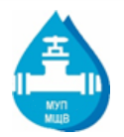 Уведомление о задолженности Абонентов МКД в городском округе Пушкинский за холодное водоснабжение и/или водоотведение11.07.2023г.Филиал МУП «Межрайонный Щелковский Водоканал» - «Водоканал городского округа Пушкинский» уведомляет о том, что у Вас образовалась задолженность перед нашим предприятием за холодное водоснабжение и/или водоотведение, превышающая сумму 2 месячных размеров начислений. Оплатить задолженность по платежному документу возможно: в личном кабинете МУП «Межрайонный Щелковский Водоканал» на сайте mr-vk.ru, в отделениях ФГУП «Почта России» и ПАО «Сбербанк России», с помощью сервисов Сбербанк Онлайн и в офисе предприятия по адресу: г. Пушкино, ул. Учинская, д.16.В случае непогашения задолженности в течение 20 дней со дня размещения на официальном сайте МУП «Межрайонный Щелковский Водоканал» в сети Интернет данного уведомления (11.07.2023г.) коммунальные услуги по холодному водоснабжению и/или водоотведению будут сначала ограничены, а затем приостановлены либо при отсутствии технической возможности введения ограничения приостановлены без предварительного введения ограничения. В соответствии с Постановлением правительства РФ от 06.05.2011 №354 (в ред. от 13.07.2019 №897) расходы исполнителя, связанные с введением ограничения, приостановления и возобновления предоставления коммунальной услуги потребителю-должнику, подлежат возмещению за счет потребителя, в отношении которого осуществлялись указанные действия, в размере, не превышающем 3000 (три тысячи) рублей в совокупности.Филиал МУП «Межрайонный Щелковский Водоканал» - «Водоканал городского округа Пушкинский» так же будет вынужден обратиться в судебные органы с требованиями о взыскании с Вас возникшей задолженности за холодное водоснабжение и/или водоотведение в принудительном порядке, взыскании пеней и судебных расходов. В соответствии с вышеизложенным, во избежание возникновения для Вас неблагоприятных последствий, связанных с введением ограничения/приостановления коммунальных услуг и взысканием задолженности в принудительном порядке, убедительно просим оплатить задолженность в срок, не превышающий 20 календарных дней с даты размещения настоящего уведомления (11.07.2023 г).АбонентАдресИтого задолженность за водопотребление более 2-х месяцев, рубв т. ч. задолженность за водоотведение более 2-х месяцев, рубв т.ч. задолженность за холодное водоснабжение более 2-х месяцев, руб.13690270661369027066Пушкино г., Домбровская 2-я  ул., дом 27, кв.6610 067,385 655,824 411,5613680222211368022221Пушкино г., Островского ул., дом 22, кв.2219 131,285 135,143 996,1413680220811368022081Пушкино г., Островского ул., дом 22, кв.81957,75540,75417,004200202527942002025279141254, Пушкино г., Степана Разина ул. (мкр Заветы Ильича), дом 2, корпус 5, кв.2795 877,513 318,152 559,3613680221321368022132Пушкино г., Островского ул., дом 22, кв.1329 100,815 115,643 985,1713680223851368022385Пушкино г., Островского ул., дом 22, кв.38510 494,675 897,074 597,6066460161916646016191Пушкино г., Фабричный 2-ой пр-д, дом 16, кв.1914 724,673 411,141 313,5366460161956646016195Пушкино г., Фабричный 2-ой пр-д, дом 16, кв.195317,22208,44108,7813251130471325113047Пушкино г., Озерная ул., дом 11, корпус 3, кв.471 359,50767,58591,924200202518542002025185141254, Пушкино г., Степана Разина ул. (мкр Заветы Ильича), дом 2, корпус 5, кв.185229,78129,61100,1766460161656646016165Пушкино г., Фабричный 2-ой пр-д, дом 16, кв.165323,26214,71108,5513220280981322028098Пушкино г., 50 ЛЕТ КОМСОМОЛА, дом 28, кв.98679,75381,89297,8613251110431325111043Пушкино г., Озерная ул., дом 11, корпус 1, кв.435 296,202 980,882 315,32136820А223136820А223Пушкино г., Островского ул., дом 20А, кв.22310 494,675 897,074 597,6013680201711368020171Пушкино г., Островского ул., дом 20, кв.17110 089,675 669,884 419,7913680200461368020046Пушкино г., Островского ул., дом 20, кв.462 719,001 535,161 183,8466460161516646016151Пушкино г., Фабричный 2-ой пр-д, дом 16, кв.1514 385,432 943,091 442,3466460163836646016383Пушкино г., Фабричный 2-ой пр-д, дом 16, кв.3833 817,102 447,191 369,9113251111351325111135Пушкино г., Озерная ул., дом 11, корпус 1, кв.1359 494,675 335,164 159,514200202110642002021106Пушкино г., Степана Разина ул. (мкр Заветы Ильича), дом 2, корпус 1, кв.1069 636,215 535,644 100,5713310050181331005018Пушкино г., Чеховский 1-ый пр-д, дом 5, кв.183 019,852 128,74891,1113310050601331005060Пушкино г., Чеховский 1-ый пр-д, дом 5, кв.605 598,923 921,671 677,254200202510442002025104141254, Пушкино г., Степана Разина ул. (мкр Заветы Ильича), дом 2, корпус 5, кв.1041 280,81722,45558,3613690270611369027061Пушкино г., Домбровская 2-я  ул., дом 27, кв.6110 494,675 897,074 597,604200202523942002025239141254, Пушкино г., Степана Разина ул. (мкр Заветы Ильича), дом 2, корпус 5, кв.2391 089,05614,33474,7213000463501300046350Пушкино г., Серебрянка мкр, дом 46, кв.35010 494,675 897,074 597,60146711069146711069Пушкино г., ИНСТИТУТСКАЯ, дом 11, кв.691 313,30736,72576,5866460163376646016337Пушкино г., Фабричный 2-ой пр-д, дом 16, кв.3371 070,75724,31346,4466460164716646016471Пушкино г., Фабричный 2-ой пр-д, дом 16, кв.4714 935,003 311,451 623,554200202110242002021102Пушкино г., Степана Разина ул. (мкр Заветы Ильича), дом 2, корпус 1, кв.1029 636,215 535,644 100,57136820А005136820А005Пушкино г., Островского ул., дом 20А, кв.510 494,675 897,074 597,6013690272201369027220Пушкино г., Домбровская 2-я  ул., дом 27, кв.2201 011,83571,29440,5466460161456646016145Пушкино г., Фабричный 2-ой пр-д, дом 16, кв.1456 348,923 840,982 507,9413000464611300046461Пушкино г., Серебрянка мкр, дом 46, кв.461325,57185,11140,4666460161976646016197Пушкино г., Фабричный 2-ой пр-д, дом 16, кв.19710 236,646 822,893 413,7513680201061368020106Пушкино г., Островского ул., дом 20, кв.1061 122,66633,02489,6413310050141331005014Пушкино г., Чеховский 1-ый пр-д, дом 5, кв.1499,5371,4628,0766460163046646016304Пушкино г., Фабричный 2-ой пр-д, дом 16, кв.3046 548,254 392,772 155,48146712182146712182Пушкино г., ИНСТИТУТСКАЯ, дом 12, кв.18213 769,887 718,226 051,6642020220434202022043Пушкино г., Степана Разина ул. (мкр Заветы Ильича), дом 2, корпус 2, кв.43191,55108,1583,40136820А222136820А222Пушкино г., Островского ул., дом 20А, кв.22210 494,675 897,074 597,6013300151191330015119Пушкино г., Чехова ул., дом 15, кв.1195 223,593 663,511 560,0813680201981368020198Пушкино г., Островского ул., дом 20, кв.1982 039,251 149,29889,9613000460011300046001Пушкино г., Серебрянка мкр, дом 46, кв.1361,84204,30157,544200202506142002025061141254, Пушкино г., Степана Разина ул. (мкр Заветы Ильича), дом 2, корпус 5, кв.617 206,344 067,703 138,6413000463951300046395Пушкино г., Серебрянка мкр, дом 46, кв.3955 940,503 342,312 598,1913690270281369027028Пушкино г., Домбровская 2-я  ул., дом 27, кв.285 940,763 345,112 595,65146712134146712134Пушкино г., ИНСТИТУТСКАЯ, дом 12, кв.1343 317,931 865,441 452,494200202111442002021114Пушкино г., Степана Разина ул. (мкр Заветы Ильича), дом 2, корпус 1, кв.1149 636,215 535,644 100,5713000463211300046321Пушкино г., Серебрянка мкр, дом 46, кв.321380,16214,64165,5213200151031320015103Пушкино г., Оранжерейная ул., дом 15, кв.103508,70382,55126,1542020220184202022018Пушкино г., Степана Разина ул. (мкр Заветы Ильича), дом 2, корпус 2, кв.188 545,914 803,873 742,0442020230254202023025Пушкино г., Степана Разина ул. (мкр Заветы Ильича), дом 2, корпус 3, кв.252 660,291 502,231 158,06146712112146712112Пушкино г., ИНСТИТУТСКАЯ, дом 12, кв.1123 521,281 979,991 541,2913251120351325112035Пушкино г., Озерная ул., дом 11, корпус 2, кв.352 696,431 517,731 178,70129803А015129803А015Пушкино г., Первомайская ул., дом 3А, кв.157 879,834 425,763 454,0713251130431325113043Пушкино г., Озерная ул., дом 11, корпус 3, кв.4310 494,675 897,074 597,6013251130701325113070Пушкино г., Озерная ул., дом 11, корпус 3, кв.702 039,251 149,92889,334200202107142002021071Пушкино г., Степана Разина ул. (мкр Заветы Ильича), дом 2, корпус 1, кв.711 340,85757,06583,794200202529242002025292141254, Пушкино г., Степана Разина ул. (мкр Заветы Ильича), дом 2, корпус 5, кв.2921 099,64620,26479,3813220280311322028031Пушкино г., 50 ЛЕТ КОМСОМОЛА, дом 28, кв.311 199,11675,22523,8966460160716646016071Пушкино г., Фабричный 2-ой пр-д, дом 16, кв.7110 236,646 822,893 413,7513310051151331005115Пушкино г., Чеховский 1-ый пр-д, дом 5, кв.1155 598,923 921,671 677,2566460163956646016395Пушкино г., Фабричный 2-ой пр-д, дом 16, кв.3959 697,406 461,463 235,9442020230764202023076Пушкино г., Степана Разина ул. (мкр Заветы Ильича), дом 2, корпус 3, кв.762 039,251 151,37887,88136820А053136820А053Пушкино г., Островского ул., дом 20А, кв.5310 494,675 897,074 597,6066460163086646016308Пушкино г., Фабричный 2-ой пр-д, дом 16, кв.3081 139,66767,58372,084200202524242002025242141254, Пушкино г., Степана Разина ул. (мкр Заветы Ильича), дом 2, корпус 5, кв.2427 206,344 067,703 138,6413680200861368020086Пушкино г., Островского ул., дом 20, кв.86127,7072,1055,60146711031146711031Пушкино г., ИНСТИТУТСКАЯ, дом 11, кв.311 313,30736,72576,5866460161096646016109Пушкино г., Фабричный 2-ой пр-д, дом 16, кв.109602,67405,81196,8613000461521300046152Пушкино г., Серебрянка мкр, дом 46, кв.15210 494,675 897,074 597,60146712171146712171Пушкино г., ИНСТИТУТСКАЯ, дом 12, кв.171141,80141,80146711012146711012Пушкино г., ИНСТИТУТСКАЯ, дом 11, кв.121 313,30736,72576,5813000461171300046117Пушкино г., Серебрянка мкр, дом 46, кв.117969,39688,86280,534200202514642002025146141254, Пушкино г., Степана Разина ул. (мкр Заветы Ильича), дом 2, корпус 5, кв.1463 433,341 937,421 495,92146711115146711115Пушкино г., ИНСТИТУТСКАЯ, дом 11, кв.1151 313,30736,72576,584200202504842002025048141254, Пушкино г., Степана Разина ул. (мкр Заветы Ильича), дом 2, корпус 5, кв.487 206,344 067,703 138,6413200151341320015134Пушкино г., Оранжерейная ул., дом 15, кв.1342 775,521 977,37798,1542020220794202022079Пушкино г., Степана Разина ул. (мкр Заветы Ильича), дом 2, корпус 2, кв.7910 280,515 897,074 383,4413680224221368022422Пушкино г., Островского ул., дом 22, кв.42210 494,675 897,074 597,6013000460871300046087Пушкино г., Серебрянка мкр, дом 46, кв.87679,75383,79295,96146711220146711220Пушкино г., ИНСТИТУТСКАЯ, дом 11, кв.2201 313,30736,72576,5813220280841322028084Пушкино г., 50 ЛЕТ КОМСОМОЛА, дом 28, кв.84383,10216,30166,80146711146146711146Пушкино г., ИНСТИТУТСКАЯ, дом 11, кв.1461 313,30736,72576,5842020220934202022093Пушкино г., Степана Разина ул. (мкр Заветы Ильича), дом 2, корпус 2, кв.93300,24161,24139,0013200150491320015049Пушкино г., Оранжерейная ул., дом 15, кв.491 476,78936,55540,231369027046113690270461Пушкино г., Домбровская 2-я  ул., дом 27, кв.466 487,073 639,052 848,0213220280231322028023Пушкино г., 50 ЛЕТ КОМСОМОЛА, дом 28, кв.2312 410,386 950,645 459,7413300150331330015033Пушкино г., Чехова ул., дом 15, кв.335 598,923 921,671 677,254200202510742002025107141254, Пушкино г., Степана Разина ул. (мкр Заветы Ильича), дом 2, корпус 5, кв.1079 076,295 120,543 955,754200202516042002025160141254, Пушкино г., Степана Разина ул. (мкр Заветы Ильича), дом 2, корпус 5, кв.1607 206,344 067,703 138,64146711127146711127Пушкино г., ИНСТИТУТСКАЯ, дом 11, кв.1271 313,30736,72576,58420020252532420020252532141254, Пушкино г., Степана Разина ул. (мкр Заветы Ильича), дом 2, корпус 5, кв.253860,27485,24375,03129803А003129803А003Пушкино г., Первомайская ул., дом 3А, кв.310 494,675 897,074 597,6013680200021368020002Пушкино г., Островского ул., дом 20, кв.2316,31178,59137,7213690270671369027067Пушкино г., Домбровская 2-я  ул., дом 27, кв.675 940,503 342,312 598,1913251130481325113048Пушкино г., Озерная ул., дом 11, корпус 3, кв.482 039,251 151,37887,88129803А043129803А043Пушкино г., Первомайская ул., дом 3А, кв.4310 494,675 897,074 597,6013200150931320015093Пушкино г., Оранжерейная ул., дом 15, кв.933 153,761 915,751 238,0142020220484202022048Пушкино г., Степана Разина ул. (мкр Заветы Ильича), дом 2, корпус 2, кв.488 810,945 072,693 738,25129803А033129803А033Пушкино г., Первомайская ул., дом 3А, кв.339 750,755 479,764 270,9942020231024202023102Пушкино г., Степана Разина ул. (мкр Заветы Ильича), дом 2, корпус 3, кв.1025 686,213 257,652 428,5666460162296646016229Пушкино г., Фабричный 2-ой пр-д, дом 16, кв.22918 026,9412 094,005 932,9413220280051322028005Пушкино г., 50 ЛЕТ КОМСОМОЛА, дом 28, кв.512 410,386 950,645 459,74146712068146712068Пушкино г., ИНСТИТУТСКАЯ, дом 12, кв.681 055,59493,67561,9213680225251368022525Пушкино г., Островского ул., дом 22, кв.525679,75383,31296,44136820А212136820А212Пушкино г., Островского ул., дом 20А, кв.21210 494,675 897,074 597,6013251131061325113106Пушкино г., Озерная ул., дом 11, корпус 3, кв.10610 494,675 897,074 597,60129803А063129803А063Пушкино г., Первомайская ул., дом 3А, кв.63189,26106,8582,4113000463671300046367Пушкино г., Серебрянка мкр, дом 46, кв.3672 039,251 150,46888,7913000460921300046092Пушкино г., Серебрянка мкр, дом 46, кв.924 478,832 528,551 950,284200202530142002025301141254, Пушкино г., Степана Разина ул. (мкр Заветы Ильича), дом 2, корпус 5, кв.3017 206,344 067,703 138,6413680201991368020199Пушкино г., Островского ул., дом 20, кв.1991 181,61663,75517,8613690272171369027217Пушкино г., Домбровская 2-я  ул., дом 27, кв.2171 240,62646,14594,4813680222741368022274Пушкино г., Островского ул., дом 22, кв.2743 363,301 896,591 466,7166460162216646016221Пушкино г., Фабричный 2-ой пр-д, дом 16, кв.2218,498,4942020220444202022044Пушкино г., Степана Разина ул. (мкр Заветы Ильича), дом 2, корпус 2, кв.4410 280,515 897,074 383,4466460160356646016035Пушкино г., Фабричный 2-ой пр-д, дом 16, кв.35163,75101,2762,484200202519942002025199141254, Пушкино г., Степана Разина ул. (мкр Заветы Ильича), дом 2, корпус 5, кв.1997 206,344 067,703 138,644200202514542002025145141254, Пушкино г., Степана Разина ул. (мкр Заветы Ильича), дом 2, корпус 5, кв.1457 206,344 067,703 138,6442020221124202022112Пушкино г., Степана Разина ул. (мкр Заветы Ильича), дом 2, корпус 2, кв.1121 991,911 124,65867,2613000463051300046305Пушкино г., Серебрянка мкр, дом 46, кв.305560,22316,08244,1413310050331331005033Пушкино г., Чеховский 1-ый пр-д, дом 5, кв.33827,00699,75127,2566460163066646016306Пушкино г., Фабричный 2-ой пр-д, дом 16, кв.3061 139,66767,58372,0813251120841325112084Пушкино г., Озерная ул., дом 11, корпус 2, кв.844 007,602 258,021 749,5813251130731325113073Пушкино г., Озерная ул., дом 11, корпус 3, кв.733 363,301 896,591 466,7113680222541368022254Пушкино г., Островского ул., дом 22, кв.2542 200,271 242,28957,9942020220254202022025Пушкино г., Степана Разина ул. (мкр Заветы Ильича), дом 2, корпус 2, кв.253 796,202 138,301 657,904200202526442002025264141254, Пушкино г., Степана Разина ул. (мкр Заветы Ильича), дом 2, корпус 5, кв.2647 206,344 067,703 138,6466460162116646016211Пушкино г., Фабричный 2-ой пр-д, дом 16, кв.21110 236,646 822,893 413,7513680201111368020111Пушкино г., Островского ул., дом 20, кв.1111 359,50766,37593,1313300150911330015091Пушкино г., Чехова ул., дом 15, кв.91500,13324,36175,7713000461761300046176Пушкино г., Серебрянка мкр, дом 46, кв.176573,37573,374200202500842002025008141254, Пушкино г., Степана Разина ул. (мкр Заветы Ильича), дом 2, корпус 5, кв.8124,1470,0254,1213251121001325112100Пушкино г., Озерная ул., дом 11, корпус 2, кв.1004 494,672 533,471 961,2042020230754202023075Пушкино г., Степана Разина ул. (мкр Заветы Ильича), дом 2, корпус 3, кв.7510 280,515 897,074 383,4413251110501325111050Пушкино г., Озерная ул., дом 11, корпус 1, кв.503 363,301 896,581 466,7213680220561368022056Пушкино г., Островского ул., дом 22, кв.56925,12522,33402,79146712227146712227Пушкино г., ИНСТИТУТСКАЯ, дом 12, кв.12  2271 351,90763,28588,6242020230194202023019Пушкино г., Степана Разина ул. (мкр Заветы Ильича), дом 2, корпус 3, кв.1910 280,515 897,074 383,444200202522642002025226141254, Пушкино г., Степана Разина ул. (мкр Заветы Ильича), дом 2, корпус 5, кв.2262 050,871 157,06893,8113310050021331005002Пушкино г., Чеховский 1-ый пр-д, дом 5, кв.25 598,923 921,671 677,25146712051146712051Пушкино г., ИНСТИТУТСКАЯ, дом 12, кв.5113 769,887 718,226 051,6642020220944202022094Пушкино г., Степана Разина ул. (мкр Заветы Ильича), дом 2, корпус 2, кв.949 636,215 521,894 114,3213220281301322028130Пушкино г., 50 ЛЕТ КОМСОМОЛА, дом 28, кв.130679,75382,58297,174200202517142002025171141254, Пушкино г., Степана Разина ул. (мкр Заветы Ильича), дом 2, корпус 5, кв.1717 206,344 067,703 138,6442020221014202022101Пушкино г., Степана Разина ул. (мкр Заветы Ильича), дом 2, корпус 2, кв.101383,10216,30166,80146711039146711039Пушкино г., ИНСТИТУТСКАЯ, дом 11, кв.391 313,30736,72576,5866460161806646016180Пушкино г., Фабричный 2-ой пр-д, дом 16, кв.1806 543,624 388,142 155,4842020220714202022071Пушкино г., Степана Разина ул. (мкр Заветы Ильича), дом 2, корпус 2, кв.711 378,35772,71605,644200202102542002021025Пушкино г., Степана Разина ул. (мкр Заветы Ильича), дом 2, корпус 1, кв.25383,10216,30166,804200202508042002025080141254, Пушкино г., Степана Разина ул. (мкр Заветы Ильича), дом 2, корпус 5, кв.805 541,303 128,512 412,7966460161316646016131Пушкино г., Фабричный 2-ой пр-д, дом 16, кв.1313 234,582 251,59982,9913200151331320015133Пушкино г., Оранжерейная ул., дом 15, кв.1333 397,382 357,951 039,434200202520342002025203141254, Пушкино г., Степана Разина ул. (мкр Заветы Ильича), дом 2, корпус 5, кв.2032 735,361 543,581 191,78129803А114129803А114Пушкино г., Первомайская ул., дом 3А, кв.1142 240,55901,251 339,3042020230464202023046Пушкино г., Степана Разина ул. (мкр Заветы Ильича), дом 2, корпус 3, кв.464 651,902 619,452 032,4513680224801368022480Пушкино г., Островского ул., дом 22, кв.480641,37383,79257,5842020221294202022129Пушкино г., Степана Разина ул. (мкр Заветы Ильича), дом 2, корпус 2, кв.12910 280,515 897,074 383,444200202103642002021036Пушкино г., Степана Разина ул. (мкр Заветы Ильича), дом 2, корпус 1, кв.362 298,601 297,801 000,80129803А077129803А077Пушкино г., Первомайская ул., дом 3А, кв.7710 494,675 897,074 597,6066460164566646016456Пушкино г., Фабричный 2-ой пр-д, дом 16, кв.4562 757,381 851,87905,514200202110942002021109Пушкино г., Степана Разина ул. (мкр Заветы Ильича), дом 2, корпус 1, кв.10910 280,515 897,074 383,4413000463331300046333Пушкино г., Серебрянка мкр, дом 46, кв.3332 177,001 228,80948,20146711218146711218Пушкино г., ИНСТИТУТСКАЯ, дом 11, кв.2181 313,30736,72576,5813690272271369027227Пушкино г., Домбровская 2-я  ул., дом 27, кв.2273 991,742 245,611 746,1342020231294202023129Пушкино г., Степана Разина ул. (мкр Заветы Ильича), дом 2, корпус 3, кв.1299 042,175 201,113 841,0666460162596646016259Пушкино г., Фабричный 2-ой пр-д, дом 16, кв.25910 236,646 822,893 413,7513251130841325113084Пушкино г., Озерная ул., дом 11, корпус 3, кв.842 033,801 146,41887,3913220150131322015013Пушкино г., 50 ЛЕТ КОМСОМОЛА, дом 15, кв.131 126,701 125,371,33146712059146712059Пушкино г., ИНСТИТУТСКАЯ, дом 12, кв.593 327,851 875,441 452,414200202100642002021006Пушкино г., Степана Разина ул. (мкр Заветы Ильича), дом 2, корпус 1, кв.6779,75440,25339,5013680221881368022188Пушкино г., Островского ул., дом 22, кв.1881 149,30648,90500,4013680224021368022402Пушкино г., Островского ул., дом 22, кв.402807,45455,89351,564200202511942002025119141254, Пушкино г., Степана Разина ул. (мкр Заветы Ильича), дом 2, корпус 5, кв.1191 431,91807,75624,1613251110351325111035Пушкино г., Озерная ул., дом 11, корпус 1, кв.3510 494,675 897,074 597,6042020220564202022056Пушкино г., Степана Разина ул. (мкр Заветы Ильича), дом 2, корпус 2, кв.5610 280,515 897,074 383,4442020231204202023120Пушкино г., Степана Разина ул. (мкр Заветы Ильича), дом 2, корпус 3, кв.120500,00281,25218,7513220150141322015014Пушкино г., 50 ЛЕТ КОМСОМОЛА, дом 15, кв.1411 000,006 862,054 137,95129803А016129803А016Пушкино г., Первомайская ул., дом 3А, кв.1610 494,675 897,074 597,6066460161566646016156Пушкино г., Фабричный 2-ой пр-д, дом 16, кв.15624,7014,5210,18146712076146712076Пушкино г., ИНСТИТУТСКАЯ, дом 12, кв.761 359,50767,58591,9213300151171330015117Пушкино г., Чехова ул., дом 15, кв.117303,08194,34108,744200202530642002025306141254, Пушкино г., Степана Разина ул. (мкр Заветы Ильича), дом 2, корпус 5, кв.3061 515,63854,90660,734200202503942002025039141254, Пушкино г., Степана Разина ул. (мкр Заветы Ильича), дом 2, корпус 5, кв.397 206,344 067,703 138,644200202108142002021081Пушкино г., Степана Разина ул. (мкр Заветы Ильича), дом 2, корпус 1, кв.819 636,215 535,644 100,5713000460721300046072Пушкино г., Серебрянка мкр, дом 46, кв.723 547,152 002,741 544,41146712287146712287Пушкино г., ИНСТИТУТСКАЯ, дом 12, кв.28713 769,887 718,226 051,6642020220194202022019Пушкино г., Степана Разина ул. (мкр Заветы Ильича), дом 2, корпус 2, кв.192 132,601 203,86928,7413680220601368022060Пушкино г., Островского ул., дом 22, кв.601 359,50767,58591,9213220280751322028075Пушкино г., 50 ЛЕТ КОМСОМОЛА, дом 28, кв.750,010,01146712026146712026Пушкино г., ИНСТИТУТСКАЯ, дом 12, кв.26538,48304,02234,4613680222221368022222Пушкино г., Островского ул., дом 22, кв.2223 585,402 021,171 564,234200202101542002021015Пушкино г., Степана Разина ул. (мкр Заветы Ильича), дом 2, корпус 1, кв.1510 280,515 897,074 383,4442020221064202022106Пушкино г., Степана Разина ул. (мкр Заветы Ильича), дом 2, корпус 2, кв.1063 280,511 881,761 398,7566460163826646016382Пушкино г., Фабричный 2-ой пр-д, дом 16, кв.38215 506,6111 561,363 945,254200202103342002021033Пушкино г., Степана Разина ул. (мкр Заветы Ильича), дом 2, корпус 1, кв.331 338,30756,85581,4566460162706646016270Пушкино г., Фабричный 2-ой пр-д, дом 16, кв.270182,41122,1760,24146712107146712107Пушкино г., ИНСТИТУТСКАЯ, дом 12, кв.10713 769,887 718,226 051,6613690270191369027019Пушкино г., Домбровская 2-я  ул., дом 27, кв.19679,75382,45297,3013690270961369027096Пушкино г., Домбровская 2-я  ул., дом 27, кв.963 703,30907,272 796,0313251130611325113061Пушкино г., Озерная ул., дом 11, корпус 3, кв.612 719,001 532,891 186,11146711074146711074Пушкино г., ИНСТИТУТСКАЯ, дом 11, кв.741 313,30736,72576,58136820А044136820А044Пушкино г., Островского ул., дом 20А, кв.441 596,25901,25695,0013680225121368022512Пушкино г., Островского ул., дом 22, кв.51210 494,675 897,074 597,60136820А200136820А200Пушкино г., Островского ул., дом 20А, кв.2004 007,602 258,021 749,5866460163306646016330Пушкино г., Фабричный 2-ой пр-д, дом 16, кв.330964,48621,22343,2613690270101369027010Пушкино г., Домбровская 2-я  ул., дом 27, кв.10893,90500,37393,5313680224121368022412Пушкино г., Островского ул., дом 22, кв.4125 940,503 342,312 598,1913000463511300046351Пушкино г., Серебрянка мкр, дом 46, кв.3517 889,264 435,513 453,754200202524442002025244141254, Пушкино г., Степана Разина ул. (мкр Заветы Ильича), дом 2, корпус 5, кв.2447 206,344 067,703 138,6413690270581369027058Пушкино г., Домбровская 2-я  ул., дом 27, кв.582 719,001 533,061 185,9442020230274202023027Пушкино г., Степана Разина ул. (мкр Заветы Ильича), дом 2, корпус 3, кв.27319,25180,25139,004200202505942002025059141254, Пушкино г., Степана Разина ул. (мкр Заветы Ильича), дом 2, корпус 5, кв.597 206,344 067,703 138,644200202507942002025079141254, Пушкино г., Степана Разина ул. (мкр Заветы Ильича), дом 2, корпус 5, кв.797 206,344 067,703 138,6442020220874202022087Пушкино г., Степана Разина ул. (мкр Заветы Ильича), дом 2, корпус 2, кв.8710 280,515 897,074 383,4413680201071368020107Пушкино г., Островского ул., дом 20, кв.1079 850,375 535,644 314,7313690271401369027140Пушкино г., Домбровская 2-я  ул., дом 27, кв.1401 701,78957,90743,88129803А050129803А050Пушкино г., Первомайская ул., дом 3А, кв.50446,95252,35194,604200202525642002025256141254, Пушкино г., Степана Разина ул. (мкр Заветы Ильича), дом 2, корпус 5, кв.256153,2486,4466,804200202104842002021048Пушкино г., Степана Разина ул. (мкр Заветы Ильича), дом 2, корпус 1, кв.4810 280,515 897,074 383,4413000461431300046143Пушкино г., Серебрянка мкр, дом 46, кв.1434 227,152 386,671 840,484200202504942002025049141254, Пушкино г., Степана Разина ул. (мкр Заветы Ильича), дом 2, корпус 5, кв.497 206,344 067,703 138,6413251111051325111105Пушкино г., Озерная ул., дом 11, корпус 1, кв.1051 616,35909,79706,5613680222241368022224Пушкино г., Островского ул., дом 22, кв.2241 359,00765,20593,8066460163776646016377Пушкино г., Фабричный 2-ой пр-д, дом 16, кв.3772 736,641 825,33911,3113000461261300046126Пушкино г., Серебрянка мкр, дом 46, кв.1262 339,481 298,591 040,8966460160366646016036Пушкино г., Фабричный 2-ой пр-д, дом 16, кв.362 834,451 677,641 156,81136820А193136820А193Пушкино г., Островского ул., дом 20А, кв.1934 239,352 384,641 854,71146711003146711003Пушкино г., ИНСТИТУТСКАЯ, дом 11, кв.30,300,170,1313680224141368022414Пушкино г., Островского ул., дом 22, кв.41463,8563,8513220280971322028097Пушкино г., 50 ЛЕТ КОМСОМОЛА, дом 28, кв.973 256,951 831,131 425,8213000460391300046039Пушкино г., Серебрянка мкр, дом 46, кв.3910 438,165 873,624 564,54136820А109136820А109Пушкино г., Островского ул., дом 20А, кв.1094 007,602 258,021 749,58146711202146711202Пушкино г., ИНСТИТУТСКАЯ, дом 11, кв.2021 313,30736,72576,5813251130071325113007Пушкино г., Озерная ул., дом 11, корпус 3, кв.72 719,001 535,161 183,8413200151631320015163Пушкино г., Оранжерейная ул., дом 15, кв.1632 712,391 878,11834,284200202107942002021079Пушкино г., Степана Разина ул. (мкр Заветы Ильича), дом 2, корпус 1, кв.799 181,375 160,354 021,0213680200121368020012Пушкино г., Островского ул., дом 20, кв.1210 494,675 897,074 597,60146711195146711195Пушкино г., ИНСТИТУТСКАЯ, дом 11, кв.1951 313,30736,72576,5813000461961300046196Пушкино г., Серебрянка мкр, дом 46, кв.1962 508,231 416,161 092,0713680220721368022072Пушкино г., Островского ул., дом 22, кв.72586,79339,16247,6313680201241368020124Пушкино г., Островского ул., дом 20, кв.124669,33375,64293,6913220280391322028039Пушкино г., 50 ЛЕТ КОМСОМОЛА, дом 28, кв.3912 410,386 950,645 459,7413680221711368022171Пушкино г., Островского ул., дом 22, кв.1711 797,121 014,67782,454200202513842002025138141254, Пушкино г., Степана Разина ул. (мкр Заветы Ильича), дом 2, корпус 5, кв.1386 821,253 848,952 972,3013300150211330015021Пушкино г., Чехова ул., дом 15, кв.21227,60144,2083,4013680222141368022214Пушкино г., Островского ул., дом 22, кв.2145 297,152 981,422 315,7313000461701300046170Пушкино г., Серебрянка мкр, дом 46, кв.170293,91170,58123,3342020231244202023124Пушкино г., Степана Разина ул. (мкр Заветы Ильича), дом 2, корпус 3, кв.12410 280,515 897,074 383,44136820А071136820А071Пушкино г., Островского ул., дом 20А, кв.717 889,264 435,513 453,7513220281011322028101Пушкино г., 50 ЛЕТ КОМСОМОЛА, дом 28, кв.1015 300,152 983,432 316,7213680223981368022398Пушкино г., Островского ул., дом 22, кв.3984 895,462 763,982 131,4813000463231300046323Пушкино г., Серебрянка мкр, дом 46, кв.3231 321,38746,06575,3242020230364202023036Пушкино г., Степана Разина ул. (мкр Заветы Ильича), дом 2 К3КВ.36, корпус 3, кв.36893,90504,70389,2013300150741330015074Пушкино г., Чехова ул., дом 15, кв.741 134,95871,59263,3613680201641368020164Пушкино г., Островского ул., дом 20, кв.1642 958,301 669,401 288,90146711032146711032Пушкино г., ИНСТИТУТСКАЯ, дом 11, кв.321 313,30736,72576,5842020221284202022128Пушкино г., Степана Разина ул. (мкр Заветы Ильича), дом 2, корпус 2, кв.12810 280,515 897,074 383,44129803А073129803А073Пушкино г., Первомайская ул., дом 3А, кв.733 271,771 851,221 420,5513000460461300046046Пушкино г., Серебрянка мкр, дом 46, кв.467 779,564 371,053 408,5113690271931369027193Пушкино г., Домбровская 2-я  ул., дом 27, кв.1932 039,251 151,37887,8813251130681325113068Пушкино г., Озерная ул., дом 11, корпус 3, кв.682 039,251 153,60885,6513000461301300046130Пушкино г., Серебрянка мкр, дом 46, кв.1304 984,532 813,612 170,9213000460701300046070Пушкино г., Серебрянка мкр, дом 46, кв.704 432,072 502,361 929,7113000460831300046083Пушкино г., Серебрянка мкр, дом 46, кв.831 300,00733,03566,9766460164786646016478Пушкино г., Фабричный 2-ой пр-д, дом 16, кв.4782 563,701 447,481 116,2242020230044202023004Пушкино г., Степана Разина ул. (мкр Заветы Ильича), дом 2, корпус 3, кв.410 280,515 897,074 383,4413220280151322028015Пушкино г., 50 ЛЕТ КОМСОМОЛА, дом 28, кв.15383,10216,29166,81129803А100129803А100Пушкино г., Первомайская ул., дом 3А, кв.100255,40144,20111,2066460163356646016335Пушкино г., Фабричный 2-ой пр-д, дом 16, кв.335452,24308,26143,9813000464441300046444Пушкино г., Серебрянка мкр, дом 46, кв.44410 494,675 897,074 597,6066460163766646016376Пушкино г., Фабричный 2-ой пр-д, дом 16, кв.3761 139,66767,58372,0842020220694202022069Пушкино г., Степана Разина ул. (мкр Заветы Ильича), дом 2, корпус 2, кв.698 244,964 635,053 609,9113310050721331005072Пушкино г., Чеховский 1-ый пр-д, дом 5, кв.725 598,923 921,671 677,2513251130891325113089Пушкино г., Озерная ул., дом 11, корпус 3, кв.8910 494,675 897,074 597,60146711066146711066Пушкино г., ИНСТИТУТСКАЯ, дом 11, кв.661 313,30736,72576,5813251120521325112052Пушкино г., Озерная ул., дом 11, корпус 2, кв.526 509,883 661,722 848,1613251111331325111133Пушкино г., Озерная ул., дом 11, корпус 1, кв.13310 494,675 897,074 597,6013310050961331005096Пушкино г., Чеховский 1-ый пр-д, дом 5, кв.965 598,923 921,671 677,254200202516842002025168141254, Пушкино г., Степана Разина ул. (мкр Заветы Ильича), дом 2, корпус 5, кв.1687 206,344 067,703 138,6413251121111325112111Пушкино г., Озерная ул., дом 11, корпус 2, кв.1113 904,472 200,151 704,3213310051221331005122Пушкино г., Чеховский 1-ый пр-д, дом 5, кв.1225 598,923 921,671 677,25129803А034129803А034Пушкино г., Первомайская ул., дом 3А, кв.3410 494,675 897,074 597,6013680225111368022511Пушкино г., Островского ул., дом 22, кв.5114 007,602 258,021 749,584200202510342002025103141254, Пушкино г., Степана Разина ул. (мкр Заветы Ильича), дом 2, корпус 5, кв.1037 206,344 067,703 138,6413680224311368022431Пушкино г., Островского ул., дом 22, кв.4317 205,794 051,093 154,7042020220544202022054Пушкино г., Степана Разина ул. (мкр Заветы Ильича), дом 2, корпус 2, кв.54850,04479,94370,10129803А137129803А137Пушкино г., Первомайская ул., дом 3А, кв.13763,8523,2240,6313000464291300046429Пушкино г., Серебрянка мкр, дом 46, кв.429766,20432,60333,6066460163466646016346Пушкино г., Фабричный 2-ой пр-д, дом 16, кв.3467 270,964 839,272 431,6913680224741368022474Пушкино г., Островского ул., дом 22, кв.474750,65383,79366,8613200150421320015042Пушкино г., Оранжерейная ул., дом 15, кв.424 141,712 888,341 253,37420020251982420020251982141254, Пушкино г., Степана Разина ул. (мкр Заветы Ильича), дом 2, корпус 5, кв.1981 777,121 002,40774,7213680224901368022490Пушкино г., Островского ул., дом 22, кв.490826,10359,49466,6113680221791368022179Пушкино г., Островского ул., дом 22, кв.179750,65420,04330,61136820А183136820А183Пушкино г., Островского ул., дом 20А, кв.1832 055,141 143,65911,4913300150301330015030Пушкино г., Чехова ул., дом 15, кв.305 598,923 921,671 677,25146712286146712286Пушкино г., ИНСТИТУТСКАЯ, дом 12, кв.2862 334,331 312,201 022,1313680224291368022429Пушкино г., Островского ул., дом 22, кв.4294 007,602 258,021 749,58146711022146711022Пушкино г., ИНСТИТУТСКАЯ, дом 11, кв.221 313,30736,72576,5866460161676646016167Пушкино г., Фабричный 2-ой пр-д, дом 16, кв.1672 279,301 535,14744,1613000461101300046110Пушкино г., Серебрянка мкр, дом 46, кв.11015 004,588 431,066 573,5266460164836646016483Пушкино г., Фабричный 2-ой пр-д, дом 16, кв.48324 441,7416 387,008 054,7413251121081325112108Пушкино г., Озерная ул., дом 11, корпус 2, кв.10810 494,675 897,074 597,6013680224071368022407Пушкино г., Островского ул., дом 22, кв.4071 300,951 300,95129803А006129803А006Пушкино г., Первомайская ул., дом 3А, кв.63 327,851 875,191 452,6613251120011325112001Пушкино г., Озерная ул., дом 11, корпус 2, кв.12 039,251 151,37887,8813220280131322028013Пушкино г., 50 ЛЕТ КОМСОМОЛА, дом 28, кв.13706,27391,13315,14129803А090129803А090Пушкино г., Первомайская ул., дом 3А, кв.90602,06339,92262,1413220150481322015048Пушкино г., 50 ЛЕТ КОМСОМОЛА, дом 15, кв.485 598,923 921,671 677,254200202524142002025241141254, Пушкино г., Степана Разина ул. (мкр Заветы Ильича), дом 2, корпус 5, кв.2417 206,344 067,703 138,6413680223111368022311Пушкино г., Островского ул., дом 22, кв.3112 039,251 150,57888,6813000461241300046124Пушкино г., Серебрянка мкр, дом 46, кв.12410 494,675 897,074 597,6013000463391300046339Пушкино г., Серебрянка мкр, дом 46, кв.3399 850,375 535,644 314,7313310050551331005055Пушкино г., Чеховский 1-ый пр-д, дом 5, кв.553 965,362 765,831 199,53420020252682420020252682Пушкино г., Степана Разина ул. (мкр Заветы Ильича), дом 2, корпус 5, комн.268209,81118,3391,4842020221114202022111Пушкино г., Степана Разина ул. (мкр Заветы Ильича), дом 2, корпус 2, кв.1111 359,00767,30591,70136820А104136820А104Пушкино г., Островского ул., дом 20А, кв.1043 363,301 896,591 466,7113680201321368020132Пушкино г., Островского ул., дом 20, кв.1325 179,772 914,032 265,7413220150421322015042Пушкино г., 50 ЛЕТ КОМСОМОЛА, дом 15, кв.425 598,923 921,671 677,2513680224721368022472Пушкино г., Островского ул., дом 22, кв.4729 750,755 479,764 270,9913680200171368020017Пушкино г., Островского ул., дом 20, кв.1710 089,675 669,884 419,79146711088146711088Пушкино г., ИНСТИТУТСКАЯ, дом 11, кв.881 313,30736,72576,5813680201771368020177Пушкино г., Островского ул., дом 20, кв.1772 799,191 580,441 218,754200202526042002025260141254, Пушкино г., Степана Разина ул. (мкр Заветы Ильича), дом 2, корпус 5, кв.2607 206,344 067,703 138,6466460163646646016364Пушкино г., Фабричный 2-ой пр-д, дом 16, кв.3649 570,035 884,163 685,87146712196146712196Пушкино г., ИНСТИТУТСКАЯ, дом 12, кв.19613 769,887 718,226 051,66136820А221136820А221Пушкино г., Островского ул., дом 20А, кв.2219,940,829,1213000462241300046224Пушкино г., Серебрянка мкр, дом 46, кв.22418 408,2710 340,048 068,2313220281031322028103Пушкино г., 50 ЛЕТ КОМСОМОЛА, дом 28, кв.103322,67190,64132,03146711004146711004Пушкино г., ИНСТИТУТСКАЯ, дом 11, кв.41 313,30736,72576,5866460161586646016158Пушкино г., Фабричный 2-ой пр-д, дом 16, кв.158290,89243,1547,7466460163716646016371Пушкино г., Фабричный 2-ой пр-д, дом 16, кв.37110 236,646 822,893 413,7513251130691325113069Пушкино г., Озерная ул., дом 11, корпус 3, кв.695 815,443 265,972 549,4766460164766646016476Пушкино г., Фабричный 2-ой пр-д, дом 16, кв.4764 196,242 820,531 375,7166460164666646016466Пушкино г., Фабричный 2-ой пр-д, дом 16, кв.46629 631,5019 731,669 899,8442020230114202023011Пушкино г., Степана Разина ул. (мкр Заветы Ильича), дом 2, корпус 3, кв.1110 280,515 897,074 383,44146711101146711101Пушкино г., ИНСТИТУТСКАЯ, дом 11, кв.1011 313,30736,72576,5866460160996646016099Пушкино г., Фабричный 2-ой пр-д, дом 16, кв.995 466,843 667,931 798,9142020221204202022120Пушкино г., Степана Разина ул. (мкр Заветы Ильича), дом 2, корпус 2, кв.1203 540,991 991,271 549,7242020230014202023001Пушкино г., Степана Разина ул. (мкр Заветы Ильича), дом 2, корпус 3, кв.11 468,12828,91639,21146711018146711018Пушкино г., ИНСТИТУТСКАЯ, дом 11, кв.181 313,30736,72576,58146711080146711080Пушкино г., ИНСТИТУТСКАЯ, дом 11, кв.801 313,30736,72576,5813251111311325111131Пушкино г., Озерная ул., дом 11, корпус 1, кв.1315 247,282 949,522 297,7642020230694202023069Пушкино г., Степана Разина ул. (мкр Заветы Ильича), дом 2, корпус 3, кв.6910 280,515 897,074 383,4413300150801330015080Пушкино г., Чехова ул., дом 15, кв.8099,9072,1027,80146711041146711041Пушкино г., ИНСТИТУТСКАЯ, дом 11, кв.411 313,30736,72576,5866460162436646016243Пушкино г., Фабричный 2-ой пр-д, дом 16, кв.2439 717,086 520,483 196,60146712029146712029Пушкино г., ИНСТИТУТСКАЯ, дом 12, кв.291 629,33919,74709,5942020230424202023042Пушкино г., Степана Разина ул. (мкр Заветы Ильича), дом 2, корпус 3, кв.4210 280,515 897,074 383,444200202531242002025312141254, Пушкино г., Степана Разина ул. (мкр Заветы Ильича), дом 2, корпус 5, кв.3127 206,344 067,703 138,6413200151601320015160Пушкино г., Оранжерейная ул., дом 15, кв.160339,60339,6066460164416646016441Пушкино г., Фабричный 2-ой пр-д, дом 16, кв.44110 236,646 822,893 413,75146712147146712147Пушкино г., ИНСТИТУТСКАЯ, дом 12, кв.147615,90341,09274,814200202509342002025093141254, Пушкино г., Степана Разина ул. (мкр Заветы Ильича), дом 2, корпус 5, кв.93496,31279,96216,3513680223191368022319Пушкино г., Островского ул., дом 22, кв.319311,41175,79135,6213000460261300046026Пушкино г., Серебрянка мкр, дом 46, кв.262 039,251 149,63889,6213000461871300046187Пушкино г., Серебрянка мкр, дом 46, кв.18710 494,675 897,074 597,6013000464321300046432Пушкино г., Серебрянка мкр, дом 46, кв.432319,26180,26139,0013310050091331005009Пушкино г., Чеховский 1-ый пр-д, дом 5, кв.95 598,923 921,671 677,254200202530042002025300141254, Пушкино г., Степана Разина ул. (мкр Заветы Ильича), дом 2, корпус 5, кв.3007 206,344 067,703 138,6442020220584202022058Пушкино г., Степана Разина ул. (мкр Заветы Ильича), дом 2, корпус 2, кв.583 295,431 962,211 333,2213680201841368020184Пушкино г., Островского ул., дом 20, кв.1841 143,28645,50497,7866460161226646016122Пушкино г., Фабричный 2-ой пр-д, дом 16, кв.122467,32303,39163,93146712188146712188Пушкино г., ИНСТИТУТСКАЯ, дом 12, кв.1884 500,082 519,241 980,844200202111842002021118Пушкино г., Степана Разина ул. (мкр Заветы Ильича), дом 2, корпус 1, кв.11810 280,515 897,074 383,444200202105542002021055Пушкино г., Степана Разина ул. (мкр Заветы Ильича), дом 2, корпус 1, кв.5510 280,515 897,074 383,4413220150521322015052Пушкино г., 50 ЛЕТ КОМСОМОЛА, дом 15, кв.52263,65263,6513200150551320015055Пушкино г., Оранжерейная ул., дом 15, кв.55787,05642,73144,3266460160566646016056Пушкино г., Фабричный 2-ой пр-д, дом 16, кв.56142,54142,5413251120931325112093Пушкино г., Озерная ул., дом 11, корпус 2, кв.932 039,25383,791 655,4613680225351368022535Пушкино г., Островского ул., дом 22, кв.53510 494,675 897,074 597,6013310051061331005106Пушкино г., Чеховский 1-ый пр-д, дом 5, кв.1064 833,823 395,431 438,3913680201741368020174Пушкино г., Островского ул., дом 20, кв.1747 089,673 986,053 103,6266460163616646016361Пушкино г., Фабричный 2-ой пр-д, дом 16, кв.3618 236,645 521,832 714,81146712279146712279Пушкино г., ИНСТИТУТСКАЯ, дом 12, кв.2792 219,001 251,01967,9913690271881369027188Пушкино г., Домбровская 2-я  ул., дом 27, кв.18810 494,675 897,074 597,6013300150881330015088Пушкино г., Чехова ул., дом 15, кв.887 092,975 058,782 034,19146712247146712247Пушкино г., ИНСТИТУТСКАЯ, дом 12, кв.2471 360,00767,86592,144200202507442002025074141254, Пушкино г., Степана Разина ул. (мкр Заветы Ильича), дом 2, корпус 5, кв.74414,03233,57180,4613300150701330015070Пушкино г., Чехова ул., дом 15, кв.70396,72274,12122,6013310050591331005059Пушкино г., Чеховский 1-ый пр-д, дом 5, кв.595 598,923 921,671 677,254200202522242002025222141254, Пушкино г., Степана Разина ул. (мкр Заветы Ильича), дом 2, корпус 5, кв.222496,31280,15216,1666460162916646016291Пушкино г., Фабричный 2-ой пр-д, дом 16, кв.29110 400,526 809,443 591,0813251120501325112050Пушкино г., Озерная ул., дом 11, корпус 2, кв.5010 494,675 897,074 597,6013251130031325113003Пушкино г., Озерная ул., дом 11, корпус 3, кв.353,7053,7013680221061368022106Пушкино г., Островского ул., дом 22, кв.1069 181,375 160,354 021,0213251111061325111106Пушкино г., Озерная ул., дом 11, корпус 1, кв.1068,128,1213680220961368022096Пушкино г., Островского ул., дом 22, кв.9610 494,675 897,074 597,6013680201541368020154Пушкино г., Островского ул., дом 20, кв.15410 089,675 669,884 419,794200202517042002025170141254, Пушкино г., Степана Разина ул. (мкр Заветы Ильича), дом 2, корпус 5, кв.1707 206,344 067,703 138,644200202525442002025254141254, Пушкино г., Степана Разина ул. (мкр Заветы Ильича), дом 2, корпус 5, кв.2541 280,81722,45558,3666460164146646016414Пушкино г., Фабричный 2-ой пр-д, дом 16, кв.4145 477,173 742,301 734,8742020231084202023108Пушкино г., Степана Разина ул. (мкр Заветы Ильича), дом 2, корпус 3, кв.108383,10216,30166,8013680224171368022417Пушкино г., Островского ул., дом 22, кв.4171 359,50766,99592,5142020221254202022125Пушкино г., Степана Разина ул. (мкр Заветы Ильича), дом 2, корпус 2, кв.12510 280,515 897,074 383,444200202105042002021050Пушкино г., Степана Разина ул. (мкр Заветы Ильича), дом 2, корпус 1, кв.501 359,50767,58591,9213300150071330015007Пушкино г., Чехова ул., дом 15, кв.75 223,593 663,511 560,084200202107442002021074Пушкино г., Степана Разина ул. (мкр Заветы Ильича), дом 2, корпус 1, кв.741 359,50771,11588,394200202112642002021126Пушкино г., Степана Разина ул. (мкр Заветы Ильича), дом 2, корпус 1, кв.12610 280,515 897,074 383,4413680200941368020094Пушкино г., Островского ул., дом 20, кв.943 891,061 781,472 109,59146712163146712163Пушкино г., ИНСТИТУТСКАЯ, дом 12, кв.1632 641,721 570,121 071,6066460164726646016472Пушкино г., Фабричный 2-ой пр-д, дом 16, кв.4721 139,66767,58372,0866460163736646016373Пушкино г., Фабричный 2-ой пр-д, дом 16, кв.37310 236,646 822,893 413,75146712030146712030Пушкино г., ИНСТИТУТСКАЯ, дом 12, кв.301 589,24897,30691,944200202514342002025143141254, Пушкино г., Степана Разина ул. (мкр Заветы Ильича), дом 2, корпус 5, кв.14365,6537,0328,6213251131101325113110Пушкино г., Озерная ул., дом 11, корпус 3, кв.1101 112,42627,45484,9713680201551368020155Пушкино г., Островского ул., дом 20, кв.15510 492,815 902,054 590,7613300150141330015014Пушкино г., Чехова ул., дом 15, кв.14936,42548,24388,1866460164056646016405Пушкино г., Фабричный 2-ой пр-д, дом 16, кв.4054 725,783 152,431 573,3513251120901325112090Пушкино г., Озерная ул., дом 11, корпус 2, кв.9010 494,675 897,074 597,6013680221091368022109Пушкино г., Островского ул., дом 22, кв.1092 039,251 150,56888,694200202101842002021018Пушкино г., Степана Разина ул. (мкр Заветы Ильича), дом 2, корпус 1, кв.184 640,502 728,201 912,3013680202091368020209Пушкино г., Островского ул., дом 20, кв.20910 089,675 669,884 419,7913680220261368022026Пушкино г., Островского ул., дом 22, кв.2610 494,675 897,074 597,6013310050131331005013Пушкино г., Чеховский 1-ый пр-д, дом 5, кв.135 598,923 921,671 677,254200202113342002021133Пушкино г., Степана Разина ул. (мкр Заветы Ильича), дом 2, корпус 1, кв.13310 280,515 897,074 383,4413680222801368022280Пушкино г., Островского ул., дом 22, кв.280468,07282,03186,0413251130261325113026Пушкино г., Озерная ул., дом 11, корпус 3, кв.269 814,925 513,284 301,6413680222661368022266Пушкино г., Островского ул., дом 22, кв.2662 038,501 150,95887,5513000461401300046140Пушкино г., Серебрянка мкр, дом 46, кв.1405 463,133 082,772 380,364200202526642002025266141254, Пушкино г., Степана Разина ул. (мкр Заветы Ильича), дом 2, корпус 5, кв.2661 006,23567,58438,6513251120411325112041Пушкино г., Озерная ул., дом 11, корпус 2, кв.416 597,153 710,672 886,4813300150611330015061Пушкино г., Чехова ул., дом 15, кв.615 598,923 921,671 677,2513310051441331005144Пушкино г., Чеховский 1-ый пр-д, дом 5, кв.1445 598,923 921,671 677,2566460161686646016168Пушкино г., Фабричный 2-ой пр-д, дом 16, кв.16839,4131,547,8713251110791325111079Пушкино г., Озерная ул., дом 11, корпус 1, кв.791 359,50767,58591,9213251130961325113096Пушкино г., Озерная ул., дом 11, корпус 3, кв.96446,95252,35194,6013251130101325113010Пушкино г., Озерная ул., дом 11, корпус 3, кв.1010 494,675 897,074 597,6013251130551325113055Пушкино г., Озерная ул., дом 11, корпус 3, кв.552 775,411 554,161 221,25146712204146712204Пушкино г., ИНСТИТУТСКАЯ, дом 12, кв.20413 769,887 718,226 051,6666460161606646016160Пушкино г., Фабричный 2-ой пр-д, дом 16, кв.16040,4028,2712,1366460163386646016338Пушкино г., Фабричный 2-ой пр-д, дом 16, кв.33814 684,1210 716,013 968,1142020220894202022089Пушкино г., Степана Разина ул. (мкр Заветы Ильича), дом 2, корпус 2, кв.892 039,251 151,37887,88146712011146712011Пушкино г., ИНСТИТУТСКАЯ, дом 12, кв.11669,80209,34460,4613680224191368022419Пушкино г., Островского ул., дом 22, кв.41910 494,675 897,074 597,60136820А103136820А103Пушкино г., Островского ул., дом 20А, кв.10310 494,675 897,074 597,60146711047146711047Пушкино г., ИНСТИТУТСКАЯ, дом 11, кв.471 313,30736,72576,5813220281421322028142Пушкино г., 50 ЛЕТ КОМСОМОЛА, дом 28, кв.142 НП4 581,002 574,732 006,27146712023146712023Пушкино г., ИНСТИТУТСКАЯ, дом 12, кв.235 296,202 980,882 315,32136820А166136820А166Пушкино г., Островского ул., дом 20А, кв.166383,10216,30166,8013200151421320015142Пушкино г., Оранжерейная ул., дом 15, кв.142125,71125,714200202516542002025165141254, Пушкино г., Степана Разина ул. (мкр Заветы Ильича), дом 2, корпус 5, кв.1657 206,344 067,703 138,6466460160936646016093Пушкино г., Фабричный 2-ой пр-д, дом 16, кв.938 615,685 869,192 746,4913300150411330015041Пушкино г., Чехова ул., дом 15, кв.41375,33375,3366460163846646016384Пушкино г., Фабричный 2-ой пр-д, дом 16, кв.3841 139,65767,57372,0842020221084202022108Пушкино г., Степана Разина ул. (мкр Заветы Ильича), дом 2, корпус 2, кв.1081 914,061 141,11772,9513680222451368022245Пушкино г., Островского ул., дом 22, кв.2454 437,452 494,471 942,9813000461321300046132Пушкино г., Серебрянка мкр, дом 46, кв.1325 392,233 042,742 349,494200202509142002025091141254, Пушкино г., Степана Разина ул. (мкр Заветы Ильича), дом 2, корпус 5, кв.917 206,344 067,703 138,6466460161836646016183Пушкино г., Фабричный 2-ой пр-д, дом 16, кв.18319 394,7412 922,956 471,7913690271201369027120Пушкино г., Домбровская 2-я  ул., дом 27, кв.1203 494,671 970,291 524,3813251131181325113118Пушкино г., Озерная ул., дом 11, корпус 3, кв.11810 494,675 897,074 597,6042020231164202023116Пушкино г., Степана Разина ул. (мкр Заветы Ильича), дом 2, корпус 3, кв.1168 011,964 176,793 835,1713300151281330015128Пушкино г., Чехова ул., дом 15, кв.1285 598,923 921,671 677,2513251120771325112077Пушкино г., Озерная ул., дом 11, корпус 2, кв.776 994,673 933,683 060,9913300151051330015105Пушкино г., Чехова ул., дом 15, кв.1055 598,923 921,671 677,2513220150801322015080Пушкино г., 50 ЛЕТ КОМСОМОЛА, дом 15, кв.801 962,211 354,64607,5713251110311325111031Пушкино г., Озерная ул., дом 11, корпус 1, кв.311 693,241 693,2413251121351325112135Пушкино г., Озерная ул., дом 11, корпус 2, кв.13510 494,675 897,074 597,6066460160226646016022Пушкино г., Фабричный 2-ой пр-д, дом 16, кв.223 296,622 213,301 083,3266460161396646016139Пушкино г., Фабричный 2-ой пр-д, дом 16, кв.13955,1816,9638,2213680223771368022377Пушкино г., Островского ул., дом 22, кв.3777 514,664 204,003 310,664200202530942002025309141254, Пушкино г., Степана Разина ул. (мкр Заветы Ильича), дом 2, корпус 5, кв.3097 206,344 067,703 138,64146711015146711015Пушкино г., ИНСТИТУТСКАЯ, дом 11, кв.151 313,30736,72576,5813251121211325112121Пушкино г., Озерная ул., дом 11, корпус 2, кв.1214 285,132 418,131 867,0013310051261331005126Пушкино г., Чеховский 1-ый пр-д, дом 5, кв.1261 919,431 323,93595,504200202519842002025198141254, Пушкино г., Степана Разина ул. (мкр Заветы Ильича), дом 2, корпус 5, кв.1985 429,243 065,302 363,9413000463361300046336Пушкино г., Серебрянка мкр, дом 46, кв.3363 215,101 812,051 403,0513310050081331005008Пушкино г., Чеховский 1-ый пр-д, дом 5, кв.85 598,923 921,671 677,2513680220981368022098Пушкино г., Островского ул., дом 22, кв.982 966,011 653,151 312,864200202109142002021091Пушкино г., Степана Разина ул. (мкр Заветы Ильича), дом 2, корпус 1, кв.911 301,55779,55522,0066460162036646016203Пушкино г., Фабричный 2-ой пр-д, дом 16, кв.20310 236,646 822,893 413,7542020230494202023049Пушкино г., Степана Разина ул. (мкр Заветы Ильича), дом 2, корпус 3, кв.4910 280,515 897,074 383,444200202512542002025125141254, Пушкино г., Степана Разина ул. (мкр Заветы Ильича), дом 2, корпус 5, кв.1257 206,344 067,703 138,6413251120851325112085Пушкино г., Озерная ул., дом 11, корпус 2, кв.8510 494,675 897,074 597,604200202500942002025009141254, Пушкино г., Степана Разина ул. (мкр Заветы Ильича), дом 2, корпус 5, кв.97 206,344 067,703 138,6466460161876646016187Пушкино г., Фабричный 2-ой пр-д, дом 16, кв.1871 139,66766,68372,9842020220224202022022Пушкино г., Степана Разина ул. (мкр Заветы Ильича), дом 2, корпус 2, кв.221 833,961 039,35794,61136820А192136820А192Пушкино г., Островского ул., дом 20А, кв.1921 359,50765,62593,8866460164166646016416Пушкино г., Фабричный 2-ой пр-д, дом 16, кв.41616 249,1210 889,715 359,41146712125146712125Пушкино г., ИНСТИТУТСКАЯ, дом 12, кв.125734,54406,32328,224200202107242002021072Пушкино г., Степана Разина ул. (мкр Заветы Ильича), дом 2, корпус 1, кв.7210 280,515 897,074 383,444200202526842002025268141254, Пушкино г., Степана Разина ул. (мкр Заветы Ильича), дом 2, корпус 5, кв.2685 541,303 128,512 412,7913680202101368020210Пушкино г., Островского ул., дом 20, кв.21013 701,157 700,216 000,9413680225361368022536Пушкино г., Островского ул., дом 22, кв.5364 007,602 258,021 749,5813251120231325112023Пушкино г., Озерная ул., дом 11, корпус 2, кв.2310 494,675 897,074 597,6013690271691369027169Пушкино г., Домбровская 2-я  ул., дом 27, кв.1694 651,902 619,462 032,4413200151661320015166Пушкино г., Оранжерейная ул., дом 15, кв.1662 712,391 878,10834,29146712253146712253Пушкино г., ИНСТИТУТСКАЯ, дом 12, кв.2531 734,46975,76758,70129803А145129803А145Пушкино г., Первомайская ул., дом 3А, кв.145702,35702,3513310051321331005132Пушкино г., Чеховский 1-ый пр-д, дом 5, кв.1322 608,821 964,54644,2813200151401320015140Пушкино г., Оранжерейная ул., дом 15, кв.1402 352,241 616,82735,4266460161546646016154Пушкино г., Фабричный 2-ой пр-д, дом 16, кв.15499,9072,1027,804200202521642002025216141254, Пушкино г., Степана Разина ул. (мкр Заветы Ильича), дом 2, корпус 5, кв.2162 388,161 347,601 040,564200202523042002025230141254, Пушкино г., Степана Разина ул. (мкр Заветы Ильича), дом 2, корпус 5, кв.230496,31279,95216,36146712039146712039Пушкино г., ИНСТИТУТСКАЯ, дом 12, кв.397 640,904 305,603 335,30136820А157136820А157Пушкино г., Островского ул., дом 20А, кв.1572 719,001 532,891 186,1142020230314202023031Пушкино г., Степана Разина ул. (мкр Заветы Ильича), дом 2, корпус 3, кв.314 964,092 792,912 171,18146712199146712199Пушкино г., ИНСТИТУТСКАЯ, дом 12, кв.1995 437,963 070,282 367,6813220150031322015003Пушкино г., 50 ЛЕТ КОМСОМОЛА, дом 15, кв.34 463,623 140,811 322,81146711132146711132Пушкино г., ИНСТИТУТСКАЯ, дом 11, кв.1321 313,30736,72576,5813680202121368020212Пушкино г., Островского ул., дом 20, кв.2121 126,29624,30501,9942020221324202022132Пушкино г., Степана Разина ул. (мкр Заветы Ильича), дом 2, корпус 2, кв.1329 893,185 673,644 219,54136820А155136820А155Пушкино г., Островского ул., дом 20А, кв.1551 569,03885,88683,1513310050991331005099Пушкино г., Чеховский 1-ый пр-д, дом 5, кв.995 598,923 921,671 677,2513251110761325111076Пушкино г., Озерная ул., дом 11, корпус 1, кв.765 940,503 342,322 598,184200202509642002025096141254, Пушкино г., Степана Разина ул. (мкр Заветы Ильича), дом 2, корпус 5, кв.967 206,344 067,703 138,6413251120871325112087Пушкино г., Озерная ул., дом 11, корпус 2, кв.878 924,895 016,483 908,4113680222501368022250Пушкино г., Островского ул., дом 22, кв.2502 039,251 149,26889,99129803А089129803А089Пушкино г., Первомайская ул., дом 3А, кв.89704,46397,74306,7213000460591300046059Пушкино г., Серебрянка мкр, дом 46, кв.591 125,73635,59490,1413680202211368020221Пушкино г., Островского ул., дом 20, кв.22110 089,675 669,884 419,794200202512642002025126141254, Пушкино г., Степана Разина ул. (мкр Заветы Ильича), дом 2, корпус 5, кв.126785,88443,28342,604200202514742002025147141254, Пушкино г., Степана Разина ул. (мкр Заветы Ильича), дом 2, корпус 5, кв.1477 206,344 067,703 138,6413251120421325112042Пушкино г., Озерная ул., дом 11, корпус 2, кв.4210 494,675 897,074 597,60146712037146712037Пушкино г., ИНСТИТУТСКАЯ, дом 12, кв.3713 769,887 718,226 051,664200202524842002025248141254, Пушкино г., Степана Разина ул. (мкр Заветы Ильича), дом 2, корпус 5, кв.2481 285,93725,36560,5713251120681325112068Пушкино г., Озерная ул., дом 11, корпус 2, кв.682 719,001 533,951 185,0513251131021325113102Пушкино г., Озерная ул., дом 11, корпус 3, кв.1026 994,673 930,853 063,8213690271321369027132Пушкино г., Домбровская 2-я  ул., дом 27, кв.1328 524,724 791,993 732,734200202530542002025305141254, Пушкино г., Степана Разина ул. (мкр Заветы Ильича), дом 2, корпус 5, кв.3057 206,344 067,703 138,6413251110571325111057Пушкино г., Озерная ул., дом 11, корпус 1, кв.5710 494,675 897,074 597,6013680222351368022235Пушкино г., Островского ул., дом 22, кв.23510 494,675 897,074 597,60129803А130129803А130Пушкино г., Первомайская ул., дом 3А, кв.1303 107,321 165,601 941,724200202521542002025215141254, Пушкино г., Степана Разина ул. (мкр Заветы Ильича), дом 2, корпус 5, кв.2154 770,592 693,532 077,0613680222321368022232Пушкино г., Островского ул., дом 22, кв.23210 494,675 897,074 597,6013690271891369027189Пушкино г., Домбровская 2-я  ул., дом 27, кв.18910 494,675 897,074 597,6013680222921368022292Пушкино г., Островского ул., дом 22, кв.29210 494,675 897,074 597,60146712117146712117Пушкино г., ИНСТИТУТСКАЯ, дом 12, кв.11713 769,887 718,226 051,6613300150991330015099Пушкино г., Чехова ул., дом 15, кв.99905,50625,66279,8413200151571320015157Пушкино г., Оранжерейная ул., дом 15, кв.1573 169,851 915,581 254,274200202503642002025036141254, Пушкино г., Степана Разина ул. (мкр Заветы Ильича), дом 2, корпус 5, кв.367 206,344 067,703 138,64146712257146712257Пушкино г., ИНСТИТУТСКАЯ, дом 12, кв.2571 077,24607,65469,5913000461081300046108Пушкино г., Серебрянка мкр, дом 46, кв.1084 479,612 529,211 950,4013000463101300046310Пушкино г., Серебрянка мкр, дом 46, кв.3105 145,912 893,622 252,2966460163566646016356Пушкино г., Фабричный 2-ой пр-д, дом 16, кв.356638,37430,65207,7213680222341368022234Пушкино г., Островского ул., дом 22, кв.2341 359,50767,58591,92129803А053129803А053Пушкино г., Первомайская ул., дом 3А, кв.5310 494,675 897,074 597,604200202525742002025257141254, Пушкино г., Степана Разина ул. (мкр Заветы Ильича), дом 2, корпус 5, кв.2571 690,35953,11737,244200202105242002021052Пушкино г., Степана Разина ул. (мкр Заветы Ильича), дом 2, корпус 1, кв.526 972,543 916,503 056,04146711076146711076Пушкино г., ИНСТИТУТСКАЯ, дом 11, кв.761 313,30736,72576,5813251120741325112074Пушкино г., Озерная ул., дом 11, корпус 2, кв.7410 494,675 897,074 597,6013251121341325112134Пушкино г., Озерная ул., дом 11, корпус 2, кв.1342 719,001 535,161 183,8413300150381330015038Пушкино г., Чехова ул., дом 15, кв.383 029,712 428,71601,0013220281051322028105Пушкино г., 50 ЛЕТ КОМСОМОЛА, дом 28, кв.105383,10216,29166,81129803А097129803А097Пушкино г., Первомайская ул., дом 3А, кв.971 359,50767,58591,9266460163226646016322Пушкино г., Фабричный 2-ой пр-д, дом 16, кв.32211 905,627 697,054 208,5713680220941368022094Пушкино г., Островского ул., дом 22, кв.9410 494,675 897,074 597,6013680222261368022226Пушкино г., Островского ул., дом 22, кв.22610 494,675 897,074 597,604200202517442002025174141254, Пушкино г., Степана Разина ул. (мкр Заветы Ильича), дом 2, корпус 5, кв.1747 206,344 067,703 138,6466460164366646016436Пушкино г., Фабричный 2-ой пр-д, дом 16, кв.43610 236,646 822,893 413,7513680201021368020102Пушкино г., Островского ул., дом 20, кв.102154,2389,0965,144200202100542002021005Пушкино г., Степана Разина ул. (мкр Заветы Ильича), дом 2, корпус 1, кв.57 431,264 270,713 160,5513000460541300046054Пушкино г., Серебрянка мкр, дом 46, кв.543 430,561 923,661 506,9013680200091368020009Пушкино г., Островского ул., дом 20, кв.910 089,675 669,884 419,79146711029146711029Пушкино г., ИНСТИТУТСКАЯ, дом 11, кв.291 313,30736,72576,5866460162046646016204Пушкино г., Фабричный 2-ой пр-д, дом 16, кв.2041 264,97980,25284,7213680200231368020023Пушкино г., Островского ул., дом 20, кв.231 359,50767,58591,9242020220864202022086Пушкино г., Степана Разина ул. (мкр Заветы Ильича), дом 2, корпус 2, кв.866 308,643 600,462 708,18146712246146712246Пушкино г., ИНСТИТУТСКАЯ, дом 12, кв.2462 719,001 535,161 183,84129803А119129803А119Пушкино г., Первомайская ул., дом 3А, кв.119350,58269,8280,76146711194146711194Пушкино г., ИНСТИТУТСКАЯ, дом 11, кв.1941 313,30736,72576,5813680201141368020114Пушкино г., Островского ул., дом 20, кв.1143 112,671 754,361 358,3113220280901322028090Пушкино г., 50 ЛЕТ КОМСОМОЛА, дом 28, кв.902 089,741 181,25908,4913690270741369027074Пушкино г., Домбровская 2-я  ул., дом 27, кв.744 007,602 258,021 749,5866460161716646016171Пушкино г., Фабричный 2-ой пр-д, дом 16, кв.1715 933,883 974,881 959,0066460161726646016172Пушкино г., Фабричный 2-ой пр-д, дом 16, кв.1724 423,873 160,381 263,4966460164096646016409Пушкино г., Фабричный 2-ой пр-д, дом 16, кв.4091 443,071 061,60381,4713251110041325111004Пушкино г., Озерная ул., дом 11, корпус 1, кв.41 375,49767,72607,7742020230154202023015Пушкино г., Степана Разина ул. (мкр Заветы Ильича), дом 2, корпус 3, кв.1510 280,515 897,074 383,44136820А177136820А177Пушкино г., Островского ул., дом 20А, кв.177962,54545,67416,874200202503342002025033141254, Пушкино г., Степана Разина ул. (мкр Заветы Ильича), дом 2, корпус 5, кв.3398,4937,0461,4513680223051368022305Пушкино г., Островского ул., дом 22, кв.3055 494,672 384,853 109,8213680223251368022325Пушкино г., Островского ул., дом 22, кв.325255,40144,20111,2013680221331368022133Пушкино г., Островского ул., дом 22, кв.1334 651,902 613,962 037,944200202112942002021129Пушкино г., Степана Разина ул. (мкр Заветы Ильича), дом 2, корпус 1, кв.129339,00191,15147,8513200151021320015102Пушкино г., Оранжерейная ул., дом 15, кв.1022 127,761 550,15577,6113220150661322015066Пушкино г., 50 ЛЕТ КОМСОМОЛА, дом 15, кв.665 598,923 921,671 677,25146711157146711157Пушкино г., ИНСТИТУТСКАЯ, дом 11, кв.1571 313,30736,72576,5866460162106646016210Пушкино г., Фабричный 2-ой пр-д, дом 16, кв.2107 033,884 712,182 321,7013251130661325113066Пушкино г., Озерная ул., дом 11, корпус 3, кв.662 039,251 151,37887,8866460163296646016329Пушкино г., Фабричный 2-ой пр-д, дом 16, кв.32910 236,646 822,893 413,7513680220751368022075Пушкино г., Островского ул., дом 22, кв.759 130,555 126,884 003,67136820А004136820А004Пушкино г., Островского ул., дом 20А, кв.412 373,266 959,065 414,204200202103242002021032Пушкино г., Степана Разина ул. (мкр Заветы Ильича), дом 2, корпус 1, кв.32446,85252,29194,564200202108642002021086Пушкино г., Степана Разина ул. (мкр Заветы Ильича), дом 2, корпус 1, кв.8610 280,515 897,074 383,4413220150331322015033Пушкино г., 50 ЛЕТ КОМСОМОЛА, дом 15, кв.331 190,16822,36367,8042020230904202023090Пушкино г., Степана Разина ул. (мкр Заветы Ильича), дом 2, корпус 3, кв.903 049,051 712,921 336,13136820А036136820А036Пушкино г., Островского ул., дом 20А, кв.3610 494,675 897,074 597,6013310051071331005107Пушкино г., Чеховский 1-ый пр-д, дом 5, кв.1075 598,923 921,671 677,254200202523542002025235141254, Пушкино г., Степана Разина ул. (мкр Заветы Ильича), дом 2, корпус 5, кв.2357 206,344 067,703 138,6413200150031320015003Пушкино г., Оранжерейная ул., дом 15, кв.3956,44931,9624,48129803А123129803А123Пушкино г., Первомайская ул., дом 3А, кв.12310 494,675 897,074 597,6066460163816646016381Пушкино г., Фабричный 2-ой пр-д, дом 16, кв.38146,2946,294200202528342002025283141254, Пушкино г., Степана Разина ул. (мкр Заветы Ильича), дом 2, корпус 5, кв.2837 206,344 067,703 138,6466460163786646016378Пушкино г., Фабричный 2-ой пр-д, дом 16, кв.3782 736,641 825,33911,3113251110561325111056Пушкино г., Озерная ул., дом 11, корпус 1, кв.56830,05468,65361,4013251121281325112128Пушкино г., Озерная ул., дом 11, корпус 2, кв.1289 298,545 225,294 073,2513220150311322015031Пушкино г., 50 ЛЕТ КОМСОМОЛА, дом 15, кв.314 348,923 046,131 302,79129803А049129803А049Пушкино г., Первомайская ул., дом 3А, кв.492 039,251 149,55889,70146711086146711086Пушкино г., ИНСТИТУТСКАЯ, дом 11, кв.861 313,30736,72576,5813251121181325112118Пушкино г., Озерная ул., дом 11, корпус 2, кв.118809,67125,95683,7213680200781368020078Пушкино г., Островского ул., дом 20, кв.7810 089,675 669,884 419,7913680220991368022099Пушкино г., Островского ул., дом 22, кв.992 719,001 533,011 185,9913220150371322015037Пушкино г., 50 ЛЕТ КОМСОМОЛА, дом 15, кв.372 623,321 752,25871,0766460161256646016125Пушкино г., Фабричный 2-ой пр-д, дом 16, кв.1251 584,331 030,07554,264200202520042002025200141254, Пушкино г., Степана Разина ул. (мкр Заветы Ильича), дом 2, корпус 5, кв.2006 445,343 638,452 806,8913251110701325111070Пушкино г., Озерная ул., дом 11, корпус 1, кв.704 114,782 312,461 802,32146711216146711216Пушкино г., ИНСТИТУТСКАЯ, дом 11, кв.2161 313,30736,72576,584200202528442002025284141254, Пушкино г., Степана Разина ул. (мкр Заветы Ильича), дом 2, корпус 5, кв.2847 206,344 067,703 138,6413251120991325112099Пушкино г., Озерная ул., дом 11, корпус 2, кв.9910 494,675 897,074 597,604200202517542002025175141254, Пушкино г., Степана Разина ул. (мкр Заветы Ильича), дом 2, корпус 5, кв.1757 206,344 067,703 138,64136820А075136820А075Пушкино г., Островского ул., дом 20А, кв.7510 494,675 897,074 597,6013300150971330015097Пушкино г., Чехова ул., дом 15, кв.975 598,923 921,671 677,25129803А108129803А108Пушкино г., Первомайская ул., дом 3А, кв.108679,75383,79295,9613200150191320015019Пушкино г., Оранжерейная ул., дом 15, кв.192 770,171 910,52859,65146711196146711196Пушкино г., ИНСТИТУТСКАЯ, дом 11, кв.1961 313,30736,72576,5813000462411300046241Пушкино г., Серебрянка мкр, дом 46, кв.2412 719,001 533,541 185,464200202510542002025105141254, Пушкино г., Степана Разина ул. (мкр Заветы Ильича), дом 2, корпус 5, кв.105992,62559,90432,7213220150811322015081Пушкино г., 50 ЛЕТ КОМСОМОЛА, дом 15, кв.815 598,923 921,671 677,2513220280061322028006Пушкино г., 50 ЛЕТ КОМСОМОЛА, дом 28, кв.6319,25124,65194,6013310051141331005114Пушкино г., Чеховский 1-ый пр-д, дом 5, кв.1141 290,95844,60446,3542020220664202022066Пушкино г., Степана Разина ул. (мкр Заветы Ильича), дом 2, корпус 2, кв.66319,25180,25139,0013000462391300046239Пушкино г., Серебрянка мкр, дом 46, кв.2391 359,50767,58591,924200202523142002025231141254, Пушкино г., Степана Разина ул. (мкр Заветы Ильича), дом 2, корпус 5, кв.2317 206,344 067,703 138,6413251130511325113051Пушкино г., Озерная ул., дом 11, корпус 3, кв.516 720,343 776,672 943,6713680221241368022124Пушкино г., Островского ул., дом 22, кв.1242 676,911 479,691 197,22420020252792420020252792141254, Пушкино г., Степана Разина ул. (мкр Заветы Ильича), дом 2, корпус 5, кв.2791 328,84749,55579,2966460161046646016104Пушкино г., Фабричный 2-ой пр-д, дом 16, кв.1041 288,851 078,79210,0613251130851325113085Пушкино г., Озерная ул., дом 11, корпус 3, кв.85127,7072,1055,6013680220711368022071Пушкино г., Островского ул., дом 22, кв.71209,24136,5372,7113000461461300046146Пушкино г., Серебрянка мкр, дом 46, кв.146446,95251,74195,2113000464001300046400Пушкино г., Серебрянка мкр, дом 46, кв.4009 765,785 513,804 251,9866460162926646016292Пушкино г., Фабричный 2-ой пр-д, дом 16, кв.292582,90360,50222,4013690271051369027105Пушкино г., Домбровская 2-я  ул., дом 27, кв.10510 494,675 897,074 597,604200202102642002021026Пушкино г., Степана Разина ул. (мкр Заветы Ильича), дом 2, корпус 1, кв.261 795,591 013,80781,794200202509542002025095141254, Пушкино г., Степана Разина ул. (мкр Заветы Ильича), дом 2, корпус 5, кв.957 206,344 067,703 138,6413690271761369027176Пушкино г., Домбровская 2-я  ул., дом 27, кв.17610 494,675 897,074 597,6013680221391368022139Пушкино г., Островского ул., дом 22, кв.1393 729,272 096,651 632,624200202106242002021062Пушкино г., Степана Разина ул. (мкр Заветы Ильича), дом 2, корпус 1, кв.625 952,853 349,242 603,6113000462531300046253Пушкино г., Серебрянка мкр, дом 46, кв.25310 494,675 897,074 597,6013000460571300046057Пушкино г., Серебрянка мкр, дом 46, кв.577 619,484 302,003 317,484200202103942002021039Пушкино г., Степана Разина ул. (мкр Заветы Ильича), дом 2, корпус 1, кв.393 703,302 090,901 612,4013000460451300046045Пушкино г., Серебрянка мкр, дом 46, кв.457 438,164 185,513 252,6566460160636646016063Пушкино г., Фабричный 2-ой пр-д, дом 16, кв.631 678,901 126,52552,384200202528642002025286141254, Пушкино г., Степана Разина ул. (мкр Заветы Ильича), дом 2, корпус 5, кв.2867 206,344 067,703 138,6466460162146646016214Пушкино г., Фабричный 2-ой пр-д, дом 16, кв.21410 236,646 822,893 413,7513680201921368020192Пушкино г., Островского ул., дом 20, кв.1921 210,21688,83521,3813220150091322015009Пушкино г., 50 ЛЕТ КОМСОМОЛА, дом 15, кв.93 228,542 229,53999,01146711175146711175Пушкино г., ИНСТИТУТСКАЯ, дом 11, кв.1751 313,30736,72576,5813251121061325112106Пушкино г., Озерная ул., дом 11, корпус 2, кв.106319,25107,02212,234200202106342002021063Пушкино г., Степана Разина ул. (мкр Заветы Ильича), дом 2, корпус 1, кв.6310 280,515 897,074 383,4442020230444202023044Пушкино г., Степана Разина ул. (мкр Заветы Ильича), дом 2, корпус 3, кв.44446,95252,35194,60136820А214136820А214Пушкино г., Островского ул., дом 20А, кв.2141 359,50767,58591,9213690270051369027005Пушкино г., Домбровская 2-я  ул., дом 27, кв.59 850,375 535,644 314,7313680224321368022432Пушкино г., Островского ул., дом 22, кв.4322 719,001 535,161 183,8413251120491325112049Пушкино г., Озерная ул., дом 11, корпус 2, кв.4910 494,675 897,074 597,604200202530442002025304141254, Пушкино г., Степана Разина ул. (мкр Заветы Ильича), дом 2, корпус 5, кв.3047 206,344 067,703 138,64420020252001420020252001Пушкино г., Степана Разина ул. (мкр Заветы Ильича), дом 2, корпус 5, кв.200761,00429,25331,7513690270521369027052Пушкино г., Домбровская 2-я  ул., дом 27, кв.522 107,051 189,65917,4013251110821325111082Пушкино г., Озерная ул., дом 11, корпус 1, кв.82679,75383,79295,9613300151111330015111Пушкино г., Чехова ул., дом 15, кв.1115 598,923 921,671 677,2566460160146646016014Пушкино г., Фабричный 2-ой пр-д, дом 16, кв.14513,00336,42176,5866460161326646016132Пушкино г., Фабричный 2-ой пр-д, дом 16, кв.132103,1479,3223,8266460162076646016207Пушкино г., Фабричный 2-ой пр-д, дом 16, кв.2072 218,141 490,44727,7066460164286646016428Пушкино г., Фабричный 2-ой пр-д, дом 16, кв.4282 279,311 526,37752,9413251120941325112094Пушкино г., Озерная ул., дом 11, корпус 2, кв.949 750,755 479,764 270,9913680222681368022268Пушкино г., Островского ул., дом 22, кв.2683 363,301 896,601 466,704200202513742002025137141254, Пушкино г., Степана Разина ул. (мкр Заветы Ильича), дом 2, корпус 5, кв.1377 206,344 067,703 138,6413251110671325111067Пушкино г., Озерная ул., дом 11, корпус 1, кв.676 597,153 710,672 886,4813680221141368022114Пушкино г., Островского ул., дом 22, кв.1144 007,602 258,021 749,5842020231004202023100Пушкино г., Степана Разина ул. (мкр Заветы Ильича), дом 2, корпус 3, кв.1007 253,804 079,033 174,7766460163016646016301Пушкино г., Фабричный 2-ой пр-д, дом 16, кв.301619,86433,08186,78146712261146712261Пушкино г., ИНСТИТУТСКАЯ, дом 12, кв.2615 001,923 070,281 931,6413680222411368022241Пушкино г., Островского ул., дом 22, кв.24110 494,675 897,074 597,604200202112742002021127Пушкино г., Степана Разина ул. (мкр Заветы Ильича), дом 2, корпус 1, кв.1272 719,001 535,161 183,8413220280471322028047Пушкино г., 50 ЛЕТ КОМСОМОЛА, дом 28, кв.4712 410,386 950,645 459,74146712164146712164Пушкино г., ИНСТИТУТСКАЯ, дом 12, кв.164255,40144,20111,2013251130771325113077Пушкино г., Озерная ул., дом 11, корпус 3, кв.774 597,604 597,6013310050641331005064Пушкино г., Чеховский 1-ый пр-д, дом 5, кв.645 216,373 658,551 557,82146712024146712024Пушкино г., ИНСТИТУТСКАЯ, дом 12, кв.12  2412 853,607 240,165 613,44129803А041129803А041Пушкино г., Первомайская ул., дом 3А, кв.414 133,992 326,781 807,2113200151261320015126Пушкино г., Оранжерейная ул., дом 15, кв.1263 318,422 065,051 253,3713680222711368022271Пушкино г., Островского ул., дом 22, кв.2714 651,902 619,452 032,45146711128146711128Пушкино г., ИНСТИТУТСКАЯ, дом 11, кв.1281 313,30736,72576,5813680224671368022467Пушкино г., Островского ул., дом 22, кв.4673 545,911 993,241 552,674200202103442002021034Пушкино г., Степана Разина ул. (мкр Заветы Ильича), дом 2, корпус 1, кв.34679,75383,79295,9666460161036646016103Пушкино г., Фабричный 2-ой пр-д, дом 16, кв.1033 523,052 365,621 157,4313000462041300046204Пушкино г., Серебрянка мкр, дом 46, кв.2041 359,50767,58591,9266460163636646016363Пушкино г., Фабричный 2-ой пр-д, дом 16, кв.3632 279,301 532,76746,54136820А076136820А076Пушкино г., Островского ул., дом 20А, кв.7610 494,675 897,074 597,60146711061146711061Пушкино г., ИНСТИТУТСКАЯ, дом 11, кв.611 313,30736,72576,5813251120571325112057Пушкино г., Озерная ул., дом 11, корпус 2, кв.572 039,251 151,37887,88136820А091136820А091Пушкино г., Островского ул., дом 20А, кв.91679,25383,31295,944200202512042002025120141254, Пушкино г., Степана Разина ул. (мкр Заветы Ильича), дом 2, корпус 5, кв.1201 206,34680,73525,6166460163536646016353Пушкино г., Фабричный 2-ой пр-д, дом 16, кв.3535 220,473 572,471 648,0013680225191368022519Пушкино г., Островского ул., дом 22, кв.5191 352,36759,10593,2613000463411300046341Пушкино г., Серебрянка мкр, дом 46, кв.3413 363,301 896,601 466,7013690272351369027235Пушкино г., Домбровская 2-я  ул., дом 27, кв.2356 609,503 717,602 891,9013200151281320015128Пушкино г., Оранжерейная ул., дом 15, кв.1281 588,811 048,58540,2366460162086646016208Пушкино г., Фабричный 2-ой пр-д, дом 16, кв.2086 016,414 036,291 980,1213000461661300046166Пушкино г., Серебрянка мкр, дом 46, кв.1662 039,251 149,42889,8313000464671300046467Пушкино г., Серебрянка мкр, дом 46, кв.4674 007,602 258,021 749,5866460164556646016455Пушкино г., Фабричный 2-ой пр-д, дом 16, кв.45510 236,646 822,893 413,7513310050811331005081Пушкино г., Чеховский 1-ый пр-д, дом 5, кв.811 853,021 353,56499,4666460164126646016412Пушкино г., Фабричный 2-ой пр-д, дом 16, кв.412356,64356,644200202510042002025100141254, Пушкино г., Степана Разина ул. (мкр Заветы Ильича), дом 2, корпус 5, кв.1007 206,344 067,703 138,6413690270941369027094Пушкино г., Домбровская 2-я  ул., дом 27, кв.94383,1049,50333,6013200150961320015096Пушкино г., Оранжерейная ул., дом 15, кв.961 391,761 094,56297,2066460160766646016076Пушкино г., Фабричный 2-ой пр-д, дом 16, кв.762 226,401 495,98730,4266460163186646016318Пушкино г., Фабричный 2-ой пр-д, дом 16, кв.3184 487,954 487,9513680220341368022034Пушкино г., Островского ул., дом 22, кв.34510,80288,40222,404200202528942002025289141254, Пушкино г., Степана Разина ул. (мкр Заветы Ильича), дом 2, корпус 5, кв.2892 735,361 543,581 191,7813000461681300046168Пушкино г., Серебрянка мкр, дом 46, кв.1681 359,60767,63591,9766460160516646016051Пушкино г., Фабричный 2-ой пр-д, дом 16, кв.5110 236,646 822,893 413,7513000463921300046392Пушкино г., Серебрянка мкр, дом 46, кв.39229,4618,7910,6766460160126646016012Пушкино г., Фабричный 2-ой пр-д, дом 16, кв.126 470,854 343,122 127,7313251120781325112078Пушкино г., Озерная ул., дом 11, корпус 2, кв.7810 494,675 897,074 597,6013251120921325112092Пушкино г., Озерная ул., дом 11, корпус 2, кв.9210 494,675 897,074 597,6013251121301325112130Пушкино г., Озерная ул., дом 11, корпус 2, кв.13023,6423,6466460160886646016088Пушкино г., Фабричный 2-ой пр-д, дом 16, кв.884 927,173 306,211 620,9642020231184202023118Пушкино г., Степана Разина ул. (мкр Заветы Ильича), дом 2, корпус 3, кв.1187 644,444 306,063 338,38136820А132136820А132Пушкино г., Островского ул., дом 20А, кв.132679,75383,79295,964200202526742002025267141254, Пушкино г., Степана Разина ул. (мкр Заветы Ильича), дом 2, корпус 5, кв.2677 206,344 067,703 138,644200202525342002025253141254, Пушкино г., Степана Разина ул. (мкр Заветы Ильича), дом 2, корпус 5, кв.2536 346,073 582,452 763,6242020230244202023024Пушкино г., Степана Разина ул. (мкр Заветы Ильича), дом 2, корпус 3, кв.2410 280,515 897,074 383,44146711053146711053Пушкино г., ИНСТИТУТСКАЯ, дом 11, кв.531 313,30736,72576,5813220281351322028135Пушкино г., 50 ЛЕТ КОМСОМОЛА, дом 28, кв.13512 410,386 950,645 459,7413220281401322028140Пушкино г., 50 ЛЕТ КОМСОМОЛА, дом 28, кв.1405 237,652 941,742 295,9113680222911368022291Пушкино г., Островского ул., дом 22, кв.2913,333,3313000462401300046240Пушкино г., Серебрянка мкр, дом 46, кв.2400,220,090,134200202510842002025108141254, Пушкино г., Степана Разина ул. (мкр Заветы Ильича), дом 2, корпус 5, кв.108496,31279,95216,3613220150111322015011Пушкино г., 50 ЛЕТ КОМСОМОЛА, дом 15, кв.11929,94929,94146711044146711044Пушкино г., ИНСТИТУТСКАЯ, дом 11, кв.441 313,30736,72576,58146711095146711095Пушкино г., ИНСТИТУТСКАЯ, дом 11, кв.951 313,30736,72576,5813251120211325112021Пушкино г., Озерная ул., дом 11, корпус 2, кв.21766,20432,60333,60129803А039129803А039Пушкино г., Первомайская ул., дом 3А, кв.392 039,251 151,37887,8842020230994202023099Пушкино г., Степана Разина ул. (мкр Заветы Ильича), дом 2, корпус 3, кв.9910 280,515 897,074 383,4413251110981325111098Пушкино г., Озерная ул., дом 11, корпус 1, кв.9814,0314,0313310050731331005073Пушкино г., Чеховский 1-ый пр-д, дом 5, кв.731 190,16822,36367,8013690271661369027166Пушкино г., Домбровская 2-я  ул., дом 27, кв.16610 494,675 897,074 597,6013680224361368022436Пушкино г., Островского ул., дом 22, кв.4364 007,602 258,031 749,57136820А160136820А160Пушкино г., Островского ул., дом 20А, кв.1609 774,275 494,214 280,0613680220011368022001Пушкино г., Островского ул., дом 22, кв.16 888,143 873,923 014,2266460164016646016401Пушкино г., Фабричный 2-ой пр-д, дом 16, кв.40110 080,636 644,573 436,0613680220201368022020Пушкино г., Островского ул., дом 22, кв.201 359,50767,58591,92136820А161136820А161Пушкино г., Островского ул., дом 20А, кв.16112 270,506 901,125 369,3813000462631300046263Пушкино г., Серебрянка мкр, дом 46, кв.26310 494,675 897,074 597,6066460160866646016086Пушкино г., Фабричный 2-ой пр-д, дом 16, кв.86866,57494,49372,0813000462381300046238Пушкино г., Серебрянка мкр, дом 46, кв.2381 954,001 099,85854,1513680224791368022479Пушкино г., Островского ул., дом 22, кв.4792 039,251 150,57888,6813300150011330015001Пушкино г., Чехова ул., дом 15, кв.15 598,923 921,671 677,254200202519642002025196141254, Пушкино г., Степана Разина ул. (мкр Заветы Ильича), дом 2, корпус 5, кв.1967 206,344 067,703 138,6466460163596646016359Пушкино г., Фабричный 2-ой пр-д, дом 16, кв.35920 473,2213 645,826 827,4042020230164202023016Пушкино г., Степана Разина ул. (мкр Заветы Ильича), дом 2, корпус 3, кв.1610 280,515 897,074 383,4413680201911368020191Пушкино г., Островского ул., дом 20, кв.1912 958,301 669,401 288,9066460164486646016448Пушкино г., Фабричный 2-ой пр-д, дом 16, кв.4482 161,941 717,14444,8013000461021300046102Пушкино г., Серебрянка мкр, дом 46, кв.1026 537,923 691,342 846,5813690270391369027039Пушкино г., Домбровская 2-я  ул., дом 27, кв.3910 494,675 897,074 597,6013200150831320015083Пушкино г., Оранжерейная ул., дом 15, кв.83410,94361,7549,1913200150841320015084Пушкино г., Оранжерейная ул., дом 15, кв.8441,8841,8813251120761325112076Пушкино г., Озерная ул., дом 11, корпус 2, кв.7610 494,675 897,074 597,604200202519442002025194141254, Пушкино г., Степана Разина ул. (мкр Заветы Ильича), дом 2, корпус 5, кв.1947 206,344 067,703 138,6413000464241300046424Пушкино г., Серебрянка мкр, дом 46, кв.4242 285,341 288,73996,61136820А150136820А150Пушкино г., Островского ул., дом 20А, кв.15010 494,675 897,074 597,604200202507642002025076141254, Пушкино г., Степана Разина ул. (мкр Заветы Ильича), дом 2, корпус 5, кв.761 280,81722,45558,36Тарасовка с.227 866,66128 482,5999 384,0710928079011092807901Тарасовка с., Солнечная ул., дом 26, корпус стр.7, кв.79476,32268,93207,391044501101110445011011141221, Тарасовка с., Центральная ул., дом 11, кв.11120,6668,0852,581044501111110445011111141221, Тарасовка с., Центральная ул., дом 11, кв.1112 454,331 384,931 069,401044501109110445011091141221, Тарасовка с., Центральная ул., дом 11, кв.912 226,351 256,10970,2510928060011092806001Тарасовка с., Солнечная ул., дом 26, корпус стрю7, кв.60175,08175,0810928048031092804803Тарасовка с., Солнечная ул., дом 26, корпус стр 7, кв.482 347,581 325,451 022,131044501101410445011014141221, Тарасовка с., Центральная ул., дом 11, кв.14902,71509,17393,5410928065011092806501Тарасовка с., Солнечная ул., дом 26, корпус стр.7, кв.65476,32268,93207,391044501108910445011089141221, Тарасовка с., Центральная ул., дом 11, кв.892 811,471 586,421 225,051044501104710445011047141221, Тарасовка с., Центральная ул., дом 11, кв.4719 459,3110 976,068 483,251044501110110445011101141221, Тарасовка с., Центральная ул., дом 11, кв.1011 240,79699,87540,9210928021021092802102Тарасовка с., Солнечная ул., дом 26, корпус стр 7, кв.214 571,292 580,011 991,281044501107710445011077141221, Тарасовка с., Центральная ул., дом 11, кв.77623,67351,78271,891044501108210445011082141221, Тарасовка с., Центральная ул., дом 11, кв.82328,26185,16143,101044501110210445011102141221, Тарасовка с., Центральная ул., дом 11, кв.102135,7776,5859,191044501102210445011022141221, Тарасовка с., Центральная ул., дом 11, кв.222 790,141 573,781 216,361044501103310445011033141221, Тарасовка с., Центральная ул., дом 11, кв.33213,37120,3593,021044501104810445011048141221, Тарасовка с., Центральная ул., дом 11, кв.482 454,331 384,931 069,401044501100310445011003141221, Тарасовка с., Центральная ул., дом 11, кв.311 431,906 448,184 983,721044501102910445011029141221, Тарасовка с., Центральная ул., дом 11, кв.293 170,901 788,551 382,351044501109610445011096141221, Тарасовка с., Центральная ул., дом 11, кв.969 305,945 249,034 056,9110928069011092806901Тарасовка с., Солнечная ул., дом 26, корпус стр.7, кв.694 869,532 748,232 121,301044501101710445011017141221, Тарасовка с., Центральная ул., дом 11, кв.172 454,331 384,931 069,4010928085011092808501Тарасовка с., Солнечная ул., дом 26, корпус стр.7, кв.853 189,681 800,711 388,971044501105310445011053141221, Тарасовка с., Центральная ул., дом 11, кв.531 405,72793,22612,5010928071011092807101Тарасовка с., Солнечная ул., дом 26, корпус стр.7, кв.711 183,12667,99515,1310928033021092803302Тарасовка с., Солнечная ул., дом 26, корпус стр 7, кв.3310 455,345 900,554 554,791044501100710445011007141221, Тарасовка с., Центральная ул., дом 11, кв.72 454,331 384,931 069,401044501103210445011032141221, Тарасовка с., Центральная ул., дом 11, кв.322 454,331 384,931 069,4010928037021092803702Тарасовка с., Солнечная ул., дом 26, корпус стр 7, кв.374 548,512 567,161 981,3510928030021092803002Тарасовка с., Солнечная ул., дом 26, корпус стр 7, кв.30147,3783,1764,201044501105510445011055141221, Тарасовка с., Центральная ул., дом 11, кв.552 379,821 342,341 037,4810928046011092804601Тарасовка с., Солнечная ул., дом 26, корпус стр 7, кв.462 274,041 283,92990,1210928083011092808301Тарасовка с., Солнечная ул., дом 26, корпус стр.7, кв.83476,32268,93207,391044501102010445011020141221, Тарасовка с., Центральная ул., дом 11, кв.201 405,72793,22612,5010928073011092807301Тарасовка с., Солнечная ул., дом 26, корпус стр.7, кв.73215,11121,4593,6610928080011092808001Тарасовка с., Солнечная ул., дом 26, корпус стр.7, кв.801 889,411 066,76822,6510928071021092807102Тарасовка с., Солнечная ул., дом 26, корпус стр.7, кв.714 343,282 450,751 892,5310928063011092806301Тарасовка с., Солнечная ул., дом 26, корпус стр.7, кв.631 213,85685,34528,511044501102610445011026141221, Тарасовка с., Центральная ул., дом 11, кв.262 454,331 384,931 069,401044501107010445011070141221, Тарасовка с., Центральная ул., дом 11, кв.701 477,13833,17643,961044501103010445011030141221, Тарасовка с., Центральная ул., дом 11, кв.302 454,331 384,931 069,401044501100810445011008141221, Тарасовка с., Центральная ул., дом 11, кв.8519,48293,01226,4710928072011092807201Тарасовка с., Солнечная ул., дом 26, корпус стр.7, кв.723 821,632 157,161 664,4710928053011092805301Тарасовка с., Солнечная ул., дом 26, корпус стр.7, кв.532 243,311 266,57976,7410928043021092804302Тарасовка с., Солнечная ул., дом 26, корпус стр 7, кв.433 722,812 101,431 621,3810928065021092806502Тарасовка с., Солнечная ул., дом 26, корпус стр.7, кв.65937,27529,19408,0810928036021092803602Тарасовка с., Солнечная ул., дом 26, корпус стр 7, кв.364 161,122 347,761 813,361044501101210445011012141221, Тарасовка с., Центральная ул., дом 11, кв.121 148,88648,03500,8510928040011092804001Тарасовка с., Солнечная ул., дом 26, корпус стр 7, кв.401 413,59798,12615,471044501100110445011001141221, Тарасовка с., Центральная ул., дом 11, кв.18 705,194 910,183 795,0110928025021092802502Тарасовка с., Солнечная ул., дом 26, корпус стр 7, кв.254 348,282 454,221 894,0610928052011092805201Тарасовка с., Солнечная ул., дом 26, корпус стр,7, кв.52353,39199,53153,861044501106610445011066141221, Тарасовка с., Центральная ул., дом 11, кв.663 036,321 712,641 323,6810928061011092806101Тарасовка с., Солнечная ул., дом 26, корпус стр.7, кв.613 096,601 748,041 348,561044501109210445011092141221, Тарасовка с., Центральная ул., дом 11, кв.922 454,331 384,931 069,4010928078011092807801Тарасовка с., Солнечная ул., дом 26, корпус стр.7, кв.782 089,651 179,82909,8310928027021092802702Тарасовка с., Солнечная ул., дом 26, корпус стр 7, кв.274 287,342 419,841 867,5010928084011092808401Тарасовка с., Солнечная ул., дом 26, корпус стр.7, кв.841 306,03737,39568,6410928036011092803601Тарасовка с., Солнечная ул., дом 26, корпус стр 7, кв.361 635,37923,33712,041044501110710445011107141221, Тарасовка с., Центральная ул., дом 11, кв.1071 871,031 055,36815,6710928055011092805501Тарасовка с., Солнечная ул., дом 26, корпус стр.7, кв.5526 059,5414 706,8111 352,7310928083021092808302Тарасовка с., Солнечная ул., дом 26, корпус стр.7, кв.832 381,601 344,651 036,9510928026021092802602Тарасовка с., Солнечная ул., дом 26, корпус стр 7, кв.264 601,702 597,162 004,541044501102310445011023141221, Тарасовка с., Центральная ул., дом 11, кв.232 928,001 651,541 276,461044501109310445011093141221, Тарасовка с., Центральная ул., дом 11, кв.934 908,712 769,812 138,9010928084021092808402Тарасовка с., Солнечная ул., дом 26, корпус стр.7, кв.841 551,88876,19675,691044501107610445011076141221, Тарасовка с., Центральная ул., дом 11, кв.761 624,87916,83708,041044501102410445011024141221, Тарасовка с., Центральная ул., дом 11, кв.242 454,331 384,931 069,401044501111210445011112141221, Тарасовка с., Центральная ул., дом 11, кв.1124 908,712 769,812 138,9010928073021092807302Тарасовка с., Солнечная ул., дом 26, корпус стр.7, кв.731 404,37792,91611,4610928016011092801601Тарасовка с., Солнечная ул., дом 26, корпус стр.7, кв.162 429,241 371,551 057,69Правдинский пос.270 896,23189 089,2781 806,9634340030793434003079Правдинский пос., Студенческая ул., дом 3, кв.794 218,012 874,721 343,2932050011873205001187Правдинский пос., Герцена ул., дом 1, кв.1873 113,832 189,79924,0432050011563205001156Правдинский пос., Герцена ул., дом 1, кв.1561 211,61838,19373,4232050011143205001114Правдинский пос., Герцена ул., дом 1, кв.11413 620,689 037,854 582,8332050011373205001137Правдинский пос., Герцена ул., дом 1, кв.1375 898,424 067,701 830,7234340030553434003055Правдинский пос., Студенческая ул., дом 3, кв.553 261,712 579,12682,5932050011713205001171Правдинский пос., Герцена ул., дом 1, кв.1714 975,503 533,201 442,3032050011113205001111Правдинский пос., Герцена ул., дом 1, кв.1117 659,955 285,652 374,3032050011133205001113Правдинский пос., Герцена ул., дом 1, кв.113409,35409,3532050010453205001045Правдинский пос., Герцена ул., дом 1, кв.455 898,424 067,701 830,7232050010843205001084Правдинский пос., Герцена ул., дом 1, кв.84403,87278,52125,3532050011613205001161Правдинский пос., Герцена ул., дом 1, кв.16111 796,828 135,263 661,5632050011093205001109Правдинский пос., Герцена ул., дом 1, кв.1095 898,424 067,701 830,7232050011603205001160Правдинский пос., Герцена ул., дом 1, кв.1605 898,424 067,701 830,7232050010893205001089Правдинский пос., Герцена ул., дом 1, кв.8911 796,828 135,263 661,5632050010043205001004Правдинский пос., Герцена ул., дом 1, кв.47 890,275 491,712 398,5634340030023434003002Правдинский пос., Студенческая ул., дом 3, кв.21 898,421 309,45588,9732050011893205001189Правдинский пос., Герцена ул., дом 1, кв.1894 898,423 378,341 520,0832050011763205001176Правдинский пос., Герцена ул., дом 1, кв.17611 796,828 135,263 661,5634340030173434003017Правдинский пос., Студенческая ул., дом 3, кв.178 690,895 994,262 696,6332050010863205001086Правдинский пос., Герцена ул., дом 1, кв.865 898,424 067,701 830,7234340030783434003078Правдинский пос., Студенческая ул., дом 3, кв.782 423,221 737,15686,0732050012063205001206Правдинский пос., Герцена ул., дом 1, кв.2068 427,155 905,552 521,6032050010143205001014Правдинский пос., Герцена ул., дом 1, кв.145 898,424 067,701 830,7234340030573434003057Правдинский пос., Студенческая ул., дом 3, кв.5727 527,5818 987,218 540,3734340030073434003007Правдинский пос., Студенческая ул., дом 3, кв.72 222,491 609,44613,0534340030743434003074Правдинский пос., Студенческая ул., дом 3, кв.744 835,433 968,70866,7332050011303205001130Правдинский пос., Герцена ул., дом 1, кв.13011 796,828 135,263 661,5634340030013434003001Правдинский пос., Студенческая ул., дом 3, кв.11 589,981 102,61487,3732050011463205001146Правдинский пос., Герцена ул., дом 1, кв.14623 593,8616 270,767 323,1034340030203434003020Правдинский пос., Студенческая ул., дом 3, кв.207 216,604 866,292 350,3132050010283205001028Правдинский пос., Герцена ул., дом 1, кв.288 033,625 525,182 508,4432050010903205001090Правдинский пос., Герцена ул., дом 1, кв.905 898,424 067,701 830,7232050010933205001093Правдинский пос., Герцена ул., дом 1, кв.93430,05281,91148,1432050012133205001213Правдинский пос., Герцена ул., дом 1, кв.2134 067,704 067,7034340030623434003062Правдинский пос., Студенческая ул., дом 3, кв.625 898,424 067,701 830,7234340030153434003015Правдинский пос., Студенческая ул., дом 3, кв.15307,74213,3294,4232050011733205001173Правдинский пос., Герцена ул., дом 1, кв.17311 796,828 135,263 661,5632050010833205001083Правдинский пос., Герцена ул., дом 1, кв.835 898,424 067,701 830,7232050010073205001007Правдинский пос., Герцена ул., дом 1, кв.75 898,424 067,701 830,7281556679Ашукино г.п.   Некрасова ул. 8 ,   10Ашукино г.п.   Некрасова ул. 8 ,   1029 878,5981556502Ашукино г.п.   Некрасова ул. 10 ,   1Ашукино г.п.   Некрасова ул. 10 ,   11 014,5981556571Ашукино г.п.   Некрасова ул. 10 ,   1Ашукино г.п.   Некрасова ул. 10 ,   11 314,0481556576Ашукино г.п.   Некрасова ул. 10 ,   6Ашукино г.п.   Некрасова ул. 10 ,   634 086,5081556577Ашукино г.п.   Некрасова ул. 10 ,   7Ашукино г.п.   Некрасова ул. 10 ,   76 160,9481556643Ашукино г.п.   Некрасова ул. 10 ,   10Ашукино г.п.   Некрасова ул. 10 ,   1017 598,1381556646Ашукино г.п.   Некрасова ул. 10 ,   13Ашукино г.п.   Некрасова ул. 10 ,   1323 170,7981556648Ашукино г.п.   Некрасова ул. 10 ,   15Ашукино г.п.   Некрасова ул. 10 ,   1523 479,7670047064Ашукино г.п.   Росхмель мкр 24 ,   11Ашукино г.п.   Росхмель мкр 24 ,   113 694,0470047186Ашукино г.п.   Росхмель мкр 28а ,   28Ашукино г.п.   Росхмель мкр 28а ,   2827 229,8170047192Ашукино г.п.   Росхмель мкр 28а ,   34Ашукино г.п.   Росхмель мкр 28а ,   3427 229,8170047216Ашукино г.п.   Росхмель мкр 32а ,   13Ашукино г.п.   Росхмель мкр 32а ,   1327 229,8170047219Ашукино г.п.   Росхмель мкр 32а ,   16Ашукино г.п.   Росхмель мкр 32а ,   164 483,4670047230Ашукино г.п.   Росхмель мкр 32б ,   11Ашукино г.п.   Росхмель мкр 32б ,   112 322,9970047234Ашукино г.п.   Росхмель мкр 32б ,   15Ашукино г.п.   Росхмель мкр 32б ,   15273,1270047085Ашукино г.п.   Росхмель мкр 38 ,   7Ашукино г.п.   Росхмель мкр 38 ,   75 761,9270047087Ашукино г.п.   Росхмель мкр 38 ,   9Ашукино г.п.   Росхмель мкр 38 ,   911 203,5970047093Ашукино г.п.   Росхмель мкр 38 ,   15Ашукино г.п.   Росхмель мкр 38 ,   15837,5970047109Ашукино г.п.   Росхмель мкр 38 ,   31Ашукино г.п.   Росхмель мкр 38 ,   315 397,2870047123Ашукино г.п.   Росхмель мкр 42 ,   13Ашукино г.п.   Росхмель мкр 42 ,   135 967,5770047126Ашукино г.п.   Росхмель мкр 42 ,   16Ашукино г.п.   Росхмель мкр 42 ,   16612,7170047136Ашукино г.п.   Росхмель мкр 43 ,   2Ашукино г.п.   Росхмель мкр 43 ,   2539,2270034890Братовщина с.   Огородная ул. 20 ,   2Братовщина с.   Огородная ул. 20 ,   23 920,3770035039Братовщина с.   Огородная ул. 25 ,   14Братовщина с.   Огородная ул. 25 ,   148 425,7470039576Ельдигино   Ельдигино мкр 3 ,   8Ельдигино   Ельдигино мкр 3 ,   89 024,5670039583Ельдигино   Ельдигино мкр 3 ,   15Ельдигино   Ельдигино мкр 3 ,   1547 840,3270039615Ельдигино   Ельдигино мкр 11 ,   7Ельдигино   Ельдигино мкр 11 ,   71 673,3370039616Ельдигино   Ельдигино мкр 11 ,   8Ельдигино   Ельдигино мкр 11 ,   813 611,7070039653Ельдигино   Ельдигино мкр 13 ,   12Ельдигино   Ельдигино мкр 13 ,   121 658,9070039662Ельдигино   Ельдигино мкр 15 ,   5Ельдигино   Ельдигино мкр 15 ,   512 320,8770039665Ельдигино   Ельдигино мкр 15 ,   8Ельдигино   Ельдигино мкр 15 ,   85 246,2870039681Ельдигино   Ельдигино мкр 16 ,   7Ельдигино   Ельдигино мкр 16 ,   71 241,5070039684Ельдигино   Ельдигино мкр 16 ,   9Ельдигино   Ельдигино мкр 16 ,   96 160,9470039685Ельдигино   Ельдигино мкр 16 ,   10Ельдигино   Ельдигино мкр 16 ,   103 622,1270039686Ельдигино   Ельдигино мкр 16 ,   11Ельдигино   Ельдигино мкр 16 ,   1130 462,1070039692Ельдигино   Ельдигино мкр 16 ,   17Ельдигино   Ельдигино мкр 16 ,   174 658,1370039693Ельдигино   Ельдигино мкр 16 ,   17Ельдигино   Ельдигино мкр 16 ,   176 160,9470039712Ельдигино   Ельдигино мкр 18 ,   18Ельдигино   Ельдигино мкр 18 ,   184 151,6470039719Ельдигино   Ельдигино мкр 21 ,   6Ельдигино   Ельдигино мкр 21 ,   66 063,1270039748Ельдигино   Ельдигино мкр 23 ,   3Ельдигино   Ельдигино мкр 23 ,   38 687,4370039769Ельдигино   Ельдигино мкр 24 ,   8Ельдигино   Ельдигино мкр 24 ,   86 160,9470039773Ельдигино   Ельдигино мкр 24 ,   12Ельдигино   Ельдигино мкр 24 ,   1217 043,3170039794Ельдигино   Ельдигино мкр 25 ,   17Ельдигино   Ельдигино мкр 25 ,   176 160,9470039816Ельдигино   Ельдигино мкр 25 ,   39Ельдигино   Ельдигино мкр 25 ,   39288,4570039829Ельдигино   Ельдигино мкр 25 ,   52Ельдигино   Ельдигино мкр 25 ,   5219 679,9170039833Ельдигино   Ельдигино мкр 25 ,   56Ельдигино   Ельдигино мкр 25 ,   5624 965,0770039850Ельдигино   Ельдигино мкр 26 ,   17Ельдигино   Ельдигино мкр 26 ,   1730 804,6470039866Ельдигино   Ельдигино мкр 26 ,   33Ельдигино   Ельдигино мкр 26 ,   332 127,3770039868Ельдигино   Ельдигино мкр 26 ,   35Ельдигино   Ельдигино мкр 26 ,   3512 321,8270039869Ельдигино   Ельдигино мкр 26 ,   36Ельдигино   Ельдигино мкр 26 ,   3620 009,0570040006Ельдигино   Ельдигино мкр 27 ,   6Ельдигино   Ельдигино мкр 27 ,   65 197,9570040019Ельдигино   Ельдигино мкр 27 ,   19Ельдигино   Ельдигино мкр 27 ,   195 642,5970040042Ельдигино   Ельдигино мкр 27 ,   42Ельдигино   Ельдигино мкр 27 ,   4211 449,0670040058Ельдигино   Ельдигино мкр 27 ,   59Ельдигино   Ельдигино мкр 27 ,   592 217,9281899181Ельдигино   ул. Парковая 1 ,   3Ельдигино   ул. Парковая 1 ,   312 442,1281899187Ельдигино   ул. Парковая 1 ,   9Ельдигино   ул. Парковая 1 ,   97 790,2081899202Ельдигино   ул. Парковая 1 корп.А ,   3Ельдигино   ул. Парковая 1 корп.А ,   34 500,9281899214Ельдигино   ул. Парковая 1 корп.А ,   15Ельдигино   ул. Парковая 1 корп.А ,   157 527,2781899222Ельдигино   ул. Парковая 1 корп.А ,   24Ельдигино   ул. Парковая 1 корп.А ,   243 278,1381899267Ельдигино   ул. Парковая 7 ,   4Ельдигино   ул. Парковая 7 ,   46 160,9481899268Ельдигино   ул. Парковая 7 ,   4Ельдигино   ул. Парковая 7 ,   46 160,9481899270Ельдигино   ул. Парковая 7 ,   4Ельдигино   ул. Парковая 7 ,   412 321,8281899230Ельдигино   ул. Парковая 7 ,   9Ельдигино   ул. Парковая 7 ,   96 160,9490237624Ельдигино   ул. Парковая 7 ,   10Ельдигино   ул. Парковая 7 ,   10151,2781899242Ельдигино   ул. Парковая 7 ,   21Ельдигино   ул. Парковая 7 ,   215 761,9282891404Ельдигино   ул. Парковая 7 ,   21Ельдигино   ул. Парковая 7 ,   214 389,2470054479Лесные Поляны пос.   Комбикормовый завод ул. 9 ,   2Лесные Поляны пос.   Комбикормовый завод ул. 9 ,   22 948,5970054480Лесные Поляны пос.   Комбикормовый завод ул. 9 ,   3Лесные Поляны пос.   Комбикормовый завод ул. 9 ,   310 673,6970054481Лесные Поляны пос.   Комбикормовый завод ул. 9 ,   4Лесные Поляны пос.   Комбикормовый завод ул. 9 ,   4152,5470054487Лесные Поляны пос.   Комбикормовый завод ул. 9 ,   8Лесные Поляны пос.   Комбикормовый завод ул. 9 ,   823 532,1170054486Лесные Поляны пос.   Комбикормовый завод ул. 9 ,   8Лесные Поляны пос.   Комбикормовый завод ул. 9 ,   810 271,7370054489Лесные Поляны пос.   Комбикормовый завод ул. 9 ,   10Лесные Поляны пос.   Комбикормовый завод ул. 9 ,   1069 154,9970054083Лесные Поляны пос.   Комбикормовый завод ул. 10 ,   7Лесные Поляны пос.   Комбикормовый завод ул. 10 ,   723 532,1170054107Лесные Поляны пос.   Комбикормовый завод ул. 11 ,   2Лесные Поляны пос.   Комбикормовый завод ул. 11 ,   253 628,3970054990Лесные Поляны пос.   Комбикормовый завод ул. 11 ,   2Лесные Поляны пос.   Комбикормовый завод ул. 11 ,   297 640,2270054989Лесные Поляны пос.   Комбикормовый завод ул. 11а ,   2Лесные Поляны пос.   Комбикормовый завод ул. 11а ,   262 600,2270054118Лесные Поляны пос.   Комбикормовый завод ул. 11а ,   2Лесные Поляны пос.   Комбикормовый завод ул. 11а ,   29 117,2570054123Лесные Поляны пос.   Комбикормовый завод ул. 11а ,   4Лесные Поляны пос.   Комбикормовый завод ул. 11а ,   439 056,1470054125Лесные Поляны пос.   Комбикормовый завод ул. 11а ,   7Лесные Поляны пос.   Комбикормовый завод ул. 11а ,   758 584,1070054127Лесные Поляны пос.   Комбикормовый завод ул. 11а ,   9Лесные Поляны пос.   Комбикормовый завод ул. 11а ,   983 714,1970054128Лесные Поляны пос.   Комбикормовый завод ул. 11а ,   10Лесные Поляны пос.   Комбикормовый завод ул. 11а ,   1018 505,2570054133Лесные Поляны пос.   Комбикормовый завод ул. 11а ,   13Лесные Поляны пос.   Комбикормовый завод ул. 11а ,   1323 425,9870054136Лесные Поляны пос.   Комбикормовый завод ул. 12 ,   3Лесные Поляны пос.   Комбикормовый завод ул. 12 ,   358 313,6670054137Лесные Поляны пос.   Комбикормовый завод ул. 12 ,   4Лесные Поляны пос.   Комбикормовый завод ул. 12 ,   478 112,1370054141Лесные Поляны пос.   Комбикормовый завод ул. 12 ,   7Лесные Поляны пос.   Комбикормовый завод ул. 12 ,   72 429,4270054160Лесные Поляны пос.   Комбикормовый завод ул. 14 ,   5Лесные Поляны пос.   Комбикормовый завод ул. 14 ,   55 948,0970054176Лесные Поляны пос.   Комбикормовый завод ул. 16 ,   13Лесные Поляны пос.   Комбикормовый завод ул. 16 ,   1319 294,2870054187Лесные Поляны пос.   Комбикормовый завод ул. 16 ,   24Лесные Поляны пос.   Комбикормовый завод ул. 16 ,   2415 567,6370054188Лесные Поляны пос.   Комбикормовый завод ул. 16 ,   25Лесные Поляны пос.   Комбикормовый завод ул. 16 ,   2522 010,0470054196Лесные Поляны пос.   Комбикормовый завод ул. 16 ,   33Лесные Поляны пос.   Комбикормовый завод ул. 16 ,   3328 044,2370054208Лесные Поляны пос.   Комбикормовый завод ул. 16 ,   45Лесные Поляны пос.   Комбикормовый завод ул. 16 ,   45482,7170054213Лесные Поляны пос.   Комбикормовый завод ул. 16 ,   50Лесные Поляны пос.   Комбикормовый завод ул. 16 ,   5038 588,6870054222Лесные Поляны пос.   Комбикормовый завод ул. 16 ,   58Лесные Поляны пос.   Комбикормовый завод ул. 16 ,   5855 736,4570054224Лесные Поляны пос.   Комбикормовый завод ул. 16 ,   60Лесные Поляны пос.   Комбикормовый завод ул. 16 ,   607 462,2670054242Лесные Поляны пос.   Комбикормовый завод ул. 17 ,   13Лесные Поляны пос.   Комбикормовый завод ул. 17 ,   133 568,0570054255Лесные Поляны пос.   Комбикормовый завод ул. 17 ,   25Лесные Поляны пос.   Комбикормовый завод ул. 17 ,   2547 064,4670054273Лесные Поляны пос.   Комбикормовый завод ул. 17 ,   43Лесные Поляны пос.   Комбикормовый завод ул. 17 ,   433 125,0270054277Лесные Поляны пос.   Комбикормовый завод ул. 17 ,   47Лесные Поляны пос.   Комбикормовый завод ул. 17 ,   4722 816,6170054280Лесные Поляны пос.   Комбикормовый завод ул. 17 ,   50Лесные Поляны пос.   Комбикормовый завод ул. 17 ,   5023 532,1170054300Лесные Поляны пос.   Комбикормовый завод ул. 17 ,   57Лесные Поляны пос.   Комбикормовый завод ул. 17 ,   5723 901,0270054331Лесные Поляны пос.   Комбикормовый завод ул. 18 ,   21Лесные Поляны пос.   Комбикормовый завод ул. 18 ,   213 962,5670054332Лесные Поляны пос.   Комбикормовый завод ул. 18 ,   22Лесные Поляны пос.   Комбикормовый завод ул. 18 ,   2213 873,0170054347Лесные Поляны пос.   Комбикормовый завод ул. 18 ,   37Лесные Поляны пос.   Комбикормовый завод ул. 18 ,   373 745,2070054349Лесные Поляны пос.   Комбикормовый завод ул. 18 ,   39Лесные Поляны пос.   Комбикормовый завод ул. 18 ,   391 200,7370054351Лесные Поляны пос.   Комбикормовый завод ул. 18 ,   41Лесные Поляны пос.   Комбикормовый завод ул. 18 ,   4145 003,3770054382Лесные Поляны пос.   Комбикормовый завод ул. 19 ,   2Лесные Поляны пос.   Комбикормовый завод ул. 19 ,   29 843,5890248653Лесные Поляны пос.   Комбикормовый завод ул. 19 ,   3 квЛесные Поляны пос.   Комбикормовый завод ул. 19 ,   3 кв5 250,1570054391Лесные Поляны пос.   Комбикормовый завод ул. 19 ,   15-16Лесные Поляны пос.   Комбикормовый завод ул. 19 ,   15-1624 312,3690205551Лесные Поляны пос.   Комбикормовый завод ул. 19 ,   20Лесные Поляны пос.   Комбикормовый завод ул. 19 ,   202 362,2970054422Лесные Поляны пос.   Комбикормовый завод ул. 19 ,   41Лесные Поляны пос.   Комбикормовый завод ул. 19 ,   411 850,9870054423Лесные Поляны пос.   Комбикормовый завод ул. 19 ,   42Лесные Поляны пос.   Комбикормовый завод ул. 19 ,   4225 933,9870054424Лесные Поляны пос.   Комбикормовый завод ул. 19 ,   43Лесные Поляны пос.   Комбикормовый завод ул. 19 ,   431 866,8870054425Лесные Поляны пос.   Комбикормовый завод ул. 19 ,   44Лесные Поляны пос.   Комбикормовый завод ул. 19 ,   449 843,5870054991Лесные Поляны пос.   Комбикормовый завод ул. 19 ,   48Лесные Поляны пос.   Комбикормовый завод ул. 19 ,   482 920,6970054434Лесные Поляны пос.   Комбикормовый завод ул. 19 ,   53Лесные Поляны пос.   Комбикормовый завод ул. 19 ,   539 843,5870054435Лесные Поляны пос.   Комбикормовый завод ул. 19 ,   54Лесные Поляны пос.   Комбикормовый завод ул. 19 ,   548 692,7670054443Лесные Поляны пос.   Комбикормовый завод ул. 19 ,   64Лесные Поляны пос.   Комбикормовый завод ул. 19 ,   6423 052,0770054445Лесные Поляны пос.   Комбикормовый завод ул. 19 ,   65Лесные Поляны пос.   Комбикормовый завод ул. 19 ,   659 843,5870054447Лесные Поляны пос.   Комбикормовый завод ул. 19 ,   67Лесные Поляны пос.   Комбикормовый завод ул. 19 ,   674 811,4570054448Лесные Поляны пос.   Комбикормовый завод ул. 19 ,   68Лесные Поляны пос.   Комбикормовый завод ул. 19 ,   687 804,8470054450Лесные Поляны пос.   Комбикормовый завод ул. 19 ,   70-71Лесные Поляны пос.   Комбикормовый завод ул. 19 ,   70-7113 010,4470054505Лесные Поляны пос.   Ленина ул. 1 ,   9Лесные Поляны пос.   Ленина ул. 1 ,   92 633,2770054515Лесные Поляны пос.   Ленина ул. 1 ,   18Лесные Поляны пос.   Ленина ул. 1 ,   1817 001,0770054536Лесные Поляны пос.   Ленина ул. 1 ,   38Лесные Поляны пос.   Ленина ул. 1 ,   3888 778,0670054548Лесные Поляны пос.   Ленина ул. 1 ,   50Лесные Поляны пос.   Ленина ул. 1 ,   502 948,3070054549Лесные Поляны пос.   Ленина ул. 1 ,   51Лесные Поляны пос.   Ленина ул. 1 ,   513 061,4370054552Лесные Поляны пос.   Ленина ул. 1 ,   54Лесные Поляны пос.   Ленина ул. 1 ,   5464 932,9170054572Лесные Поляны пос.   Ленина ул. 2 ,   2Лесные Поляны пос.   Ленина ул. 2 ,   241 569,1370054575Лесные Поляны пос.   Ленина ул. 2 ,   3Лесные Поляны пос.   Ленина ул. 2 ,   331 956,3770054579Лесные Поляны пос.   Ленина ул. 2 ,   6Лесные Поляны пос.   Ленина ул. 2 ,   610 619,4570054580Лесные Поляны пос.   Ленина ул. 2 ,   7Лесные Поляны пос.   Ленина ул. 2 ,   781 115,7870054581Лесные Поляны пос.   Ленина ул. 2 ,   8Лесные Поляны пос.   Ленина ул. 2 ,   894 128,7170054587Лесные Поляны пос.   Ленина ул. 2 ,   9Лесные Поляны пос.   Ленина ул. 2 ,   918 039,3870054584Лесные Поляны пос.   Ленина ул. 2 ,   9Лесные Поляны пос.   Ленина ул. 2 ,   923 532,1170054585Лесные Поляны пос.   Ленина ул. 2 ,   9Лесные Поляны пос.   Ленина ул. 2 ,   923 532,1170054588Лесные Поляны пос.   Ленина ул. 2 ,   10Лесные Поляны пос.   Ленина ул. 2 ,   104 010,8170054590Лесные Поляны пос.   Ленина ул. 2 ,   12Лесные Поляны пос.   Ленина ул. 2 ,   1223 532,1170054594Лесные Поляны пос.   Ленина ул. 2 ,   15Лесные Поляны пос.   Ленина ул. 2 ,   1580 902,3070054599Лесные Поляны пос.   Ленина ул. 2 ,   19Лесные Поляны пос.   Ленина ул. 2 ,   1922 080,7170054609Лесные Поляны пос.   Ленина ул. 2 ,   29Лесные Поляны пос.   Ленина ул. 2 ,   296 337,3070054629Лесные Поляны пос.   Ленина ул. 2 ,   45Лесные Поляны пос.   Ленина ул. 2 ,   4510 702,2270054642Лесные Поляны пос.   Ленина ул. 2 ,   56Лесные Поляны пос.   Ленина ул. 2 ,   5662 963,4770054701Лесные Поляны пос.   Ленина ул. 3 ,   31Лесные Поляны пос.   Ленина ул. 3 ,   313 105,3370054716Лесные Поляны пос.   Ленина ул. 4 ,   1Лесные Поляны пос.   Ленина ул. 4 ,   119 211,7870054732Лесные Поляны пос.   Ленина ул. 4 ,   17Лесные Поляны пос.   Ленина ул. 4 ,   1721 126,6970054734Лесные Поляны пос.   Ленина ул. 4 ,   19Лесные Поляны пос.   Ленина ул. 4 ,   1927 351,0570054748Лесные Поляны пос.   Ленина ул. 4 ,   33Лесные Поляны пос.   Ленина ул. 4 ,   33529,7670054761Лесные Поляны пос.   Ленина ул. 4 ,   45Лесные Поляны пос.   Ленина ул. 4 ,   4537 862,2570054771Лесные Поляны пос.   Ленина ул. 4 ,   54Лесные Поляны пос.   Ленина ул. 4 ,   5437 797,0070054773Лесные Поляны пос.   Ленина ул. 4 ,   56Лесные Поляны пос.   Ленина ул. 4 ,   562 274,6670054775Лесные Поляны пос.   Ленина ул. 4 ,   57Лесные Поляны пос.   Ленина ул. 4 ,   5756 537,5770054783Лесные Поляны пос.   Ленина ул. 4 ,   64Лесные Поляны пос.   Ленина ул. 4 ,   6427 176,5170054785Лесные Поляны пос.   Ленина ул. 4 ,   66Лесные Поляны пос.   Ленина ул. 4 ,   6621 588,8170054788Лесные Поляны пос.   Ленина ул. 4 ,   69Лесные Поляны пос.   Ленина ул. 4 ,   6996 654,5970054791Лесные Поляны пос.   Ленина ул. 4 ,   72Лесные Поляны пос.   Ленина ул. 4 ,   7210 833,1970054792Лесные Поляны пос.   Ленина ул. 4 ,   73Лесные Поляны пос.   Ленина ул. 4 ,   732 252,8770054793Лесные Поляны пос.   Ленина ул. 4 ,   74Лесные Поляны пос.   Ленина ул. 4 ,   745 427,3570054806Лесные Поляны пос.   Ленина ул. 4 ,   87Лесные Поляны пос.   Ленина ул. 4 ,   8742 746,6670054817Лесные Поляны пос.   Ленина ул. 4 ,   98Лесные Поляны пос.   Ленина ул. 4 ,   9845 787,7670054818Лесные Поляны пос.   Ленина ул. 4 ,   99Лесные Поляны пос.   Ленина ул. 4 ,   991 901,4870054827Лесные Поляны пос.   Ленина ул. 5 ,   7Лесные Поляны пос.   Ленина ул. 5 ,   77 742,4370054830Лесные Поляны пос.   Ленина ул. 5 ,   10Лесные Поляны пос.   Ленина ул. 5 ,   1038 588,6870054838Лесные Поляны пос.   Ленина ул. 5 ,   18Лесные Поляны пос.   Ленина ул. 5 ,   1830 201,1990595904Лесные Поляны пос.   Ленина ул. 5 ,   22Лесные Поляны пос.   Ленина ул. 5 ,   223 024,3170054842Лесные Поляны пос.   Ленина ул. 5 ,   22Лесные Поляны пос.   Ленина ул. 5 ,   2212 643,1870054844Лесные Поляны пос.   Ленина ул. 5 ,   24Лесные Поляны пос.   Ленина ул. 5 ,   245 920,9070054877Лесные Поляны пос.   Ленина ул. 5 ,   30Лесные Поляны пос.   Ленина ул. 5 ,   305 410,5970054878Лесные Поляны пос.   Ленина ул. 5 ,   31Лесные Поляны пос.   Ленина ул. 5 ,   317 107,1570054888Лесные Поляны пос.   Ленина ул. 5 ,   40Лесные Поляны пос.   Ленина ул. 5 ,   40738,4070054908Лесные Поляны пос.   Ленина ул. 5 ,   57Лесные Поляны пос.   Ленина ул. 5 ,   5719 294,2870054914Лесные Поляны пос.   Ленина ул. 5 ,   63Лесные Поляны пос.   Ленина ул. 5 ,   6361 259,3470054923Лесные Поляны пос.   Ленина ул. 5 ,   68Лесные Поляны пос.   Ленина ул. 5 ,   68546,4870054937Лесные Поляны пос.   Ленина ул. 5 ,   82Лесные Поляны пос.   Ленина ул. 5 ,   8268 489,3470054938Лесные Поляны пос.   Ленина ул. 5 ,   83Лесные Поляны пос.   Ленина ул. 5 ,   833 964,1970054939Лесные Поляны пос.   Ленина ул. 5 ,   84Лесные Поляны пос.   Ленина ул. 5 ,   842 005,0970054942Лесные Поляны пос.   Ленина ул. 5 ,   87Лесные Поляны пос.   Ленина ул. 5 ,   872 849,5070054943Лесные Поляны пос.   Ленина ул. 5 ,   88Лесные Поляны пос.   Ленина ул. 5 ,   881 849,4690177675Лесные Поляны пос.   Ленина ул. 5 ,   88Лесные Поляны пос.   Ленина ул. 5 ,   884 150,4870054963Лесные Поляны пос.   Ленина ул. 5 ,   94Лесные Поляны пос.   Ленина ул. 5 ,   9479 438,4470054964Лесные Поляны пос.   Ленина ул. 5 ,   95Лесные Поляны пос.   Ленина ул. 5 ,   9534 510,0570054967Лесные Поляны пос.   Ленина ул. 5 ,   98Лесные Поляны пос.   Ленина ул. 5 ,   9846 879,7470055004Лесные Поляны пос.   Ленина ул. 6 ,   4Лесные Поляны пос.   Ленина ул. 6 ,   46 437,6890555725Лесные Поляны пос.   Ленина ул. 6 ,   12Лесные Поляны пос.   Ленина ул. 6 ,   125 549,2770055012Лесные Поляны пос.   Ленина ул. 6 ,   12Лесные Поляны пос.   Ленина ул. 6 ,   1236 940,0870055018Лесные Поляны пос.   Ленина ул. 6 ,   18Лесные Поляны пос.   Ленина ул. 6 ,   1814 791,7690511114Лесные Поляны пос.   Ленина ул. 6 ,   18Лесные Поляны пос.   Ленина ул. 6 ,   182 818,9890510655Лесные Поляны пос.   Ленина ул. 6 ,   18Лесные Поляны пос.   Ленина ул. 6 ,   182 351,9370055051Лесные Поляны пос.   Ленина ул. 6 ,   51Лесные Поляны пос.   Ленина ул. 6 ,   51102 254,0470055057Лесные Поляны пос.   Ленина ул. 6 ,   57Лесные Поляны пос.   Ленина ул. 6 ,   57857,7070055063Лесные Поляны пос.   Ленина ул. 6 ,   61Лесные Поляны пос.   Ленина ул. 6 ,   613 590,6770055072Лесные Поляны пос.   Ленина ул. 6 ,   70Лесные Поляны пос.   Ленина ул. 6 ,   702 005,0970055076Лесные Поляны пос.   Ленина ул. 6 ,   73Лесные Поляны пос.   Ленина ул. 6 ,   739 195,5470055078Лесные Поляны пос.   Ленина ул. 6 ,   75Лесные Поляны пос.   Ленина ул. 6 ,   75583,2470055079Лесные Поляны пос.   Ленина ул. 6 ,   76Лесные Поляны пос.   Ленина ул. 6 ,   76765,4770055931Лесные Поляны пос.   Ленина ул. 6 ,   95Лесные Поляны пос.   Ленина ул. 6 ,   953 256,5170055102Лесные Поляны пос.   Ленина ул. 6 ,   95Лесные Поляны пос.   Ленина ул. 6 ,   953 119,8970055106Лесные Поляны пос.   Ленина ул. 6 ,   99Лесные Поляны пос.   Ленина ул. 6 ,   993 916,4370055139Лесные Поляны пос.   Ленина ул. 7 ,   29Лесные Поляны пос.   Ленина ул. 7 ,   293 529,2670055150Лесные Поляны пос.   Ленина ул. 7 ,   40Лесные Поляны пос.   Ленина ул. 7 ,   4013 455,5870055156Лесные Поляны пос.   Ленина ул. 7 ,   45Лесные Поляны пос.   Ленина ул. 7 ,   457 742,3470055167Лесные Поляны пос.   Ленина ул. 7 ,   54Лесные Поляны пос.   Ленина ул. 7 ,   542 736,7370055176Лесные Поляны пос.   Ленина ул. 7 ,   63Лесные Поляны пос.   Ленина ул. 7 ,   636 180,2170055185Лесные Поляны пос.   Ленина ул. 8 ,   6Лесные Поляны пос.   Ленина ул. 8 ,   63 793,1370055210Лесные Поляны пос.   Ленина ул. 8 ,   17Лесные Поляны пос.   Ленина ул. 8 ,   1760 874,8670055213Лесные Поляны пос.   Ленина ул. 8 ,   20Лесные Поляны пос.   Ленина ул. 8 ,   2021 132,9970055238Лесные Поляны пос.   Ленина ул. 8 ,   43Лесные Поляны пос.   Ленина ул. 8 ,   43791,5770055248Лесные Поляны пос.   Ленина ул. 8 ,   52Лесные Поляны пос.   Ленина ул. 8 ,   5252 231,4370055261Лесные Поляны пос.   Ленина ул. 8 ,   64Лесные Поляны пос.   Ленина ул. 8 ,   642 928,0070055262Лесные Поляны пос.   Ленина ул. 8 ,   65Лесные Поляны пос.   Ленина ул. 8 ,   6558 599,7170055274Лесные Поляны пос.   Ленина ул. 8 ,   76Лесные Поляны пос.   Ленина ул. 8 ,   7655 613,0870055285Лесные Поляны пос.   Ленина ул. 8 ,   87Лесные Поляны пос.   Ленина ул. 8 ,   874 678,6470055362Лесные Поляны пос.   Ленина ул. 9 ,   55Лесные Поляны пос.   Ленина ул. 9 ,   5514 340,0370055399Лесные Поляны пос.   Ленина ул. 10 ,   7Лесные Поляны пос.   Ленина ул. 10 ,   714 370,4570055421Лесные Поляны пос.   Ленина ул. 10 ,   27Лесные Поляны пос.   Ленина ул. 10 ,   272 824,6770055428Лесные Поляны пос.   Ленина ул. 10 ,   34Лесные Поляны пос.   Ленина ул. 10 ,   3424 143,5070055448Лесные Поляны пос.   Ленина ул. 10 ,   52Лесные Поляны пос.   Ленина ул. 10 ,   523 407,5270055449Лесные Поляны пос.   Ленина ул. 10 ,   53Лесные Поляны пос.   Ленина ул. 10 ,   53266,9570055462Лесные Поляны пос.   Ленина ул. 10 ,   65Лесные Поляны пос.   Ленина ул. 10 ,   6538 758,7070055492Лесные Поляны пос.   Ленина ул. 11 ,   2Лесные Поляны пос.   Ленина ул. 11 ,   217 395,4570055500Лесные Поляны пос.   Ленина ул. 11 ,   8Лесные Поляны пос.   Ленина ул. 11 ,   819 244,7870055502Лесные Поляны пос.   Ленина ул. 11 ,   10Лесные Поляны пос.   Ленина ул. 11 ,   104 095,0370055542Лесные Поляны пос.   Ленина ул. 11 ,   46Лесные Поляны пос.   Ленина ул. 11 ,   462 826,8570055553Лесные Поляны пос.   Ленина ул. 11 ,   55Лесные Поляны пос.   Ленина ул. 11 ,   552 456,8170055562Лесные Поляны пос.   Ленина ул. 11 ,   63Лесные Поляны пос.   Ленина ул. 11 ,   6318 122,5270055570Лесные Поляны пос.   Ленина ул. 11 ,   71Лесные Поляны пос.   Ленина ул. 11 ,   7115 847,9670054008Лесные Поляны пос.   Совхозная ул. 31 ,   3Лесные Поляны пос.   Совхозная ул. 31 ,   323 393,9370054013Лесные Поляны пос.   Совхозная ул. 31 ,   8Лесные Поляны пос.   Совхозная ул. 31 ,   886 356,2670054031Лесные Поляны пос.   Совхозная ул. 35 ,   17Лесные Поляны пос.   Совхозная ул. 35 ,   172 924,8970054042Лесные Поляны пос.   Совхозная ул. 35 ,   28Лесные Поляны пос.   Совхозная ул. 35 ,   2824 212,5170054045Лесные Поляны пос.   Совхозная ул. 35 ,   31Лесные Поляны пос.   Совхозная ул. 35 ,   313 814,1170055584Лесные Поляны пос.   Центральная ул. 4 ,   10Лесные Поляны пос.   Центральная ул. 4 ,   104 629,0870055608Лесные Поляны пос.   Центральная ул. 4 ,   31Лесные Поляны пос.   Центральная ул. 4 ,   3157 659,5870055609Лесные Поляны пос.   Центральная ул. 4 ,   32Лесные Поляны пос.   Центральная ул. 4 ,   329 676,7332713983Правдинский   Герцена ул. 1 ,   4Правдинский   Герцена ул. 1 ,   46 447,5232713986Правдинский   Герцена ул. 1 ,   7Правдинский   Герцена ул. 1 ,   78 254,6832713993Правдинский   Герцена ул. 1 ,   14Правдинский   Герцена ул. 1 ,   146 293,2032714007Правдинский   Герцена ул. 1 ,   28Правдинский   Герцена ул. 1 ,   2816 509,4732714020Правдинский   Герцена ул. 1 ,   41Правдинский   Герцена ул. 1 ,   41477,4132714024Правдинский   Герцена ул. 1 ,   45Правдинский   Герцена ул. 1 ,   454 151,2532714030Правдинский   Герцена ул. 1 ,   51Правдинский   Герцена ул. 1 ,   518 254,6832714039Правдинский   Герцена ул. 1 ,   60Правдинский   Герцена ул. 1 ,   604 429,8632714062Правдинский   Герцена ул. 1 ,   83Правдинский   Герцена ул. 1 ,   835 783,9132714065Правдинский   Герцена ул. 1 ,   86/1Правдинский   Герцена ул. 1 ,   86/18 254,6832714068Правдинский   Герцена ул. 1 ,   89Правдинский   Герцена ул. 1 ,   8916 509,4732714072Правдинский   Герцена ул. 1 ,   93Правдинский   Герцена ул. 1 ,   937 416,3932714074Правдинский   Герцена ул. 1 ,   95Правдинский   Герцена ул. 1 ,   957 176,5739899364Правдинский   Герцена ул. 1 ,   109Правдинский   Герцена ул. 1 ,   1098 254,6889677981Правдинский   Герцена ул. 1 ,   111Правдинский   Герцена ул. 1 ,   1112 929,7989678083Правдинский   Герцена ул. 1 ,   113Правдинский   Герцена ул. 1 ,   1132 651,5589677991Правдинский   Герцена ул. 1 ,   123Правдинский   Герцена ул. 1 ,   1233 536,7389677996Правдинский   Герцена ул. 1 ,   130Правдинский   Герцена ул. 1 ,   1308 254,6889678002Правдинский   Герцена ул. 1 ,   137Правдинский   Герцена ул. 1 ,   1378 254,6889678011Правдинский   Герцена ул. 1 ,   146Правдинский   Герцена ул. 1 ,   14616 509,4789678026Правдинский   Герцена ул. 1 ,   156Правдинский   Герцена ул. 1 ,   1561 371,6989678084Правдинский   Герцена ул. 1 ,   159Правдинский   Герцена ул. 1 ,   1592 827,5189678029Правдинский   Герцена ул. 1 ,   160Правдинский   Герцена ул. 1 ,   1608 254,6889678030Правдинский   Герцена ул. 1 ,   161Правдинский   Герцена ул. 1 ,   16116 509,4789678042Правдинский   Герцена ул. 1 ,   173Правдинский   Герцена ул. 1 ,   1738 417,5489678062Правдинский   Герцена ул. 1 ,   193Правдинский   Герцена ул. 1 ,   1934 057,9689678065Правдинский   Герцена ул. 1 ,   197Правдинский   Герцена ул. 1 ,   1976 447,5289678072Правдинский   Герцена ул. 1 ,   204Правдинский   Герцена ул. 1 ,   204784,1939922236Правдинский   Герцена ул. 1 ,   206Правдинский   Герцена ул. 1 ,   20610 566,1989678076Правдинский   Герцена ул. 1 ,   210Правдинский   Герцена ул. 1 ,   2101 562,7489678079Правдинский   Герцена ул. 1 ,   213Правдинский   Герцена ул. 1 ,   2137 951,1870036952Правдинский   Лермонтова ул. 12 ,   54Правдинский   Лермонтова ул. 12 ,   546 217,9470037398Правдинский   Лесная ул. 25 ,   16Правдинский   Лесная ул. 25 ,   1619 062,6870037399Правдинский   Лесная ул. 25 ,   17Правдинский   Лесная ул. 25 ,   175 362,9070037408Правдинский   Лесная ул. 25 ,   26Правдинский   Лесная ул. 25 ,   265 362,9070037418Правдинский   Лесная ул. 25 ,   36Правдинский   Лесная ул. 25 ,   365 362,9070037424Правдинский   Лесная ул. 25 ,   42Правдинский   Лесная ул. 25 ,   423 568,5270037425Правдинский   Лесная ул. 25 ,   43Правдинский   Лесная ул. 25 ,   434 659,5870037432Правдинский   Лесная ул. 25 ,   50Правдинский   Лесная ул. 25 ,   5010 725,7270037445Правдинский   Лесная ул. 25 ,   63Правдинский   Лесная ул. 25 ,   6316 088,6870037452Правдинский   Лесная ул. 25 ,   70Правдинский   Лесная ул. 25 ,   707 766,7670037455Правдинский   Лесная ул. 25 ,   73Правдинский   Лесная ул. 25 ,   737 749,0170037456Правдинский   Лесная ул. 25 ,   74Правдинский   Лесная ул. 25 ,   7418 593,9170037458Правдинский   Лесная ул. 25 ,   76Правдинский   Лесная ул. 25 ,   762 275,3170037460Правдинский   Лесная ул. 25 ,   78Правдинский   Лесная ул. 25 ,   7811 785,6670037461Правдинский   Лесная ул. 25 ,   79Правдинский   Лесная ул. 25 ,   794 021,1170037471Правдинский   Лесная ул. 25 ,   89Правдинский   Лесная ул. 25 ,   89962,6470037673Правдинский   Нижнепроектная ул. 21 ,   4Правдинский   Нижнепроектная ул. 21 ,   42 991,2270037682Правдинский   Нижнепроектная ул. 21 ,   13Правдинский   Нижнепроектная ул. 21 ,   1326 814,4070037686Правдинский   Нижнепроектная ул. 21 ,   17Правдинский   Нижнепроектная ул. 21 ,   173 174,1070037701Правдинский   Нижнепроектная ул. 21 ,   31Правдинский   Нижнепроектная ул. 21 ,   3110 725,7270037725Правдинский   Нижнепроектная ул. 21 ,   57Правдинский   Нижнепроектная ул. 21 ,   5713 869,5270037730Правдинский   Нижнепроектная ул. 21 ,   62Правдинский   Нижнепроектная ул. 21 ,   623 289,0670037744Правдинский   Нижнепроектная ул. 21 ,   76Правдинский   Нижнепроектная ул. 21 ,   765 362,9070037752Правдинский   Нижнепроектная ул. 21 ,   84Правдинский   Нижнепроектная ул. 21 ,   844 109,6570037758Правдинский   Нижнепроектная ул. 21 ,   90Правдинский   Нижнепроектная ул. 21 ,   901 553,3770039010Правдинский   Степаньковское ш. 27 ,   3Правдинский   Степаньковское ш. 27 ,   31 937,2970039012Правдинский   Степаньковское ш. 27 ,   5Правдинский   Степаньковское ш. 27 ,   55 963,9970039021Правдинский   Степаньковское ш. 27 ,   13Правдинский   Степаньковское ш. 27 ,   131 067,6770039026Правдинский   Степаньковское ш. 27 ,   18Правдинский   Степаньковское ш. 27 ,   182 306,1170039027Правдинский   Степаньковское ш. 27 ,   19Правдинский   Степаньковское ш. 27 ,   1918 261,8470039038Правдинский   Степаньковское ш. 27 ,   30Правдинский   Степаньковское ш. 27 ,   308 972,9870039049Правдинский   Степаньковское ш. 27 ,   41Правдинский   Степаньковское ш. 27 ,   41107,4070039057Правдинский   Степаньковское ш. 27 ,   49Правдинский   Степаньковское ш. 27 ,   4913 492,7570039063Правдинский   Степаньковское ш. 27 ,   55Правдинский   Степаньковское ш. 27 ,   5519 672,2470039068Правдинский   Степаньковское ш. 27 ,   60Правдинский   Степаньковское ш. 27 ,   6011 374,8132715625Правдинский   Студенческая ул. 3 ,   7Правдинский   Студенческая ул. 3 ,   72 029,6832715561Правдинский   Студенческая ул. 3 ,   11Правдинский   Студенческая ул. 3 ,   1110 339,4132715563Правдинский   Студенческая ул. 3 ,   13Правдинский   Студенческая ул. 3 ,   131 843,9732715565Правдинский   Студенческая ул. 3 ,   15Правдинский   Студенческая ул. 3 ,   153 001,0432715584Правдинский   Студенческая ул. 3 ,   32Правдинский   Студенческая ул. 3 ,   321 418,6332715595Правдинский   Студенческая ул. 3 ,   42Правдинский   Студенческая ул. 3 ,   422 028,6832715607Правдинский   Студенческая ул. 3 ,   53Правдинский   Студенческая ул. 3 ,   538 254,6832715609Правдинский   Студенческая ул. 3 ,   55Правдинский   Студенческая ул. 3 ,   558 254,6889598792Правдинский   Студенческая ул. 3 ,   78Правдинский   Студенческая ул. 3 ,   7816 509,4770039331Правдинский   Студенческая ул. 5 ,   14Правдинский   Студенческая ул. 5 ,   145 515,9470039342Правдинский   Студенческая ул. 5 ,   25Правдинский   Студенческая ул. 5 ,   254 648,2770039358Правдинский   Студенческая ул. 5 ,   41Правдинский   Студенческая ул. 5 ,   416 979,4670039366Правдинский   Студенческая ул. 5 ,   49Правдинский   Студенческая ул. 5 ,   4914 344,3770039369Правдинский   Студенческая ул. 5 ,   52Правдинский   Студенческая ул. 5 ,   522 940,6870039381Правдинский   Студенческая ул. 5 ,   64Правдинский   Студенческая ул. 5 ,   647 391,9370039425Правдинский   Фабричная ул. 5 ,   4Правдинский   Фабричная ул. 5 ,   417 152,6370039426Правдинский   Фабричная ул. 5 ,   5Правдинский   Фабричная ул. 5 ,   51 125,3370039431Правдинский   Фабричная ул. 5 ,   10Правдинский   Фабричная ул. 5 ,   103 475,6670039456Правдинский   Фабричная ул. 7 ,   5Правдинский   Фабричная ул. 7 ,   54 622,5870039457Правдинский   Фабричная ул. 7 ,   6Правдинский   Фабричная ул. 7 ,   65 936,8470039481Правдинский   Фабричная ул. 7 ,   30Правдинский   Фабричная ул. 7 ,   3013 481,8270039487Правдинский   Фабричная ул. 9 ,   4Правдинский   Фабричная ул. 9 ,   41 807,3470039496Правдинский   Фабричная ул. 9 ,   13Правдинский   Фабричная ул. 9 ,   131 295,7270039499Правдинский   Фабричная ул. 9 ,   16Правдинский   Фабричная ул. 9 ,   163 884,7270039500Правдинский   Фабричная ул. 9 ,   17Правдинский   Фабричная ул. 9 ,   176 580,8570039502Правдинский   Фабричная ул. 9 ,   19Правдинский   Фабричная ул. 9 ,   192 334,1770039509Правдинский   Фабричная ул. 9 ,   26Правдинский   Фабричная ул. 9 ,   262 289,6470036307Правдинский пос.   Герцена ул. 2 ,   3Правдинский пос.   Герцена ул. 2 ,   316 153,5970036308Правдинский пос.   Герцена ул. 2 ,   4Правдинский пос.   Герцена ул. 2 ,   4940,3570036326Правдинский пос.   Герцена ул. 25 ,   9Правдинский пос.   Герцена ул. 25 ,   95 802,4970036327Правдинский пос.   Герцена ул. 25 ,   10Правдинский пос.   Герцена ул. 25 ,   1023 722,1770036330Правдинский пос.   Герцена ул. 25 ,   13Правдинский пос.   Герцена ул. 25 ,   1334 982,6870036529Правдинский пос.   Институтский пр-д 1 ,   10Правдинский пос.   Институтский пр-д 1 ,   1018 459,4270036534Правдинский пос.   Институтский пр-д 1 ,   15Правдинский пос.   Институтский пр-д 1 ,   151 421,3870036552Правдинский пос.   Институтский пр-д 1 ,   33Правдинский пос.   Институтский пр-д 1 ,   3319 015,9870036556Правдинский пос.   Институтский пр-д 1 ,   37Правдинский пос.   Институтский пр-д 1 ,   378 650,9770036558Правдинский пос.   Институтский пр-д 1 ,   39Правдинский пос.   Институтский пр-д 1 ,   3911 490,5170036561Правдинский пос.   Институтский пр-д 1 ,   42Правдинский пос.   Институтский пр-д 1 ,   42270,8570036570Правдинский пос.   Институтский пр-д 1 ,   50Правдинский пос.   Институтский пр-д 1 ,   5012 639,8570036593Правдинский пос.   Институтский пр-д 1 ,   73Правдинский пос.   Институтский пр-д 1 ,   739 117,2570036608Правдинский пос.   Институтский пр-д 1 ,   88Правдинский пос.   Институтский пр-д 1 ,   8813 085,6870036609Правдинский пос.   Институтский пр-д 1 ,   89Правдинский пос.   Институтский пр-д 1 ,   8910 468,3870036616Правдинский пос.   Институтский пр-д 1 ,   95Правдинский пос.   Институтский пр-д 1 ,   9513 091,5170036634Правдинский пос.   Институтский пр-д 1 ,   113Правдинский пос.   Институтский пр-д 1 ,   1133 161,7670036781Правдинский пос.   Ленина ул. 14 ,   4Правдинский пос.   Ленина ул. 14 ,   42 938,6170036795Правдинский пос.   Ленина ул. 14 ,   18Правдинский пос.   Ленина ул. 14 ,   1826 644,9170036798Правдинский пос.   Ленина ул. 14 ,   21Правдинский пос.   Ленина ул. 14 ,   216 168,2970036826Правдинский пос.   Ленина ул. 14 ,   48Правдинский пос.   Ленина ул. 14 ,   481 036,0470037005Правдинский пос.   Лермонтова ул. 20 ,   1Правдинский пос.   Лермонтова ул. 20 ,   118 562,5670037202Правдинский пос.   Лесная ул. 17 ,   12Правдинский пос.   Лесная ул. 17 ,   1219 274,2970037204Правдинский пос.   Лесная ул. 17 ,   14Правдинский пос.   Лесная ул. 17 ,   147 453,0470037233Правдинский пос.   Лесная ул. 17 ,   40Правдинский пос.   Лесная ул. 17 ,   4013 091,5170037235Правдинский пос.   Лесная ул. 17 ,   42Правдинский пос.   Лесная ул. 17 ,   425 924,4070037279Правдинский пос.   Лесная ул. 19 ,   15Правдинский пос.   Лесная ул. 19 ,   159 004,2970037292Правдинский пос.   Лесная ул. 19 ,   27Правдинский пос.   Лесная ул. 19 ,   2726 182,8570037301Правдинский пос.   Лесная ул. 19 ,   36Правдинский пос.   Лесная ул. 19 ,   364 748,2270037303Правдинский пос.   Лесная ул. 19 ,   38Правдинский пос.   Лесная ул. 19 ,   389 694,2070037304Правдинский пос.   Лесная ул. 19 ,   39Правдинский пос.   Лесная ул. 19 ,   399 184,9770037305Правдинский пос.   Лесная ул. 19 ,   40Правдинский пос.   Лесная ул. 19 ,   404 443,6470037306Правдинский пос.   Лесная ул. 19 ,   41Правдинский пос.   Лесная ул. 19 ,   4113 091,5170037314Правдинский пос.   Лесная ул. 19 ,   49Правдинский пос.   Лесная ул. 19 ,   495 924,4070037315Правдинский пос.   Лесная ул. 19 ,   50Правдинский пос.   Лесная ул. 19 ,   5010 615,8570037319Правдинский пос.   Лесная ул. 19 ,   54Правдинский пос.   Лесная ул. 19 ,   542 806,2370037334Правдинский пос.   Лесная ул. 19 ,   68Правдинский пос.   Лесная ул. 19 ,   6846 498,4770037349Правдинский пос.   Лесная ул. 19 ,   80Правдинский пос.   Лесная ул. 19 ,   803 055,2270037363Правдинский пос.   Лесная ул. 19 ,   93Правдинский пос.   Лесная ул. 19 ,   938 119,3170037365Правдинский пос.   Лесная ул. 19 ,   95Правдинский пос.   Лесная ул. 19 ,   951 411,5270037366Правдинский пос.   Лесная ул. 19 ,   96Правдинский пос.   Лесная ул. 19 ,   9631 391,6270037367Правдинский пос.   Лесная ул. 19 ,   97Правдинский пос.   Лесная ул. 19 ,   972 608,8670037479Правдинский пос.   Лесная ул. 52 ,   5Правдинский пос.   Лесная ул. 52 ,   54 755,9370037480Правдинский пос.   Лесная ул. 52 ,   6Правдинский пос.   Лесная ул. 52 ,   629 048,5970037481Правдинский пос.   Лесная ул. 52 ,   7Правдинский пос.   Лесная ул. 52 ,   720 075,0070037482Правдинский пос.   Лесная ул. 52 ,   8Правдинский пос.   Лесная ул. 52 ,   83 691,5170037483Правдинский пос.   Лесная ул. 54 ,   1Правдинский пос.   Лесная ул. 54 ,   14 966,4770037491Правдинский пос.   Лесная ул. 54 ,   7Правдинский пос.   Лесная ул. 54 ,   78 954,0870037502Правдинский пос.   Лесная ул. 56 ,   7Правдинский пос.   Лесная ул. 56 ,   710 140,3170037584Правдинский пос.   Матросова ул. 10 ,   1Правдинский пос.   Матросова ул. 10 ,   12 787,2670037586Правдинский пос.   Матросова ул. 10 ,   3Правдинский пос.   Матросова ул. 10 ,   313 583,4570037590Правдинский пос.   Матросова ул. 12 ,   3Правдинский пос.   Матросова ул. 12 ,   31 813,5790835166Правдинский пос.   Матросова ул. 12а ,   6Правдинский пос.   Матросова ул. 12а ,   64 201,8270037627Правдинский пос.   Матросова ул. 12а ,   9Правдинский пос.   Матросова ул. 12а ,   912 487,3570037635Правдинский пос.   Матросова ул. 12а ,   17Правдинский пос.   Матросова ул. 12а ,   175 428,3170037598Правдинский пос.   Матросова ул. 14 ,   2Правдинский пос.   Матросова ул. 14 ,   210 168,3070037888Правдинский пос.   Нижнепроектная ул. 23 ,   2Правдинский пос.   Нижнепроектная ул. 23 ,   22 303,4970037889Правдинский пос.   Нижнепроектная ул. 23 ,   3Правдинский пос.   Нижнепроектная ул. 23 ,   31 984,2790875356Правдинский пос.   Нижнепроектная ул. 23 ,   3Правдинский пос.   Нижнепроектная ул. 23 ,   31 806,8870037893Правдинский пос.   Нижнепроектная ул. 23 ,   7Правдинский пос.   Нижнепроектная ул. 23 ,   710 140,3170037895Правдинский пос.   Нижнепроектная ул. 23 ,   9Правдинский пос.   Нижнепроектная ул. 23 ,   910 140,3170037898Правдинский пос.   Нижнепроектная ул. 23 ,   12Правдинский пос.   Нижнепроектная ул. 23 ,   1210 140,3170037899Правдинский пос.   Нижнепроектная ул. 23 ,   13Правдинский пос.   Нижнепроектная ул. 23 ,   1310 140,3170037901Правдинский пос.   Нижнепроектная ул. 23 ,   15Правдинский пос.   Нижнепроектная ул. 23 ,   152 303,4970037902Правдинский пос.   Нижнепроектная ул. 23 ,   16Правдинский пос.   Нижнепроектная ул. 23 ,   1610 140,3170037904Правдинский пос.   Нижнепроектная ул. 23 ,   18Правдинский пос.   Нижнепроектная ул. 23 ,   181 205,4270037908Правдинский пос.   Нижнепроектная ул. 23 ,   22Правдинский пос.   Нижнепроектная ул. 23 ,   2210 140,3170037910Правдинский пос.   Нижнепроектная ул. 23 ,   24Правдинский пос.   Нижнепроектная ул. 23 ,   243 323,8470037911Правдинский пос.   Нижнепроектная ул. 23 ,   25Правдинский пос.   Нижнепроектная ул. 23 ,   259 353,1070037916Правдинский пос.   Нижнепроектная ул. 23 ,   30Правдинский пос.   Нижнепроектная ул. 23 ,   306 381,5870037919Правдинский пос.   Нижнепроектная ул. 23 ,   33Правдинский пос.   Нижнепроектная ул. 23 ,   339 353,1070037924Правдинский пос.   Нижнепроектная ул. 23 ,   38Правдинский пос.   Нижнепроектная ул. 23 ,   389 353,1070037925Правдинский пос.   Нижнепроектная ул. 23 ,   39Правдинский пос.   Нижнепроектная ул. 23 ,   399 353,1070037927Правдинский пос.   Нижнепроектная ул. 23 ,   41Правдинский пос.   Нижнепроектная ул. 23 ,   4110 140,3170038204Правдинский пос.   Полевая ул. 9 ,   3Правдинский пос.   Полевая ул. 9 ,   31 823,3870038207Правдинский пос.   Полевая ул. 9 ,   6Правдинский пос.   Полевая ул. 9 ,   64 662,8970038209Правдинский пос.   Полевая ул. 9 ,   8Правдинский пос.   Полевая ул. 9 ,   811 162,4870038210Правдинский пос.   Полевая ул. 9 ,   9Правдинский пос.   Полевая ул. 9 ,   93 101,3970038211Правдинский пос.   Полевая ул. 9 ,   10Правдинский пос.   Полевая ул. 9 ,   107 308,9670038212Правдинский пос.   Полевая ул. 9 ,   11Правдинский пос.   Полевая ул. 9 ,   114 157,9270038213Правдинский пос.   Полевая ул. 9 ,   12Правдинский пос.   Полевая ул. 9 ,   1223 682,5070038242Правдинский пос.   Полевая ул. 9 ,   40Правдинский пос.   Полевая ул. 9 ,   403 951,4470038244Правдинский пос.   Полевая ул. 9 ,   42Правдинский пос.   Полевая ул. 9 ,   423 307,3570038247Правдинский пос.   Полевая ул. 9 ,   44Правдинский пос.   Полевая ул. 9 ,   447 414,5770038255Правдинский пос.   Полевая ул. 9 ,   51Правдинский пос.   Полевая ул. 9 ,   514 030,1170038261Правдинский пос.   Полевая ул. 9 ,   56Правдинский пос.   Полевая ул. 9 ,   562 098,8070038270Правдинский пос.   Полевая ул. 9 ,   65Правдинский пос.   Полевая ул. 9 ,   65935,7870038278Правдинский пос.   Полевая ул. 9 ,   73Правдинский пос.   Полевая ул. 9 ,   734 331,2270038294Правдинский пос.   Полевая ул. 9 ,   88Правдинский пос.   Полевая ул. 9 ,   887 293,4270038301Правдинский пос.   Полевая ул. 9 ,   94Правдинский пос.   Полевая ул. 9 ,   9435 228,0770038313Правдинский пос.   Полевая ул. 9 ,   106Правдинский пос.   Полевая ул. 9 ,   10621 445,9470038340Правдинский пос.   Полевая ул. 9 ,   133Правдинский пос.   Полевая ул. 9 ,   13321 259,4370038347Правдинский пос.   Полевая ул. 9 ,   140Правдинский пос.   Полевая ул. 9 ,   14041 176,6470038718Правдинский пос.   Полевая ул. 9 ,   141Правдинский пос.   Полевая ул. 9 ,   14122 685,5970035696Правдинский пос.   Проектная 1-я ул. 68 ,   13Правдинский пос.   Проектная 1-я ул. 68 ,   1330 458,7970035701Правдинский пос.   Проектная 1-я ул. 68 ,   18Правдинский пос.   Проектная 1-я ул. 68 ,   1812 005,4570035706Правдинский пос.   Проектная 1-я ул. 68 ,   23Правдинский пос.   Проектная 1-я ул. 68 ,   2347 752,7070035726Правдинский пос.   Проектная 1-я ул. 75 ,   3Правдинский пос.   Проектная 1-я ул. 75 ,   31 092,7470036015Правдинский пос.   Проектная 2-я ул. 12 ,   1Правдинский пос.   Проектная 2-я ул. 12 ,   15 084,1570036030Правдинский пос.   Проектная 2-я ул. 12 ,   10Правдинский пос.   Проектная 2-я ул. 12 ,   1087 616,9070036063Правдинский пос.   Проектная 2-я ул. 16 ,   8Правдинский пос.   Проектная 2-я ул. 16 ,   825 123,7970036084Правдинский пос.   Проектная 2-я ул. 16 ,   28Правдинский пос.   Проектная 2-я ул. 16 ,   2839 274,2970036128Правдинский пос.   Проектная 2-я ул. 16 ,   68Правдинский пос.   Проектная 2-я ул. 16 ,   68335,7970036136Правдинский пос.   Проектная 2-я ул. 16 ,   76Правдинский пос.   Проектная 2-я ул. 16 ,   764 085,1270036168Правдинский пос.   Проектная 2-я ул. 21 ,   1Правдинский пос.   Проектная 2-я ул. 21 ,   12 977,1370036169Правдинский пос.   Проектная 2-я ул. 21 ,   2Правдинский пос.   Проектная 2-я ул. 21 ,   2878,2870038520Правдинский пос.   Пушкина ул. 19 ,   5Правдинский пос.   Пушкина ул. 19 ,   511 942,6370038535Правдинский пос.   Пушкина ул. 19 ,   19Правдинский пос.   Пушкина ул. 19 ,   197 017,1370038538Правдинский пос.   Пушкина ул. 19 ,   22Правдинский пос.   Пушкина ул. 19 ,   224 069,7270038548Правдинский пос.   Пушкина ул. 19 ,   32Правдинский пос.   Пушкина ул. 19 ,   324 126,0270038568Правдинский пос.   Пушкина ул. 19 ,   51Правдинский пос.   Пушкина ул. 19 ,   511 266,9370038571Правдинский пос.   Пушкина ул. 19 ,   54Правдинский пос.   Пушкина ул. 19 ,   54890,4570038577Правдинский пос.   Пушкина ул. 19 ,   60Правдинский пос.   Пушкина ул. 19 ,   6022 996,4870038587Правдинский пос.   Пушкина ул. 19 ,   70Правдинский пос.   Пушкина ул. 19 ,   703 057,3670038596Правдинский пос.   Пушкина ул. 19 ,   79Правдинский пос.   Пушкина ул. 19 ,   7947 770,2770038620Правдинский пос.   Пушкина ул. 19 ,   103Правдинский пос.   Пушкина ул. 19 ,   1034 911,7570038624Правдинский пос.   Пушкина ул. 19 ,   107Правдинский пос.   Пушкина ул. 19 ,   1075 528,5670038627Правдинский пос.   Пушкина ул. 19 ,   110Правдинский пос.   Пушкина ул. 19 ,   110635,0270038633Правдинский пос.   Пушкина ул. 19 ,   115Правдинский пос.   Пушкина ул. 19 ,   1156 971,6770038632Правдинский пос.   Пушкина ул. 19 ,   115Правдинский пос.   Пушкина ул. 19 ,   1153 402,5570038639Правдинский пос.   Пушкина ул. 19 ,   121Правдинский пос.   Пушкина ул. 19 ,   1213 455,4670038642Правдинский пос.   Пушкина ул. 19 ,   124Правдинский пос.   Пушкина ул. 19 ,   1245 614,7770038647Правдинский пос.   Пушкина ул. 19 ,   128Правдинский пос.   Пушкина ул. 19 ,   12811 942,6370038650Правдинский пос.   Пушкина ул. 19 ,   131Правдинский пос.   Пушкина ул. 19 ,   13111 942,6370038653Правдинский пос.   Пушкина ул. 19 ,   133Правдинский пос.   Пушкина ул. 19 ,   1332 410,3270038655Правдинский пос.   Пушкина ул. 19 ,   135Правдинский пос.   Пушкина ул. 19 ,   1358 718,2770038672Правдинский пос.   Пушкина ул. 19 ,   152Правдинский пос.   Пушкина ул. 19 ,   1523 525,9470038673Правдинский пос.   Пушкина ул. 19 ,   153Правдинский пос.   Пушкина ул. 19 ,   15335 365,8570038683Правдинский пос.   Пушкина ул. 19 ,   162Правдинский пос.   Пушкина ул. 19 ,   1622 321,3970038688Правдинский пос.   Пушкина ул. 19 ,   167Правдинский пос.   Пушкина ул. 19 ,   1677 673,7270038701Правдинский пос.   Пушкина ул. 19 ,   179Правдинский пос.   Пушкина ул. 19 ,   1794 456,5770039083Правдинский пос.   Степаньковское ш. 29 ,   6Правдинский пос.   Степаньковское ш. 29 ,   62 962,2070039085Правдинский пос.   Степаньковское ш. 29 ,   7Правдинский пос.   Степаньковское ш. 29 ,   747 721,0070039093Правдинский пос.   Степаньковское ш. 29 ,   11Правдинский пос.   Степаньковское ш. 29 ,   115 464,1370039095Правдинский пос.   Степаньковское ш. 29 ,   11Правдинский пос.   Степаньковское ш. 29 ,   112 268,3970039103Правдинский пос.   Степаньковское ш. 31 ,   5Правдинский пос.   Степаньковское ш. 31 ,   519 439,6170039110Правдинский пос.   Степаньковское ш. 31 ,   8Правдинский пос.   Степаньковское ш. 31 ,   892 200,5170039108Правдинский пос.   Степаньковское ш. 31 ,   8,ком7Правдинский пос.   Степаньковское ш. 31 ,   8,ком726 182,8570039113Правдинский пос.   Степаньковское ш. 31 ,   10Правдинский пос.   Степаньковское ш. 31 ,   102 655,8570039124Правдинский пос.   Степаньковское ш. 31 ,   16Правдинский пос.   Степаньковское ш. 31 ,   1625 874,1070039125Правдинский пос.   Степаньковское ш. 31 ,   17Правдинский пос.   Степаньковское ш. 31 ,   178 018,2770039141Правдинский пос.   Степаньковское ш. 33 ,   2Правдинский пос.   Степаньковское ш. 33 ,   239 277,5370039151Правдинский пос.   Степаньковское ш. 33 ,   12Правдинский пос.   Степаньковское ш. 33 ,   124 328,0970039157Правдинский пос.   Степаньковское ш. 33 ,   17Правдинский пос.   Степаньковское ш. 33 ,   172 136,8670039167Правдинский пос.   Степаньковское ш. 33 ,   27Правдинский пос.   Степаньковское ш. 33 ,   2713 880,6170039174Правдинский пос.   Степаньковское ш. 33 ,   33Правдинский пос.   Степаньковское ш. 33 ,   3322 492,1170039175Правдинский пос.   Степаньковское ш. 33 ,   34Правдинский пос.   Степаньковское ш. 33 ,   3429 277,5370039207Правдинский пос.   Степаньковское ш. 33 ,   64Правдинский пос.   Степаньковское ш. 33 ,   6417 822,9370039216Правдинский пос.   Степаньковское ш. 33 ,   73Правдинский пос.   Степаньковское ш. 33 ,   7312 776,8270039219Правдинский пос.   Степаньковское ш. 33 ,   76Правдинский пос.   Степаньковское ш. 33 ,   7625 919,4870039223Правдинский пос.   Степаньковское ш. 33 ,   80Правдинский пос.   Степаньковское ш. 33 ,   8039 277,5370039224Правдинский пос.   Степаньковское ш. 33 ,   81Правдинский пос.   Степаньковское ш. 33 ,   8178 554,9570039236Правдинский пос.   Степаньковское ш. 35 ,   9Правдинский пос.   Степаньковское ш. 35 ,   97 638,7070039243Правдинский пос.   Степаньковское ш. 35 ,   16Правдинский пос.   Степаньковское ш. 35 ,   165 807,0270039249Правдинский пос.   Степаньковское ш. 35 ,   22Правдинский пос.   Степаньковское ш. 35 ,   2231 713,5470039263Правдинский пос.   Степаньковское ш. 35 ,   34Правдинский пос.   Степаньковское ш. 35 ,   3413 901,7970039271Правдинский пос.   Степаньковское ш. 35 ,   42Правдинский пос.   Степаньковское ш. 35 ,   426 354,0470039276Правдинский пос.   Степаньковское ш. 35 ,   47Правдинский пос.   Степаньковское ш. 35 ,   474 751,3270039281Правдинский пос.   Степаньковское ш. 37 ,   3Правдинский пос.   Степаньковское ш. 37 ,   31 046,6970039280Правдинский пос.   Степаньковское ш. 37 ,   3Правдинский пос.   Степаньковское ш. 37 ,   332 470,2570039286Правдинский пос.   Степаньковское ш. 37 ,   8Правдинский пос.   Степаньковское ш. 37 ,   810 803,5770039305Правдинский пос.   Степаньковское ш. 37 ,   24Правдинский пос.   Степаньковское ш. 37 ,   241 038,4970039405Правдинский пос.   Студенческая ул. 8 ,   12Правдинский пос.   Студенческая ул. 8 ,   125 704,4870039519Правдинский пос.   Чернышевского ул. 20 ,   3Правдинский пос.   Чернышевского ул. 20 ,   312 516,7270039526Правдинский пос.   Чернышевского ул. 20 ,   3aПравдинский пос.   Чернышевского ул. 20 ,   3a62 583,4970039527Правдинский пос.   Чернышевского ул. 20 ,   6aПравдинский пос.   Чернышевского ул. 20 ,   6a12 516,7270039533Правдинский пос.   Чехова ул. 14 ,   4Правдинский пос.   Чехова ул. 14 ,   46 924,7983180486Пушкино г.   1-й Некрасовский проезд 9 ,   НП 120Пушкино г.   1-й Некрасовский проезд 9 ,   НП 12017 085,9483180102Пушкино г.   1-й Некрасовский проезд 9 ,   2Пушкино г.   1-й Некрасовский проезд 9 ,   23 543,2183180146Пушкино г.   1-й Некрасовский проезд 9 ,   46Пушкино г.   1-й Некрасовский проезд 9 ,   461 847,2583180160Пушкино г.   1-й Некрасовский проезд 9 ,   60Пушкино г.   1-й Некрасовский проезд 9 ,   608 832,3183180162Пушкино г.   1-й Некрасовский проезд 9 ,   62Пушкино г.   1-й Некрасовский проезд 9 ,   624 927,7083180206Пушкино г.   1-й Некрасовский проезд 9 ,   106Пушкино г.   1-й Некрасовский проезд 9 ,   1061 401,7683180208Пушкино г.   1-й Некрасовский проезд 9 ,   108Пушкино г.   1-й Некрасовский проезд 9 ,   1082 131,1883180227Пушкино г.   1-й Некрасовский проезд 9 ,   127Пушкино г.   1-й Некрасовский проезд 9 ,   1276 974,0583180264Пушкино г.   1-й Некрасовский проезд 9 ,   164Пушкино г.   1-й Некрасовский проезд 9 ,   1641 282,5783180291Пушкино г.   1-й Некрасовский проезд 9 ,   191Пушкино г.   1-й Некрасовский проезд 9 ,   1914 016,5183180309Пушкино г.   1-й Некрасовский проезд 9 ,   209Пушкино г.   1-й Некрасовский проезд 9 ,   2099 551,9883180314Пушкино г.   1-й Некрасовский проезд 9 ,   214Пушкино г.   1-й Некрасовский проезд 9 ,   2142 959,3883180326Пушкино г.   1-й Некрасовский проезд 9 ,   226Пушкино г.   1-й Некрасовский проезд 9 ,   2266 899,1083180336Пушкино г.   1-й Некрасовский проезд 9 ,   236Пушкино г.   1-й Некрасовский проезд 9 ,   23610 914,9083180353Пушкино г.   1-й Некрасовский проезд 9 ,   253Пушкино г.   1-й Некрасовский проезд 9 ,   25318 055,9683180488Пушкино г.   1-й Некрасовский проезд 9 ,   264Пушкино г.   1-й Некрасовский проезд 9 ,   26418 107,9483180375Пушкино г.   1-й Некрасовский проезд 9 ,   276Пушкино г.   1-й Некрасовский проезд 9 ,   27618 068,2883180380Пушкино г.   1-й Некрасовский проезд 9 ,   281Пушкино г.   1-й Некрасовский проезд 9 ,   2812 043,4783180382Пушкино г.   1-й Некрасовский проезд 9 ,   283Пушкино г.   1-й Некрасовский проезд 9 ,   2834 675,7283180386Пушкино г.   1-й Некрасовский проезд 9 ,   287Пушкино г.   1-й Некрасовский проезд 9 ,   2872 490,3283180423Пушкино г.   1-й Некрасовский проезд 9 ,   324Пушкино г.   1-й Некрасовский проезд 9 ,   3248 686,2083180459Пушкино г.   1-й Некрасовский проезд 9 ,   360Пушкино г.   1-й Некрасовский проезд 9 ,   3605 752,7883180469Пушкино г.   1-й Некрасовский проезд 9 ,   370Пушкино г.   1-й Некрасовский проезд 9 ,   37017 103,8881895656Пушкино г.   2-ой Надсоновский пр-д 3 корп.1 ,   2Пушкино г.   2-ой Надсоновский пр-д 3 корп.1 ,   219 520,5881895659Пушкино г.   2-ой Надсоновский пр-д 3 корп.1 ,   5Пушкино г.   2-ой Надсоновский пр-д 3 корп.1 ,   510 686,2981895660Пушкино г.   2-ой Надсоновский пр-д 3 корп.1 ,   7Пушкино г.   2-ой Надсоновский пр-д 3 корп.1 ,   715 665,5781895662Пушкино г.   2-ой Надсоновский пр-д 3 корп.1 ,   9Пушкино г.   2-ой Надсоновский пр-д 3 корп.1 ,   91 018,8781895664Пушкино г.   2-ой Надсоновский пр-д 3 корп.1 ,   11Пушкино г.   2-ой Надсоновский пр-д 3 корп.1 ,   1111 882,9881895669Пушкино г.   2-ой Надсоновский пр-д 3 корп.1 ,   17Пушкино г.   2-ой Надсоновский пр-д 3 корп.1 ,   171 118,2481896063Пушкино г.   2-ой Надсоновский пр-д 3 корп.1 ,   19Пушкино г.   2-ой Надсоновский пр-д 3 корп.1 ,   1915 291,4681895671Пушкино г.   2-ой Надсоновский пр-д 3 корп.1 ,   21Пушкино г.   2-ой Надсоновский пр-д 3 корп.1 ,   2113 345,6681895673Пушкино г.   2-ой Надсоновский пр-д 3 корп.1 ,   23Пушкино г.   2-ой Надсоновский пр-д 3 корп.1 ,   2336 192,4081895676Пушкино г.   2-ой Надсоновский пр-д 3 корп.1 ,   26Пушкино г.   2-ой Надсоновский пр-д 3 корп.1 ,   269 703,3581895677Пушкино г.   2-ой Надсоновский пр-д 3 корп.1 ,   27Пушкино г.   2-ой Надсоновский пр-д 3 корп.1 ,   27970,8581895679Пушкино г.   2-ой Надсоновский пр-д 3 корп.1 ,   29Пушкино г.   2-ой Надсоновский пр-д 3 корп.1 ,   29970,8581895683Пушкино г.   2-ой Надсоновский пр-д 3 корп.1 ,   35Пушкино г.   2-ой Надсоновский пр-д 3 корп.1 ,   35970,8581895700Пушкино г.   2-ой Надсоновский пр-д 3 корп.1 ,   52Пушкино г.   2-ой Надсоновский пр-д 3 корп.1 ,   5222 155,6181896065Пушкино г.   2-ой Надсоновский пр-д 3 корп.1 ,   53Пушкино г.   2-ой Надсоновский пр-д 3 корп.1 ,   538 038,4881895703Пушкино г.   2-ой Надсоновский пр-д 3 корп.1 ,   56Пушкино г.   2-ой Надсоновский пр-д 3 корп.1 ,   56970,8581895704Пушкино г.   2-ой Надсоновский пр-д 3 корп.1 ,   57Пушкино г.   2-ой Надсоновский пр-д 3 корп.1 ,   5711 567,2781895706Пушкино г.   2-ой Надсоновский пр-д 3 корп.1 ,   60Пушкино г.   2-ой Надсоновский пр-д 3 корп.1 ,   601 310,8281895711Пушкино г.   2-ой Надсоновский пр-д 3 корп.1 ,   65Пушкино г.   2-ой Надсоновский пр-д 3 корп.1 ,   65970,8581895714Пушкино г.   2-ой Надсоновский пр-д 3 корп.1 ,   68Пушкино г.   2-ой Надсоновский пр-д 3 корп.1 ,   68970,8581895715Пушкино г.   2-ой Надсоновский пр-д 3 корп.1 ,   69Пушкино г.   2-ой Надсоновский пр-д 3 корп.1 ,   69970,8581895716Пушкино г.   2-ой Надсоновский пр-д 3 корп.1 ,   70Пушкино г.   2-ой Надсоновский пр-д 3 корп.1 ,   70970,8581895717Пушкино г.   2-ой Надсоновский пр-д 3 корп.1 ,   71Пушкино г.   2-ой Надсоновский пр-д 3 корп.1 ,   71970,8581895718Пушкино г.   2-ой Надсоновский пр-д 3 корп.1 ,   72Пушкино г.   2-ой Надсоновский пр-д 3 корп.1 ,   721 186,8581895729Пушкино г.   2-ой Надсоновский пр-д 3 корп.1 ,   84Пушкино г.   2-ой Надсоновский пр-д 3 корп.1 ,   8410 686,2981895732Пушкино г.   2-ой Надсоновский пр-д 3 корп.1 ,   87Пушкино г.   2-ой Надсоновский пр-д 3 корп.1 ,   871 839,1181895746Пушкино г.   2-ой Надсоновский пр-д 3 корп.1 ,   94Пушкино г.   2-ой Надсоновский пр-д 3 корп.1 ,   945 801,2381897506Пушкино г.   2-ой Фабричный 16 ,   24Пушкино г.   2-ой Фабричный 16 ,   2428 876,1581897508Пушкино г.   2-ой Фабричный 16 ,   26Пушкино г.   2-ой Фабричный 16 ,   265 070,2481897530Пушкино г.   2-ой Фабричный 16 ,   49Пушкино г.   2-ой Фабричный 16 ,   492 892,1581897531Пушкино г.   2-ой Фабричный 16 ,   50Пушкино г.   2-ой Фабричный 16 ,   507 602,0781897532Пушкино г.   2-ой Фабричный 16 ,   51Пушкино г.   2-ой Фабричный 16 ,   511 886,4181897548Пушкино г.   2-ой Фабричный 16 ,   69Пушкино г.   2-ой Фабричный 16 ,   692 202,1581897550Пушкино г.   2-ой Фабричный 16 ,   71Пушкино г.   2-ой Фабричный 16 ,   712 204,7781897552Пушкино г.   2-ой Фабричный 16 ,   73Пушкино г.   2-ой Фабричный 16 ,   7315 103,1981897566Пушкино г.   2-ой Фабричный 16 ,   88Пушкино г.   2-ой Фабричный 16 ,   887 316,0481897568Пушкино г.   2-ой Фабричный 16 ,   90Пушкино г.   2-ой Фабричный 16 ,   9010 996,3281897574Пушкино г.   2-ой Фабричный 16 ,   96Пушкино г.   2-ой Фабричный 16 ,   963 992,1881897577Пушкино г.   2-ой Фабричный 16 ,   99Пушкино г.   2-ой Фабричный 16 ,   9917 088,3281897581Пушкино г.   2-ой Фабричный 16 ,   103Пушкино г.   2-ой Фабричный 16 ,   10326 150,5081897600Пушкино г.   2-ой Фабричный 16 ,   131Пушкино г.   2-ой Фабричный 16 ,   1314 341,7381897602Пушкино г.   2-ой Фабричный 16 ,   133Пушкино г.   2-ой Фабричный 16 ,   1334 606,7381897603Пушкино г.   2-ой Фабричный 16 ,   134Пушкино г.   2-ой Фабричный 16 ,   13420 574,1481897626Пушкино г.   2-ой Фабричный 16 ,   144Пушкино г.   2-ой Фабричный 16 ,   1445 048,2081897627Пушкино г.   2-ой Фабричный 16 ,   145Пушкино г.   2-ой Фабричный 16 ,   1455 946,5681897644Пушкино г.   2-ой Фабричный 16 ,   162Пушкино г.   2-ой Фабричный 16 ,   16275 029,5081897654Пушкино г.   2-ой Фабричный 16 ,   172Пушкино г.   2-ой Фабричный 16 ,   1721 785,5281897661Пушкино г.   2-ой Фабричный 16 ,   180Пушкино г.   2-ой Фабричный 16 ,   1807 242,3681897664Пушкино г.   2-ой Фабричный 16 ,   183Пушкино г.   2-ой Фабричный 16 ,   18330 655,8181897678Пушкино г.   2-ой Фабричный 16 ,   197Пушкино г.   2-ой Фабричный 16 ,   19718 369,5681897684Пушкино г.   2-ой Фабричный 16 ,   204Пушкино г.   2-ой Фабричный 16 ,   2043 155,1081897697Пушкино г.   2-ой Фабричный 16 ,   218Пушкино г.   2-ой Фабричный 16 ,   21821 563,6281897702Пушкино г.   2-ой Фабричный 16 ,   223Пушкино г.   2-ой Фабричный 16 ,   22376 367,8181897708Пушкино г.   2-ой Фабричный 16 ,   229Пушкино г.   2-ой Фабричный 16 ,   22953 347,8681897722Пушкино г.   2-ой Фабричный 16 ,   243Пушкино г.   2-ой Фабричный 16 ,   24311 026,3281897729Пушкино г.   2-ой Фабричный 16 ,   251Пушкино г.   2-ой Фабричный 16 ,   2512 915,5481897737Пушкино г.   2-ой Фабричный 16 ,   259Пушкино г.   2-ой Фабричный 16 ,   2593 464,1981897742Пушкино г.   2-ой Фабричный 16 ,   264Пушкино г.   2-ой Фабричный 16 ,   2642 692,4990206915Пушкино г.   2-ой Фабричный 16 ,   270Пушкино г.   2-ой Фабричный 16 ,   2707 307,4081897755Пушкино г.   2-ой Фабричный 16 ,   277Пушкино г.   2-ой Фабричный 16 ,   2776 382,6781897769Пушкино г.   2-ой Фабричный 16 ,   291Пушкино г.   2-ой Фабричный 16 ,   29111 686,5281897785Пушкино г.   2-ой Фабричный 16 ,   308Пушкино г.   2-ой Фабричный 16 ,   30810 587,9781897799Пушкино г.   2-ой Фабричный 16 ,   321Пушкино г.   2-ой Фабричный 16 ,   3211 607,3581897800Пушкино г.   2-ой Фабричный 16 ,   322Пушкино г.   2-ой Фабричный 16 ,   3222 969,0481897803Пушкино г.   2-ой Фабричный 16 ,   325Пушкино г.   2-ой Фабричный 16 ,   3252 520,6381897812Пушкино г.   2-ой Фабричный 16 ,   334Пушкино г.   2-ой Фабричный 16 ,   3341 845,9681897815Пушкино г.   2-ой Фабричный 16 ,   337Пушкино г.   2-ой Фабричный 16 ,   3374 359,4981897816Пушкино г.   2-ой Фабричный 16 ,   338Пушкино г.   2-ой Фабричный 16 ,   33830 476,1181897819Пушкино г.   2-ой Фабричный 16 ,   341Пушкино г.   2-ой Фабричный 16 ,   34122 888,1181897824Пушкино г.   2-ой Фабричный 16 ,   346Пушкино г.   2-ой Фабричный 16 ,   34611 356,2581897837Пушкино г.   2-ой Фабричный 16 ,   359Пушкино г.   2-ой Фабричный 16 ,   35935 569,4581897839Пушкино г.   2-ой Фабричный 16 ,   361Пушкино г.   2-ой Фабричный 16 ,   3613 741,2481897842Пушкино г.   2-ой Фабричный 16 ,   364Пушкино г.   2-ой Фабричный 16 ,   36422 129,7581897851Пушкино г.   2-ой Фабричный 16 ,   373Пушкино г.   2-ой Фабричный 16 ,   3738 010,1181897854Пушкино г.   2-ой Фабричный 16 ,   378Пушкино г.   2-ой Фабричный 16 ,   3782 588,0181897866Пушкино г.   2-ой Фабричный 16 ,   390Пушкино г.   2-ой Фабричный 16 ,   3906 024,8481897891Пушкино г.   2-ой Фабричный 16 ,   416Пушкино г.   2-ой Фабричный 16 ,   4165 914,2581897895Пушкино г.   2-ой Фабричный 16 ,   420 АПушкино г.   2-ой Фабричный 16 ,   420 А10 546,1981897903Пушкино г.   2-ой Фабричный 16 ,   427Пушкино г.   2-ой Фабричный 16 ,   4274 660,9181897905Пушкино г.   2-ой Фабричный 16 ,   429Пушкино г.   2-ой Фабричный 16 ,   4293 464,1981897911Пушкино г.   2-ой Фабричный 16 ,   436Пушкино г.   2-ой Фабричный 16 ,   4362 178,2381897913Пушкино г.   2-ой Фабричный 16 ,   439Пушкино г.   2-ой Фабричный 16 ,   4394 520,5690687388Пушкино г.   2-ой Фабричный 16 ,   441Пушкино г.   2-ой Фабричный 16 ,   4411 824,8081897928Пушкино г.   2-ой Фабричный 16 ,   455Пушкино г.   2-ой Фабричный 16 ,   45514 987,6281897930Пушкино г.   2-ой Фабричный 16 ,   457Пушкино г.   2-ой Фабричный 16 ,   4573 455,2881897939Пушкино г.   2-ой Фабричный 16 ,   466Пушкино г.   2-ой Фабричный 16 ,   46657 501,3881897940Пушкино г.   2-ой Фабричный 16 ,   467Пушкино г.   2-ой Фабричный 16 ,   46748 322,8881897945Пушкино г.   2-ой Фабричный 16 ,   472Пушкино г.   2-ой Фабричный 16 ,   4722 088,5881897956Пушкино г.   2-ой Фабричный 16 ,   483Пушкино г.   2-ой Фабричный 16 ,   48357 501,3881897960Пушкино г.   2-ой Фабричный 16 ,   487Пушкино г.   2-ой Фабричный 16 ,   4871 425,5483149571Пушкино г.   50 лет Комсомола 5 ,   40Пушкино г.   50 лет Комсомола 5 ,   406 771,4383149587Пушкино г.   50 лет Комсомола 5 ,   56Пушкино г.   50 лет Комсомола 5 ,   561 677,6383149597Пушкино г.   50 лет Комсомола 5 ,   66Пушкино г.   50 лет Комсомола 5 ,   661 189,7283149603Пушкино г.   50 лет Комсомола 5 ,   72Пушкино г.   50 лет Комсомола 5 ,   7253 417,2783149652Пушкино г.   50 лет Комсомола 5 ,   120Пушкино г.   50 лет Комсомола 5 ,   120741,5970058397Пушкино г.   50 лет Комсомола 15 ,   4Пушкино г.   50 лет Комсомола 15 ,   414 336,8170058400Пушкино г.   50 лет Комсомола 15 ,   8Пушкино г.   50 лет Комсомола 15 ,   880 779,7970058434Пушкино г.   50 лет Комсомола 15 ,   42Пушкино г.   50 лет Комсомола 15 ,   423 583,7189587076Пушкино г.   50 лет Комсомола 15 ,   81Пушкино г.   50 лет Комсомола 15 ,   8113 417,8583149679Пушкино г.   50 лет Комсомола 19 ,   20Пушкино г.   50 лет Комсомола 19 ,   201 505,9883149690Пушкино г.   50 лет Комсомола 19 ,   31Пушкино г.   50 лет Комсомола 19 ,   31313,8683149692Пушкино г.   50 лет Комсомола 19 ,   33Пушкино г.   50 лет Комсомола 19 ,   3327 197,4183149707Пушкино г.   50 лет Комсомола 21 ,   12Пушкино г.   50 лет Комсомола 21 ,   1214 836,1383149715Пушкино г.   50 лет Комсомола 21 ,   20Пушкино г.   50 лет Комсомола 21 ,   2011 620,7089847179Пушкино г.   50 лет Комсомола 21 ,   51Пушкино г.   50 лет Комсомола 21 ,   51741,7089847176Пушкино г.   50 лет Комсомола 21 ,   51Пушкино г.   50 лет Комсомола 21 ,   511 032,5883149752Пушкино г.   50 лет Комсомола 23 ,   2Пушкино г.   50 лет Комсомола 23 ,   233 377,6083149751Пушкино г.   50 лет Комсомола 23 ,   2Пушкино г.   50 лет Комсомола 23 ,   26 754,3583149759Пушкино г.   50 лет Комсомола 23 ,   3Пушкино г.   50 лет Комсомола 23 ,   32 238,6383149763Пушкино г.   50 лет Комсомола 23 ,   4Пушкино г.   50 лет Комсомола 23 ,   457 144,8983149765Пушкино г.   50 лет Комсомола 25 ,   1Пушкино г.   50 лет Комсомола 25 ,   151 240,4883150150Пушкино г.   50 лет Комсомола 27а ,   7Пушкино г.   50 лет Комсомола 27а ,   71 355,1183150159Пушкино г.   50 лет Комсомола 27а ,   16Пушкино г.   50 лет Комсомола 27а ,   1653 085,1283150175Пушкино г.   50 лет Комсомола 27а ,   32Пушкино г.   50 лет Комсомола 27а ,   326 312,7283150177Пушкино г.   50 лет Комсомола 27а ,   34Пушкино г.   50 лет Комсомола 27а ,   3421 514,4983150188Пушкино г.   50 лет Комсомола 27а ,   45Пушкино г.   50 лет Комсомола 27а ,   4533 384,9583150191Пушкино г.   50 лет Комсомола 27а ,   48Пушкино г.   50 лет Комсомола 27а ,   486 958,4289958431Пушкино г.   50 лет Комсомола 28 ,   5Пушкино г.   50 лет Комсомола 28 ,   523 784,0681898244Пушкино г.   50 лет Комсомола 28 ,   6Пушкино г.   50 лет Комсомола 28 ,   62 009,3781898127Пушкино г.   50 лет Комсомола 28 ,   19Пушкино г.   50 лет Комсомола 28 ,   192 838,8281898247Пушкино г.   50 лет Комсомола 28 ,   20Пушкино г.   50 лет Комсомола 28 ,   2013 390,8681898137Пушкино г.   50 лет Комсомола 28 ,   32Пушкино г.   50 лет Комсомола 28 ,   325 155,4481898143Пушкино г.   50 лет Комсомола 28 ,   39Пушкино г.   50 лет Комсомола 28 ,   3923 642,1081898148Пушкино г.   50 лет Комсомола 28 ,   46Пушкино г.   50 лет Комсомола 28 ,   46360,3381898149Пушкино г.   50 лет Комсомола 28 ,   47Пушкино г.   50 лет Комсомола 28 ,   4716 002,6681898152Пушкино г.   50 лет Комсомола 28 ,   50Пушкино г.   50 лет Комсомола 28 ,   501 984,2581898166Пушкино г.   50 лет Комсомола 28 ,   64Пушкино г.   50 лет Комсомола 28 ,   64307,3281898183Пушкино г.   50 лет Комсомола 28 ,   83Пушкино г.   50 лет Комсомола 28 ,   8310 657,8581898190Пушкино г.   50 лет Комсомола 28 ,   90Пушкино г.   50 лет Комсомола 28 ,   9016 656,9481898237Пушкино г.   50 лет Комсомола 28 ,   93Пушкино г.   50 лет Комсомола 28 ,   9315 904,4881898193Пушкино г.   50 лет Комсомола 28 ,   94Пушкино г.   50 лет Комсомола 28 ,   947 935,2881898197Пушкино г.   50 лет Комсомола 28 ,   98Пушкино г.   50 лет Комсомола 28 ,   9823 642,1081898116Пушкино г.   50 лет Комсомола 28 ,   105Пушкино г.   50 лет Комсомола 28 ,   10510 608,6781898204Пушкино г.   50 лет Комсомола 28 ,   106Пушкино г.   50 лет Комсомола 28 ,   1064 226,7481898212Пушкино г.   50 лет Комсомола 28 ,   115Пушкино г.   50 лет Комсомола 28 ,   1155 027,2381898217Пушкино г.   50 лет Комсомола 28 ,   120Пушкино г.   50 лет Комсомола 28 ,   1202 823,5281898223Пушкино г.   50 лет Комсомола 28 ,   127Пушкино г.   50 лет Комсомола 28 ,   127136,7281898230Пушкино г.   50 лет Комсомола 28 ,   134Пушкино г.   50 лет Комсомола 28 ,   1345 126,2481898234Пушкино г.   50 лет Комсомола 28 ,   140Пушкино г.   50 лет Комсомола 28 ,   14023 644,0383149852Пушкино г.   50 лет Комсомола 31 ,   3Пушкино г.   50 лет Комсомола 31 ,   32 090,2183149868Пушкино г.   50 лет Комсомола 31 ,   18Пушкино г.   50 лет Комсомола 31 ,   1824 247,3783149948Пушкино г.   50 лет Комсомола 41 ,   13Пушкино г.   50 лет Комсомола 41 ,   1311 047,1583149968Пушкино г.   50 лет Комсомола 41 ,   33Пушкино г.   50 лет Комсомола 41 ,   337 593,4583150029Пушкино г.   50 лет Комсомола 41 ,   94Пушкино г.   50 лет Комсомола 41 ,   942 345,0683150078Пушкино г.   50 лет Комсомола 41 ,   143Пушкино г.   50 лет Комсомола 41 ,   1439 622,1283150086Пушкино г.   50 лет Комсомола 47 ,   7Пушкино г.   50 лет Комсомола 47 ,   718 664,6783150120Пушкино г.   50 лет Комсомола 47 ,   40Пушкино г.   50 лет Комсомола 47 ,   4060 236,8683150126Пушкино г.   50 лет Комсомола 47 ,   46Пушкино г.   50 лет Комсомола 47 ,   467 940,6783150142Пушкино г.   50 лет Комсомола 47 ,   62Пушкино г.   50 лет Комсомола 47 ,   6241 103,4583150222Пушкино г.   Авиационный пр-д 13 ,   16Пушкино г.   Авиационный пр-д 13 ,   1627 755,8583150245Пушкино г.   Авиационный пр-д 13 ,   37Пушкино г.   Авиационный пр-д 13 ,   372 901,6283150262Пушкино г.   Авиационный пр-д 13 ,   54Пушкино г.   Авиационный пр-д 13 ,   5450 077,4583148791Пушкино г.   Акуловский 3-ий пр-д 4 ,   11-12Пушкино г.   Акуловский 3-ий пр-д 4 ,   11-1214 035,8183148810Пушкино г.   Акуловский 3-ий пр-д 4 ,   30Пушкино г.   Акуловский 3-ий пр-д 4 ,   3050 077,4583148825Пушкино г.   Акуловский 3-ий пр-д 4 ,   45Пушкино г.   Акуловский 3-ий пр-д 4 ,   451 334,9283148829Пушкино г.   Акуловский 3-ий пр-д 4 ,   49Пушкино г.   Акуловский 3-ий пр-д 4 ,   494 552,8183148840Пушкино г.   Акуловский 3-ий пр-д 4 ,   60Пушкино г.   Акуловский 3-ий пр-д 4 ,   607 131,0483148852Пушкино г.   Акуловский 3-ий пр-д 4 ,   72Пушкино г.   Акуловский 3-ий пр-д 4 ,   7242 932,8483148856Пушкино г.   Акуловский 3-ий пр-д 4 ,   76Пушкино г.   Акуловский 3-ий пр-д 4 ,   761 931,4383148868Пушкино г.   Акуловский 3-ий пр-д 5 ,   12Пушкино г.   Акуловский 3-ий пр-д 5 ,   1227 881,4983148898Пушкино г.   Акуловский 3-ий пр-д 6 ,   2Пушкино г.   Акуловский 3-ий пр-д 6 ,   216 692,4283148908Пушкино г.   Акуловский 3-ий пр-д 6 ,   12Пушкино г.   Акуловский 3-ий пр-д 6 ,   122 931,6783148919Пушкино г.   Акуловский 3-ий пр-д 6 ,   23Пушкино г.   Акуловский 3-ий пр-д 6 ,   233 569,1983148924Пушкино г.   Акуловский 3-ий пр-д 6 ,   27Пушкино г.   Акуловский 3-ий пр-д 6 ,   274 002,5783148944Пушкино г.   Акуловский 3-ий пр-д 7 ,   6Пушкино г.   Акуловский 3-ий пр-д 7 ,   69 302,1683148949Пушкино г.   Акуловский 3-ий пр-д 7 ,   11Пушкино г.   Акуловский 3-ий пр-д 7 ,   119 780,1983148955Пушкино г.   Акуловский 3-ий пр-д 7 ,   17Пушкино г.   Акуловский 3-ий пр-д 7 ,   1715 201,0483148963Пушкино г.   Акуловский 3-ий пр-д 7 ,   24Пушкино г.   Акуловский 3-ий пр-д 7 ,   2416 692,4283148965Пушкино г.   Акуловский 3-ий пр-д 7 ,   26Пушкино г.   Акуловский 3-ий пр-д 7 ,   2629 648,9283148970Пушкино г.   Акуловский 3-ий пр-д 7 ,   31Пушкино г.   Акуловский 3-ий пр-д 7 ,   313 835,3683148974Пушкино г.   Акуловский 3-ий пр-д 7 ,   35Пушкино г.   Акуловский 3-ий пр-д 7 ,   352 005,0983148981Пушкино г.   Акуловский 3-ий пр-д 7 ,   42Пушкино г.   Акуловский 3-ий пр-д 7 ,   427 765,8183148986Пушкино г.   Акуловский 3-ий пр-д 9 ,   2Пушкино г.   Акуловский 3-ий пр-д 9 ,   216 692,4283148992Пушкино г.   Акуловский 3-ий пр-д 9 ,   8Пушкино г.   Акуловский 3-ий пр-д 9 ,   812 818,9683149010Пушкино г.   Акуловский 3-ий пр-д 9 ,   26Пушкино г.   Акуловский 3-ий пр-д 9 ,   263 360,2683149016Пушкино г.   Акуловский 3-ий пр-д 9 ,   32Пушкино г.   Акуловский 3-ий пр-д 9 ,   3214 338,7383149025Пушкино г.   Акуловский 3-ий пр-д 9 ,   41Пушкино г.   Акуловский 3-ий пр-д 9 ,   413 008,0183149037Пушкино г.   Акуловский 3-ий пр-д 10 ,   9Пушкино г.   Акуловский 3-ий пр-д 10 ,   933 384,9583149039Пушкино г.   Акуловский 3-ий пр-д 10 ,   11Пушкино г.   Акуловский 3-ий пр-д 10 ,   1112 254,7583149141Пушкино г.   Акуловский 3-ий пр-д 10a ,   9Пушкино г.   Акуловский 3-ий пр-д 10a ,   94 141,7483149143Пушкино г.   Акуловский 3-ий пр-д 10a ,   11Пушкино г.   Акуловский 3-ий пр-д 10a ,   1183 462,4083149153Пушкино г.   Акуловский 3-ий пр-д 10a ,   21Пушкино г.   Акуловский 3-ий пр-д 10a ,   2147 288,7683149157Пушкино г.   Акуловский 3-ий пр-д 10a ,   25Пушкино г.   Акуловский 3-ий пр-д 10a ,   2516 692,4283149163Пушкино г.   Акуловский 3-ий пр-д 10a ,   31Пушкино г.   Акуловский 3-ий пр-д 10a ,   315 866,1683149164Пушкино г.   Акуловский 3-ий пр-д 10a ,   32Пушкино г.   Акуловский 3-ий пр-д 10a ,   321 553,3783149045Пушкино г.   Акуловский 3-ий пр-д 12 ,   1Пушкино г.   Акуловский 3-ий пр-д 12 ,   17 358,0083149065Пушкино г.   Акуловский 3-ий пр-д 12 ,   21Пушкино г.   Акуловский 3-ий пр-д 12 ,   2179 771,5783149077Пушкино г.   Акуловский 3-ий пр-д 14 ,   9Пушкино г.   Акуловский 3-ий пр-д 14 ,   915 854,2783149083Пушкино г.   Акуловский 3-ий пр-д 14 ,   15Пушкино г.   Акуловский 3-ий пр-д 14 ,   1533 384,9583149106Пушкино г.   Акуловский 3-ий пр-д 16 ,   6Пушкино г.   Акуловский 3-ий пр-д 16 ,   63 180,7383149110Пушкино г.   Акуловский 3-ий пр-д 16 ,   10Пушкино г.   Акуловский 3-ий пр-д 16 ,   103 532,4683149123Пушкино г.   Акуловский 3-ий пр-д 16 ,   23Пушкино г.   Акуловский 3-ий пр-д 16 ,   2315 822,5683149125Пушкино г.   Акуловский 3-ий пр-д 16 ,   25Пушкино г.   Акуловский 3-ий пр-д 16 ,   2533 230,1283149126Пушкино г.   Акуловский 3-ий пр-д 16 ,   26Пушкино г.   Акуловский 3-ий пр-д 16 ,   2617 169,5883149131Пушкино г.   Акуловский 3-ий пр-д 16 ,   31Пушкино г.   Акуловский 3-ий пр-д 16 ,   3112 207,1783149132Пушкино г.   Акуловский 3-ий пр-д 16 ,   32Пушкино г.   Акуловский 3-ий пр-д 16 ,   32723,9783149426Пушкино г.   Акуловский 4-ый пр-д 3 ,   30Пушкино г.   Акуловский 4-ый пр-д 3 ,   3027 191,9883149429Пушкино г.   Акуловский 4-ый пр-д 3 ,   33Пушкино г.   Акуловский 4-ый пр-д 3 ,   334 889,8183149442Пушкино г.   Акуловский 4-ый пр-д 3 ,   45Пушкино г.   Акуловский 4-ый пр-д 3 ,   4517 908,1783149451Пушкино г.   Акуловский 4-ый пр-д 3 ,   54Пушкино г.   Акуловский 4-ый пр-д 3 ,   542 908,5383149469Пушкино г.   Акуловский 4-ый пр-д 9 корп.1 ,   2Пушкино г.   Акуловский 4-ый пр-д 9 корп.1 ,   2965,3783149478Пушкино г.   Акуловский 4-ый пр-д 9 корп.1 ,   10Пушкино г.   Акуловский 4-ый пр-д 9 корп.1 ,   1016 692,4283149479Пушкино г.   Акуловский 4-ый пр-д 9 корп.1 ,   11Пушкино г.   Акуловский 4-ый пр-д 9 корп.1 ,   1166 769,9683149487Пушкино г.   Акуловский 4-ый пр-д 9 корп.2 ,   7Пушкино г.   Акуловский 4-ый пр-д 9 корп.2 ,   711 004,1383149497Пушкино г.   Акуловский 4-ый пр-д 9 корп.3 ,   3Пушкино г.   Акуловский 4-ый пр-д 9 корп.3 ,   383 462,4083149495Пушкино г.   Акуловский 4-ый пр-д 9 корп.3 ,   3Пушкино г.   Акуловский 4-ый пр-д 9 корп.3 ,   31 763,2783149504Пушкино г.   Акуловский 4-ый пр-д 9 корп.4 ,   2Пушкино г.   Акуловский 4-ый пр-д 9 корп.4 ,   22 576,2483149505Пушкино г.   Акуловский 4-ый пр-д 9 корп.4 ,   2Пушкино г.   Акуловский 4-ый пр-д 9 корп.4 ,   210 925,6283149509Пушкино г.   Акуловский 4-ый пр-д 9 корп.4 ,   4Пушкино г.   Акуловский 4-ый пр-д 9 корп.4 ,   45 013,5483149508Пушкино г.   Акуловский 4-ый пр-д 9 корп.4 ,   4Пушкино г.   Акуловский 4-ый пр-д 9 корп.4 ,   49 739,3283149507Пушкино г.   Акуловский 4-ый пр-д 9 корп.4 ,   4Пушкино г.   Акуловский 4-ый пр-д 9 корп.4 ,   416 692,4283149514Пушкино г.   Акуловский 4-ый пр-д 9 корп.4 ,   9Пушкино г.   Акуловский 4-ый пр-д 9 корп.4 ,   915 506,0083150297Пушкино г.   Акуловский пр-д (мкр Мамонтовка) 1 ,   19Пушкино г.   Акуловский пр-д (мкр Мамонтовка) 1 ,   191 228,3383150302Пушкино г.   Акуловский пр-д (мкр Мамонтовка) 1 ,   24Пушкино г.   Акуловский пр-д (мкр Мамонтовка) 1 ,   2420 551,7083150306Пушкино г.   Акуловский пр-д (мкр Мамонтовка) 1 ,   28Пушкино г.   Акуловский пр-д (мкр Мамонтовка) 1 ,   2841 103,4583150316Пушкино г.   Акуловский пр-д (мкр Мамонтовка) 1 ,   38Пушкино г.   Акуловский пр-д (мкр Мамонтовка) 1 ,   385 327,1283150327Пушкино г.   Акуловский пр-д (мкр Мамонтовка) 1 ,   49Пушкино г.   Акуловский пр-д (мкр Мамонтовка) 1 ,   496 264,7783150348Пушкино г.   Акуловский пр-д (мкр Мамонтовка) 1 ,   70Пушкино г.   Акуловский пр-д (мкр Мамонтовка) 1 ,   7082 206,8083150351Пушкино г.   Акуловский пр-д (мкр Мамонтовка) 1 ,   73Пушкино г.   Акуловский пр-д (мкр Мамонтовка) 1 ,   7340 331,4083150362Пушкино г.   Акуловский пр-д (мкр Мамонтовка) 2 ,   4Пушкино г.   Акуловский пр-д (мкр Мамонтовка) 2 ,   42 073,9483150371Пушкино г.   Акуловский пр-д (мкр Мамонтовка) 2 ,   13Пушкино г.   Акуловский пр-д (мкр Мамонтовка) 2 ,   13114 814,3383150386Пушкино г.   Акуловский пр-д (мкр Мамонтовка) 2 ,   28Пушкино г.   Акуловский пр-д (мкр Мамонтовка) 2 ,   282 010,7583150391Пушкино г.   Акуловский пр-д (мкр Мамонтовка) 2 ,   32Пушкино г.   Акуловский пр-д (мкр Мамонтовка) 2 ,   3216 692,4283150397Пушкино г.   Акуловский пр-д (мкр Мамонтовка) 2 ,   38Пушкино г.   Акуловский пр-д (мкр Мамонтовка) 2 ,   382 477,0283152246Пушкино г.   Акуловский пр-д (мкр Мамонтовка) 3 ,   9Пушкино г.   Акуловский пр-д (мкр Мамонтовка) 3 ,   913 203,5683150434Пушкино г.   Акуловский пр-д (мкр Мамонтовка) 3 ,   11Пушкино г.   Акуловский пр-д (мкр Мамонтовка) 3 ,   1118 046,2783150444Пушкино г.   Акуловский пр-д (мкр Мамонтовка) 3 ,   21Пушкино г.   Акуловский пр-д (мкр Мамонтовка) 3 ,   2141 103,4583150452Пушкино г.   Акуловский пр-д (мкр Мамонтовка) 3 ,   29Пушкино г.   Акуловский пр-д (мкр Мамонтовка) 3 ,   299 206,5383150453Пушкино г.   Акуловский пр-д (мкр Мамонтовка) 3 ,   30Пушкино г.   Акуловский пр-д (мкр Мамонтовка) 3 ,   306 012,6883150461Пушкино г.   Акуловский пр-д (мкр Мамонтовка) 3 ,   38Пушкино г.   Акуловский пр-д (мкр Мамонтовка) 3 ,   3829 932,3783150468Пушкино г.   Акуловский пр-д (мкр Мамонтовка) 3 ,   45Пушкино г.   Акуловский пр-д (мкр Мамонтовка) 3 ,   4511 872,4083150475Пушкино г.   Акуловский пр-д (мкр Мамонтовка) 3 ,   52Пушкино г.   Акуловский пр-д (мкр Мамонтовка) 3 ,   5216 553,7083150486Пушкино г.   Акуловский пр-д (мкр Мамонтовка) 3 ,   63Пушкино г.   Акуловский пр-д (мкр Мамонтовка) 3 ,   632 213,9583150489Пушкино г.   Акуловский пр-д (мкр Мамонтовка) 3 ,   66Пушкино г.   Акуловский пр-д (мкр Мамонтовка) 3 ,   662 556,1083150494Пушкино г.   Акуловский пр-д (мкр Мамонтовка) 3 ,   71Пушкино г.   Акуловский пр-д (мкр Мамонтовка) 3 ,   7116 923,5383150495Пушкино г.   Акуловский пр-д (мкр Мамонтовка) 3 ,   72Пушкино г.   Акуловский пр-д (мкр Мамонтовка) 3 ,   722 044,4883150498Пушкино г.   Акуловский пр-д (мкр Мамонтовка) 3 ,   75Пушкино г.   Акуловский пр-д (мкр Мамонтовка) 3 ,   7525 580,8383150519Пушкино г.   Акуловский пр-д (мкр Мамонтовка) 4 ,   16Пушкино г.   Акуловский пр-д (мкр Мамонтовка) 4 ,   1626 442,9983150542Пушкино г.   Акуловский пр-д (мкр Мамонтовка) 4 ,   38Пушкино г.   Акуловский пр-д (мкр Мамонтовка) 4 ,   3836 756,0083150544Пушкино г.   Акуловский пр-д (мкр Мамонтовка) 4 ,   40Пушкино г.   Акуловский пр-д (мкр Мамонтовка) 4 ,   4045 755,2583150547Пушкино г.   Акуловский пр-д (мкр Мамонтовка) 4 ,   43Пушкино г.   Акуловский пр-д (мкр Мамонтовка) 4 ,   431 091,3883150885Пушкино г.   Акуловское ш. 15 корп.1 ,   5Пушкино г.   Акуловское ш. 15 корп.1 ,   52 809,3383150887Пушкино г.   Акуловское ш. 15 корп.1 ,   7Пушкино г.   Акуловское ш. 15 корп.1 ,   710 140,8783150895Пушкино г.   Акуловское ш. 15 корп.1 ,   12Пушкино г.   Акуловское ш. 15 корп.1 ,   125 559,6083150901Пушкино г.   Акуловское ш. 15 корп.10 ,   5Пушкино г.   Акуловское ш. 15 корп.10 ,   559 142,9483150902Пушкино г.   Акуловское ш. 15 корп.10 ,   6Пушкино г.   Акуловское ш. 15 корп.10 ,   620 207,0683150907Пушкино г.   Акуловское ш. 15 корп.10 ,   8Пушкино г.   Акуловское ш. 15 корп.10 ,   820 207,0683150906Пушкино г.   Акуловское ш. 15 корп.10 ,   8Пушкино г.   Акуловское ш. 15 корп.10 ,   835 315,9983150905Пушкино г.   Акуловское ш. 15 корп.10 ,   8Пушкино г.   Акуловское ш. 15 корп.10 ,   85 171,7083150911Пушкино г.   Акуловское ш. 15 корп.11 ,   3Пушкино г.   Акуловское ш. 15 корп.11 ,   315 207,0683150910Пушкино г.   Акуловское ш. 15 корп.11 ,   3Пушкино г.   Акуловское ш. 15 корп.11 ,   3101 035,2683150912Пушкино г.   Акуловское ш. 15 корп.11 ,   4Пушкино г.   Акуловское ш. 15 корп.11 ,   45 730,2683150919Пушкино г.   Акуловское ш. 15 корп.11 ,   8Пушкино г.   Акуловское ш. 15 корп.11 ,   82 197,4483150917Пушкино г.   Акуловское ш. 15 корп.11 ,   8Пушкино г.   Акуловское ш. 15 корп.11 ,   820 207,0683150928Пушкино г.   Акуловское ш. 15 корп.12 ,   8Пушкино г.   Акуловское ш. 15 корп.12 ,   855 717,2383150939Пушкино г.   Акуловское ш. 15 корп.13 ,   8Пушкино г.   Акуловское ш. 15 корп.13 ,   865 795,7783150941Пушкино г.   Акуловское ш. 15 корп.2 ,   1Пушкино г.   Акуловское ш. 15 корп.2 ,   110 604,9983150942Пушкино г.   Акуловское ш. 15 корп.2 ,   1Пушкино г.   Акуловское ш. 15 корп.2 ,   120 551,7083150948Пушкино г.   Акуловское ш. 15 корп.2 ,   5Пушкино г.   Акуловское ш. 15 корп.2 ,   53 844,4083150954Пушкино г.   Акуловское ш. 15 корп.2 ,   11Пушкино г.   Акуловское ш. 15 корп.2 ,   1139 315,1283150961Пушкино г.   Акуловское ш. 15 корп.3 ,   6Пушкино г.   Акуловское ш. 15 корп.3 ,   69 738,8383150978Пушкино г.   Акуловское ш. 15 корп.4 ,   9Пушкино г.   Акуловское ш. 15 корп.4 ,   920 551,7083151012Пушкино г.   Акуловское ш. 15 корп.7 ,   1Пушкино г.   Акуловское ш. 15 корп.7 ,   1834,1583151009Пушкино г.   Акуловское ш. 15 корп.7 ,   1Пушкино г.   Акуловское ш. 15 корп.7 ,   111 946,8883151014Пушкино г.   Акуловское ш. 15 корп.7 ,   2Пушкино г.   Акуловское ш. 15 корп.7 ,   2622,6190878239Пушкино г.   Акуловское ш. 15 корп.7 ,   2Пушкино г.   Акуловское ш. 15 корп.7 ,   21 659,6583151045Пушкино г.   Акуловское ш. 22/9 ,   1Пушкино г.   Акуловское ш. 22/9 ,   13 730,2283152250Пушкино г.   Акуловское ш. 22/9 ,   6Пушкино г.   Акуловское ш. 22/9 ,   619 808,4983151052Пушкино г.   Акуловское ш. 22/9 ,   6Пушкино г.   Акуловское ш. 22/9 ,   629 870,1983152251Пушкино г.   Акуловское ш. 22/9 ,   6Пушкино г.   Акуловское ш. 22/9 ,   65 425,9683152252Пушкино г.   Акуловское ш. 22/9 ,   6Пушкино г.   Акуловское ш. 22/9 ,   621 561,0383151062Пушкино г.   Акуловское ш. 22/9 ,   13Пушкино г.   Акуловское ш. 22/9 ,   135 652,5383151077Пушкино г.   Акуловское ш. 23/3 ,   1Пушкино г.   Акуловское ш. 23/3 ,   122 144,3883150550Пушкино г.   Акуловское ш. 27 ,   1Пушкино г.   Акуловское ш. 27 ,   146 390,2283150568Пушкино г.   Акуловское ш. 34 ,   3Пушкино г.   Акуловское ш. 34 ,   37 022,7683150572Пушкино г.   Акуловское ш. 34 ,   4Пушкино г.   Акуловское ш. 34 ,   416 957,6083150573Пушкино г.   Акуловское ш. 34 ,   4Пушкино г.   Акуловское ш. 34 ,   423 029,8983152249Пушкино г.   Акуловское ш. 35 ,   19Пушкино г.   Акуловское ш. 35 ,   197 358,0083150595Пушкино г.   Акуловское ш. 35 ,   21Пушкино г.   Акуловское ш. 35 ,   2148 337,9783150597Пушкино г.   Акуловское ш. 35 ,   23Пушкино г.   Акуловское ш. 35 ,   2327 154,7083150600Пушкино г.   Акуловское ш. 35 ,   26Пушкино г.   Акуловское ш. 35 ,   2658 255,8683150615Пушкино г.   Акуловское ш. 35 ,   41Пушкино г.   Акуловское ш. 35 ,   4114 673,1883150622Пушкино г.   Акуловское ш. 35 ,   48Пушкино г.   Акуловское ш. 35 ,   489 471,6383150626Пушкино г.   Акуловское ш. 35 ,   52Пушкино г.   Акуловское ш. 35 ,   527 763,0683150635Пушкино г.   Акуловское ш. 35 ,   61Пушкино г.   Акуловское ш. 35 ,   61462,3583150652Пушкино г.   Акуловское ш. 35 ,   77Пушкино г.   Акуловское ш. 35 ,   775 362,9083150657Пушкино г.   Акуловское ш. 35 ,   81Пушкино г.   Акуловское ш. 35 ,   8129 374,8483150656Пушкино г.   Акуловское ш. 35 ,   81Пушкино г.   Акуловское ш. 35 ,   816 633,2283150660Пушкино г.   Акуловское ш. 35 ,   84Пушкино г.   Акуловское ш. 35 ,   8446 608,3383150665Пушкино г.   Акуловское ш. 35 ,   89Пушкино г.   Акуловское ш. 35 ,   892 005,0983150677Пушкино г.   Акуловское ш. 36 ,   1Пушкино г.   Акуловское ш. 36 ,   126 632,2483150682Пушкино г.   Акуловское ш. 36 ,   4Пушкино г.   Акуловское ш. 36 ,   417 800,2690889124Пушкино г.   Акуловское ш. 36 ,   4Пушкино г.   Акуловское ш. 36 ,   41 599,5783150701Пушкино г.   Акуловское ш. 37 ,   18Пушкино г.   Акуловское ш. 37 ,   1883 462,4083150702Пушкино г.   Акуловское ш. 37 ,   19Пушкино г.   Акуловское ш. 37 ,   1992 635,5183150712Пушкино г.   Акуловское ш. 37 ,   29Пушкино г.   Акуловское ш. 37 ,   296 878,0083150717Пушкино г.   Акуловское ш. 37 ,   34Пушкино г.   Акуловское ш. 37 ,   3429 709,5383150719Пушкино г.   Акуловское ш. 37 ,   36Пушкино г.   Акуловское ш. 37 ,   3615 636,7083150745Пушкино г.   Акуловское ш. 37 ,   62Пушкино г.   Акуловское ш. 37 ,   6210 818,1583150763Пушкино г.   Акуловское ш. 38 ,   18Пушкино г.   Акуловское ш. 38 ,   1813 027,9183150769Пушкино г.   Акуловское ш. 38 ,   24Пушкино г.   Акуловское ш. 38 ,   244 913,5483150777Пушкино г.   Акуловское ш. 38 ,   32Пушкино г.   Акуловское ш. 38 ,   322 170,5483150786Пушкино г.   Акуловское ш. 38 ,   41Пушкино г.   Акуловское ш. 38 ,   4161 942,6183150820Пушкино г.   Акуловское ш. 50 ,   3Пушкино г.   Акуловское ш. 50 ,   39 097,7683150843Пушкино г.   Акуловское ш. 50 ,   25Пушкино г.   Акуловское ш. 50 ,   2566 606,7383150850Пушкино г.   Акуловское ш. 50 ,   32Пушкино г.   Акуловское ш. 50 ,   3212 216,8883150856Пушкино г.   Акуловское ш. 50 ,   38Пушкино г.   Акуловское ш. 50 ,   3822 687,3683150875Пушкино г.   Акуловское ш. 50 ,   56Пушкино г.   Акуловское ш. 50 ,   562 425,9183151092Пушкино г.   Андреевская ул. (мкр Клязьма) 14 ,   5Пушкино г.   Андреевская ул. (мкр Клязьма) 14 ,   516 693,7883151101Пушкино г.   Андреевская ул. (мкр Клязьма) 14 ,   15Пушкино г.   Андреевская ул. (мкр Клязьма) 14 ,   159 769,2483151102Пушкино г.   Андреевская ул. (мкр Клязьма) 14 ,   16Пушкино г.   Андреевская ул. (мкр Клязьма) 14 ,   165 154,3683151104Пушкино г.   Андреевская ул. (мкр Клязьма) 14а ,   2Пушкино г.   Андреевская ул. (мкр Клязьма) 14а ,   241 103,4583151118Пушкино г.   Андреевская ул. (мкр Клязьма) 14а ,   14Пушкино г.   Андреевская ул. (мкр Клязьма) 14а ,   1427 180,9270004703Пушкино г.   Барково с. 13 ,   5Пушкино г.   Барково с. 13 ,   550 778,5770004707Пушкино г.   Барково с. 13 ,   9Пушкино г.   Барково с. 13 ,   97 297,8070004709Пушкино г.   Барково с. 13 ,   11Пушкино г.   Барково с. 13 ,   1133 852,4170004710Пушкино г.   Барково с. 13 ,   12Пушкино г.   Барково с. 13 ,   1216 926,2970004712Пушкино г.   Барково с. 14 ,   2Пушкино г.   Барково с. 14 ,   224 194,7270004727Пушкино г.   Барково с. 15 ,   5Пушкино г.   Барково с. 15 ,   567 704,7370004741Пушкино г.   Барково с. 19 ,   7Пушкино г.   Барково с. 19 ,   750 778,5770004743Пушкино г.   Барково с. 19 ,   9Пушкино г.   Барково с. 19 ,   946 286,5570004744Пушкино г.   Барково с. 19 ,   10Пушкино г.   Барково с. 19 ,   105 703,7970004748Пушкино г.   Барково с. 19 ,   14Пушкино г.   Барково с. 19 ,   143 142,1370004753Пушкино г.   Барково с. 20 ,   1Пушкино г.   Барково с. 20 ,   150 778,5770004760Пушкино г.   Барково с. 20 ,   7Пушкино г.   Барково с. 20 ,   79 345,3070004769Пушкино г.   Барково с. 20 ,   16Пушкино г.   Барково с. 20 ,   1625 954,0370004770Пушкино г.   Барково с. 20 ,   17Пушкино г.   Барково с. 20 ,   1716 926,2983151154Пушкино г.   Боголюбская ул. 3a ,   15Пушкино г.   Боголюбская ул. 3a ,   153 231,1283151170Пушкино г.   Боголюбская ул. 3a ,   31Пушкино г.   Боголюбская ул. 3a ,   311 159,3683151172Пушкино г.   Боголюбская ул. 3a ,   33Пушкино г.   Боголюбская ул. 3a ,   33611,9583151179Пушкино г.   Боголюбская ул. 3a ,   40Пушкино г.   Боголюбская ул. 3a ,   404 031,3783151193Пушкино г.   Боголюбская ул. 3a ,   54Пушкино г.   Боголюбская ул. 3a ,   5437 526,7583151195Пушкино г.   Боголюбская ул. 3a ,   56Пушкино г.   Боголюбская ул. 3a ,   564 010,1183151197Пушкино г.   Боголюбская ул. 3a ,   58Пушкино г.   Боголюбская ул. 3a ,   583 319,6083151200Пушкино г.   Боголюбская ул. 3a ,   61Пушкино г.   Боголюбская ул. 3a ,   617 133,0283151206Пушкино г.   Боголюбская ул. 3a ,   67Пушкино г.   Боголюбская ул. 3a ,   672 757,3589634475Пушкино г.   Боголюбская ул. 6 ,   14Пушкино г.   Боголюбская ул. 6 ,   143 476,9489634493Пушкино г.   Боголюбская ул. 6 ,   30Пушкино г.   Боголюбская ул. 6 ,   3024 259,6189634500Пушкино г.   Боголюбская ул. 6 ,   37Пушкино г.   Боголюбская ул. 6 ,   3711 004,7483151218Пушкино г.   Боголюбская ул. 21a ,   1Пушкино г.   Боголюбская ул. 21a ,   114 214,7983151243Пушкино г.   Боголюбская ул. 21a ,   18Пушкино г.   Боголюбская ул. 21a ,   1822 223,9083151242Пушкино г.   Боголюбская ул. 21a ,   18Пушкино г.   Боголюбская ул. 21a ,   1827 188,4983151246Пушкино г.   Боголюбская ул. 21a ,   21Пушкино г.   Боголюбская ул. 21a ,   2120 551,7083151253Пушкино г.   Боголюбская ул. 21a ,   25Пушкино г.   Боголюбская ул. 21a ,   2524 629,3783151258Пушкино г.   Боголюбская ул. 21a ,   28Пушкино г.   Боголюбская ул. 21a ,   2817 969,7083151259Пушкино г.   Боголюбская ул. 21a ,   29Пушкино г.   Боголюбская ул. 21a ,   2945 772,7383151262Пушкино г.   Боголюбская ул. 21a ,   30Пушкино г.   Боголюбская ул. 21a ,   3013 533,9083174622Пушкино г.   Вокзальная  ул. (мкр Заветы Ильича) 10 ,   4Пушкино г.   Вокзальная  ул. (мкр Заветы Ильича) 10 ,   476 971,3083174639Пушкино г.   Вокзальная  ул. (мкр Заветы Ильича) 10 ,   20Пушкино г.   Вокзальная  ул. (мкр Заветы Ильича) 10 ,   209 577,1983174640Пушкино г.   Вокзальная  ул. (мкр Заветы Ильича) 10 ,   21Пушкино г.   Вокзальная  ул. (мкр Заветы Ильича) 10 ,   216 213,4283174659Пушкино г.   Вокзальная  ул. (мкр Заветы Ильича) 10 ,   39Пушкино г.   Вокзальная  ул. (мкр Заветы Ильича) 10 ,   394 498,3583174662Пушкино г.   Вокзальная  ул. (мкр Заветы Ильича) 10 ,   42Пушкино г.   Вокзальная  ул. (мкр Заветы Ильича) 10 ,   421 087,5683174674Пушкино г.   Вокзальная  ул. (мкр Заветы Ильича) 10 ,   54Пушкино г.   Вокзальная  ул. (мкр Заветы Ильича) 10 ,   542 618,3683174684Пушкино г.   Вокзальная  ул. (мкр Заветы Ильича) 10 ,   63Пушкино г.   Вокзальная  ул. (мкр Заветы Ильича) 10 ,   636 380,8783174690Пушкино г.   Вокзальная  ул. (мкр Заветы Ильича) 10 ,   69Пушкино г.   Вокзальная  ул. (мкр Заветы Ильича) 10 ,   6983 462,4083174701Пушкино г.   Вокзальная  ул. (мкр Заветы Ильича) 10 ,   79Пушкино г.   Вокзальная  ул. (мкр Заветы Ильича) 10 ,   7915 880,2183174730Пушкино г.   Вокзальная  ул. (мкр Заветы Ильича) 10 ,   107Пушкино г.   Вокзальная  ул. (мкр Заветы Ильича) 10 ,   10725 176,9983175369Пушкино г.   Вокзальная  ул. (мкр Заветы Ильича) 10 ,   107Пушкино г.   Вокзальная  ул. (мкр Заветы Ильича) 10 ,   10724 510,6483174731Пушкино г.   Вокзальная  ул. (мкр Заветы Ильича) 10 ,   108Пушкино г.   Вокзальная  ул. (мкр Заветы Ильича) 10 ,   10821 162,6683174734Пушкино г.   Вокзальная  ул. (мкр Заветы Ильича) 10 ,   111Пушкино г.   Вокзальная  ул. (мкр Заветы Ильича) 10 ,   11111 145,9083174750Пушкино г.   Вокзальная  ул. (мкр Заветы Ильича) 10 ,   126Пушкино г.   Вокзальная  ул. (мкр Заветы Ильича) 10 ,   1263 127,3783174762Пушкино г.   Вокзальная  ул. (мкр Заветы Ильича) 11 ,   9Пушкино г.   Вокзальная  ул. (мкр Заветы Ильича) 11 ,   92 172,7783174793Пушкино г.   Вокзальная  ул. (мкр Заветы Ильича) 11 ,   40Пушкино г.   Вокзальная  ул. (мкр Заветы Ильича) 11 ,   4027 569,0883174803Пушкино г.   Вокзальная  ул. (мкр Заветы Ильича) 12 ,   2Пушкино г.   Вокзальная  ул. (мкр Заветы Ильича) 12 ,   283 462,4083174805Пушкино г.   Вокзальная  ул. (мкр Заветы Ильича) 12 ,   4Пушкино г.   Вокзальная  ул. (мкр Заветы Ильича) 12 ,   417 533,7583174816Пушкино г.   Вокзальная  ул. (мкр Заветы Ильича) 12 ,   14Пушкино г.   Вокзальная  ул. (мкр Заветы Ильича) 12 ,   146 160,9483174836Пушкино г.   Вокзальная  ул. (мкр Заветы Ильича) 12 ,   33Пушкино г.   Вокзальная  ул. (мкр Заветы Ильича) 12 ,   337 850,7583174842Пушкино г.   Вокзальная  ул. (мкр Заветы Ильича) 12 ,   39Пушкино г.   Вокзальная  ул. (мкр Заветы Ильича) 12 ,   3911 572,0783174846Пушкино г.   Вокзальная  ул. (мкр Заветы Ильича) 12 ,   43Пушкино г.   Вокзальная  ул. (мкр Заветы Ильича) 12 ,   431 422,4483174849Пушкино г.   Вокзальная  ул. (мкр Заветы Ильича) 12 ,   46Пушкино г.   Вокзальная  ул. (мкр Заветы Ильича) 12 ,   466 401,8583174858Пушкино г.   Вокзальная  ул. (мкр Заветы Ильича) 12 ,   55Пушкино г.   Вокзальная  ул. (мкр Заветы Ильича) 12 ,   5530 515,6083174860Пушкино г.   Вокзальная  ул. (мкр Заветы Ильича) 12 ,   57Пушкино г.   Вокзальная  ул. (мкр Заветы Ильича) 12 ,   572 210,8683174873Пушкино г.   Вокзальная  ул. (мкр Заветы Ильича) 13 ,   10Пушкино г.   Вокзальная  ул. (мкр Заветы Ильича) 13 ,   1040 246,0883174875Пушкино г.   Вокзальная  ул. (мкр Заветы Ильича) 13 ,   12Пушкино г.   Вокзальная  ул. (мкр Заветы Ильича) 13 ,   12977,5183174880Пушкино г.   Вокзальная  ул. (мкр Заветы Ильича) 13 ,   17Пушкино г.   Вокзальная  ул. (мкр Заветы Ильича) 13 ,   176 559,9683174883Пушкино г.   Вокзальная  ул. (мкр Заветы Ильича) 13 ,   20Пушкино г.   Вокзальная  ул. (мкр Заветы Ильича) 13 ,   201 151,4283174896Пушкино г.   Вокзальная  ул. (мкр Заветы Ильича) 13 ,   33Пушкино г.   Вокзальная  ул. (мкр Заветы Ильича) 13 ,   3364 009,0883174900Пушкино г.   Вокзальная  ул. (мкр Заветы Ильича) 13 ,   37Пушкино г.   Вокзальная  ул. (мкр Заветы Ильича) 13 ,   372 917,8383174905Пушкино г.   Вокзальная  ул. (мкр Заветы Ильича) 13 ,   42Пушкино г.   Вокзальная  ул. (мкр Заветы Ильича) 13 ,   421 347,7683174909Пушкино г.   Вокзальная  ул. (мкр Заветы Ильича) 13 ,   46Пушкино г.   Вокзальная  ул. (мкр Заветы Ильича) 13 ,   461 553,3783174913Пушкино г.   Вокзальная  ул. (мкр Заветы Ильича) 13 ,   50Пушкино г.   Вокзальная  ул. (мкр Заветы Ильича) 13 ,   505 260,7683174917Пушкино г.   Вокзальная  ул. (мкр Заветы Ильича) 13 ,   54Пушкино г.   Вокзальная  ул. (мкр Заветы Ильича) 13 ,   544 007,4983174932Пушкино г.   Вокзальная  ул. (мкр Заветы Ильича) 14 ,   9Пушкино г.   Вокзальная  ул. (мкр Заветы Ильича) 14 ,   98 868,5583174938Пушкино г.   Вокзальная  ул. (мкр Заветы Ильича) 14 ,   15Пушкино г.   Вокзальная  ул. (мкр Заветы Ильича) 14 ,   1551 096,7483174952Пушкино г.   Вокзальная  ул. (мкр Заветы Ильича) 14 ,   29Пушкино г.   Вокзальная  ул. (мкр Заветы Ильича) 14 ,   2916 692,4283174964Пушкино г.   Вокзальная  ул. (мкр Заветы Ильича) 14 ,   41Пушкино г.   Вокзальная  ул. (мкр Заветы Ильича) 14 ,   411 355,1683151287Пушкино г.   Вокзальная ул. 4 ,   25Пушкино г.   Вокзальная ул. 4 ,   258 206,0183151315Пушкино г.   Вокзальная ул. 4 ,   51Пушкино г.   Вокзальная ул. 4 ,   512 184,9683151316Пушкино г.   Вокзальная ул. 4 ,   52Пушкино г.   Вокзальная ул. 4 ,   526 281,5883151342Пушкино г.   Вокзальная ул. 4 ,   78Пушкино г.   Вокзальная ул. 4 ,   781 553,3783151368Пушкино г.   Вокзальная ул. 8 ,   3Пушкино г.   Вокзальная ул. 8 ,   3480,2183151380Пушкино г.   Вокзальная ул. 8 ,   15Пушкино г.   Вокзальная ул. 8 ,   158 620,1983151393Пушкино г.   Вокзальная ул. 8 ,   28Пушкино г.   Вокзальная ул. 8 ,   281 761,7183151400Пушкино г.   Вокзальная ул. 8 ,   35Пушкино г.   Вокзальная ул. 8 ,   351 564,0283151403Пушкино г.   Вокзальная ул. 8 ,   38Пушкино г.   Вокзальная ул. 8 ,   3849 912,3883151409Пушкино г.   Вокзальная ул. 8 ,   42Пушкино г.   Вокзальная ул. 8 ,   422 273,3083151415Пушкино г.   Вокзальная ул. 8 ,   48Пушкино г.   Вокзальная ул. 8 ,   481 048,5283151417Пушкино г.   Вокзальная ул. 8 ,   50Пушкино г.   Вокзальная ул. 8 ,   504 036,5783151436Пушкино г.   Вокзальная ул. 10 ,   18Пушкино г.   Вокзальная ул. 10 ,   1816 692,4283151440Пушкино г.   Вокзальная ул. 10 ,   22Пушкино г.   Вокзальная ул. 10 ,   2219 714,7683151441Пушкино г.   Вокзальная ул. 10 ,   23Пушкино г.   Вокзальная ул. 10 ,   2318 690,9383151460Пушкино г.   Вокзальная ул. 10 ,   42Пушкино г.   Вокзальная ул. 10 ,   421 806,8883151469Пушкино г.   Вокзальная ул. 10 ,   51Пушкино г.   Вокзальная ул. 10 ,   5116 692,4283151487Пушкино г.   Гоголя ул. 3 ,   4Пушкино г.   Гоголя ул. 3 ,   41 418,6183151492Пушкино г.   Гоголя ул. 3 ,   9Пушкино г.   Гоголя ул. 3 ,   95 391,9583151504Пушкино г.   Гоголя ул. 3 ,   21Пушкино г.   Гоголя ул. 3 ,   211 363,9883151516Пушкино г.   Гоголя ул. 3 ,   32Пушкино г.   Гоголя ул. 3 ,   329 909,5383151517Пушкино г.   Гоголя ул. 3 ,   33Пушкино г.   Гоголя ул. 3 ,   332 890,0783151534Пушкино г.   Гоголя ул. 3 ,   49Пушкино г.   Гоголя ул. 3 ,   491 498,3083151536Пушкино г.   Гоголя ул. 3 ,   51Пушкино г.   Гоголя ул. 3 ,   511 739,9483151540Пушкино г.   Гоголя ул. 3 ,   55Пушкино г.   Гоголя ул. 3 ,   558 011,1983151552Пушкино г.   Гоголя ул. 3 ,   67Пушкино г.   Гоголя ул. 3 ,   678 460,9383151570Пушкино г.   Гоголя ул. 3 ,   85Пушкино г.   Гоголя ул. 3 ,   8511 308,2083151615Пушкино г.   Гоголя ул. 3 ,   127Пушкино г.   Гоголя ул. 3 ,   12750 332,4283151621Пушкино г.   Гоголя ул. 3 ,   133Пушкино г.   Гоголя ул. 3 ,   1335 942,0883151649Пушкино г.   Гоголя ул. 5 ,   18Пушкино г.   Гоголя ул. 5 ,   185 870,1483151653Пушкино г.   Гоголя ул. 5 ,   22Пушкино г.   Гоголя ул. 5 ,   2238 561,9483151657Пушкино г.   Гоголя ул. 5 ,   26Пушкино г.   Гоголя ул. 5 ,   264 922,1483151661Пушкино г.   Гоголя ул. 5 ,   30Пушкино г.   Гоголя ул. 5 ,   3015 982,2083151668Пушкино г.   Гоголя ул. 5 ,   37Пушкино г.   Гоголя ул. 5 ,   37150 997,2583152248Пушкино г.   Гоголя ул. 5 ,   37Пушкино г.   Гоголя ул. 5 ,   3753 257,5483151684Пушкино г.   Гоголя ул. 5 ,   52Пушкино г.   Гоголя ул. 5 ,   521 255,6383151690Пушкино г.   Гоголя ул. 5 ,   58Пушкино г.   Гоголя ул. 5 ,   584 099,1983151693Пушкино г.   Гоголя ул. 5 ,   61Пушкино г.   Гоголя ул. 5 ,   611 039,3283151700Пушкино г.   Гоголя ул. 5 ,   68Пушкино г.   Гоголя ул. 5 ,   681 274,1583151702Пушкино г.   Гоголя ул. 5 ,   70Пушкино г.   Гоголя ул. 5 ,   7032 529,9983151719Пушкино г.   Гоголя ул. 5 ,   87Пушкино г.   Гоголя ул. 5 ,   8716 777,4883151725Пушкино г.   Гоголя ул. 5 ,   93Пушкино г.   Гоголя ул. 5 ,   936 380,5283151730Пушкино г.   Гоголя ул. 5 ,   98Пушкино г.   Гоголя ул. 5 ,   9811 990,5383151762Пушкино г.   Гоголя ул. 5 ,   130Пушкино г.   Гоголя ул. 5 ,   1301 748,1383151767Пушкино г.   Гоголя ул. 5 ,   135Пушкино г.   Гоголя ул. 5 ,   13527 073,1883151788Пушкино г.   Гоголя ул. 7 ,   13Пушкино г.   Гоголя ул. 7 ,   1337 624,7383151804Пушкино г.   Гоголя ул. 7 ,   29Пушкино г.   Гоголя ул. 7 ,   292 972,4883151847Пушкино г.   Гоголя ул. 7 ,   72Пушкино г.   Гоголя ул. 7 ,   7211 522,7183151848Пушкино г.   Гоголя ул. 7 ,   73Пушкино г.   Гоголя ул. 7 ,   7310 479,1983151856Пушкино г.   Гоголя ул. 7 ,   81Пушкино г.   Гоголя ул. 7 ,   816 783,9583151885Пушкино г.   Гоголя ул. 7 ,   110Пушкино г.   Гоголя ул. 7 ,   1103 658,3883151916Пушкино г.   Гоголя ул. 7 ,   138Пушкино г.   Гоголя ул. 7 ,   13850 332,4283151922Пушкино г.   Гоголя ул. 9 ,   1Пушкино г.   Гоголя ул. 9 ,   127 603,6683151964Пушкино г.   Гоголя ул. 9 ,   42Пушкино г.   Гоголя ул. 9 ,   4253 527,2083151967Пушкино г.   Гоголя ул. 9 ,   45Пушкино г.   Гоголя ул. 9 ,   452 137,1683151989Пушкино г.   Гоголя ул. 9 ,   66Пушкино г.   Гоголя ул. 9 ,   6614 892,8683151993Пушкино г.   Гоголя ул. 9 ,   70Пушкино г.   Гоголя ул. 9 ,   703 401,9383152022Пушкино г.   Гоголя ул. 9 ,   99Пушкино г.   Гоголя ул. 9 ,   996 819,9583152068Пушкино г.   Горьковская ул. (мкр Клязьма) 5 ,   1Пушкино г.   Горьковская ул. (мкр Клязьма) 5 ,   1300,4483152073Пушкино г.   Горьковская ул. (мкр Клязьма) 5 ,   4Пушкино г.   Горьковская ул. (мкр Клязьма) 5 ,   45 773,6683152074Пушкино г.   Горьковская ул. (мкр Клязьма) 5 ,   5Пушкино г.   Горьковская ул. (мкр Клязьма) 5 ,   5591,2083152077Пушкино г.   Горьковская ул. (мкр Клязьма) 5 ,   8Пушкино г.   Горьковская ул. (мкр Клязьма) 5 ,   82 147,8583152258Пушкино г.   Горького ул. 1 ,   5Пушкино г.   Горького ул. 1 ,   53 970,6183152259Пушкино г.   Горького ул. 1 ,   6Пушкино г.   Горького ул. 1 ,   67 065,4583152265Пушкино г.   Горького ул. 1 ,   10Пушкино г.   Горького ул. 1 ,   101 502,4583152276Пушкино г.   Горького ул. 2 ,   9Пушкино г.   Горького ул. 2 ,   922 566,0183152279Пушкино г.   Горького ул. 2 ,   12Пушкино г.   Горького ул. 2 ,   121 564,0283152292Пушкино г.   Горького ул. 2 ,   26Пушкино г.   Горького ул. 2 ,   265 219,8183152299Пушкино г.   Горького ул. 2 ,   33Пушкино г.   Горького ул. 2 ,   3394 061,2483152706Пушкино г.   Горького ул. 2а ,   9Пушкино г.   Горького ул. 2а ,   979 406,9583152314Пушкино г.   Горького ул. 3 ,   15Пушкино г.   Горького ул. 3 ,   15605,6783152334Пушкино г.   Горького ул. 3 ,   33Пушкино г.   Горького ул. 3 ,   336 708,9183152341Пушкино г.   Горького ул. 3 ,   40Пушкино г.   Горького ул. 3 ,   4012 121,2583152349Пушкино г.   Горького ул. 3 ,   48Пушкино г.   Горького ул. 3 ,   488 555,0683152355Пушкино г.   Горького ул. 3 ,   55Пушкино г.   Горького ул. 3 ,   55388,6683152357Пушкино г.   Горького ул. 3 ,   57Пушкино г.   Горького ул. 3 ,   575 530,0983152393Пушкино г.   Горького ул. 4 ,   29Пушкино г.   Горького ул. 4 ,   2916 777,4883153151Пушкино г.   Горького ул. 4 ,   41Пушкино г.   Горького ул. 4 ,   4133 554,9783153149Пушкино г.   Горького ул. 4 ,   41Пушкино г.   Горького ул. 4 ,   4116 479,0183153150Пушкино г.   Горького ул. 4 ,   41Пушкино г.   Горького ул. 4 ,   4116 777,4883152409Пушкино г.   Горького ул. 4 ,   45Пушкино г.   Горького ул. 4 ,   453 218,7383152748Пушкино г.   Горького ул. 4а ,   15Пушкино г.   Горького ул. 4а ,   156 303,0983152772Пушкино г.   Горького ул. 4а ,   39Пушкино г.   Горького ул. 4а ,   3912 456,8883152427Пушкино г.   Горького ул. 6 ,   8Пушкино г.   Горького ул. 6 ,   821 340,2883152436Пушкино г.   Горького ул. 6 ,   17Пушкино г.   Горького ул. 6 ,   1730 010,9983152442Пушкино г.   Горького ул. 6 ,   23Пушкино г.   Горького ул. 6 ,   2333 181,0083152459Пушкино г.   Горького ул. 6 ,   40Пушкино г.   Горького ул. 6 ,   4020 551,7083152473Пушкино г.   Горького ул. 6 ,   54Пушкино г.   Горького ул. 6 ,   543 488,6583152475Пушкино г.   Горького ул. 6 ,   56Пушкино г.   Горького ул. 6 ,   5617 696,4683152482Пушкино г.   Горького ул. 9 ,   3Пушкино г.   Горького ул. 9 ,   318 281,1483152490Пушкино г.   Горького ул. 9 ,   11Пушкино г.   Горького ул. 9 ,   1123 843,6883152508Пушкино г.   Горького ул. 9 ,   28Пушкино г.   Горького ул. 9 ,   2816 777,4883152507Пушкино г.   Горького ул. 9 ,   28Пушкино г.   Горького ул. 9 ,   2833 554,9783152523Пушкино г.   Горького ул. 9 ,   41Пушкино г.   Горького ул. 9 ,   416 888,3183152540Пушкино г.   Горького ул. 9 ,   58Пушкино г.   Горького ул. 9 ,   587 703,8983152555Пушкино г.   Горького ул. 9 ,   73Пушкино г.   Горького ул. 9 ,   738 611,7583152586Пушкино г.   Горького ул. 9 ,   103Пушкино г.   Горького ул. 9 ,   1031 564,0283152590Пушкино г.   Горького ул. 9 ,   107Пушкино г.   Горького ул. 9 ,   10730 011,9283152604Пушкино г.   Горького ул. 9 ,   121Пушкино г.   Горького ул. 9 ,   1212 012,0883152614Пушкино г.   Горького ул. 11 ,   5Пушкино г.   Горького ул. 11 ,   55 555,7483152616Пушкино г.   Горького ул. 11 ,   7Пушкино г.   Горького ул. 11 ,   74 645,0083152617Пушкино г.   Горького ул. 11 ,   8Пушкино г.   Горького ул. 11 ,   82 062,1732211882Пушкино г.   Горького ул. 12 ,   10Пушкино г.   Горького ул. 12 ,   103 389,1032211894Пушкино г.   Горького ул. 12 ,   23Пушкино г.   Горького ул. 12 ,   232 303,6532211914Пушкино г.   Горького ул. 12 ,   44Пушкино г.   Горького ул. 12 ,   4423 200,8032211432Пушкино г.   Горького ул. 12 ,   92Пушкино г.   Горького ул. 12 ,   921 564,0232211438Пушкино г.   Горького ул. 12 ,   98Пушкино г.   Горького ул. 12 ,   983 105,2432211440Пушкино г.   Горького ул. 12 ,   100Пушкино г.   Горького ул. 12 ,   1001 444,2983152636Пушкино г.   Горького ул. 13 ,   19Пушкино г.   Горького ул. 13 ,   192 005,0983152644Пушкино г.   Горького ул. 13 ,   27Пушкино г.   Горького ул. 13 ,   274 132,7483152663Пушкино г.   Горького ул. 13 ,   46Пушкино г.   Горького ул. 13 ,   462 026,6483152665Пушкино г.   Горького ул. 13 ,   48Пушкино г.   Горького ул. 13 ,   48852,3783152678Пушкино г.   Горького ул. 13 ,   61Пушкино г.   Горького ул. 13 ,   6112 723,2783152692Пушкино г.   Горького ул. 13 ,   75Пушкино г.   Горького ул. 13 ,   752 022,0539777678Пушкино г.   Горького ул. 14 ,   3Пушкино г.   Горького ул. 14 ,   35 362,9039777680Пушкино г.   Горького ул. 14 ,   5Пушкино г.   Горького ул. 14 ,   51 294,5339777687Пушкино г.   Горького ул. 14 ,   12Пушкино г.   Горького ул. 14 ,   121 553,3739777696Пушкино г.   Горького ул. 14 ,   21Пушкино г.   Горького ул. 14 ,   211 355,1639777702Пушкино г.   Горького ул. 14 ,   27Пушкино г.   Горького ул. 14 ,   273 854,3139777705Пушкино г.   Горького ул. 14 ,   30Пушкино г.   Горького ул. 14 ,   303 121,3939777707Пушкино г.   Горького ул. 14 ,   32Пушкино г.   Горького ул. 14 ,   3217 520,0939777715Пушкино г.   Горького ул. 14 ,   40Пушкино г.   Горького ул. 14 ,   402 478,4139777725Пушкино г.   Горького ул. 14 ,   50Пушкино г.   Горького ул. 14 ,   501 553,3739777726Пушкино г.   Горького ул. 14 ,   51Пушкино г.   Горького ул. 14 ,   511 586,6283152787Пушкино г.   Горького ул. 15/18 ,   1Пушкино г.   Горького ул. 15/18 ,   113 767,6783152796Пушкино г.   Горького ул. 15/18 ,   10Пушкино г.   Горького ул. 15/18 ,   101 837,9983152831Пушкино г.   Горького ул. 15/18 ,   45Пушкино г.   Горького ул. 15/18 ,   4517 802,3983152835Пушкино г.   Горького ул. 15/18 ,   49Пушкино г.   Горького ул. 15/18 ,   4910 721,1283152846Пушкино г.   Горького ул. 15/18 ,   60Пушкино г.   Горького ул. 15/18 ,   6020 148,7383152849Пушкино г.   Горького ул. 15/18 ,   62Пушкино г.   Горького ул. 15/18 ,   629 628,5883152860Пушкино г.   Горького ул. 33/22 ,   3Пушкино г.   Горького ул. 33/22 ,   314 353,4783152861Пушкино г.   Горького ул. 33/22 ,   4Пушкино г.   Горького ул. 33/22 ,   425 400,3483152872Пушкино г.   Горького ул. 33/22 ,   15Пушкино г.   Горького ул. 33/22 ,   152 664,0783152875Пушкино г.   Горького ул. 33/22 ,   18Пушкино г.   Горького ул. 33/22 ,   1814 786,3583152883Пушкино г.   Горького ул. 33/22 ,   26Пушкино г.   Горького ул. 33/22 ,   2615 038,5283152908Пушкино г.   Горького ул. 33/22 ,   49Пушкино г.   Горького ул. 33/22 ,   494 168,3883152925Пушкино г.   Горького ул. 33/22 ,   66Пушкино г.   Горького ул. 33/22 ,   6665 247,8283152928Пушкино г.   Горького ул. 33/22 ,   69Пушкино г.   Горького ул. 33/22 ,   6918 855,9783152939Пушкино г.   Горького ул. 33/22 ,   79Пушкино г.   Горького ул. 33/22 ,   796 278,7183152952Пушкино г.   Горького ул. 33/22 ,   92Пушкино г.   Горького ул. 33/22 ,   921 344,3083174972Пушкино г.   Горького ул. (мкр Заветы Ильича) 1 ,   1Пушкино г.   Горького ул. (мкр Заветы Ильича) 1 ,   112 147,1583174974Пушкино г.   Горького ул. (мкр Заветы Ильича) 1 ,   2Пушкино г.   Горького ул. (мкр Заветы Ильича) 1 ,   278 894,0183174973Пушкино г.   Горького ул. (мкр Заветы Ильича) 1 ,   2Пушкино г.   Горького ул. (мкр Заветы Ильича) 1 ,   221 777,9883174979Пушкино г.   Горького ул. (мкр Заветы Ильича) 1 ,   6Пушкино г.   Горького ул. (мкр Заветы Ильича) 1 ,   63 227,6983175007Пушкино г.   Горького ул. (мкр Заветы Ильича) 1 ,   22Пушкино г.   Горького ул. (мкр Заветы Ильича) 1 ,   2246 838,2583175009Пушкино г.   Горького ул. (мкр Заветы Ильича) 1 ,   23Пушкино г.   Горького ул. (мкр Заветы Ильича) 1 ,   2330 482,1270033458Пушкино г.   Горького ул. (мкр Заветы Ильича) 3 ,   3Пушкино г.   Горького ул. (мкр Заветы Ильича) 3 ,   310 196,7970033465Пушкино г.   Горького ул. (мкр Заветы Ильича) 3 ,   8Пушкино г.   Горького ул. (мкр Заветы Ильича) 3 ,   8887,8170033470Пушкино г.   Горького ул. (мкр Заветы Ильича) 3 ,   11Пушкино г.   Горького ул. (мкр Заветы Ильича) 3 ,   118 208,5470033485Пушкино г.   Горького ул. (мкр Заветы Ильича) 3 ,   19Пушкино г.   Горького ул. (мкр Заветы Ильича) 3 ,   195 345,9570033487Пушкино г.   Горького ул. (мкр Заветы Ильича) 3 ,   21Пушкино г.   Горького ул. (мкр Заветы Ильича) 3 ,   219 462,4683175012Пушкино г.   Горького ул. (мкр Заветы Ильича) 39 ,   1Пушкино г.   Горького ул. (мкр Заветы Ильича) 39 ,   14 124,3483175020Пушкино г.   Горького ул. (мкр Заветы Ильича) 39 ,   7Пушкино г.   Горького ул. (мкр Заветы Ильича) 39 ,   71 280,6183175027Пушкино г.   Горького ул. (мкр Заветы Ильича) 41 ,   2Пушкино г.   Горького ул. (мкр Заветы Ильича) 41 ,   21 194,2183175029Пушкино г.   Горького ул. (мкр Заветы Ильича) 41 ,   4Пушкино г.   Горького ул. (мкр Заветы Ильича) 41 ,   43 693,2583175030Пушкино г.   Горького ул. (мкр Заветы Ильича) 41 ,   5Пушкино г.   Горького ул. (мкр Заветы Ильича) 41 ,   517 239,2683175031Пушкино г.   Горького ул. (мкр Заветы Ильича) 41 ,   6Пушкино г.   Горького ул. (мкр Заветы Ильича) 41 ,   622 044,4283175032Пушкино г.   Горького ул. (мкр Заветы Ильича) 41 ,   7Пушкино г.   Горького ул. (мкр Заветы Ильича) 41 ,   717 968,5183175036Пушкино г.   Горького ул. (мкр Заветы Ильича) 41 ,   10Пушкино г.   Горького ул. (мкр Заветы Ильича) 41 ,   1038 553,0483175037Пушкино г.   Горького ул. (мкр Заветы Ильича) 41 ,   11Пушкино г.   Горького ул. (мкр Заветы Ильича) 41 ,   11706,5083152078Пушкино г.   Горького ул. (мкр Мамонтовка) 1 ,   1Пушкино г.   Горького ул. (мкр Мамонтовка) 1 ,   116 727,7683152083Пушкино г.   Горького ул. (мкр Мамонтовка) 1 ,   6Пушкино г.   Горького ул. (мкр Мамонтовка) 1 ,   623 713,3783152091Пушкино г.   Горького ул. (мкр Мамонтовка) 1 ,   14Пушкино г.   Горького ул. (мкр Мамонтовка) 1 ,   141 163,1983152194Пушкино г.   Горького ул. (мкр Мамонтовка) 1а ,   9Пушкино г.   Горького ул. (мкр Мамонтовка) 1а ,   94 627,4983152200Пушкино г.   Горького ул. (мкр Мамонтовка) 1а ,   15Пушкино г.   Горького ул. (мкр Мамонтовка) 1а ,   15104 688,0683152209Пушкино г.   Горького ул. (мкр Мамонтовка) 1а ,   24Пушкино г.   Горького ул. (мкр Мамонтовка) 1а ,   24417,4883152212Пушкино г.   Горького ул. (мкр Мамонтовка) 1а ,   27Пушкино г.   Горького ул. (мкр Мамонтовка) 1а ,   272 996,5383152224Пушкино г.   Горького ул. (мкр Мамонтовка) 1а ,   39Пушкино г.   Горького ул. (мкр Мамонтовка) 1а ,   395 840,5583152227Пушкино г.   Горького ул. (мкр Мамонтовка) 1а ,   42Пушкино г.   Горького ул. (мкр Мамонтовка) 1а ,   423 139,4983152243Пушкино г.   Горького ул. (мкр Мамонтовка) 1а ,   49-50Пушкино г.   Горького ул. (мкр Мамонтовка) 1а ,   49-503 740,6383152236Пушкино г.   Горького ул. (мкр Мамонтовка) 1а ,   53Пушкино г.   Горького ул. (мкр Мамонтовка) 1а ,   538 088,0783152239Пушкино г.   Горького ул. (мкр Мамонтовка) 1а ,   56,57Пушкино г.   Горького ул. (мкр Мамонтовка) 1а ,   56,5737 119,8983152096Пушкино г.   Горького ул. (мкр Мамонтовка) 2 ,   3Пушкино г.   Горького ул. (мкр Мамонтовка) 2 ,   323 272,2983152097Пушкино г.   Горького ул. (мкр Мамонтовка) 2 ,   4Пушкино г.   Горького ул. (мкр Мамонтовка) 2 ,   45 364,9883152100Пушкино г.   Горького ул. (мкр Мамонтовка) 2 ,   7Пушкино г.   Горького ул. (мкр Мамонтовка) 2 ,   71 393,1083152109Пушкино г.   Горького ул. (мкр Мамонтовка) 2 ,   16Пушкино г.   Горького ул. (мкр Мамонтовка) 2 ,   165 677,2283152120Пушкино г.   Горького ул. (мкр Мамонтовка) 3 ,   11Пушкино г.   Горького ул. (мкр Мамонтовка) 3 ,   1125 079,5083152123Пушкино г.   Горького ул. (мкр Мамонтовка) 3 ,   14Пушкино г.   Горького ул. (мкр Мамонтовка) 3 ,   147 816,1083152141Пушкино г.   Горького ул. (мкр Мамонтовка) 4 ,   16Пушкино г.   Горького ул. (мкр Мамонтовка) 4 ,   1616 727,7683152148Пушкино г.   Горького ул. (мкр Мамонтовка) 4 ,   23Пушкино г.   Горького ул. (мкр Мамонтовка) 4 ,   2316 727,7683152149Пушкино г.   Горького ул. (мкр Мамонтовка) 4 ,   24Пушкино г.   Горького ул. (мкр Мамонтовка) 4 ,   242 934,5683152158Пушкино г.   Горького ул. (мкр Мамонтовка) 4 ,   33Пушкино г.   Горького ул. (мкр Мамонтовка) 4 ,   338 010,7083152163Пушкино г.   Горького ул. (мкр Мамонтовка) 4 ,   38Пушкино г.   Горького ул. (мкр Мамонтовка) 4 ,   384 343,4383152170Пушкино г.   Горького ул. (мкр Мамонтовка) 4 ,   45Пушкино г.   Горького ул. (мкр Мамонтовка) 4 ,   454 737,6383152185Пушкино г.   Горького ул. (мкр Мамонтовка) 4 ,   60Пушкино г.   Горького ул. (мкр Мамонтовка) 4 ,   608 461,6383152967Пушкино г.   Державинская ул. (мкр Клязьма) 2/41 корп.1 ,   17Пушкино г.   Державинская ул. (мкр Клязьма) 2/41 корп.1 ,   1718 974,0783152972Пушкино г.   Державинская ул. (мкр Клязьма) 2/41 корп.1 ,   22Пушкино г.   Державинская ул. (мкр Клязьма) 2/41 корп.1 ,   224 440,1683152975Пушкино г.   Державинская ул. (мкр Клязьма) 2/41 корп.2 ,   31Пушкино г.   Державинская ул. (мкр Клязьма) 2/41 корп.2 ,   3117 274,2283152976Пушкино г.   Державинская ул. (мкр Клязьма) 2/41 корп.2 ,   32Пушкино г.   Державинская ул. (мкр Клязьма) 2/41 корп.2 ,   3217 274,2283152977Пушкино г.   Державинская ул. (мкр Клязьма) 2/41 корп.2 ,   33Пушкино г.   Державинская ул. (мкр Клязьма) 2/41 корп.2 ,   3317 274,2283152982Пушкино г.   Державинская ул. (мкр Клязьма) 2/41 корп.2 ,   34-35Пушкино г.   Державинская ул. (мкр Клязьма) 2/41 корп.2 ,   34-3517 274,2283152978Пушкино г.   Державинская ул. (мкр Клязьма) 2/41 корп.2 ,   36Пушкино г.   Державинская ул. (мкр Клязьма) 2/41 корп.2 ,   367 656,0683152979Пушкино г.   Державинская ул. (мкр Клязьма) 2/41 корп.2 ,   37Пушкино г.   Державинская ул. (мкр Клязьма) 2/41 корп.2 ,   3717 274,2283152983Пушкино г.   Державинская ул. (мкр Клязьма) 2/41 корп.2 ,   38-39Пушкино г.   Державинская ул. (мкр Клязьма) 2/41 корп.2 ,   38-3917 274,2283152989Пушкино г.   Дзержинец мкр 1 ,   5Пушкино г.   Дзержинец мкр 1 ,   53 308,6483152995Пушкино г.   Дзержинец мкр 1 ,   11Пушкино г.   Дзержинец мкр 1 ,   112 624,1783152996Пушкино г.   Дзержинец мкр 1 ,   12Пушкино г.   Дзержинец мкр 1 ,   125 804,2083153023Пушкино г.   Дзержинец мкр 1 ,   38Пушкино г.   Дзержинец мкр 1 ,   381 387,1483153026Пушкино г.   Дзержинец мкр 1 ,   41Пушкино г.   Дзержинец мкр 1 ,   4116 777,4883153036Пушкино г.   Дзержинец мкр 1 ,   51Пушкино г.   Дзержинец мкр 1 ,   5133 554,9783153050Пушкино г.   Дзержинец мкр 1 ,   65Пушкино г.   Дзержинец мкр 1 ,   652 481,6383153062Пушкино г.   Дзержинец мкр 1 ,   77Пушкино г.   Дзержинец мкр 1 ,   7731 748,4332711901Пушкино г.   Дзержинец мкр 2 ,   2Пушкино г.   Дзержинец мкр 2 ,   22 118,3632711896Пушкино г.   Дзержинец мкр 2 ,   3Пушкино г.   Дзержинец мкр 2 ,   31 564,0232711934Пушкино г.   Дзержинец мкр 2 ,   7Пушкино г.   Дзержинец мкр 2 ,   71 007,5632711947Пушкино г.   Дзержинец мкр 2 ,   9Пушкино г.   Дзержинец мкр 2 ,   93 704,5932711955Пушкино г.   Дзержинец мкр 2 ,   11Пушкино г.   Дзержинец мкр 2 ,   113 504,5632711943Пушкино г.   Дзержинец мкр 2 ,   14Пушкино г.   Дзержинец мкр 2 ,   143 504,5632711933Пушкино г.   Дзержинец мкр 2 ,   18Пушкино г.   Дзержинец мкр 2 ,   184 583,1232711907Пушкино г.   Дзержинец мкр 2 ,   20Пушкино г.   Дзержинец мкр 2 ,   201 673,9232711944Пушкино г.   Дзержинец мкр 2 ,   21Пушкино г.   Дзержинец мкр 2 ,   212 626,0432711931Пушкино г.   Дзержинец мкр 2 ,   30Пушкино г.   Дзержинец мкр 2 ,   301 550,9832711970Пушкино г.   Дзержинец мкр 2 ,   31Пушкино г.   Дзержинец мкр 2 ,   313 704,6332711972Пушкино г.   Дзержинец мкр 2 ,   37Пушкино г.   Дзержинец мкр 2 ,   374 583,1232711857Пушкино г.   Дзержинец мкр 2 ,   39Пушкино г.   Дзержинец мкр 2 ,   391 063,0432711900Пушкино г.   Дзержинец мкр 2 ,   50Пушкино г.   Дзержинец мкр 2 ,   503 504,5632711902Пушкино г.   Дзержинец мкр 2 ,   52Пушкино г.   Дзержинец мкр 2 ,   523 504,5632711932Пушкино г.   Дзержинец мкр 2 ,   55Пушкино г.   Дзержинец мкр 2 ,   553 504,5632711845Пушкино г.   Дзержинец мкр 2 ,   56Пушкино г.   Дзержинец мкр 2 ,   562 626,0432711930Пушкино г.   Дзержинец мкр 2 ,   57Пушкино г.   Дзержинец мкр 2 ,   573 704,5932711969Пушкино г.   Дзержинец мкр 2 ,   61Пушкино г.   Дзержинец мкр 2 ,   613 704,6032711906Пушкино г.   Дзержинец мкр 2 ,   62Пушкино г.   Дзержинец мкр 2 ,   624 524,0932711905Пушкино г.   Дзержинец мкр 2 ,   64Пушкино г.   Дзержинец мкр 2 ,   641 069,5532711899Пушкино г.   Дзержинец мкр 2 ,   65Пушкино г.   Дзержинец мкр 2 ,   653 580,1532711914Пушкино г.   Дзержинец мкр 2 ,   67Пушкино г.   Дзержинец мкр 2 ,   672 257,2832711937Пушкино г.   Дзержинец мкр 2 ,   69Пушкино г.   Дзержинец мкр 2 ,   693 606,9832711928Пушкино г.   Дзержинец мкр 2 ,   70Пушкино г.   Дзержинец мкр 2 ,   701 437,3032711957Пушкино г.   Дзержинец мкр 2 ,   71Пушкино г.   Дзержинец мкр 2 ,   711 513,9332711909Пушкино г.   Дзержинец мкр 2 ,   76Пушкино г.   Дзержинец мкр 2 ,   763 504,5632711959Пушкино г.   Дзержинец мкр 2 ,   77Пушкино г.   Дзержинец мкр 2 ,   773 504,5632711961Пушкино г.   Дзержинец мкр 2 ,   78Пушкино г.   Дзержинец мкр 2 ,   784 583,1232711904Пушкино г.   Дзержинец мкр 2 ,   79Пушкино г.   Дзержинец мкр 2 ,   793 421,5183153069Пушкино г.   Дзержинец мкр 4 ,   4Пушкино г.   Дзержинец мкр 4 ,   41 807,1383153070Пушкино г.   Дзержинец мкр 4 ,   5Пушкино г.   Дзержинец мкр 4 ,   516 777,4883153075Пушкино г.   Дзержинец мкр 4 ,   10Пушкино г.   Дзержинец мкр 4 ,   1049 590,3383153083Пушкино г.   Дзержинец мкр 4 ,   18Пушкино г.   Дзержинец мкр 4 ,   1839 043,6683153105Пушкино г.   Дзержинец мкр 4 ,   40Пушкино г.   Дзержинец мкр 4 ,   4070 002,8783153106Пушкино г.   Дзержинец мкр 4 ,   41Пушкино г.   Дзержинец мкр 4 ,   413 552,2483153119Пушкино г.   Дзержинец мкр 4 ,   54Пушкино г.   Дзержинец мкр 4 ,   541 608,8783153135Пушкино г.   Дзержинец мкр 4 ,   70Пушкино г.   Дзержинец мкр 4 ,   7033 554,9783153143Пушкино г.   Дзержинец мкр 4 ,   77Пушкино г.   Дзержинец мкр 4 ,   7756 814,0283153155Пушкино г.   Дзержинец мкр 5 ,   2Пушкино г.   Дзержинец мкр 5 ,   233 554,9783153162Пушкино г.   Дзержинец мкр 5 ,   9Пушкино г.   Дзержинец мкр 5 ,   911 661,8383153167Пушкино г.   Дзержинец мкр 5 ,   14Пушкино г.   Дзержинец мкр 5 ,   145 856,0683153180Пушкино г.   Дзержинец мкр 5 ,   27Пушкино г.   Дзержинец мкр 5 ,   2713 945,1283153200Пушкино г.   Дзержинец мкр 5 ,   47Пушкино г.   Дзержинец мкр 5 ,   472 589,3683153214Пушкино г.   Дзержинец мкр 5 ,   61Пушкино г.   Дзержинец мкр 5 ,   618 100,8983153223Пушкино г.   Дзержинец мкр 5 ,   70Пушкино г.   Дзержинец мкр 5 ,   7016 777,4883153239Пушкино г.   Дзержинец мкр 6 ,   6Пушкино г.   Дзержинец мкр 6 ,   629 847,4583153251Пушкино г.   Дзержинец мкр 6 ,   18Пушкино г.   Дзержинец мкр 6 ,   1850 332,4283153252Пушкино г.   Дзержинец мкр 6 ,   19Пушкино г.   Дзержинец мкр 6 ,   1917 350,9283153254Пушкино г.   Дзержинец мкр 6 ,   21Пушкино г.   Дзержинец мкр 6 ,   213 441,5283153279Пушкино г.   Дзержинец мкр 6 ,   46Пушкино г.   Дзержинец мкр 6 ,   4620 554,9783153280Пушкино г.   Дзержинец мкр 6 ,   47Пушкино г.   Дзержинец мкр 6 ,   476 524,6983153285Пушкино г.   Дзержинец мкр 6 ,   52Пушкино г.   Дзержинец мкр 6 ,   522 151,1783153288Пушкино г.   Дзержинец мкр 6 ,   55Пушкино г.   Дзержинец мкр 6 ,   5519 728,2883153301Пушкино г.   Дзержинец мкр 6 ,   68Пушкино г.   Дзержинец мкр 6 ,   684 648,6283153306Пушкино г.   Дзержинец мкр 6 ,   73Пушкино г.   Дзержинец мкр 6 ,   73100 664,6983153334Пушкино г.   Дзержинец мкр 7 ,   20Пушкино г.   Дзержинец мкр 7 ,   202 393,6683153338Пушкино г.   Дзержинец мкр 7 ,   24Пушкино г.   Дзержинец мкр 7 ,   2427 008,7383153341Пушкино г.   Дзержинец мкр 7 ,   27Пушкино г.   Дзержинец мкр 7 ,   273 693,6783153348Пушкино г.   Дзержинец мкр 7 ,   33Пушкино г.   Дзержинец мкр 7 ,   336 036,2683154003Пушкино г.   Дзержинец мкр 7 ,   37Пушкино г.   Дзержинец мкр 7 ,   373 771,4983153356Пушкино г.   Дзержинец мкр 7 ,   41Пушкино г.   Дзержинец мкр 7 ,   412 018,6883153375Пушкино г.   Дзержинец мкр 7 ,   57Пушкино г.   Дзержинец мкр 7 ,   572 559,0583153383Пушкино г.   Дзержинец мкр 7 ,   64Пушкино г.   Дзержинец мкр 7 ,   642 274,1183153384Пушкино г.   Дзержинец мкр 7 ,   65Пушкино г.   Дзержинец мкр 7 ,   652 231,6083153404Пушкино г.   Дзержинец мкр 7 ,   83Пушкино г.   Дзержинец мкр 7 ,   835 601,6383153420Пушкино г.   Дзержинец мкр 7 ,   99Пушкино г.   Дзержинец мкр 7 ,   993 884,1783153423Пушкино г.   Дзержинец мкр 7 ,   102Пушкино г.   Дзержинец мкр 7 ,   1022 373,0183153444Пушкино г.   Дзержинец мкр 7 ,   122Пушкино г.   Дзержинец мкр 7 ,   12215 652,6983153450Пушкино г.   Дзержинец мкр 7 ,   128Пушкино г.   Дзержинец мкр 7 ,   1281 490,1083153451Пушкино г.   Дзержинец мкр 7 ,   129Пушкино г.   Дзержинец мкр 7 ,   12910 207,4583153465Пушкино г.   Дзержинец мкр 7 ,   141Пушкино г.   Дзержинец мкр 7 ,   1412 293,4883153468Пушкино г.   Дзержинец мкр 7 ,   143Пушкино г.   Дзержинец мкр 7 ,   1431 493,1583153488Пушкино г.   Дзержинец мкр 8 ,   19Пушкино г.   Дзержинец мкр 8 ,   1916 645,1683153499Пушкино г.   Дзержинец мкр 8 ,   30Пушкино г.   Дзержинец мкр 8 ,   3016 777,4883153500Пушкино г.   Дзержинец мкр 8 ,   31Пушкино г.   Дзержинец мкр 8 ,   3113 007,2283153507Пушкино г.   Дзержинец мкр 8 ,   38Пушкино г.   Дзержинец мкр 8 ,   3850 295,3983153508Пушкино г.   Дзержинец мкр 8 ,   39Пушкино г.   Дзержинец мкр 8 ,   3982 230,0483153511Пушкино г.   Дзержинец мкр 8 ,   42Пушкино г.   Дзержинец мкр 8 ,   423 170,8883153516Пушкино г.   Дзержинец мкр 8 ,   47Пушкино г.   Дзержинец мкр 8 ,   471 564,0283153520Пушкино г.   Дзержинец мкр 8 ,   51Пушкино г.   Дзержинец мкр 8 ,   514 000,4883153537Пушкино г.   Дзержинец мкр 8 ,   66Пушкино г.   Дзержинец мкр 8 ,   6612 787,4483153541Пушкино г.   Дзержинец мкр 8 ,   70Пушкино г.   Дзержинец мкр 8 ,   704 197,2283153563Пушкино г.   Дзержинец мкр 8 ,   92Пушкино г.   Дзержинец мкр 8 ,   924 091,9783153573Пушкино г.   Дзержинец мкр 8 ,   101Пушкино г.   Дзержинец мкр 8 ,   10118 295,2083153579Пушкино г.   Дзержинец мкр 8 ,   107Пушкино г.   Дзержинец мкр 8 ,   1071 002,7283153585Пушкино г.   Дзержинец мкр 8 ,   113Пушкино г.   Дзержинец мкр 8 ,   1136 293,8083153590Пушкино г.   Дзержинец мкр 8 ,   118Пушкино г.   Дзержинец мкр 8 ,   1183 188,9183153596Пушкино г.   Дзержинец мкр 8 ,   123Пушкино г.   Дзержинец мкр 8 ,   1232 473,3483153600Пушкино г.   Дзержинец мкр 8 ,   127Пушкино г.   Дзержинец мкр 8 ,   1273 872,7383153612Пушкино г.   Дзержинец мкр 8 ,   139Пушкино г.   Дзержинец мкр 8 ,   13910 100,7983153617Пушкино г.   Дзержинец мкр 8 ,   143Пушкино г.   Дзержинец мкр 8 ,   1436 579,2383153623Пушкино г.   Дзержинец мкр 9 ,   5Пушкино г.   Дзержинец мкр 9 ,   514 558,8483153643Пушкино г.   Дзержинец мкр 9 ,   22Пушкино г.   Дзержинец мкр 9 ,   22939,7483153662Пушкино г.   Дзержинец мкр 9 ,   41Пушкино г.   Дзержинец мкр 9 ,   4154 306,5083153663Пушкино г.   Дзержинец мкр 9 ,   42Пушкино г.   Дзержинец мкр 9 ,   4220 946,8583153674Пушкино г.   Дзержинец мкр 9 ,   53Пушкино г.   Дзержинец мкр 9 ,   531 013,2783153699Пушкино г.   Дзержинец мкр 9 ,   76Пушкино г.   Дзержинец мкр 9 ,   762 770,2083153706Пушкино г.   Дзержинец мкр 9 ,   82Пушкино г.   Дзержинец мкр 9 ,   827 406,8083153730Пушкино г.   Дзержинец мкр 9 ,   106Пушкино г.   Дзержинец мкр 9 ,   1064 325,3083153736Пушкино г.   Дзержинец мкр 9 ,   110Пушкино г.   Дзержинец мкр 9 ,   11021 196,4183153735Пушкино г.   Дзержинец мкр 9 ,   110Пушкино г.   Дзержинец мкр 9 ,   11016 177,9883153737Пушкино г.   Дзержинец мкр 9 ,   111Пушкино г.   Дзержинец мкр 9 ,   11124 807,4083153748Пушкино г.   Дзержинец мкр 9 ,   122Пушкино г.   Дзержинец мкр 9 ,   1222 134,7183153753Пушкино г.   Дзержинец мкр 9 ,   126Пушкино г.   Дзержинец мкр 9 ,   12613 778,7383153756Пушкино г.   Дзержинец мкр 9 ,   129Пушкино г.   Дзержинец мкр 9 ,   12935 291,4083153759Пушкино г.   Дзержинец мкр 9 ,   132Пушкино г.   Дзержинец мкр 9 ,   13240 811,5183153761Пушкино г.   Дзержинец мкр 9 ,   133Пушкино г.   Дзержинец мкр 9 ,   13316 392,0083153765Пушкино г.   Дзержинец мкр 9 ,   137Пушкино г.   Дзержинец мкр 9 ,   1372 242,4883153770Пушкино г.   Дзержинец мкр 9 ,   142Пушкино г.   Дзержинец мкр 9 ,   1422 162,6483153798Пушкино г.   Дзержинец мкр 9 ,   170Пушкино г.   Дзержинец мкр 9 ,   1707 406,8083153816Пушкино г.   Дзержинец мкр 9 ,   188Пушкино г.   Дзержинец мкр 9 ,   1881 779,5683153821Пушкино г.   Дзержинец мкр 9 ,   193Пушкино г.   Дзержинец мкр 9 ,   19317 869,9383153841Пушкино г.   Дзержинец мкр 9 ,   213Пушкино г.   Дзержинец мкр 9 ,   21323 746,5183153842Пушкино г.   Дзержинец мкр 9 ,   214Пушкино г.   Дзержинец мкр 9 ,   21411 882,2670010365Пушкино г.   Дзержинец мкр 9-б ,   7Пушкино г.   Дзержинец мкр 9-б ,   7559,9570010377Пушкино г.   Дзержинец мкр 9-б ,   19Пушкино г.   Дзержинец мкр 9-б ,   1913 992,7970010379Пушкино г.   Дзержинец мкр 9-б ,   21Пушкино г.   Дзержинец мкр 9-б ,   213 832,7170010392Пушкино г.   Дзержинец мкр 9-б ,   34Пушкино г.   Дзержинец мкр 9-б ,   346 996,4770010395Пушкино г.   Дзержинец мкр 9-б ,   37Пушкино г.   Дзержинец мкр 9-б ,   3720 989,3270010396Пушкино г.   Дзержинец мкр 9-б ,   38Пушкино г.   Дзержинец мкр 9-б ,   3820 989,3270010401Пушкино г.   Дзержинец мкр 9-б ,   43Пушкино г.   Дзержинец мкр 9-б ,   433 692,4970010406Пушкино г.   Дзержинец мкр 9-б ,   48Пушкино г.   Дзержинец мкр 9-б ,   486 664,5283153844Пушкино г.   Дзержинец мкр 10 ,   1Пушкино г.   Дзержинец мкр 10 ,   165 833,9483153848Пушкино г.   Дзержинец мкр 10 ,   5Пушкино г.   Дзержинец мкр 10 ,   51 417,3783153860Пушкино г.   Дзержинец мкр 10 ,   16Пушкино г.   Дзержинец мкр 10 ,   162 384,6383153861Пушкино г.   Дзержинец мкр 10 ,   17Пушкино г.   Дзержинец мкр 10 ,   1742 140,8183153863Пушкино г.   Дзержинец мкр 10 ,   19Пушкино г.   Дзержинец мкр 10 ,   1912 546,9283153871Пушкино г.   Дзержинец мкр 10 ,   27Пушкино г.   Дзержинец мкр 10 ,   276 939,8083153872Пушкино г.   Дзержинец мкр 10 ,   27Пушкино г.   Дзержинец мкр 10 ,   2720 725,6783153881Пушкино г.   Дзержинец мкр 10 ,   34Пушкино г.   Дзержинец мкр 10 ,   344 294,7683153892Пушкино г.   Дзержинец мкр 10 ,   45Пушкино г.   Дзержинец мкр 10 ,   457 475,2983153901Пушкино г.   Дзержинец мкр 10 ,   54Пушкино г.   Дзержинец мкр 10 ,   549 607,5283153911Пушкино г.   Дзержинец мкр 10 ,   63Пушкино г.   Дзержинец мкр 10 ,   6310 059,3683153917Пушкино г.   Дзержинец мкр 10 ,   68Пушкино г.   Дзержинец мкр 10 ,   684 598,2083153925Пушкино г.   Дзержинец мкр 10 ,   75Пушкино г.   Дзержинец мкр 10 ,   7523 338,7983153932Пушкино г.   Дзержинец мкр 10 ,   80Пушкино г.   Дзержинец мкр 10 ,   802 962,2083153949Пушкино г.   Дзержинец мкр 10 ,   97Пушкино г.   Дзержинец мкр 10 ,   9784 630,9683153950Пушкино г.   Дзержинец мкр 10 ,   98Пушкино г.   Дзержинец мкр 10 ,   9814 464,2183153951Пушкино г.   Дзержинец мкр 10 ,   98Пушкино г.   Дзержинец мкр 10 ,   985 834,0983153957Пушкино г.   Дзержинец мкр 10 ,   104Пушкино г.   Дзержинец мкр 10 ,   10422 887,4583153958Пушкино г.   Дзержинец мкр 10 ,   105Пушкино г.   Дзержинец мкр 10 ,   1052 042,5683153961Пушкино г.   Дзержинец мкр 10 ,   108Пушкино г.   Дзержинец мкр 10 ,   10815 500,7083153965Пушкино г.   Дзержинец мкр 10 ,   112Пушкино г.   Дзержинец мкр 10 ,   11210 210,1283153979Пушкино г.   Дзержинец мкр 10 ,   125Пушкино г.   Дзержинец мкр 10 ,   1256 127,6883153982Пушкино г.   Дзержинец мкр 10 ,   128Пушкино г.   Дзержинец мкр 10 ,   1288 012,1883153989Пушкино г.   Дзержинец мкр 10 ,   135Пушкино г.   Дзержинец мкр 10 ,   1356 227,6083153997Пушкино г.   Дзержинец мкр 10 ,   143Пушкино г.   Дзержинец мкр 10 ,   1431 485,7283154006Пушкино г.   Дзержинец мкр 12 ,   3Пушкино г.   Дзержинец мкр 12 ,   316 593,2583154010Пушкино г.   Дзержинец мкр 12 ,   6Пушкино г.   Дзержинец мкр 12 ,   62 479,3990659363Пушкино г.   Дзержинец мкр 12 ,   17Пушкино г.   Дзержинец мкр 12 ,   175 761,3383154023Пушкино г.   Дзержинец мкр 12 ,   17Пушкино г.   Дзержинец мкр 12 ,   1746 645,2183154025Пушкино г.   Дзержинец мкр 12 ,   19Пушкино г.   Дзержинец мкр 12 ,   1921 151,5083154030Пушкино г.   Дзержинец мкр 12 ,   24Пушкино г.   Дзержинец мкр 12 ,   2416 777,4883154074Пушкино г.   Дзержинец мкр 12 ,   65Пушкино г.   Дзержинец мкр 12 ,   655 802,7183154085Пушкино г.   Дзержинец мкр 12 ,   76Пушкино г.   Дзержинец мкр 12 ,   763 137,5783154090Пушкино г.   Дзержинец мкр 12 ,   81Пушкино г.   Дзержинец мкр 12 ,   8131 386,8783154095Пушкино г.   Дзержинец мкр 12 ,   85Пушкино г.   Дзержинец мкр 12 ,   852 101,2983154109Пушкино г.   Дзержинец мкр 12 ,   99Пушкино г.   Дзержинец мкр 12 ,   9911 605,6683154125Пушкино г.   Дзержинец мкр 12 ,   115Пушкино г.   Дзержинец мкр 12 ,   1151 136,1183154132Пушкино г.   Дзержинец мкр 12 ,   122Пушкино г.   Дзержинец мкр 12 ,   1222 377,3683154160Пушкино г.   Дзержинец мкр 13 ,   3Пушкино г.   Дзержинец мкр 13 ,   35 282,0583154162Пушкино г.   Дзержинец мкр 13 ,   5Пушкино г.   Дзержинец мкр 13 ,   516 150,2583154195Пушкино г.   Дзержинец мкр 13 ,   37Пушкино г.   Дзержинец мкр 13 ,   3752 709,8483154201Пушкино г.   Дзержинец мкр 13 ,   44Пушкино г.   Дзержинец мкр 13 ,   4464 694,7283154210Пушкино г.   Дзержинец мкр 13 ,   52Пушкино г.   Дзержинец мкр 13 ,   5289 675,8283154209Пушкино г.   Дзержинец мкр 13 ,   52Пушкино г.   Дзержинец мкр 13 ,   5283 887,3483154218Пушкино г.   Дзержинец мкр 13 ,   60Пушкино г.   Дзержинец мкр 13 ,   6023 542,5983154220Пушкино г.   Дзержинец мкр 13 ,   62Пушкино г.   Дзержинец мкр 13 ,   6211 392,8683154233Пушкино г.   Дзержинец мкр 13 ,   75Пушкино г.   Дзержинец мкр 13 ,   753 722,7083154257Пушкино г.   Дзержинец мкр 13 ,   98Пушкино г.   Дзержинец мкр 13 ,   9883 887,3483154256Пушкино г.   Дзержинец мкр 13 ,   98Пушкино г.   Дзержинец мкр 13 ,   9816 777,4883154269Пушкино г.   Дзержинец мкр 13 ,   110Пушкино г.   Дзержинец мкр 13 ,   11024 557,2783154283Пушкино г.   Дзержинец мкр 13 ,   124Пушкино г.   Дзержинец мкр 13 ,   1247 168,1183154302Пушкино г.   Дзержинец мкр 13 ,   143Пушкино г.   Дзержинец мкр 13 ,   14316 777,4883154307Пушкино г.   Дзержинец мкр 15 ,   3Пушкино г.   Дзержинец мкр 15 ,   354 608,6283154312Пушкино г.   Дзержинец мкр 15 ,   7Пушкино г.   Дзержинец мкр 15 ,   73 128,0790286031Пушкино г.   Дзержинец мкр 15 ,   14Пушкино г.   Дзержинец мкр 15 ,   142 277,0683154335Пушкино г.   Дзержинец мкр 15 ,   29Пушкино г.   Дзержинец мкр 15 ,   2923 185,1890875871Пушкино г.   Дзержинец мкр 15 ,   29Пушкино г.   Дзержинец мкр 15 ,   2911 783,5283154770Пушкино г.   Дзержинец мкр 15 ,   38Пушкино г.   Дзержинец мкр 15 ,   3881 471,5783154344Пушкино г.   Дзержинец мкр 15 ,   38Пушкино г.   Дзержинец мкр 15 ,   383 182,5483154350Пушкино г.   Дзержинец мкр 15 ,   44Пушкино г.   Дзержинец мкр 15 ,   4416 777,4883154381Пушкино г.   Дзержинец мкр 15 ,   74Пушкино г.   Дзержинец мкр 15 ,   741 102,3883154388Пушкино г.   Дзержинец мкр 15 ,   80Пушкино г.   Дзержинец мкр 15 ,   8012 942,7083154387Пушкино г.   Дзержинец мкр 15 ,   80Пушкино г.   Дзержинец мкр 15 ,   8027 208,1483154410Пушкино г.   Дзержинец мкр 15 ,   100Пушкино г.   Дзержинец мкр 15 ,   10032 146,6583154430Пушкино г.   Дзержинец мкр 15 ,   119Пушкино г.   Дзержинец мкр 15 ,   119528,8283154434Пушкино г.   Дзержинец мкр 15 ,   123Пушкино г.   Дзержинец мкр 15 ,   1237 406,8083154442Пушкино г.   Дзержинец мкр 15 ,   131Пушкино г.   Дзержинец мкр 15 ,   1312 542,7483154456Пушкино г.   Дзержинец мкр 16 ,   1Пушкино г.   Дзержинец мкр 16 ,   138 567,9583154492Пушкино г.   Дзержинец мкр 16 ,   36Пушкино г.   Дзержинец мкр 16 ,   3622 942,8783154502Пушкино г.   Дзержинец мкр 16 ,   47Пушкино г.   Дзержинец мкр 16 ,   4720 914,7283154509Пушкино г.   Дзержинец мкр 16 ,   54Пушкино г.   Дзержинец мкр 16 ,   542 886,6383154510Пушкино г.   Дзержинец мкр 16 ,   55Пушкино г.   Дзержинец мкр 16 ,   551 513,8183154533Пушкино г.   Дзержинец мкр 17 ,   4Пушкино г.   Дзержинец мкр 17 ,   42 692,8483154568Пушкино г.   Дзержинец мкр 17 ,   38Пушкино г.   Дзержинец мкр 17 ,   3833 160,3483154571Пушкино г.   Дзержинец мкр 17 ,   41Пушкино г.   Дзержинец мкр 17 ,   4133 554,9783154577Пушкино г.   Дзержинец мкр 17 ,   47Пушкино г.   Дзержинец мкр 17 ,   474 659,2483154585Пушкино г.   Дзержинец мкр 17 ,   55Пушкино г.   Дзержинец мкр 17 ,   559 167,1583154606Пушкино г.   Дзержинец мкр 18 ,   4Пушкино г.   Дзержинец мкр 18 ,   42 272,7183154632Пушкино г.   Дзержинец мкр 18 ,   29Пушкино г.   Дзержинец мкр 18 ,   297 542,3683154654Пушкино г.   Дзержинец мкр 18 ,   50Пушкино г.   Дзержинец мкр 18 ,   501 149,4983154662Пушкино г.   Дзержинец мкр 18 ,   57Пушкино г.   Дзержинец мкр 18 ,   572 391,9183154680Пушкино г.   Дзержинец мкр 18 ,   74Пушкино г.   Дзержинец мкр 18 ,   7428 119,3283154697Пушкино г.   Дзержинец мкр 18 ,   89Пушкино г.   Дзержинец мкр 18 ,   8913 154,5783154738Пушкино г.   Дзержинец мкр 18 ,   127Пушкино г.   Дзержинец мкр 18 ,   12710 057,5883154744Пушкино г.   Дзержинец мкр 18 ,   133Пушкино г.   Дзержинец мкр 18 ,   13330 804,8983154750Пушкино г.   Дзержинец мкр 18 ,   139Пушкино г.   Дзержинец мкр 18 ,   13957 036,2990689039Пушкино г.   Дзержинец мкр 19 ,   1Пушкино г.   Дзержинец мкр 19 ,   12 388,0890689051Пушкино г.   Дзержинец мкр 19 ,   1Пушкино г.   Дзержинец мкр 19 ,   12 928,0090689054Пушкино г.   Дзержинец мкр 19 ,   1Пушкино г.   Дзержинец мкр 19 ,   12 928,0083154771Пушкино г.   Дзержинец мкр 19 ,   1Пушкино г.   Дзержинец мкр 19 ,   111 612,5583154774Пушкино г.   Дзержинец мкр 19 ,   4Пушкино г.   Дзержинец мкр 19 ,   415 261,9183154785Пушкино г.   Дзержинец мкр 19 ,   15Пушкино г.   Дзержинец мкр 19 ,   159 260,7090231847Пушкино г.   Дзержинец мкр 19 ,   21Пушкино г.   Дзержинец мкр 19 ,   217 886,7290231865Пушкино г.   Дзержинец мкр 19 ,   21Пушкино г.   Дзержинец мкр 19 ,   21585,4583154795Пушкино г.   Дзержинец мкр 19 ,   23Пушкино г.   Дзержинец мкр 19 ,   23102,9583154797Пушкино г.   Дзержинец мкр 19 ,   25Пушкино г.   Дзержинец мкр 19 ,   253 502,4083154798Пушкино г.   Дзержинец мкр 19 ,   26Пушкино г.   Дзержинец мкр 19 ,   263 733,0983154805Пушкино г.   Дзержинец мкр 19 ,   33Пушкино г.   Дзержинец мкр 19 ,   331 728,5483154821Пушкино г.   Дзержинец мкр 19 ,   47Пушкино г.   Дзержинец мкр 19 ,   4716 777,4883154824Пушкино г.   Дзержинец мкр 19 ,   49Пушкино г.   Дзержинец мкр 19 ,   4915 024,6983154827Пушкино г.   Дзержинец мкр 19 ,   52Пушкино г.   Дзержинец мкр 19 ,   5243 354,4983154829Пушкино г.   Дзержинец мкр 19 ,   54Пушкино г.   Дзержинец мкр 19 ,   542 440,5683154851Пушкино г.   Дзержинец мкр 19 ,   74Пушкино г.   Дзержинец мкр 19 ,   7449 365,1783154854Пушкино г.   Дзержинец мкр 19 ,   78Пушкино г.   Дзержинец мкр 19 ,   7815 734,8083154855Пушкино г.   Дзержинец мкр 19 ,   78Пушкино г.   Дзержинец мкр 19 ,   7833 554,9783154877Пушкино г.   Дзержинец мкр 19 ,   98Пушкино г.   Дзержинец мкр 19 ,   982 957,1883154892Пушкино г.   Дзержинец мкр 19 ,   112Пушкино г.   Дзержинец мкр 19 ,   1124 099,8683154893Пушкино г.   Дзержинец мкр 19 ,   113Пушкино г.   Дзержинец мкр 19 ,   11344 532,9683154899Пушкино г.   Дзержинец мкр 19 ,   119Пушкино г.   Дзержинец мкр 19 ,   1193 128,0783154905Пушкино г.   Дзержинец мкр 19 ,   124Пушкино г.   Дзержинец мкр 19 ,   1249 455,8483154911Пушкино г.   Дзержинец мкр 19 ,   130Пушкино г.   Дзержинец мкр 19 ,   1301 659,4383154923Пушкино г.   Дзержинец мкр 19 ,   141Пушкино г.   Дзержинец мкр 19 ,   14165 723,0983154932Пушкино г.   Дзержинец мкр 19 ,   149Пушкино г.   Дзержинец мкр 19 ,   1496 683,6183154939Пушкино г.   Дзержинец мкр 19 ,   156Пушкино г.   Дзержинец мкр 19 ,   1561 042,6883175877Пушкино г.   Дзержинец мкр 19 ,   168Пушкино г.   Дзержинец мкр 19 ,   1683 810,3983154962Пушкино г.   Дзержинец мкр 19 ,   178Пушкино г.   Дзержинец мкр 19 ,   1781 372,6983154964Пушкино г.   Дзержинец мкр 19 ,   180Пушкино г.   Дзержинец мкр 19 ,   180988,8783154977Пушкино г.   Дзержинец мкр 19 ,   191Пушкино г.   Дзержинец мкр 19 ,   1912 910,4583154983Пушкино г.   Дзержинец мкр 19 ,   197Пушкино г.   Дзержинец мкр 19 ,   19744 213,9183155004Пушкино г.   Дзержинец мкр 19 ,   215Пушкино г.   Дзержинец мкр 19 ,   2155 713,7370009244Пушкино г.   Дзержинец мкр 20 ,   9Пушкино г.   Дзержинец мкр 20 ,   94 322,8470009248Пушкино г.   Дзержинец мкр 20 ,   13Пушкино г.   Дзержинец мкр 20 ,   136 996,4770009249Пушкино г.   Дзержинец мкр 20 ,   14Пушкино г.   Дзержинец мкр 20 ,   141 875,6870009253Пушкино г.   Дзержинец мкр 20 ,   18Пушкино г.   Дзержинец мкр 20 ,   181 622,3470009261Пушкино г.   Дзержинец мкр 20 ,   26Пушкино г.   Дзержинец мкр 20 ,   2634 982,1670009282Пушкино г.   Дзержинец мкр 20 ,   47Пушкино г.   Дзержинец мкр 20 ,   478 861,6170009284Пушкино г.   Дзержинец мкр 20 ,   49Пушкино г.   Дзержинец мкр 20 ,   496 996,4770009285Пушкино г.   Дзержинец мкр 20 ,   49Пушкино г.   Дзержинец мкр 20 ,   496 996,4770009287Пушкино г.   Дзержинец мкр 20 ,   51Пушкино г.   Дзержинец мкр 20 ,   513 382,4770009295Пушкино г.   Дзержинец мкр 20 ,   59Пушкино г.   Дзержинец мкр 20 ,   593 815,2470009317Пушкино г.   Дзержинец мкр 20 ,   81Пушкино г.   Дзержинец мкр 20 ,   8115 995,3983155008Пушкино г.   Дзержинец мкр 23 ,   3Пушкино г.   Дзержинец мкр 23 ,   367 109,8683155010Пушкино г.   Дзержинец мкр 23 ,   5Пушкино г.   Дзержинец мкр 23 ,   57 796,5283155042Пушкино г.   Дзержинец мкр 23 ,   35Пушкино г.   Дзержинец мкр 23 ,   352 693,9383155043Пушкино г.   Дзержинец мкр 23 ,   35Пушкино г.   Дзержинец мкр 23 ,   355 856,0683155044Пушкино г.   Дзержинец мкр 23 ,   36Пушкино г.   Дзержинец мкр 23 ,   361 928,9683155047Пушкино г.   Дзержинец мкр 23 ,   39Пушкино г.   Дзержинец мкр 23 ,   395 111,9083155055Пушкино г.   Дзержинец мкр 23 ,   47Пушкино г.   Дзержинец мкр 23 ,   4716 777,4883155059Пушкино г.   Дзержинец мкр 23 ,   51Пушкино г.   Дзержинец мкр 23 ,   512 279,7983155066Пушкино г.   Дзержинец мкр 23 ,   58Пушкино г.   Дзержинец мкр 23 ,   582 473,3483155067Пушкино г.   Дзержинец мкр 23 ,   58Пушкино г.   Дзержинец мкр 23 ,   5833 554,9783155097Пушкино г.   Дзержинец мкр 23 ,   86Пушкино г.   Дзержинец мкр 23 ,   863 303,0783155099Пушкино г.   Дзержинец мкр 23 ,   88Пушкино г.   Дзержинец мкр 23 ,   884 333,9583155102Пушкино г.   Дзержинец мкр 23 ,   91Пушкино г.   Дзержинец мкр 23 ,   913 059,3583155113Пушкино г.   Дзержинец мкр 23 ,   102Пушкино г.   Дзержинец мкр 23 ,   1021 020,0583155120Пушкино г.   Дзержинец мкр 23 ,   109Пушкино г.   Дзержинец мкр 23 ,   1097 808,5983155124Пушкино г.   Дзержинец мкр 23 ,   112Пушкино г.   Дзержинец мкр 23 ,   11267 109,8683155123Пушкино г.   Дзержинец мкр 23 ,   112Пушкино г.   Дзержинец мкр 23 ,   11233 554,9783155144Пушкино г.   Дзержинец мкр 23 ,   130Пушкино г.   Дзержинец мкр 23 ,   13050 332,4283155189Пушкино г.   Дзержинец мкр 23 ,   174Пушкино г.   Дзержинец мкр 23 ,   17417 865,3983155196Пушкино г.   Дзержинец мкр 23 ,   180Пушкино г.   Дзержинец мкр 23 ,   1804 391,0283155198Пушкино г.   Дзержинец мкр 23 ,   182Пушкино г.   Дзержинец мкр 23 ,   18250 332,4283155201Пушкино г.   Дзержинец мкр 23 ,   184Пушкино г.   Дзержинец мкр 23 ,   18411 600,4183155215Пушкино г.   Дзержинец мкр 23 ,   198Пушкино г.   Дзержинец мкр 23 ,   1985 581,5683155216Пушкино г.   Дзержинец мкр 23 ,   199Пушкино г.   Дзержинец мкр 23 ,   1996 088,9783155224Пушкино г.   Дзержинец мкр 23 ,   207Пушкино г.   Дзержинец мкр 23 ,   20733 546,2283155225Пушкино г.   Дзержинец мкр 23 ,   208Пушкино г.   Дзержинец мкр 23 ,   20853 276,5683155233Пушкино г.   Дзержинец мкр 23 ,   216Пушкино г.   Дзержинец мкр 23 ,   2167 005,1583155243Пушкино г.   Дзержинец мкр 23 ,   225Пушкино г.   Дзержинец мкр 23 ,   22567 109,8683155267Пушкино г.   Дзержинец мкр 23 ,   249Пушкино г.   Дзержинец мкр 23 ,   24916 777,4883155683Пушкино г.   Дзержинец мкр 23 ,   252Пушкино г.   Дзержинец мкр 23 ,   2528 381,7883155292Пушкино г.   Дзержинец мкр 23 ,   274Пушкино г.   Дзержинец мкр 23 ,   2742 843,9983155299Пушкино г.   Дзержинец мкр 23 ,   281Пушкино г.   Дзержинец мкр 23 ,   28173 887,3483155303Пушкино г.   Дзержинец мкр 23 ,   285Пушкино г.   Дзержинец мкр 23 ,   2852 081,4783155304Пушкино г.   Дзержинец мкр 23 ,   286Пушкино г.   Дзержинец мкр 23 ,   286960,2483155314Пушкино г.   Дзержинец мкр 26 ,   8Пушкино г.   Дзержинец мкр 26 ,   851 043,2983155317Пушкино г.   Дзержинец мкр 26 ,   9Пушкино г.   Дзержинец мкр 26 ,   92 137,2383155322Пушкино г.   Дзержинец мкр 26 ,   14Пушкино г.   Дзержинец мкр 26 ,   144 105,6183155327Пушкино г.   Дзержинец мкр 26 ,   19Пушкино г.   Дзержинец мкр 26 ,   1923 029,9483155336Пушкино г.   Дзержинец мкр 26 ,   28Пушкино г.   Дзержинец мкр 26 ,   2856 810,0083155349Пушкино г.   Дзержинец мкр 26 ,   39Пушкино г.   Дзержинец мкр 26 ,   395 856,0683155354Пушкино г.   Дзержинец мкр 26 ,   44Пушкино г.   Дзержинец мкр 26 ,   4415 290,2583155369Пушкино г.   Дзержинец мкр 26 ,   58Пушкино г.   Дзержинец мкр 26 ,   583 822,3183155371Пушкино г.   Дзержинец мкр 26 ,   60Пушкино г.   Дзержинец мкр 26 ,   603 209,9283155686Пушкино г.   Дзержинец мкр 26 ,   61Пушкино г.   Дзержинец мкр 26 ,   61235,7583155374Пушкино г.   Дзержинец мкр 26 ,   63Пушкино г.   Дзержинец мкр 26 ,   6331 346,8483155377Пушкино г.   Дзержинец мкр 26 ,   66Пушкино г.   Дзержинец мкр 26 ,   6617 799,3683155380Пушкино г.   Дзержинец мкр 26 ,   69Пушкино г.   Дзержинец мкр 26 ,   694 161,0483155388Пушкино г.   Дзержинец мкр 26 ,   76Пушкино г.   Дзержинец мкр 26 ,   761 929,1883155389Пушкино г.   Дзержинец мкр 26 ,   77Пушкино г.   Дзержинец мкр 26 ,   7759 396,0083155401Пушкино г.   Дзержинец мкр 26 ,   88Пушкино г.   Дзержинец мкр 26 ,   883 128,0783155407Пушкино г.   Дзержинец мкр 26 ,   94Пушкино г.   Дзержинец мкр 26 ,   944 526,8683155408Пушкино г.   Дзержинец мкр 26 ,   95Пушкино г.   Дзержинец мкр 26 ,   959 772,1683155411Пушкино г.   Дзержинец мкр 26 ,   97Пушкино г.   Дзержинец мкр 26 ,   971 240,6083155416Пушкино г.   Дзержинец мкр 26 ,   102Пушкино г.   Дзержинец мкр 26 ,   10280 808,8083155417Пушкино г.   Дзержинец мкр 26 ,   103Пушкино г.   Дзержинец мкр 26 ,   1031 064,4183155423Пушкино г.   Дзержинец мкр 26 ,   109Пушкино г.   Дзержинец мкр 26 ,   1099 097,4183155448Пушкино г.   Дзержинец мкр 26 ,   132Пушкино г.   Дзержинец мкр 26 ,   13216 777,4883155447Пушкино г.   Дзержинец мкр 26 ,   132Пушкино г.   Дзержинец мкр 26 ,   13232 170,1883155455Пушкино г.   Дзержинец мкр 26 ,   139Пушкино г.   Дзержинец мкр 26 ,   13918 230,6083155462Пушкино г.   Дзержинец мкр 26 ,   146Пушкино г.   Дзержинец мкр 26 ,   14622 854,2483155472Пушкино г.   Дзержинец мкр 26 ,   156Пушкино г.   Дзержинец мкр 26 ,   1565 522,4783155484Пушкино г.   Дзержинец мкр 26 ,   167Пушкино г.   Дзержинец мкр 26 ,   16718 422,6883155493Пушкино г.   Дзержинец мкр 26 ,   175Пушкино г.   Дзержинец мкр 26 ,   17539 927,8983155500Пушкино г.   Дзержинец мкр 26 ,   182Пушкино г.   Дзержинец мкр 26 ,   1823 260,0983155550Пушкино г.   Дзержинец мкр 28 ,   12Пушкино г.   Дзержинец мкр 28 ,   121 530,8183155574Пушкино г.   Дзержинец мкр 28 ,   36Пушкино г.   Дзержинец мкр 28 ,   364 903,1383155596Пушкино г.   Дзержинец мкр 28 ,   58Пушкино г.   Дзержинец мкр 28 ,   589 379,0983155609Пушкино г.   Дзержинец мкр 28 ,   71Пушкино г.   Дзержинец мкр 28 ,   715 473,7283155615Пушкино г.   Дзержинец мкр 28 ,   77Пушкино г.   Дзержинец мкр 28 ,   77993,2383155622Пушкино г.   Дзержинец мкр 28 ,   84Пушкино г.   Дзержинец мкр 28 ,   843 685,6183155626Пушкино г.   Дзержинец мкр 28 ,   88Пушкино г.   Дзержинец мкр 28 ,   887 202,1283155634Пушкино г.   Дзержинец мкр 28 ,   96Пушкино г.   Дзержинец мкр 28 ,   9614 010,3183155651Пушкино г.   Дзержинец мкр 28 ,   113Пушкино г.   Дзержинец мкр 28 ,   11314 304,1683155682Пушкино г.   Дзержинец мкр 28 ,   144Пушкино г.   Дзержинец мкр 28 ,   14425 835,2983155693Пушкино г.   Дзержинец мкр 29 ,   6Пушкино г.   Дзержинец мкр 29 ,   610 750,9583155728Пушкино г.   Дзержинец мкр 29 ,   40Пушкино г.   Дзержинец мкр 29 ,   4024 424,6183155727Пушкино г.   Дзержинец мкр 29 ,   40Пушкино г.   Дзержинец мкр 29 ,   4015 980,7883155748Пушкино г.   Дзержинец мкр 29 ,   59Пушкино г.   Дзержинец мкр 29 ,   59604,9583155751Пушкино г.   Дзержинец мкр 29 ,   62Пушкино г.   Дзержинец мкр 29 ,   623 429,6983155754Пушкино г.   Дзержинец мкр 29 ,   65Пушкино г.   Дзержинец мкр 29 ,   6583 887,3483155764Пушкино г.   Дзержинец мкр 30 ,   2Пушкино г.   Дзержинец мкр 30 ,   22 754,4883155769Пушкино г.   Дзержинец мкр 30 ,   7Пушкино г.   Дзержинец мкр 30 ,   79 119,2383155772Пушкино г.   Дзержинец мкр 30 ,   10Пушкино г.   Дзержинец мкр 30 ,   102 301,4983155777Пушкино г.   Дзержинец мкр 30 ,   15Пушкино г.   Дзержинец мкр 30 ,   1516 586,1983155782Пушкино г.   Дзержинец мкр 30 ,   20Пушкино г.   Дзержинец мкр 30 ,   2049 758,7583155783Пушкино г.   Дзержинец мкр 30 ,   21Пушкино г.   Дзержинец мкр 30 ,   214 715,5383155803Пушкино г.   Дзержинец мкр 30 ,   40Пушкино г.   Дзержинец мкр 30 ,   4064 642,7283155824Пушкино г.   Дзержинец мкр 30 ,   61Пушкино г.   Дзержинец мкр 30 ,   618 484,1983155838Пушкино г.   Дзержинец мкр 30 ,   75Пушкино г.   Дзержинец мкр 30 ,   7525 222,7383155843Пушкино г.   Дзержинец мкр 30 ,   80Пушкино г.   Дзержинец мкр 30 ,   80930,1283155845Пушкино г.   Дзержинец мкр 30 ,   82Пушкино г.   Дзержинец мкр 30 ,   822 943,1083155846Пушкино г.   Дзержинец мкр 30 ,   83Пушкино г.   Дзержинец мкр 30 ,   8316 586,1983155871Пушкино г.   Дзержинец мкр 30 ,   108Пушкино г.   Дзержинец мкр 30 ,   1081 246,4183155884Пушкино г.   Дзержинец мкр 30 ,   121Пушкино г.   Дзержинец мкр 30 ,   1213 699,4683155918Пушкино г.   Дзержинец мкр 30 ,   155Пушкино г.   Дзержинец мкр 30 ,   1558 819,3183155921Пушкино г.   Дзержинец мкр 30 ,   158Пушкино г.   Дзержинец мкр 30 ,   1582 545,9270010254Пушкино г.   Дзержинец мкр 32 ,   7Пушкино г.   Дзержинец мкр 32 ,   713 406,8670010295Пушкино г.   Дзержинец мкр 32 ,   48Пушкино г.   Дзержинец мкр 32 ,   4821 843,3970010298Пушкино г.   Дзержинец мкр 32 ,   51Пушкино г.   Дзержинец мкр 32 ,   519 902,6970010312Пушкино г.   Дзержинец мкр 32 ,   65Пушкино г.   Дзержинец мкр 32 ,   6516 808,8670010324Пушкино г.   Дзержинец мкр 32 ,   77Пушкино г.   Дзержинец мкр 32 ,   773 688,3370010331Пушкино г.   Дзержинец мкр 32 ,   84Пушкино г.   Дзержинец мкр 32 ,   841 248,7270010342Пушкино г.   Дзержинец мкр 32 ,   95Пушкино г.   Дзержинец мкр 32 ,   9520 956,3070010351Пушкино г.   Дзержинец мкр 32 ,   104Пушкино г.   Дзержинец мкр 32 ,   10428 127,7183156016Пушкино г.   Добролюбова ул. 4 ,   26Пушкино г.   Добролюбова ул. 4 ,   267 357,2583156032Пушкино г.   Добролюбова ул. 4 ,   42Пушкино г.   Добролюбова ул. 4 ,   421 591,0583156054Пушкино г.   Добролюбова ул. 11 ,   4Пушкино г.   Добролюбова ул. 11 ,   47 210,5883156056Пушкино г.   Добролюбова ул. 11 ,   6Пушкино г.   Добролюбова ул. 11 ,   68 200,9483156067Пушкино г.   Добролюбова ул. 11 ,   17Пушкино г.   Добролюбова ул. 11 ,   1716 581,2283156075Пушкино г.   Добролюбова ул. 11 ,   25Пушкино г.   Добролюбова ул. 11 ,   255 121,0983156085Пушкино г.   Добролюбова ул. 11 ,   35Пушкино г.   Добролюбова ул. 11 ,   3541 103,4583156086Пушкино г.   Добролюбова ул. 11 ,   36Пушкино г.   Добролюбова ул. 11 ,   362 928,1383156101Пушкино г.   Добролюбова ул. 30 ,   4Пушкино г.   Добролюбова ул. 30 ,   429 426,4483156104Пушкино г.   Добролюбова ул. 30 ,   6Пушкино г.   Добролюбова ул. 30 ,   613 084,5083156103Пушкино г.   Добролюбова ул. 30 ,   6Пушкино г.   Добролюбова ул. 30 ,   620 551,7083156546Пушкино г.   Добролюбова ул. 30 ,   12Пушкино г.   Добролюбова ул. 30 ,   1220 551,7083156113Пушкино г.   Добролюбова ул. 32 ,   1Пушкино г.   Добролюбова ул. 32 ,   11 222,3583156114Пушкино г.   Добролюбова ул. 32 ,   2Пушкино г.   Добролюбова ул. 32 ,   22 644,8583156129Пушкино г.   Добролюбова ул. 32 ,   17Пушкино г.   Добролюбова ул. 32 ,   171 461,9983156130Пушкино г.   Добролюбова ул. 32 ,   18Пушкино г.   Добролюбова ул. 32 ,   1861 655,0783156135Пушкино г.   Добролюбова ул. 32 ,   23Пушкино г.   Добролюбова ул. 32 ,   2314 839,5983156137Пушкино г.   Добролюбова ул. 32 ,   25Пушкино г.   Добролюбова ул. 32 ,   2513 050,5183156142Пушкино г.   Добролюбова ул. 32 ,   30Пушкино г.   Добролюбова ул. 32 ,   3022 268,9389649061Пушкино г.   Добролюбова ул. 32А ,   11Пушкино г.   Добролюбова ул. 32А ,   112 632,4089649070Пушкино г.   Добролюбова ул. 32А ,   20Пушкино г.   Добролюбова ул. 32А ,   207 086,7089649077Пушкино г.   Добролюбова ул. 32А ,   27Пушкино г.   Добролюбова ул. 32А ,   273 809,1889649088Пушкино г.   Добролюбова ул. 32А ,   38Пушкино г.   Добролюбова ул. 32А ,   38565,4489649126Пушкино г.   Добролюбова ул. 32А ,   76Пушкино г.   Добролюбова ул. 32А ,   764 158,3489649133Пушкино г.   Добролюбова ул. 32Б ,   2Пушкино г.   Добролюбова ул. 32Б ,   2814,7289649150Пушкино г.   Добролюбова ул. 32Б ,   19Пушкино г.   Добролюбова ул. 32Б ,   192 298,1289649170Пушкино г.   Добролюбова ул. 32Б ,   39Пушкино г.   Добролюбова ул. 32Б ,   395 068,1389649201Пушкино г.   Добролюбова ул. 32Б ,   70Пушкино г.   Добролюбова ул. 32Б ,   70319,0889649216Пушкино г.   Добролюбова ул. 32Б ,   85Пушкино г.   Добролюбова ул. 32Б ,   856 350,7689649221Пушкино г.   Добролюбова ул. 32Б ,   90Пушкино г.   Добролюбова ул. 32Б ,   902 275,5689649223Пушкино г.   Добролюбова ул. 32Б ,   92Пушкино г.   Добролюбова ул. 32Б ,   921 844,4089649225Пушкино г.   Добролюбова ул. 32Б ,   94Пушкино г.   Добролюбова ул. 32Б ,   941 414,3689649240Пушкино г.   Добролюбова ул. 32Б ,   109Пушкино г.   Добролюбова ул. 32Б ,   1091 822,0089649265Пушкино г.   Добролюбова ул. 32Б ,   134Пушкино г.   Добролюбова ул. 32Б ,   1341 820,1189649278Пушкино г.   Добролюбова ул. 32Б ,   147Пушкино г.   Добролюбова ул. 32Б ,   1472 344,0789649298Пушкино г.   Добролюбова ул. 32Б ,   167Пушкино г.   Добролюбова ул. 32Б ,   1675 600,5989649300Пушкино г.   Добролюбова ул. 32Б ,   169Пушкино г.   Добролюбова ул. 32Б ,   1691 383,3089649310Пушкино г.   Добролюбова ул. 32Б ,   179Пушкино г.   Добролюбова ул. 32Б ,   17916 586,7089649337Пушкино г.   Добролюбова ул. 32Б ,   206Пушкино г.   Добролюбова ул. 32Б ,   20615 783,1489649349Пушкино г.   Добролюбова ул. 32Б ,   218Пушкино г.   Добролюбова ул. 32Б ,   2183 959,8889649354Пушкино г.   Добролюбова ул. 32Б ,   223Пушкино г.   Добролюбова ул. 32Б ,   2232 928,4183156148Пушкино г.   Добролюбова ул. 56 ,   1Пушкино г.   Добролюбова ул. 56 ,   118 450,9483156151Пушкино г.   Добролюбова ул. 56 ,   4Пушкино г.   Добролюбова ул. 56 ,   42 149,2683156153Пушкино г.   Добролюбова ул. 56 ,   6Пушкино г.   Добролюбова ул. 56 ,   62 038,2183156175Пушкино г.   Добролюбова ул. 56 ,   28Пушкино г.   Добролюбова ул. 56 ,   2842 019,0283156189Пушкино г.   Добролюбова ул. 56 ,   42Пушкино г.   Добролюбова ул. 56 ,   4228 030,7383156191Пушкино г.   Добролюбова ул. 56 ,   44Пушкино г.   Добролюбова ул. 56 ,   44979,9783156198Пушкино г.   Добролюбова ул. 56 ,   51Пушкино г.   Добролюбова ул. 56 ,   511 594,5483156199Пушкино г.   Добролюбова ул. 56 ,   52Пушкино г.   Добролюбова ул. 56 ,   5218 482,8283156202Пушкино г.   Добролюбова ул. 56 ,   55Пушкино г.   Добролюбова ул. 56 ,   55543,5483156208Пушкино г.   Добролюбова ул. 56 ,   61Пушкино г.   Добролюбова ул. 56 ,   6112 273,4583156209Пушкино г.   Добролюбова ул. 56 ,   62Пушкино г.   Добролюбова ул. 56 ,   6233 214,6283156212Пушкино г.   Добролюбова ул. 56 ,   65Пушкино г.   Добролюбова ул. 56 ,   651 553,3083156218Пушкино г.   Добролюбова ул. 56 ,   70Пушкино г.   Добролюбова ул. 56 ,   703 491,4483156222Пушкино г.   Добролюбова ул. 56 ,   74Пушкино г.   Добролюбова ул. 56 ,   741 342,9283156226Пушкино г.   Добролюбова ул. 56 ,   78Пушкино г.   Добролюбова ул. 56 ,   7828 379,2983156231Пушкино г.   Добролюбова ул. 56 ,   83Пушкино г.   Добролюбова ул. 56 ,   8355 862,4083156234Пушкино г.   Добролюбова ул. 56 ,   86Пушкино г.   Добролюбова ул. 56 ,   86642,5483156309Пушкино г.   Добролюбова ул. 58 ,   60Пушкино г.   Добролюбова ул. 58 ,   606 995,0183147083Пушкино г.   Добролюбовский 1-ый пр-д 17 ,   7Пушкино г.   Добролюбовский 1-ый пр-д 17 ,   7618,0483147089Пушкино г.   Добролюбовский 1-ый пр-д 26 ,   76Пушкино г.   Добролюбовский 1-ый пр-д 26 ,   7643 651,3583147096Пушкино г.   Добролюбовский 1-ый пр-д 26 ,   83Пушкино г.   Добролюбовский 1-ый пр-д 26 ,   8326 315,4683147100Пушкино г.   Добролюбовский 1-ый пр-д 26 ,   87Пушкино г.   Добролюбовский 1-ый пр-д 26 ,   8717 919,7083147108Пушкино г.   Добролюбовский 1-ый пр-д 26 ,   95Пушкино г.   Добролюбовский 1-ый пр-д 26 ,   9530 566,0783147116Пушкино г.   Добролюбовский 1-ый пр-д 26 ,   103Пушкино г.   Добролюбовский 1-ый пр-д 26 ,   1036 414,9283147126Пушкино г.   Добролюбовский 1-ый пр-д 26 ,   113Пушкино г.   Добролюбовский 1-ый пр-д 26 ,   1131 305,8983147134Пушкино г.   Добролюбовский 1-ый пр-д 26 ,   121Пушкино г.   Добролюбовский 1-ый пр-д 26 ,   1216 783,4183147153Пушкино г.   Добролюбовский 1-ый пр-д 26 ,   140Пушкино г.   Добролюбовский 1-ый пр-д 26 ,   14012 696,8983147824Пушкино г.   Домбровская 2-я  ул. 3 ,   13Пушкино г.   Домбровская 2-я  ул. 3 ,   1366 769,9683147833Пушкино г.   Домбровская 2-я  ул. 3 ,   21Пушкино г.   Домбровская 2-я  ул. 3 ,   218 952,4183147840Пушкино г.   Домбровская 2-я  ул. 3 ,   28Пушкино г.   Домбровская 2-я  ул. 3 ,   283 571,5383147842Пушкино г.   Домбровская 2-я  ул. 3 ,   30Пушкино г.   Домбровская 2-я  ул. 3 ,   3050 077,4583147847Пушкино г.   Домбровская 2-я  ул. 3 ,   35Пушкино г.   Домбровская 2-я  ул. 3 ,   359 776,4683147862Пушкино г.   Домбровская 2-я  ул. 3 ,   49Пушкино г.   Домбровская 2-я  ул. 3 ,   4910 528,5083147864Пушкино г.   Домбровская 2-я  ул. 3 ,   51Пушкино г.   Домбровская 2-я  ул. 3 ,   511 983,4383147874Пушкино г.   Домбровская 2-я  ул. 3 ,   61Пушкино г.   Домбровская 2-я  ул. 3 ,   614 007,5283147889Пушкино г.   Домбровская 2-я  ул. 3 ,   76Пушкино г.   Домбровская 2-я  ул. 3 ,   762 121,5583147898Пушкино г.   Домбровская 2-я  ул. 3 ,   85Пушкино г.   Домбровская 2-я  ул. 3 ,   858 954,0883147915Пушкино г.   Домбровская 2-я  ул. 3 ,   100Пушкино г.   Домбровская 2-я  ул. 3 ,   1002 456,8183147936Пушкино г.   Домбровская 2-я  ул. 3 ,   121Пушкино г.   Домбровская 2-я  ул. 3 ,   1213 713,9683147939Пушкино г.   Домбровская 2-я  ул. 3 ,   124Пушкино г.   Домбровская 2-я  ул. 3 ,   1241 127,1783147957Пушкино г.   Домбровская 2-я  ул. 10 ,   9Пушкино г.   Домбровская 2-я  ул. 10 ,   98 038,4283147960Пушкино г.   Домбровская 2-я  ул. 13 ,   1Пушкино г.   Домбровская 2-я  ул. 13 ,   110 843,8189586136Пушкино г.   Домбровская 2-я  ул. 27 ,   10Пушкино г.   Домбровская 2-я  ул. 27 ,   105 567,1889586146Пушкино г.   Домбровская 2-я  ул. 27 ,   20Пушкино г.   Домбровская 2-я  ул. 27 ,   203 473,6289586154Пушкино г.   Домбровская 2-я  ул. 27 ,   28Пушкино г.   Домбровская 2-я  ул. 27 ,   281 081,5789586180Пушкино г.   Домбровская 2-я  ул. 27 ,   54Пушкино г.   Домбровская 2-я  ул. 27 ,   5412 375,4089586184Пушкино г.   Домбровская 2-я  ул. 27 ,   58Пушкино г.   Домбровская 2-я  ул. 27 ,   5815 914,0289586187Пушкино г.   Домбровская 2-я  ул. 27 ,   61Пушкино г.   Домбровская 2-я  ул. 27 ,   6115 914,0289586192Пушкино г.   Домбровская 2-я  ул. 27 ,   66Пушкино г.   Домбровская 2-я  ул. 27 ,   666 553,9789586193Пушкино г.   Домбровская 2-я  ул. 27 ,   67Пушкино г.   Домбровская 2-я  ул. 27 ,   6715 914,0289586204Пушкино г.   Домбровская 2-я  ул. 27 ,   78Пушкино г.   Домбровская 2-я  ул. 27 ,   783 337,9589586205Пушкино г.   Домбровская 2-я  ул. 27 ,   79Пушкино г.   Домбровская 2-я  ул. 27 ,   792 226,8489586217Пушкино г.   Домбровская 2-я  ул. 27 ,   91Пушкино г.   Домбровская 2-я  ул. 27 ,   912 260,0889586226Пушкино г.   Домбровская 2-я  ул. 27 ,   100Пушкино г.   Домбровская 2-я  ул. 27 ,   1006 392,4689586246Пушкино г.   Домбровская 2-я  ул. 27 ,   120Пушкино г.   Домбровская 2-я  ул. 27 ,   12015 914,0289586251Пушкино г.   Домбровская 2-я  ул. 27 ,   125Пушкино г.   Домбровская 2-я  ул. 27 ,   1253 061,3889586262Пушкино г.   Домбровская 2-я  ул. 27 ,   136Пушкино г.   Домбровская 2-я  ул. 27 ,   1361 979,6089586277Пушкино г.   Домбровская 2-я  ул. 27 ,   151Пушкино г.   Домбровская 2-я  ул. 27 ,   1514 874,1089586291Пушкино г.   Домбровская 2-я  ул. 27 ,   165Пушкино г.   Домбровская 2-я  ул. 27 ,   1651 767,3689586295Пушкино г.   Домбровская 2-я  ул. 27 ,   169Пушкино г.   Домбровская 2-я  ул. 27 ,   1695 585,4289586302Пушкино г.   Домбровская 2-я  ул. 27 ,   176Пушкино г.   Домбровская 2-я  ул. 27 ,   17615 914,0289586308Пушкино г.   Домбровская 2-я  ул. 27 ,   182Пушкино г.   Домбровская 2-я  ул. 27 ,   18223 538,0989586315Пушкино г.   Домбровская 2-я  ул. 27 ,   189Пушкино г.   Домбровская 2-я  ул. 27 ,   1891 877,8289586319Пушкино г.   Домбровская 2-я  ул. 27 ,   193Пушкино г.   Домбровская 2-я  ул. 27 ,   1933 340,2689586323Пушкино г.   Домбровская 2-я  ул. 27 ,   197Пушкино г.   Домбровская 2-я  ул. 27 ,   1978 874,5289586332Пушкино г.   Домбровская 2-я  ул. 27 ,   206Пушкино г.   Домбровская 2-я  ул. 27 ,   2063 540,3089586361Пушкино г.   Домбровская 2-я  ул. 27 ,   235Пушкино г.   Домбровская 2-я  ул. 27 ,   2358 511,5732211606Пушкино г.   Домбровская 3-я ул. 10 ,   2Пушкино г.   Домбровская 3-я ул. 10 ,   22 465,7232211624Пушкино г.   Домбровская 3-я ул. 10 ,   20Пушкино г.   Домбровская 3-я ул. 10 ,   204 924,7083149269Пушкино г.   Домбровская 3-я ул. 12 ,   9Пушкино г.   Домбровская 3-я ул. 12 ,   95 388,7683149274Пушкино г.   Домбровская 3-я ул. 12 ,   14Пушкино г.   Домбровская 3-я ул. 12 ,   1416 692,4283149278Пушкино г.   Домбровская 3-я ул. 12 ,   18Пушкино г.   Домбровская 3-я ул. 12 ,   181 071,8083149286Пушкино г.   Домбровская 3-я ул. 12 ,   26Пушкино г.   Домбровская 3-я ул. 12 ,   266 545,7983149315Пушкино г.   Домбровская 3-я ул. 27 ,   1Пушкино г.   Домбровская 3-я ул. 27 ,   18 052,7483149324Пушкино г.   Домбровская 3-я ул. 27 ,   10Пушкино г.   Домбровская 3-я ул. 27 ,   1013 599,2983149334Пушкино г.   Домбровская 3-я ул. 27 ,   20Пушкино г.   Домбровская 3-я ул. 27 ,   2014 177,3383149369Пушкино г.   Домбровская 3-я ул. 27 ,   55Пушкино г.   Домбровская 3-я ул. 27 ,   557 790,9083149370Пушкино г.   Домбровская 3-я ул. 27 ,   56Пушкино г.   Домбровская 3-я ул. 27 ,   5628 354,7183149371Пушкино г.   Домбровская 3-я ул. 27 ,   57Пушкино г.   Домбровская 3-я ул. 27 ,   5724 035,8083149373Пушкино г.   Домбровская 3-я ул. 27 ,   59Пушкино г.   Домбровская 3-я ул. 27 ,   5956 709,3283149382Пушкино г.   Домбровская 3-я ул. 27 ,   68Пушкино г.   Домбровская 3-я ул. 27 ,   6827 096,8783156327Пушкино г.   Железнодорожная ул. 2а ,   4Пушкино г.   Железнодорожная ул. 2а ,   414 511,3283156343Пушкино г.   Железнодорожная ул. 2а ,   20Пушкино г.   Железнодорожная ул. 2а ,   2020 014,2983156344Пушкино г.   Железнодорожная ул. 2а ,   21Пушкино г.   Железнодорожная ул. 2а ,   216 134,5283175045Пушкино г.   Железнодорожная ул. (мкр Заветы Ильича) 2 ,   6Пушкино г.   Железнодорожная ул. (мкр Заветы Ильича) 2 ,   64 142,5583175057Пушкино г.   Железнодорожная ул. (мкр Заветы Ильича) 2 ,   18Пушкино г.   Железнодорожная ул. (мкр Заветы Ильича) 2 ,   1825 732,1083175059Пушкино г.   Железнодорожная ул. (мкр Заветы Ильича) 2 ,   20Пушкино г.   Железнодорожная ул. (мкр Заветы Ильича) 2 ,   201 488,4283175061Пушкино г.   Железнодорожная ул. (мкр Заветы Ильича) 2 ,   22Пушкино г.   Железнодорожная ул. (мкр Заветы Ильича) 2 ,   2240 077,4583175073Пушкино г.   Железнодорожная ул. (мкр Заветы Ильича) 2 ,   34Пушкино г.   Железнодорожная ул. (мкр Заветы Ильича) 2 ,   34378,7383175077Пушкино г.   Железнодорожная ул. (мкр Заветы Ильича) 2 ,   38Пушкино г.   Железнодорожная ул. (мкр Заветы Ильича) 2 ,   3816 692,4283175083Пушкино г.   Железнодорожная ул. (мкр Заветы Ильича) 2 ,   44Пушкино г.   Железнодорожная ул. (мкр Заветы Ильича) 2 ,   446 801,7383175092Пушкино г.   Железнодорожная ул. (мкр Заветы Ильича) 2 ,   53Пушкино г.   Железнодорожная ул. (мкр Заветы Ильича) 2 ,   5311 373,1283175096Пушкино г.   Железнодорожная ул. (мкр Заветы Ильича) 2 ,   57Пушкино г.   Железнодорожная ул. (мкр Заветы Ильича) 2 ,   571 553,3783175097Пушкино г.   Железнодорожная ул. (мкр Заветы Ильича) 2 ,   58Пушкино г.   Железнодорожная ул. (мкр Заветы Ильича) 2 ,   5845 813,7483175103Пушкино г.   Железнодорожная ул. (мкр Заветы Ильича) 2 ,   64Пушкино г.   Железнодорожная ул. (мкр Заветы Ильича) 2 ,   6433 384,9583175106Пушкино г.   Железнодорожная ул. (мкр Заветы Ильича) 3 ,   3Пушкино г.   Железнодорожная ул. (мкр Заветы Ильича) 3 ,   357 829,1083175122Пушкино г.   Железнодорожная ул. (мкр Заветы Ильича) 4 ,   8Пушкино г.   Железнодорожная ул. (мкр Заветы Ильича) 4 ,   814 612,5583175124Пушкино г.   Железнодорожная ул. (мкр Заветы Ильича) 4 ,   10Пушкино г.   Железнодорожная ул. (мкр Заветы Ильича) 4 ,   105 148,7383175140Пушкино г.   Железнодорожная ул. (мкр Заветы Ильича) 4 ,   26Пушкино г.   Железнодорожная ул. (мкр Заветы Ильича) 4 ,   26158 231,5883175152Пушкино г.   Железнодорожная ул. (мкр Заветы Ильича) 4 ,   38Пушкино г.   Железнодорожная ул. (мкр Заветы Ильича) 4 ,   3820 096,6383175157Пушкино г.   Железнодорожная ул. (мкр Заветы Ильича) 4 ,   43Пушкино г.   Железнодорожная ул. (мкр Заветы Ильича) 4 ,   435 198,7283175158Пушкино г.   Железнодорожная ул. (мкр Заветы Ильича) 4 ,   44Пушкино г.   Железнодорожная ул. (мкр Заветы Ильича) 4 ,   448 549,9683175159Пушкино г.   Железнодорожная ул. (мкр Заветы Ильича) 4 ,   45Пушкино г.   Железнодорожная ул. (мкр Заветы Ильича) 4 ,   456 040,5983175171Пушкино г.   Железнодорожная ул. (мкр Заветы Ильича) 4 ,   57Пушкино г.   Железнодорожная ул. (мкр Заветы Ильича) 4 ,   579 331,1383175177Пушкино г.   Железнодорожная ул. (мкр Заветы Ильича) 4 ,   63Пушкино г.   Железнодорожная ул. (мкр Заветы Ильича) 4 ,   6316 692,4283175178Пушкино г.   Железнодорожная ул. (мкр Заветы Ильича) 4 ,   64Пушкино г.   Железнодорожная ул. (мкр Заветы Ильича) 4 ,   6416 692,4283175181Пушкино г.   Железнодорожная ул. (мкр Заветы Ильича) 5 ,   3Пушкино г.   Железнодорожная ул. (мкр Заветы Ильича) 5 ,   35 728,9483175182Пушкино г.   Железнодорожная ул. (мкр Заветы Ильича) 5 ,   4Пушкино г.   Железнодорожная ул. (мкр Заветы Ильича) 5 ,   45 380,8370033695Пушкино г.   Железнодорожная ул. (мкр Заветы Ильича) 6 ,   5Пушкино г.   Железнодорожная ул. (мкр Заветы Ильича) 6 ,   530 421,0470033693Пушкино г.   Железнодорожная ул. (мкр Заветы Ильича) 6 ,   5Пушкино г.   Железнодорожная ул. (мкр Заветы Ильича) 6 ,   51 553,3770033694Пушкино г.   Железнодорожная ул. (мкр Заветы Ильича) 6 ,   5Пушкино г.   Железнодорожная ул. (мкр Заветы Ильича) 6 ,   51 553,3770033698Пушкино г.   Железнодорожная ул. (мкр Заветы Ильича) 6 ,   7Пушкино г.   Железнодорожная ул. (мкр Заветы Ильича) 6 ,   76 765,4270033700Пушкино г.   Железнодорожная ул. (мкр Заветы Ильича) 6 ,   7Пушкино г.   Железнодорожная ул. (мкр Заветы Ильича) 6 ,   73 319,6070033705Пушкино г.   Железнодорожная ул. (мкр Заветы Ильича) 6 ,   9Пушкино г.   Железнодорожная ул. (мкр Заветы Ильича) 6 ,   910 609,2670033708Пушкино г.   Железнодорожная ул. (мкр Заветы Ильича) 6 ,   11Пушкино г.   Железнодорожная ул. (мкр Заветы Ильича) 6 ,   117 370,4070033709Пушкино г.   Железнодорожная ул. (мкр Заветы Ильича) 6 ,   11Пушкино г.   Железнодорожная ул. (мкр Заветы Ильича) 6 ,   113 725,7570033706Пушкино г.   Железнодорожная ул. (мкр Заветы Ильича) 6 ,   11Пушкино г.   Железнодорожная ул. (мкр Заветы Ильича) 6 ,   1118 553,7870033714Пушкино г.   Железнодорожная ул. (мкр Заветы Ильича) 6 ,   12Пушкино г.   Железнодорожная ул. (мкр Заветы Ильича) 6 ,   1210 140,3170033713Пушкино г.   Железнодорожная ул. (мкр Заветы Ильича) 6 ,   12Пушкино г.   Железнодорожная ул. (мкр Заветы Ильича) 6 ,   1250 112,1770033715Пушкино г.   Железнодорожная ул. (мкр Заветы Ильича) 6 ,   12Пушкино г.   Железнодорожная ул. (мкр Заветы Ильича) 6 ,   127 197,9170033723Пушкино г.   Железнодорожная ул. (мкр Заветы Ильича) 6 ,   14Пушкино г.   Железнодорожная ул. (мкр Заветы Ильича) 6 ,   1410 140,3170033721Пушкино г.   Железнодорожная ул. (мкр Заветы Ильича) 6 ,   14Пушкино г.   Железнодорожная ул. (мкр Заветы Ильича) 6 ,   1410 140,3170033725Пушкино г.   Железнодорожная ул. (мкр Заветы Ильича) 6 ,   14Пушкино г.   Железнодорожная ул. (мкр Заветы Ильича) 6 ,   1430 421,0470033724Пушкино г.   Железнодорожная ул. (мкр Заветы Ильича) 6 ,   14Пушкино г.   Железнодорожная ул. (мкр Заветы Ильича) 6 ,   144 141,7470033727Пушкино г.   Железнодорожная ул. (мкр Заветы Ильича) 6 ,   15Пушкино г.   Железнодорожная ул. (мкр Заветы Ильича) 6 ,   1510 140,3170033728Пушкино г.   Железнодорожная ул. (мкр Заветы Ильича) 6 ,   15Пушкино г.   Железнодорожная ул. (мкр Заветы Ильича) 6 ,   1523 600,3270033736Пушкино г.   Железнодорожная ул. (мкр Заветы Ильича) 6 ,   19Пушкино г.   Железнодорожная ул. (мкр Заветы Ильича) 6 ,   191 381,9870033740Пушкино г.   Железнодорожная ул. (мкр Заветы Ильича) 6 ,   20Пушкино г.   Железнодорожная ул. (мкр Заветы Ильича) 6 ,   2010 052,6870033739Пушкино г.   Железнодорожная ул. (мкр Заветы Ильича) 6 ,   20Пушкино г.   Железнодорожная ул. (мкр Заветы Ильича) 6 ,   20989,7870033743Пушкино г.   Железнодорожная ул. (мкр Заветы Ильича) 6 ,   21Пушкино г.   Железнодорожная ул. (мкр Заветы Ильича) 6 ,   215 459,2270033742Пушкино г.   Железнодорожная ул. (мкр Заветы Ильича) 6 ,   21Пушкино г.   Железнодорожная ул. (мкр Заветы Ильича) 6 ,   211 553,3770033744Пушкино г.   Железнодорожная ул. (мкр Заветы Ильича) 6 ,   21Пушкино г.   Железнодорожная ул. (мкр Заветы Ильича) 6 ,   212 206,5170033747Пушкино г.   Железнодорожная ул. (мкр Заветы Ильича) 6 ,   22Пушкино г.   Железнодорожная ул. (мкр Заветы Ильича) 6 ,   223 106,6870033752Пушкино г.   Железнодорожная ул. (мкр Заветы Ильича) 6 ,   22 ком 11Пушкино г.   Железнодорожная ул. (мкр Заветы Ильича) 6 ,   22 ком 117 358,0070033754Пушкино г.   Железнодорожная ул. (мкр Заветы Ильича) 6 ,   24Пушкино г.   Железнодорожная ул. (мкр Заветы Ильича) 6 ,   244 351,4870033755Пушкино г.   Железнодорожная ул. (мкр Заветы Ильича) 6 ,   24Пушкино г.   Железнодорожная ул. (мкр Заветы Ильича) 6 ,   2410 140,3170033756Пушкино г.   Железнодорожная ул. (мкр Заветы Ильича) 6 ,   24Пушкино г.   Железнодорожная ул. (мкр Заветы Ильича) 6 ,   2420 280,6670033759Пушкино г.   Железнодорожная ул. (мкр Заветы Ильича) 6 ,   24Пушкино г.   Железнодорожная ул. (мкр Заветы Ильича) 6 ,   246 454,9583175192Пушкино г.   Железнодорожная ул. (мкр Заветы Ильича) 7 ,   4Пушкино г.   Железнодорожная ул. (мкр Заветы Ильича) 7 ,   412 298,9383175199Пушкино г.   Железнодорожная ул. (мкр Заветы Ильича) 7 ,   7Пушкино г.   Железнодорожная ул. (мкр Заветы Ильича) 7 ,   716 058,7883175208Пушкино г.   Железнодорожная ул. (мкр Заветы Ильича) 8 ,   3Пушкино г.   Железнодорожная ул. (мкр Заветы Ильича) 8 ,   325 443,8283175206Пушкино г.   Железнодорожная ул. (мкр Заветы Ильича) 8 ,   3Пушкино г.   Железнодорожная ул. (мкр Заветы Ильича) 8 ,   33 672,1883175204Пушкино г.   Железнодорожная ул. (мкр Заветы Ильича) 8 ,   3Пушкино г.   Железнодорожная ул. (мкр Заветы Ильича) 8 ,   31 058,6083175211Пушкино г.   Железнодорожная ул. (мкр Заветы Ильича) 8 ,   5Пушкино г.   Железнодорожная ул. (мкр Заветы Ильича) 8 ,   559 959,5283175215Пушкино г.   Железнодорожная ул. (мкр Заветы Ильича) 8 ,   5Пушкино г.   Железнодорожная ул. (мкр Заветы Ильича) 8 ,   515 164,9683175213Пушкино г.   Железнодорожная ул. (мкр Заветы Ильича) 8 ,   5Пушкино г.   Железнодорожная ул. (мкр Заветы Ильича) 8 ,   529 979,6783175212Пушкино г.   Железнодорожная ул. (мкр Заветы Ильича) 8 ,   5Пушкино г.   Железнодорожная ул. (мкр Заветы Ильича) 8 ,   51 698,6083175219Пушкино г.   Железнодорожная ул. (мкр Заветы Ильича) 8 ,   7Пушкино г.   Железнодорожная ул. (мкр Заветы Ильича) 8 ,   71 707,6983175223Пушкино г.   Железнодорожная ул. (мкр Заветы Ильича) 8 ,   8Пушкино г.   Железнодорожная ул. (мкр Заветы Ильича) 8 ,   811 416,6483175225Пушкино г.   Железнодорожная ул. (мкр Заветы Ильича) 8 ,   9Пушкино г.   Железнодорожная ул. (мкр Заветы Ильича) 8 ,   93 419,0183175226Пушкино г.   Железнодорожная ул. (мкр Заветы Ильича) 8 ,   9Пушкино г.   Железнодорожная ул. (мкр Заветы Ильича) 8 ,   915 164,9683175230Пушкино г.   Железнодорожная ул. (мкр Заветы Ильича) 8 ,   10Пушкино г.   Железнодорожная ул. (мкр Заветы Ильича) 8 ,   108 853,9083175235Пушкино г.   Железнодорожная ул. (мкр Заветы Ильича) 8 ,   12Пушкино г.   Железнодорожная ул. (мкр Заветы Ильича) 8 ,   1213 676,4183175242Пушкино г.   Железнодорожная ул. (мкр Заветы Ильича) 8 ,   13Пушкино г.   Железнодорожная ул. (мкр Заветы Ильича) 8 ,   1313 693,7783175241Пушкино г.   Железнодорожная ул. (мкр Заветы Ильича) 8 ,   13Пушкино г.   Железнодорожная ул. (мкр Заветы Ильича) 8 ,   134 916,9683175240Пушкино г.   Железнодорожная ул. (мкр Заветы Ильича) 8 ,   13Пушкино г.   Железнодорожная ул. (мкр Заветы Ильича) 8 ,   1315 164,9683175245Пушкино г.   Железнодорожная ул. (мкр Заветы Ильича) 8 ,   14Пушкино г.   Железнодорожная ул. (мкр Заветы Ильича) 8 ,   143 458,8583175253Пушкино г.   Железнодорожная ул. (мкр Заветы Ильича) 8 ,   16Пушкино г.   Железнодорожная ул. (мкр Заветы Ильича) 8 ,   1629 352,1383175252Пушкино г.   Железнодорожная ул. (мкр Заветы Ильича) 8 ,   16Пушкино г.   Железнодорожная ул. (мкр Заветы Ильича) 8 ,   1659 906,9183175272Пушкино г.   Железнодорожная ул. (мкр Заветы Ильича) 8 ,   22Пушкино г.   Железнодорожная ул. (мкр Заветы Ильича) 8 ,   222 920,5783175273Пушкино г.   Железнодорожная ул. (мкр Заветы Ильича) 8 ,   22Пушкино г.   Железнодорожная ул. (мкр Заветы Ильича) 8 ,   222 249,6183175271Пушкино г.   Железнодорожная ул. (мкр Заветы Ильича) 8 ,   22Пушкино г.   Железнодорожная ул. (мкр Заветы Ильича) 8 ,   222 405,8483175276Пушкино г.   Железнодорожная ул. (мкр Заветы Ильича) 8 ,   23Пушкино г.   Железнодорожная ул. (мкр Заветы Ильича) 8 ,   2328 950,2383175281Пушкино г.   Железнодорожная ул. (мкр Заветы Ильича) 8 ,   24Пушкино г.   Железнодорожная ул. (мкр Заветы Ильича) 8 ,   2430 329,8683175282Пушкино г.   Железнодорожная ул. (мкр Заветы Ильича) 8 ,   24Пушкино г.   Железнодорожная ул. (мкр Заветы Ильича) 8 ,   2413 845,2883175277Пушкино г.   Железнодорожная ул. (мкр Заветы Ильича) 8 ,   24Пушкино г.   Железнодорожная ул. (мкр Заветы Ильича) 8 ,   241 048,7083175280Пушкино г.   Железнодорожная ул. (мкр Заветы Ильича) 8 ,   24Пушкино г.   Железнодорожная ул. (мкр Заветы Ильича) 8 ,   2445 494,8883175286Пушкино г.   Железнодорожная ул. (мкр Заветы Ильича) 9 ,   2Пушкино г.   Железнодорожная ул. (мкр Заветы Ильича) 9 ,   233 066,4583175285Пушкино г.   Железнодорожная ул. (мкр Заветы Ильича) 9 ,   2Пушкино г.   Железнодорожная ул. (мкр Заветы Ильича) 9 ,   211 022,1383175284Пушкино г.   Железнодорожная ул. (мкр Заветы Ильича) 9 ,   2Пушкино г.   Железнодорожная ул. (мкр Заветы Ильича) 9 ,   21 599,5783175308Пушкино г.   Железнодорожная ул. (мкр Заветы Ильича) 10 ,   13Пушкино г.   Железнодорожная ул. (мкр Заветы Ильича) 10 ,   137 570,7183175333Пушкино г.   Железнодорожная ул. (мкр Заветы Ильича) 10 ,   38Пушкино г.   Железнодорожная ул. (мкр Заветы Ильича) 10 ,   388 997,6383175336Пушкино г.   Железнодорожная ул. (мкр Заветы Ильича) 11 ,   1Пушкино г.   Железнодорожная ул. (мкр Заветы Ильича) 11 ,   133 080,1883175340Пушкино г.   Железнодорожная ул. (мкр Заветы Ильича) 11 ,   4Пушкино г.   Железнодорожная ул. (мкр Заветы Ильича) 11 ,   48 812,7083175341Пушкино г.   Железнодорожная ул. (мкр Заветы Ильича) 11 ,   5Пушкино г.   Железнодорожная ул. (мкр Заветы Ильича) 11 ,   550 077,4583175343Пушкино г.   Железнодорожная ул. (мкр Заветы Ильича) 11 ,   6Пушкино г.   Железнодорожная ул. (мкр Заветы Ильича) 11 ,   62 659,2083175345Пушкино г.   Железнодорожная ул. (мкр Заветы Ильича) 11 ,   7Пушкино г.   Железнодорожная ул. (мкр Заветы Ильича) 11 ,   72 271,3383175354Пушкино г.   Железнодорожная ул. (мкр Заветы Ильича) 11 ,   12Пушкино г.   Железнодорожная ул. (мкр Заветы Ильича) 11 ,   126 377,9783175356Пушкино г.   Железнодорожная ул. (мкр Заветы Ильича) 11 ,   13Пушкино г.   Железнодорожная ул. (мкр Заветы Ильича) 11 ,   13444,5583175363Пушкино г.   Железнодорожная ул. (мкр Заветы Ильича) 11 ,   17Пушкино г.   Железнодорожная ул. (мкр Заветы Ильича) 11 ,   1750 077,4583175365Пушкино г.   Железнодорожная ул. (мкр Заветы Ильича) 11 ,   17Пушкино г.   Железнодорожная ул. (мкр Заветы Ильича) 11 ,   1746 760,7283175370Пушкино г.   Железнодорожная ул. (мкр Заветы Ильича) 13 ,   1Пушкино г.   Железнодорожная ул. (мкр Заветы Ильича) 13 ,   150 077,4583175376Пушкино г.   Железнодорожная ул. (мкр Заветы Ильича) 13 ,   4Пушкино г.   Железнодорожная ул. (мкр Заветы Ильича) 13 ,   47 064,5783175400Пушкино г.   Железнодорожная ул. (мкр Заветы Ильича) 15 ,   3Пушкино г.   Железнодорожная ул. (мкр Заветы Ильича) 15 ,   32 434,5183175403Пушкино г.   Железнодорожная ул. (мкр Заветы Ильича) 15 ,   6Пушкино г.   Железнодорожная ул. (мкр Заветы Ильича) 15 ,   613 014,7483175404Пушкино г.   Железнодорожная ул. (мкр Заветы Ильича) 15 ,   7Пушкино г.   Железнодорожная ул. (мкр Заветы Ильича) 15 ,   71 708,4783175443Пушкино г.   Железнодорожная ул. (мкр Заветы Ильича) 15a ,   2Пушкино г.   Железнодорожная ул. (мкр Заветы Ильича) 15a ,   27 658,7883175445Пушкино г.   Железнодорожная ул. (мкр Заветы Ильича) 15a ,   3Пушкино г.   Железнодорожная ул. (мкр Заветы Ильича) 15a ,   32 380,0583175450Пушкино г.   Железнодорожная ул. (мкр Заветы Ильича) 15a ,   6Пушкино г.   Железнодорожная ул. (мкр Заветы Ильича) 15a ,   636 553,8083175416Пушкино г.   Железнодорожная ул. (мкр Заветы Ильича) 17 ,   5Пушкино г.   Железнодорожная ул. (мкр Заветы Ильича) 17 ,   537 176,8183175422Пушкино г.   Железнодорожная ул. (мкр Заветы Ильича) 19 ,   3Пушкино г.   Железнодорожная ул. (мкр Заветы Ильича) 19 ,   316 153,8383175424Пушкино г.   Железнодорожная ул. (мкр Заветы Ильича) 19 ,   5Пушкино г.   Железнодорожная ул. (мкр Заветы Ильича) 19 ,   51 698,8783175428Пушкино г.   Железнодорожная ул. (мкр Заветы Ильича) 19 ,   8Пушкино г.   Железнодорожная ул. (мкр Заветы Ильича) 19 ,   89 338,8783175429Пушкино г.   Железнодорожная ул. (мкр Заветы Ильича) 21 ,   1Пушкино г.   Железнодорожная ул. (мкр Заветы Ильича) 21 ,   117 274,2283156356Пушкино г.   Заводская ул. 2 ,   1Пушкино г.   Заводская ул. 2 ,   14 651,7883156359Пушкино г.   Заводская ул. 2 ,   4Пушкино г.   Заводская ул. 2 ,   45 003,8983156372Пушкино г.   Заводская ул. 2 ,   17Пушкино г.   Заводская ул. 2 ,   174 481,6883156375Пушкино г.   Заводская ул. 2 ,   20Пушкино г.   Заводская ул. 2 ,   202 005,0983156394Пушкино г.   Заводская ул. 2 ,   39Пушкино г.   Заводская ул. 2 ,   3926 371,2883156412Пушкино г.   Заводская ул. 2 ,   57Пушкино г.   Заводская ул. 2 ,   5711 266,5383156429Пушкино г.   Заводская ул. 2 ,   74Пушкино г.   Заводская ул. 2 ,   745 046,0183156687Пушкино г.   Заводская ул. 4/25 ,   11Пушкино г.   Заводская ул. 4/25 ,   1116 692,4283156698Пушкино г.   Заводская ул. 4/25 ,   22Пушкино г.   Заводская ул. 4/25 ,   223 678,4283156729Пушкино г.   Заводская ул. 4/25 ,   51Пушкино г.   Заводская ул. 4/25 ,   511 553,3783156446Пушкино г.   Заводская ул. 8 ,   11Пушкино г.   Заводская ул. 8 ,   1179 325,9283156455Пушкино г.   Заводская ул. 8 ,   20Пушкино г.   Заводская ул. 8 ,   2033 384,9583156473Пушкино г.   Заводская ул. 8 ,   38Пушкино г.   Заводская ул. 8 ,   383 518,1783156500Пушкино г.   Заводская ул. 8 ,   65Пушкино г.   Заводская ул. 8 ,   6512 402,1083156514Пушкино г.   Заводская ул. 8 ,   79Пушкино г.   Заводская ул. 8 ,   7974 043,4883156516Пушкино г.   Заводская ул. 8 ,   81Пушкино г.   Заводская ул. 8 ,   812 570,1483156530Пушкино г.   Заводская ул. 8 ,   95Пушкино г.   Заводская ул. 8 ,   9550 077,4583156551Пушкино г.   Заводская ул. 10 ,   2Пушкино г.   Заводская ул. 10 ,   216 692,4283156555Пушкино г.   Заводская ул. 10 ,   6Пушкино г.   Заводская ул. 10 ,   64 231,0883156560Пушкино г.   Заводская ул. 10 ,   11Пушкино г.   Заводская ул. 10 ,   11569,9883156593Пушкино г.   Заводская ул. 10 ,   43Пушкино г.   Заводская ул. 10 ,   437 817,7083156594Пушкино г.   Заводская ул. 10 ,   44Пушкино г.   Заводская ул. 10 ,   447 007,8283156608Пушкино г.   Заводская ул. 10 ,   58Пушкино г.   Заводская ул. 10 ,   5821 511,7983156609Пушкино г.   Заводская ул. 10 ,   59Пушкино г.   Заводская ул. 10 ,   593 465,0083156619Пушкино г.   Заводская ул. 12 ,   6Пушкино г.   Заводская ул. 12 ,   63 390,9083156620Пушкино г.   Заводская ул. 12 ,   7Пушкино г.   Заводская ул. 12 ,   78 168,4183156624Пушкино г.   Заводская ул. 12 ,   11Пушкино г.   Заводская ул. 12 ,   112 238,4783156627Пушкино г.   Заводская ул. 12 ,   14Пушкино г.   Заводская ул. 12 ,   147 803,7483156645Пушкино г.   Заводская ул. 12 ,   32Пушкино г.   Заводская ул. 12 ,   328 157,9983156676Пушкино г.   Заводская ул. 12 ,   62Пушкино г.   Заводская ул. 12 ,   628 127,1470011205Пушкино г.   Заречная ул. (Левково) 1 ,   11Пушкино г.   Заречная ул. (Левково) 1 ,   11974,4370011210Пушкино г.   Заречная ул. (Левково) 1 ,   16Пушкино г.   Заречная ул. (Левково) 1 ,   1621 705,4283156751Пушкино г.   Инессы Арманд пр-д 5 ,   2Пушкино г.   Инессы Арманд пр-д 5 ,   215 205,1883156753Пушкино г.   Инессы Арманд пр-д 5 ,   4Пушкино г.   Инессы Арманд пр-д 5 ,   415 738,5283156755Пушкино г.   Инессы Арманд пр-д 5 ,   4Пушкино г.   Инессы Арманд пр-д 5 ,   416 692,4283156760Пушкино г.   Инессы Арманд пр-д 5 ,   8Пушкино г.   Инессы Арманд пр-д 5 ,   878 095,9183156773Пушкино г.   Инессы Арманд пр-д 5 ,   21Пушкино г.   Инессы Арманд пр-д 5 ,   2125 891,6083156783Пушкино г.   Инессы Арманд пр-д 5 ,   30Пушкино г.   Инессы Арманд пр-д 5 ,   306 474,8183156812Пушкино г.   Инессы Арманд пр-д 5 ,   55Пушкино г.   Инессы Арманд пр-д 5 ,   551 232,8983156817Пушкино г.   Инессы Арманд пр-д 5 ,   60Пушкино г.   Инессы Арманд пр-д 5 ,   6032 567,8783156822Пушкино г.   Инессы Арманд пр-д 5 ,   65Пушкино г.   Инессы Арманд пр-д 5 ,   654 029,6083156824Пушкино г.   Инессы Арманд пр-д 5 ,   67Пушкино г.   Инессы Арманд пр-д 5 ,   675 947,8883156854Пушкино г.   Инессы Арманд пр-д 5 ,   98Пушкино г.   Инессы Арманд пр-д 5 ,   982 456,8183158293Пушкино г.   Инессы Арманд пр-д 5 ,   109Пушкино г.   Инессы Арманд пр-д 5 ,   10919 246,4183156867Пушкино г.   Инессы Арманд пр-д 5 ,   111Пушкино г.   Инессы Арманд пр-д 5 ,   111135 584,8383158291Пушкино г.   Инессы Арманд пр-д 5 ,   111Пушкино г.   Инессы Арманд пр-д 5 ,   11132 539,9383156903Пушкино г.   Инессы Арманд пр-д 5 ,   147Пушкино г.   Инессы Арманд пр-д 5 ,   14723 176,2983156909Пушкино г.   Инессы Арманд пр-д 5 ,   153Пушкино г.   Инессы Арманд пр-д 5 ,   1539 302,2883156930Пушкино г.   Инессы Арманд пр-д 5 ,   174Пушкино г.   Инессы Арманд пр-д 5 ,   1741 028,1683156933Пушкино г.   Инессы Арманд пр-д 5 ,   177Пушкино г.   Инессы Арманд пр-д 5 ,   1778 688,1883156943Пушкино г.   Инессы Арманд пр-д 5 ,   187Пушкино г.   Инессы Арманд пр-д 5 ,   18767 691,6983156962Пушкино г.   Инессы Арманд пр-д 5 ,   204Пушкино г.   Инессы Арманд пр-д 5 ,   2048 020,3083156963Пушкино г.   Инессы Арманд пр-д 5 ,   205Пушкино г.   Инессы Арманд пр-д 5 ,   20515 637,2183156974Пушкино г.   Инессы Арманд ул. 3 ,   1Пушкино г.   Инессы Арманд ул. 3 ,   159 464,4883156993Пушкино г.   Инессы Арманд ул. 3 ,   20Пушкино г.   Инессы Арманд ул. 3 ,   2018 000,0383156996Пушкино г.   Инессы Арманд ул. 3 ,   22Пушкино г.   Инессы Арманд ул. 3 ,   22835,1083157010Пушкино г.   Инессы Арманд ул. 3 ,   35Пушкино г.   Инессы Арманд ул. 3 ,   3515 643,6683157020Пушкино г.   Инессы Арманд ул. 3 ,   45Пушкино г.   Инессы Арманд ул. 3 ,   452 645,2783157038Пушкино г.   Инессы Арманд ул. 3 ,   63Пушкино г.   Инессы Арманд ул. 3 ,   632 146,2583157042Пушкино г.   Инессы Арманд ул. 3 ,   67Пушкино г.   Инессы Арманд ул. 3 ,   679 725,6083157051Пушкино г.   Инессы Арманд ул. 3 ,   76Пушкино г.   Инессы Арманд ул. 3 ,   7625 048,4883157059Пушкино г.   Инессы Арманд ул. 3 ,   84Пушкино г.   Инессы Арманд ул. 3 ,   8421 102,3983157061Пушкино г.   Инессы Арманд ул. 3 ,   85Пушкино г.   Инессы Арманд ул. 3 ,   859 438,8283157063Пушкино г.   Инессы Арманд ул. 3 ,   87Пушкино г.   Инессы Арманд ул. 3 ,   874 963,8883157066Пушкино г.   Инессы Арманд ул. 3 ,   90Пушкино г.   Инессы Арманд ул. 3 ,   901 885,2483157079Пушкино г.   Инессы Арманд ул. 3 ,   103Пушкино г.   Инессы Арманд ул. 3 ,   1032 395,6283157086Пушкино г.   Инессы Арманд ул. 3 ,   110Пушкино г.   Инессы Арманд ул. 3 ,   11016 692,4283157088Пушкино г.   Инессы Арманд ул. 3 ,   112Пушкино г.   Инессы Арманд ул. 3 ,   1123 133,2883157098Пушкино г.   Инессы Арманд ул. 3 ,   122Пушкино г.   Инессы Арманд ул. 3 ,   12213 207,7283157108Пушкино г.   Инессы Арманд ул. 3 ,   131Пушкино г.   Инессы Арманд ул. 3 ,   1315 688,4583157127Пушкино г.   Инессы Арманд ул. 16 ,   3Пушкино г.   Инессы Арманд ул. 16 ,   317 935,8283157126Пушкино г.   Инессы Арманд ул. 16 ,   3Пушкино г.   Инессы Арманд ул. 16 ,   33 751,6683157129Пушкино г.   Инессы Арманд ул. 16 ,   4Пушкино г.   Инессы Арманд ул. 16 ,   4695,9183157130Пушкино г.   Инессы Арманд ул. 16 ,   4Пушкино г.   Инессы Арманд ул. 16 ,   417 231,8990816443Пушкино г.   Инессы Арманд ул. 16 ,   4Пушкино г.   Инессы Арманд ул. 16 ,   41 159,8583157128Пушкино г.   Инессы Арманд ул. 16 ,   4Пушкино г.   Инессы Арманд ул. 16 ,   4695,9183157135Пушкино г.   Инессы Арманд ул. 17 ,   3Пушкино г.   Инессы Арманд ул. 17 ,   33 963,2683157167Пушкино г.   Инессы Арманд ул. 17 ,   36Пушкино г.   Инессы Арманд ул. 17 ,   364 016,0783157176Пушкино г.   Инессы Арманд ул. 17 ,   45Пушкино г.   Инессы Арманд ул. 17 ,   451 028,0183157196Пушкино г.   Инессы Арманд ул. 17 ,   65Пушкино г.   Инессы Арманд ул. 17 ,   6511 000,4383157204Пушкино г.   Инессы Арманд ул. 27 ,   1Пушкино г.   Инессы Арманд ул. 27 ,   18 615,8183157207Пушкино г.   Инессы Арманд ул. 27 ,   2Пушкино г.   Инессы Арманд ул. 27 ,   225 847,6783157208Пушкино г.   Инессы Арманд ул. 27 ,   3Пушкино г.   Инессы Арманд ул. 27 ,   3543,0483157211Пушкино г.   Инессы Арманд ул. 27 ,   4Пушкино г.   Инессы Арманд ул. 27 ,   415 839,5383157213Пушкино г.   Инессы Арманд ул. 27 ,   5Пушкино г.   Инессы Арманд ул. 27 ,   538 492,1883157217Пушкино г.   Инессы Арманд ул. 27 ,   7Пушкино г.   Инессы Арманд ул. 27 ,   78 615,8183157216Пушкино г.   Инессы Арманд ул. 27 ,   7Пушкино г.   Инессы Арманд ул. 27 ,   75 799,1589650273Пушкино г.   Институтская 11 ,   5Пушкино г.   Институтская 11 ,   51 328,1789650286Пушкино г.   Институтская 11 ,   18Пушкино г.   Институтская 11 ,   181 048,3989650313Пушкино г.   Институтская 11 ,   44Пушкино г.   Институтская 11 ,   4422 773,1989650349Пушкино г.   Институтская 11 ,   80Пушкино г.   Институтская 11 ,   8019 522,3289650361Пушкино г.   Институтская 11 ,   92Пушкино г.   Институтская 11 ,   927 682,9689650362Пушкино г.   Институтская 11 ,   93Пушкино г.   Институтская 11 ,   932 006,0389650374Пушкино г.   Институтская 11 ,   105Пушкино г.   Институтская 11 ,   1056 536,6689650388Пушкино г.   Институтская 11 ,   119Пушкино г.   Институтская 11 ,   11910 365,0089650396Пушкино г.   Институтская 11 ,   127Пушкино г.   Институтская 11 ,   1273 298,7289650406Пушкино г.   Институтская 11 ,   137Пушкино г.   Институтская 11 ,   1374 828,6389650415Пушкино г.   Институтская 11 ,   146Пушкино г.   Институтская 11 ,   1466 078,5289650422Пушкино г.   Институтская 11 ,   153Пушкино г.   Институтская 11 ,   15328 538,9789650437Пушкино г.   Институтская 11 ,   168Пушкино г.   Институтская 11 ,   1683 309,3589650463Пушкино г.   Институтская 11 ,   194Пушкино г.   Институтская 11 ,   19412 105,8289650288Пушкино г.   Институтская 11 ,   197Пушкино г.   Институтская 11 ,   1977 778,2589650468Пушкино г.   Институтская 11 ,   200Пушкино г.   Институтская 11 ,   2002 951,5289650470Пушкино г.   Институтская 11 ,   202Пушкино г.   Институтская 11 ,   20219 522,3289650472Пушкино г.   Институтская 11 ,   204Пушкино г.   Институтская 11 ,   2043 600,3489586591Пушкино г.   Институтская 12 ,   12  227Пушкино г.   Институтская 12 ,   12  22710 517,2889586387Пушкино г.   Институтская 12 ,   23Пушкино г.   Институтская 12 ,   232 616,2189586403Пушкино г.   Институтская 12 ,   39Пушкино г.   Институтская 12 ,   3923 362,6689586411Пушкино г.   Институтская 12 ,   47Пушкино г.   Институтская 12 ,   471 958,8289586412Пушкино г.   Институтская 12 ,   48Пушкино г.   Институтская 12 ,   48129,3889586415Пушкино г.   Институтская 12 ,   51Пушкино г.   Институтская 12 ,   5120 866,3189586424Пушкино г.   Институтская 12 ,   60Пушкино г.   Институтская 12 ,   604 266,0689586432Пушкино г.   Институтская 12 ,   68Пушкино г.   Институтская 12 ,   684 953,2389586440Пушкино г.   Институтская 12 ,   76Пушкино г.   Институтская 12 ,   763 339,2189586441Пушкино г.   Институтская 12 ,   77Пушкино г.   Институтская 12 ,   771 355,1589586457Пушкино г.   Институтская 12 ,   93Пушкино г.   Институтская 12 ,   9310 486,2889586460Пушкино г.   Институтская 12 ,   96Пушкино г.   Институтская 12 ,   9612 522,5889586469Пушкино г.   Институтская 12 ,   105Пушкино г.   Институтская 12 ,   1055 601,3789586476Пушкино г.   Институтская 12 ,   112Пушкино г.   Институтская 12 ,   1124 632,3989586479Пушкино г.   Институтская 12 ,   115Пушкино г.   Институтская 12 ,   1153 362,8289586481Пушкино г.   Институтская 12 ,   117Пушкино г.   Институтская 12 ,   11720 866,3189586503Пушкино г.   Институтская 12 ,   139Пушкино г.   Институтская 12 ,   1395 406,5489586509Пушкино г.   Институтская 12 ,   145Пушкино г.   Институтская 12 ,   1453 111,2489586516Пушкино г.   Институтская 12 ,   152Пушкино г.   Институтская 12 ,   15214 820,5689586521Пушкино г.   Институтская 12 ,   157Пушкино г.   Институтская 12 ,   1573 576,7689586523Пушкино г.   Институтская 12 ,   159Пушкино г.   Институтская 12 ,   1591 446,9189586535Пушкино г.   Институтская 12 ,   171Пушкино г.   Институтская 12 ,   1718 569,4489586538Пушкино г.   Институтская 12 ,   174Пушкино г.   Институтская 12 ,   1744 987,1789586550Пушкино г.   Институтская 12 ,   186Пушкино г.   Институтская 12 ,   1864 980,4689586552Пушкино г.   Институтская 12 ,   188Пушкино г.   Институтская 12 ,   1883 290,9889586558Пушкино г.   Институтская 12 ,   194Пушкино г.   Институтская 12 ,   1945 946,2189586560Пушкино г.   Институтская 12 ,   196Пушкино г.   Институтская 12 ,   1969 321,7589586563Пушкино г.   Институтская 12 ,   199Пушкино г.   Институтская 12 ,   1992 162,0089586568Пушкино г.   Институтская 12 ,   204Пушкино г.   Институтская 12 ,   20420 866,3189586617Пушкино г.   Институтская 12 ,   253Пушкино г.   Институтская 12 ,   25310 463,5389586625Пушкино г.   Институтская 12 ,   261Пушкино г.   Институтская 12 ,   26114 996,2589586643Пушкино г.   Институтская 12 ,   279Пушкино г.   Институтская 12 ,   2791 065,0589586651Пушкино г.   Институтская 12 ,   287Пушкино г.   Институтская 12 ,   2871 894,4183157234Пушкино г.   Институтская ул. (мкр Дзержинец) 10 ,   2Пушкино г.   Институтская ул. (мкр Дзержинец) 10 ,   232 485,8883157235Пушкино г.   Институтская ул. (мкр Дзержинец) 10 ,   2Пушкино г.   Институтская ул. (мкр Дзержинец) 10 ,   211 490,9883157233Пушкино г.   Институтская ул. (мкр Дзержинец) 10 ,   2Пушкино г.   Институтская ул. (мкр Дзержинец) 10 ,   211 977,0783157236Пушкино г.   Институтская ул. (мкр Дзержинец) 10 ,   3Пушкино г.   Институтская ул. (мкр Дзержинец) 10 ,   31 163,8383157243Пушкино г.   Институтская ул. (мкр Дзержинец) 10 ,   10Пушкино г.   Институтская ул. (мкр Дзержинец) 10 ,   1014 713,7083157245Пушкино г.   Институтская ул. (мкр Дзержинец) 10 ,   11Пушкино г.   Институтская ул. (мкр Дзержинец) 10 ,   113 990,2783157244Пушкино г.   Институтская ул. (мкр Дзержинец) 10 ,   11Пушкино г.   Институтская ул. (мкр Дзержинец) 10 ,   1113 433,2683157247Пушкино г.   Институтская ул. (мкр Дзержинец) 13 ,   1Пушкино г.   Институтская ул. (мкр Дзержинец) 13 ,   14 946,7383157272Пушкино г.   Институтская ул. (мкр Дзержинец) 14 ,   11Пушкино г.   Институтская ул. (мкр Дзержинец) 14 ,   114 310,3283157274Пушкино г.   Институтская ул. (мкр Дзержинец) 16 ,   1Пушкино г.   Институтская ул. (мкр Дзержинец) 16 ,   133 554,9783157277Пушкино г.   Институтская ул. (мкр Дзержинец) 16 ,   3Пушкино г.   Институтская ул. (мкр Дзержинец) 16 ,   33 821,8383158292Пушкино г.   Институтская ул. (мкр Дзержинец) 16 ,   5Пушкино г.   Институтская ул. (мкр Дзержинец) 16 ,   59 577,4383157287Пушкино г.   Институтская ул. (мкр Дзержинец) 16 ,   13Пушкино г.   Институтская ул. (мкр Дзержинец) 16 ,   1313 413,8883157288Пушкино г.   Институтская ул. (мкр Дзержинец) 16 ,   14Пушкино г.   Институтская ул. (мкр Дзержинец) 16 ,   1428 261,6683157290Пушкино г.   Институтская ул. (мкр Дзержинец) 16 ,   16Пушкино г.   Институтская ул. (мкр Дзержинец) 16 ,   167 104,9283157293Пушкино г.   Институтская ул. (мкр Дзержинец) 16 ,   19Пушкино г.   Институтская ул. (мкр Дзержинец) 16 ,   192 739,8483157296Пушкино г.   Институтская ул. (мкр Дзержинец) 16 ,   22Пушкино г.   Институтская ул. (мкр Дзержинец) 16 ,   224 235,2983157302Пушкино г.   Институтская ул. (мкр Дзержинец) 16 ,   28Пушкино г.   Институтская ул. (мкр Дзержинец) 16 ,   2810 299,9983157306Пушкино г.   Институтская ул. (мкр Дзержинец) 16 ,   32Пушкино г.   Институтская ул. (мкр Дзержинец) 16 ,   324 889,0083157325Пушкино г.   Институтская ул. (мкр Дзержинец) 16 ,   50Пушкино г.   Институтская ул. (мкр Дзержинец) 16 ,   5010 514,1683157328Пушкино г.   Институтская ул. (мкр Дзержинец) 16 ,   53Пушкино г.   Институтская ул. (мкр Дзержинец) 16 ,   5350 332,4283157332Пушкино г.   Институтская ул. (мкр Дзержинец) 16 ,   56Пушкино г.   Институтская ул. (мкр Дзержинец) 16 ,   5618 693,0583157336Пушкино г.   Институтская ул. (мкр Дзержинец) 16 ,   60Пушкино г.   Институтская ул. (мкр Дзержинец) 16 ,   605 403,7983157337Пушкино г.   Институтская ул. (мкр Дзержинец) 16 ,   61Пушкино г.   Институтская ул. (мкр Дзержинец) 16 ,   618 629,6783157341Пушкино г.   Институтская ул. (мкр Дзержинец) 16 ,   63Пушкино г.   Институтская ул. (мкр Дзержинец) 16 ,   6310 767,0483157340Пушкино г.   Институтская ул. (мкр Дзержинец) 16 ,   63Пушкино г.   Институтская ул. (мкр Дзержинец) 16 ,   637 541,2683157344Пушкино г.   Институтская ул. (мкр Дзержинец) 16 ,   66Пушкино г.   Институтская ул. (мкр Дзержинец) 16 ,   6612 567,2083157374Пушкино г.   Институтская ул. (мкр Дзержинец) 18 ,   16Пушкино г.   Институтская ул. (мкр Дзержинец) 18 ,   165 791,3483157376Пушкино г.   Институтская ул. (мкр Дзержинец) 18 ,   18Пушкино г.   Институтская ул. (мкр Дзержинец) 18 ,   1816 777,4883157395Пушкино г.   Институтская ул. (мкр Дзержинец) 18 ,   37Пушкино г.   Институтская ул. (мкр Дзержинец) 18 ,   3716 024,9383157408Пушкино г.   Институтская ул. (мкр Дзержинец) 18 ,   50Пушкино г.   Институтская ул. (мкр Дзержинец) 18 ,   5050 332,4283157428Пушкино г.   Институтская ул. (мкр Дзержинец) 19 ,   2Пушкино г.   Институтская ул. (мкр Дзержинец) 19 ,   23 128,0783157429Пушкино г.   Институтская ул. (мкр Дзержинец) 19 ,   3Пушкино г.   Институтская ул. (мкр Дзержинец) 19 ,   35 372,4283157443Пушкино г.   Институтская ул. (мкр Дзержинец) 19 ,   16Пушкино г.   Институтская ул. (мкр Дзержинец) 19 ,   1656 913,9183157460Пушкино г.   Институтская ул. (мкр Дзержинец) 19 ,   33Пушкино г.   Институтская ул. (мкр Дзержинец) 19 ,   3310 963,4383157465Пушкино г.   Институтская ул. (мкр Дзержинец) 19 ,   38Пушкино г.   Институтская ул. (мкр Дзержинец) 19 ,   381 854,0283157467Пушкино г.   Институтская ул. (мкр Дзержинец) 19 ,   40Пушкино г.   Институтская ул. (мкр Дзержинец) 19 ,   4024 532,3483157475Пушкино г.   Институтская ул. (мкр Дзержинец) 19 ,   48Пушкино г.   Институтская ул. (мкр Дзержинец) 19 ,   4816 092,8483157493Пушкино г.   Институтская ул. (мкр Дзержинец) 19 ,   66Пушкино г.   Институтская ул. (мкр Дзержинец) 19 ,   668 010,6183157497Пушкино г.   Институтская ул. (мкр Дзержинец) 19 ,   69Пушкино г.   Институтская ул. (мкр Дзержинец) 19 ,   691 038,2183157505Пушкино г.   Институтская ул. (мкр Дзержинец) 19 ,   77Пушкино г.   Институтская ул. (мкр Дзержинец) 19 ,   7715 644,5483157523Пушкино г.   Институтская ул. (мкр Дзержинец) 19 ,   77Пушкино г.   Институтская ул. (мкр Дзержинец) 19 ,   7710 857,5083157507Пушкино г.   Институтская ул. (мкр Дзержинец) 19 ,   79Пушкино г.   Институтская ул. (мкр Дзержинец) 19 ,   795 754,8683157534Пушкино г.   Институтская ул. (мкр Дзержинец) 21 ,   11Пушкино г.   Институтская ул. (мкр Дзержинец) 21 ,   112 473,3483157596Пушкино г.   Институтская ул. (мкр Дзержинец) 21 ,   70Пушкино г.   Институтская ул. (мкр Дзержинец) 21 ,   706 379,4283157640Пушкино г.   Крылова ул. 4 ,   8Пушкино г.   Крылова ул. 4 ,   84 158,4783157648Пушкино г.   Крылова ул. 4 ,   15Пушкино г.   Крылова ул. 4 ,   158 491,9783157654Пушкино г.   Крылова ул. 4 ,   21Пушкино г.   Крылова ул. 4 ,   211 273,5283157702Пушкино г.   Крылова ул. 6 ,   6Пушкино г.   Крылова ул. 6 ,   633 384,9583157707Пушкино г.   Крылова ул. 6 ,   11Пушкино г.   Крылова ул. 6 ,   1120 760,5583157717Пушкино г.   Крылова ул. 6 ,   20Пушкино г.   Крылова ул. 6 ,   2050 077,4583157737Пушкино г.   Крылова ул. 6 ,   40Пушкино г.   Крылова ул. 6 ,   404 824,2583157747Пушкино г.   Крылова ул. 6 ,   50Пушкино г.   Крылова ул. 6 ,   501 553,3783157760Пушкино г.   Крылова ул. 6 ,   62Пушкино г.   Крылова ул. 6 ,   621 553,3783157808Пушкино г.   Крылова ул. 6а ,   33Пушкино г.   Крылова ул. 6а ,   334 708,9383157809Пушкино г.   Крылова ул. 6а ,   34Пушкино г.   Крылова ул. 6а ,   34413,9483157815Пушкино г.   Крылова ул. 6а ,   40Пушкино г.   Крылова ул. 6а ,   402 680,8283157832Пушкино г.   Крылова ул. 6а ,   57Пушкино г.   Крылова ул. 6а ,   5712 292,3583157860Пушкино г.   Крылова ул. 8/5 ,   4Пушкино г.   Крылова ул. 8/5 ,   41 429,0783157868Пушкино г.   Крылова ул. 8/5 ,   11Пушкино г.   Крылова ул. 8/5 ,   115 231,4283157884Пушкино г.   Крылова ул. 8/5 ,   26Пушкино г.   Крылова ул. 8/5 ,   2624 653,5483157897Пушкино г.   Крылова ул. 8/5 ,   39Пушкино г.   Крылова ул. 8/5 ,   392 506,2483157898Пушкино г.   Крылова ул. 8/5 ,   40Пушкино г.   Крылова ул. 8/5 ,   409 429,4983157911Пушкино г.   Крылова ул. 8/5 ,   53Пушкино г.   Крылова ул. 8/5 ,   536 814,5683157921Пушкино г.   Крылова ул. 8/5 ,   63Пушкино г.   Крылова ул. 8/5 ,   6319 170,6783157941Пушкино г.   Крыловская ул. (мкр Клязьма) 27 ,   3Пушкино г.   Крыловская ул. (мкр Клязьма) 27 ,   3397,6483157950Пушкино г.   Крыловская ул. (мкр Клязьма) 27а ,   0Пушкино г.   Крыловская ул. (мкр Клязьма) 27а ,   09 117,9183157951Пушкино г.   Крыловская ул. (мкр Клязьма) 27а ,   3Пушкино г.   Крыловская ул. (мкр Клязьма) 27а ,   3438,6283157971Пушкино г.   Крыловская ул. (мкр Клязьма) 67а ,   16Пушкино г.   Крыловская ул. (мкр Клязьма) 67а ,   1619 800,0583157973Пушкино г.   Крыловская ул. (мкр Клязьма) 67а ,   18Пушкино г.   Крыловская ул. (мкр Клязьма) 67а ,   184 165,1283157978Пушкино г.   Крыловская ул. (мкр Клязьма) 67а ,   23Пушкино г.   Крыловская ул. (мкр Клязьма) 67а ,   2310 140,3183157981Пушкино г.   Крыловская ул. (мкр Клязьма) 67а ,   26Пушкино г.   Крыловская ул. (мкр Клязьма) 67а ,   266 418,1683157992Пушкино г.   Крыловская ул. (мкр Клязьма) 67б ,   1Пушкино г.   Крыловская ул. (мкр Клязьма) 67б ,   12 098,5583157995Пушкино г.   Крыловская ул. (мкр Клязьма) 67б ,   2Пушкино г.   Крыловская ул. (мкр Клязьма) 67б ,   21 056,5383157996Пушкино г.   Крыловская ул. (мкр Клязьма) 67б ,   2Пушкино г.   Крыловская ул. (мкр Клязьма) 67б ,   22 538,3883157998Пушкино г.   Крыловская ул. (мкр Клязьма) 67б ,   2Пушкино г.   Крыловская ул. (мкр Клязьма) 67б ,   25 076,8283157997Пушкино г.   Крыловская ул. (мкр Клязьма) 67б ,   2Пушкино г.   Крыловская ул. (мкр Клязьма) 67б ,   22 538,3883158000Пушкино г.   Крыловская ул. (мкр Клязьма) 67б ,   3Пушкино г.   Крыловская ул. (мкр Клязьма) 67б ,   32 538,3883157999Пушкино г.   Крыловская ул. (мкр Клязьма) 67б ,   3Пушкино г.   Крыловская ул. (мкр Клязьма) 67б ,   32 538,3883158001Пушкино г.   Крыловская ул. (мкр Клязьма) 67б ,   3Пушкино г.   Крыловская ул. (мкр Клязьма) 67б ,   35 076,8283158004Пушкино г.   Крыловская ул. (мкр Клязьма) 67б ,   4Пушкино г.   Крыловская ул. (мкр Клязьма) 67б ,   46 974,3083158005Пушкино г.   Крыловская ул. (мкр Клязьма) 67б ,   4Пушкино г.   Крыловская ул. (мкр Клязьма) 67б ,   42 538,3883158003Пушкино г.   Крыловская ул. (мкр Клязьма) 67б ,   4Пушкино г.   Крыловская ул. (мкр Клязьма) 67б ,   42 103,8770013366Пушкино г.   Левково с. 29 ,   9Пушкино г.   Левково с. 29 ,   97 873,3870013367Пушкино г.   Левково с. 29 ,   10Пушкино г.   Левково с. 29 ,   106 042,2570013369Пушкино г.   Левково с. 29 ,   12Пушкино г.   Левково с. 29 ,   121 023,0070013395Пушкино г.   Левково с. 60 ,   1Пушкино г.   Левково с. 60 ,   116 375,2570013398Пушкино г.   Левково с. 60 ,   4Пушкино г.   Левково с. 60 ,   41 582,7470013415Пушкино г.   Левково с. 61 ,   13Пушкино г.   Левково с. 61 ,   1384 630,9670013416Пушкино г.   Левково с. 61 ,   14Пушкино г.   Левково с. 61 ,   142 502,3870013419Пушкино г.   Левково с. 62 ,   1Пушкино г.   Левково с. 62 ,   118 689,1070013422Пушкино г.   Левково с. 62 ,   4Пушкино г.   Левково с. 62 ,   46 679,7570013429Пушкино г.   Левково с. 62 ,   11Пушкино г.   Левково с. 62 ,   116 679,7570013431Пушкино г.   Левково с. 62 ,   13Пушкино г.   Левково с. 62 ,   1319 981,5570013437Пушкино г.   Левково с. 62 ,   19Пушкино г.   Левково с. 62 ,   1943 847,4270013440Пушкино г.   Левково с. 63 ,   2Пушкино г.   Левково с. 63 ,   27 855,2270013455Пушкино г.   Левково с. 63 ,   17Пушкино г.   Левково с. 63 ,   1710 326,9970013462Пушкино г.   Левково с. 64 ,   1Пушкино г.   Левково с. 64 ,   167 704,7370013471Пушкино г.   Левково с. 64 ,   10Пушкино г.   Левково с. 64 ,   106 041,9470013472Пушкино г.   Левково с. 64 ,   11Пушкино г.   Левково с. 64 ,   113 114,9170013477Пушкино г.   Левково с. 64 ,   16Пушкино г.   Левково с. 64 ,   162 261,2370013479Пушкино г.   Левково с. 64 ,   18Пушкино г.   Левково с. 64 ,   1850 778,5783158648Пушкино г.   Левковская гора ул. 5 ,   1Пушкино г.   Левковская гора ул. 5 ,   111 346,1883158652Пушкино г.   Левковская гора ул. 5 ,   4Пушкино г.   Левковская гора ул. 5 ,   411 332,6583158653Пушкино г.   Левковская гора ул. 5 ,   5Пушкино г.   Левковская гора ул. 5 ,   53 423,9083158654Пушкино г.   Левковская гора ул. 5 ,   6Пушкино г.   Левковская гора ул. 5 ,   62 717,2983158664Пушкино г.   Левковская гора ул. 5 ,   16Пушкино г.   Левковская гора ул. 5 ,   162 765,0983158669Пушкино г.   Левковская гора ул. 5 ,   22Пушкино г.   Левковская гора ул. 5 ,   222 055,2690879036Пушкино г.   Левковская гора ул. 5 ,   26Пушкино г.   Левковская гора ул. 5 ,   261 659,0283158678Пушкино г.   Левковская гора ул. 5 ,   31Пушкино г.   Левковская гора ул. 5 ,   3128 620,2989924782Пушкино г.   Левковская гора ул. 5 ,   35Пушкино г.   Левковская гора ул. 5 ,   351 264,3983158684Пушкино г.   Левковская гора ул. 5 ,   35Пушкино г.   Левковская гора ул. 5 ,   353 027,2883158769Пушкино г.   Лесная ул. 1 ,   7Пушкино г.   Лесная ул. 1 ,   74 897,9083159072Пушкино г.   Лесная ул. 1 ,   16Пушкино г.   Лесная ул. 1 ,   166 160,9283158779Пушкино г.   Лесная ул. 1 ,   16Пушкино г.   Лесная ул. 1 ,   1692 436,2483159073Пушкино г.   Лесная ул. 1 ,   16Пушкино г.   Лесная ул. 1 ,   163 879,7083158827Пушкино г.   Лесная ул. 3 ,   16Пушкино г.   Лесная ул. 3 ,   161 553,3783158828Пушкино г.   Лесная ул. 3 ,   17Пушкино г.   Лесная ул. 3 ,   1716 692,4283158829Пушкино г.   Лесная ул. 3 ,   18Пушкино г.   Лесная ул. 3 ,   1816 692,4283158835Пушкино г.   Лесная ул. 3 ,   24Пушкино г.   Лесная ул. 3 ,   242 456,8183158886Пушкино г.   Лесная ул. 4 ,   5Пушкино г.   Лесная ул. 4 ,   51 559,6083158890Пушкино г.   Лесная ул. 4 ,   7Пушкино г.   Лесная ул. 4 ,   77 373,9083158895Пушкино г.   Лесная ул. 10 ,   1Пушкино г.   Лесная ул. 10 ,   115 851,4983158903Пушкино г.   Лесная ул. 10 ,   9Пушкино г.   Лесная ул. 10 ,   911 545,1883158907Пушкино г.   Лесная ул. 10 ,   13Пушкино г.   Лесная ул. 10 ,   1342 754,5183158917Пушкино г.   Лесная ул. 10 ,   23Пушкино г.   Лесная ул. 10 ,   2322 508,9583158922Пушкино г.   Лесная ул. 10 ,   28Пушкино г.   Лесная ул. 10 ,   2832 122,8783158924Пушкино г.   Лесная ул. 10 ,   30Пушкино г.   Лесная ул. 10 ,   3013 093,1483158926Пушкино г.   Лесная ул. 10 ,   32Пушкино г.   Лесная ул. 10 ,   326 630,0783158932Пушкино г.   Лесная ул. 10 ,   36Пушкино г.   Лесная ул. 10 ,   3616 692,4283158947Пушкино г.   Лесная ул. 10 ,   50Пушкино г.   Лесная ул. 10 ,   504 141,7483158986Пушкино г.   Лесная ул. 10 ,   89Пушкино г.   Лесная ул. 10 ,   8956 564,6083159003Пушкино г.   Лесная ул. 45 ,   6Пушкино г.   Лесная ул. 45 ,   62 745,2383159013Пушкино г.   Луговая ул. (Пушкино г.) 47 ,   3Пушкино г.   Луговая ул. (Пушкино г.) 47 ,   38 862,4683158009Пушкино г.   Льва Толстого ул. 1 ,   2Пушкино г.   Льва Толстого ул. 1 ,   22 580,8583158011Пушкино г.   Льва Толстого ул. 1 ,   4Пушкино г.   Льва Толстого ул. 1 ,   4465,0183158015Пушкино г.   Льва Толстого ул. 1 ,   8Пушкино г.   Льва Толстого ул. 1 ,   850 692,4483158023Пушкино г.   Льва Толстого ул. 1 ,   16Пушкино г.   Льва Толстого ул. 1 ,   1626 260,8983158036Пушкино г.   Льва Толстого ул. 1 ,   29Пушкино г.   Льва Толстого ул. 1 ,   2916 692,4283158038Пушкино г.   Льва Толстого ул. 1 ,   31Пушкино г.   Льва Толстого ул. 1 ,   313 892,7983158050Пушкино г.   Льва Толстого ул. 1 ,   43Пушкино г.   Льва Толстого ул. 1 ,   431 088,7883158059Пушкино г.   Льва Толстого ул. 1 ,   52Пушкино г.   Льва Толстого ул. 1 ,   521 551,8183158310Пушкино г.   Льва Толстого ул. 1а ,   14Пушкино г.   Льва Толстого ул. 1а ,   141 581,6583158339Пушкино г.   Льва Толстого ул. 1а ,   43Пушкино г.   Льва Толстого ул. 1а ,   4336 200,0283158348Пушкино г.   Льва Толстого ул. 1а ,   52Пушкино г.   Льва Толстого ул. 1а ,   5230 093,4983158349Пушкино г.   Льва Толстого ул. 1а ,   53Пушкино г.   Льва Толстого ул. 1а ,   53983,4983158351Пушкино г.   Льва Толстого ул. 1а ,   55Пушкино г.   Льва Толстого ул. 1а ,   553 097,3083158073Пушкино г.   Льва Толстого ул. 2 ,   6Пушкино г.   Льва Толстого ул. 2 ,   618 690,7383158378Пушкино г.   Льва Толстого ул. 2a ,   6Пушкино г.   Льва Толстого ул. 2a ,   611 787,9683158393Пушкино г.   Льва Толстого ул. 2a ,   21Пушкино г.   Льва Толстого ул. 2a ,   219 069,2683158397Пушкино г.   Льва Толстого ул. 2a ,   25Пушкино г.   Льва Толстого ул. 2a ,   2516 692,4283158403Пушкино г.   Льва Толстого ул. 2a ,   31Пушкино г.   Льва Толстого ул. 2a ,   3121 703,6983158410Пушкино г.   Льва Толстого ул. 2a ,   38Пушкино г.   Льва Толстого ул. 2a ,   386 639,1183158417Пушкино г.   Льва Толстого ул. 2a ,   45Пушкино г.   Льва Толстого ул. 2a ,   452 215,9283158080Пушкино г.   Льва Толстого ул. 7 ,   5Пушкино г.   Льва Толстого ул. 7 ,   511 721,8883158086Пушкино г.   Льва Толстого ул. 7 ,   10Пушкино г.   Льва Толстого ул. 7 ,   1013 539,1283158085Пушкино г.   Льва Толстого ул. 7 ,   10Пушкино г.   Льва Толстого ул. 7 ,   109 274,2583158087Пушкино г.   Льва Толстого ул. 7 ,   11Пушкино г.   Льва Толстого ул. 7 ,   111 607,6983158094Пушкино г.   Льва Толстого ул. 7 ,   17Пушкино г.   Льва Толстого ул. 7 ,   1760 666,1783158095Пушкино г.   Льва Толстого ул. 7 ,   17Пушкино г.   Льва Толстого ул. 7 ,   1776 507,9883158098Пушкино г.   Льва Толстого ул. 7 ,   19Пушкино г.   Льва Толстого ул. 7 ,   1910 470,2483158109Пушкино г.   Льва Толстого ул. 7 ,   24Пушкино г.   Льва Толстого ул. 7 ,   2450 802,7183158117Пушкино г.   Льва Толстого ул. 19 ,   3Пушкино г.   Льва Толстого ул. 19 ,   31 306,5383158130Пушкино г.   Льва Толстого ул. 19 ,   16Пушкино г.   Льва Толстого ул. 19 ,   164 840,6583158141Пушкино г.   Льва Толстого ул. 19 ,   27Пушкино г.   Льва Толстого ул. 19 ,   2733 384,9583158147Пушкино г.   Льва Толстого ул. 19 ,   33Пушкино г.   Льва Толстого ул. 19 ,   3319 413,7283158152Пушкино г.   Льва Толстого ул. 19 ,   38Пушкино г.   Льва Толстого ул. 19 ,   3812 747,9983158166Пушкино г.   Льва Толстого ул. 19 ,   52Пушкино г.   Льва Толстого ул. 19 ,   522 574,1083158169Пушкино г.   Льва Толстого ул. 19 ,   55Пушкино г.   Льва Толстого ул. 19 ,   558 631,3383158180Пушкино г.   Льва Толстого ул. 19 ,   66Пушкино г.   Льва Толстого ул. 19 ,   6613 171,3483158181Пушкино г.   Льва Толстого ул. 19 ,   67Пушкино г.   Льва Толстого ул. 19 ,   6754 287,4883158188Пушкино г.   Льва Толстого ул. 19 ,   74Пушкино г.   Льва Толстого ул. 19 ,   742 075,8883158207Пушкино г.   Льва Толстого ул. 19 ,   93Пушкино г.   Льва Толстого ул. 19 ,   9382 686,0183158220Пушкино г.   Льва Толстого ул. 19 ,   106Пушкино г.   Льва Толстого ул. 19 ,   1061 407,8683158429Пушкино г.   Льва Толстого ул. 20а ,   3Пушкино г.   Льва Толстого ул. 20а ,   31 173,6383158436Пушкино г.   Льва Толстого ул. 20а ,   10Пушкино г.   Льва Толстого ул. 20а ,   103 373,9283158443Пушкино г.   Льва Толстого ул. 20а ,   17Пушкино г.   Льва Толстого ул. 20а ,   174 332,4183158448Пушкино г.   Льва Толстого ул. 20а ,   22Пушкино г.   Льва Толстого ул. 20а ,   226 008,8083158457Пушкино г.   Льва Толстого ул. 20а ,   32Пушкино г.   Льва Толстого ул. 20а ,   322 212,7883158485Пушкино г.   Льва Толстого ул. 20а ,   62Пушкино г.   Льва Толстого ул. 20а ,   623 133,3383158486Пушкино г.   Льва Толстого ул. 20а ,   63Пушкино г.   Льва Толстого ул. 20а ,   638 709,4383158527Пушкино г.   Льва Толстого ул. 20а ,   102Пушкино г.   Льва Толстого ул. 20а ,   1021 296,0083158553Пушкино г.   Льва Толстого ул. 20а ,   128Пушкино г.   Льва Толстого ул. 20а ,   1284 065,4883158575Пушкино г.   Льва Толстого ул. 20а ,   150Пушкино г.   Льва Толстого ул. 20а ,   15015 489,7483158599Пушкино г.   Льва Толстого ул. 20а ,   174Пушкино г.   Льва Толстого ул. 20а ,   17414 470,2583158600Пушкино г.   Льва Толстого ул. 20а ,   175Пушкино г.   Льва Толстого ул. 20а ,   1757 113,4083158617Пушкино г.   Льва Толстого ул. 20а ,   192Пушкино г.   Льва Толстого ул. 20а ,   1929 047,2283158227Пушкино г.   Льва Толстого ул. 23 ,   5Пушкино г.   Льва Толстого ул. 23 ,   515 548,7583158244Пушкино г.   Льва Толстого ул. 23 ,   22Пушкино г.   Льва Толстого ул. 23 ,   2216 351,2683158245Пушкино г.   Льва Толстого ул. 23 ,   23Пушкино г.   Льва Толстого ул. 23 ,   2316 692,4283158252Пушкино г.   Льва Толстого ул. 23 ,   30Пушкино г.   Льва Толстого ул. 23 ,   3010 131,3283158254Пушкино г.   Льва Толстого ул. 23 ,   32Пушкино г.   Льва Толстого ул. 23 ,   3212 267,5470034305Пушкино г.   Марата пр-д (мкр Заветы Ильича) 5 ,   19Пушкино г.   Марата пр-д (мкр Заветы Ильича) 5 ,   197 242,6370034306Пушкино г.   Марата пр-д (мкр Заветы Ильича) 5 ,   20Пушкино г.   Марата пр-д (мкр Заветы Ильича) 5 ,   206 243,7270034307Пушкино г.   Марата пр-д (мкр Заветы Ильича) 5 ,   21Пушкино г.   Марата пр-д (мкр Заветы Ильича) 5 ,   216 160,9470034310Пушкино г.   Марата пр-д (мкр Заветы Ильича) 5 ,   24Пушкино г.   Марата пр-д (мкр Заветы Ильича) 5 ,   2430 217,7170034318Пушкино г.   Марата пр-д (мкр Заветы Ильича) 5 ,   34Пушкино г.   Марата пр-д (мкр Заветы Ильича) 5 ,   341 315,3470034332Пушкино г.   Марата пр-д (мкр Заветы Ильича) 5 ,   48Пушкино г.   Марата пр-д (мкр Заветы Ильича) 5 ,   48794,1070034341Пушкино г.   Марата пр-д (мкр Заветы Ильича) 7 ,   4Пушкино г.   Марата пр-д (мкр Заветы Ильича) 7 ,   423 042,3570034345Пушкино г.   Марата пр-д (мкр Заветы Ильича) 7 ,   8Пушкино г.   Марата пр-д (мкр Заветы Ильича) 7 ,   82 444,1370034348Пушкино г.   Марата пр-д (мкр Заветы Ильича) 7 ,   11Пушкино г.   Марата пр-д (мкр Заветы Ильича) 7 ,   113 348,7170034349Пушкино г.   Марата пр-д (мкр Заветы Ильича) 7 ,   12Пушкино г.   Марата пр-д (мкр Заветы Ильича) 7 ,   1218 482,8270034356Пушкино г.   Марата пр-д (мкр Заветы Ильича) 7 ,   19Пушкино г.   Марата пр-д (мкр Заветы Ильича) 7 ,   192 906,7370034365Пушкино г.   Марата пр-д (мкр Заветы Ильича) 7 ,   28Пушкино г.   Марата пр-д (мкр Заветы Ильича) 7 ,   288 222,0870034382Пушкино г.   Марата пр-д (мкр Заветы Ильича) 7 ,   45Пушкино г.   Марата пр-д (мкр Заветы Ильича) 7 ,   455 672,1370034386Пушкино г.   Марата пр-д (мкр Заветы Ильича) 7 ,   49Пушкино г.   Марата пр-д (мкр Заветы Ильича) 7 ,   496 160,9470034962Пушкино г.   Марата пр-д (мкр Заветы Ильича) 7 ,   52Пушкино г.   Марата пр-д (мкр Заветы Ильича) 7 ,   526 160,9470034389Пушкино г.   Марата пр-д (мкр Заветы Ильича) 7 ,   52Пушкино г.   Марата пр-д (мкр Заветы Ильича) 7 ,   528 591,2470034961Пушкино г.   Марата пр-д (мкр Заветы Ильича) 7 ,   52Пушкино г.   Марата пр-д (мкр Заветы Ильича) 7 ,   526 841,4570034960Пушкино г.   Марата пр-д (мкр Заветы Ильича) 7 ,   52Пушкино г.   Марата пр-д (мкр Заветы Ильича) 7 ,   525 932,9270034392Пушкино г.   Марата пр-д (мкр Заветы Ильича) 9 ,   1Пушкино г.   Марата пр-д (мкр Заветы Ильича) 9 ,   11 685,9170034397Пушкино г.   Марата пр-д (мкр Заветы Ильича) 9 ,   6Пушкино г.   Марата пр-д (мкр Заветы Ильича) 9 ,   64 909,7670034412Пушкино г.   Марата пр-д (мкр Заветы Ильича) 9 ,   21Пушкино г.   Марата пр-д (мкр Заветы Ильича) 9 ,   2119 832,8670034415Пушкино г.   Марата пр-д (мкр Заветы Ильича) 9 ,   24Пушкино г.   Марата пр-д (мкр Заветы Ильича) 9 ,   241 789,2970034416Пушкино г.   Марата пр-д (мкр Заветы Ильича) 9 ,   25Пушкино г.   Марата пр-д (мкр Заветы Ильича) 9 ,   253 446,5570034421Пушкино г.   Марата пр-д (мкр Заветы Ильича) 9 ,   30Пушкино г.   Марата пр-д (мкр Заветы Ильича) 9 ,   309 922,2370034422Пушкино г.   Марата пр-д (мкр Заветы Ильича) 9 ,   31Пушкино г.   Марата пр-д (мкр Заветы Ильича) 9 ,   315 926,1870034424Пушкино г.   Марата пр-д (мкр Заветы Ильича) 9 ,   33Пушкино г.   Марата пр-д (мкр Заветы Ильича) 9 ,   331 141,2470034428Пушкино г.   Марата пр-д (мкр Заветы Ильича) 9 ,   37Пушкино г.   Марата пр-д (мкр Заветы Ильича) 9 ,   373 223,4970034438Пушкино г.   Марата пр-д (мкр Заветы Ильича) 9 ,   47Пушкино г.   Марата пр-д (мкр Заветы Ильича) 9 ,   471 582,1983175463Пушкино г.   Марата ул. (мкр Заветы Ильича) 1 ,   5Пушкино г.   Марата ул. (мкр Заветы Ильича) 1 ,   534 766,8383175467Пушкино г.   Марата ул. (мкр Заветы Ильича) 1 ,   9Пушкино г.   Марата ул. (мкр Заветы Ильича) 1 ,   93 285,5383175509Пушкино г.   Марата ул. (мкр Заветы Ильича) 1 ,   51Пушкино г.   Марата ул. (мкр Заветы Ильича) 1 ,   517 171,7683175527Пушкино г.   Марата ул. (мкр Заветы Ильича) 1 ,   69Пушкино г.   Марата ул. (мкр Заветы Ильича) 1 ,   693 278,9083175548Пушкино г.   Марата ул. (мкр Заветы Ильича) 1 ,   90Пушкино г.   Марата ул. (мкр Заветы Ильича) 1 ,   905 049,3783175549Пушкино г.   Марата ул. (мкр Заветы Ильича) 1 ,   91Пушкино г.   Марата ул. (мкр Заветы Ильича) 1 ,   9116 692,4283175555Пушкино г.   Марата ул. (мкр Заветы Ильича) 1 ,   97Пушкино г.   Марата ул. (мкр Заветы Ильича) 1 ,   973 011,8083175556Пушкино г.   Марата ул. (мкр Заветы Ильича) 1 ,   98Пушкино г.   Марата ул. (мкр Заветы Ильича) 1 ,   9860 370,5283175561Пушкино г.   Марата ул. (мкр Заветы Ильича) 1 ,   103Пушкино г.   Марата ул. (мкр Заветы Ильича) 1 ,   10325 382,4183175568Пушкино г.   Марата ул. (мкр Заветы Ильича) 1 ,   110Пушкино г.   Марата ул. (мкр Заветы Ильича) 1 ,   11050 077,4583175578Пушкино г.   Марата ул. (мкр Заветы Ильича) 1 ,   119Пушкино г.   Марата ул. (мкр Заветы Ильича) 1 ,   119122 374,1183175579Пушкино г.   Марата ул. (мкр Заветы Ильича) 1 ,   120Пушкино г.   Марата ул. (мкр Заветы Ильича) 1 ,   12016 692,4270034235Пушкино г.   Марата ул. (мкр Заветы Ильича) 3 ,   4Пушкино г.   Марата ул. (мкр Заветы Ильича) 3 ,   412 321,8270034237Пушкино г.   Марата ул. (мкр Заветы Ильича) 3 ,   6Пушкино г.   Марата ул. (мкр Заветы Ильича) 3 ,   69 727,8570034247Пушкино г.   Марата ул. (мкр Заветы Ильича) 3 ,   15Пушкино г.   Марата ул. (мкр Заветы Ильича) 3 ,   1512 321,8270034246Пушкино г.   Марата ул. (мкр Заветы Ильича) 3 ,   15Пушкино г.   Марата ул. (мкр Заветы Ильича) 3 ,   156 160,9470034252Пушкино г.   Марата ул. (мкр Заветы Ильича) 3 ,   20Пушкино г.   Марата ул. (мкр Заветы Ильича) 3 ,   206 160,9470034253Пушкино г.   Марата ул. (мкр Заветы Ильича) 3 ,   21Пушкино г.   Марата ул. (мкр Заветы Ильича) 3 ,   215 328,6470034279Пушкино г.   Марата ул. (мкр Заветы Ильича) 3 ,   46Пушкино г.   Марата ул. (мкр Заветы Ильича) 3 ,   462 014,1483159029Пушкино г.   Маяковского ул. 5 ,   7Пушкино г.   Маяковского ул. 5 ,   713 471,8083159033Пушкино г.   Маяковского ул. 5 ,   11Пушкино г.   Маяковского ул. 5 ,   1111 402,4083159038Пушкино г.   Маяковского ул. 5 ,   16Пушкино г.   Маяковского ул. 5 ,   1611 550,8783159039Пушкино г.   Маяковского ул. 5 ,   17Пушкино г.   Маяковского ул. 5 ,   171 315,8683159041Пушкино г.   Маяковского ул. 5 ,   19Пушкино г.   Маяковского ул. 5 ,   1911 167,0283159042Пушкино г.   Маяковского ул. 5 ,   20Пушкино г.   Маяковского ул. 5 ,   2022 033,1483159189Пушкино г.   Маяковского ул. 5а ,   2Пушкино г.   Маяковского ул. 5а ,   282 206,8083159190Пушкино г.   Маяковского ул. 5а ,   3Пушкино г.   Маяковского ул. 5а ,   317 216,6283159194Пушкино г.   Маяковского ул. 5а ,   7Пушкино г.   Маяковского ул. 5а ,   75 285,3583159202Пушкино г.   Маяковского ул. 5а ,   15Пушкино г.   Маяковского ул. 5а ,   1527 796,5883159206Пушкино г.   Маяковского ул. 5а ,   19Пушкино г.   Маяковского ул. 5а ,   191 648,0883159226Пушкино г.   Маяковского ул. 5а ,   37Пушкино г.   Маяковского ул. 5а ,   3710 753,3583159228Пушкино г.   Маяковского ул. 5а ,   39Пушкино г.   Маяковского ул. 5а ,   3915 308,5483159232Пушкино г.   Маяковского ул. 5а ,   43Пушкино г.   Маяковского ул. 5а ,   436 743,5683159240Пушкино г.   Маяковского ул. 5а ,   51Пушкино г.   Маяковского ул. 5а ,   512 313,1390274070Пушкино г.   Маяковского ул. 5а ,   72Пушкино г.   Маяковского ул. 5а ,   724 048,6083159268Пушкино г.   Маяковского ул. 5а ,   79Пушкино г.   Маяковского ул. 5а ,   798 164,1083159274Пушкино г.   Маяковского ул. 5а ,   85Пушкино г.   Маяковского ул. 5а ,   854 597,6683159277Пушкино г.   Маяковского ул. 5а ,   88Пушкино г.   Маяковского ул. 5а ,   8841 103,4583159285Пушкино г.   Маяковского ул. 5а ,   96Пушкино г.   Маяковского ул. 5а ,   96991,2083159079Пушкино г.   Маяковского ул. 7 ,   6Пушкино г.   Маяковского ул. 7 ,   63 108,3883159080Пушкино г.   Маяковского ул. 7 ,   7Пушкино г.   Маяковского ул. 7 ,   741 103,4583159082Пушкино г.   Маяковского ул. 7 ,   9Пушкино г.   Маяковского ул. 7 ,   913 206,2883159085Пушкино г.   Маяковского ул. 7 ,   12Пушкино г.   Маяковского ул. 7 ,   1241 103,4583159089Пушкино г.   Маяковского ул. 7 ,   15Пушкино г.   Маяковского ул. 7 ,   151 621,5683159110Пушкино г.   Маяковского ул. 7 ,   36Пушкино г.   Маяковского ул. 7 ,   3620 551,7083159116Пушкино г.   Маяковского ул. 7 ,   42Пушкино г.   Маяковского ул. 7 ,   428 290,6183159134Пушкино г.   Маяковского ул. 9 ,   12Пушкино г.   Маяковского ул. 9 ,   1261 655,0783159161Пушкино г.   Маяковского ул. 9 ,   32Пушкино г.   Маяковского ул. 9 ,   32873,9083159165Пушкино г.   Маяковского ул. 9 ,   36Пушкино г.   Маяковского ул. 9 ,   366 102,9083159312Пушкино г.   Маяковского ул. 13/5 ,   1Пушкино г.   Маяковского ул. 13/5 ,   17 071,8483159314Пушкино г.   Маяковского ул. 13/5 ,   2Пушкино г.   Маяковского ул. 13/5 ,   22 440,4983159318Пушкино г.   Маяковского ул. 13/5 ,   5Пушкино г.   Маяковского ул. 13/5 ,   55 655,5583159321Пушкино г.   Маяковского ул. 13/5 ,   8Пушкино г.   Маяковского ул. 13/5 ,   85 186,0083159324Пушкино г.   Маяковского ул. 15 корп.1 ,   2Пушкино г.   Маяковского ул. 15 корп.1 ,   26 896,9583159326Пушкино г.   Маяковского ул. 15 корп.1 ,   6Пушкино г.   Маяковского ул. 15 корп.1 ,   620 551,7083159329Пушкино г.   Маяковского ул. 15 корп.1 ,   9Пушкино г.   Маяковского ул. 15 корп.1 ,   911 121,4383159331Пушкино г.   Маяковского ул. 15 корп.1 ,   11Пушкино г.   Маяковского ул. 15 корп.1 ,   1133 268,1583159332Пушкино г.   Маяковского ул. 15 корп.1 ,   12Пушкино г.   Маяковского ул. 15 корп.1 ,   1259 501,9483159333Пушкино г.   Маяковского ул. 15 корп.1 ,   13Пушкино г.   Маяковского ул. 15 корп.1 ,   137 490,8583159337Пушкино г.   Маяковского ул. 15 корп.1 ,   17Пушкино г.   Маяковского ул. 15 корп.1 ,   177 299,1083159340Пушкино г.   Маяковского ул. 15 корп.1 ,   20Пушкино г.   Маяковского ул. 15 корп.1 ,   209 776,1683159350Пушкино г.   Маяковского ул. 15 корп.2 ,   5Пушкино г.   Маяковского ул. 15 корп.2 ,   520 551,7083159358Пушкино г.   Маяковского ул. 15 корп.2 ,   13Пушкино г.   Маяковского ул. 15 корп.2 ,   1361 655,0783159362Пушкино г.   Маяковского ул. 15 корп.2 ,   17Пушкино г.   Маяковского ул. 15 корп.2 ,   175 084,1589954776Пушкино г.   Маяковского ул. 15 корп.2 ,   23Пушкино г.   Маяковского ул. 15 корп.2 ,   2315 850,9683159382Пушкино г.   Маяковского ул. 15 корп.2 ,   37Пушкино г.   Маяковского ул. 15 корп.2 ,   3738 203,4583159390Пушкино г.   Маяковского ул. 15 корп.2 ,   45Пушкино г.   Маяковского ул. 15 корп.2 ,   4567 853,4583159177Пушкино г.   Маяковского ул. 19 ,   1Пушкино г.   Маяковского ул. 19 ,   117 081,4083159178Пушкино г.   Маяковского ул. 19 ,   2Пушкино г.   Маяковского ул. 19 ,   273 459,0183159180Пушкино г.   Маяковского ул. 19 ,   3Пушкино г.   Маяковского ул. 19 ,   31 722,1383159179Пушкино г.   Маяковского ул. 19 ,   3Пушкино г.   Маяковского ул. 19 ,   322 044,4283159181Пушкино г.   Маяковского ул. 19 ,   4Пушкино г.   Маяковского ул. 19 ,   411 022,1383159183Пушкино г.   Маяковского ул. 19 ,   5Пушкино г.   Маяковского ул. 19 ,   574 874,6383159182Пушкино г.   Маяковского ул. 19 ,   5Пушкино г.   Маяковского ул. 19 ,   511 022,1383159186Пушкино г.   Маяковского ул. 19 ,   8Пушкино г.   Маяковского ул. 19 ,   833 066,4583174565Пушкино г.   Маяковского ул. (мкр Заветы Ильича) 2 ,   1Пушкино г.   Маяковского ул. (мкр Заветы Ильича) 2 ,   137 948,3183174575Пушкино г.   Маяковского ул. (мкр Заветы Ильича) 4 ,   2Пушкино г.   Маяковского ул. (мкр Заветы Ильича) 4 ,   217 274,2283174577Пушкино г.   Маяковского ул. (мкр Заветы Ильича) 4 ,   2Пушкино г.   Маяковского ул. (мкр Заветы Ильича) 4 ,   219 605,2883174580Пушкино г.   Маяковского ул. (мкр Заветы Ильича) 4 ,   4Пушкино г.   Маяковского ул. (мкр Заветы Ильича) 4 ,   417 274,2283174579Пушкино г.   Маяковского ул. (мкр Заветы Ильича) 4 ,   4Пушкино г.   Маяковского ул. (мкр Заветы Ильича) 4 ,   469 096,9783174587Пушкино г.   Маяковского ул. (мкр Заветы Ильича) 6 ,   3Пушкино г.   Маяковского ул. (мкр Заветы Ильича) 6 ,   337 532,7983174591Пушкино г.   Маяковского ул. (мкр Заветы Ильича) 6 ,   6Пушкино г.   Маяковского ул. (мкр Заветы Ильича) 6 ,   613 547,8983174590Пушкино г.   Маяковского ул. (мкр Заветы Ильича) 6 ,   6Пушкино г.   Маяковского ул. (мкр Заветы Ильича) 6 ,   616 493,8883174592Пушкино г.   Маяковского ул. (мкр Заветы Ильича) 6 ,   7Пушкино г.   Маяковского ул. (мкр Заветы Ильича) 6 ,   71 698,8783174608Пушкино г.   Маяковского ул. (мкр Заветы Ильича) 8 ,   7Пушкино г.   Маяковского ул. (мкр Заветы Ильича) 8 ,   734 548,6583174606Пушкино г.   Маяковского ул. (мкр Заветы Ильича) 8 ,   7Пушкино г.   Маяковского ул. (мкр Заветы Ильича) 8 ,   734 548,6583174610Пушкино г.   Маяковского ул. (мкр Заветы Ильича) 10 ,   1Пушкино г.   Маяковского ул. (мкр Заветы Ильича) 10 ,   156 922,1683174612Пушкино г.   Маяковского ул. (мкр Заветы Ильича) 10 ,   3Пушкино г.   Маяковского ул. (мкр Заветы Ильича) 10 ,   317 943,1983174613Пушкино г.   Маяковского ул. (мкр Заветы Ильича) 10 ,   4Пушкино г.   Маяковского ул. (мкр Заветы Ильича) 10 ,   434 364,4883174616Пушкино г.   Маяковского ул. (мкр Заветы Ильича) 10 ,   6Пушкино г.   Маяковского ул. (мкр Заветы Ильича) 10 ,   675 896,4583159404Пушкино г.   Мира ул. (мкр Мамонтовка) 1 ,   11Пушкино г.   Мира ул. (мкр Мамонтовка) 1 ,   112 621,3583159405Пушкино г.   Мира ул. (мкр Мамонтовка) 1 ,   12Пушкино г.   Мира ул. (мкр Мамонтовка) 1 ,   126 943,9183159432Пушкино г.   Мира ул. (мкр Мамонтовка) 1 ,   36Пушкино г.   Мира ул. (мкр Мамонтовка) 1 ,   3613 253,9483159439Пушкино г.   Мира ул. (мкр Мамонтовка) 1 ,   43Пушкино г.   Мира ул. (мкр Мамонтовка) 1 ,   4311 964,3683159449Пушкино г.   Мира ул. (мкр Мамонтовка) 2 ,   5Пушкино г.   Мира ул. (мкр Мамонтовка) 2 ,   550 077,4583159456Пушкино г.   Мира ул. (мкр Мамонтовка) 2 ,   12Пушкино г.   Мира ул. (мкр Мамонтовка) 2 ,   1222 693,5983159457Пушкино г.   Мира ул. (мкр Мамонтовка) 2 ,   13Пушкино г.   Мира ул. (мкр Мамонтовка) 2 ,   137 134,0883159476Пушкино г.   Мира ул. (мкр Мамонтовка) 2 ,   32Пушкино г.   Мира ул. (мкр Мамонтовка) 2 ,   322 456,8183159487Пушкино г.   Мира ул. (мкр Мамонтовка) 2 ,   43Пушкино г.   Мира ул. (мкр Мамонтовка) 2 ,   4316 692,4283159500Пушкино г.   Мира ул. (мкр Мамонтовка) 7 ,   6Пушкино г.   Мира ул. (мкр Мамонтовка) 7 ,   616 692,4283159499Пушкино г.   Мира ул. (мкр Мамонтовка) 7 ,   6Пушкино г.   Мира ул. (мкр Мамонтовка) 7 ,   616 692,4283159503Пушкино г.   Мира ул. (мкр Мамонтовка) 7 ,   9Пушкино г.   Мира ул. (мкр Мамонтовка) 7 ,   928 106,8683159505Пушкино г.   Мира ул. (мкр Мамонтовка) 7 ,   11Пушкино г.   Мира ул. (мкр Мамонтовка) 7 ,   115 218,2483159515Пушкино г.   Мира ул. (мкр Мамонтовка) 7 ,   21Пушкино г.   Мира ул. (мкр Мамонтовка) 7 ,   218 099,7283159518Пушкино г.   Мира ул. (мкр Мамонтовка) 7 ,   24Пушкино г.   Мира ул. (мкр Мамонтовка) 7 ,   249 571,3383159519Пушкино г.   Мира ул. (мкр Мамонтовка) 7 ,   25Пушкино г.   Мира ул. (мкр Мамонтовка) 7 ,   2510 140,3183159526Пушкино г.   Мира ул. (мкр Мамонтовка) 7 ,   32Пушкино г.   Мира ул. (мкр Мамонтовка) 7 ,   3215 982,6483159528Пушкино г.   Мира ул. (мкр Мамонтовка) 7 ,   34Пушкино г.   Мира ул. (мкр Мамонтовка) 7 ,   3416 692,4283159533Пушкино г.   Мира ул. (мкр Мамонтовка) 7 ,   39Пушкино г.   Мира ул. (мкр Мамонтовка) 7 ,   3933 384,9583159540Пушкино г.   Мира ул. (мкр Мамонтовка) 7 ,   45Пушкино г.   Мира ул. (мкр Мамонтовка) 7 ,   4511 866,4883159539Пушкино г.   Мира ул. (мкр Мамонтовка) 7 ,   45Пушкино г.   Мира ул. (мкр Мамонтовка) 7 ,   4530 065,4483159555Пушкино г.   Мира ул. (мкр Мамонтовка) 7 ,   60Пушкино г.   Мира ул. (мкр Мамонтовка) 7 ,   606 136,8383159570Пушкино г.   Мира ул. (мкр Мамонтовка) 7 ,   75Пушкино г.   Мира ул. (мкр Мамонтовка) 7 ,   7525 591,8583159573Пушкино г.   Мира ул. (мкр Мамонтовка) 7 ,   78Пушкино г.   Мира ул. (мкр Мамонтовка) 7 ,   7833 384,9583159576Пушкино г.   Мира ул. (мкр Мамонтовка) 8 ,   1Пушкино г.   Мира ул. (мкр Мамонтовка) 8 ,   116 692,4283159577Пушкино г.   Мира ул. (мкр Мамонтовка) 8 ,   2Пушкино г.   Мира ул. (мкр Мамонтовка) 8 ,   216 692,4283159591Пушкино г.   Мира ул. (мкр Мамонтовка) 8 ,   16Пушкино г.   Мира ул. (мкр Мамонтовка) 8 ,   167 733,9683159592Пушкино г.   Мира ул. (мкр Мамонтовка) 8 ,   17Пушкино г.   Мира ул. (мкр Мамонтовка) 8 ,   1720 727,4583159598Пушкино г.   Мира ул. (мкр Мамонтовка) 8 ,   24Пушкино г.   Мира ул. (мкр Мамонтовка) 8 ,   2411 376,1383159608Пушкино г.   Мира ул. (мкр Мамонтовка) 8 ,   34Пушкино г.   Мира ул. (мкр Мамонтовка) 8 ,   3445 629,1983159609Пушкино г.   Мира ул. (мкр Мамонтовка) 8 ,   35Пушкино г.   Мира ул. (мкр Мамонтовка) 8 ,   356 440,3183159622Пушкино г.   Мира ул. (мкр Мамонтовка) 8 ,   51Пушкино г.   Мира ул. (мкр Мамонтовка) 8 ,   5111 557,3290184794Пушкино г.   Мира ул. (мкр Мамонтовка) 8 ,   51Пушкино г.   Мира ул. (мкр Мамонтовка) 8 ,   513 791,6183159626Пушкино г.   Мира ул. (мкр Мамонтовка) 8 ,   55Пушкино г.   Мира ул. (мкр Мамонтовка) 8 ,   5541 310,0083159628Пушкино г.   Мира ул. (мкр Мамонтовка) 8 ,   57Пушкино г.   Мира ул. (мкр Мамонтовка) 8 ,   5721 404,9483159642Пушкино г.   Мира ул. (мкр Мамонтовка) 8 ,   71Пушкино г.   Мира ул. (мкр Мамонтовка) 8 ,   714 906,0183159647Пушкино г.   Мира ул. (мкр Мамонтовка) 8 ,   76Пушкино г.   Мира ул. (мкр Мамонтовка) 8 ,   762 456,8183160023Пушкино г.   Мира ул. (мкр Мамонтовка) 8 ,   77Пушкино г.   Мира ул. (мкр Мамонтовка) 8 ,   7711 974,7183159648Пушкино г.   Мира ул. (мкр Мамонтовка) 8 ,   77Пушкино г.   Мира ул. (мкр Мамонтовка) 8 ,   7728 951,0183159653Пушкино г.   Мира ул. (мкр Мамонтовка) 9 ,   2Пушкино г.   Мира ул. (мкр Мамонтовка) 9 ,   211 117,0283159656Пушкино г.   Мира ул. (мкр Мамонтовка) 9 ,   5Пушкино г.   Мира ул. (мкр Мамонтовка) 9 ,   547 694,0583159675Пушкино г.   Мира ул. (мкр Мамонтовка) 9 ,   24Пушкино г.   Мира ул. (мкр Мамонтовка) 9 ,   244 813,2183159681Пушкино г.   Мира ул. (мкр Мамонтовка) 9 ,   30Пушкино г.   Мира ул. (мкр Мамонтовка) 9 ,   3016 692,4283159686Пушкино г.   Мира ул. (мкр Мамонтовка) 9 ,   35Пушкино г.   Мира ул. (мкр Мамонтовка) 9 ,   3515 311,3383159702Пушкино г.   Мира ул. (мкр Мамонтовка) 9 ,   52Пушкино г.   Мира ул. (мкр Мамонтовка) 9 ,   526 868,6883159705Пушкино г.   Мира ул. (мкр Мамонтовка) 9 ,   55Пушкино г.   Мира ул. (мкр Мамонтовка) 9 ,   5557 465,6390557694Пушкино г.   Мира ул. (мкр Мамонтовка) 9 ,   55Пушкино г.   Мира ул. (мкр Мамонтовка) 9 ,   5518 005,4983159711Пушкино г.   Мира ул. (мкр Мамонтовка) 9 ,   61Пушкино г.   Мира ул. (мкр Мамонтовка) 9 ,   613 934,3483159724Пушкино г.   Мира ул. (мкр Мамонтовка) 9 ,   73Пушкино г.   Мира ул. (мкр Мамонтовка) 9 ,   731 676,9583159726Пушкино г.   Мира ул. (мкр Мамонтовка) 9 ,   74Пушкино г.   Мира ул. (мкр Мамонтовка) 9 ,   744 628,8783160021Пушкино г.   Мира ул. (мкр Мамонтовка) 9 ,   74Пушкино г.   Мира ул. (мкр Мамонтовка) 9 ,   7416 692,4283159746Пушкино г.   Мира ул. (мкр Мамонтовка) 10 ,   14Пушкино г.   Мира ул. (мкр Мамонтовка) 10 ,   141 553,3783159749Пушкино г.   Мира ул. (мкр Мамонтовка) 10 ,   17Пушкино г.   Мира ул. (мкр Мамонтовка) 10 ,   173 608,7183159755Пушкино г.   Мира ул. (мкр Мамонтовка) 10 ,   23Пушкино г.   Мира ул. (мкр Мамонтовка) 10 ,   2313 011,0383159757Пушкино г.   Мира ул. (мкр Мамонтовка) 10 ,   25Пушкино г.   Мира ул. (мкр Мамонтовка) 10 ,   2526 272,1083159771Пушкино г.   Мира ул. (мкр Мамонтовка) 10 ,   37Пушкино г.   Мира ул. (мкр Мамонтовка) 10 ,   3716 894,7483159774Пушкино г.   Мира ул. (мкр Мамонтовка) 10 ,   40Пушкино г.   Мира ул. (мкр Мамонтовка) 10 ,   403 950,7183159779Пушкино г.   Мира ул. (мкр Мамонтовка) 10 ,   45Пушкино г.   Мира ул. (мкр Мамонтовка) 10 ,   452 116,6683159780Пушкино г.   Мира ул. (мкр Мамонтовка) 10 ,   46Пушкино г.   Мира ул. (мкр Мамонтовка) 10 ,   4650 077,4583159786Пушкино г.   Мира ул. (мкр Мамонтовка) 10 ,   52Пушкино г.   Мира ул. (мкр Мамонтовка) 10 ,   525 835,1983159789Пушкино г.   Мира ул. (мкр Мамонтовка) 10 ,   55Пушкино г.   Мира ул. (мкр Мамонтовка) 10 ,   5516 099,3283159790Пушкино г.   Мира ул. (мкр Мамонтовка) 10 ,   56Пушкино г.   Мира ул. (мкр Мамонтовка) 10 ,   5633 384,9583159794Пушкино г.   Мира ул. (мкр Мамонтовка) 10 ,   60Пушкино г.   Мира ул. (мкр Мамонтовка) 10 ,   6057 358,7283159808Пушкино г.   Мира ул. (мкр Мамонтовка) 10 ,   74Пушкино г.   Мира ул. (мкр Мамонтовка) 10 ,   7423 660,1083159809Пушкино г.   Мира ул. (мкр Мамонтовка) 10 ,   75Пушкино г.   Мира ул. (мкр Мамонтовка) 10 ,   7550 077,4582720536Пушкино г.   мкр. Мамонтовка пер. Молодежный 2 ,   11Пушкино г.   мкр. Мамонтовка пер. Молодежный 2 ,   11527,3082720562Пушкино г.   мкр. Мамонтовка пер. Молодежный 2 ,   37Пушкино г.   мкр. Мамонтовка пер. Молодежный 2 ,   379 750,2382720603Пушкино г.   мкр. Мамонтовка Солнечная 1 ,   8Пушкино г.   мкр. Мамонтовка Солнечная 1 ,   823 447,3582720607Пушкино г.   мкр. Мамонтовка Солнечная 1 ,   12Пушкино г.   мкр. Мамонтовка Солнечная 1 ,   1237 010,5682720613Пушкино г.   мкр. Мамонтовка Солнечная 1 ,   18Пушкино г.   мкр. Мамонтовка Солнечная 1 ,   181 175,3482720638Пушкино г.   мкр. Мамонтовка Солнечная 1 ,   43Пушкино г.   мкр. Мамонтовка Солнечная 1 ,   4313 334,2882720650Пушкино г.   мкр. Мамонтовка Солнечная 3 ,   7Пушкино г.   мкр. Мамонтовка Солнечная 3 ,   713 334,2882720655Пушкино г.   мкр. Мамонтовка Солнечная 3 ,   12Пушкино г.   мкр. Мамонтовка Солнечная 3 ,   121 672,8182720674Пушкино г.   мкр. Мамонтовка Солнечная 3 ,   31Пушкино г.   мкр. Мамонтовка Солнечная 3 ,   3110 191,9182720683Пушкино г.   мкр. Мамонтовка Солнечная 3 ,   40Пушкино г.   мкр. Мамонтовка Солнечная 3 ,   4040 002,7282720685Пушкино г.   мкр. Мамонтовка Солнечная 3 ,   42Пушкино г.   мкр. Мамонтовка Солнечная 3 ,   422 972,3582720688Пушкино г.   мкр. Мамонтовка Солнечная 3 ,   45Пушкино г.   мкр. Мамонтовка Солнечная 3 ,   4510 464,6083159826Пушкино г.   Московский пр-т 1 ,   11Пушкино г.   Московский пр-т 1 ,   1110,0883159832Пушкино г.   Московский пр-т 1 ,   18Пушкино г.   Московский пр-т 1 ,   1810 260,6483159835Пушкино г.   Московский пр-т 1 ,   21Пушкино г.   Московский пр-т 1 ,   211 390,3683159837Пушкино г.   Московский пр-т 1 ,   22Пушкино г.   Московский пр-т 1 ,   22666,1383159851Пушкино г.   Московский пр-т 1 ,   34Пушкино г.   Московский пр-т 1 ,   3414 965,5383159850Пушкино г.   Московский пр-т 1 ,   34Пушкино г.   Московский пр-т 1 ,   3429 613,5183159868Пушкино г.   Московский пр-т 2 ,   16Пушкино г.   Московский пр-т 2 ,   1623 307,7683159876Пушкино г.   Московский пр-т 2 ,   24Пушкино г.   Московский пр-т 2 ,   245 757,6083159879Пушкино г.   Московский пр-т 2 ,   27Пушкино г.   Московский пр-т 2 ,   272 929,3983159884Пушкино г.   Московский пр-т 2 ,   32Пушкино г.   Московский пр-т 2 ,   32851,4383159900Пушкино г.   Московский пр-т 2 ,   48Пушкино г.   Московский пр-т 2 ,   4818 797,8583159911Пушкино г.   Московский пр-т 2 ,   59Пушкино г.   Московский пр-т 2 ,   597 876,0283159929Пушкино г.   Московский пр-т 3 ,   10Пушкино г.   Московский пр-т 3 ,   102 180,3183159933Пушкино г.   Московский пр-т 3 ,   14Пушкино г.   Московский пр-т 3 ,   143 913,4483159972Пушкино г.   Московский пр-т 4 ,   8Пушкино г.   Московский пр-т 4 ,   815 128,2983159976Пушкино г.   Московский пр-т 4 ,   12Пушкино г.   Московский пр-т 4 ,   125 390,2983159999Пушкино г.   Московский пр-т 4 ,   35Пушкино г.   Московский пр-т 4 ,   354 437,7983160017Пушкино г.   Московский пр-т 4 ,   53Пушкино г.   Московский пр-т 4 ,   532 727,9983160026Пушкино г.   Московский пр-т 5 ,   1Пушкино г.   Московский пр-т 5 ,   12 165,7683160032Пушкино г.   Московский пр-т 5 ,   6Пушкино г.   Московский пр-т 5 ,   650 077,4583160035Пушкино г.   Московский пр-т 5 ,   9Пушкино г.   Московский пр-т 5 ,   91 135,0483160046Пушкино г.   Московский пр-т 5 ,   20Пушкино г.   Московский пр-т 5 ,   2012 176,5383160047Пушкино г.   Московский пр-т 5 ,   21Пушкино г.   Московский пр-т 5 ,   2112 390,8983160057Пушкино г.   Московский пр-т 5 ,   31Пушкино г.   Московский пр-т 5 ,   314 629,7883160059Пушкино г.   Московский пр-т 5 ,   33Пушкино г.   Московский пр-т 5 ,   3332 384,9583160060Пушкино г.   Московский пр-т 5 ,   34Пушкино г.   Московский пр-т 5 ,   3447 076,1083160065Пушкино г.   Московский пр-т 5 ,   39Пушкино г.   Московский пр-т 5 ,   3916 692,4283160068Пушкино г.   Московский пр-т 5 ,   42Пушкино г.   Московский пр-т 5 ,   422 310,5983160096Пушкино г.   Московский пр-т 5 ,   70Пушкино г.   Московский пр-т 5 ,   7013 650,2483160097Пушкино г.   Московский пр-т 5 ,   71Пушкино г.   Московский пр-т 5 ,   7116 692,4283160102Пушкино г.   Московский пр-т 5 ,   75Пушкино г.   Московский пр-т 5 ,   751 541,2983160128Пушкино г.   Московский пр-т 6 ,   5Пушкино г.   Московский пр-т 6 ,   513 377,4083160139Пушкино г.   Московский пр-т 6 ,   14Пушкино г.   Московский пр-т 6 ,   141 636,2383160150Пушкино г.   Московский пр-т 6 ,   25Пушкино г.   Московский пр-т 6 ,   251 111,8683160168Пушкино г.   Московский пр-т 6 ,   43Пушкино г.   Московский пр-т 6 ,   43654,5183160170Пушкино г.   Московский пр-т 6 ,   45Пушкино г.   Московский пр-т 6 ,   452 535,3883160176Пушкино г.   Московский пр-т 6 ,   51Пушкино г.   Московский пр-т 6 ,   512 468,0283160182Пушкино г.   Московский пр-т 6 ,   57Пушкино г.   Московский пр-т 6 ,   5732 682,0783160193Пушкино г.   Московский пр-т 6 ,   68Пушкино г.   Московский пр-т 6 ,   683 173,1783160198Пушкино г.   Московский пр-т 6 ,   73Пушкино г.   Московский пр-т 6 ,   736 267,8083160208Пушкино г.   Московский пр-т 6 ,   83Пушкино г.   Московский пр-т 6 ,   831 637,0383160241Пушкино г.   Московский пр-т 6 ,   116Пушкино г.   Московский пр-т 6 ,   11629 736,3283160242Пушкино г.   Московский пр-т 6 ,   117Пушкино г.   Московский пр-т 6 ,   1171 256,4983160273Пушкино г.   Московский пр-т 6 ,   147Пушкино г.   Московский пр-т 6 ,   1471 926,4983160274Пушкино г.   Московский пр-т 6 ,   148Пушкино г.   Московский пр-т 6 ,   1483 041,3283160278Пушкино г.   Московский пр-т 6 ,   152Пушкино г.   Московский пр-т 6 ,   1528 946,7683162026Пушкино г.   Московский пр-т 8/2 ,   14Пушкино г.   Московский пр-т 8/2 ,   1450 077,4583162079Пушкино г.   Московский пр-т 9/2 ,   1Пушкино г.   Московский пр-т 9/2 ,   110 603,6083162091Пушкино г.   Московский пр-т 9/2 ,   13Пушкино г.   Московский пр-т 9/2 ,   134 561,0383162101Пушкино г.   Московский пр-т 9/2 ,   23Пушкино г.   Московский пр-т 9/2 ,   233 556,9283162121Пушкино г.   Московский пр-т 9/2 ,   41Пушкино г.   Московский пр-т 9/2 ,   41984,5483162125Пушкино г.   Московский пр-т 9/2 ,   45Пушкино г.   Московский пр-т 9/2 ,   4521 737,7683162135Пушкино г.   Московский пр-т 9/2 ,   55Пушкино г.   Московский пр-т 9/2 ,   5516 777,4883162175Пушкино г.   Московский пр-т 9/2 ,   93Пушкино г.   Московский пр-т 9/2 ,   9316 313,1783162185Пушкино г.   Московский пр-т 9/2 ,   103Пушкино г.   Московский пр-т 9/2 ,   1031 587,5583162213Пушкино г.   Московский пр-т 10/1 ,   27Пушкино г.   Московский пр-т 10/1 ,   27750,7883162215Пушкино г.   Московский пр-т 10/1 ,   29Пушкино г.   Московский пр-т 10/1 ,   291 501,2083162224Пушкино г.   Московский пр-т 10/1 ,   40Пушкино г.   Московский пр-т 10/1 ,   4016 692,4283162225Пушкино г.   Московский пр-т 10/1 ,   41Пушкино г.   Московский пр-т 10/1 ,   412 005,0983162239Пушкино г.   Московский пр-т 10/1 ,   55Пушкино г.   Московский пр-т 10/1 ,   5513 521,6083162269Пушкино г.   Московский пр-т 11а ,   22Пушкино г.   Московский пр-т 11а ,   2211 671,9883162305Пушкино г.   Московский пр-т 11а ,   56Пушкино г.   Московский пр-т 11а ,   5616 692,4283162308Пушкино г.   Московский пр-т 11а ,   59Пушкино г.   Московский пр-т 11а ,   591 670,1583160281Пушкино г.   Московский пр-т 13 ,   3Пушкино г.   Московский пр-т 13 ,   311 110,6983160291Пушкино г.   Московский пр-т 13 ,   12Пушкино г.   Московский пр-т 13 ,   126 160,9483160290Пушкино г.   Московский пр-т 13 ,   12Пушкино г.   Московский пр-т 13 ,   128 661,9683160320Пушкино г.   Московский пр-т 13 ,   41Пушкино г.   Московский пр-т 13 ,   41502,2383160328Пушкино г.   Московский пр-т 13 ,   49Пушкино г.   Московский пр-т 13 ,   49154,8483160342Пушкино г.   Московский пр-т 13 ,   63Пушкино г.   Московский пр-т 13 ,   6324 865,0883160348Пушкино г.   Московский пр-т 13 ,   69Пушкино г.   Московский пр-т 13 ,   6910 531,1783160356Пушкино г.   Московский пр-т 13 ,   77Пушкино г.   Московский пр-т 13 ,   773 179,8983160366Пушкино г.   Московский пр-т 14 ,   8Пушкино г.   Московский пр-т 14 ,   85 229,4283160369Пушкино г.   Московский пр-т 14 ,   11Пушкино г.   Московский пр-т 14 ,   1115 192,7083160386Пушкино г.   Московский пр-т 14 ,   31Пушкино г.   Московский пр-т 14 ,   313 116,5383160394Пушкино г.   Московский пр-т 14 ,   39Пушкино г.   Московский пр-т 14 ,   399 054,3083160412Пушкино г.   Московский пр-т 14 ,   57Пушкино г.   Московский пр-т 14 ,   574 638,5083160418Пушкино г.   Московский пр-т 15 ,   3Пушкино г.   Московский пр-т 15 ,   32 120,7983160441Пушкино г.   Московский пр-т 15 ,   26Пушкино г.   Московский пр-т 15 ,   2611 098,2083160453Пушкино г.   Московский пр-т 15 ,   38Пушкино г.   Московский пр-т 15 ,   3814 737,5583160455Пушкино г.   Московский пр-т 15 ,   40Пушкино г.   Московский пр-т 15 ,   4016 692,4283160458Пушкино г.   Московский пр-т 15 ,   43Пушкино г.   Московский пр-т 15 ,   431 284,2483160470Пушкино г.   Московский пр-т 15 ,   55Пушкино г.   Московский пр-т 15 ,   5513 913,1183160490Пушкино г.   Московский пр-т 15 ,   75Пушкино г.   Московский пр-т 15 ,   752 014,8283160500Пушкино г.   Московский пр-т 16 ,   5Пушкино г.   Московский пр-т 16 ,   51 553,3783160517Пушкино г.   Московский пр-т 16 ,   22Пушкино г.   Московский пр-т 16 ,   222 529,5583160521Пушкино г.   Московский пр-т 16 ,   26Пушкино г.   Московский пр-т 16 ,   2623 926,7883160523Пушкино г.   Московский пр-т 16 ,   28Пушкино г.   Московский пр-т 16 ,   283 251,2883160546Пушкино г.   Московский пр-т 16 ,   51Пушкино г.   Московский пр-т 16 ,   512 425,4683160568Пушкино г.   Московский пр-т 16 ,   73Пушкино г.   Московский пр-т 16 ,   733 636,7283160574Пушкино г.   Московский пр-т 16 ,   79Пушкино г.   Московский пр-т 16 ,   794 093,3683160592Пушкино г.   Московский пр-т 18 ,   17Пушкино г.   Московский пр-т 18 ,   176 088,5983160614Пушкино г.   Московский пр-т 18 ,   39Пушкино г.   Московский пр-т 18 ,   392 579,6183160615Пушкино г.   Московский пр-т 18 ,   40Пушкино г.   Московский пр-т 18 ,   403 121,3983160627Пушкино г.   Московский пр-т 18 ,   52Пушкино г.   Московский пр-т 18 ,   523 684,6683160632Пушкино г.   Московский пр-т 18 ,   57Пушкино г.   Московский пр-т 18 ,   573 794,2983160634Пушкино г.   Московский пр-т 18 ,   59Пушкино г.   Московский пр-т 18 ,   5950 077,4583160641Пушкино г.   Московский пр-т 18 ,   66Пушкино г.   Московский пр-т 18 ,   666 214,1732211457Пушкино г.   Московский пр-т 19 ,   4Пушкино г.   Московский пр-т 19 ,   41 211,6432211460Пушкино г.   Московский пр-т 19 ,   7Пушкино г.   Московский пр-т 19 ,   74 720,2532211479Пушкино г.   Московский пр-т 19 ,   26Пушкино г.   Московский пр-т 19 ,   2619 785,4332211487Пушкино г.   Московский пр-т 19 ,   34Пушкино г.   Московский пр-т 19 ,   3423 293,8932211497Пушкино г.   Московский пр-т 19 ,   44Пушкино г.   Московский пр-т 19 ,   4423 294,3732211518Пушкино г.   Московский пр-т 19 ,   65Пушкино г.   Московский пр-т 19 ,   651 535,7032211520Пушкино г.   Московский пр-т 19 ,   67Пушкино г.   Московский пр-т 19 ,   673 074,1132211603Пушкино г.   Московский пр-т 19 ,   68Пушкино г.   Московский пр-т 19 ,   684 324,6832211522Пушкино г.   Московский пр-т 19 ,   70Пушкино г.   Московский пр-т 19 ,   703 836,9183160663Пушкино г.   Московский пр-т 20 ,   8Пушкино г.   Московский пр-т 20 ,   82 777,0283160688Пушкино г.   Московский пр-т 20 ,   33Пушкино г.   Московский пр-т 20 ,   33607,6483160689Пушкино г.   Московский пр-т 20 ,   34Пушкино г.   Московский пр-т 20 ,   3430 621,1683160690Пушкино г.   Московский пр-т 20 ,   35Пушкино г.   Московский пр-т 20 ,   352 567,0183160692Пушкино г.   Московский пр-т 20 ,   37Пушкино г.   Московский пр-т 20 ,   374 946,7383160693Пушкино г.   Московский пр-т 20 ,   38Пушкино г.   Московский пр-т 20 ,   382 227,8983160704Пушкино г.   Московский пр-т 20 ,   49Пушкино г.   Московский пр-т 20 ,   491 013,2483160711Пушкино г.   Московский пр-т 20 ,   56Пушкино г.   Московский пр-т 20 ,   566 298,6683160717Пушкино г.   Московский пр-т 20 ,   62Пушкино г.   Московский пр-т 20 ,   622 720,0983160720Пушкино г.   Московский пр-т 20 ,   65Пушкино г.   Московский пр-т 20 ,   652 494,8783160721Пушкино г.   Московский пр-т 20 ,   66Пушкино г.   Московский пр-т 20 ,   668 825,0783160726Пушкино г.   Московский пр-т 20 ,   71Пушкино г.   Московский пр-т 20 ,   7179 880,8983160730Пушкино г.   Московский пр-т 20 ,   75Пушкино г.   Московский пр-т 20 ,   7515 633,1083160732Пушкино г.   Московский пр-т 20 ,   77Пушкино г.   Московский пр-т 20 ,   7747 646,3783160734Пушкино г.   Московский пр-т 20 ,   79Пушкино г.   Московский пр-т 20 ,   7911 240,4190186378Пушкино г.   Московский пр-т 20 ,   79Пушкино г.   Московский пр-т 20 ,   798 062,3890186060Пушкино г.   Московский пр-т 20 ,   79Пушкино г.   Московский пр-т 20 ,   792 945,5683160737Пушкино г.   Московский пр-т 20 ,   82Пушкино г.   Московский пр-т 20 ,   8216 777,4883160754Пушкино г.   Московский пр-т 20 ,   99Пушкино г.   Московский пр-т 20 ,   995 400,7483162316Пушкино г.   Московский пр-т 20а ,   3Пушкино г.   Московский пр-т 20а ,   31 756,9883162360Пушкино г.   Московский пр-т 20а ,   47Пушкино г.   Московский пр-т 20а ,   479 835,4783162369Пушкино г.   Московский пр-т 20а ,   55Пушкино г.   Московский пр-т 20а ,   55992,0783162378Пушкино г.   Московский пр-т 20а ,   63Пушкино г.   Московский пр-т 20а ,   6347 858,7783162388Пушкино г.   Московский пр-т 20а ,   72Пушкино г.   Московский пр-т 20а ,   725 498,7583162408Пушкино г.   Московский пр-т 20а ,   91Пушкино г.   Московский пр-т 20а ,   913 917,0183162412Пушкино г.   Московский пр-т 20а ,   95Пушкино г.   Московский пр-т 20а ,   9534 824,2532211536Пушкино г.   Московский пр-т 21 ,   5Пушкино г.   Московский пр-т 21 ,   51 904,8432211601Пушкино г.   Московский пр-т 21 ,   19Пушкино г.   Московский пр-т 21 ,   194 037,4032211562Пушкино г.   Московский пр-т 21 ,   30Пушкино г.   Московский пр-т 21 ,   309 391,7990687389Пушкино г.   Московский пр-т 21 ,   30Пушкино г.   Московский пр-т 21 ,   301 302,3032211572Пушкино г.   Московский пр-т 21 ,   40Пушкино г.   Московский пр-т 21 ,   401 363,9832211598Пушкино г.   Московский пр-т 21 ,   66Пушкино г.   Московский пр-т 21 ,   665 082,0832211600Пушкино г.   Московский пр-т 21 ,   68Пушкино г.   Московский пр-т 21 ,   6812 579,7983160755Пушкино г.   Московский пр-т 22 ,   1Пушкино г.   Московский пр-т 22 ,   125 627,9583160756Пушкино г.   Московский пр-т 22 ,   2Пушкино г.   Московский пр-т 22 ,   25 499,6483160801Пушкино г.   Московский пр-т 22 ,   45Пушкино г.   Московский пр-т 22 ,   454 120,6983160811Пушкино г.   Московский пр-т 22 ,   55Пушкино г.   Московский пр-т 22 ,   5550 077,4583160812Пушкино г.   Московский пр-т 22 ,   56Пушкино г.   Московский пр-т 22 ,   562 917,7383160819Пушкино г.   Московский пр-т 24 ,   3Пушкино г.   Московский пр-т 24 ,   388 756,2983160821Пушкино г.   Московский пр-т 24 ,   5Пушкино г.   Московский пр-т 24 ,   512 231,5383160835Пушкино г.   Московский пр-т 24 ,   18Пушкино г.   Московский пр-т 24 ,   1813 455,0383160844Пушкино г.   Московский пр-т 24 ,   27Пушкино г.   Московский пр-т 24 ,   2730 642,9983160848Пушкино г.   Московский пр-т 24 ,   30Пушкино г.   Московский пр-т 24 ,   3020 280,6683160853Пушкино г.   Московский пр-т 24 ,   34Пушкино г.   Московский пр-т 24 ,   347 764,1483160854Пушкино г.   Московский пр-т 24 ,   35Пушкино г.   Московский пр-т 24 ,   3515 416,8483160865Пушкино г.   Московский пр-т 24 ,   46Пушкино г.   Московский пр-т 24 ,   4650 077,4583160873Пушкино г.   Московский пр-т 24 ,   54Пушкино г.   Московский пр-т 24 ,   5418 710,6683160885Пушкино г.   Московский пр-т 28 ,   8Пушкино г.   Московский пр-т 28 ,   85 511,3483160886Пушкино г.   Московский пр-т 28 ,   9Пушкино г.   Московский пр-т 28 ,   95 114,3883160893Пушкино г.   Московский пр-т 28 ,   16Пушкино г.   Московский пр-т 28 ,   162 480,3383160910Пушкино г.   Московский пр-т 28 ,   32Пушкино г.   Московский пр-т 28 ,   327 022,8583160914Пушкино г.   Московский пр-т 28 ,   36Пушкино г.   Московский пр-т 28 ,   368 090,6483160918Пушкино г.   Московский пр-т 28 ,   40Пушкино г.   Московский пр-т 28 ,   4084 848,2583160921Пушкино г.   Московский пр-т 28 ,   43Пушкино г.   Московский пр-т 28 ,   4318 572,4683160939Пушкино г.   Московский пр-т 28 ,   61Пушкино г.   Московский пр-т 28 ,   6197 342,1283160951Пушкино г.   Московский пр-т 28 ,   74Пушкино г.   Московский пр-т 28 ,   744 829,5283160962Пушкино г.   Московский пр-т 29 ,   1Пушкино г.   Московский пр-т 29 ,   133 384,9583160998Пушкино г.   Московский пр-т 29 ,   37Пушкино г.   Московский пр-т 29 ,   3724 385,9583161008Пушкино г.   Московский пр-т 29 ,   47Пушкино г.   Московский пр-т 29 ,   471 553,3783161010Пушкино г.   Московский пр-т 29 ,   49Пушкино г.   Московский пр-т 29 ,   491 955,8783161013Пушкино г.   Московский пр-т 29 ,   52Пушкино г.   Московский пр-т 29 ,   526 624,1683162424Пушкино г.   Московский пр-т 29а ,   7Пушкино г.   Московский пр-т 29а ,   74 853,6983161020Пушкино г.   Московский пр-т 30 ,   2Пушкино г.   Московский пр-т 30 ,   210 636,8383161027Пушкино г.   Московский пр-т 30 ,   9Пушкино г.   Московский пр-т 30 ,   91 485,7883161032Пушкино г.   Московский пр-т 30 ,   14Пушкино г.   Московский пр-т 30 ,   1411 174,9689850798Пушкино г.   Московский пр-т 30 ,   16Пушкино г.   Московский пр-т 30 ,   165 056,0883161041Пушкино г.   Московский пр-т 30 ,   23Пушкино г.   Московский пр-т 30 ,   2313 984,6383161046Пушкино г.   Московский пр-т 30 ,   28Пушкино г.   Московский пр-т 30 ,   2825 648,9083161068Пушкино г.   Московский пр-т 30 ,   50Пушкино г.   Московский пр-т 30 ,   5010 249,1583161070Пушкино г.   Московский пр-т 30 ,   52Пушкино г.   Московский пр-т 30 ,   522 882,0683161073Пушкино г.   Московский пр-т 30 ,   55Пушкино г.   Московский пр-т 30 ,   551 297,5483161088Пушкино г.   Московский пр-т 30 ,   70Пушкино г.   Московский пр-т 30 ,   708 218,6083161092Пушкино г.   Московский пр-т 31 ,   4Пушкино г.   Московский пр-т 31 ,   46 674,4083161117Пушкино г.   Московский пр-т 31 ,   29Пушкино г.   Московский пр-т 31 ,   2912 343,9183161116Пушкино г.   Московский пр-т 31 ,   29Пушкино г.   Московский пр-т 31 ,   2910 969,7683161119Пушкино г.   Московский пр-т 31 ,   32Пушкино г.   Московский пр-т 31 ,   326 041,8383161127Пушкино г.   Московский пр-т 31 ,   40Пушкино г.   Московский пр-т 31 ,   40425,6883161130Пушкино г.   Московский пр-т 31 ,   43Пушкино г.   Московский пр-т 31 ,   435 982,8183161953Пушкино г.   Московский пр-т 31 ,   44Пушкино г.   Московский пр-т 31 ,   4414 715,7683161132Пушкино г.   Московский пр-т 31 ,   45Пушкино г.   Московский пр-т 31 ,   451 942,8483161134Пушкино г.   Московский пр-т 31 ,   47Пушкино г.   Московский пр-т 31 ,   471 924,9983161140Пушкино г.   Московский пр-т 31 ,   53Пушкино г.   Московский пр-т 31 ,   5313 509,2083161152Пушкино г.   Московский пр-т 32 ,   3Пушкино г.   Московский пр-т 32 ,   37 133,7683161157Пушкино г.   Московский пр-т 32 ,   7Пушкино г.   Московский пр-т 32 ,   732 851,9683161954Пушкино г.   Московский пр-т 32 ,   27Пушкино г.   Московский пр-т 32 ,   278 897,0283161178Пушкино г.   Московский пр-т 32 ,   27Пушкино г.   Московский пр-т 32 ,   2710 191,8383161183Пушкино г.   Московский пр-т 32 ,   31Пушкино г.   Московский пр-т 32 ,   3116 692,4283161194Пушкино г.   Московский пр-т 32 ,   42Пушкино г.   Московский пр-т 32 ,   4236 964,3683161196Пушкино г.   Московский пр-т 32 ,   44Пушкино г.   Московский пр-т 32 ,   443 651,9583161215Пушкино г.   Московский пр-т 33 ,   3Пушкино г.   Московский пр-т 33 ,   33 319,6083161232Пушкино г.   Московский пр-т 33 ,   20Пушкино г.   Московский пр-т 33 ,   204 322,7283161234Пушкино г.   Московский пр-т 33 ,   22Пушкино г.   Московский пр-т 33 ,   2216 692,4283161236Пушкино г.   Московский пр-т 33 ,   24Пушкино г.   Московский пр-т 33 ,   241 295,6483161255Пушкино г.   Московский пр-т 33 ,   44Пушкино г.   Московский пр-т 33 ,   449 546,1283161262Пушкино г.   Московский пр-т 33 ,   51Пушкино г.   Московский пр-т 33 ,   516 701,5683161269Пушкино г.   Московский пр-т 33 ,   58Пушкино г.   Московский пр-т 33 ,   582 528,0783161275Пушкино г.   Московский пр-т 33 ,   64Пушкино г.   Московский пр-т 33 ,   643 244,8083161295Пушкино г.   Московский пр-т 34 ,   19Пушкино г.   Московский пр-т 34 ,   192 013,4083161305Пушкино г.   Московский пр-т 34 ,   29Пушкино г.   Московский пр-т 34 ,   294 687,5883161318Пушкино г.   Московский пр-т 34 ,   42Пушкино г.   Московский пр-т 34 ,   4213 122,4183161321Пушкино г.   Московский пр-т 34 ,   45Пушкино г.   Московский пр-т 34 ,   459 397,1083161342Пушкино г.   Московский пр-т 35 ,   2Пушкино г.   Московский пр-т 35 ,   223 760,2383161352Пушкино г.   Московский пр-т 35 ,   12Пушкино г.   Московский пр-т 35 ,   123 458,5683161355Пушкино г.   Московский пр-т 35 ,   15Пушкино г.   Московский пр-т 35 ,   152 562,9183161357Пушкино г.   Московский пр-т 35 ,   17Пушкино г.   Московский пр-т 35 ,   1716 692,4283161358Пушкино г.   Московский пр-т 35 ,   18Пушкино г.   Московский пр-т 35 ,   181 479,6483161369Пушкино г.   Московский пр-т 35 ,   28Пушкино г.   Московский пр-т 35 ,   2813 829,6783161370Пушкино г.   Московский пр-т 35 ,   29Пушкино г.   Московский пр-т 35 ,   295 380,2383161375Пушкино г.   Московский пр-т 35 ,   34Пушкино г.   Московский пр-т 35 ,   3439 107,7483161379Пушкино г.   Московский пр-т 35 ,   38Пушкино г.   Московский пр-т 35 ,   3813 534,3283161397Пушкино г.   Московский пр-т 36 ,   7Пушкино г.   Московский пр-т 36 ,   739 604,2083161399Пушкино г.   Московский пр-т 36 ,   9Пушкино г.   Московский пр-т 36 ,   910 053,0183161436Пушкино г.   Московский пр-т 36 ,   45Пушкино г.   Московский пр-т 36 ,   455 001,9383161473Пушкино г.   Московский пр-т 37 ,   19Пушкино г.   Московский пр-т 37 ,   197 510,8083161479Пушкино г.   Московский пр-т 37 ,   25Пушкино г.   Московский пр-т 37 ,   256 015,2483161480Пушкино г.   Московский пр-т 37 ,   26Пушкино г.   Московский пр-т 37 ,   269 439,0683161501Пушкино г.   Московский пр-т 37 ,   45Пушкино г.   Московский пр-т 37 ,   451 677,3383162428Пушкино г.   Московский пр-т 38/14 ,   4Пушкино г.   Московский пр-т 38/14 ,   437 144,9783162443Пушкино г.   Московский пр-т 38/14 ,   18Пушкино г.   Московский пр-т 38/14 ,   18102 305,5183162446Пушкино г.   Московский пр-т 38/14 ,   21Пушкино г.   Московский пр-т 38/14 ,   2150 453,1683162447Пушкино г.   Московский пр-т 38/14 ,   22Пушкино г.   Московский пр-т 38/14 ,   222 930,8083162452Пушкино г.   Московский пр-т 38/14 ,   25Пушкино г.   Московский пр-т 38/14 ,   254 482,9983162461Пушкино г.   Московский пр-т 38/14 ,   34Пушкино г.   Московский пр-т 38/14 ,   342 395,1683162471Пушкино г.   Московский пр-т 38/14 ,   44Пушкино г.   Московский пр-т 38/14 ,   4437 144,9783162472Пушкино г.   Московский пр-т 38/14 ,   45Пушкино г.   Московский пр-т 38/14 ,   4513 421,2583162499Пушкино г.   Московский пр-т 38/14 ,   67Пушкино г.   Московский пр-т 38/14 ,   6718 572,4683162498Пушкино г.   Московский пр-т 38/14 ,   67Пушкино г.   Московский пр-т 38/14 ,   674 250,2283162502Пушкино г.   Московский пр-т 38/14 ,   70Пушкино г.   Московский пр-т 38/14 ,   70883,6883162873Пушкино г.   Московский пр-т 38/14 ,   87Пушкино г.   Московский пр-т 38/14 ,   8718 572,4683162519Пушкино г.   Московский пр-т 38/14 ,   87Пушкино г.   Московский пр-т 38/14 ,   871 153,3283162540Пушкино г.   Московский пр-т 38/14 ,   108Пушкино г.   Московский пр-т 38/14 ,   10812 373,7783162557Пушкино г.   Московский пр-т 38/14 ,   125Пушкино г.   Московский пр-т 38/14 ,   12537 144,9783161509Пушкино г.   Московский пр-т 39 ,   5Пушкино г.   Московский пр-т 39 ,   516 692,4283161517Пушкино г.   Московский пр-т 39 ,   13Пушкино г.   Московский пр-т 39 ,   134 608,5783161525Пушкино г.   Московский пр-т 39 ,   20Пушкино г.   Московский пр-т 39 ,   201 035,5683161530Пушкино г.   Московский пр-т 39 ,   25Пушкино г.   Московский пр-т 39 ,   2544 295,4983161532Пушкино г.   Московский пр-т 39 ,   27Пушкино г.   Московский пр-т 39 ,   279 235,5883161536Пушкино г.   Московский пр-т 39 ,   31Пушкино г.   Московский пр-т 39 ,   3159 562,3683161540Пушкино г.   Московский пр-т 39 ,   35Пушкино г.   Московский пр-т 39 ,   351 365,5983161548Пушкино г.   Московский пр-т 39 ,   43Пушкино г.   Московский пр-т 39 ,   433 106,6883161557Пушкино г.   Московский пр-т 39 ,   51Пушкино г.   Московский пр-т 39 ,   512 459,2383161559Пушкино г.   Московский пр-т 39 ,   53Пушкино г.   Московский пр-т 39 ,   536 424,6783161564Пушкино г.   Московский пр-т 39 ,   58Пушкино г.   Московский пр-т 39 ,   5863 602,2283161567Пушкино г.   Московский пр-т 39 ,   61Пушкино г.   Московский пр-т 39 ,   613 571,6483161583Пушкино г.   Московский пр-т 39 ,   77Пушкино г.   Московский пр-т 39 ,   774 010,0983162568Пушкино г.   Московский пр-т 41/12 ,   7Пушкино г.   Московский пр-т 41/12 ,   79 393,6083162572Пушкино г.   Московский пр-т 41/12 ,   11Пушкино г.   Московский пр-т 41/12 ,   111 674,3183162575Пушкино г.   Московский пр-т 41/12 ,   14Пушкино г.   Московский пр-т 41/12 ,   142 456,8183162579Пушкино г.   Московский пр-т 41/12 ,   18Пушкино г.   Московский пр-т 41/12 ,   182 448,7483162590Пушкино г.   Московский пр-т 41/12 ,   29Пушкино г.   Московский пр-т 41/12 ,   298 360,8483162591Пушкино г.   Московский пр-т 41/12 ,   30Пушкино г.   Московский пр-т 41/12 ,   309 864,6983162606Пушкино г.   Московский пр-т 41/12 ,   45Пушкино г.   Московский пр-т 41/12 ,   4512 724,3783162608Пушкино г.   Московский пр-т 41/12 ,   47Пушкино г.   Московский пр-т 41/12 ,   4718 366,3283162612Пушкино г.   Московский пр-т 41/12 ,   51Пушкино г.   Московский пр-т 41/12 ,   5136 571,6183162625Пушкино г.   Московский пр-т 41/12 ,   64Пушкино г.   Московский пр-т 41/12 ,   6430 951,1383162633Пушкино г.   Московский пр-т 41/12 ,   72Пушкино г.   Московский пр-т 41/12 ,   7216 692,4283162637Пушкино г.   Московский пр-т 41/12 ,   76Пушкино г.   Московский пр-т 41/12 ,   7616 166,1983162638Пушкино г.   Московский пр-т 41/12 ,   76Пушкино г.   Московский пр-т 41/12 ,   7616 692,4283162639Пушкино г.   Московский пр-т 41/12 ,   77Пушкино г.   Московский пр-т 41/12 ,   7716 692,4283162640Пушкино г.   Московский пр-т 41/12 ,   78Пушкино г.   Московский пр-т 41/12 ,   7823 133,0283162643Пушкино г.   Московский пр-т 43/7 ,   1Пушкино г.   Московский пр-т 43/7 ,   15 280,4483162649Пушкино г.   Московский пр-т 43/7 ,   7Пушкино г.   Московский пр-т 43/7 ,   75 084,1283162650Пушкино г.   Московский пр-т 43/7 ,   8Пушкино г.   Московский пр-т 43/7 ,   82 459,3183162654Пушкино г.   Московский пр-т 43/7 ,   12Пушкино г.   Московский пр-т 43/7 ,   1259 658,4083162659Пушкино г.   Московский пр-т 43/7 ,   17Пушкино г.   Московский пр-т 43/7 ,   1749 194,7483162668Пушкино г.   Московский пр-т 43/7 ,   25Пушкино г.   Московский пр-т 43/7 ,   2511 436,8883162674Пушкино г.   Московский пр-т 43/7 ,   31Пушкино г.   Московский пр-т 43/7 ,   317 525,8083162679Пушкино г.   Московский пр-т 43/7 ,   36Пушкино г.   Московский пр-т 43/7 ,   364 606,0683162681Пушкино г.   Московский пр-т 43/7 ,   38Пушкино г.   Московский пр-т 43/7 ,   3816 249,8083162682Пушкино г.   Московский пр-т 43/7 ,   39Пушкино г.   Московский пр-т 43/7 ,   3917 697,3983162718Пушкино г.   Московский пр-т 43/7 ,   76Пушкино г.   Московский пр-т 43/7 ,   762 461,5383162719Пушкино г.   Московский пр-т 43/7 ,   77Пушкино г.   Московский пр-т 43/7 ,   776 182,8683162738Пушкино г.   Московский пр-т 43/7 ,   95Пушкино г.   Московский пр-т 43/7 ,   958 833,8983162743Пушкино г.   Московский пр-т 43/7 ,   100Пушкино г.   Московский пр-т 43/7 ,   10017 196,6983161608Пушкино г.   Московский пр-т 45 ,   22Пушкино г.   Московский пр-т 45 ,   2243 508,9883161622Пушкино г.   Московский пр-т 45 ,   36Пушкино г.   Московский пр-т 45 ,   362 930,0783161645Пушкино г.   Московский пр-т 45 ,   59Пушкино г.   Московский пр-т 45 ,   5964 978,9583161664Пушкино г.   Московский пр-т 45 ,   78Пушкино г.   Московский пр-т 45 ,   781 231,7983161671Пушкино г.   Московский пр-т 46 ,   4Пушкино г.   Московский пр-т 46 ,   47 943,7783161670Пушкино г.   Московский пр-т 46 ,   4Пушкино г.   Московский пр-т 46 ,   48 603,3583161677Пушкино г.   Московский пр-т 46 ,   10Пушкино г.   Московский пр-т 46 ,   108 881,1083161686Пушкино г.   Московский пр-т 46 ,   18Пушкино г.   Московский пр-т 46 ,   1837 144,9783161690Пушкино г.   Московский пр-т 46 ,   22Пушкино г.   Московский пр-т 46 ,   221 500,3583161699Пушкино г.   Московский пр-т 46 ,   30Пушкино г.   Московский пр-т 46 ,   3013 365,5583161710Пушкино г.   Московский пр-т 46 ,   41Пушкино г.   Московский пр-т 46 ,   419 892,6583162748Пушкино г.   Московский пр-т 47/1 ,   1Пушкино г.   Московский пр-т 47/1 ,   19 923,9183162752Пушкино г.   Московский пр-т 47/1 ,   2Пушкино г.   Московский пр-т 47/1 ,   232 988,5683162753Пушкино г.   Московский пр-т 47/1 ,   2Пушкино г.   Московский пр-т 47/1 ,   256 517,4183162749Пушкино г.   Московский пр-т 47/1 ,   2Пушкино г.   Московский пр-т 47/1 ,   23 121,3983162750Пушкино г.   Московский пр-т 47/1 ,   2Пушкино г.   Московский пр-т 47/1 ,   23 121,3983162872Пушкино г.   Московский пр-т 47/1 ,   2Пушкино г.   Московский пр-т 47/1 ,   27 887,0083162755Пушкино г.   Московский пр-т 47/1 ,   3Пушкино г.   Московский пр-т 47/1 ,   343 922,2589906038Пушкино г.   Московский пр-т 47/1 ,   3Пушкино г.   Московский пр-т 47/1 ,   335 649,3983162756Пушкино г.   Московский пр-т 47/1 ,   3Пушкино г.   Московский пр-т 47/1 ,   310 099,2983162754Пушкино г.   Московский пр-т 47/1 ,   3Пушкино г.   Московский пр-т 47/1 ,   32 691,5889906067Пушкино г.   Московский пр-т 47/1 ,   3Пушкино г.   Московский пр-т 47/1 ,   359 415,6183162758Пушкино г.   Московский пр-т 47/1 ,   3Пушкино г.   Московский пр-т 47/1 ,   349 482,8583162759Пушкино г.   Московский пр-т 47/1 ,   3Пушкино г.   Московский пр-т 47/1 ,   349 482,8583162761Пушкино г.   Московский пр-т 47/1 ,   4Пушкино г.   Московский пр-т 47/1 ,   45 102,3583162768Пушкино г.   Московский пр-т 47/1 ,   5Пушкино г.   Московский пр-т 47/1 ,   516 494,2183162766Пушкино г.   Московский пр-т 47/1 ,   5Пушкино г.   Московский пр-т 47/1 ,   52 829,1383162770Пушкино г.   Московский пр-т 47/1 ,   6Пушкино г.   Московский пр-т 47/1 ,   616 494,2183162776Пушкино г.   Московский пр-т 47/1 ,   7Пушкино г.   Московский пр-т 47/1 ,   71 261,4383162777Пушкино г.   Московский пр-т 47/1 ,   7Пушкино г.   Московский пр-т 47/1 ,   78 150,2383162782Пушкино г.   Московский пр-т 47/1 ,   8Пушкино г.   Московский пр-т 47/1 ,   87 897,3083162785Пушкино г.   Московский пр-т 47/1 ,   8Пушкино г.   Московский пр-т 47/1 ,   826 228,7083162784Пушкино г.   Московский пр-т 47/1 ,   8Пушкино г.   Московский пр-т 47/1 ,   88 488,3883162791Пушкино г.   Московский пр-т 47/1 ,   9Пушкино г.   Московский пр-т 47/1 ,   915 684,4283162793Пушкино г.   Московский пр-т 47/1 ,   9Пушкино г.   Московский пр-т 47/1 ,   924 802,9883162787Пушкино г.   Московский пр-т 47/1 ,   9Пушкино г.   Московский пр-т 47/1 ,   96 949,3683162790Пушкино г.   Московский пр-т 47/1 ,   9Пушкино г.   Московский пр-т 47/1 ,   914 313,4283162808Пушкино г.   Московский пр-т 49/2 ,   15Пушкино г.   Московский пр-т 49/2 ,   1548 728,2183162812Пушкино г.   Московский пр-т 49/2 ,   19Пушкино г.   Московский пр-т 49/2 ,   195 892,1083162813Пушкино г.   Московский пр-т 49/2 ,   20Пушкино г.   Московский пр-т 49/2 ,   2015 931,7883162825Пушкино г.   Московский пр-т 49/2 ,   32Пушкино г.   Московский пр-т 49/2 ,   3224 419,2783162833Пушкино г.   Московский пр-т 49/2 ,   39Пушкино г.   Московский пр-т 49/2 ,   3910 141,2883162837Пушкино г.   Московский пр-т 49/2 ,   42Пушкино г.   Московский пр-т 49/2 ,   4214 104,1183162842Пушкино г.   Московский пр-т 49/2 ,   43Пушкино г.   Московский пр-т 49/2 ,   433 091,6583162843Пушкино г.   Московский пр-т 49/2 ,   44Пушкино г.   Московский пр-т 49/2 ,   4416 692,4283162846Пушкино г.   Московский пр-т 49/2 ,   45Пушкино г.   Московский пр-т 49/2 ,   451 986,9683162861Пушкино г.   Московский пр-т 49/2 ,   51Пушкино г.   Московский пр-т 49/2 ,   5116 692,4283162858Пушкино г.   Московский пр-т 49/2 ,   51Пушкино г.   Московский пр-т 49/2 ,   5182 477,9483162860Пушкино г.   Московский пр-т 49/2 ,   51Пушкино г.   Московский пр-т 49/2 ,   5121 833,4483162863Пушкино г.   Московский пр-т 49/2 ,   53Пушкино г.   Московский пр-т 49/2 ,   531 553,3783162865Пушкино г.   Московский пр-т 49/2 ,   53Пушкино г.   Московский пр-т 49/2 ,   5323 653,4383161750Пушкино г.   Московский пр-т 50 ,   36Пушкино г.   Московский пр-т 50 ,   361 890,6483161753Пушкино г.   Московский пр-т 50 ,   39Пушкино г.   Московский пр-т 50 ,   3942 357,7283161771Пушкино г.   Московский пр-т 50 ,   57Пушкино г.   Московский пр-т 50 ,   579 012,6983161774Пушкино г.   Московский пр-т 50 ,   60Пушкино г.   Московский пр-т 50 ,   601 375,9283161781Пушкино г.   Московский пр-т 50 ,   67Пушкино г.   Московский пр-т 50 ,   676 183,4383161800Пушкино г.   Московский пр-т 50 ,   86Пушкино г.   Московский пр-т 50 ,   8676 999,1883161813Пушкино г.   Московский пр-т 50 ,   98Пушкино г.   Московский пр-т 50 ,   981 044,8983161823Пушкино г.   Московский пр-т 53 ,   10Пушкино г.   Московский пр-т 53 ,   1058 632,5783161828Пушкино г.   Московский пр-т 53 ,   15Пушкино г.   Московский пр-т 53 ,   1516 692,4283161838Пушкино г.   Московский пр-т 53 ,   25Пушкино г.   Московский пр-т 53 ,   2518 606,4289852399Пушкино г.   Московский пр-т 53 ,   25Пушкино г.   Московский пр-т 53 ,   2510 092,7089852397Пушкино г.   Московский пр-т 53 ,   25Пушкино г.   Московский пр-т 53 ,   257 354,0783161858Пушкино г.   Московский пр-т 53 ,   45Пушкино г.   Московский пр-т 53 ,   4570 157,6283161929Пушкино г.   Московский пр-т 53 ,   110Пушкино г.   Московский пр-т 53 ,   11016 097,0083161957Пушкино г.   Московский пр-т 55 ,   1Пушкино г.   Московский пр-т 55 ,   116 494,2183161958Пушкино г.   Московский пр-т 55 ,   2Пушкино г.   Московский пр-т 55 ,   216 189,4383161959Пушкино г.   Московский пр-т 55 ,   3Пушкино г.   Московский пр-т 55 ,   316 494,2183161960Пушкино г.   Московский пр-т 55 ,   4Пушкино г.   Московский пр-т 55 ,   432 988,5683161962Пушкино г.   Московский пр-т 55 ,   6Пушкино г.   Московский пр-т 55 ,   613 758,9383161963Пушкино г.   Московский пр-т 55 ,   7Пушкино г.   Московский пр-т 55 ,   716 494,2183161964Пушкино г.   Московский пр-т 55 ,   8Пушкино г.   Московский пр-т 55 ,   89 037,1983161967Пушкино г.   Московский пр-т 55 ,   11Пушкино г.   Московский пр-т 55 ,   115 240,9783161968Пушкино г.   Московский пр-т 55 ,   12Пушкино г.   Московский пр-т 55 ,   1212 554,9283161972Пушкино г.   Московский пр-т 55 ,   16Пушкино г.   Московский пр-т 55 ,   1616 494,2183161979Пушкино г.   Московский пр-т 55 ,   23Пушкино г.   Московский пр-т 55 ,   2316 494,2183161980Пушкино г.   Московский пр-т 55 ,   24Пушкино г.   Московский пр-т 55 ,   2428 861,5583161981Пушкино г.   Московский пр-т 55 ,   25Пушкино г.   Московский пр-т 55 ,   2524 153,2383161985Пушкино г.   Московский пр-т 55 ,   29Пушкино г.   Московский пр-т 55 ,   296 361,7583161986Пушкино г.   Московский пр-т 55 ,   30Пушкино г.   Московский пр-т 55 ,   3032 988,5683161989Пушкино г.   Московский пр-т 55 ,   34Пушкино г.   Московский пр-т 55 ,   3416 494,2183161991Пушкино г.   Московский пр-т 55 ,   36Пушкино г.   Московский пр-т 55 ,   3635 818,1283161993Пушкино г.   Московский пр-т 55 ,   38Пушкино г.   Московский пр-т 55 ,   387 061,4783161997Пушкино г.   Московский пр-т 55 ,   42Пушкино г.   Московский пр-т 55 ,   423 223,3283161998Пушкино г.   Московский пр-т 55 ,   45Пушкино г.   Московский пр-т 55 ,   4565 977,1883162001Пушкино г.   Московский пр-т 55 ,   48Пушкино г.   Московский пр-т 55 ,   4832 988,5681894551Пушкино г.   Московский пр-т 57 корп.1 ,   7Пушкино г.   Московский пр-т 57 корп.1 ,   746 182,4281894343Пушкино г.   Московский пр-т 57 корп.1 ,   13Пушкино г.   Московский пр-т 57 корп.1 ,   1333 910,8681894243Пушкино г.   Московский пр-т 57 корп.1 ,   14Пушкино г.   Московский пр-т 57 корп.1 ,   1421 612,4581894204Пушкино г.   Московский пр-т 57 корп.1 ,   18Пушкино г.   Московский пр-т 57 корп.1 ,   182 350,5981894249Пушкино г.   Московский пр-т 57 корп.1 ,   30Пушкино г.   Московский пр-т 57 корп.1 ,   3010 327,8881894175Пушкино г.   Московский пр-т 57 корп.1 ,   59Пушкино г.   Московский пр-т 57 корп.1 ,   5917 725,0081894079Пушкино г.   Московский пр-т 57 корп.1 ,   63Пушкино г.   Московский пр-т 57 корп.1 ,   6315 593,4281894248Пушкино г.   Московский пр-т 57 корп.1 ,   66Пушкино г.   Московский пр-т 57 корп.1 ,   6634 689,6881894101Пушкино г.   Московский пр-т 57 корп.1 ,   81Пушкино г.   Московский пр-т 57 корп.1 ,   812 185,1181894212Пушкино г.   Московский пр-т 57 корп.1 ,   85Пушкино г.   Московский пр-т 57 корп.1 ,   858 304,5381894261Пушкино г.   Московский пр-т 57 корп.1 ,   111Пушкино г.   Московский пр-т 57 корп.1 ,   1113 617,2081894086Пушкино г.   Московский пр-т 57 корп.1 ,   115Пушкино г.   Московский пр-т 57 корп.1 ,   1153 292,3581894240Пушкино г.   Московский пр-т 57 корп.1 ,   123Пушкино г.   Московский пр-т 57 корп.1 ,   12327 673,4581894071Пушкино г.   Московский пр-т 57 корп.1 ,   125Пушкино г.   Московский пр-т 57 корп.1 ,   12520 037,6281894654Пушкино г.   Московский пр-т 57 корп.1 ,   128Пушкино г.   Московский пр-т 57 корп.1 ,   12811 034,0681894037Пушкино г.   Московский пр-т 57 корп.1 ,   140Пушкино г.   Московский пр-т 57 корп.1 ,   1402 927,9381894275Пушкино г.   Московский пр-т 57 корп.1 ,   146Пушкино г.   Московский пр-т 57 корп.1 ,   1466 402,3081894045Пушкино г.   Московский пр-т 57 корп.1 ,   149Пушкино г.   Московский пр-т 57 корп.1 ,   1495 729,8681894857Пушкино г.   Московский пр-т 57 корп.1 ,   162Пушкино г.   Московский пр-т 57 корп.1 ,   16230 718,8781894659Пушкино г.   Московский пр-т 57 корп.1 ,   162Пушкино г.   Московский пр-т 57 корп.1 ,   162296,2881894062Пушкино г.   Московский пр-т 57 корп.1 ,   167Пушкино г.   Московский пр-т 57 корп.1 ,   1679 499,0381894657Пушкино г.   Московский пр-т 57 корп.1 ,   168Пушкино г.   Московский пр-т 57 корп.1 ,   16831 962,2081894193Пушкино г.   Московский пр-т 57 корп.1 ,   182Пушкино г.   Московский пр-т 57 корп.1 ,   18234 225,4681896055Пушкино г.   Московский пр-т 57 корп.1 ,   210Пушкино г.   Московский пр-т 57 корп.1 ,   21046 533,4881894618Пушкино г.   Московский пр-т 57 корп.1 ,   216Пушкино г.   Московский пр-т 57 корп.1 ,   21637 226,6981894282Пушкино г.   Московский пр-т 57 корп.2 ,   4Пушкино г.   Московский пр-т 57 корп.2 ,   42 659,4481894078Пушкино г.   Московский пр-т 57 корп.2 ,   48Пушкино г.   Московский пр-т 57 корп.2 ,   488 995,5881894268Пушкино г.   Московский пр-т 57 корп.2 ,   65Пушкино г.   Московский пр-т 57 корп.2 ,   6534 296,6181894012Пушкино г.   Московский пр-т 57 корп.2 ,   68Пушкино г.   Московский пр-т 57 корп.2 ,   6848 382,3581894148Пушкино г.   Московский пр-т 57 корп.2 ,   86Пушкино г.   Московский пр-т 57 корп.2 ,   8615 185,8981894576Пушкино г.   Московский пр-т 57 корп.2 ,   96Пушкино г.   Московский пр-т 57 корп.2 ,   969 899,9781894328Пушкино г.   Московский пр-т 57 корп.2 ,   105Пушкино г.   Московский пр-т 57 корп.2 ,   1052 713,2281894895Пушкино г.   Московский пр-т 57 корп.2 ,   110Пушкино г.   Московский пр-т 57 корп.2 ,   11032 891,3281894893Пушкино г.   Московский пр-т 57 корп.2 ,   110Пушкино г.   Московский пр-т 57 корп.2 ,   11068 422,8381894890Пушкино г.   Московский пр-т 57 корп.2 ,   110Пушкино г.   Московский пр-т 57 корп.2 ,   11034 689,6881894008Пушкино г.   Московский пр-т 57 корп.2 ,   122Пушкино г.   Московский пр-т 57 корп.2 ,   1223 260,2581894064Пушкино г.   Московский пр-т 57 корп.2 ,   123Пушкино г.   Московский пр-т 57 корп.2 ,   1234 701,1881894155Пушкино г.   Московский пр-т 57 корп.2 ,   125Пушкино г.   Московский пр-т 57 корп.2 ,   1252 632,9381894308Пушкино г.   Московский пр-т 57 корп.2 ,   162Пушкино г.   Московский пр-т 57 корп.2 ,   1625 188,9281894267Пушкино г.   Московский пр-т 57 корп.2 ,   164Пушкино г.   Московский пр-т 57 корп.2 ,   16463 766,1681894106Пушкино г.   Московский пр-т 57 корп.2 ,   171Пушкино г.   Московский пр-т 57 корп.2 ,   1711 889,7781894421Пушкино г.   Московский пр-т 57 корп.2 ,   180Пушкино г.   Московский пр-т 57 корп.2 ,   18046 334,4481894427Пушкино г.   Московский пр-т 57 корп.2 ,   204Пушкино г.   Московский пр-т 57 корп.2 ,   2046 053,1181894625Пушкино г.   Московский пр-т 57 корп.3 ,   3Пушкино г.   Московский пр-т 57 корп.3 ,   326 775,2181894645Пушкино г.   Московский пр-т 57 корп.3 ,   7Пушкино г.   Московский пр-т 57 корп.3 ,   75 235,4581894565Пушкино г.   Московский пр-т 57 корп.3 ,   15Пушкино г.   Московский пр-т 57 корп.3 ,   1510 917,5381894598Пушкино г.   Московский пр-т 57 корп.3 ,   16Пушкино г.   Московский пр-т 57 корп.3 ,   1663 030,6281894514Пушкино г.   Московский пр-т 57 корп.3 ,   20Пушкино г.   Московский пр-т 57 корп.3 ,   205 518,6581894897Пушкино г.   Московский пр-т 57 корп.3 ,   36Пушкино г.   Московский пр-т 57 корп.3 ,   361 996,6281894617Пушкино г.   Московский пр-т 57 корп.3 ,   46Пушкино г.   Московский пр-т 57 корп.3 ,   468 770,4681896058Пушкино г.   Московский пр-т 57 корп.3 ,   50Пушкино г.   Московский пр-т 57 корп.3 ,   505 490,5381894624Пушкино г.   Московский пр-т 57 корп.3 ,   59Пушкино г.   Московский пр-т 57 корп.3 ,   5931 825,0681894620Пушкино г.   Московский пр-т 57 корп.3 ,   88Пушкино г.   Московский пр-т 57 корп.3 ,   88250,0381894641Пушкино г.   Московский пр-т 57 корп.3 ,   102Пушкино г.   Московский пр-т 57 корп.3 ,   1022 133,3881894627Пушкино г.   Московский пр-т 57 корп.3 ,   116Пушкино г.   Московский пр-т 57 корп.3 ,   1163 101,2681894591Пушкино г.   Московский пр-т 57 корп.3 ,   126Пушкино г.   Московский пр-т 57 корп.3 ,   1266 874,5681894443Пушкино г.   Московский пр-т 57 корп.3 ,   139Пушкино г.   Московский пр-т 57 корп.3 ,   1391 917,1581894503Пушкино г.   Московский пр-т 57 корп.3 ,   143Пушкино г.   Московский пр-т 57 корп.3 ,   1433 134,1281894564Пушкино г.   Московский пр-т 57 корп.3 ,   144Пушкино г.   Московский пр-т 57 корп.3 ,   1443 036,0081894374Пушкино г.   Московский пр-т 57 корп.3 ,   145Пушкино г.   Московский пр-т 57 корп.3 ,   1459 994,0881894459Пушкино г.   Московский пр-т 57 корп.3 ,   148Пушкино г.   Московский пр-т 57 корп.3 ,   1482 778,8781894558Пушкино г.   Московский пр-т 57 корп.3 ,   168Пушкино г.   Московский пр-т 57 корп.3 ,   1682 406,9381894430Пушкино г.   Московский пр-т 57 корп.3 ,   210Пушкино г.   Московский пр-т 57 корп.3 ,   21011 606,5781894446Пушкино г.   Московский пр-т 57 корп.3 ,   236Пушкино г.   Московский пр-т 57 корп.3 ,   2368 941,4081894665Пушкино г.   Московский пр-т 57 корп.4 ,   8Пушкино г.   Московский пр-т 57 корп.4 ,   818 647,4881894749Пушкино г.   Московский пр-т 57 корп.4 ,   64Пушкино г.   Московский пр-т 57 корп.4 ,   6411 732,4681894888Пушкино г.   Московский пр-т 57 корп.4 ,   73Пушкино г.   Московский пр-т 57 корп.4 ,   7334 689,6881894777Пушкино г.   Московский пр-т 57 корп.4 ,   82Пушкино г.   Московский пр-т 57 корп.4 ,   8211 189,6881894889Пушкино г.   Московский пр-т 57 корп.4 ,   92Пушкино г.   Московский пр-т 57 корп.4 ,   925 015,1881894798Пушкино г.   Московский пр-т 57 корп.4 ,   100Пушкино г.   Московский пр-т 57 корп.4 ,   10026 052,7781894804Пушкино г.   Московский пр-т 57 корп.4 ,   106Пушкино г.   Московский пр-т 57 корп.4 ,   1062 767,2981894813Пушкино г.   Московский пр-т 57 корп.4 ,   116Пушкино г.   Московский пр-т 57 корп.4 ,   11645 366,8981894723Пушкино г.   Московский пр-т 57 корп.4 ,   187Пушкино г.   Московский пр-т 57 корп.4 ,   18710 329,6081894735Пушкино г.   Московский пр-т 57 корп.4 ,   195Пушкино г.   Московский пр-т 57 корп.4 ,   1954 739,0481894745Пушкино г.   Московский пр-т 57 корп.4 ,   202Пушкино г.   Московский пр-т 57 корп.4 ,   20236 704,4981894887Пушкино г.   Московский пр-т 57 корп.4 ,   203Пушкино г.   Московский пр-т 57 корп.4 ,   2032 324,4881894750Пушкино г.   Московский пр-т 57 корп.4 ,   205Пушкино г.   Московский пр-т 57 корп.4 ,   2051 557,3681896056Пушкино г.   Московский пр-т 57 корп.4 ,   222Пушкино г.   Московский пр-т 57 корп.4 ,   2222 233,7983162900Пушкино г.   Набережная ул. 1 ,   16Пушкино г.   Набережная ул. 1 ,   1633 360,4583162901Пушкино г.   Набережная ул. 1 ,   17Пушкино г.   Набережная ул. 1 ,   173 816,9783162902Пушкино г.   Набережная ул. 1 ,   17Пушкино г.   Набережная ул. 1 ,   1710 775,4983162908Пушкино г.   Набережная ул. 1 ,   23Пушкино г.   Набережная ул. 1 ,   234 010,1183162911Пушкино г.   Набережная ул. 1 ,   26Пушкино г.   Набережная ул. 1 ,   2635 912,3383162916Пушкино г.   Набережная ул. 1 ,   31Пушкино г.   Набережная ул. 1 ,   31990,6490220865Пушкино г.   Набережная ул. 1 ,   52Пушкино г.   Набережная ул. 1 ,   52392,2783162937Пушкино г.   Набережная ул. 1 ,   52Пушкино г.   Набережная ул. 1 ,   521 438,3483162954Пушкино г.   Набережная ул. 1 ,   69Пушкино г.   Набережная ул. 1 ,   695 196,0083162979Пушкино г.   Набережная ул. 1 ,   94Пушкино г.   Набережная ул. 1 ,   949 494,5983162992Пушкино г.   Набережная ул. 1 ,   107Пушкино г.   Набережная ул. 1 ,   107909,6783163647Пушкино г.   Набережная ул. 1 ,   113Пушкино г.   Набережная ул. 1 ,   11310 301,1883163000Пушкино г.   Набережная ул. 1 ,   115Пушкино г.   Набережная ул. 1 ,   1155 102,6683163006Пушкино г.   Набережная ул. 1 ,   121Пушкино г.   Набережная ул. 1 ,   121100 154,6183163016Пушкино г.   Набережная ул. 1 ,   131Пушкино г.   Набережная ул. 1 ,   13116 692,4283163025Пушкино г.   Набережная ул. 1 ,   139Пушкино г.   Набережная ул. 1 ,   1392 005,0983163034Пушкино г.   Набережная ул. 2 ,   4Пушкино г.   Набережная ул. 2 ,   457 962,6683163036Пушкино г.   Набережная ул. 2 ,   6Пушкино г.   Набережная ул. 2 ,   68 848,9683163122Пушкино г.   Набережная ул. 2 ,   9-10Пушкино г.   Набережная ул. 2 ,   9-1015 144,3483163123Пушкино г.   Набережная ул. 2 ,   9-10Пушкино г.   Набережная ул. 2 ,   9-1031 859,0583163124Пушкино г.   Набережная ул. 2 ,   9-10Пушкино г.   Набережная ул. 2 ,   9-1066 001,6483163116Пушкино г.   Набережная ул. 2 ,   19,2Пушкино г.   Набережная ул. 2 ,   19,238 921,1783163117Пушкино г.   Набережная ул. 2 ,   20Пушкино г.   Набережная ул. 2 ,   2037 987,4483163049Пушкино г.   Набережная ул. 2 ,   21Пушкино г.   Набережная ул. 2 ,   2144 784,9583163121Пушкино г.   Набережная ул. 2 ,   27-8Пушкино г.   Набережная ул. 2 ,   27-824 006,1183163119Пушкино г.   Набережная ул. 2 ,   29,3Пушкино г.   Набережная ул. 2 ,   29,343 567,2083163057Пушкино г.   Набережная ул. 2 ,   32Пушкино г.   Набережная ул. 2 ,   3216 610,1983163061Пушкино г.   Набережная ул. 2 ,   36Пушкино г.   Набережная ул. 2 ,   367 587,0883163128Пушкино г.   Набережная ул. 2 ,   39-4Пушкино г.   Набережная ул. 2 ,   39-465 366,3983163068Пушкино г.   Набережная ул. 2 ,   42Пушкино г.   Набережная ул. 2 ,   4246 765,6083163074Пушкино г.   Набережная ул. 2 ,   47Пушкино г.   Набережная ул. 2 ,   472 087,0483163093Пушкино г.   Набережная ул. 2 ,   71Пушкино г.   Набережная ул. 2 ,   7123 424,0083163095Пушкино г.   Набережная ул. 2 ,   72Пушкино г.   Набережная ул. 2 ,   729 460,6783163101Пушкино г.   Набережная ул. 2 ,   79Пушкино г.   Набережная ул. 2 ,   7933 384,9583163109Пушкино г.   Набережная ул. 2 ,   85Пушкино г.   Набережная ул. 2 ,   859 856,7583163111Пушкино г.   Набережная ул. 2 ,   86Пушкино г.   Набережная ул. 2 ,   863 970,2683163113Пушкино г.   Набережная ул. 2 ,   89Пушкино г.   Набережная ул. 2 ,   8942 019,3681894908Пушкино г.   Набережная ул. 2 А ,   9Пушкино г.   Набережная ул. 2 А ,   91 757,1781894916Пушкино г.   Набережная ул. 2 А ,   17Пушкино г.   Набережная ул. 2 А ,   1767 718,0181894951Пушкино г.   Набережная ул. 2 А ,   53Пушкино г.   Набережная ул. 2 А ,   536 906,5781894957Пушкино г.   Набережная ул. 2 А ,   59Пушкино г.   Набережная ул. 2 А ,   594 829,4281894975Пушкино г.   Набережная ул. 2 А ,   77Пушкино г.   Набережная ул. 2 А ,   774 559,0781894981Пушкино г.   Набережная ул. 2 А ,   84Пушкино г.   Набережная ул. 2 А ,   8410 857,3481894988Пушкино г.   Набережная ул. 2 А ,   91Пушкино г.   Набережная ул. 2 А ,   913 986,3281894999Пушкино г.   Набережная ул. 2 А ,   103Пушкино г.   Набережная ул. 2 А ,   10314 495,7081895007Пушкино г.   Набережная ул. 2 А ,   112Пушкино г.   Набережная ул. 2 А ,   1122 202,1581895040Пушкино г.   Набережная ул. 2 А ,   146Пушкино г.   Набережная ул. 2 А ,   1462 103,8381895045Пушкино г.   Набережная ул. 2 А ,   151Пушкино г.   Набережная ул. 2 А ,   1512 507,7281895064Пушкино г.   Набережная ул. 2 А ,   171Пушкино г.   Набережная ул. 2 А ,   17112 058,9381895074Пушкино г.   Набережная ул. 2 А ,   181Пушкино г.   Набережная ул. 2 А ,   181792,3881895082Пушкино г.   Набережная ул. 2 А ,   190Пушкино г.   Набережная ул. 2 А ,   1905 006,2481895090Пушкино г.   Набережная ул. 2 А ,   198Пушкино г.   Набережная ул. 2 А ,   1986 575,7681895116Пушкино г.   Набережная ул. 2 А ,   225Пушкино г.   Набережная ул. 2 А ,   2258 055,2281895117Пушкино г.   Набережная ул. 2 А ,   226Пушкино г.   Набережная ул. 2 А ,   2267 725,9081895147Пушкино г.   Набережная ул. 2 А ,   260Пушкино г.   Набережная ул. 2 А ,   26024 845,7381895165Пушкино г.   Набережная ул. 2 А ,   278Пушкино г.   Набережная ул. 2 А ,   27817 646,0381895168Пушкино г.   Набережная ул. 2 А ,   281Пушкино г.   Набережная ул. 2 А ,   281107 043,7381895182Пушкино г.   Набережная ул. 2 А ,   296Пушкино г.   Набережная ул. 2 А ,   29616 393,2281895196Пушкино г.   Набережная ул. 2 А ,   310Пушкино г.   Набережная ул. 2 А ,   3101 749,0583163175Пушкино г.   Набережная ул. 3 ,   32Пушкино г.   Набережная ул. 3 ,   328 784,0983163177Пушкино г.   Набережная ул. 3 ,   34Пушкино г.   Набережная ул. 3 ,   3417 462,0570018321Пушкино г.   Набережная ул. 4. ,   12Пушкино г.   Набережная ул. 4. ,   121 164,8070018344Пушкино г.   Набережная ул. 4. ,   35Пушкино г.   Набережная ул. 4. ,   3519 536,6070018384Пушкино г.   Набережная ул. 4. ,   77Пушкино г.   Набережная ул. 4. ,   777 559,3570018395Пушкино г.   Набережная ул. 4. ,   88Пушкино г.   Набережная ул. 4. ,   882 999,4470018406Пушкино г.   Набережная ул. 4. ,   99Пушкино г.   Набережная ул. 4. ,   993 720,9070018408Пушкино г.   Набережная ул. 4. ,   101Пушкино г.   Набережная ул. 4. ,   10116 870,8983176615Пушкино г.   Набережная ул. 6 ,   12Пушкино г.   Набережная ул. 6 ,   126 063,4683176574Пушкино г.   Набережная ул. 6 ,   14Пушкино г.   Набережная ул. 6 ,   146 200,5683176660Пушкино г.   Набережная ул. 6 ,   81Пушкино г.   Набережная ул. 6 ,   818 808,2983176662Пушкино г.   Набережная ул. 6 ,   85Пушкино г.   Набережная ул. 6 ,   851 564,0283176663Пушкино г.   Набережная ул. 6 ,   86Пушкино г.   Набережная ул. 6 ,   862 312,6083176671Пушкино г.   Набережная ул. 6 ,   94Пушкино г.   Набережная ул. 6 ,   9415 996,7683176673Пушкино г.   Набережная ул. 6 ,   97Пушкино г.   Набережная ул. 6 ,   973 227,1283176684Пушкино г.   Набережная ул. 6 ,   110Пушкино г.   Набережная ул. 6 ,   1107 550,4281895550Пушкино г.   Набережная ул. 35 корп.4 ,   20Пушкино г.   Набережная ул. 35 корп.4 ,   2013 536,4781895553Пушкино г.   Набережная ул. 35 корп.4 ,   23Пушкино г.   Набережная ул. 35 корп.4 ,   234 338,7181895556Пушкино г.   Набережная ул. 35 корп.4 ,   26Пушкино г.   Набережная ул. 35 корп.4 ,   265 276,6881895565Пушкино г.   Набережная ул. 35 корп.4 ,   35Пушкино г.   Набережная ул. 35 корп.4 ,   359 213,4981895571Пушкино г.   Набережная ул. 35 корп.4 ,   41Пушкино г.   Набережная ул. 35 корп.4 ,   411 324,0081895574Пушкино г.   Набережная ул. 35 корп.4 ,   44Пушкино г.   Набережная ул. 35 корп.4 ,   443 367,6081895580Пушкино г.   Набережная ул. 35 корп.4 ,   51Пушкино г.   Набережная ул. 35 корп.4 ,   513 297,4381895592Пушкино г.   Набережная ул. 35 корп.4 ,   63Пушкино г.   Набережная ул. 35 корп.4 ,   632 373,3981895625Пушкино г.   Набережная ул. 35 корп.4 ,   96Пушкино г.   Набережная ул. 35 корп.4 ,   963 395,4881895627Пушкино г.   Набережная ул. 35 корп.4 ,   98Пушкино г.   Набережная ул. 35 корп.4 ,   983 628,0981895629Пушкино г.   Набережная ул. 35 корп.4 ,   100Пушкино г.   Набережная ул. 35 корп.4 ,   10013 044,3381895646Пушкино г.   Набережная ул. 35 корп.4 ,   117Пушкино г.   Набережная ул. 35 корп.4 ,   11710 271,9581895652Пушкино г.   Набережная ул. 35 корп.4 ,   123Пушкино г.   Набережная ул. 35 корп.4 ,   123454,2381895742Пушкино г.   Набережная ул. 35 корп.4 ,   129Пушкино г.   Набережная ул. 35 корп.4 ,   1293 189,5283175974Пушкино г.   Набережная ул. 35 корп.5 ,   1Пушкино г.   Набережная ул. 35 корп.5 ,   13 631,4383175976Пушкино г.   Набережная ул. 35 корп.5 ,   3Пушкино г.   Набережная ул. 35 корп.5 ,   316 789,7683175882Пушкино г.   Набережная ул. 35 корп.5 ,   5Пушкино г.   Набережная ул. 35 корп.5 ,   58 805,5483175894Пушкино г.   Набережная ул. 35 корп.5 ,   17Пушкино г.   Набережная ул. 35 корп.5 ,   177 183,5283175900Пушкино г.   Набережная ул. 35 корп.5 ,   23Пушкино г.   Набережная ул. 35 корп.5 ,   232 276,8583175917Пушкино г.   Набережная ул. 35 корп.5 ,   40Пушкино г.   Набережная ул. 35 корп.5 ,   404 241,8783175919Пушкино г.   Набережная ул. 35 корп.5 ,   42Пушкино г.   Набережная ул. 35 корп.5 ,   4245 556,5283175950Пушкино г.   Набережная ул. 35 корп.5 ,   73Пушкино г.   Набережная ул. 35 корп.5 ,   736 479,7783175956Пушкино г.   Набережная ул. 35 корп.5 ,   79Пушкино г.   Набережная ул. 35 корп.5 ,   791 578,8783175962Пушкино г.   Набережная ул. 35 корп.5 ,   85Пушкино г.   Набережная ул. 35 корп.5 ,   8515 776,0783175967Пушкино г.   Набережная ул. 35 корп.5 ,   90Пушкино г.   Набережная ул. 35 корп.5 ,   9016 789,7683175973Пушкино г.   Набережная ул. 35 корп.5 ,   96Пушкино г.   Набережная ул. 35 корп.5 ,   964 000,0081895251Пушкино г.   Набережная ул. 35 корп.6 ,   26Пушкино г.   Набережная ул. 35 корп.6 ,   2613 632,1781895256Пушкино г.   Набережная ул. 35 корп.6 ,   31Пушкино г.   Набережная ул. 35 корп.6 ,   311 432,3981895258Пушкино г.   Набережная ул. 35 корп.6 ,   33Пушкино г.   Набережная ул. 35 корп.6 ,   3311 744,2481895262Пушкино г.   Набережная ул. 35 корп.6 ,   37Пушкино г.   Набережная ул. 35 корп.6 ,   375 626,8381895279Пушкино г.   Набережная ул. 35 корп.6 ,   54Пушкино г.   Набережная ул. 35 корп.6 ,   546 446,1181895284Пушкино г.   Набережная ул. 35 корп.6 ,   59Пушкино г.   Набережная ул. 35 корп.6 ,   5917 428,6181895285Пушкино г.   Набережная ул. 35 корп.6 ,   60Пушкино г.   Набережная ул. 35 корп.6 ,   6026 172,4481895287Пушкино г.   Набережная ул. 35 корп.6 ,   62Пушкино г.   Набережная ул. 35 корп.6 ,   6237 223,1381895288Пушкино г.   Набережная ул. 35 корп.6 ,   63Пушкино г.   Набережная ул. 35 корп.6 ,   633 340,1881895293Пушкино г.   Набережная ул. 35 корп.6 ,   68Пушкино г.   Набережная ул. 35 корп.6 ,   684 441,9781895299Пушкино г.   Набережная ул. 35 корп.6 ,   74Пушкино г.   Набережная ул. 35 корп.6 ,   74518,7081895302Пушкино г.   Набережная ул. 35 корп.6 ,   77Пушкино г.   Набережная ул. 35 корп.6 ,   772 380,9481895367Пушкино г.   Набережная ул. 35 корп.6 ,   80Пушкино г.   Набережная ул. 35 корп.6 ,   8016 270,1481895306Пушкино г.   Набережная ул. 35 корп.6 ,   81Пушкино г.   Набережная ул. 35 корп.6 ,   814 123,7181895355Пушкино г.   Набережная ул. 35 корп.6 ,   85 АПушкино г.   Набережная ул. 35 корп.6 ,   85 А7 785,6081895319Пушкино г.   Набережная ул. 35 корп.6 ,   94Пушкино г.   Набережная ул. 35 корп.6 ,   9410 789,9481895334Пушкино г.   Набережная ул. 35 корп.6 ,   109Пушкино г.   Набережная ул. 35 корп.6 ,   1092 394,8332212132Пушкино г.   Надсоновская 8 ,   6Пушкино г.   Надсоновская 8 ,   68 708,9232212139Пушкино г.   Надсоновская 8 ,   13Пушкино г.   Надсоновская 8 ,   1311 470,8432212155Пушкино г.   Надсоновская 8 ,   29Пушкино г.   Надсоновская 8 ,   293 863,1732211633Пушкино г.   Надсоновская 8 ,   31Пушкино г.   Надсоновская 8 ,   3117 400,6432211634Пушкино г.   Надсоновская 8 ,   32Пушкино г.   Надсоновская 8 ,   323 788,3832211646Пушкино г.   Надсоновская 8 ,   44Пушкино г.   Надсоновская 8 ,   445 722,0832211651Пушкино г.   Надсоновская 8 ,   49Пушкино г.   Надсоновская 8 ,   491 430,3832211656Пушкино г.   Надсоновская 8 ,   54Пушкино г.   Надсоновская 8 ,   5417 400,6432211657Пушкино г.   Надсоновская 8 ,   55Пушкино г.   Надсоновская 8 ,   551 309,3032211659Пушкино г.   Надсоновская 8 ,   57Пушкино г.   Надсоновская 8 ,   578 687,5932211664Пушкино г.   Надсоновская 8 ,   62Пушкино г.   Надсоновская 8 ,   624 273,3732211667Пушкино г.   Надсоновская 8 ,   65Пушкино г.   Надсоновская 8 ,   654 491,1932211685Пушкино г.   Надсоновская 8 ,   83Пушкино г.   Надсоновская 8 ,   833 371,3732211686Пушкино г.   Надсоновская 8 ,   84Пушкино г.   Надсоновская 8 ,   845 515,9481895941Пушкино г.   Надсоновская 24 ,   18Пушкино г.   Надсоновская 24 ,   184 647,0581895761Пушкино г.   Надсоновская 24 ,   19Пушкино г.   Надсоновская 24 ,   1961 898,0481895764Пушкино г.   Надсоновская 24 ,   28Пушкино г.   Надсоновская 24 ,   287 888,6381896018Пушкино г.   Надсоновская 24 ,   40Пушкино г.   Надсоновская 24 ,   401 457,6081895776Пушкино г.   Надсоновская 24 ,   44Пушкино г.   Надсоновская 24 ,   447 438,0581895950Пушкино г.   Надсоновская 24 ,   45Пушкино г.   Надсоновская 24 ,   458 741,5881895955Пушкино г.   Надсоновская 24 ,   69Пушкино г.   Надсоновская 24 ,   6920 986,0081895964Пушкино г.   Надсоновская 24 ,   102Пушкино г.   Надсоновская 24 ,   1029 541,1881895976Пушкино г.   Надсоновская 24 ,   150Пушкино г.   Надсоновская 24 ,   15028 459,7381895858Пушкино г.   Надсоновская 24 ,   180Пушкино г.   Надсоновская 24 ,   1802 725,6681895859Пушкино г.   Надсоновская 24 ,   181Пушкино г.   Надсоновская 24 ,   1814 226,7481895990Пушкино г.   Надсоновская 24 ,   208Пушкино г.   Надсоновская 24 ,   2085 130,1281895875Пушкино г.   Надсоновская 24 ,   211Пушкино г.   Надсоновская 24 ,   21112 691,0681895885Пушкино г.   Надсоновская 24 ,   223Пушкино г.   Надсоновская 24 ,   2231 874,5181895898Пушкино г.   Надсоновская 24 ,   239Пушкино г.   Надсоновская 24 ,   2395 891,7481895907Пушкино г.   Надсоновская 24 ,   250Пушкино г.   Надсоновская 24 ,   25010 837,9181895915Пушкино г.   Надсоновская 24 ,   265Пушкино г.   Надсоновская 24 ,   265759,4681895919Пушкино г.   Надсоновская 24 ,   272Пушкино г.   Надсоновская 24 ,   27213 241,2581895922Пушкино г.   Надсоновская 24 ,   276Пушкино г.   Надсоновская 24 ,   2763 164,0181895924Пушкино г.   Надсоновская 24 ,   279Пушкино г.   Надсоновская 24 ,   27913 412,1881895933Пушкино г.   Надсоновская 24 ,   292Пушкино г.   Надсоновская 24 ,   29249 169,5583163309Пушкино г.   Надсоновская ул. 1 ,   2Пушкино г.   Надсоновская ул. 1 ,   218 358,0183163310Пушкино г.   Надсоновская ул. 1 ,   3Пушкино г.   Надсоновская ул. 1 ,   313 969,6083163325Пушкино г.   Надсоновская ул. 1 ,   18Пушкино г.   Надсоновская ул. 1 ,   1822 468,6783163333Пушкино г.   Надсоновская ул. 1 ,   26Пушкино г.   Надсоновская ул. 1 ,   266 213,4283163335Пушкино г.   Надсоновская ул. 1 ,   28Пушкино г.   Надсоновская ул. 1 ,   283 550,7583163336Пушкино г.   Надсоновская ул. 1 ,   29Пушкино г.   Надсоновская ул. 1 ,   2965 370,7583163345Пушкино г.   Надсоновская ул. 1 ,   38Пушкино г.   Надсоновская ул. 1 ,   383 391,3783163358Пушкино г.   Надсоновская ул. 1 ,   51Пушкино г.   Надсоновская ул. 1 ,   51431,3883163365Пушкино г.   Надсоновская ул. 1 ,   58Пушкино г.   Надсоновская ул. 1 ,   5833 384,9583163374Пушкино г.   Надсоновская ул. 1 ,   66Пушкино г.   Надсоновская ул. 1 ,   664 326,2483163380Пушкино г.   Надсоновская ул. 1 ,   72Пушкино г.   Надсоновская ул. 1 ,   722 002,0283163381Пушкино г.   Надсоновская ул. 1 ,   73Пушкино г.   Надсоновская ул. 1 ,   7316 692,4283163383Пушкино г.   Надсоновская ул. 1 ,   75Пушкино г.   Надсоновская ул. 1 ,   753 817,9983163386Пушкино г.   Надсоновская ул. 1 ,   78Пушкино г.   Надсоновская ул. 1 ,   7811 723,2383163396Пушкино г.   Надсоновская ул. 1 ,   87Пушкино г.   Надсоновская ул. 1 ,   873 412,9183163442Пушкино г.   Надсоновская ул. 3 ,   33Пушкино г.   Надсоновская ул. 3 ,   3312 399,7783163446Пушкино г.   Надсоновская ул. 3 ,   37Пушкино г.   Надсоновская ул. 3 ,   373 749,1883163466Пушкино г.   Надсоновская ул. 3 ,   57Пушкино г.   Надсоновская ул. 3 ,   5718 464,0683163474Пушкино г.   Надсоновская ул. 3 ,   65Пушкино г.   Надсоновская ул. 3 ,   652 283,8083163480Пушкино г.   Надсоновская ул. 3 ,   71Пушкино г.   Надсоновская ул. 3 ,   7141 448,4283163488Пушкино г.   Надсоновская ул. 5 ,   1Пушкино г.   Надсоновская ул. 5 ,   137 740,7783163492Пушкино г.   Надсоновская ул. 5 ,   5Пушкино г.   Надсоновская ул. 5 ,   52 323,4183163493Пушкино г.   Надсоновская ул. 5 ,   6Пушкино г.   Надсоновская ул. 5 ,   620 022,3483163497Пушкино г.   Надсоновская ул. 5 ,   10Пушкино г.   Надсоновская ул. 5 ,   102 886,7383163513Пушкино г.   Надсоновская ул. 5 ,   26Пушкино г.   Надсоновская ул. 5 ,   2612 414,4483163520Пушкино г.   Надсоновская ул. 5 ,   33Пушкино г.   Надсоновская ул. 5 ,   337 517,6483163537Пушкино г.   Надсоновская ул. 5 ,   50Пушкино г.   Надсоновская ул. 5 ,   501 914,6483163538Пушкино г.   Надсоновская ул. 5 ,   51Пушкино г.   Надсоновская ул. 5 ,   5120 551,7083163542Пушкино г.   Надсоновская ул. 5 ,   54Пушкино г.   Надсоновская ул. 5 ,   546 820,5883163543Пушкино г.   Надсоновская ул. 5 ,   55Пушкино г.   Надсоновская ул. 5 ,   551 764,5583163548Пушкино г.   Надсоновская ул. 5 ,   60Пушкино г.   Надсоновская ул. 5 ,   604 732,8883163555Пушкино г.   Надсоновская ул. 5 ,   67Пушкино г.   Надсоновская ул. 5 ,   674 145,3283163564Пушкино г.   Надсоновская ул. 5 ,   76Пушкино г.   Надсоновская ул. 5 ,   765 952,5190650990Пушкино г.   Надсоновская ул. 11 ,   5Пушкино г.   Надсоновская ул. 11 ,   510 789,4239778068Пушкино г.   Надсоновская ул. 11 ,   10Пушкино г.   Надсоновская ул. 11 ,   1011 213,9939979582Пушкино г.   Надсоновская ул. 11 ,   12Пушкино г.   Надсоновская ул. 11 ,   125 084,1539778072Пушкино г.   Надсоновская ул. 11 ,   18Пушкино г.   Надсоновская ул. 11 ,   183 944,7239778078Пушкино г.   Надсоновская ул. 11 ,   28Пушкино г.   Надсоновская ул. 11 ,   283 091,4490651014Пушкино г.   Надсоновская ул. 11 ,   31Пушкино г.   Надсоновская ул. 11 ,   315 154,3690651018Пушкино г.   Надсоновская ул. 11 ,   34Пушкино г.   Надсоновская ул. 11 ,   345 154,3631559738Пушкино г.   Надсоновская ул. 11 ,   35Пушкино г.   Надсоновская ул. 11 ,   352 968,8390651020Пушкино г.   Надсоновская ул. 11 ,   35Пушкино г.   Надсоновская ул. 11 ,   355 154,3639778082Пушкино г.   Надсоновская ул. 11 ,   41Пушкино г.   Надсоновская ул. 11 ,   415 154,3639778083Пушкино г.   Надсоновская ул. 11 ,   42Пушкино г.   Надсоновская ул. 11 ,   4210 308,6990651025Пушкино г.   Надсоновская ул. 11 ,   53Пушкино г.   Надсоновская ул. 11 ,   531 992,7239778096Пушкино г.   Надсоновская ул. 11 ,   57Пушкино г.   Надсоновская ул. 11 ,   574 629,8090651034Пушкино г.   Надсоновская ул. 11 ,   67Пушкино г.   Надсоновская ул. 11 ,   672 000,9439778105Пушкино г.   Надсоновская ул. 11 ,   71Пушкино г.   Надсоновская ул. 11 ,   711 972,0139778106Пушкино г.   Надсоновская ул. 11 ,   73Пушкино г.   Надсоновская ул. 11 ,   735 154,3639778107Пушкино г.   Надсоновская ул. 11 ,   74Пушкино г.   Надсоновская ул. 11 ,   7415 462,9990811690Пушкино г.   Надсоновская ул. 11 ,   74Пушкино г.   Надсоновская ул. 11 ,   741 815,5439778109Пушкино г.   Надсоновская ул. 11 ,   76Пушкино г.   Надсоновская ул. 11 ,   764 061,5990651036Пушкино г.   Надсоновская ул. 11 ,   77Пушкино г.   Надсоновская ул. 11 ,   771 992,7239778111Пушкино г.   Надсоновская ул. 11 ,   80Пушкино г.   Надсоновская ул. 11 ,   801 749,4090651037Пушкино г.   Надсоновская ул. 11 ,   81Пушкино г.   Надсоновская ул. 11 ,   812 519,6739778116Пушкино г.   Надсоновская ул. 11 ,   87Пушкино г.   Надсоновская ул. 11 ,   873 083,2639778121Пушкино г.   Надсоновская ул. 11 ,   92Пушкино г.   Надсоновская ул. 11 ,   921 578,1190687986Пушкино г.   Надсоновская ул. 11 ,   95Пушкино г.   Надсоновская ул. 11 ,   951 241,5039778131Пушкино г.   Надсоновская ул. 11 ,   106Пушкино г.   Надсоновская ул. 11 ,   1062 505,9590651045Пушкино г.   Надсоновская ул. 11 ,   119Пушкино г.   Надсоновская ул. 11 ,   1195 154,3639778143Пушкино г.   Надсоновская ул. 11 ,   120Пушкино г.   Надсоновская ул. 11 ,   1204 376,1232211953Пушкино г.   Надсоновская ул. 15 ,   1Пушкино г.   Надсоновская ул. 15 ,   119 738,1932211688Пушкино г.   Надсоновская ул. 15 ,   4Пушкино г.   Надсоновская ул. 15 ,   45 800,2032211956Пушкино г.   Надсоновская ул. 15 ,   4Пушкино г.   Надсоновская ул. 15 ,   47 011,3732211689Пушкино г.   Надсоновская ул. 15 ,   4Пушкино г.   Надсоновская ул. 15 ,   411 600,4132211988Пушкино г.   Надсоновская ул. 15 ,   36Пушкино г.   Надсоновская ул. 15 ,   3611 321,6732211996Пушкино г.   Надсоновская ул. 15 ,   44Пушкино г.   Надсоновская ул. 15 ,   444 372,4032212002Пушкино г.   Надсоновская ул. 15 ,   50Пушкино г.   Надсоновская ул. 15 ,   50924,6132212008Пушкино г.   Надсоновская ул. 15 ,   56Пушкино г.   Надсоновская ул. 15 ,   5610 734,5489635440Пушкино г.   Надсоновская ул. 15 ,   57Пушкино г.   Надсоновская ул. 15 ,   57295,4132212018Пушкино г.   Надсоновская ул. 15 ,   66Пушкино г.   Надсоновская ул. 15 ,   663 238,7032212024Пушкино г.   Надсоновская ул. 15 ,   72Пушкино г.   Надсоновская ул. 15 ,   724 891,4332212066Пушкино г.   Надсоновская ул. 15 ,   114Пушкино г.   Надсоновская ул. 15 ,   114679,8132212089Пушкино г.   Надсоновская ул. 15 ,   137Пушкино г.   Надсоновская ул. 15 ,   1377 367,3732212094Пушкино г.   Надсоновская ул. 15 ,   142Пушкино г.   Надсоновская ул. 15 ,   1421 990,6332212116Пушкино г.   Надсоновская ул. 15 ,   164Пушкино г.   Надсоновская ул. 15 ,   164906,4183163572Пушкино г.   Надсоновская ул. 18 ,   4Пушкино г.   Надсоновская ул. 18 ,   441 103,4583163580Пушкино г.   Надсоновская ул. 18 ,   12Пушкино г.   Надсоновская ул. 18 ,   12123 310,0583163591Пушкино г.   Надсоновская ул. 18 ,   23Пушкино г.   Надсоновская ул. 18 ,   232 539,2583163592Пушкино г.   Надсоновская ул. 18 ,   24Пушкино г.   Надсоновская ул. 18 ,   243 091,4183163599Пушкино г.   Надсоновская ул. 18 ,   31Пушкино г.   Надсоновская ул. 18 ,   3159 166,3583163601Пушкино г.   Надсоновская ул. 18 ,   33Пушкино г.   Надсоновская ул. 18 ,   334 734,4283163610Пушкино г.   Надсоновская ул. 18 ,   42Пушкино г.   Надсоновская ул. 18 ,   4224 184,0583163657Пушкино г.   Надсоновская ул. 20 ,   4Пушкино г.   Надсоновская ул. 20 ,   441 103,4583163658Пушкино г.   Надсоновская ул. 20 ,   5Пушкино г.   Надсоновская ул. 20 ,   552 105,7983163661Пушкино г.   Надсоновская ул. 20 ,   8Пушкино г.   Надсоновская ул. 20 ,   87 146,1883163675Пушкино г.   Надсоновская ул. 20 ,   22Пушкино г.   Надсоновская ул. 20 ,   2217 224,2783163681Пушкино г.   Надсоновская ул. 20 ,   28Пушкино г.   Надсоновская ул. 20 ,   2822 479,2483163684Пушкино г.   Надсоновская ул. 20 ,   31Пушкино г.   Надсоновская ул. 20 ,   314 395,2183164571Пушкино г.   Надсоновская ул. 20 ,   33Пушкино г.   Надсоновская ул. 20 ,   337 930,3583163688Пушкино г.   Надсоновская ул. 20 ,   36Пушкино г.   Надсоновская ул. 20 ,   361 992,7283163702Пушкино г.   Надсоновская ул. 20 ,   50Пушкино г.   Надсоновская ул. 20 ,   503 431,4083163738Пушкино г.   Надсоновская ул. 20 ,   85Пушкино г.   Надсоновская ул. 20 ,   85212 659,7483163979Пушкино г.   Надсоновская ул. 20а ,   9Пушкино г.   Надсоновская ул. 20а ,   96 169,4783163985Пушкино г.   Надсоновская ул. 20а ,   15Пушкино г.   Надсоновская ул. 20а ,   154 211,6483163987Пушкино г.   Надсоновская ул. 20а ,   17Пушкино г.   Надсоновская ул. 20а ,   173 342,9690122337Пушкино г.   Надсоновская ул. 20а ,   20Пушкино г.   Надсоновская ул. 20а ,   202 546,3283163997Пушкино г.   Надсоновская ул. 20а ,   27Пушкино г.   Надсоновская ул. 20а ,   276 303,6283163999Пушкино г.   Надсоновская ул. 20а ,   29Пушкино г.   Надсоновская ул. 20а ,   2968 014,5783164027Пушкино г.   Надсоновская ул. 20а ,   56Пушкино г.   Надсоновская ул. 20а ,   5615 868,2883164031Пушкино г.   Надсоновская ул. 20а ,   60Пушкино г.   Надсоновская ул. 20а ,   6010 835,4183164037Пушкино г.   Надсоновская ул. 21/35 ,   3Пушкино г.   Надсоновская ул. 21/35 ,   36 568,3383164043Пушкино г.   Надсоновская ул. 21/35 ,   9Пушкино г.   Надсоновская ул. 21/35 ,   910 766,9183164047Пушкино г.   Надсоновская ул. 21/35 ,   13Пушкино г.   Надсоновская ул. 21/35 ,   135 335,7183164049Пушкино г.   Надсоновская ул. 21/35 ,   15Пушкино г.   Надсоновская ул. 21/35 ,   1541 103,4583164051Пушкино г.   Надсоновская ул. 21/35 ,   17Пушкино г.   Надсоновская ул. 21/35 ,   17143 861,8983164055Пушкино г.   Надсоновская ул. 21/35 ,   21Пушкино г.   Надсоновская ул. 21/35 ,   2112 845,5583164058Пушкино г.   Надсоновская ул. 21/35 ,   24Пушкино г.   Надсоновская ул. 21/35 ,   2411 286,4983164059Пушкино г.   Надсоновская ул. 21/35 ,   25Пушкино г.   Надсоновская ул. 21/35 ,   2560 354,5183164064Пушкино г.   Надсоновская ул. 21/35 ,   30Пушкино г.   Надсоновская ул. 21/35 ,   3016 494,6783164074Пушкино г.   Надсоновская ул. 21/35 ,   40Пушкино г.   Надсоновская ул. 21/35 ,   4020 551,7083164090Пушкино г.   Надсоновская ул. 21/35 ,   55Пушкино г.   Надсоновская ул. 21/35 ,   558 606,0983164103Пушкино г.   Надсоновская ул. 21/35 ,   66Пушкино г.   Надсоновская ул. 21/35 ,   6690 346,4583164110Пушкино г.   Надсоновская ул. 21/35 ,   73Пушкино г.   Надсоновская ул. 21/35 ,   73705,7383164119Пушкино г.   Надсоновская ул. 21/35 ,   82Пушкино г.   Надсоновская ул. 21/35 ,   8241 103,4583164127Пушкино г.   Надсоновская ул. 21/35 ,   90Пушкино г.   Надсоновская ул. 21/35 ,   9064 314,1283164129Пушкино г.   Надсоновская ул. 21/35 ,   92Пушкино г.   Надсоновская ул. 21/35 ,   9241 103,4583164136Пушкино г.   Надсоновская ул. 24а ,   5Пушкино г.   Надсоновская ул. 24а ,   58 245,0083164145Пушкино г.   Надсоновская ул. 24а ,   14Пушкино г.   Надсоновская ул. 24а ,   1412 614,4583164169Пушкино г.   Надсоновская ул. 24а ,   38Пушкино г.   Надсоновская ул. 24а ,   3820 079,9083164204Пушкино г.   Надсоновская ул. 24а ,   73Пушкино г.   Надсоновская ул. 24а ,   731 553,3383163769Пушкино г.   Надсоновская ул. 26 ,   17Пушкино г.   Надсоновская ул. 26 ,   1711 531,6183163771Пушкино г.   Надсоновская ул. 26 ,   19Пушкино г.   Надсоновская ул. 26 ,   192 323,4483163774Пушкино г.   Надсоновская ул. 26 ,   22Пушкино г.   Надсоновская ул. 26 ,   2210 034,5083163775Пушкино г.   Надсоновская ул. 26 ,   23Пушкино г.   Надсоновская ул. 26 ,   2330 541,0083163807Пушкино г.   Надсоновская ул. 26 ,   55Пушкино г.   Надсоновская ул. 26 ,   551 564,0283163814Пушкино г.   Надсоновская ул. 26 ,   62Пушкино г.   Надсоновская ул. 26 ,   623 045,1983163823Пушкино г.   Надсоновская ул. 26 ,   70Пушкино г.   Надсоновская ул. 26 ,   7042 621,9983163826Пушкино г.   Надсоновская ул. 26 ,   73Пушкино г.   Надсоновская ул. 26 ,   7312 322,2283163850Пушкино г.   Надсоновская ул. 26 ,   98Пушкино г.   Надсоновская ул. 26 ,   989 173,3783163858Пушкино г.   Надсоновская ул. 26 ,   106Пушкино г.   Надсоновская ул. 26 ,   1062 393,1783163875Пушкино г.   Надсоновская ул. 26 ,   123Пушкино г.   Надсоновская ул. 26 ,   1231 697,0883163888Пушкино г.   Надсоновская ул. 26 ,   135Пушкино г.   Надсоновская ул. 26 ,   13516 301,0183163887Пушкино г.   Надсоновская ул. 26 ,   135Пушкино г.   Надсоновская ул. 26 ,   13533 554,9783163901Пушкино г.   Надсоновская ул. 28 ,   4Пушкино г.   Надсоновская ул. 28 ,   421 977,9183163902Пушкино г.   Надсоновская ул. 28 ,   4Пушкино г.   Надсоновская ул. 28 ,   47 857,4083163914Пушкино г.   Надсоновская ул. 28 ,   16Пушкино г.   Надсоновская ул. 28 ,   1631 789,6883163924Пушкино г.   Надсоновская ул. 28 ,   26Пушкино г.   Надсоновская ул. 28 ,   26978,1683147161Пушкино г.   Надсоновский 1-ый пр-д 3 ,   4Пушкино г.   Надсоновский 1-ый пр-д 3 ,   416 692,4283147169Пушкино г.   Надсоновский 1-ый пр-д 3 ,   11Пушкино г.   Надсоновский 1-ый пр-д 3 ,   1116 692,4283147192Пушкино г.   Надсоновский 1-ый пр-д 3 ,   33Пушкино г.   Надсоновский 1-ый пр-д 3 ,   33924,8383147205Пушкино г.   Надсоновский 1-ый пр-д 3 ,   46Пушкино г.   Надсоновский 1-ый пр-д 3 ,   464 141,7483147222Пушкино г.   Надсоновский 1-ый пр-д 3 ,   63Пушкино г.   Надсоновский 1-ый пр-д 3 ,   638 408,0883147229Пушкино г.   Надсоновский 1-ый пр-д 3 ,   69Пушкино г.   Надсоновский 1-ый пр-д 3 ,   691 850,0083147236Пушкино г.   Надсоновский 1-ый пр-д 3 ,   76Пушкино г.   Надсоновский 1-ый пр-д 3 ,   762 390,3183164215Пушкино г.   Надсоновский туп. 5 ,   8Пушкино г.   Надсоновский туп. 5 ,   831 860,1783164222Пушкино г.   Надсоновский туп. 5 ,   15Пушкино г.   Надсоновский туп. 5 ,   152 456,8183164230Пушкино г.   Надсоновский туп. 5 ,   23Пушкино г.   Надсоновский туп. 5 ,   239 309,0883164241Пушкино г.   Надсоновский туп. 5 ,   34Пушкино г.   Надсоновский туп. 5 ,   342 710,2983164253Пушкино г.   Надсоновский туп. 5 ,   46Пушкино г.   Надсоновский туп. 5 ,   461 104,5983164263Пушкино г.   Надсоновский туп. 5 ,   55Пушкино г.   Надсоновский туп. 5 ,   5511 358,8483164269Пушкино г.   Надсоновский туп. 5 ,   61Пушкино г.   Надсоновский туп. 5 ,   6112 686,0083164277Пушкино г.   Надсоновский туп. 5 ,   69Пушкино г.   Надсоновский туп. 5 ,   692 005,0983164279Пушкино г.   Надсоновский туп. 5 ,   71Пушкино г.   Надсоновский туп. 5 ,   71996,5483164284Пушкино г.   Надсоновский туп. 5 ,   76Пушкино г.   Надсоновский туп. 5 ,   7610 143,1183164304Пушкино г.   Надсоновский туп. 5 ,   96Пушкино г.   Надсоновский туп. 5 ,   9611 485,4489636729Пушкино г.   Назарово д. 26 ,   1Пушкино г.   Назарово д. 26 ,   19 113,0389636730Пушкино г.   Назарово д. 26 ,   2Пушкино г.   Назарово д. 26 ,   211 867,3189636732Пушкино г.   Назарово д. 26 ,   4Пушкино г.   Назарово д. 26 ,   411 867,3189636733Пушкино г.   Назарово д. 26 ,   5Пушкино г.   Назарово д. 26 ,   535 601,8689636734Пушкино г.   Назарово д. 26 ,   6Пушкино г.   Назарово д. 26 ,   611 867,3189636735Пушкино г.   Назарово д. 26 ,   7Пушкино г.   Назарово д. 26 ,   723 734,5689636736Пушкино г.   Назарово д. 26 ,   8Пушкино г.   Назарово д. 26 ,   811 867,3189636737Пушкино г.   Назарово д. 27 ,   1Пушкино г.   Назарово д. 27 ,   111 867,3189636738Пушкино г.   Назарово д. 27 ,   2Пушкино г.   Назарово д. 27 ,   211 867,3189636739Пушкино г.   Назарово д. 27 ,   3Пушкино г.   Назарово д. 27 ,   347 469,1189636740Пушкино г.   Назарово д. 27 ,   4Пушкино г.   Назарово д. 27 ,   411 867,3189636741Пушкино г.   Назарово д. 27 ,   5Пушкино г.   Назарово д. 27 ,   547 469,1189636742Пушкино г.   Назарово д. 27 ,   6Пушкино г.   Назарово д. 27 ,   611 867,3189636743Пушкино г.   Назарово д. 27 ,   7Пушкино г.   Назарово д. 27 ,   723 725,9689636744Пушкино г.   Назарово д. 27 ,   8Пушкино г.   Назарово д. 27 ,   811 867,3189636745Пушкино г.   Назарово д. 28 ,   1Пушкино г.   Назарово д. 28 ,   123 734,5689636746Пушкино г.   Назарово д. 28 ,   2Пушкино г.   Назарово д. 28 ,   223 734,5689636747Пушкино г.   Назарово д. 28 ,   3Пушкино г.   Назарово д. 28 ,   323 734,5689636749Пушкино г.   Назарово д. 28 ,   5Пушкино г.   Назарово д. 28 ,   511 867,3189636750Пушкино г.   Назарово д. 28 ,   6Пушкино г.   Назарово д. 28 ,   623 734,5689636751Пушкино г.   Назарово д. 28 ,   7Пушкино г.   Назарово д. 28 ,   711 867,3189636752Пушкино г.   Назарово д. 28 ,   8Пушкино г.   Назарово д. 28 ,   811 867,3183164311Пушкино г.   Некрасова ул. 2 ,   3Пушкино г.   Некрасова ул. 2 ,   38 798,9983164318Пушкино г.   Некрасова ул. 2 ,   10Пушкино г.   Некрасова ул. 2 ,   1050 077,4583164320Пушкино г.   Некрасова ул. 2 ,   12Пушкино г.   Некрасова ул. 2 ,   124 685,3283164324Пушкино г.   Некрасова ул. 2 ,   16Пушкино г.   Некрасова ул. 2 ,   166 638,4283164371Пушкино г.   Некрасова ул. 2 ,   59Пушкино г.   Некрасова ул. 2 ,   5933 384,9583164377Пушкино г.   Некрасова ул. 2 ,   65Пушкино г.   Некрасова ул. 2 ,   6533 384,9583164380Пушкино г.   Некрасова ул. 2 ,   68Пушкино г.   Некрасова ул. 2 ,   6816 692,4283164383Пушкино г.   Некрасова ул. 2 ,   70Пушкино г.   Некрасова ул. 2 ,   701 741,3483164386Пушкино г.   Некрасова ул. 2 ,   73Пушкино г.   Некрасова ул. 2 ,   731 057,4983164390Пушкино г.   Некрасова ул. 2 ,   76Пушкино г.   Некрасова ул. 2 ,   761 553,3783164498Пушкино г.   Некрасова ул. 8 ,   6Пушкино г.   Некрасова ул. 8 ,   615 434,9783164505Пушкино г.   Некрасова ул. 8 ,   13Пушкино г.   Некрасова ул. 8 ,   139 669,4683164506Пушкино г.   Некрасова ул. 8 ,   14Пушкино г.   Некрасова ул. 8 ,   1433 785,9083164513Пушкино г.   Некрасова ул. 8 ,   21Пушкино г.   Некрасова ул. 8 ,   217 836,2483164519Пушкино г.   Некрасова ул. 8 ,   27Пушкино г.   Некрасова ул. 8 ,   2712 634,3783164541Пушкино г.   Некрасова ул. 8 ,   47Пушкино г.   Некрасова ул. 8 ,   4723 110,9983164547Пушкино г.   Некрасова ул. 8 ,   52Пушкино г.   Некрасова ул. 8 ,   5210 725,2483164548Пушкино г.   Некрасова ул. 8 ,   53Пушкино г.   Некрасова ул. 8 ,   5317 207,4583164565Пушкино г.   Некрасова ул. 8 ,   69Пушкино г.   Некрасова ул. 8 ,   695 092,7783164576Пушкино г.   Некрасова ул. 12 ,   1Пушкино г.   Некрасова ул. 12 ,   114 210,5983164579Пушкино г.   Некрасова ул. 12 ,   1Пушкино г.   Некрасова ул. 12 ,   114 210,5983164578Пушкино г.   Некрасова ул. 12 ,   1Пушкино г.   Некрасова ул. 12 ,   120 751,6583164577Пушкино г.   Некрасова ул. 12 ,   1Пушкино г.   Некрасова ул. 12 ,   18 918,8383164582Пушкино г.   Некрасова ул. 12 ,   2Пушкино г.   Некрасова ул. 12 ,   22 683,7983164581Пушкино г.   Некрасова ул. 12 ,   2Пушкино г.   Некрасова ул. 12 ,   256 474,4683164584Пушкино г.   Некрасова ул. 12 ,   3Пушкино г.   Некрасова ул. 12 ,   355 687,1483164586Пушкино г.   Некрасова ул. 12 ,   5Пушкино г.   Некрасова ул. 12 ,   53 154,6383164588Пушкино г.   Некрасова ул. 12 ,   6Пушкино г.   Некрасова ул. 12 ,   61 849,6583164587Пушкино г.   Некрасова ул. 12 ,   6Пушкино г.   Некрасова ул. 12 ,   614 210,5983164589Пушкино г.   Некрасова ул. 12 ,   7Пушкино г.   Некрасова ул. 12 ,   714 210,5983164591Пушкино г.   Некрасова ул. 12 ,   8Пушкино г.   Некрасова ул. 12 ,   814 210,5983164593Пушкино г.   Некрасова ул. 12 ,   9Пушкино г.   Некрасова ул. 12 ,   914 210,5983164595Пушкино г.   Некрасова ул. 12 ,   11Пушкино г.   Некрасова ул. 12 ,   1114 210,5983164596Пушкино г.   Некрасова ул. 12 ,   12Пушкино г.   Некрасова ул. 12 ,   1214 210,5983164598Пушкино г.   Некрасова ул. 12 ,   14Пушкино г.   Некрасова ул. 12 ,   1428 421,2183164599Пушкино г.   Некрасова ул. 12 ,   15Пушкино г.   Некрасова ул. 12 ,   1514 210,5983164601Пушкино г.   Некрасова ул. 12 ,   17Пушкино г.   Некрасова ул. 12 ,   172 105,9783164602Пушкино г.   Некрасова ул. 12 ,   17Пушкино г.   Некрасова ул. 12 ,   1714 210,5983164603Пушкино г.   Некрасова ул. 12 ,   18Пушкино г.   Некрасова ул. 12 ,   1817 833,4783164605Пушкино г.   Некрасова ул. 12 ,   19Пушкино г.   Некрасова ул. 12 ,   1914 210,5983164611Пушкино г.   Некрасова ул. 12 ,   24Пушкино г.   Некрасова ул. 12 ,   245 031,9083164613Пушкино г.   Некрасова ул. 12 ,   25Пушкино г.   Некрасова ул. 12 ,   257 245,7283164614Пушкино г.   Некрасова ул. 12 ,   26Пушкино г.   Некрасова ул. 12 ,   2611 232,2683164618Пушкино г.   Некрасова ул. 16 ,   4Пушкино г.   Некрасова ул. 16 ,   410 528,5083164619Пушкино г.   Некрасова ул. 16 ,   4Пушкино г.   Некрасова ул. 16 ,   441 321,4483164632Пушкино г.   Некрасова ул. 16 ,   17Пушкино г.   Некрасова ул. 16 ,   1712 898,3783164649Пушкино г.   Некрасова ул. 16 ,   34Пушкино г.   Некрасова ул. 16 ,   3425 923,2483164658Пушкино г.   Некрасова ул. 16 ,   43Пушкино г.   Некрасова ул. 16 ,   4372 319,2483164664Пушкино г.   Некрасова ул. 16 ,   49Пушкино г.   Некрасова ул. 16 ,   4933 384,9583164665Пушкино г.   Некрасова ул. 16 ,   50Пушкино г.   Некрасова ул. 16 ,   5016 023,5983164677Пушкино г.   Некрасова ул. 16 ,   62Пушкино г.   Некрасова ул. 16 ,   622 005,0983164687Пушкино г.   Некрасова ул. 16 ,   72Пушкино г.   Некрасова ул. 16 ,   723 077,5583164851Пушкино г.   Некрасова ул. 16а ,   24Пушкино г.   Некрасова ул. 16а ,   2482 804,6483164863Пушкино г.   Некрасова ул. 16а ,   36Пушкино г.   Некрасова ул. 16а ,   364 660,0883164864Пушкино г.   Некрасова ул. 16а ,   36Пушкино г.   Некрасова ул. 16а ,   364 963,2483164874Пушкино г.   Некрасова ул. 16а ,   46Пушкино г.   Некрасова ул. 16а ,   4613 043,9783164875Пушкино г.   Некрасова ул. 16а ,   46Пушкино г.   Некрасова ул. 16а ,   464 313,9083164878Пушкино г.   Некрасова ул. 16а ,   49Пушкино г.   Некрасова ул. 16а ,   498 491,1283164892Пушкино г.   Некрасова ул. 16а ,   62Пушкино г.   Некрасова ул. 16а ,   625 278,1483164900Пушкино г.   Некрасова ул. 16а ,   68Пушкино г.   Некрасова ул. 16а ,   6816 692,4283164911Пушкино г.   Некрасова ул. 16а ,   76Пушкино г.   Некрасова ул. 16а ,   766 530,6683164916Пушкино г.   Некрасова ул. 16а ,   81Пушкино г.   Некрасова ул. 16а ,   8113 277,8783164918Пушкино г.   Некрасова ул. 16а ,   83Пушкино г.   Некрасова ул. 16а ,   834 217,9983164701Пушкино г.   Некрасова ул. 18 ,   6Пушкино г.   Некрасова ул. 18 ,   673 258,8483164702Пушкино г.   Некрасова ул. 18 ,   7Пушкино г.   Некрасова ул. 18 ,   720 551,7083164703Пушкино г.   Некрасова ул. 18 ,   8Пушкино г.   Некрасова ул. 18 ,   815 286,6683164712Пушкино г.   Некрасова ул. 18 ,   17Пушкино г.   Некрасова ул. 18 ,   1741 103,4583164717Пушкино г.   Некрасова ул. 18 ,   22Пушкино г.   Некрасова ул. 18 ,   2230 098,6783164725Пушкино г.   Некрасова ул. 18 ,   30Пушкино г.   Некрасова ул. 18 ,   306 653,1683164726Пушкино г.   Некрасова ул. 18 ,   31Пушкино г.   Некрасова ул. 18 ,   317 105,7883164727Пушкино г.   Некрасова ул. 18 ,   32Пушкино г.   Некрасова ул. 18 ,   324 815,1083164737Пушкино г.   Некрасова ул. 18 ,   42Пушкино г.   Некрасова ул. 18 ,   426 207,1483164738Пушкино г.   Некрасова ул. 18 ,   43Пушкино г.   Некрасова ул. 18 ,   4310 718,6083164739Пушкино г.   Некрасова ул. 18 ,   44Пушкино г.   Некрасова ул. 18 ,   4411 457,2383164749Пушкино г.   Некрасова ул. 18 ,   54Пушкино г.   Некрасова ул. 18 ,   546 083,4683164761Пушкино г.   Некрасова ул. 18 ,   66Пушкино г.   Некрасова ул. 18 ,   666 439,3383164765Пушкино г.   Некрасова ул. 18 ,   70Пушкино г.   Некрасова ул. 18 ,   7012 021,7583164768Пушкино г.   Некрасова ул. 18 ,   73Пушкино г.   Некрасова ул. 18 ,   734 150,4183164774Пушкино г.   Некрасова ул. 18 ,   79Пушкино г.   Некрасова ул. 18 ,   7927 850,7283164782Пушкино г.   Некрасова ул. 18 ,   87Пушкино г.   Некрасова ул. 18 ,   873 091,4483164794Пушкино г.   Некрасова ул. 18 ,   99Пушкино г.   Некрасова ул. 18 ,   9923 150,3583164811Пушкино г.   Некрасова ул. 18 ,   116Пушкино г.   Некрасова ул. 18 ,   11661 655,0783164936Пушкино г.   Некрасова ул. 28/6 ,   10Пушкино г.   Некрасова ул. 28/6 ,   1014 527,9183164961Пушкино г.   Некрасова ул. 28/6 ,   35Пушкино г.   Некрасова ул. 28/6 ,   354 088,0883165397Пушкино г.   Некрасова ул. 28/6 ,   47Пушкино г.   Некрасова ул. 28/6 ,   4730 010,1783164985Пушкино г.   Некрасова ул. 28/6 ,   59Пушкино г.   Некрасова ул. 28/6 ,   5914 306,9183164997Пушкино г.   Некрасова ул. 28/6 ,   71Пушкино г.   Некрасова ул. 28/6 ,   711 141,6783165009Пушкино г.   Некрасова ул. 28/6 ,   84Пушкино г.   Некрасова ул. 28/6 ,   846 136,4783165021Пушкино г.   Некрасова ул. 28/6 ,   95Пушкино г.   Некрасова ул. 28/6 ,   953 812,7683165025Пушкино г.   Некрасова ул. 28/6 ,   99Пушкино г.   Некрасова ул. 28/6 ,   994 343,6883165033Пушкино г.   Некрасова ул. 28/6 ,   107Пушкино г.   Некрасова ул. 28/6 ,   1071 569,0583165072Пушкино г.   Некрасова ул. 28/6 ,   146Пушкино г.   Некрасова ул. 28/6 ,   14611 018,1583165396Пушкино г.   Некрасова ул. 28/6 ,   146Пушкино г.   Некрасова ул. 28/6 ,   14610 982,8683165078Пушкино г.   Некрасова ул. 28/6 ,   152Пушкино г.   Некрасова ул. 28/6 ,   15241 466,2083165118Пушкино г.   Некрасова ул. 28/6 ,   192Пушкино г.   Некрасова ул. 28/6 ,   19220 421,8683165120Пушкино г.   Некрасова ул. 28/6 ,   194Пушкино г.   Некрасова ул. 28/6 ,   1946 384,6083165134Пушкино г.   Некрасова ул. 28/6 ,   208Пушкино г.   Некрасова ул. 28/6 ,   20815 493,8183165141Пушкино г.   Некрасова ул. 28/6 ,   215Пушкино г.   Некрасова ул. 28/6 ,   2156 012,5083165157Пушкино г.   Некрасова ул. 28/6 ,   231Пушкино г.   Некрасова ул. 28/6 ,   2314 793,0283148126Пушкино г.   Некрасовский 2-ой пр-д 3 ,   8Пушкино г.   Некрасовский 2-ой пр-д 3 ,   831 511,8390218552Пушкино г.   Некрасовский 2-ой пр-д 3 ,   12Пушкино г.   Некрасовский 2-ой пр-д 3 ,   127 632,6583148134Пушкино г.   Некрасовский 2-ой пр-д 3 ,   12Пушкино г.   Некрасовский 2-ой пр-д 3 ,   1282 206,8083148138Пушкино г.   Некрасовский 2-ой пр-д 5 ,   3Пушкино г.   Некрасовский 2-ой пр-д 5 ,   31 160,3783148142Пушкино г.   Некрасовский 2-ой пр-д 5 ,   7Пушкино г.   Некрасовский 2-ой пр-д 5 ,   725 327,5783148184Пушкино г.   Некрасовский 2-ой пр-д 5 ,   48Пушкино г.   Некрасовский 2-ой пр-д 5 ,   4849 975,0683148185Пушкино г.   Некрасовский 2-ой пр-д 5 ,   49Пушкино г.   Некрасовский 2-ой пр-д 5 ,   496 318,1083148212Пушкино г.   Некрасовский 2-ой пр-д 5 ,   75Пушкино г.   Некрасовский 2-ой пр-д 5 ,   756 316,0183148282Пушкино г.   Некрасовский 2-ой пр-д 5 ,   76,109Пушкино г.   Некрасовский 2-ой пр-д 5 ,   76,1096 211,4583148233Пушкино г.   Некрасовский 2-ой пр-д 5 ,   97Пушкино г.   Некрасовский 2-ой пр-д 5 ,   9734 537,0683148238Пушкино г.   Некрасовский 2-ой пр-д 5 ,   102Пушкино г.   Некрасовский 2-ой пр-д 5 ,   10233 554,9783148309Пушкино г.   Некрасовский 2-ой пр-д 5а ,   9Пушкино г.   Некрасовский 2-ой пр-д 5а ,   9388,7883148311Пушкино г.   Некрасовский 2-ой пр-д 5а ,   11Пушкино г.   Некрасовский 2-ой пр-д 5а ,   1129 436,4983148317Пушкино г.   Некрасовский 2-ой пр-д 5а ,   16Пушкино г.   Некрасовский 2-ой пр-д 5а ,   16976,7483148320Пушкино г.   Некрасовский 2-ой пр-д 5а ,   19Пушкино г.   Некрасовский 2-ой пр-д 5а ,   1939 076,8983148329Пушкино г.   Некрасовский 2-ой пр-д 5а ,   28Пушкино г.   Некрасовский 2-ой пр-д 5а ,   2846 704,3783148333Пушкино г.   Некрасовский 2-ой пр-д 5а ,   31Пушкино г.   Некрасовский 2-ой пр-д 5а ,   311 566,0283148345Пушкино г.   Некрасовский 2-ой пр-д 5а ,   43Пушкино г.   Некрасовский 2-ой пр-д 5а ,   433 547,8883148346Пушкино г.   Некрасовский 2-ой пр-д 5а ,   43Пушкино г.   Некрасовский 2-ой пр-д 5а ,   4316 777,4883148349Пушкино г.   Некрасовский 2-ой пр-д 5а ,   46Пушкино г.   Некрасовский 2-ой пр-д 5а ,   4631 426,4983148283Пушкино г.   Некрасовский 2-ой пр-д 17 ,   1Пушкино г.   Некрасовский 2-ой пр-д 17 ,   111 634,0683148299Пушкино г.   Некрасовский 2-ой пр-д 17 ,   11Пушкино г.   Некрасовский 2-ой пр-д 17 ,   117 231,6983149172Пушкино г.   Некрасовский 3-ий пр-д 2 ,   2Пушкино г.   Некрасовский 3-ий пр-д 2 ,   211 709,9583149185Пушкино г.   Некрасовский 3-ий пр-д 2 ,   15Пушкино г.   Некрасовский 3-ий пр-д 2 ,   153 869,5683149186Пушкино г.   Некрасовский 3-ий пр-д 2 ,   16Пушкино г.   Некрасовский 3-ий пр-д 2 ,   1633 384,9583149209Пушкино г.   Некрасовский 3-ий пр-д 2 ,   39Пушкино г.   Некрасовский 3-ий пр-д 2 ,   391 553,3783149214Пушкино г.   Некрасовский 3-ий пр-д 2 ,   44Пушкино г.   Некрасовский 3-ий пр-д 2 ,   448 587,5683149231Пушкино г.   Некрасовский 3-ий пр-д 2 ,   63Пушкино г.   Некрасовский 3-ий пр-д 2 ,   639 690,3970020612Пушкино г.   Новая ул. (Зверосовхоз) 5 ,   2Пушкино г.   Новая ул. (Зверосовхоз) 5 ,   27 303,0870020613Пушкино г.   Новая ул. (Зверосовхоз) 5 ,   3Пушкино г.   Новая ул. (Зверосовхоз) 5 ,   315 658,4470020622Пушкино г.   Новая ул. (Зверосовхоз) 5 ,   12Пушкино г.   Новая ул. (Зверосовхоз) 5 ,   123 710,6270020626Пушкино г.   Новая ул. (Зверосовхоз) 5 ,   16Пушкино г.   Новая ул. (Зверосовхоз) 5 ,   166 734,1170020628Пушкино г.   Новая ул. (Зверосовхоз) 5 ,   18Пушкино г.   Новая ул. (Зверосовхоз) 5 ,   1813 082,6190123637Пушкино г.   Новая ул. (Зверосовхоз) 5 ,   30Пушкино г.   Новая ул. (Зверосовхоз) 5 ,   305 438,8970020640Пушкино г.   Новая ул. (Зверосовхоз) 5 ,   30Пушкино г.   Новая ул. (Зверосовхоз) 5 ,   304 016,6870020646Пушкино г.   Новая ул. (Зверосовхоз) 5 ,   36Пушкино г.   Новая ул. (Зверосовхоз) 5 ,   364 128,0670020647Пушкино г.   Новая ул. (Зверосовхоз) 5 ,   37Пушкино г.   Новая ул. (Зверосовхоз) 5 ,   3739 924,8670020648Пушкино г.   Новая ул. (Зверосовхоз) 5 ,   38Пушкино г.   Новая ул. (Зверосовхоз) 5 ,   3858 650,3683165167Пушкино г.   Озерная ул. (Пушкино г.) 7 ,   9Пушкино г.   Озерная ул. (Пушкино г.) 7 ,   92 663,7583165171Пушкино г.   Озерная ул. (Пушкино г.) 7 ,   12Пушкино г.   Озерная ул. (Пушкино г.) 7 ,   1217 920,5283165180Пушкино г.   Озерная ул. (Пушкино г.) 9 ,   3Пушкино г.   Озерная ул. (Пушкино г.) 9 ,   3904,4383165189Пушкино г.   Озерная ул. (Пушкино г.) 9 ,   8Пушкино г.   Озерная ул. (Пушкино г.) 9 ,   813 705,0470059361Пушкино г.   Озерная ул. (Пушкино г.) 11 корп.1 ,   7Пушкино г.   Озерная ул. (Пушкино г.) 11 корп.1 ,   715 914,0270059364Пушкино г.   Озерная ул. (Пушкино г.) 11 корп.1 ,   15Пушкино г.   Озерная ул. (Пушкино г.) 11 корп.1 ,   152 527,1070059667Пушкино г.   Озерная ул. (Пушкино г.) 11 корп.1 ,   30Пушкино г.   Озерная ул. (Пушкино г.) 11 корп.1 ,   304 562,8670059668Пушкино г.   Озерная ул. (Пушкино г.) 11 корп.1 ,   31Пушкино г.   Озерная ул. (Пушкино г.) 11 корп.1 ,   31711,0370059671Пушкино г.   Озерная ул. (Пушкино г.) 11 корп.1 ,   35Пушкино г.   Озерная ул. (Пушкино г.) 11 корп.1 ,   353 425,9070059377Пушкино г.   Озерная ул. (Пушкино г.) 11 корп.1 ,   39Пушкино г.   Озерная ул. (Пушкино г.) 11 корп.1 ,   398 024,4170059386Пушкино г.   Озерная ул. (Пушкино г.) 11 корп.1 ,   49Пушкино г.   Озерная ул. (Пушкино г.) 11 корп.1 ,   492 934,4670059408Пушкино г.   Озерная ул. (Пушкино г.) 11 корп.1 ,   75Пушкино г.   Озерная ул. (Пушкино г.) 11 корп.1 ,   75543,5370059678Пушкино г.   Озерная ул. (Пушкино г.) 11 корп.1 ,   76Пушкино г.   Озерная ул. (Пушкино г.) 11 корп.1 ,   7615 914,0270059410Пушкино г.   Озерная ул. (Пушкино г.) 11 корп.1 ,   78Пушкино г.   Озерная ул. (Пушкино г.) 11 корп.1 ,   784 507,1070059685Пушкино г.   Озерная ул. (Пушкино г.) 11 корп.1 ,   108Пушкино г.   Озерная ул. (Пушкино г.) 11 корп.1 ,   1082 669,8570059437Пушкино г.   Озерная ул. (Пушкино г.) 11 корп.1 ,   115Пушкино г.   Озерная ул. (Пушкино г.) 11 корп.1 ,   1157 626,4270059692Пушкино г.   Озерная ул. (Пушкино г.) 11 корп.1 ,   126Пушкино г.   Озерная ул. (Пушкино г.) 11 корп.1 ,   1263 473,6270059445Пушкино г.   Озерная ул. (Пушкино г.) 11 корп.1 ,   128Пушкино г.   Озерная ул. (Пушкино г.) 11 корп.1 ,   1281 170,6070059450Пушкино г.   Озерная ул. (Пушкино г.) 11 корп.1 ,   133Пушкино г.   Озерная ул. (Пушкино г.) 11 корп.1 ,   13315 914,0270059452Пушкино г.   Озерная ул. (Пушкино г.) 11 корп.1 ,   135Пушкино г.   Озерная ул. (Пушкино г.) 11 корп.1 ,   13512 668,4170059458Пушкино г.   Озерная ул. (Пушкино г.) 11 корп.2 ,   5Пушкино г.   Озерная ул. (Пушкино г.) 11 корп.2 ,   58 158,5870059465Пушкино г.   Озерная ул. (Пушкино г.) 11 корп.2 ,   13Пушкино г.   Озерная ул. (Пушкино г.) 11 корп.2 ,   131 365,8870059473Пушкино г.   Озерная ул. (Пушкино г.) 11 корп.2 ,   23Пушкино г.   Озерная ул. (Пушкино г.) 11 корп.2 ,   2315 914,0270059486Пушкино г.   Озерная ул. (Пушкино г.) 11 корп.2 ,   42Пушкино г.   Озерная ул. (Пушкино г.) 11 корп.2 ,   4215 914,0270059492Пушкино г.   Озерная ул. (Пушкино г.) 11 корп.2 ,   48Пушкино г.   Озерная ул. (Пушкино г.) 11 корп.2 ,   481 010,9289587084Пушкино г.   Озерная ул. (Пушкино г.) 11 корп.2 ,   49Пушкино г.   Озерная ул. (Пушкино г.) 11 корп.2 ,   4915 914,0270059493Пушкино г.   Озерная ул. (Пушкино г.) 11 корп.2 ,   50Пушкино г.   Озерная ул. (Пушкино г.) 11 корп.2 ,   502 426,8870059494Пушкино г.   Озерная ул. (Пушкино г.) 11 корп.2 ,   52Пушкино г.   Озерная ул. (Пушкино г.) 11 корп.2 ,   521 803,4970059495Пушкино г.   Озерная ул. (Пушкино г.) 11 корп.2 ,   53Пушкино г.   Озерная ул. (Пушкино г.) 11 корп.2 ,   531 479,6489587086Пушкино г.   Озерная ул. (Пушкино г.) 11 корп.2 ,   54Пушкино г.   Озерная ул. (Пушкино г.) 11 корп.2 ,   549 461,4489587097Пушкино г.   Озерная ул. (Пушкино г.) 11 корп.2 ,   74Пушкино г.   Озерная ул. (Пушкино г.) 11 корп.2 ,   7415 914,0289587100Пушкино г.   Озерная ул. (Пушкино г.) 11 корп.2 ,   78Пушкино г.   Озерная ул. (Пушкино г.) 11 корп.2 ,   7815 914,0289587101Пушкино г.   Озерная ул. (Пушкино г.) 11 корп.2 ,   79Пушкино г.   Озерная ул. (Пушкино г.) 11 корп.2 ,   794 047,5370059509Пушкино г.   Озерная ул. (Пушкино г.) 11 корп.2 ,   83Пушкино г.   Озерная ул. (Пушкино г.) 11 корп.2 ,   833 263,8670059511Пушкино г.   Озерная ул. (Пушкино г.) 11 корп.2 ,   87Пушкино г.   Озерная ул. (Пушкино г.) 11 корп.2 ,   8714 859,4289587104Пушкино г.   Озерная ул. (Пушкино г.) 11 корп.2 ,   89Пушкино г.   Озерная ул. (Пушкино г.) 11 корп.2 ,   8917 506,1670059516Пушкино г.   Озерная ул. (Пушкино г.) 11 корп.2 ,   93Пушкино г.   Озерная ул. (Пушкино г.) 11 корп.2 ,   938 081,9489587106Пушкино г.   Озерная ул. (Пушкино г.) 11 корп.2 ,   99Пушкино г.   Озерная ул. (Пушкино г.) 11 корп.2 ,   9915 914,0270059521Пушкино г.   Озерная ул. (Пушкино г.) 11 корп.2 ,   100Пушкино г.   Озерная ул. (Пушкино г.) 11 корп.2 ,   1002 700,6270059524Пушкино г.   Озерная ул. (Пушкино г.) 11 корп.2 ,   103Пушкино г.   Озерная ул. (Пушкино г.) 11 корп.2 ,   1032 426,0070059528Пушкино г.   Озерная ул. (Пушкино г.) 11 корп.2 ,   107Пушкино г.   Озерная ул. (Пушкино г.) 11 корп.2 ,   10715 914,0270059529Пушкино г.   Озерная ул. (Пушкино г.) 11 корп.2 ,   108Пушкино г.   Озерная ул. (Пушкино г.) 11 корп.2 ,   10815 914,0270059539Пушкино г.   Озерная ул. (Пушкино г.) 11 корп.2 ,   118Пушкино г.   Озерная ул. (Пушкино г.) 11 корп.2 ,   1181 458,0070059542Пушкино г.   Озерная ул. (Пушкино г.) 11 корп.2 ,   121Пушкино г.   Озерная ул. (Пушкино г.) 11 корп.2 ,   1212 057,1270059544Пушкино г.   Озерная ул. (Пушкино г.) 11 корп.2 ,   123Пушкино г.   Озерная ул. (Пушкино г.) 11 корп.2 ,   1232 894,3470059651Пушкино г.   Озерная ул. (Пушкино г.) 11 корп.3 ,   НП2Пушкино г.   Озерная ул. (Пушкино г.) 11 корп.3 ,   НП215 914,0270059652Пушкино г.   Озерная ул. (Пушкино г.) 11 корп.3 ,   НП6Пушкино г.   Озерная ул. (Пушкино г.) 11 корп.3 ,   НП615 914,0270059559Пушкино г.   Озерная ул. (Пушкино г.) 11 корп.3 ,   2Пушкино г.   Озерная ул. (Пушкино г.) 11 корп.3 ,   215 914,0270059562Пушкино г.   Озерная ул. (Пушкино г.) 11 корп.3 ,   6Пушкино г.   Озерная ул. (Пушкино г.) 11 корп.3 ,   615 914,0270059573Пушкино г.   Озерная ул. (Пушкино г.) 11 корп.3 ,   24Пушкино г.   Озерная ул. (Пушкино г.) 11 корп.3 ,   241 192,0689587117Пушкино г.   Озерная ул. (Пушкино г.) 11 корп.3 ,   29Пушкино г.   Озерная ул. (Пушкино г.) 11 корп.3 ,   29975,3670059586Пушкино г.   Озерная ул. (Пушкино г.) 11 корп.3 ,   40Пушкино г.   Озерная ул. (Пушкино г.) 11 корп.3 ,   404 403,7070059591Пушкино г.   Озерная ул. (Пушкино г.) 11 корп.3 ,   47Пушкино г.   Озерная ул. (Пушкино г.) 11 корп.3 ,   471 870,1770059595Пушкино г.   Озерная ул. (Пушкино г.) 11 корп.3 ,   51Пушкино г.   Озерная ул. (Пушкино г.) 11 корп.3 ,   518 516,5089587121Пушкино г.   Озерная ул. (Пушкино г.) 11 корп.3 ,   53Пушкино г.   Озерная ул. (Пушкино г.) 11 корп.3 ,   539 238,3670059598Пушкино г.   Озерная ул. (Пушкино г.) 11 корп.3 ,   55Пушкино г.   Озерная ул. (Пушкино г.) 11 корп.3 ,   557 626,9489587123Пушкино г.   Озерная ул. (Пушкино г.) 11 корп.3 ,   61Пушкино г.   Озерная ул. (Пушкино г.) 11 корп.3 ,   612 426,8889587124Пушкино г.   Озерная ул. (Пушкино г.) 11 корп.3 ,   62Пушкино г.   Озерная ул. (Пушкино г.) 11 корп.3 ,   622 916,9170059606Пушкино г.   Озерная ул. (Пушкино г.) 11 корп.3 ,   66Пушкино г.   Озерная ул. (Пушкино г.) 11 корп.3 ,   668 378,2170059613Пушкино г.   Озерная ул. (Пушкино г.) 11 корп.3 ,   78Пушкино г.   Озерная ул. (Пушкино г.) 11 корп.3 ,   78519,7170059617Пушкино г.   Озерная ул. (Пушкино г.) 11 корп.3 ,   82Пушкино г.   Озерная ул. (Пушкино г.) 11 корп.3 ,   825 585,4270059619Пушкино г.   Озерная ул. (Пушкино г.) 11 корп.3 ,   85Пушкино г.   Озерная ул. (Пушкино г.) 11 корп.3 ,   852 058,1589587130Пушкино г.   Озерная ул. (Пушкино г.) 11 корп.3 ,   89Пушкино г.   Озерная ул. (Пушкино г.) 11 корп.3 ,   8915 914,0270059624Пушкино г.   Озерная ул. (Пушкино г.) 11 корп.3 ,   91Пушкино г.   Озерная ул. (Пушкино г.) 11 корп.3 ,   912 595,5470059628Пушкино г.   Озерная ул. (Пушкино г.) 11 корп.3 ,   95Пушкино г.   Озерная ул. (Пушкино г.) 11 корп.3 ,   951 870,1770059634Пушкино г.   Озерная ул. (Пушкино г.) 11 корп.3 ,   101Пушкино г.   Озерная ул. (Пушкино г.) 11 корп.3 ,   1011 670,1370059635Пушкино г.   Озерная ул. (Пушкино г.) 11 корп.3 ,   102Пушкино г.   Озерная ул. (Пушкино г.) 11 корп.3 ,   1027 170,4970059638Пушкино г.   Озерная ул. (Пушкино г.) 11 корп.3 ,   105Пушкино г.   Озерная ул. (Пушкино г.) 11 корп.3 ,   1056 225,7070059644Пушкино г.   Озерная ул. (Пушкино г.) 11 корп.3 ,   111Пушкино г.   Озерная ул. (Пушкино г.) 11 корп.3 ,   1111 870,1789587132Пушкино г.   Озерная ул. (Пушкино г.) 11 корп.3 ,   118Пушкино г.   Озерная ул. (Пушкино г.) 11 корп.3 ,   11815 914,0283165193Пушкино г.   Озерная ул. (Пушкино г.) 15 корп.1 ,   3Пушкино г.   Озерная ул. (Пушкино г.) 15 корп.1 ,   31 405,0583165196Пушкино г.   Озерная ул. (Пушкино г.) 15 корп.1 ,   6Пушкино г.   Озерная ул. (Пушкино г.) 15 корп.1 ,   689 602,8983165197Пушкино г.   Озерная ул. (Пушкино г.) 15 корп.1 ,   6Пушкино г.   Озерная ул. (Пушкино г.) 15 корп.1 ,   635 841,2683165199Пушкино г.   Озерная ул. (Пушкино г.) 15 корп.1 ,   8Пушкино г.   Озерная ул. (Пушкино г.) 15 корп.1 ,   817 920,5283165205Пушкино г.   Озерная ул. (Пушкино г.) 15 корп.2 ,   5Пушкино г.   Озерная ул. (Пушкино г.) 15 корп.2 ,   511 944,1983165207Пушкино г.   Озерная ул. (Пушкино г.) 15 корп.2 ,   6Пушкино г.   Озерная ул. (Пушкино г.) 15 корп.2 ,   616 800,3783165206Пушкино г.   Озерная ул. (Пушкино г.) 15 корп.2 ,   6Пушкино г.   Озерная ул. (Пушкино г.) 15 корп.2 ,   617 920,5280508608Пушкино г.   Озерная ул. (Пушкино г.) 15 корп.3 ,   5Пушкино г.   Озерная ул. (Пушкино г.) 15 корп.3 ,   517 206,9980508609Пушкино г.   Озерная ул. (Пушкино г.) 15 корп.3 ,   6Пушкино г.   Озерная ул. (Пушкино г.) 15 корп.3 ,   623 690,9980508612Пушкино г.   Озерная ул. (Пушкино г.) 15 корп.3 ,   8Пушкино г.   Озерная ул. (Пушкино г.) 15 корп.3 ,   820 498,0180508613Пушкино г.   Озерная ул. (Пушкино г.) 15 корп.3 ,   8Пушкино г.   Озерная ул. (Пушкино г.) 15 корп.3 ,   821 877,8680508614Пушкино г.   Озерная ул. (Пушкино г.) 15 корп.3 ,   8Пушкино г.   Озерная ул. (Пушкино г.) 15 корп.3 ,   820 498,0180508600Пушкино г.   Озерная ул. (Пушкино г.) 15 корп.4 ,   5Пушкино г.   Озерная ул. (Пушкино г.) 15 корп.4 ,   523 690,9980508617Пушкино г.   Озерная ул. (Пушкино г.) 15 корп.5 ,   4Пушкино г.   Озерная ул. (Пушкино г.) 15 корп.5 ,   446 429,5880508623Пушкино г.   Озерная ул. (Пушкино г.) 15 корп.5 ,   7Пушкино г.   Озерная ул. (Пушкино г.) 15 корп.5 ,   720 273,6480508624Пушкино г.   Озерная ул. (Пушкино г.) 15 корп.5 ,   8Пушкино г.   Озерная ул. (Пушкино г.) 15 корп.5 ,   810 475,6883165254Пушкино г.   Озерная ул. (Пушкино г.) 15 корп.6 ,   5Пушкино г.   Озерная ул. (Пушкино г.) 15 корп.6 ,   59 619,5883165257Пушкино г.   Озерная ул. (Пушкино г.) 15 корп.6 ,   6Пушкино г.   Озерная ул. (Пушкино г.) 15 корп.6 ,   69 619,5883165256Пушкино г.   Озерная ул. (Пушкино г.) 15 корп.6 ,   6Пушкино г.   Озерная ул. (Пушкино г.) 15 корп.6 ,   69 619,5883165259Пушкино г.   Озерная ул. (Пушкино г.) 15 корп.6 ,   8Пушкино г.   Озерная ул. (Пушкино г.) 15 корп.6 ,   84 433,5883165280Пушкино г.   Октябрьская ул. 28 ,   1Пушкино г.   Октябрьская ул. 28 ,   19 539,1383165285Пушкино г.   Октябрьская ул. 28 ,   4Пушкино г.   Октябрьская ул. 28 ,   418 922,4883165289Пушкино г.   Октябрьская ул. 28 ,   6Пушкино г.   Октябрьская ул. 28 ,   63 421,5383165288Пушкино г.   Октябрьская ул. 28 ,   6Пушкино г.   Октябрьская ул. 28 ,   67 086,4683165290Пушкино г.   Октябрьская ул. 28 ,   7Пушкино г.   Октябрьская ул. 28 ,   72 289,3783165293Пушкино г.   Октябрьская ул. 30 ,   1Пушкино г.   Октябрьская ул. 30 ,   111 731,4183165314Пушкино г.   Октябрьская ул. 30 ,   22Пушкино г.   Октябрьская ул. 30 ,   2215 284,3983165315Пушкино г.   Октябрьская ул. 30 ,   23Пушкино г.   Октябрьская ул. 30 ,   2310 087,1283165316Пушкино г.   Октябрьская ул. 30 ,   24Пушкино г.   Октябрьская ул. 30 ,   242 787,0283165326Пушкино г.   Октябрьская ул. 32 ,   4Пушкино г.   Октябрьская ул. 32 ,   44 121,8983165327Пушкино г.   Октябрьская ул. 32 ,   5Пушкино г.   Октябрьская ул. 32 ,   52 036,3183165329Пушкино г.   Октябрьская ул. 34 ,   1Пушкино г.   Октябрьская ул. 34 ,   13 306,1683165332Пушкино г.   Октябрьская ул. 34 ,   3Пушкино г.   Октябрьская ул. 34 ,   320 551,7083165336Пушкино г.   Октябрьская ул. 34 ,   6Пушкино г.   Октябрьская ул. 34 ,   68 655,3383165342Пушкино г.   Октябрьская ул. 34 ,   9Пушкино г.   Октябрьская ул. 34 ,   920 551,7083165361Пушкино г.   Октябрьская ул. 38 ,   1Пушкино г.   Октябрьская ул. 38 ,   110 571,1583165373Пушкино г.   Октябрьская ул. 38 ,   13Пушкино г.   Октябрьская ул. 38 ,   132 055,5883165376Пушкино г.   Октябрьская ул. 38 ,   16Пушкино г.   Октябрьская ул. 38 ,   164 485,9283165379Пушкино г.   Октябрьская ул. 40 ,   1Пушкино г.   Октябрьская ул. 40 ,   12 840,1483165386Пушкино г.   Октябрьская ул. 40 ,   8Пушкино г.   Октябрьская ул. 40 ,   810 291,8783165422Пушкино г.   Октябрьская ул. 61 ,   3Пушкино г.   Октябрьская ул. 61 ,   37 672,9183165424Пушкино г.   Октябрьская ул. 61 ,   5Пушкино г.   Октябрьская ул. 61 ,   520 551,7083165426Пушкино г.   Октябрьская ул. 61 ,   7Пушкино г.   Октябрьская ул. 61 ,   783 653,6583165434Пушкино г.   Октябрьская ул. 61 ,   15Пушкино г.   Октябрьская ул. 61 ,   156 061,1983165442Пушкино г.   Октябрьская ул. 61 ,   23Пушкино г.   Октябрьская ул. 61 ,   2338 769,9883165445Пушкино г.   Октябрьская ул. 61 ,   26Пушкино г.   Октябрьская ул. 61 ,   2661 655,0783165452Пушкино г.   Октябрьская ул. 61 ,   33Пушкино г.   Октябрьская ул. 61 ,   3394 741,8983165456Пушкино г.   Октябрьская ул. 61 ,   37Пушкино г.   Октябрьская ул. 61 ,   3737 392,5183165457Пушкино г.   Октябрьская ул. 61 ,   38Пушкино г.   Октябрьская ул. 61 ,   3810 498,0383165276Пушкино г.   Октябрьская ул.  (мкр Мамонтовка) 2 ,   15Пушкино г.   Октябрьская ул.  (мкр Мамонтовка) 2 ,   151 881,2483165277Пушкино г.   Октябрьская ул.  (мкр Мамонтовка) 2 ,   16Пушкино г.   Октябрьская ул.  (мкр Мамонтовка) 2 ,   1646 764,3383165478Пушкино г.   Оранжерейная ул. 11 ,   1Пушкино г.   Оранжерейная ул. 11 ,   122 044,4283165480Пушкино г.   Оранжерейная ул. 11 ,   3Пушкино г.   Оранжерейная ул. 11 ,   31 315,3283165485Пушкино г.   Оранжерейная ул. 11 ,   8Пушкино г.   Оранжерейная ул. 11 ,   83 945,9983165486Пушкино г.   Оранжерейная ул. 13 ,   1Пушкино г.   Оранжерейная ул. 13 ,   111 022,1383165487Пушкино г.   Оранжерейная ул. 13 ,   2Пушкино г.   Оранжерейная ул. 13 ,   23 129,3383165490Пушкино г.   Оранжерейная ул. 13 ,   5Пушкино г.   Оранжерейная ул. 13 ,   524 840,4683165492Пушкино г.   Оранжерейная ул. 13 ,   6Пушкино г.   Оранжерейная ул. 13 ,   611 022,1383165494Пушкино г.   Оранжерейная ул. 13 ,   8Пушкино г.   Оранжерейная ул. 13 ,   833 066,4583176130Пушкино г.   Оранжерейная ул. 15 ,   3Пушкино г.   Оранжерейная ул. 15 ,   32 837,6283176183Пушкино г.   Оранжерейная ул. 15 ,   6Пушкино г.   Оранжерейная ул. 15 ,   67 913,2083176187Пушкино г.   Оранжерейная ул. 15 ,   10Пушкино г.   Оранжерейная ул. 15 ,   1014 698,4683176190Пушкино г.   Оранжерейная ул. 15 ,   13Пушкино г.   Оранжерейная ул. 15 ,   133 060,4883176196Пушкино г.   Оранжерейная ул. 15 ,   19Пушкино г.   Оранжерейная ул. 15 ,   198 774,3883176211Пушкино г.   Оранжерейная ул. 15 ,   34Пушкино г.   Оранжерейная ул. 15 ,   341 390,6283176213Пушкино г.   Оранжерейная ул. 15 ,   36Пушкино г.   Оранжерейная ул. 15 ,   36289,5683176219Пушкино г.   Оранжерейная ул. 15 ,   42Пушкино г.   Оранжерейная ул. 15 ,   4217 582,5983176225Пушкино г.   Оранжерейная ул. 15 ,   48Пушкино г.   Оранжерейная ул. 15 ,   481 571,7383176229Пушкино г.   Оранжерейная ул. 15 ,   52Пушкино г.   Оранжерейная ул. 15 ,   524 537,1383176232Пушкино г.   Оранжерейная ул. 15 ,   55Пушкино г.   Оранжерейная ул. 15 ,   551 054,6483176234Пушкино г.   Оранжерейная ул. 15 ,   57Пушкино г.   Оранжерейная ул. 15 ,   571 371,6983176245Пушкино г.   Оранжерейная ул. 15 ,   68/1Пушкино г.   Оранжерейная ул. 15 ,   68/11 789,6283176260Пушкино г.   Оранжерейная ул. 15 ,   83Пушкино г.   Оранжерейная ул. 15 ,   8316 409,9883176262Пушкино г.   Оранжерейная ул. 15 ,   85Пушкино г.   Оранжерейная ул. 15 ,   85572,4083176273Пушкино г.   Оранжерейная ул. 15 ,   96Пушкино г.   Оранжерейная ул. 15 ,   963 579,1783176275Пушкино г.   Оранжерейная ул. 15 ,   98Пушкино г.   Оранжерейная ул. 15 ,   982 028,9683176303Пушкино г.   Оранжерейная ул. 15 ,   126Пушкино г.   Оранжерейная ул. 15 ,   1261 571,7383176308Пушкино г.   Оранжерейная ул. 15 ,   131Пушкино г.   Оранжерейная ул. 15 ,   1314 607,6683176311Пушкино г.   Оранжерейная ул. 15 ,   134Пушкино г.   Оранжерейная ул. 15 ,   1345 057,2883176316Пушкино г.   Оранжерейная ул. 15 ,   139Пушкино г.   Оранжерейная ул. 15 ,   1391 955,8083176317Пушкино г.   Оранжерейная ул. 15 ,   140Пушкино г.   Оранжерейная ул. 15 ,   14018 525,5283176333Пушкино г.   Оранжерейная ул. 15 ,   156Пушкино г.   Оранжерейная ул. 15 ,   1566 538,4183176337Пушкино г.   Оранжерейная ул. 15 ,   160Пушкино г.   Оранжерейная ул. 15 ,   1605 204,2983176340Пушкино г.   Оранжерейная ул. 15 ,   163Пушкино г.   Оранжерейная ул. 15 ,   1632 847,1383176343Пушкино г.   Оранжерейная ул. 15 ,   166Пушкино г.   Оранжерейная ул. 15 ,   16618 525,5283167108Пушкино г.   Островского ул. 6 ,   5Пушкино г.   Островского ул. 6 ,   511 822,2783165519Пушкино г.   Островского ул. 6 ,   5Пушкино г.   Островского ул. 6 ,   522 044,4283165522Пушкино г.   Островского ул. 6 ,   7Пушкино г.   Островского ул. 6 ,   722 044,4283165523Пушкино г.   Островского ул. 6 ,   7Пушкино г.   Островского ул. 6 ,   75 133,1583165524Пушкино г.   Островского ул. 6 ,   8Пушкино г.   Островского ул. 6 ,   8556,8183165527Пушкино г.   Островского ул. 8 ,   2Пушкино г.   Островского ул. 8 ,   217 043,8870059145Пушкино г.   Островского ул. 20 ,   12Пушкино г.   Островского ул. 20 ,   1215 914,0270059221Пушкино г.   Островского ул. 20 ,   89Пушкино г.   Островского ул. 20 ,   898 378,2170059226Пушкино г.   Островского ул. 20 ,   94Пушкино г.   Островского ул. 20 ,   9414 587,2970059256Пушкино г.   Островского ул. 20 ,   124Пушкино г.   Островского ул. 20 ,   12418 580,7070059263Пушкино г.   Островского ул. 20 ,   132Пушкино г.   Островского ул. 20 ,   13215 319,3170059285Пушкино г.   Островского ул. 20 ,   154Пушкино г.   Островского ул. 20 ,   15415 319,3170059339Пушкино г.   Островского ул. 20 ,   209Пушкино г.   Островского ул. 20 ,   2098 511,5770059352Пушкино г.   Островского ул. 20 ,   222Пушкино г.   Островского ул. 20 ,   2227 150,6889585907Пушкино г.   Островского ул. 20А ,   5Пушкино г.   Островского ул. 20А ,   515 914,0289585946Пушкино г.   Островского ул. 20А ,   44Пушкино г.   Островского ул. 20А ,   447 253,9289585956Пушкино г.   Островского ул. 20А ,   54Пушкино г.   Островского ул. 20А ,   542 078,6589585982Пушкино г.   Островского ул. 20А ,   81Пушкино г.   Островского ул. 20А ,   814 149,4089585983Пушкино г.   Островского ул. 20А ,   82Пушкино г.   Островского ул. 20А ,   824 863,9189585997Пушкино г.   Островского ул. 20А ,   96Пушкино г.   Островского ул. 20А ,   9667,1389586008Пушкино г.   Островского ул. 20А ,   107Пушкино г.   Островского ул. 20А ,   1078 181,8189586014Пушкино г.   Островского ул. 20А ,   113Пушкино г.   Островского ул. 20А ,   1131 903,8489586048Пушкино г.   Островского ул. 20А ,   147Пушкино г.   Островского ул. 20А ,   1474 054,9689586051Пушкино г.   Островского ул. 20А ,   150Пушкино г.   Островского ул. 20А ,   1502 466,0089586054Пушкино г.   Островского ул. 20А ,   153Пушкино г.   Островского ул. 20А ,   153496,7089586060Пушкино г.   Островского ул. 20А ,   159Пушкино г.   Островского ул. 20А ,   15916 372,9289586061Пушкино г.   Островского ул. 20А ,   160Пушкино г.   Островского ул. 20А ,   1605 389,4689586075Пушкино г.   Островского ул. 20А ,   174Пушкино г.   Островского ул. 20А ,   1742 406,5789586084Пушкино г.   Островского ул. 20А ,   183Пушкино г.   Островского ул. 20А ,   183549,7089586094Пушкино г.   Островского ул. 20А ,   193Пушкино г.   Островского ул. 20А ,   1933 786,9589586124Пушкино г.   Островского ул. 20А ,   222Пушкино г.   Островского ул. 20А ,   2223 716,8089586125Пушкино г.   Островского ул. 20А ,   223Пушкино г.   Островского ул. 20А ,   2235 074,1489585363Пушкино г.   Островского ул. 22 ,   1Пушкино г.   Островского ул. 22 ,   14 736,9189585387Пушкино г.   Островского ул. 22 ,   26Пушкино г.   Островского ул. 22 ,   2615 914,0289585392Пушкино г.   Островского ул. 22 ,   31Пушкино г.   Островского ул. 22 ,   311 251,5689585451Пушкино г.   Островского ул. 22 ,   91Пушкино г.   Островского ул. 22 ,   914 698,1389585456Пушкино г.   Островского ул. 22 ,   96Пушкино г.   Островского ул. 22 ,   967 897,1289585493Пушкино г.   Островского ул. 22 ,   133Пушкино г.   Островского ул. 22 ,   13378 508,6889585524Пушкино г.   Островского ул. 22 ,   164Пушкино г.   Островского ул. 22 ,   1642 260,9889585581Пушкино г.   Островского ул. 22 ,   221Пушкино г.   Островского ул. 22 ,   22120 020,3489585582Пушкино г.   Островского ул. 22 ,   222Пушкино г.   Островского ул. 22 ,   22210 363,4589585586Пушкино г.   Островского ул. 22 ,   226Пушкино г.   Островского ул. 22 ,   22612 535,1289585599Пушкино г.   Островского ул. 22 ,   239Пушкино г.   Островского ул. 22 ,   2399 613,4789585601Пушкино г.   Островского ул. 22 ,   241Пушкино г.   Островского ул. 22 ,   24115 914,0289585605Пушкино г.   Островского ул. 22 ,   245Пушкино г.   Островского ул. 22 ,   2453 367,4789585634Пушкино г.   Островского ул. 22 ,   274Пушкино г.   Островского ул. 22 ,   2743 540,3089585644Пушкино г.   Островского ул. 22 ,   284Пушкино г.   Островского ул. 22 ,   2846 889,2889585702Пушкино г.   Островского ул. 22 ,   342Пушкино г.   Островского ул. 22 ,   3421 925,1889585725Пушкино г.   Островского ул. 22 ,   365Пушкино г.   Островского ул. 22 ,   3651 940,1789585745Пушкино г.   Островского ул. 22 ,   385Пушкино г.   Островского ул. 22 ,   3852 983,5989585753Пушкино г.   Островского ул. 22 ,   393Пушкино г.   Островского ул. 22 ,   3931 396,4889585764Пушкино г.   Островского ул. 22 ,   404Пушкино г.   Островского ул. 22 ,   4043 340,2689585782Пушкино г.   Островского ул. 22 ,   422Пушкино г.   Островского ул. 22 ,   4222 426,8889585788Пушкино г.   Островского ул. 22 ,   428Пушкино г.   Островского ул. 22 ,   42812 007,0289585812Пушкино г.   Островского ул. 22 ,   452Пушкино г.   Островского ул. 22 ,   45210 221,4289585824Пушкино г.   Островского ул. 22 ,   464Пушкино г.   Островского ул. 22 ,   4641 725,8289585827Пушкино г.   Островского ул. 22 ,   467Пушкино г.   Островского ул. 22 ,   4672 149,2489585832Пушкино г.   Островского ул. 22 ,   472Пушкино г.   Островского ул. 22 ,   47210 290,2389585856Пушкино г.   Островского ул. 22 ,   496Пушкино г.   Островского ул. 22 ,   49610 141,0589585871Пушкино г.   Островского ул. 22 ,   511Пушкино г.   Островского ул. 22 ,   51114 774,9289585872Пушкино г.   Островского ул. 22 ,   512Пушкино г.   Островского ул. 22 ,   5121 310,8989585876Пушкино г.   Островского ул. 22 ,   516Пушкино г.   Островского ул. 22 ,   5162 720,4789585886Пушкино г.   Островского ул. 22 ,   526Пушкино г.   Островского ул. 22 ,   52619 734,5389585895Пушкино г.   Островского ул. 22 ,   535Пушкино г.   Островского ул. 22 ,   5358 876,9770021184Пушкино г.   Парковая ул. (Зверосовхоз) 6 ,   9Пушкино г.   Парковая ул. (Зверосовхоз) 6 ,   916 926,2970021218Пушкино г.   Парковая ул. (Зверосовхоз) 6 ,   43Пушкино г.   Парковая ул. (Зверосовхоз) 6 ,   4342 365,1370021219Пушкино г.   Парковая ул. (Зверосовхоз) 6 ,   44Пушкино г.   Парковая ул. (Зверосовхоз) 6 ,   446 619,4770021225Пушкино г.   Парковая ул. (Зверосовхоз) 6 ,   50Пушкино г.   Парковая ул. (Зверосовхоз) 6 ,   5016 926,2970021227Пушкино г.   Парковая ул. (Зверосовхоз) 6 ,   52Пушкино г.   Парковая ул. (Зверосовхоз) 6 ,   5267 704,7370021232Пушкино г.   Парковая ул. (Зверосовхоз) 6 ,   55Пушкино г.   Парковая ул. (Зверосовхоз) 6 ,   5524 228,9790858379Пушкино г.   Парковая ул. (Зверосовхоз) 6 ,   55Пушкино г.   Парковая ул. (Зверосовхоз) 6 ,   554 811,7570021246Пушкино г.   Парковая ул. (Зверосовхоз) 8 ,   13Пушкино г.   Парковая ул. (Зверосовхоз) 8 ,   1350 282,8270021254Пушкино г.   Парковая ул. (Зверосовхоз) 8 ,   21Пушкино г.   Парковая ул. (Зверосовхоз) 8 ,   212 807,0770021259Пушкино г.   Парковая ул. (Зверосовхоз) 8 ,   25Пушкино г.   Парковая ул. (Зверосовхоз) 8 ,   255 054,7570021270Пушкино г.   Парковая ул. (Зверосовхоз) 8 ,   36Пушкино г.   Парковая ул. (Зверосовхоз) 8 ,   3615 309,5770021272Пушкино г.   Парковая ул. (Зверосовхоз) 8 ,   38Пушкино г.   Парковая ул. (Зверосовхоз) 8 ,   3859 206,5670021273Пушкино г.   Парковая ул. (Зверосовхоз) 8 ,   39Пушкино г.   Парковая ул. (Зверосовхоз) 8 ,   393 122,9270021284Пушкино г.   Парковая ул. (Зверосовхоз) 14 ,   10Пушкино г.   Парковая ул. (Зверосовхоз) 14 ,   1018 881,8470021286Пушкино г.   Парковая ул. (Зверосовхоз) 14 ,   12Пушкино г.   Парковая ул. (Зверосовхоз) 14 ,   1233 852,4170021291Пушкино г.   Парковая ул. (Зверосовхоз) 14 ,   16Пушкино г.   Парковая ул. (Зверосовхоз) 14 ,   162 053,5870021301Пушкино г.   Парковая ул. (Зверосовхоз) 16 ,   10Пушкино г.   Парковая ул. (Зверосовхоз) 16 ,   106 763,0870021310Пушкино г.   Парковая ул. (Зверосовхоз) 18 ,   3Пушкино г.   Парковая ул. (Зверосовхоз) 18 ,   316 926,2970021311Пушкино г.   Парковая ул. (Зверосовхоз) 18 ,   4Пушкино г.   Парковая ул. (Зверосовхоз) 18 ,   416 926,2970021312Пушкино г.   Парковая ул. (Зверосовхоз) 18 ,   5Пушкино г.   Парковая ул. (Зверосовхоз) 18 ,   59 407,9170021317Пушкино г.   Парковая ул. (Зверосовхоз) 18 ,   10Пушкино г.   Парковая ул. (Зверосовхоз) 18 ,   106 165,0570021318Пушкино г.   Парковая ул. (Зверосовхоз) 18 ,   11Пушкино г.   Парковая ул. (Зверосовхоз) 18 ,   1149 780,6070021319Пушкино г.   Парковая ул. (Зверосовхоз) 18 ,   12Пушкино г.   Парковая ул. (Зверосовхоз) 18 ,   1213 467,4570021320Пушкино г.   Парковая ул. (Зверосовхоз) 18 ,   13Пушкино г.   Парковая ул. (Зверосовхоз) 18 ,   1322 550,1989596887Пушкино г.   Парковая ул. (Зверосовхоз) 18 ,   13Пушкино г.   Парковая ул. (Зверосовхоз) 18 ,   136 688,1589596896Пушкино г.   Парковая ул. (Зверосовхоз) 18 ,   13Пушкино г.   Парковая ул. (Зверосовхоз) 18 ,   137 724,5970021321Пушкино г.   Парковая ул. (Зверосовхоз) 18 ,   14Пушкино г.   Парковая ул. (Зверосовхоз) 18 ,   143 799,2370021322Пушкино г.   Парковая ул. (Зверосовхоз) 18 ,   15Пушкино г.   Парковая ул. (Зверосовхоз) 18 ,   1532 757,3189584735Пушкино г.   Первомайская ул. 3А ,   3Пушкино г.   Первомайская ул. 3А ,   33 780,8189584743Пушкино г.   Первомайская ул. 3А ,   11Пушкино г.   Первомайская ул. 3А ,   114 051,5889584747Пушкино г.   Первомайская ул. 3А ,   15Пушкино г.   Первомайская ул. 3А ,   1513 618,2089584748Пушкино г.   Первомайская ул. 3А ,   16Пушкино г.   Первомайская ул. 3А ,   163 010,5689584756Пушкино г.   Первомайская ул. 3А ,   24Пушкино г.   Первомайская ул. 3А ,   241 492,7989584758Пушкино г.   Первомайская ул. 3А ,   26Пушкино г.   Первомайская ул. 3А ,   261 363,8089584766Пушкино г.   Первомайская ул. 3А ,   34Пушкино г.   Первомайская ул. 3А ,   3412 914,0289584773Пушкино г.   Первомайская ул. 3А ,   41Пушкино г.   Первомайская ул. 3А ,   4118 551,5789584780Пушкино г.   Первомайская ул. 3А ,   49Пушкино г.   Первомайская ул. 3А ,   4913 388,1489584784Пушкино г.   Первомайская ул. 3А ,   53Пушкино г.   Первомайская ул. 3А ,   5315 914,0289584788Пушкино г.   Первомайская ул. 3А ,   58Пушкино г.   Первомайская ул. 3А ,   582 068,3989584831Пушкино г.   Первомайская ул. 3А ,   101Пушкино г.   Первомайская ул. 3А ,   1011 180,3789584838Пушкино г.   Первомайская ул. 3А ,   108Пушкино г.   Первомайская ул. 3А ,   1081 870,1789584841Пушкино г.   Первомайская ул. 3А ,   111Пушкино г.   Первомайская ул. 3А ,   11118 477,3489584850Пушкино г.   Первомайская ул. 3А ,   120Пушкино г.   Первомайская ул. 3А ,   1204 562,8689584881Пушкино г.   Первомайская ул. 3А ,   151Пушкино г.   Первомайская ул. 3А ,   1511 670,1383165684Пушкино г.   Первомайская ул. 7a ,   1Пушкино г.   Первомайская ул. 7a ,   11 992,7283165685Пушкино г.   Первомайская ул. 7a ,   2Пушкино г.   Первомайская ул. 7a ,   23 488,3783165704Пушкино г.   Первомайская ул. 7a ,   21Пушкино г.   Первомайская ул. 7a ,   2133 510,5183165705Пушкино г.   Первомайская ул. 7a ,   22Пушкино г.   Первомайская ул. 7a ,   2252 294,0683165714Пушкино г.   Первомайская ул. 7a ,   31Пушкино г.   Первомайская ул. 7a ,   3112 807,8583165720Пушкино г.   Первомайская ул. 7a ,   37Пушкино г.   Первомайская ул. 7a ,   3715 900,0183165727Пушкино г.   Первомайская ул. 7a ,   44Пушкино г.   Первомайская ул. 7a ,   4420 551,7083165730Пушкино г.   Первомайская ул. 7a ,   47Пушкино г.   Первомайская ул. 7a ,   475 809,2283165732Пушкино г.   Первомайская ул. 7a ,   49Пушкино г.   Первомайская ул. 7a ,   4920 551,7083165749Пушкино г.   Первомайская ул. 7a ,   65Пушкино г.   Первомайская ул. 7a ,   653 955,0783165751Пушкино г.   Первомайская ул. 7a ,   67Пушкино г.   Первомайская ул. 7a ,   674 078,1783165752Пушкино г.   Первомайская ул. 7a ,   68Пушкино г.   Первомайская ул. 7a ,   6830 700,0983165761Пушкино г.   Первомайская ул. 7a ,   77Пушкино г.   Первомайская ул. 7a ,   771 992,7283165764Пушкино г.   Первомайская ул. 11/8 ,   3Пушкино г.   Первомайская ул. 11/8 ,   34 192,6283165767Пушкино г.   Первомайская ул. 11/8 ,   6Пушкино г.   Первомайская ул. 11/8 ,   69 134,3783165781Пушкино г.   Первомайская ул. 11/8 ,   20Пушкино г.   Первомайская ул. 11/8 ,   202 311,7083165784Пушкино г.   Первомайская ул. 11/8 ,   23Пушкино г.   Первомайская ул. 11/8 ,   233 985,4483165790Пушкино г.   Первомайская ул. 11/8 ,   29Пушкино г.   Первомайская ул. 11/8 ,   2949 370,5683165822Пушкино г.   Первомайская ул. 11/8 ,   61Пушкино г.   Первомайская ул. 11/8 ,   611 149,0383165824Пушкино г.   Первомайская ул. 11/8 ,   63Пушкино г.   Первомайская ул. 11/8 ,   63220,9283165834Пушкино г.   Первомайская ул. 11/8 ,   72Пушкино г.   Первомайская ул. 11/8 ,   7226 663,6583165836Пушкино г.   Первомайская ул. 11/8 ,   74Пушкино г.   Первомайская ул. 11/8 ,   742 542,0883165838Пушкино г.   Первомайская ул. 11/8 ,   76Пушкино г.   Первомайская ул. 11/8 ,   7640 120,6583165847Пушкино г.   Первомайская ул. 11/8 ,   85Пушкино г.   Первомайская ул. 11/8 ,   851 863,3783165848Пушкино г.   Первомайская ул. 11/8 ,   86Пушкино г.   Первомайская ул. 11/8 ,   8638 589,9483165551Пушкино г.   Первомайская ул. 12 ,   11Пушкино г.   Первомайская ул. 12 ,   1120 551,7083165575Пушкино г.   Первомайская ул. 12 ,   35Пушкино г.   Первомайская ул. 12 ,   352 864,7483165621Пушкино г.   Первомайская ул. 12 ,   77Пушкино г.   Первомайская ул. 12 ,   7739 509,6483165629Пушкино г.   Первомайская ул. 12 ,   85Пушкино г.   Первомайская ул. 12 ,   8512 929,2983165632Пушкино г.   Первомайская ул. 12 ,   88Пушкино г.   Первомайская ул. 12 ,   8860 447,5583165651Пушкино г.   Первомайская ул. 13 ,   16Пушкино г.   Первомайская ул. 13 ,   1675 767,3283165653Пушкино г.   Первомайская ул. 13 ,   18Пушкино г.   Первомайская ул. 13 ,   1832 482,6683165654Пушкино г.   Первомайская ул. 13 ,   19Пушкино г.   Первомайская ул. 13 ,   192 542,0883165669Пушкино г.   Первомайская ул. 13 ,   34Пушкино г.   Первомайская ул. 13 ,   3435 103,4534195408Пушкино г.   Писаревская ул. 5 ,   2Пушкино г.   Писаревская ул. 5 ,   21 855,6834195517Пушкино г.   Писаревская ул. 5 ,   11Пушкино г.   Писаревская ул. 5 ,   111 990,5383111427Пушкино г.   Писаревская ул. 5 ,   13НПушкино г.   Писаревская ул. 5 ,   13Н7 411,2434195521Пушкино г.   Писаревская ул. 5 ,   14Пушкино г.   Писаревская ул. 5 ,   143 098,5690202422Пушкино г.   Писаревская ул. 5 ,   23Пушкино г.   Писаревская ул. 5 ,   237 220,0834195608Пушкино г.   Писаревская ул. 5 ,   26Пушкино г.   Писаревская ул. 5 ,   262 718,1634195610Пушкино г.   Писаревская ул. 5 ,   29Пушкино г.   Писаревская ул. 5 ,   291 875,6734195624Пушкино г.   Писаревская ул. 5 ,   36Пушкино г.   Писаревская ул. 5 ,   367 420,1234195628Пушкино г.   Писаревская ул. 5 ,   37Пушкино г.   Писаревская ул. 5 ,   3711 759,4034195644Пушкино г.   Писаревская ул. 5 ,   48Пушкино г.   Писаревская ул. 5 ,   481 500,8434195655Пушкино г.   Писаревская ул. 5 ,   51Пушкино г.   Писаревская ул. 5 ,   512 075,3634195658Пушкино г.   Писаревская ул. 5 ,   54Пушкино г.   Писаревская ул. 5 ,   541 240,2834195653Пушкино г.   Писаревская ул. 5 ,   56Пушкино г.   Писаревская ул. 5 ,   563 062,7634195659Пушкино г.   Писаревская ул. 5 ,   57Пушкино г.   Писаревская ул. 5 ,   572 848,7834195662Пушкино г.   Писаревская ул. 5 ,   58Пушкино г.   Писаревская ул. 5 ,   581 295,4834195661Пушкино г.   Писаревская ул. 5 ,   64Пушкино г.   Писаревская ул. 5 ,   644 194,0234195679Пушкино г.   Писаревская ул. 5 ,   74Пушкино г.   Писаревская ул. 5 ,   744 004,5634195680Пушкино г.   Писаревская ул. 5 ,   75Пушкино г.   Писаревская ул. 5 ,   754 051,8934195683Пушкино г.   Писаревская ул. 5 ,   78Пушкино г.   Писаревская ул. 5 ,   782 670,7183110418Пушкино г.   Писаревская ул. 5 ,   96Пушкино г.   Писаревская ул. 5 ,   96536,0883110427Пушкино г.   Писаревская ул. 5 ,   97Пушкино г.   Писаревская ул. 5 ,   972 908,9183110431Пушкино г.   Писаревская ул. 5 ,   105Пушкино г.   Писаревская ул. 5 ,   1051 543,1689589218Пушкино г.   Писаревская ул. 5 ,   106Пушкино г.   Писаревская ул. 5 ,   1061 183,5683110424Пушкино г.   Писаревская ул. 5 ,   112Пушкино г.   Писаревская ул. 5 ,   1121 881,5983110439Пушкино г.   Писаревская ул. 5 ,   117Пушкино г.   Писаревская ул. 5 ,   1172 145,7283110438Пушкино г.   Писаревская ул. 5 ,   118Пушкино г.   Писаревская ул. 5 ,   1182 454,1283165869Пушкино г.   Писаревская ул. (Пушкино г.) 3 ,   11Пушкино г.   Писаревская ул. (Пушкино г.) 3 ,   111 165,3983165895Пушкино г.   Писаревская ул. (Пушкино г.) 3 ,   37Пушкино г.   Писаревская ул. (Пушкино г.) 3 ,   376 702,0483167106Пушкино г.   Писаревская ул. (Пушкино г.) 3 ,   50Пушкино г.   Писаревская ул. (Пушкино г.) 3 ,   5052 387,2883165920Пушкино г.   Писаревская ул. (Пушкино г.) 3 ,   62Пушкино г.   Писаревская ул. (Пушкино г.) 3 ,   6212 079,7683165932Пушкино г.   Писаревская ул. (Пушкино г.) 3 ,   74Пушкино г.   Писаревская ул. (Пушкино г.) 3 ,   7411 603,8183165939Пушкино г.   Писаревская ул. (Пушкино г.) 3 ,   81Пушкино г.   Писаревская ул. (Пушкино г.) 3 ,   813 317,0783165954Пушкино г.   Писаревская ул. (Пушкино г.) 3 ,   96Пушкино г.   Писаревская ул. (Пушкино г.) 3 ,   9622 055,6283165957Пушкино г.   Писаревская ул. (Пушкино г.) 3 ,   99Пушкино г.   Писаревская ул. (Пушкино г.) 3 ,   992 018,6883165964Пушкино г.   Писаревская ул. (Пушкино г.) 3 ,   106Пушкино г.   Писаревская ул. (Пушкино г.) 3 ,   10645 797,3283165965Пушкино г.   Писаревская ул. (Пушкино г.) 3 ,   107Пушкино г.   Писаревская ул. (Пушкино г.) 3 ,   1074 558,4083166000Пушкино г.   Писаревская ул. (Пушкино г.) 3 ,   142Пушкино г.   Писаревская ул. (Пушкино г.) 3 ,   14210 388,2983166060Пушкино г.   Писаревская ул. (Пушкино г.) 13 ,   46Пушкино г.   Писаревская ул. (Пушкино г.) 13 ,   462 005,0983166061Пушкино г.   Писаревская ул. (Пушкино г.) 13 ,   47Пушкино г.   Писаревская ул. (Пушкино г.) 13 ,   4733 384,9583166069Пушкино г.   Писаревская ул. (Пушкино г.) 13 ,   54Пушкино г.   Писаревская ул. (Пушкино г.) 13 ,   544 016,8583166077Пушкино г.   Писаревская ул. (Пушкино г.) 13 ,   62Пушкино г.   Писаревская ул. (Пушкино г.) 13 ,   625 927,1383166121Пушкино г.   Писаревская ул. (Пушкино г.) 13 ,   103Пушкино г.   Писаревская ул. (Пушкино г.) 13 ,   1032 005,0983166130Пушкино г.   Писаревская ул. (Пушкино г.) 13 ,   111Пушкино г.   Писаревская ул. (Пушкино г.) 13 ,   1112 184,4983166146Пушкино г.   Писаревская ул. (Пушкино г.) 13 ,   126Пушкино г.   Писаревская ул. (Пушкино г.) 13 ,   1261 803,2483166151Пушкино г.   Писаревская ул. (Пушкино г.) 13 ,   131Пушкино г.   Писаревская ул. (Пушкино г.) 13 ,   1315 413,1783166156Пушкино г.   Писаревская ул. (Пушкино г.) 13 ,   136Пушкино г.   Писаревская ул. (Пушкино г.) 13 ,   1365 380,9683166170Пушкино г.   Писаревская ул. (Пушкино г.) 13 ,   148Пушкино г.   Писаревская ул. (Пушкино г.) 13 ,   1482 957,9683166192Пушкино г.   Писаревская ул. (Пушкино г.) 13 ,   170Пушкино г.   Писаревская ул. (Пушкино г.) 13 ,   1703 856,0183166355Пушкино г.   Писаревская ул. (Пушкино г.) 13а ,   12Пушкино г.   Писаревская ул. (Пушкино г.) 13а ,   1231 783,0783166368Пушкино г.   Писаревская ул. (Пушкино г.) 13а ,   24Пушкино г.   Писаревская ул. (Пушкино г.) 13а ,   2453 900,5383166370Пушкино г.   Писаревская ул. (Пушкино г.) 13а ,   26Пушкино г.   Писаревская ул. (Пушкино г.) 13а ,   2616 692,4283166390Пушкино г.   Писаревская ул. (Пушкино г.) 13а ,   44Пушкино г.   Писаревская ул. (Пушкино г.) 13а ,   441 762,0583166396Пушкино г.   Писаревская ул. (Пушкино г.) 13а ,   50Пушкино г.   Писаревская ул. (Пушкино г.) 13а ,   5050 077,4583166418Пушкино г.   Писаревская ул. (Пушкино г.) 13а ,   71Пушкино г.   Писаревская ул. (Пушкино г.) 13а ,   711 835,1983166423Пушкино г.   Писаревская ул. (Пушкино г.) 13а ,   76Пушкино г.   Писаревская ул. (Пушкино г.) 13а ,   7615 697,5483166429Пушкино г.   Писаревская ул. (Пушкино г.) 13а ,   82Пушкино г.   Писаревская ул. (Пушкино г.) 13а ,   8232 581,5583166468Пушкино г.   Писаревская ул. (Пушкино г.) 13а ,   121Пушкино г.   Писаревская ул. (Пушкино г.) 13а ,   12112 184,8083166224Пушкино г.   Писаревская ул. (Пушкино г.) 15 ,   9Пушкино г.   Писаревская ул. (Пушкино г.) 15 ,   9763,7483166306Пушкино г.   Писаревская ул. (Пушкино г.) 17 ,   31Пушкино г.   Писаревская ул. (Пушкино г.) 17 ,   3116 692,4283166308Пушкино г.   Писаревская ул. (Пушкино г.) 17 ,   33Пушкино г.   Писаревская ул. (Пушкино г.) 17 ,   331 368,9683166312Пушкино г.   Писаревская ул. (Пушкино г.) 17 ,   37-38Пушкино г.   Писаревская ул. (Пушкино г.) 17 ,   37-384 963,8883166326Пушкино г.   Писаревская ул. (Пушкино г.) 17 ,   51Пушкино г.   Писаревская ул. (Пушкино г.) 17 ,   511 490,1283166474Пушкино г.   Писаревский пр-д 3 ,   1Пушкино г.   Писаревский пр-д 3 ,   16 473,8783166486Пушкино г.   Писаревский пр-д 3 ,   14Пушкино г.   Писаревский пр-д 3 ,   142 791,7283166493Пушкино г.   Писаревский пр-д 3 ,   20Пушкино г.   Писаревский пр-д 3 ,   201 553,3783166496Пушкино г.   Писаревский пр-д 3 ,   23Пушкино г.   Писаревский пр-д 3 ,   235 004,7883166499Пушкино г.   Писаревский пр-д 3 ,   26Пушкино г.   Писаревский пр-д 3 ,   263 511,9483166503Пушкино г.   Писаревский пр-д 3 ,   30Пушкино г.   Писаревский пр-д 3 ,   309 758,3483166505Пушкино г.   Писаревский пр-д 3 ,   32Пушкино г.   Писаревский пр-д 3 ,   3211 097,2983166536Пушкино г.   Писаревский пр-д 3 ,   63Пушкино г.   Писаревский пр-д 3 ,   63542,6083166545Пушкино г.   Писаревский пр-д 3 ,   72Пушкино г.   Писаревский пр-д 3 ,   7212 160,0183166553Пушкино г.   Писаревский пр-д 7 ,   6Пушкино г.   Писаревский пр-д 7 ,   67 634,1483166558Пушкино г.   Писаревский пр-д 7 ,   11Пушкино г.   Писаревский пр-д 7 ,   1114 630,4383166571Пушкино г.   Писаревский пр-д 7 ,   25Пушкино г.   Писаревский пр-д 7 ,   256 653,1583166579Пушкино г.   Писаревский пр-д 7 ,   32Пушкино г.   Писаревский пр-д 7 ,   3219 105,6083166590Пушкино г.   Писаревский пр-д 7 ,   44Пушкино г.   Писаревский пр-д 7 ,   446 245,2883166599Пушкино г.   Писаревский пр-д 7 ,   53Пушкино г.   Писаревский пр-д 7 ,   53117 544,2183166605Пушкино г.   Писаревский пр-д 7 ,   63Пушкино г.   Писаревский пр-д 7 ,   634 125,9683166609Пушкино г.   Писаревский пр-д 7 ,   67Пушкино г.   Писаревский пр-д 7 ,   6763 399,4783166621Пушкино г.   Почтовая ул. (мкр Мамонтовка) 2 ,   1Пушкино г.   Почтовая ул. (мкр Мамонтовка) 2 ,   11 507,1183166622Пушкино г.   Почтовая ул. (мкр Мамонтовка) 2 ,   2Пушкино г.   Почтовая ул. (мкр Мамонтовка) 2 ,   23 013,8183166623Пушкино г.   Почтовая ул. (мкр Мамонтовка) 2 ,   3Пушкино г.   Почтовая ул. (мкр Мамонтовка) 2 ,   31 004,2283166624Пушкино г.   Почтовая ул. (мкр Мамонтовка) 2 ,   4Пушкино г.   Почтовая ул. (мкр Мамонтовка) 2 ,   4569,8880508803Пушкино г.   Просвещения ул. 1 ,   1Пушкино г.   Просвещения ул. 1 ,   13 389,1380508628Пушкино г.   Просвещения ул. 1 ,   3Пушкино г.   Просвещения ул. 1 ,   322 197,1380508633Пушкино г.   Просвещения ул. 1 ,   10Пушкино г.   Просвещения ул. 1 ,   1011 619,5380508634Пушкино г.   Просвещения ул. 1 ,   11Пушкино г.   Просвещения ул. 1 ,   119 167,8380508636Пушкино г.   Просвещения ул. 1 ,   14Пушкино г.   Просвещения ул. 1 ,   1422 646,2880508638Пушкино г.   Просвещения ул. 1 ,   16Пушкино г.   Просвещения ул. 1 ,   1611 619,5380508642Пушкино г.   Просвещения ул. 1 ,   24Пушкино г.   Просвещения ул. 1 ,   2423 125,9780508758Пушкино г.   Просвещения ул. 1 ,   27Пушкино г.   Просвещения ул. 1 ,   277 319,7180508644Пушкино г.   Просвещения ул. 1 ,   28Пушкино г.   Просвещения ул. 1 ,   2852 695,1680508649Пушкино г.   Просвещения ул. 1 ,   38Пушкино г.   Просвещения ул. 1 ,   3823 244,3780508655Пушкино г.   Просвещения ул. 3 корп.1 ,   1Пушкино г.   Просвещения ул. 3 корп.1 ,   114 557,5580508772Пушкино г.   Просвещения ул. 3 корп.2 ,   11Пушкино г.   Просвещения ул. 3 корп.2 ,   1116 854,1980508673Пушкино г.   Просвещения ул. 3 корп.2 ,   15Пушкино г.   Просвещения ул. 3 корп.2 ,   153 538,8680508740Пушкино г.   Просвещения ул. 3 корп.2 ,   17Пушкино г.   Просвещения ул. 3 корп.2 ,   173 815,9280508677Пушкино г.   Просвещения ул. 3 корп.2 ,   21Пушкино г.   Просвещения ул. 3 корп.2 ,   2122 024,8180508685Пушкино г.   Просвещения ул. 3 корп.3 ,   3Пушкино г.   Просвещения ул. 3 корп.3 ,   34 976,4180508750Пушкино г.   Просвещения ул. 3 корп.3 ,   20Пушкино г.   Просвещения ул. 3 корп.3 ,   2015 256,0680508696Пушкино г.   Просвещения ул. 3 корп.3 ,   22Пушкино г.   Просвещения ул. 3 корп.3 ,   223 764,5580508701Пушкино г.   Просвещения ул. 3 корп.3 ,   28Пушкино г.   Просвещения ул. 3 корп.3 ,   2813 095,4180508735Пушкино г.   Просвещения ул. 3 корп.4 ,   2Пушкино г.   Просвещения ул. 3 корп.4 ,   222 887,4480508764Пушкино г.   Просвещения ул. 3 корп.4 ,   12Пушкино г.   Просвещения ул. 3 корп.4 ,   1241 448,4480508715Пушкино г.   Просвещения ул. 3 корп.4 ,   16Пушкино г.   Просвещения ул. 3 корп.4 ,   1621 698,6580508766Пушкино г.   Просвещения ул. 3 корп.4 ,   17Пушкино г.   Просвещения ул. 3 корп.4 ,   1712 160,6180508716Пушкино г.   Просвещения ул. 3 корп.4 ,   18Пушкино г.   Просвещения ул. 3 корп.4 ,   187 255,4180508779Пушкино г.   Просвещения ул. 3 корп.4 ,   19Пушкино г.   Просвещения ул. 3 корп.4 ,   1922 800,9880508723Пушкино г.   Просвещения ул. 3 корп.4 ,   29Пушкино г.   Просвещения ул. 3 корп.4 ,   2949 090,4480508777Пушкино г.   Просвещения ул. 3 корп.4 ,   38Пушкино г.   Просвещения ул. 3 корп.4 ,   387 799,2880508769Пушкино г.   Просвещения ул. 3 корп.4 ,   48Пушкино г.   Просвещения ул. 3 корп.4 ,   485 596,6589584696Пушкино г.   Просвещения ул. 8 корп.2 ,   офис 700Пушкино г.   Просвещения ул. 8 корп.2 ,   офис 7005 227,3289584697Пушкино г.   Просвещения ул. 8 корп.2 ,   офис 701Пушкино г.   Просвещения ул. 8 корп.2 ,   офис 7015 227,3289583998Пушкино г.   Просвещения ул. 8 корп.2 ,   2Пушкино г.   Просвещения ул. 8 корп.2 ,   22 772,9989584000Пушкино г.   Просвещения ул. 8 корп.2 ,   4Пушкино г.   Просвещения ул. 8 корп.2 ,   415 590,7789584002Пушкино г.   Просвещения ул. 8 корп.2 ,   6Пушкино г.   Просвещения ул. 8 корп.2 ,   62 412,3289584003Пушкино г.   Просвещения ул. 8 корп.2 ,   7Пушкино г.   Просвещения ул. 8 корп.2 ,   76 203,4289584004Пушкино г.   Просвещения ул. 8 корп.2 ,   8Пушкино г.   Просвещения ул. 8 корп.2 ,   8967,9689584007Пушкино г.   Просвещения ул. 8 корп.2 ,   11Пушкино г.   Просвещения ул. 8 корп.2 ,   113 743,2189584011Пушкино г.   Просвещения ул. 8 корп.2 ,   15Пушкино г.   Просвещения ул. 8 корп.2 ,   1515 221,7189584018Пушкино г.   Просвещения ул. 8 корп.2 ,   22Пушкино г.   Просвещения ул. 8 корп.2 ,   226 680,6489584027Пушкино г.   Просвещения ул. 8 корп.2 ,   31Пушкино г.   Просвещения ул. 8 корп.2 ,   314 237,9289584028Пушкино г.   Просвещения ул. 8 корп.2 ,   32Пушкино г.   Просвещения ул. 8 корп.2 ,   322 850,3089584031Пушкино г.   Просвещения ул. 8 корп.2 ,   35Пушкино г.   Просвещения ул. 8 корп.2 ,   3515 234,9589584045Пушкино г.   Просвещения ул. 8 корп.2 ,   49Пушкино г.   Просвещения ул. 8 корп.2 ,   4915 013,5389584046Пушкино г.   Просвещения ул. 8 корп.2 ,   50Пушкино г.   Просвещения ул. 8 корп.2 ,   509 019,8789584048Пушкино г.   Просвещения ул. 8 корп.2 ,   52Пушкино г.   Просвещения ул. 8 корп.2 ,   5213 562,1189584056Пушкино г.   Просвещения ул. 8 корп.2 ,   60Пушкино г.   Просвещения ул. 8 корп.2 ,   6011 140,7589584064Пушкино г.   Просвещения ул. 8 корп.2 ,   68Пушкино г.   Просвещения ул. 8 корп.2 ,   6812 790,8989584065Пушкино г.   Просвещения ул. 8 корп.2 ,   69Пушкино г.   Просвещения ул. 8 корп.2 ,   6915 604,0189584067Пушкино г.   Просвещения ул. 8 корп.2 ,   71Пушкино г.   Просвещения ул. 8 корп.2 ,   717 761,7089584068Пушкино г.   Просвещения ул. 8 корп.2 ,   72Пушкино г.   Просвещения ул. 8 корп.2 ,   7215 221,7189584069Пушкино г.   Просвещения ул. 8 корп.2 ,   73Пушкино г.   Просвещения ул. 8 корп.2 ,   7315 234,9589584070Пушкино г.   Просвещения ул. 8 корп.2 ,   74Пушкино г.   Просвещения ул. 8 корп.2 ,   743 255,6990233872Пушкино г.   Просвещения ул. 8 корп.2 ,   74Пушкино г.   Просвещения ул. 8 корп.2 ,   7466,9489584072Пушкино г.   Просвещения ул. 8 корп.2 ,   76Пушкино г.   Просвещения ул. 8 корп.2 ,   761 622,1589584073Пушкино г.   Просвещения ул. 8 корп.2 ,   77Пушкино г.   Просвещения ул. 8 корп.2 ,   771 506,7889584074Пушкино г.   Просвещения ул. 8 корп.2 ,   78Пушкино г.   Просвещения ул. 8 корп.2 ,   782 290,2989584075Пушкино г.   Просвещения ул. 8 корп.2 ,   79Пушкино г.   Просвещения ул. 8 корп.2 ,   793 810,2189584078Пушкино г.   Просвещения ул. 8 корп.2 ,   82Пушкино г.   Просвещения ул. 8 корп.2 ,   821 671,7189584080Пушкино г.   Просвещения ул. 8 корп.2 ,   84Пушкино г.   Просвещения ул. 8 корп.2 ,   844 363,1089584101Пушкино г.   Просвещения ул. 8 корп.2 ,   105Пушкино г.   Просвещения ул. 8 корп.2 ,   10525 572,1989584103Пушкино г.   Просвещения ул. 8 корп.2 ,   107Пушкино г.   Просвещения ул. 8 корп.2 ,   1072 118,7489584108Пушкино г.   Просвещения ул. 8 корп.2 ,   112Пушкино г.   Просвещения ул. 8 корп.2 ,   1129 831,1289584111Пушкино г.   Просвещения ул. 8 корп.2 ,   115Пушкино г.   Просвещения ул. 8 корп.2 ,   1158 624,6489584112Пушкино г.   Просвещения ул. 8 корп.2 ,   116Пушкино г.   Просвещения ул. 8 корп.2 ,   11615 764,0189584116Пушкино г.   Просвещения ул. 8 корп.2 ,   120Пушкино г.   Просвещения ул. 8 корп.2 ,   120303,6289584121Пушкино г.   Просвещения ул. 8 корп.2 ,   125Пушкино г.   Просвещения ул. 8 корп.2 ,   12514 300,5789584133Пушкино г.   Просвещения ул. 8 корп.2 ,   137Пушкино г.   Просвещения ул. 8 корп.2 ,   13715 221,7189584137Пушкино г.   Просвещения ул. 8 корп.2 ,   141Пушкино г.   Просвещения ул. 8 корп.2 ,   1419 793,5789584144Пушкино г.   Просвещения ул. 8 корп.2 ,   148Пушкино г.   Просвещения ул. 8 корп.2 ,   14819 646,3889584149Пушкино г.   Просвещения ул. 8 корп.2 ,   153Пушкино г.   Просвещения ул. 8 корп.2 ,   15315 221,7189584160Пушкино г.   Просвещения ул. 8 корп.2 ,   164Пушкино г.   Просвещения ул. 8 корп.2 ,   1644 060,8589584161Пушкино г.   Просвещения ул. 8 корп.2 ,   165Пушкино г.   Просвещения ул. 8 корп.2 ,   1655 905,3389584169Пушкино г.   Просвещения ул. 8 корп.2 ,   173Пушкино г.   Просвещения ул. 8 корп.2 ,   17315 221,7189584181Пушкино г.   Просвещения ул. 8 корп.2 ,   185Пушкино г.   Просвещения ул. 8 корп.2 ,   185825,5089584185Пушкино г.   Просвещения ул. 8 корп.2 ,   189Пушкино г.   Просвещения ул. 8 корп.2 ,   1891 367,4989584198Пушкино г.   Просвещения ул. 8 корп.2 ,   202Пушкино г.   Просвещения ул. 8 корп.2 ,   2022 003,4889584199Пушкино г.   Просвещения ул. 8 корп.2 ,   203Пушкино г.   Просвещения ул. 8 корп.2 ,   2035 273,3689584201Пушкино г.   Просвещения ул. 8 корп.2 ,   205Пушкино г.   Просвещения ул. 8 корп.2 ,   2059 157,3389584204Пушкино г.   Просвещения ул. 8 корп.2 ,   208Пушкино г.   Просвещения ул. 8 корп.2 ,   20815 590,7789584229Пушкино г.   Просвещения ул. 8 корп.2 ,   233Пушкино г.   Просвещения ул. 8 корп.2 ,   2339 463,6089584235Пушкино г.   Просвещения ул. 8 корп.2 ,   239Пушкино г.   Просвещения ул. 8 корп.2 ,   23911 881,3389584253Пушкино г.   Просвещения ул. 8 корп.2 ,   257Пушкино г.   Просвещения ул. 8 корп.2 ,   2578 598,5289584257Пушкино г.   Просвещения ул. 8 корп.2 ,   261Пушкино г.   Просвещения ул. 8 корп.2 ,   2618 977,6589584259Пушкино г.   Просвещения ул. 8 корп.2 ,   263Пушкино г.   Просвещения ул. 8 корп.2 ,   2631 670,1389584260Пушкино г.   Просвещения ул. 8 корп.2 ,   264Пушкино г.   Просвещения ул. 8 корп.2 ,   26423 111,6689584269Пушкино г.   Просвещения ул. 8 корп.2 ,   273Пушкино г.   Просвещения ул. 8 корп.2 ,   27314 075,9089584283Пушкино г.   Просвещения ул. 8 корп.2 ,   287Пушкино г.   Просвещения ул. 8 корп.2 ,   2872 941,6889584289Пушкино г.   Просвещения ул. 8 корп.2 ,   293Пушкино г.   Просвещения ул. 8 корп.2 ,   29315 590,7789584291Пушкино г.   Просвещения ул. 8 корп.2 ,   295Пушкино г.   Просвещения ул. 8 корп.2 ,   29522 976,5689584295Пушкино г.   Просвещения ул. 8 корп.2 ,   299Пушкино г.   Просвещения ул. 8 корп.2 ,   29912 043,4589584299Пушкино г.   Просвещения ул. 8 корп.2 ,   303Пушкино г.   Просвещения ул. 8 корп.2 ,   3031 670,1389584321Пушкино г.   Просвещения ул. 8 корп.2 ,   325Пушкино г.   Просвещения ул. 8 корп.2 ,   32515 234,9589584322Пушкино г.   Просвещения ул. 8 корп.2 ,   326Пушкино г.   Просвещения ул. 8 корп.2 ,   3263 340,2689584325Пушкино г.   Просвещения ул. 8 корп.2 ,   329Пушкино г.   Просвещения ул. 8 корп.2 ,   32915 301,0589584334Пушкино г.   Просвещения ул. 8 корп.2 ,   338Пушкино г.   Просвещения ул. 8 корп.2 ,   338931,5790229947Пушкино г.   Просвещения ул. 8 корп.2 ,   338Пушкино г.   Просвещения ул. 8 корп.2 ,   3381 670,1390175740Пушкино г.   Просвещения ул. 8 корп.2 ,   340Пушкино г.   Просвещения ул. 8 корп.2 ,   3406 392,9789584336Пушкино г.   Просвещения ул. 8 корп.2 ,   340Пушкино г.   Просвещения ул. 8 корп.2 ,   3402 290,2989584337Пушкино г.   Просвещения ул. 8 корп.2 ,   341Пушкино г.   Просвещения ул. 8 корп.2 ,   3413 738,3990229952Пушкино г.   Просвещения ул. 8 корп.2 ,   342Пушкино г.   Просвещения ул. 8 корп.2 ,   3422 427,5289584338Пушкино г.   Просвещения ул. 8 корп.2 ,   342Пушкино г.   Просвещения ул. 8 корп.2 ,   3423 738,3989584340Пушкино г.   Просвещения ул. 8 корп.2 ,   344Пушкино г.   Просвещения ул. 8 корп.2 ,   34411 679,3989584341Пушкино г.   Просвещения ул. 8 корп.2 ,   345Пушкино г.   Просвещения ул. 8 корп.2 ,   3456 680,6489584353Пушкино г.   Просвещения ул. 8 корп.2 ,   357Пушкино г.   Просвещения ул. 8 корп.2 ,   3575 010,4589584356Пушкино г.   Просвещения ул. 8 корп.2 ,   360Пушкино г.   Просвещения ул. 8 корп.2 ,   3602 934,2989584362Пушкино г.   Просвещения ул. 8 корп.2 ,   366Пушкино г.   Просвещения ул. 8 корп.2 ,   3662 048,6889584363Пушкино г.   Просвещения ул. 8 корп.2 ,   367Пушкино г.   Просвещения ул. 8 корп.2 ,   3671 415,6689584374Пушкино г.   Просвещения ул. 8 корп.2 ,   378Пушкино г.   Просвещения ул. 8 корп.2 ,   3783 255,6989584377Пушкино г.   Просвещения ул. 8 корп.2 ,   381Пушкино г.   Просвещения ул. 8 корп.2 ,   38115 590,7789584378Пушкино г.   Просвещения ул. 8 корп.2 ,   382Пушкино г.   Просвещения ул. 8 корп.2 ,   3828 751,1389584382Пушкино г.   Просвещения ул. 8 корп.2 ,   386Пушкино г.   Просвещения ул. 8 корп.2 ,   3865 723,6390176000Пушкино г.   Просвещения ул. 8 корп.2 ,   390Пушкино г.   Просвещения ул. 8 корп.2 ,   39019 366,2089584388Пушкино г.   Просвещения ул. 8 корп.2 ,   392Пушкино г.   Просвещения ул. 8 корп.2 ,   3925 015,6989584390Пушкино г.   Просвещения ул. 8 корп.2 ,   394Пушкино г.   Просвещения ул. 8 корп.2 ,   394931,5790203355Пушкино г.   Просвещения ул. 8 корп.2 ,   394Пушкино г.   Просвещения ул. 8 корп.2 ,   3941 579,1589584392Пушкино г.   Просвещения ул. 8 корп.2 ,   396Пушкино г.   Просвещения ул. 8 корп.2 ,   39615 262,5889584393Пушкино г.   Просвещения ул. 8 корп.2 ,   397Пушкино г.   Просвещения ул. 8 корп.2 ,   3972 244,3589584394Пушкино г.   Просвещения ул. 8 корп.2 ,   398Пушкино г.   Просвещения ул. 8 корп.2 ,   3982 772,9989584396Пушкино г.   Просвещения ул. 8 корп.2 ,   400Пушкино г.   Просвещения ул. 8 корп.2 ,   40015 221,7189584399Пушкино г.   Просвещения ул. 8 корп.2 ,   403Пушкино г.   Просвещения ул. 8 корп.2 ,   4037 488,2689584405Пушкино г.   Просвещения ул. 8 корп.2 ,   409Пушкино г.   Просвещения ул. 8 корп.2 ,   4099 842,7089584411Пушкино г.   Просвещения ул. 8 корп.2 ,   415Пушкино г.   Просвещения ул. 8 корп.2 ,   4152 846,4389584418Пушкино г.   Просвещения ул. 8 корп.2 ,   422Пушкино г.   Просвещения ул. 8 корп.2 ,   4225 018,7389584422Пушкино г.   Просвещения ул. 8 корп.2 ,   426Пушкино г.   Просвещения ул. 8 корп.2 ,   42614 242,2489584423Пушкино г.   Просвещения ул. 8 корп.2 ,   427Пушкино г.   Просвещения ул. 8 корп.2 ,   42710 077,7989584433Пушкино г.   Просвещения ул. 8 корп.2 ,   437Пушкино г.   Просвещения ул. 8 корп.2 ,   43747 201,0089584436Пушкино г.   Просвещения ул. 8 корп.2 ,   440Пушкино г.   Просвещения ул. 8 корп.2 ,   440938,9189584453Пушкино г.   Просвещения ул. 8 корп.2 ,   457Пушкино г.   Просвещения ул. 8 корп.2 ,   4573 285,3889584464Пушкино г.   Просвещения ул. 8 корп.2 ,   468Пушкино г.   Просвещения ул. 8 корп.2 ,   4684 453,7689584473Пушкино г.   Просвещения ул. 8 корп.2 ,   477Пушкино г.   Просвещения ул. 8 корп.2 ,   4775 749,2389584477Пушкино г.   Просвещения ул. 8 корп.2 ,   481Пушкино г.   Просвещения ул. 8 корп.2 ,   4815 068,8889584481Пушкино г.   Просвещения ул. 8 корп.2 ,   485Пушкино г.   Просвещения ул. 8 корп.2 ,   48523 904,9889584483Пушкино г.   Просвещения ул. 8 корп.2 ,   487Пушкино г.   Просвещения ул. 8 корп.2 ,   48715 234,9589584484Пушкино г.   Просвещения ул. 8 корп.2 ,   488Пушкино г.   Просвещения ул. 8 корп.2 ,   4887 120,6289584485Пушкино г.   Просвещения ул. 8 корп.2 ,   489Пушкино г.   Просвещения ул. 8 корп.2 ,   48915 221,7189584486Пушкино г.   Просвещения ул. 8 корп.2 ,   490Пушкино г.   Просвещения ул. 8 корп.2 ,   4904 437,2689584498Пушкино г.   Просвещения ул. 8 корп.2 ,   502Пушкино г.   Просвещения ул. 8 корп.2 ,   50214 074,4089584501Пушкино г.   Просвещения ул. 8 корп.2 ,   505Пушкино г.   Просвещения ул. 8 корп.2 ,   50515 590,7789584504Пушкино г.   Просвещения ул. 8 корп.2 ,   508Пушкино г.   Просвещения ул. 8 корп.2 ,   5085 723,6389584514Пушкино г.   Просвещения ул. 8 корп.2 ,   518Пушкино г.   Просвещения ул. 8 корп.2 ,   51825 089,1089584520Пушкино г.   Просвещения ул. 8 корп.2 ,   524Пушкино г.   Просвещения ул. 8 корп.2 ,   52412 295,2889584522Пушкино г.   Просвещения ул. 8 корп.2 ,   526Пушкино г.   Просвещения ул. 8 корп.2 ,   5262 226,8489584537Пушкино г.   Просвещения ул. 8 корп.2 ,   541Пушкино г.   Просвещения ул. 8 корп.2 ,   54115 234,9589584546Пушкино г.   Просвещения ул. 8 корп.2 ,   550Пушкино г.   Просвещения ул. 8 корп.2 ,   550253,6789584550Пушкино г.   Просвещения ул. 8 корп.2 ,   554Пушкино г.   Просвещения ул. 8 корп.2 ,   55415 221,7189584552Пушкино г.   Просвещения ул. 8 корп.2 ,   556Пушкино г.   Просвещения ул. 8 корп.2 ,   55615 590,7789584566Пушкино г.   Просвещения ул. 8 корп.2 ,   570Пушкино г.   Просвещения ул. 8 корп.2 ,   57023 847,2389584601Пушкино г.   Просвещения ул. 8 корп.2 ,   605Пушкино г.   Просвещения ул. 8 корп.2 ,   60515 590,7789584603Пушкино г.   Просвещения ул. 8 корп.2 ,   607Пушкино г.   Просвещения ул. 8 корп.2 ,   60745 679,2389584605Пушкино г.   Просвещения ул. 8 корп.2 ,   609Пушкино г.   Просвещения ул. 8 корп.2 ,   60915 604,0189584606Пушкино г.   Просвещения ул. 8 корп.2 ,   610Пушкино г.   Просвещения ул. 8 корп.2 ,   6103 264,0189584618Пушкино г.   Просвещения ул. 8 корп.2 ,   622Пушкино г.   Просвещения ул. 8 корп.2 ,   62215 590,7789980299Пушкино г.   Просвещения ул. 8 корп.2 ,   624Пушкино г.   Просвещения ул. 8 корп.2 ,   62413 300,4889584636Пушкино г.   Просвещения ул. 8 корп.2 ,   640Пушкино г.   Просвещения ул. 8 корп.2 ,   6402 773,4489584642Пушкино г.   Просвещения ул. 8 корп.2 ,   646Пушкино г.   Просвещения ул. 8 корп.2 ,   64615 590,7789584656Пушкино г.   Просвещения ул. 8 корп.2 ,   660Пушкино г.   Просвещения ул. 8 корп.2 ,   66015 604,0189584657Пушкино г.   Просвещения ул. 8 корп.2 ,   661Пушкино г.   Просвещения ул. 8 корп.2 ,   6612 698,0089584659Пушкино г.   Просвещения ул. 8 корп.2 ,   663Пушкино г.   Просвещения ул. 8 корп.2 ,   66314 934,8789584662Пушкино г.   Просвещения ул. 8 корп.2 ,   666Пушкино г.   Просвещения ул. 8 корп.2 ,   6661 071,1889584665Пушкино г.   Просвещения ул. 8 корп.2 ,   669Пушкино г.   Просвещения ул. 8 корп.2 ,   66911 072,5989584666Пушкино г.   Просвещения ул. 8 корп.2 ,   670Пушкино г.   Просвещения ул. 8 корп.2 ,   67024 134,7289584690Пушкино г.   Просвещения ул. 8 корп.2 ,   694Пушкино г.   Просвещения ул. 8 корп.2 ,   6943 340,2689584693Пушкино г.   Просвещения ул. 8 корп.2 ,   697Пушкино г.   Просвещения ул. 8 корп.2 ,   6975 079,4189584695Пушкино г.   Просвещения ул. 8 корп.2 ,   699Пушкино г.   Просвещения ул. 8 корп.2 ,   6991 316,3890228806Пушкино г.   Просвещения ул. 10 корп.2 ,   2Пушкино г.   Просвещения ул. 10 корп.2 ,   21 267,3090228808Пушкино г.   Просвещения ул. 10 корп.2 ,   4Пушкино г.   Просвещения ул. 10 корп.2 ,   49 919,4390228814Пушкино г.   Просвещения ул. 10 корп.2 ,   10Пушкино г.   Просвещения ул. 10 корп.2 ,   106 925,7990228819Пушкино г.   Просвещения ул. 10 корп.2 ,   15Пушкино г.   Просвещения ул. 10 корп.2 ,   159 919,4390228825Пушкино г.   Просвещения ул. 10 корп.2 ,   21Пушкино г.   Просвещения ул. 10 корп.2 ,   2115 922,0390228833Пушкино г.   Просвещения ул. 10 корп.2 ,   29Пушкино г.   Просвещения ул. 10 корп.2 ,   299 919,4390228839Пушкино г.   Просвещения ул. 10 корп.2 ,   35Пушкино г.   Просвещения ул. 10 корп.2 ,   353 069,2290228849Пушкино г.   Просвещения ул. 10 корп.2 ,   45Пушкино г.   Просвещения ул. 10 корп.2 ,   4511 008,5590228859Пушкино г.   Просвещения ул. 10 корп.2 ,   55Пушкино г.   Просвещения ул. 10 корп.2 ,   559 919,4390228861Пушкино г.   Просвещения ул. 10 корп.2 ,   57Пушкино г.   Просвещения ул. 10 корп.2 ,   5719 838,9590228867Пушкино г.   Просвещения ул. 10 корп.2 ,   63Пушкино г.   Просвещения ул. 10 корп.2 ,   633 730,8290228871Пушкино г.   Просвещения ул. 10 корп.2 ,   67Пушкино г.   Просвещения ул. 10 корп.2 ,   676 925,7990228873Пушкино г.   Просвещения ул. 10 корп.2 ,   69Пушкино г.   Просвещения ул. 10 корп.2 ,   6927 383,7490228878Пушкино г.   Просвещения ул. 10 корп.2 ,   74Пушкино г.   Просвещения ул. 10 корп.2 ,   741 555,8890228887Пушкино г.   Просвещения ул. 10 корп.2 ,   83Пушкино г.   Просвещения ул. 10 корп.2 ,   834 485,1290228888Пушкино г.   Просвещения ул. 10 корп.2 ,   84Пушкино г.   Просвещения ул. 10 корп.2 ,   849 919,4390228890Пушкино г.   Просвещения ул. 10 корп.2 ,   86Пушкино г.   Просвещения ул. 10 корп.2 ,   869 919,4390228892Пушкино г.   Просвещения ул. 10 корп.2 ,   88Пушкино г.   Просвещения ул. 10 корп.2 ,   8839 677,7990228893Пушкино г.   Просвещения ул. 10 корп.2 ,   89Пушкино г.   Просвещения ул. 10 корп.2 ,   891 341,9490228897Пушкино г.   Просвещения ул. 10 корп.2 ,   93Пушкино г.   Просвещения ул. 10 корп.2 ,   939 919,4390228898Пушкино г.   Просвещения ул. 10 корп.2 ,   94Пушкино г.   Просвещения ул. 10 корп.2 ,   949 919,4390228911Пушкино г.   Просвещения ул. 10 корп.2 ,   107Пушкино г.   Просвещения ул. 10 корп.2 ,   1079 919,4390228930Пушкино г.   Просвещения ул. 10 корп.2 ,   126Пушкино г.   Просвещения ул. 10 корп.2 ,   12619 838,9590228931Пушкино г.   Просвещения ул. 10 корп.2 ,   127Пушкино г.   Просвещения ул. 10 корп.2 ,   1271 496,8290228932Пушкино г.   Просвещения ул. 10 корп.2 ,   128Пушкино г.   Просвещения ул. 10 корп.2 ,   1289 919,4390228936Пушкино г.   Просвещения ул. 10 корп.2 ,   132Пушкино г.   Просвещения ул. 10 корп.2 ,   1322 571,5490228942Пушкино г.   Просвещения ул. 10 корп.2 ,   138Пушкино г.   Просвещения ул. 10 корп.2 ,   1381 920,6390228943Пушкино г.   Просвещения ул. 10 корп.2 ,   139Пушкино г.   Просвещения ул. 10 корп.2 ,   13919 838,9590228956Пушкино г.   Просвещения ул. 10 корп.2 ,   152Пушкино г.   Просвещения ул. 10 корп.2 ,   1529 919,4390228957Пушкино г.   Просвещения ул. 10 корп.2 ,   153Пушкино г.   Просвещения ул. 10 корп.2 ,   15329 758,2790228962Пушкино г.   Просвещения ул. 10 корп.2 ,   158Пушкино г.   Просвещения ул. 10 корп.2 ,   1589 343,2890228964Пушкино г.   Просвещения ул. 10 корп.2 ,   160Пушкино г.   Просвещения ул. 10 корп.2 ,   1603 032,3690228965Пушкино г.   Просвещения ул. 10 корп.2 ,   161Пушкино г.   Просвещения ул. 10 корп.2 ,   1619 919,4390228969Пушкино г.   Просвещения ул. 10 корп.2 ,   165Пушкино г.   Просвещения ул. 10 корп.2 ,   1651 922,8190228974Пушкино г.   Просвещения ул. 10 корп.2 ,   170Пушкино г.   Просвещения ул. 10 корп.2 ,   17010 037,4590228984Пушкино г.   Просвещения ул. 10 корп.2 ,   180Пушкино г.   Просвещения ул. 10 корп.2 ,   1802 787,4190228987Пушкино г.   Просвещения ул. 10 корп.2 ,   183Пушкино г.   Просвещения ул. 10 корп.2 ,   1833 657,8190229015Пушкино г.   Просвещения ул. 10 корп.2 ,   211Пушкино г.   Просвещения ул. 10 корп.2 ,   2115 998,6190229022Пушкино г.   Просвещения ул. 10 корп.2 ,   218Пушкино г.   Просвещения ул. 10 корп.2 ,   2183 871,9490229030Пушкино г.   Просвещения ул. 10 корп.2 ,   226Пушкино г.   Просвещения ул. 10 корп.2 ,   226969,7690229034Пушкино г.   Просвещения ул. 10 корп.2 ,   230Пушкино г.   Просвещения ул. 10 корп.2 ,   2309 919,4390229038Пушкино г.   Просвещения ул. 10 корп.2 ,   234Пушкино г.   Просвещения ул. 10 корп.2 ,   2342 240,1490229040Пушкино г.   Просвещения ул. 10 корп.2 ,   236Пушкино г.   Просвещения ул. 10 корп.2 ,   2369 919,4390229041Пушкино г.   Просвещения ул. 10 корп.2 ,   237Пушкино г.   Просвещения ул. 10 корп.2 ,   2375 795,5890229050Пушкино г.   Просвещения ул. 10 корп.2 ,   246Пушкино г.   Просвещения ул. 10 корп.2 ,   2469 919,4390229055Пушкино г.   Просвещения ул. 10 корп.2 ,   251Пушкино г.   Просвещения ул. 10 корп.2 ,   2517 180,1290229073Пушкино г.   Просвещения ул. 10 корп.2 ,   269Пушкино г.   Просвещения ул. 10 корп.2 ,   2694 260,7390229080Пушкино г.   Просвещения ул. 10 корп.2 ,   276Пушкино г.   Просвещения ул. 10 корп.2 ,   2769 919,4390229085Пушкино г.   Просвещения ул. 10 корп.2 ,   281Пушкино г.   Просвещения ул. 10 корп.2 ,   2813 357,9990229089Пушкино г.   Просвещения ул. 10 корп.2 ,   285Пушкино г.   Просвещения ул. 10 корп.2 ,   2859 919,4390229094Пушкино г.   Просвещения ул. 10 корп.2 ,   290Пушкино г.   Просвещения ул. 10 корп.2 ,   2903 576,6090229096Пушкино г.   Просвещения ул. 10 корп.2 ,   292Пушкино г.   Просвещения ул. 10 корп.2 ,   2923 014,7490229097Пушкино г.   Просвещения ул. 10 корп.2 ,   293Пушкино г.   Просвещения ул. 10 корп.2 ,   29356,2390229100Пушкино г.   Просвещения ул. 10 корп.2 ,   296Пушкино г.   Просвещения ул. 10 корп.2 ,   296322,7590229105Пушкино г.   Просвещения ул. 10 корп.2 ,   301Пушкино г.   Просвещения ул. 10 корп.2 ,   30140,9490229118Пушкино г.   Просвещения ул. 10 корп.2 ,   314Пушкино г.   Просвещения ул. 10 корп.2 ,   3149 919,4390229122Пушкино г.   Просвещения ул. 10 корп.2 ,   318Пушкино г.   Просвещения ул. 10 корп.2 ,   31819 838,9590229138Пушкино г.   Просвещения ул. 10 корп.2 ,   334Пушкино г.   Просвещения ул. 10 корп.2 ,   3349 919,4390229141Пушкино г.   Просвещения ул. 10 корп.2 ,   337Пушкино г.   Просвещения ул. 10 корп.2 ,   3379 301,2690229142Пушкино г.   Просвещения ул. 10 корп.2 ,   338Пушкино г.   Просвещения ул. 10 корп.2 ,   33819 838,9590229150Пушкино г.   Просвещения ул. 10 корп.2 ,   346Пушкино г.   Просвещения ул. 10 корп.2 ,   3469 919,4390229162Пушкино г.   Просвещения ул. 10 корп.2 ,   358Пушкино г.   Просвещения ул. 10 корп.2 ,   35819 838,9590229164Пушкино г.   Просвещения ул. 10 корп.2 ,   360Пушкино г.   Просвещения ул. 10 корп.2 ,   3603 357,9990229165Пушкино г.   Просвещения ул. 10 корп.2 ,   361Пушкино г.   Просвещения ул. 10 корп.2 ,   3619 919,4390229172Пушкино г.   Просвещения ул. 10 корп.2 ,   368Пушкино г.   Просвещения ул. 10 корп.2 ,   36819 838,9590229188Пушкино г.   Просвещения ул. 10 корп.2 ,   384Пушкино г.   Просвещения ул. 10 корп.2 ,   3845 490,7790229190Пушкино г.   Просвещения ул. 10 корп.2 ,   386Пушкино г.   Просвещения ул. 10 корп.2 ,   38615 333,3790229191Пушкино г.   Просвещения ул. 10 корп.2 ,   387Пушкино г.   Просвещения ул. 10 корп.2 ,   3879 919,4390229205Пушкино г.   Просвещения ул. 10 корп.2 ,   402Пушкино г.   Просвещения ул. 10 корп.2 ,   40219 838,9590229209Пушкино г.   Просвещения ул. 10 корп.2 ,   406Пушкино г.   Просвещения ул. 10 корп.2 ,   4064 521,5890229210Пушкино г.   Просвещения ул. 10 корп.2 ,   407Пушкино г.   Просвещения ул. 10 корп.2 ,   4079 842,0490229212Пушкино г.   Просвещения ул. 10 корп.2 ,   409Пушкино г.   Просвещения ул. 10 корп.2 ,   40937 183,0490229234Пушкино г.   Просвещения ул. 10 корп.2 ,   431Пушкино г.   Просвещения ул. 10 корп.2 ,   43115 987,6990229254Пушкино г.   Просвещения ул. 10 корп.2 ,   451Пушкино г.   Просвещения ул. 10 корп.2 ,   45112 852,0890229268Пушкино г.   Просвещения ул. 10 корп.2 ,   465Пушкино г.   Просвещения ул. 10 корп.2 ,   4654 990,2290229283Пушкино г.   Просвещения ул. 10 корп.2 ,   480Пушкино г.   Просвещения ул. 10 корп.2 ,   4801 783,4890229284Пушкино г.   Просвещения ул. 10 корп.2 ,   481Пушкино г.   Просвещения ул. 10 корп.2 ,   4819 919,4390229289Пушкино г.   Просвещения ул. 10 корп.2 ,   486Пушкино г.   Просвещения ул. 10 корп.2 ,   4865 993,5690229290Пушкино г.   Просвещения ул. 10 корп.2 ,   487Пушкино г.   Просвещения ул. 10 корп.2 ,   4879 919,4390229312Пушкино г.   Просвещения ул. 10 корп.2 ,   509Пушкино г.   Просвещения ул. 10 корп.2 ,   5099 919,4390229314Пушкино г.   Просвещения ул. 10 корп.2 ,   511Пушкино г.   Просвещения ул. 10 корп.2 ,   51113 290,2890229337Пушкино г.   Просвещения ул. 10 корп.2 ,   534Пушкино г.   Просвещения ул. 10 корп.2 ,   5342 798,3090229343Пушкино г.   Просвещения ул. 10 корп.2 ,   540Пушкино г.   Просвещения ул. 10 корп.2 ,   5402 218,2090229363Пушкино г.   Просвещения ул. 10 корп.2 ,   560Пушкино г.   Просвещения ул. 10 корп.2 ,   56010 072,3990229364Пушкино г.   Просвещения ул. 10 корп.2 ,   561Пушкино г.   Просвещения ул. 10 корп.2 ,   5611 419,2990229372Пушкино г.   Просвещения ул. 10 корп.2 ,   569Пушкино г.   Просвещения ул. 10 корп.2 ,   5699 919,4390229420Пушкино г.   Просвещения ул. 10 корп.2 ,   617Пушкино г.   Просвещения ул. 10 корп.2 ,   61719 838,9590229437Пушкино г.   Просвещения ул. 10 корп.2 ,   634Пушкино г.   Просвещения ул. 10 корп.2 ,   6343 384,9990229449Пушкино г.   Просвещения ул. 10 корп.2 ,   646Пушкино г.   Просвещения ул. 10 корп.2 ,   6462 238,3190229457Пушкино г.   Просвещения ул. 10 корп.2 ,   654Пушкино г.   Просвещения ул. 10 корп.2 ,   6545 927,9190229460Пушкино г.   Просвещения ул. 10 корп.2 ,   657Пушкино г.   Просвещения ул. 10 корп.2 ,   65710 717,4190229485Пушкино г.   Просвещения ул. 10 корп.2 ,   682Пушкино г.   Просвещения ул. 10 корп.2 ,   6829 919,4390229498Пушкино г.   Просвещения ул. 10 корп.2 ,   695Пушкино г.   Просвещения ул. 10 корп.2 ,   69518 578,6290229504Пушкино г.   Просвещения ул. 10 корп.2 ,   701Пушкино г.   Просвещения ул. 10 корп.2 ,   7018 255,4090229514Пушкино г.   Просвещения ул. 10 корп.2 ,   711Пушкино г.   Просвещения ул. 10 корп.2 ,   7113 357,9690229525Пушкино г.   Просвещения ул. 10 корп.2 ,   722Пушкино г.   Просвещения ул. 10 корп.2 ,   7228 921,5590229527Пушкино г.   Просвещения ул. 10 корп.2 ,   724Пушкино г.   Просвещения ул. 10 корп.2 ,   72414 803,0990229537Пушкино г.   Просвещения ул. 10 корп.2 ,   734Пушкино г.   Просвещения ул. 10 корп.2 ,   7343 357,9990229544Пушкино г.   Просвещения ул. 10 корп.2 ,   741Пушкино г.   Просвещения ул. 10 корп.2 ,   7412 965,4190229548Пушкино г.   Просвещения ул. 10 корп.2 ,   745Пушкино г.   Просвещения ул. 10 корп.2 ,   7453 060,1290229554Пушкино г.   Просвещения ул. 10 корп.2 ,   751Пушкино г.   Просвещения ул. 10 корп.2 ,   7515 596,6590229571Пушкино г.   Просвещения ул. 10 корп.2 ,   768Пушкино г.   Просвещения ул. 10 корп.2 ,   7683 835,9890229580Пушкино г.   Просвещения ул. 10 корп.2 ,   777Пушкино г.   Просвещения ул. 10 корп.2 ,   7779 919,4390229581Пушкино г.   Просвещения ул. 10 корп.2 ,   778Пушкино г.   Просвещения ул. 10 корп.2 ,   7783 306,4690229591Пушкино г.   Просвещения ул. 10 корп.2 ,   788Пушкино г.   Просвещения ул. 10 корп.2 ,   7889 919,4390229597Пушкино г.   Просвещения ул. 10 корп.2 ,   794Пушкино г.   Просвещения ул. 10 корп.2 ,   7941 104,5990229611Пушкино г.   Просвещения ул. 10 корп.2 ,   808Пушкино г.   Просвещения ул. 10 корп.2 ,   8082 236,6389583013Пушкино г.   Просвещения ул. 10 корп.3 ,   12Пушкино г.   Просвещения ул. 10 корп.3 ,   1212 791,4589583023Пушкино г.   Просвещения ул. 10 корп.3 ,   22Пушкино г.   Просвещения ул. 10 корп.3 ,   222 617,3089583040Пушкино г.   Просвещения ул. 10 корп.3 ,   39Пушкино г.   Просвещения ул. 10 корп.3 ,   39658,8589583077Пушкино г.   Просвещения ул. 10 корп.3 ,   76Пушкино г.   Просвещения ул. 10 корп.3 ,   762 949,6689583082Пушкино г.   Просвещения ул. 10 корп.3 ,   81Пушкино г.   Просвещения ул. 10 корп.3 ,   813 826,1789583096Пушкино г.   Просвещения ул. 10 корп.3 ,   95Пушкино г.   Просвещения ул. 10 корп.3 ,   953 706,0189583098Пушкино г.   Просвещения ул. 10 корп.3 ,   97Пушкино г.   Просвещения ул. 10 корп.3 ,   974 469,2289583107Пушкино г.   Просвещения ул. 10 корп.3 ,   106Пушкино г.   Просвещения ул. 10 корп.3 ,   1063 191,2589583123Пушкино г.   Просвещения ул. 10 корп.3 ,   122Пушкино г.   Просвещения ул. 10 корп.3 ,   1222 228,0889583138Пушкино г.   Просвещения ул. 10 корп.3 ,   137Пушкино г.   Просвещения ул. 10 корп.3 ,   137758,5089583147Пушкино г.   Просвещения ул. 10 корп.3 ,   146Пушкино г.   Просвещения ул. 10 корп.3 ,   1463 233,5689583175Пушкино г.   Просвещения ул. 10 корп.3 ,   174Пушкино г.   Просвещения ул. 10 корп.3 ,   1743 458,3589583188Пушкино г.   Просвещения ул. 10 корп.3 ,   187Пушкино г.   Просвещения ул. 10 корп.3 ,   1871 585,3489583197Пушкино г.   Просвещения ул. 10 корп.3 ,   196Пушкино г.   Просвещения ул. 10 корп.3 ,   1962 641,7089583203Пушкино г.   Просвещения ул. 10 корп.3 ,   202Пушкино г.   Просвещения ул. 10 корп.3 ,   20212 827,4489583204Пушкино г.   Просвещения ул. 10 корп.3 ,   203Пушкино г.   Просвещения ул. 10 корп.3 ,   20312 814,2889583206Пушкино г.   Просвещения ул. 10 корп.3 ,   205Пушкино г.   Просвещения ул. 10 корп.3 ,   2054 346,2589985870Пушкино г.   Просвещения ул. 10 корп.3 ,   228Пушкино г.   Просвещения ул. 10 корп.3 ,   2286 942,2590262906Пушкино г.   Просвещения ул. 11 корп.2 ,   4Пушкино г.   Просвещения ул. 11 корп.2 ,   42 871,9690262911Пушкино г.   Просвещения ул. 11 корп.2 ,   9Пушкино г.   Просвещения ул. 11 корп.2 ,   910 067,1890262923Пушкино г.   Просвещения ул. 11 корп.2 ,   21Пушкино г.   Просвещения ул. 11 корп.2 ,   2111 934,5990262930Пушкино г.   Просвещения ул. 11 корп.2 ,   28Пушкино г.   Просвещения ул. 11 корп.2 ,   288 132,7390262938Пушкино г.   Просвещения ул. 11 корп.2 ,   36Пушкино г.   Просвещения ул. 11 корп.2 ,   369 804,0090262960Пушкино г.   Просвещения ул. 11 корп.2 ,   58Пушкино г.   Просвещения ул. 11 корп.2 ,   5811 533,3790262966Пушкино г.   Просвещения ул. 11 корп.2 ,   64Пушкино г.   Просвещения ул. 11 корп.2 ,   643 084,6990262967Пушкино г.   Просвещения ул. 11 корп.2 ,   65Пушкино г.   Просвещения ул. 11 корп.2 ,   6517 653,0190262986Пушкино г.   Просвещения ул. 11 корп.2 ,   84Пушкино г.   Просвещения ул. 11 корп.2 ,   846 696,3190262995Пушкино г.   Просвещения ул. 11 корп.2 ,   93Пушкино г.   Просвещения ул. 11 корп.2 ,   93255,5390263013Пушкино г.   Просвещения ул. 11 корп.2 ,   111Пушкино г.   Просвещения ул. 11 корп.2 ,   11110 067,1890263016Пушкино г.   Просвещения ул. 11 корп.2 ,   114Пушкино г.   Просвещения ул. 11 корп.2 ,   1145 180,5590263019Пушкино г.   Просвещения ул. 11 корп.2 ,   117Пушкино г.   Просвещения ул. 11 корп.2 ,   117168,1490263063Пушкино г.   Просвещения ул. 11 корп.2 ,   161Пушкино г.   Просвещения ул. 11 корп.2 ,   16112 972,7490540599Пушкино г.   Просвещения ул. 12 корп.1 ,   1Пушкино г.   Просвещения ул. 12 корп.1 ,   17 881,9090540600Пушкино г.   Просвещения ул. 12 корп.1 ,   3Пушкино г.   Просвещения ул. 12 корп.1 ,   315 764,0190540616Пушкино г.   Просвещения ул. 12 корп.1 ,   19Пушкино г.   Просвещения ул. 12 корп.1 ,   192 551,9390540618Пушкино г.   Просвещения ул. 12 корп.1 ,   21Пушкино г.   Просвещения ул. 12 корп.1 ,   2115 764,0190540624Пушкино г.   Просвещения ул. 12 корп.1 ,   27Пушкино г.   Просвещения ул. 12 корп.1 ,   277 385,5990540632Пушкино г.   Просвещения ул. 12 корп.1 ,   35Пушкино г.   Просвещения ул. 12 корп.1 ,   357 881,9090540640Пушкино г.   Просвещения ул. 12 корп.1 ,   43Пушкино г.   Просвещения ул. 12 корп.1 ,   4312 391,5690540641Пушкино г.   Просвещения ул. 12 корп.1 ,   44Пушкино г.   Просвещения ул. 12 корп.1 ,   447 891,3090540650Пушкино г.   Просвещения ул. 12 корп.1 ,   53Пушкино г.   Просвещения ул. 12 корп.1 ,   532 361,0990540659Пушкино г.   Просвещения ул. 12 корп.1 ,   62Пушкино г.   Просвещения ул. 12 корп.1 ,   621 413,0490540685Пушкино г.   Просвещения ул. 12 корп.1 ,   88Пушкино г.   Просвещения ул. 12 корп.1 ,   883 343,6990540714Пушкино г.   Просвещения ул. 12 корп.1 ,   117Пушкино г.   Просвещения ул. 12 корп.1 ,   1175 364,8990540724Пушкино г.   Просвещения ул. 12 корп.1 ,   127Пушкино г.   Просвещения ул. 12 корп.1 ,   1272 208,8190540735Пушкино г.   Просвещения ул. 12 корп.1 ,   138Пушкино г.   Просвещения ул. 12 корп.1 ,   1387 891,3090540748Пушкино г.   Просвещения ул. 12 корп.1 ,   152Пушкино г.   Просвещения ул. 12 корп.1 ,   1521 670,1390540749Пушкино г.   Просвещения ул. 12 корп.1 ,   153Пушкино г.   Просвещения ул. 12 корп.1 ,   1537 881,9090540758Пушкино г.   Просвещения ул. 12 корп.1 ,   162Пушкино г.   Просвещения ул. 12 корп.1 ,   1625 389,4690540759Пушкино г.   Просвещения ул. 12 корп.1 ,   163Пушкино г.   Просвещения ул. 12 корп.1 ,   1637 537,9090540780Пушкино г.   Просвещения ул. 12 корп.1 ,   184Пушкино г.   Просвещения ул. 12 корп.1 ,   1845 385,3890540791Пушкино г.   Просвещения ул. 12 корп.1 ,   195Пушкино г.   Просвещения ул. 12 корп.1 ,   19512 786,1290540797Пушкино г.   Просвещения ул. 12 корп.1 ,   201Пушкино г.   Просвещения ул. 12 корп.1 ,   2011 988,2890540806Пушкино г.   Просвещения ул. 12 корп.1 ,   210Пушкино г.   Просвещения ул. 12 корп.1 ,   2107 891,3090540807Пушкино г.   Просвещения ул. 12 корп.1 ,   211Пушкино г.   Просвещения ул. 12 корп.1 ,   2113 060,6290540835Пушкино г.   Просвещения ул. 12 корп.1 ,   239Пушкино г.   Просвещения ул. 12 корп.1 ,   23917 902,3890540850Пушкино г.   Просвещения ул. 12 корп.1 ,   254Пушкино г.   Просвещения ул. 12 корп.1 ,   2544 364,1890540861Пушкино г.   Просвещения ул. 12 корп.1 ,   268Пушкино г.   Просвещения ул. 12 корп.1 ,   2687 881,9090540872Пушкино г.   Просвещения ул. 12 корп.1 ,   279Пушкино г.   Просвещения ул. 12 корп.1 ,   27915 764,0190540874Пушкино г.   Просвещения ул. 12 корп.1 ,   281Пушкино г.   Просвещения ул. 12 корп.1 ,   2812 934,0590540877Пушкино г.   Просвещения ул. 12 корп.1 ,   284Пушкино г.   Просвещения ул. 12 корп.1 ,   2847 881,9090540880Пушкино г.   Просвещения ул. 12 корп.1 ,   287Пушкино г.   Просвещения ул. 12 корп.1 ,   2874 954,7290540881Пушкино г.   Просвещения ул. 12 корп.1 ,   288Пушкино г.   Просвещения ул. 12 корп.1 ,   2887 891,3090540893Пушкино г.   Просвещения ул. 12 корп.1 ,   300Пушкино г.   Просвещения ул. 12 корп.1 ,   300531,2390540894Пушкино г.   Просвещения ул. 12 корп.1 ,   301Пушкино г.   Просвещения ул. 12 корп.1 ,   3012 127,0890540898Пушкино г.   Просвещения ул. 12 корп.1 ,   305Пушкино г.   Просвещения ул. 12 корп.1 ,   30515 764,0190540900Пушкино г.   Просвещения ул. 12 корп.1 ,   307Пушкино г.   Просвещения ул. 12 корп.1 ,   3077 881,9090540930Пушкино г.   Просвещения ул. 12 корп.1 ,   338Пушкино г.   Просвещения ул. 12 корп.1 ,   3387 939,6890540931Пушкино г.   Просвещения ул. 12 корп.1 ,   339Пушкино г.   Просвещения ул. 12 корп.1 ,   339835,5990540938Пушкино г.   Просвещения ул. 12 корп.1 ,   346Пушкино г.   Просвещения ул. 12 корп.1 ,   3467 881,9090540947Пушкино г.   Просвещения ул. 12 корп.1 ,   355Пушкино г.   Просвещения ул. 12 корп.1 ,   3557 881,9090540962Пушкино г.   Просвещения ул. 12 корп.1 ,   370Пушкино г.   Просвещения ул. 12 корп.1 ,   3708 725,7890540984Пушкино г.   Просвещения ул. 12 корп.1 ,   397Пушкино г.   Просвещения ул. 12 корп.1 ,   3975 854,4290540987Пушкино г.   Просвещения ул. 12 корп.1 ,   400Пушкино г.   Просвещения ул. 12 корп.1 ,   4006 472,8990541004Пушкино г.   Просвещения ул. 12 корп.1 ,   419Пушкино г.   Просвещения ул. 12 корп.1 ,   4197 891,3090541005Пушкино г.   Просвещения ул. 12 корп.1 ,   420Пушкино г.   Просвещения ул. 12 корп.1 ,   4203 300,3590541008Пушкино г.   Просвещения ул. 12 корп.1 ,   423Пушкино г.   Просвещения ул. 12 корп.1 ,   4238 164,6990541014Пушкино г.   Просвещения ул. 12 корп.1 ,   429Пушкино г.   Просвещения ул. 12 корп.1 ,   42915 764,0190541015Пушкино г.   Просвещения ул. 12 корп.1 ,   430Пушкино г.   Просвещения ул. 12 корп.1 ,   4302 228,1490541016Пушкино г.   Просвещения ул. 12 корп.1 ,   431Пушкино г.   Просвещения ул. 12 корп.1 ,   4313 851,5490541019Пушкино г.   Просвещения ул. 12 корп.1 ,   435Пушкино г.   Просвещения ул. 12 корп.1 ,   4357 881,9090541020Пушкино г.   Просвещения ул. 12 корп.1 ,   436Пушкино г.   Просвещения ул. 12 корп.1 ,   4364 376,0790541040Пушкино г.   Просвещения ул. 12 корп.1 ,   458Пушкино г.   Просвещения ул. 12 корп.1 ,   4587 881,9090541041Пушкино г.   Просвещения ул. 12 корп.1 ,   459Пушкино г.   Просвещения ул. 12 корп.1 ,   4591 689,7990541045Пушкино г.   Просвещения ул. 12 корп.1 ,   464Пушкино г.   Просвещения ул. 12 корп.1 ,   4645 896,6690541056Пушкино г.   Просвещения ул. 12 корп.1 ,   478Пушкино г.   Просвещения ул. 12 корп.1 ,   47815 764,0190541058Пушкино г.   Просвещения ул. 12 корп.1 ,   480Пушкино г.   Просвещения ул. 12 корп.1 ,   4807 881,9090541065Пушкино г.   Просвещения ул. 12 корп.1 ,   489Пушкино г.   Просвещения ул. 12 корп.1 ,   48915 764,0190541068Пушкино г.   Просвещения ул. 12 корп.1 ,   492Пушкино г.   Просвещения ул. 12 корп.1 ,   4927 891,3090541073Пушкино г.   Просвещения ул. 12 корп.1 ,   497Пушкино г.   Просвещения ул. 12 корп.1 ,   49715 764,0190541075Пушкино г.   Просвещения ул. 12 корп.1 ,   499Пушкино г.   Просвещения ул. 12 корп.1 ,   4997 891,3090541089Пушкино г.   Просвещения ул. 12 корп.1 ,   515Пушкино г.   Просвещения ул. 12 корп.1 ,   5159 711,0590541091Пушкино г.   Просвещения ул. 12 корп.1 ,   518Пушкино г.   Просвещения ул. 12 корп.1 ,   5183 340,3290541092Пушкино г.   Просвещения ул. 12 корп.1 ,   519Пушкино г.   Просвещения ул. 12 корп.1 ,   5194 782,0790541096Пушкино г.   Просвещения ул. 12 корп.1 ,   524Пушкино г.   Просвещения ул. 12 корп.1 ,   5247 891,3090541097Пушкино г.   Просвещения ул. 12 корп.1 ,   525Пушкино г.   Просвещения ул. 12 корп.1 ,   5257 891,3090541098Пушкино г.   Просвещения ул. 12 корп.1 ,   526Пушкино г.   Просвещения ул. 12 корп.1 ,   52613 078,1090541099Пушкино г.   Просвещения ул. 12 корп.1 ,   527Пушкино г.   Просвещения ул. 12 корп.1 ,   5277 891,3090541108Пушкино г.   Просвещения ул. 12 корп.1 ,   536Пушкино г.   Просвещения ул. 12 корп.1 ,   5369 483,4290541131Пушкино г.   Просвещения ул. 12 корп.1 ,   560Пушкино г.   Просвещения ул. 12 корп.1 ,   5607 891,3090541133Пушкино г.   Просвещения ул. 12 корп.1 ,   562Пушкино г.   Просвещения ул. 12 корп.1 ,   5627 881,9090541135Пушкино г.   Просвещения ул. 12 корп.1 ,   564Пушкино г.   Просвещения ул. 12 корп.1 ,   5647 891,3090541141Пушкино г.   Просвещения ул. 12 корп.1 ,   570Пушкино г.   Просвещения ул. 12 корп.1 ,   5707 881,9090541142Пушкино г.   Просвещения ул. 12 корп.1 ,   571Пушкино г.   Просвещения ул. 12 корп.1 ,   57115 764,0190541152Пушкино г.   Просвещения ул. 12 корп.1 ,   581Пушкино г.   Просвещения ул. 12 корп.1 ,   5817 891,3090541153Пушкино г.   Просвещения ул. 12 корп.1 ,   582Пушкино г.   Просвещения ул. 12 корп.1 ,   5823 550,3990541158Пушкино г.   Просвещения ул. 12 корп.1 ,   587Пушкино г.   Просвещения ул. 12 корп.1 ,   5877 881,9090541159Пушкино г.   Просвещения ул. 12 корп.1 ,   588Пушкино г.   Просвещения ул. 12 корп.1 ,   5882 226,8490541161Пушкино г.   Просвещения ул. 12 корп.1 ,   590Пушкино г.   Просвещения ул. 12 корп.1 ,   5901 835,7390541163Пушкино г.   Просвещения ул. 12 корп.1 ,   592Пушкино г.   Просвещения ул. 12 корп.1 ,   5926 966,5690541165Пушкино г.   Просвещения ул. 12 корп.1 ,   594Пушкино г.   Просвещения ул. 12 корп.1 ,   5947 891,3090541168Пушкино г.   Просвещения ул. 12 корп.1 ,   597Пушкино г.   Просвещения ул. 12 корп.1 ,   5977 881,9090541175Пушкино г.   Просвещения ул. 12 корп.1 ,   604Пушкино г.   Просвещения ул. 12 корп.1 ,   6044 920,5790541176Пушкино г.   Просвещения ул. 12 корп.1 ,   605Пушкино г.   Просвещения ул. 12 корп.1 ,   6058 081,9490541179Пушкино г.   Просвещения ул. 12 корп.1 ,   608Пушкино г.   Просвещения ул. 12 корп.1 ,   6083 677,8390541180Пушкино г.   Просвещения ул. 12 корп.1 ,   609Пушкино г.   Просвещения ул. 12 корп.1 ,   6095 212,7690541188Пушкино г.   Просвещения ул. 12 корп.1 ,   617Пушкино г.   Просвещения ул. 12 корп.1 ,   6177 891,3090541200Пушкино г.   Просвещения ул. 12 корп.1 ,   629Пушкино г.   Просвещения ул. 12 корп.1 ,   6297 891,3090541205Пушкино г.   Просвещения ул. 12 корп.1 ,   634Пушкино г.   Просвещения ул. 12 корп.1 ,   6347 703,2190541206Пушкино г.   Просвещения ул. 12 корп.1 ,   635Пушкино г.   Просвещения ул. 12 корп.1 ,   6357 891,3090541213Пушкино г.   Просвещения ул. 12 корп.1 ,   642Пушкино г.   Просвещения ул. 12 корп.1 ,   6424 208,5790541215Пушкино г.   Просвещения ул. 12 корп.1 ,   644Пушкино г.   Просвещения ул. 12 корп.1 ,   6447 881,9090541216Пушкино г.   Просвещения ул. 12 корп.1 ,   645Пушкино г.   Просвещения ул. 12 корп.1 ,   6453 708,1190541223Пушкино г.   Просвещения ул. 12 корп.1 ,   652Пушкино г.   Просвещения ул. 12 корп.1 ,   65214 807,7190541230Пушкино г.   Просвещения ул. 12 корп.1 ,   659Пушкино г.   Просвещения ул. 12 корп.1 ,   6591 670,1390541234Пушкино г.   Просвещения ул. 12 корп.1 ,   663Пушкино г.   Просвещения ул. 12 корп.1 ,   6637 881,9090541237Пушкино г.   Просвещения ул. 12 корп.1 ,   666Пушкино г.   Просвещения ул. 12 корп.1 ,   66631 527,9790541244Пушкино г.   Просвещения ул. 12 корп.1 ,   673Пушкино г.   Просвещения ул. 12 корп.1 ,   6737 881,9090541247Пушкино г.   Просвещения ул. 12 корп.1 ,   676Пушкино г.   Просвещения ул. 12 корп.1 ,   6767 891,3090541258Пушкино г.   Просвещения ул. 12 корп.1 ,   688Пушкино г.   Просвещения ул. 12 корп.1 ,   6887 881,9090541264Пушкино г.   Просвещения ул. 12 корп.1 ,   694Пушкино г.   Просвещения ул. 12 корп.1 ,   69415 764,0190541279Пушкино г.   Просвещения ул. 12 корп.1 ,   709Пушкино г.   Просвещения ул. 12 корп.1 ,   7095 567,2090541283Пушкино г.   Просвещения ул. 12 корп.1 ,   713Пушкино г.   Просвещения ул. 12 корп.1 ,   7137 881,9090541285Пушкино г.   Просвещения ул. 12 корп.1 ,   715Пушкино г.   Просвещения ул. 12 корп.1 ,   71510,2290541291Пушкино г.   Просвещения ул. 12 корп.1 ,   721Пушкино г.   Просвещения ул. 12 корп.1 ,   7217 881,9090541292Пушкино г.   Просвещения ул. 12 корп.1 ,   722Пушкино г.   Просвещения ул. 12 корп.1 ,   7225 902,1090541305Пушкино г.   Просвещения ул. 12 корп.1 ,   735Пушкино г.   Просвещения ул. 12 корп.1 ,   7351 796,4590541314Пушкино г.   Просвещения ул. 12 корп.1 ,   745Пушкино г.   Просвещения ул. 12 корп.1 ,   7457 881,9090541328Пушкино г.   Просвещения ул. 12 корп.1 ,   759Пушкино г.   Просвещения ул. 12 корп.1 ,   759854,8290541331Пушкино г.   Просвещения ул. 12 корп.1 ,   763Пушкино г.   Просвещения ул. 12 корп.1 ,   76315 764,0190541334Пушкино г.   Просвещения ул. 12 корп.1 ,   766Пушкино г.   Просвещения ул. 12 корп.1 ,   7661 672,1890541337Пушкино г.   Просвещения ул. 12 корп.1 ,   769Пушкино г.   Просвещения ул. 12 корп.1 ,   7695 567,2090861095Пушкино г.   Просвещения ул. 12 корп.1 ,   773Пушкино г.   Просвещения ул. 12 корп.1 ,   7731 670,1390541347Пушкино г.   Просвещения ул. 12 корп.1 ,   779Пушкино г.   Просвещения ул. 12 корп.1 ,   7797 881,9090541348Пушкино г.   Просвещения ул. 12 корп.1 ,   780Пушкино г.   Просвещения ул. 12 корп.1 ,   7808 081,9490541354Пушкино г.   Просвещения ул. 12 корп.1 ,   786Пушкино г.   Просвещения ул. 12 корп.1 ,   7864 551,0490541356Пушкино г.   Просвещения ул. 12 корп.1 ,   788Пушкино г.   Просвещения ул. 12 корп.1 ,   7883 340,2690586273Пушкино г.   Просвещения ул. 12 корп.2 ,   4Пушкино г.   Просвещения ул. 12 корп.2 ,   413 778,7590586275Пушкино г.   Просвещения ул. 12 корп.2 ,   6Пушкино г.   Просвещения ул. 12 корп.2 ,   66 889,2890586291Пушкино г.   Просвещения ул. 12 корп.2 ,   23Пушкино г.   Просвещения ул. 12 корп.2 ,   231 226,8090586296Пушкино г.   Просвещения ул. 12 корп.2 ,   28Пушкино г.   Просвещения ул. 12 корп.2 ,   286 897,3690586297Пушкино г.   Просвещения ул. 12 корп.2 ,   29Пушкино г.   Просвещения ул. 12 корп.2 ,   296 897,3690586310Пушкино г.   Просвещения ул. 12 корп.2 ,   42Пушкино г.   Просвещения ул. 12 корп.2 ,   426 889,2890586313Пушкино г.   Просвещения ул. 12 корп.2 ,   45Пушкино г.   Просвещения ул. 12 корп.2 ,   456 897,3690586314Пушкино г.   Просвещения ул. 12 корп.2 ,   46Пушкино г.   Просвещения ул. 12 корп.2 ,   466 889,2890586317Пушкино г.   Просвещения ул. 12 корп.2 ,   49Пушкино г.   Просвещения ул. 12 корп.2 ,   4913 778,7590900889Пушкино г.   Просвещения ул. 12 корп.2 ,   60Пушкино г.   Просвещения ул. 12 корп.2 ,   605 074,1490586327Пушкино г.   Просвещения ул. 12 корп.2 ,   61Пушкино г.   Просвещения ул. 12 корп.2 ,   611 577,6290586329Пушкино г.   Просвещения ул. 12 корп.2 ,   63Пушкино г.   Просвещения ул. 12 корп.2 ,   632 482,9090586331Пушкино г.   Просвещения ул. 12 корп.2 ,   65Пушкино г.   Просвещения ул. 12 корп.2 ,   6513 720,1890586332Пушкино г.   Просвещения ул. 12 корп.2 ,   66Пушкино г.   Просвещения ул. 12 корп.2 ,   666 889,2890586335Пушкино г.   Просвещения ул. 12 корп.2 ,   69Пушкино г.   Просвещения ул. 12 корп.2 ,   697 381,7190586337Пушкино г.   Просвещения ул. 12 корп.2 ,   71Пушкино г.   Просвещения ул. 12 корп.2 ,   7113 778,7590586356Пушкино г.   Просвещения ул. 12 корп.2 ,   90Пушкино г.   Просвещения ул. 12 корп.2 ,   902 154,6590586357Пушкино г.   Просвещения ул. 12 корп.2 ,   91Пушкино г.   Просвещения ул. 12 корп.2 ,   9113 778,7590586358Пушкино г.   Просвещения ул. 12 корп.2 ,   92Пушкино г.   Просвещения ул. 12 корп.2 ,   923 602,5390586362Пушкино г.   Просвещения ул. 12 корп.2 ,   96Пушкино г.   Просвещения ул. 12 корп.2 ,   963 263,6090586363Пушкино г.   Просвещения ул. 12 корп.2 ,   97Пушкино г.   Просвещения ул. 12 корп.2 ,   976 897,3690586364Пушкино г.   Просвещения ул. 12 корп.2 ,   98Пушкино г.   Просвещения ул. 12 корп.2 ,   981 683,8990586368Пушкино г.   Просвещения ул. 12 корп.2 ,   102Пушкино г.   Просвещения ул. 12 корп.2 ,   1026 889,2890586380Пушкино г.   Просвещения ул. 12 корп.2 ,   116Пушкино г.   Просвещения ул. 12 корп.2 ,   1166 897,3690586384Пушкино г.   Просвещения ул. 12 корп.2 ,   120Пушкино г.   Просвещения ул. 12 корп.2 ,   1204 434,2090586389Пушкино г.   Просвещения ул. 12 корп.2 ,   125Пушкино г.   Просвещения ул. 12 корп.2 ,   12513 778,7590586392Пушкино г.   Просвещения ул. 12 корп.2 ,   128Пушкино г.   Просвещения ул. 12 корп.2 ,   1286 897,3690586396Пушкино г.   Просвещения ул. 12 корп.2 ,   132Пушкино г.   Просвещения ул. 12 корп.2 ,   1326 889,2890586397Пушкино г.   Просвещения ул. 12 корп.2 ,   133Пушкино г.   Просвещения ул. 12 корп.2 ,   13313 778,7590586400Пушкино г.   Просвещения ул. 12 корп.2 ,   136Пушкино г.   Просвещения ул. 12 корп.2 ,   1362 010,9890586401Пушкино г.   Просвещения ул. 12 корп.2 ,   137Пушкино г.   Просвещения ул. 12 корп.2 ,   13711 761,4490586406Пушкино г.   Просвещения ул. 12 корп.2 ,   142Пушкино г.   Просвещения ул. 12 корп.2 ,   1426 889,2890586424Пушкино г.   Просвещения ул. 12 корп.2 ,   161Пушкино г.   Просвещения ул. 12 корп.2 ,   16113 778,7590586425Пушкино г.   Просвещения ул. 12 корп.2 ,   162Пушкино г.   Просвещения ул. 12 корп.2 ,   1623 895,1290586436Пушкино г.   Просвещения ул. 12 корп.2 ,   173Пушкино г.   Просвещения ул. 12 корп.2 ,   17313 778,7590586441Пушкино г.   Просвещения ул. 12 корп.2 ,   178Пушкино г.   Просвещения ул. 12 корп.2 ,   17839,8390586442Пушкино г.   Просвещения ул. 12 корп.2 ,   179Пушкино г.   Просвещения ул. 12 корп.2 ,   1791 670,2290586446Пушкино г.   Просвещения ул. 12 корп.2 ,   183Пушкино г.   Просвещения ул. 12 корп.2 ,   1834 058,0790586447Пушкино г.   Просвещения ул. 12 корп.2 ,   184Пушкино г.   Просвещения ул. 12 корп.2 ,   184613,5390586449Пушкино г.   Просвещения ул. 12 корп.2 ,   186Пушкино г.   Просвещения ул. 12 корп.2 ,   1861 718,4290586450Пушкино г.   Просвещения ул. 12 корп.2 ,   187Пушкино г.   Просвещения ул. 12 корп.2 ,   1876 897,3690586451Пушкино г.   Просвещения ул. 12 корп.2 ,   188Пушкино г.   Просвещения ул. 12 корп.2 ,   1886 897,3690586454Пушкино г.   Просвещения ул. 12 корп.2 ,   191Пушкино г.   Просвещения ул. 12 корп.2 ,   19113 778,7590586456Пушкино г.   Просвещения ул. 12 корп.2 ,   193Пушкино г.   Просвещения ул. 12 корп.2 ,   19313 778,7590586459Пушкино г.   Просвещения ул. 12 корп.2 ,   196Пушкино г.   Просвещения ул. 12 корп.2 ,   1966 889,2890586462Пушкино г.   Просвещения ул. 12 корп.2 ,   199Пушкино г.   Просвещения ул. 12 корп.2 ,   1993 296,5890586470Пушкино г.   Просвещения ул. 12 корп.2 ,   208Пушкино г.   Просвещения ул. 12 корп.2 ,   20813 778,7590586476Пушкино г.   Просвещения ул. 12 корп.2 ,   214Пушкино г.   Просвещения ул. 12 корп.2 ,   21413 778,7590586487Пушкино г.   Просвещения ул. 12 корп.2 ,   225Пушкино г.   Просвещения ул. 12 корп.2 ,   2256 897,3690586491Пушкино г.   Просвещения ул. 12 корп.2 ,   229Пушкино г.   Просвещения ул. 12 корп.2 ,   2296 897,3690586507Пушкино г.   Просвещения ул. 12 корп.2 ,   245Пушкино г.   Просвещения ул. 12 корп.2 ,   2457 703,2190586517Пушкино г.   Просвещения ул. 12 корп.2 ,   256Пушкино г.   Просвещения ул. 12 корп.2 ,   25620 668,0390586521Пушкино г.   Просвещения ул. 12 корп.2 ,   260Пушкино г.   Просвещения ул. 12 корп.2 ,   2606 897,3690586527Пушкино г.   Просвещения ул. 12 корп.2 ,   266Пушкино г.   Просвещения ул. 12 корп.2 ,   2666 897,3690586528Пушкино г.   Просвещения ул. 12 корп.2 ,   267Пушкино г.   Просвещения ул. 12 корп.2 ,   2676 889,2890586531Пушкино г.   Просвещения ул. 12 корп.2 ,   270Пушкино г.   Просвещения ул. 12 корп.2 ,   2707 545,0490586535Пушкино г.   Просвещения ул. 12 корп.2 ,   274Пушкино г.   Просвещения ул. 12 корп.2 ,   27415 406,4190586536Пушкино г.   Просвещения ул. 12 корп.2 ,   275Пушкино г.   Просвещения ул. 12 корп.2 ,   2754 022,0390586539Пушкино г.   Просвещения ул. 12 корп.2 ,   278Пушкино г.   Просвещения ул. 12 корп.2 ,   27813 778,7590586541Пушкино г.   Просвещения ул. 12 корп.2 ,   280Пушкино г.   Просвещения ул. 12 корп.2 ,   2808 725,7890586544Пушкино г.   Просвещения ул. 12 корп.2 ,   283Пушкино г.   Просвещения ул. 12 корп.2 ,   2835 433,3090586555Пушкино г.   Просвещения ул. 12 корп.2 ,   294Пушкино г.   Просвещения ул. 12 корп.2 ,   2946 897,3690586556Пушкино г.   Просвещения ул. 12 корп.2 ,   295Пушкино г.   Просвещения ул. 12 корп.2 ,   2956 889,2890586562Пушкино г.   Просвещения ул. 12 корп.2 ,   301Пушкино г.   Просвещения ул. 12 корп.2 ,   3013 340,2690586567Пушкино г.   Просвещения ул. 12 корп.2 ,   306Пушкино г.   Просвещения ул. 12 корп.2 ,   3063 854,4890586569Пушкино г.   Просвещения ул. 12 корп.2 ,   308Пушкино г.   Просвещения ул. 12 корп.2 ,   3087 470,3690586575Пушкино г.   Просвещения ул. 12 корп.2 ,   315Пушкино г.   Просвещения ул. 12 корп.2 ,   3156 889,2890586581Пушкино г.   Просвещения ул. 12 корп.2 ,   321Пушкино г.   Просвещения ул. 12 корп.2 ,   3216 897,3690586609Пушкино г.   Просвещения ул. 12 корп.2 ,   349Пушкино г.   Просвещения ул. 12 корп.2 ,   3496 889,2890586615Пушкино г.   Просвещения ул. 12 корп.2 ,   355Пушкино г.   Просвещения ул. 12 корп.2 ,   355347,1890586621Пушкино г.   Просвещения ул. 12 корп.2 ,   361Пушкино г.   Просвещения ул. 12 корп.2 ,   3616 215,3490586642Пушкино г.   Просвещения ул. 12 корп.2 ,   382Пушкино г.   Просвещения ул. 12 корп.2 ,   38213 778,7590586647Пушкино г.   Просвещения ул. 12 корп.2 ,   387Пушкино г.   Просвещения ул. 12 корп.2 ,   3876 897,3690586660Пушкино г.   Просвещения ул. 12 корп.2 ,   401Пушкино г.   Просвещения ул. 12 корп.2 ,   4016 897,3690586664Пушкино г.   Просвещения ул. 12 корп.2 ,   405Пушкино г.   Просвещения ул. 12 корп.2 ,   4056 897,3690586668Пушкино г.   Просвещения ул. 12 корп.2 ,   409Пушкино г.   Просвещения ул. 12 корп.2 ,   4093 600,9490586679Пушкино г.   Просвещения ул. 12 корп.2 ,   420Пушкино г.   Просвещения ул. 12 корп.2 ,   42013 778,7590586686Пушкино г.   Просвещения ул. 12 корп.2 ,   427Пушкино г.   Просвещения ул. 12 корп.2 ,   4273 340,2690586688Пушкино г.   Просвещения ул. 12 корп.2 ,   430Пушкино г.   Просвещения ул. 12 корп.2 ,   4302 730,5590586699Пушкино г.   Просвещения ул. 12 корп.2 ,   442Пушкино г.   Просвещения ул. 12 корп.2 ,   4422 783,5590586701Пушкино г.   Просвещения ул. 12 корп.2 ,   444Пушкино г.   Просвещения ул. 12 корп.2 ,   4446 889,2890586714Пушкино г.   Просвещения ул. 12 корп.2 ,   457Пушкино г.   Просвещения ул. 12 корп.2 ,   4576 897,3690586715Пушкино г.   Просвещения ул. 12 корп.2 ,   458Пушкино г.   Просвещения ул. 12 корп.2 ,   4584 015,4190586726Пушкино г.   Просвещения ул. 12 корп.2 ,   470Пушкино г.   Просвещения ул. 12 корп.2 ,   47013 778,7590586746Пушкино г.   Просвещения ул. 12 корп.2 ,   491Пушкино г.   Просвещения ул. 12 корп.2 ,   49120 668,0390586748Пушкино г.   Просвещения ул. 12 корп.2 ,   493Пушкино г.   Просвещения ул. 12 корп.2 ,   4935 296,5590586751Пушкино г.   Просвещения ул. 12 корп.2 ,   496Пушкино г.   Просвещения ул. 12 корп.2 ,   4968 725,7890586802Пушкино г.   Просвещения ул. 12 корп.2 ,   547Пушкино г.   Просвещения ул. 12 корп.2 ,   5476 889,2890586809Пушкино г.   Просвещения ул. 12 корп.2 ,   554Пушкино г.   Просвещения ул. 12 корп.2 ,   5542 615,7090586834Пушкино г.   Просвещения ул. 12 корп.2 ,   579Пушкино г.   Просвещения ул. 12 корп.2 ,   5796 889,2890586847Пушкино г.   Просвещения ул. 12 корп.2 ,   592Пушкино г.   Просвещения ул. 12 корп.2 ,   59213 778,7590586855Пушкино г.   Просвещения ул. 12 корп.2 ,   600Пушкино г.   Просвещения ул. 12 корп.2 ,   6001 466,3490586864Пушкино г.   Просвещения ул. 12 корп.2 ,   609Пушкино г.   Просвещения ул. 12 корп.2 ,   6093 035,9590586879Пушкино г.   Просвещения ул. 12 корп.2 ,   625Пушкино г.   Просвещения ул. 12 корп.2 ,   6256 889,2890586883Пушкино г.   Просвещения ул. 12 корп.2 ,   629Пушкино г.   Просвещения ул. 12 корп.2 ,   6299 496,8290586891Пушкино г.   Просвещения ул. 12 корп.2 ,   637Пушкино г.   Просвещения ул. 12 корп.2 ,   6371 322,1490586893Пушкино г.   Просвещения ул. 12 корп.2 ,   639Пушкино г.   Просвещения ул. 12 корп.2 ,   6391 670,1390586896Пушкино г.   Просвещения ул. 12 корп.2 ,   642Пушкино г.   Просвещения ул. 12 корп.2 ,   64213 778,7590586903Пушкино г.   Просвещения ул. 12 корп.2 ,   649Пушкино г.   Просвещения ул. 12 корп.2 ,   649558,1190586923Пушкино г.   Просвещения ул. 12 корп.2 ,   669Пушкино г.   Просвещения ул. 12 корп.2 ,   6696 683,9590586924Пушкино г.   Просвещения ул. 12 корп.2 ,   670Пушкино г.   Просвещения ул. 12 корп.2 ,   6707 518,3990586926Пушкино г.   Просвещения ул. 12 корп.2 ,   672Пушкино г.   Просвещения ул. 12 корп.2 ,   6724 364,1890586956Пушкино г.   Просвещения ул. 12 корп.2 ,   704Пушкино г.   Просвещения ул. 12 корп.2 ,   7042 829,7790586962Пушкино г.   Просвещения ул. 12 корп.2 ,   710Пушкино г.   Просвещения ул. 12 корп.2 ,   7102 067,8390586972Пушкино г.   Просвещения ул. 12 корп.2 ,   721Пушкино г.   Просвещения ул. 12 корп.2 ,   7215 632,6090586975Пушкино г.   Просвещения ул. 12 корп.2 ,   724Пушкино г.   Просвещения ул. 12 корп.2 ,   72413 778,7590586978Пушкино г.   Просвещения ул. 12 корп.2 ,   727Пушкино г.   Просвещения ул. 12 корп.2 ,   7276 889,2890586981Пушкино г.   Просвещения ул. 12 корп.2 ,   730Пушкино г.   Просвещения ул. 12 корп.2 ,   7301 350,0590586985Пушкино г.   Просвещения ул. 12 корп.2 ,   734Пушкино г.   Просвещения ул. 12 корп.2 ,   7346 889,2890586992Пушкино г.   Просвещения ул. 12 корп.2 ,   742Пушкино г.   Просвещения ул. 12 корп.2 ,   74213 778,7590586996Пушкино г.   Просвещения ул. 12 корп.2 ,   746Пушкино г.   Просвещения ул. 12 корп.2 ,   7466 897,3690587004Пушкино г.   Просвещения ул. 12 корп.2 ,   756Пушкино г.   Просвещения ул. 12 корп.2 ,   7566 897,3690587009Пушкино г.   Просвещения ул. 12 корп.2 ,   761Пушкино г.   Просвещения ул. 12 корп.2 ,   7614 041,5390587012Пушкино г.   Просвещения ул. 12 корп.2 ,   764Пушкино г.   Просвещения ул. 12 корп.2 ,   76413 778,7590587013Пушкино г.   Просвещения ул. 12 корп.2 ,   765Пушкино г.   Просвещения ул. 12 корп.2 ,   7652 383,2183166665Пушкино г.   Пушкинское ш. 2 ,   10Пушкино г.   Пушкинское ш. 2 ,   1016 692,4283166669Пушкино г.   Пушкинское ш. 2 ,   14Пушкино г.   Пушкинское ш. 2 ,   1416 692,4283166677Пушкино г.   Пушкинское ш. 2 ,   22Пушкино г.   Пушкинское ш. 2 ,   2223 569,4083178830Пушкино г.   Пушкинское ш. 2 ,   25Пушкино г.   Пушкинское ш. 2 ,   2531 694,8883166681Пушкино г.   Пушкинское ш. 2 ,   26Пушкино г.   Пушкинское ш. 2 ,   263 342,0783166684Пушкино г.   Пушкинское ш. 2 ,   29Пушкино г.   Пушкинское ш. 2 ,   291 806,7683166699Пушкино г.   Пушкинское ш. 2 ,   42Пушкино г.   Пушкинское ш. 2 ,   421 786,9383166701Пушкино г.   Пушкинское ш. 2 ,   44Пушкино г.   Пушкинское ш. 2 ,   4427 062,8083166704Пушкино г.   Пушкинское ш. 2 ,   47Пушкино г.   Пушкинское ш. 2 ,   4717 193,1883166709Пушкино г.   Пушкинское ш. 2 ,   51Пушкино г.   Пушкинское ш. 2 ,   5111 702,3190122256Пушкино г.   Пушкинское ш. 2 ,   53Пушкино г.   Пушкинское ш. 2 ,   5343 328,7789958323Пушкино г.   Пушкинское ш. 2 ,   53Пушкино г.   Пушкинское ш. 2 ,   5323 003,8883166719Пушкино г.   Пушкинское ш. 2 ,   61Пушкино г.   Пушкинское ш. 2 ,   6184 135,2183166723Пушкино г.   Пушкинское ш. 2 ,   65Пушкино г.   Пушкинское ш. 2 ,   652 746,1583166729Пушкино г.   Пушкинское ш. 2 ,   71Пушкино г.   Пушкинское ш. 2 ,   7114 108,3283167332Пушкино г.   Пушкинское ш. 2а ,   1Пушкино г.   Пушкинское ш. 2а ,   166 344,9783167346Пушкино г.   Пушкинское ш. 2а ,   15Пушкино г.   Пушкинское ш. 2а ,   1516 586,1983167351Пушкино г.   Пушкинское ш. 2а ,   20Пушкино г.   Пушкинское ш. 2а ,   2048 321,0783167388Пушкино г.   Пушкинское ш. 2а ,   57Пушкино г.   Пушкинское ш. 2а ,   5717 134,9783167390Пушкино г.   Пушкинское ш. 2а ,   59Пушкино г.   Пушкинское ш. 2а ,   591 027,2283167406Пушкино г.   Пушкинское ш. 2а ,   75Пушкино г.   Пушкинское ш. 2а ,   7516 586,1983167413Пушкино г.   Пушкинское ш. 2а ,   81Пушкино г.   Пушкинское ш. 2а ,   815 122,3983167426Пушкино г.   Пушкинское ш. 2а ,   94Пушкино г.   Пушкинское ш. 2а ,   948 898,8483166732Пушкино г.   Пушкинское ш. 3 ,   2Пушкино г.   Пушкинское ш. 3 ,   233 384,9583166736Пушкино г.   Пушкинское ш. 3 ,   6Пушкино г.   Пушкинское ш. 3 ,   611 298,1183167104Пушкино г.   Пушкинское ш. 3 ,   21Пушкино г.   Пушкинское ш. 3 ,   2111 889,1083166752Пушкино г.   Пушкинское ш. 3 ,   21Пушкино г.   Пушкинское ш. 3 ,   2159 417,8483166753Пушкино г.   Пушкинское ш. 3 ,   22Пушкино г.   Пушкинское ш. 3 ,   2216 692,4290292543Пушкино г.   Пушкинское ш. 3 ,   23Пушкино г.   Пушкинское ш. 3 ,   23903,4483166763Пушкино г.   Пушкинское ш. 3 ,   32Пушкино г.   Пушкинское ш. 3 ,   3251 227,6483166764Пушкино г.   Пушкинское ш. 3 ,   33Пушкино г.   Пушкинское ш. 3 ,   332 218,4283166776Пушкино г.   Пушкинское ш. 3 ,   45Пушкино г.   Пушкинское ш. 3 ,   454 835,5483166784Пушкино г.   Пушкинское ш. 3 ,   53Пушкино г.   Пушкинское ш. 3 ,   5313 921,2283166797Пушкино г.   Пушкинское ш. 3 ,   65Пушкино г.   Пушкинское ш. 3 ,   6515 222,4583166816Пушкино г.   Пушкинское ш. 3 ,   83Пушкино г.   Пушкинское ш. 3 ,   8334 934,9683166897Пушкино г.   Пушкинское ш. 3 ,   162Пушкино г.   Пушкинское ш. 3 ,   1628 370,5583166906Пушкино г.   Пушкинское ш. 3 ,   171Пушкино г.   Пушкинское ш. 3 ,   1713 845,2183166909Пушкино г.   Пушкинское ш. 3 ,   174Пушкино г.   Пушкинское ш. 3 ,   17416 692,4283166910Пушкино г.   Пушкинское ш. 3 ,   175Пушкино г.   Пушкинское ш. 3 ,   17579 086,7989653603Пушкино г.   Пушкинское ш. 3 ,   177Пушкино г.   Пушкинское ш. 3 ,   1771 765,8083166915Пушкино г.   Пушкинское ш. 3 ,   180Пушкино г.   Пушкинское ш. 3 ,   18083 462,4083166917Пушкино г.   Пушкинское ш. 3 ,   182Пушкино г.   Пушкинское ш. 3 ,   1822 043,5583166922Пушкино г.   Пушкинское ш. 3 ,   187Пушкино г.   Пушкинское ш. 3 ,   18717 497,9983166924Пушкино г.   Пушкинское ш. 3 ,   189Пушкино г.   Пушкинское ш. 3 ,   1898 835,2483166929Пушкино г.   Пушкинское ш. 3 ,   194Пушкино г.   Пушкинское ш. 3 ,   19416 692,4283166930Пушкино г.   Пушкинское ш. 3 ,   195Пушкино г.   Пушкинское ш. 3 ,   19527 751,1283166932Пушкино г.   Пушкинское ш. 3 ,   197Пушкино г.   Пушкинское ш. 3 ,   197992,6583166943Пушкино г.   Пушкинское ш. 3 ,   208Пушкино г.   Пушкинское ш. 3 ,   2089 601,3883166952Пушкино г.   Пушкинское ш. 4 ,   2Пушкино г.   Пушкинское ш. 4 ,   223 641,0983166954Пушкино г.   Пушкинское ш. 4 ,   4Пушкино г.   Пушкинское ш. 4 ,   43 325,0683166963Пушкино г.   Пушкинское ш. 4 ,   13Пушкино г.   Пушкинское ш. 4 ,   133 332,2483166965Пушкино г.   Пушкинское ш. 4 ,   15Пушкино г.   Пушкинское ш. 4 ,   152 698,4783166977Пушкино г.   Пушкинское ш. 4 ,   27Пушкино г.   Пушкинское ш. 4 ,   2716 692,4283166983Пушкино г.   Пушкинское ш. 4 ,   33Пушкино г.   Пушкинское ш. 4 ,   333 497,2083167002Пушкино г.   Пушкинское ш. 4 ,   51Пушкино г.   Пушкинское ш. 4 ,   5114 615,9083167028Пушкино г.   Пушкинское ш. 6 ,   4Пушкино г.   Пушкинское ш. 6 ,   424 876,6983167031Пушкино г.   Пушкинское ш. 6 ,   7Пушкино г.   Пушкинское ш. 6 ,   722 605,2683167033Пушкино г.   Пушкинское ш. 6 ,   9Пушкино г.   Пушкинское ш. 6 ,   95 052,7983167040Пушкино г.   Пушкинское ш. 6 ,   16Пушкино г.   Пушкинское ш. 6 ,   1610 212,8483167049Пушкино г.   Пушкинское ш. 6 ,   25Пушкино г.   Пушкинское ш. 6 ,   2533 384,9583167059Пушкино г.   Пушкинское ш. 6 ,   35Пушкино г.   Пушкинское ш. 6 ,   355 606,1083167062Пушкино г.   Пушкинское ш. 6 ,   38Пушкино г.   Пушкинское ш. 6 ,   3819 262,1983167068Пушкино г.   Пушкинское ш. 6 ,   43Пушкино г.   Пушкинское ш. 6 ,   433 106,6883167075Пушкино г.   Пушкинское ш. 6 ,   50Пушкино г.   Пушкинское ш. 6 ,   5016 468,7983167076Пушкино г.   Пушкинское ш. 6 ,   50Пушкино г.   Пушкинское ш. 6 ,   5033 384,9583167121Пушкино г.   Пушкинское ш. 8 ,   11Пушкино г.   Пушкинское ш. 8 ,   113 807,5383167154Пушкино г.   Пушкинское ш. 8 ,   44Пушкино г.   Пушкинское ш. 8 ,   4465 346,2783167157Пушкино г.   Пушкинское ш. 8 ,   47Пушкино г.   Пушкинское ш. 8 ,   472 090,8383167177Пушкино г.   Пушкинское ш. 8 ,   67Пушкино г.   Пушкинское ш. 8 ,   671 128,5383167185Пушкино г.   Пушкинское ш. 8 ,   75Пушкино г.   Пушкинское ш. 8 ,   753 887,0683167188Пушкино г.   Пушкинское ш. 8 ,   78Пушкино г.   Пушкинское ш. 8 ,   784 895,1083167192Пушкино г.   Пушкинское ш. 8 ,   82Пушкино г.   Пушкинское ш. 8 ,   8233 130,1383167211Пушкино г.   Пушкинское ш. 8 ,   101Пушкино г.   Пушкинское ш. 8 ,   10185 717,7983167212Пушкино г.   Пушкинское ш. 8 ,   102Пушкино г.   Пушкинское ш. 8 ,   10218 683,7383168026Пушкино г.   Пушкинское ш. 8 ,   112Пушкино г.   Пушкинское ш. 8 ,   112308,1283167237Пушкино г.   Пушкинское ш. 8 ,   126Пушкино г.   Пушкинское ш. 8 ,   1269 108,4383167257Пушкино г.   Пушкинское ш. 8 ,   143Пушкино г.   Пушкинское ш. 8 ,   14327 844,7483167268Пушкино г.   Пушкинское ш. 8 ,   154Пушкино г.   Пушкинское ш. 8 ,   1542 725,9783167282Пушкино г.   Пушкинское ш. 8 ,   168Пушкино г.   Пушкинское ш. 8 ,   1682 905,1683167298Пушкино г.   Пушкинское ш. 8 ,   184Пушкино г.   Пушкинское ш. 8 ,   18428 803,5983167305Пушкино г.   Пушкинское ш. 8 ,   190Пушкино г.   Пушкинское ш. 8 ,   1907 125,2083167430Пушкино г.   Рабочая ул. (мкр Мамонтовка) 1 ,   1Пушкино г.   Рабочая ул. (мкр Мамонтовка) 1 ,   12 165,4883167431Пушкино г.   Рабочая ул. (мкр Мамонтовка) 1 ,   2Пушкино г.   Рабочая ул. (мкр Мамонтовка) 1 ,   27 019,0883167432Пушкино г.   Рабочая ул. (мкр Мамонтовка) 1 ,   3Пушкино г.   Рабочая ул. (мкр Мамонтовка) 1 ,   33 616,0483167437Пушкино г.   Рабочая ул. (мкр Мамонтовка) 1 ,   8Пушкино г.   Рабочая ул. (мкр Мамонтовка) 1 ,   829 782,3683167441Пушкино г.   Рабочая ул. (мкр Мамонтовка) 1 ,   12Пушкино г.   Рабочая ул. (мкр Мамонтовка) 1 ,   1220 551,7083168021Пушкино г.   Рабочая ул. (мкр Мамонтовка) 1 ,   12Пушкино г.   Рабочая ул. (мкр Мамонтовка) 1 ,   1220 551,7083167460Пушкино г.   Рабочая ул. (мкр Мамонтовка) 1 ,   30Пушкино г.   Рабочая ул. (мкр Мамонтовка) 1 ,   3010 416,7883167464Пушкино г.   Рабочая ул. (мкр Мамонтовка) 1 ,   34Пушкино г.   Рабочая ул. (мкр Мамонтовка) 1 ,   341 992,7283167465Пушкино г.   Рабочая ул. (мкр Мамонтовка) 1 ,   35Пушкино г.   Рабочая ул. (мкр Мамонтовка) 1 ,   354 451,6783167468Пушкино г.   Рабочая ул. (мкр Мамонтовка) 1 ,   38Пушкино г.   Рабочая ул. (мкр Мамонтовка) 1 ,   3820 551,7083167469Пушкино г.   Рабочая ул. (мкр Мамонтовка) 1 ,   39Пушкино г.   Рабочая ул. (мкр Мамонтовка) 1 ,   398 455,1383167471Пушкино г.   Рабочая ул. (мкр Мамонтовка) 1 ,   41Пушкино г.   Рабочая ул. (мкр Мамонтовка) 1 ,   419 901,1483167472Пушкино г.   Рабочая ул. (мкр Мамонтовка) 1 ,   42Пушкино г.   Рабочая ул. (мкр Мамонтовка) 1 ,   426 675,6783167484Пушкино г.   Рабочая ул. (мкр Мамонтовка) 2 ,   6Пушкино г.   Рабочая ул. (мкр Мамонтовка) 2 ,   67 835,0983167486Пушкино г.   Рабочая ул. (мкр Мамонтовка) 2 ,   8Пушкино г.   Рабочая ул. (мкр Мамонтовка) 2 ,   889 289,1983167491Пушкино г.   Рабочая ул. (мкр Мамонтовка) 2 ,   13Пушкино г.   Рабочая ул. (мкр Мамонтовка) 2 ,   1329 581,7683167502Пушкино г.   Рабочая ул. (мкр Мамонтовка) 2 ,   23Пушкино г.   Рабочая ул. (мкр Мамонтовка) 2 ,   2310 762,4083167509Пушкино г.   Рабочая ул. (мкр Мамонтовка) 2 ,   30Пушкино г.   Рабочая ул. (мкр Мамонтовка) 2 ,   305 090,3983167513Пушкино г.   Рабочая ул. (мкр Мамонтовка) 2 ,   34Пушкино г.   Рабочая ул. (мкр Мамонтовка) 2 ,   3413 007,3083167520Пушкино г.   Рабочая ул. (мкр Мамонтовка) 2 ,   41Пушкино г.   Рабочая ул. (мкр Мамонтовка) 2 ,   417 251,1283167535Пушкино г.   Рабочая ул. (мкр Мамонтовка) 3 ,   8Пушкино г.   Рабочая ул. (мкр Мамонтовка) 3 ,   817 170,7783167537Пушкино г.   Рабочая ул. (мкр Мамонтовка) 3 ,   10Пушкино г.   Рабочая ул. (мкр Мамонтовка) 3 ,   106 993,9183167540Пушкино г.   Рабочая ул. (мкр Мамонтовка) 3 ,   13Пушкино г.   Рабочая ул. (мкр Мамонтовка) 3 ,   1361 655,0783167548Пушкино г.   Рабочая ул. (мкр Мамонтовка) 3 ,   21Пушкино г.   Рабочая ул. (мкр Мамонтовка) 3 ,   213 682,0083167549Пушкино г.   Рабочая ул. (мкр Мамонтовка) 3 ,   22Пушкино г.   Рабочая ул. (мкр Мамонтовка) 3 ,   222 491,7783167550Пушкино г.   Рабочая ул. (мкр Мамонтовка) 3 ,   23Пушкино г.   Рабочая ул. (мкр Мамонтовка) 3 ,   2336 586,1783167554Пушкино г.   Рабочая ул. (мкр Мамонтовка) 3 ,   27Пушкино г.   Рабочая ул. (мкр Мамонтовка) 3 ,   2732 482,3483167556Пушкино г.   Рабочая ул. (мкр Мамонтовка) 3 ,   29Пушкино г.   Рабочая ул. (мкр Мамонтовка) 3 ,   293 835,9083167569Пушкино г.   Рабочая ул. (мкр Мамонтовка) 4 ,   8Пушкино г.   Рабочая ул. (мкр Мамонтовка) 4 ,   85 405,3183167589Пушкино г.   Рабочая ул. (мкр Мамонтовка) 4 ,   27Пушкино г.   Рабочая ул. (мкр Мамонтовка) 4 ,   27637,4983167608Пушкино г.   Рабочая ул. (мкр Мамонтовка) 5 ,   10Пушкино г.   Рабочая ул. (мкр Мамонтовка) 5 ,   1014 892,8283167613Пушкино г.   Рабочая ул. (мкр Мамонтовка) 5 ,   15Пушкино г.   Рабочая ул. (мкр Мамонтовка) 5 ,   15102 993,5783167617Пушкино г.   Рабочая ул. (мкр Мамонтовка) 5 ,   19Пушкино г.   Рабочая ул. (мкр Мамонтовка) 5 ,   194 740,1383167631Пушкино г.   Рабочая ул. (мкр Мамонтовка) 5 ,   33Пушкино г.   Рабочая ул. (мкр Мамонтовка) 5 ,   3351 636,6083167634Пушкино г.   Рабочая ул. (мкр Мамонтовка) 5 ,   36Пушкино г.   Рабочая ул. (мкр Мамонтовка) 5 ,   3618 245,7583167639Пушкино г.   Рабочая ул. (мкр Мамонтовка) 6 ,   4Пушкино г.   Рабочая ул. (мкр Мамонтовка) 6 ,   437 138,1083167649Пушкино г.   Рабочая ул. (мкр Мамонтовка) 6 ,   11Пушкино г.   Рабочая ул. (мкр Мамонтовка) 6 ,   115 470,0283167658Пушкино г.   Рабочая ул. (мкр Мамонтовка) 6 ,   17Пушкино г.   Рабочая ул. (мкр Мамонтовка) 6 ,   171 348,1583167677Пушкино г.   Рабочая ул. (мкр Мамонтовка) 7 ,   16Пушкино г.   Рабочая ул. (мкр Мамонтовка) 7 ,   1633 483,1083168238Пушкино г.   Рабочая ул. (мкр Мамонтовка) 8а ,   1Пушкино г.   Рабочая ул. (мкр Мамонтовка) 8а ,   12 542,0883168243Пушкино г.   Рабочая ул. (мкр Мамонтовка) 8а ,   6Пушкино г.   Рабочая ул. (мкр Мамонтовка) 8а ,   614 072,6083168245Пушкино г.   Рабочая ул. (мкр Мамонтовка) 8а ,   8Пушкино г.   Рабочая ул. (мкр Мамонтовка) 8а ,   841 103,4583168252Пушкино г.   Рабочая ул. (мкр Мамонтовка) 8а ,   15Пушкино г.   Рабочая ул. (мкр Мамонтовка) 8а ,   155 084,1583168255Пушкино г.   Рабочая ул. (мкр Мамонтовка) 8а ,   18Пушкино г.   Рабочая ул. (мкр Мамонтовка) 8а ,   1814 421,5083168277Пушкино г.   Рабочая ул. (мкр Мамонтовка) 8б ,   8Пушкино г.   Рабочая ул. (мкр Мамонтовка) 8б ,   82 542,0883168280Пушкино г.   Рабочая ул. (мкр Мамонтовка) 8б ,   11Пушкино г.   Рабочая ул. (мкр Мамонтовка) 8б ,   1122 788,2483168287Пушкино г.   Рабочая ул. (мкр Мамонтовка) 8б ,   18Пушкино г.   Рабочая ул. (мкр Мамонтовка) 8б ,   1815 427,6683168288Пушкино г.   Рабочая ул. (мкр Мамонтовка) 8б ,   19Пушкино г.   Рабочая ул. (мкр Мамонтовка) 8б ,   1968 634,8483168293Пушкино г.   Рабочая ул. (мкр Мамонтовка) 8б ,   24Пушкино г.   Рабочая ул. (мкр Мамонтовка) 8б ,   242 569,2383168294Пушкино г.   Рабочая ул. (мкр Мамонтовка) 8б ,   25Пушкино г.   Рабочая ул. (мкр Мамонтовка) 8б ,   2524 107,2583167694Пушкино г.   Рабочая ул. (мкр Мамонтовка) 9 ,   11Пушкино г.   Рабочая ул. (мкр Мамонтовка) 9 ,   1161 655,0783167696Пушкино г.   Рабочая ул. (мкр Мамонтовка) 9 ,   13Пушкино г.   Рабочая ул. (мкр Мамонтовка) 9 ,   131 488,5783167704Пушкино г.   Рабочая ул. (мкр Мамонтовка) 9 ,   21Пушкино г.   Рабочая ул. (мкр Мамонтовка) 9 ,   212 472,0283167722Пушкино г.   Рабочая ул. (мкр Мамонтовка) 10 ,   6Пушкино г.   Рабочая ул. (мкр Мамонтовка) 10 ,   623 741,4283167735Пушкино г.   Рабочая ул. (мкр Мамонтовка) 10 ,   18Пушкино г.   Рабочая ул. (мкр Мамонтовка) 10 ,   1817 262,3883167739Пушкино г.   Рабочая ул. (мкр Мамонтовка) 10 ,   22Пушкино г.   Рабочая ул. (мкр Мамонтовка) 10 ,   2214 957,1283167744Пушкино г.   Рабочая ул. (мкр Мамонтовка) 10 ,   27Пушкино г.   Рабочая ул. (мкр Мамонтовка) 10 ,   274 715,8083167747Пушкино г.   Рабочая ул. (мкр Мамонтовка) 10 ,   30Пушкино г.   Рабочая ул. (мкр Мамонтовка) 10 ,   302 542,0883167761Пушкино г.   Рабочая ул. (мкр Мамонтовка) 10 ,   44Пушкино г.   Рабочая ул. (мкр Мамонтовка) 10 ,   4419 119,3983167764Пушкино г.   Рабочая ул. (мкр Мамонтовка) 10 ,   47Пушкино г.   Рабочая ул. (мкр Мамонтовка) 10 ,   4710 715,5183168020Пушкино г.   Рабочая ул. (мкр Мамонтовка) 11 ,   7Пушкино г.   Рабочая ул. (мкр Мамонтовка) 11 ,   711 838,9483167773Пушкино г.   Рабочая ул. (мкр Мамонтовка) 11 ,   9Пушкино г.   Рабочая ул. (мкр Мамонтовка) 11 ,   91 740,5083167785Пушкино г.   Рабочая ул. (мкр Мамонтовка) 11 ,   21Пушкино г.   Рабочая ул. (мкр Мамонтовка) 11 ,   2130 925,7783167786Пушкино г.   Рабочая ул. (мкр Мамонтовка) 11 ,   22Пушкино г.   Рабочая ул. (мкр Мамонтовка) 11 ,   2216 797,2083167794Пушкино г.   Рабочая ул. (мкр Мамонтовка) 11 ,   30Пушкино г.   Рабочая ул. (мкр Мамонтовка) 11 ,   3055 126,1483167801Пушкино г.   Рабочая ул. (мкр Мамонтовка) 11 ,   37Пушкино г.   Рабочая ул. (мкр Мамонтовка) 11 ,   3717 153,9683167802Пушкино г.   Рабочая ул. (мкр Мамонтовка) 11 ,   38Пушкино г.   Рабочая ул. (мкр Мамонтовка) 11 ,   3818 429,3683167811Пушкино г.   Рабочая ул. (мкр Мамонтовка) 11 ,   47Пушкино г.   Рабочая ул. (мкр Мамонтовка) 11 ,   4727 528,8283168305Пушкино г.   Рабочая ул. (мкр Мамонтовка) 12а ,   4Пушкино г.   Рабочая ул. (мкр Мамонтовка) 12а ,   47 444,6783168306Пушкино г.   Рабочая ул. (мкр Мамонтовка) 12а ,   5Пушкино г.   Рабочая ул. (мкр Мамонтовка) 12а ,   56 894,2183168309Пушкино г.   Рабочая ул. (мкр Мамонтовка) 12а ,   8Пушкино г.   Рабочая ул. (мкр Мамонтовка) 12а ,   820 551,7083168313Пушкино г.   Рабочая ул. (мкр Мамонтовка) 12а ,   12Пушкино г.   Рабочая ул. (мкр Мамонтовка) 12а ,   128 680,1683168326Пушкино г.   Рабочая ул. (мкр Мамонтовка) 12а ,   25Пушкино г.   Рабочая ул. (мкр Мамонтовка) 12а ,   251 722,4583168332Пушкино г.   Рабочая ул. (мкр Мамонтовка) 12а ,   31Пушкино г.   Рабочая ул. (мкр Мамонтовка) 12а ,   3123 234,7283168333Пушкино г.   Рабочая ул. (мкр Мамонтовка) 12а ,   32Пушкино г.   Рабочая ул. (мкр Мамонтовка) 12а ,   3241 103,4583168343Пушкино г.   Рабочая ул. (мкр Мамонтовка) 12б ,   10Пушкино г.   Рабочая ул. (мкр Мамонтовка) 12б ,   108 290,6183168355Пушкино г.   Рабочая ул. (мкр Мамонтовка) 12б ,   21Пушкино г.   Рабочая ул. (мкр Мамонтовка) 12б ,   211 644,4983168359Пушкино г.   Рабочая ул. (мкр Мамонтовка) 12б ,   25Пушкино г.   Рабочая ул. (мкр Мамонтовка) 12б ,   2511 942,5983168361Пушкино г.   Рабочая ул. (мкр Мамонтовка) 12б ,   27Пушкино г.   Рабочая ул. (мкр Мамонтовка) 12б ,   271 215,3383168366Пушкино г.   Рабочая ул. (мкр Мамонтовка) 12б ,   32Пушкино г.   Рабочая ул. (мкр Мамонтовка) 12б ,   3222 779,8583167817Пушкино г.   Рабочая ул. (мкр Мамонтовка) 14 ,   3Пушкино г.   Рабочая ул. (мкр Мамонтовка) 14 ,   330 929,5383167821Пушкино г.   Рабочая ул. (мкр Мамонтовка) 14 ,   6Пушкино г.   Рабочая ул. (мкр Мамонтовка) 14 ,   62 542,0883167824Пушкино г.   Рабочая ул. (мкр Мамонтовка) 14 ,   7Пушкино г.   Рабочая ул. (мкр Мамонтовка) 14 ,   714 560,6983167825Пушкино г.   Рабочая ул. (мкр Мамонтовка) 14 ,   7Пушкино г.   Рабочая ул. (мкр Мамонтовка) 14 ,   75 213,3883167834Пушкино г.   Рабочая ул. (мкр Мамонтовка) 14 ,   13Пушкино г.   Рабочая ул. (мкр Мамонтовка) 14 ,   136 592,2683167836Пушкино г.   Рабочая ул. (мкр Мамонтовка) 14 ,   15Пушкино г.   Рабочая ул. (мкр Мамонтовка) 14 ,   1520 551,7083167850Пушкино г.   Рабочая ул. (мкр Мамонтовка) 15 ,   11Пушкино г.   Рабочая ул. (мкр Мамонтовка) 15 ,   1120 551,7083167851Пушкино г.   Рабочая ул. (мкр Мамонтовка) 15 ,   12Пушкино г.   Рабочая ул. (мкр Мамонтовка) 15 ,   1271 335,6183167864Пушкино г.   Рабочая ул. (мкр Мамонтовка) 15 ,   25Пушкино г.   Рабочая ул. (мкр Мамонтовка) 15 ,   2518 533,2983167871Пушкино г.   Рабочая ул. (мкр Мамонтовка) 15 ,   32Пушкино г.   Рабочая ул. (мкр Мамонтовка) 15 ,   323 338,2783167877Пушкино г.   Рабочая ул. (мкр Мамонтовка) 15 ,   40Пушкино г.   Рабочая ул. (мкр Мамонтовка) 15 ,   405 208,6683167889Пушкино г.   Рабочая ул. (мкр Мамонтовка) 16 ,   4Пушкино г.   Рабочая ул. (мкр Мамонтовка) 16 ,   441 103,4583167893Пушкино г.   Рабочая ул. (мкр Мамонтовка) 16 ,   8Пушкино г.   Рабочая ул. (мкр Мамонтовка) 16 ,   812 457,0883167903Пушкино г.   Рабочая ул. (мкр Мамонтовка) 16 ,   18Пушкино г.   Рабочая ул. (мкр Мамонтовка) 16 ,   183 600,1283167906Пушкино г.   Рабочая ул. (мкр Мамонтовка) 16 ,   21Пушкино г.   Рабочая ул. (мкр Мамонтовка) 16 ,   2130 244,1183167911Пушкино г.   Рабочая ул. (мкр Мамонтовка) 16 ,   26Пушкино г.   Рабочая ул. (мкр Мамонтовка) 16 ,   266 877,6983167912Пушкино г.   Рабочая ул. (мкр Мамонтовка) 16 ,   27Пушкино г.   Рабочая ул. (мкр Мамонтовка) 16 ,   2711 790,6783167915Пушкино г.   Рабочая ул. (мкр Мамонтовка) 16 ,   30Пушкино г.   Рабочая ул. (мкр Мамонтовка) 16 ,   306 403,7883167919Пушкино г.   Рабочая ул. (мкр Мамонтовка) 16 ,   34Пушкино г.   Рабочая ул. (мкр Мамонтовка) 16 ,   3460 185,8283167920Пушкино г.   Рабочая ул. (мкр Мамонтовка) 16 ,   35Пушкино г.   Рабочая ул. (мкр Мамонтовка) 16 ,   3514 670,9083167923Пушкино г.   Рабочая ул. (мкр Мамонтовка) 17 ,   2Пушкино г.   Рабочая ул. (мкр Мамонтовка) 17 ,   216 312,0783167924Пушкино г.   Рабочая ул. (мкр Мамонтовка) 17 ,   3Пушкино г.   Рабочая ул. (мкр Мамонтовка) 17 ,   327 277,2883167931Пушкино г.   Рабочая ул. (мкр Мамонтовка) 17 ,   10Пушкино г.   Рабочая ул. (мкр Мамонтовка) 17 ,   1017 655,1783167933Пушкино г.   Рабочая ул. (мкр Мамонтовка) 17 ,   12Пушкино г.   Рабочая ул. (мкр Мамонтовка) 17 ,   1250 077,4583167936Пушкино г.   Рабочая ул. (мкр Мамонтовка) 17 ,   15Пушкино г.   Рабочая ул. (мкр Мамонтовка) 17 ,   1534 032,5783167944Пушкино г.   Рабочая ул. (мкр Мамонтовка) 17 ,   23Пушкино г.   Рабочая ул. (мкр Мамонтовка) 17 ,   2388 705,6283167947Пушкино г.   Рабочая ул. (мкр Мамонтовка) 17 ,   26Пушкино г.   Рабочая ул. (мкр Мамонтовка) 17 ,   2683 462,4083167958Пушкино г.   Рабочая ул. (мкр Мамонтовка) 17 ,   37Пушкино г.   Рабочая ул. (мкр Мамонтовка) 17 ,   3713 303,7683167961Пушкино г.   Рабочая ул. (мкр Мамонтовка) 17 ,   40Пушкино г.   Рабочая ул. (мкр Мамонтовка) 17 ,   409 199,2583167964Пушкино г.   Рабочая ул. (мкр Мамонтовка) 17 ,   43Пушкино г.   Рабочая ул. (мкр Мамонтовка) 17 ,   432 908,5383167965Пушкино г.   Рабочая ул. (мкр Мамонтовка) 17 ,   43Пушкино г.   Рабочая ул. (мкр Мамонтовка) 17 ,   4315 295,2583167970Пушкино г.   Рабочая ул. (мкр Мамонтовка) 17 ,   48Пушкино г.   Рабочая ул. (мкр Мамонтовка) 17 ,   4840 846,3283167976Пушкино г.   Рабочая ул. (мкр Мамонтовка) 18 ,   6Пушкино г.   Рабочая ул. (мкр Мамонтовка) 18 ,   613 769,3183167991Пушкино г.   Рабочая ул. (мкр Мамонтовка) 18 ,   21Пушкино г.   Рабочая ул. (мкр Мамонтовка) 18 ,   218 020,3083167998Пушкино г.   Рабочая ул. (мкр Мамонтовка) 18 ,   28Пушкино г.   Рабочая ул. (мкр Мамонтовка) 18 ,   28566,5783167999Пушкино г.   Рабочая ул. (мкр Мамонтовка) 18 ,   29Пушкино г.   Рабочая ул. (мкр Мамонтовка) 18 ,   2950 077,4583168000Пушкино г.   Рабочая ул. (мкр Мамонтовка) 18 ,   29Пушкино г.   Рабочая ул. (мкр Мамонтовка) 18 ,   291 977,3483168009Пушкино г.   Рабочая ул. (мкр Мамонтовка) 18 ,   38Пушкино г.   Рабочая ул. (мкр Мамонтовка) 18 ,   3848 031,5783168013Пушкино г.   Рабочая ул. (мкр Мамонтовка) 18 ,   42Пушкино г.   Рабочая ул. (мкр Мамонтовка) 18 ,   428 692,9383168019Пушкино г.   Рабочая ул. (мкр Мамонтовка) 18 ,   48Пушкино г.   Рабочая ул. (мкр Мамонтовка) 18 ,   4816 692,4283168037Пушкино г.   Рабочая ул. (мкр Мамонтовка) 20 ,   11Пушкино г.   Рабочая ул. (мкр Мамонтовка) 20 ,   113 242,1483168047Пушкино г.   Рабочая ул. (мкр Мамонтовка) 20 ,   21Пушкино г.   Рабочая ул. (мкр Мамонтовка) 20 ,   2166 769,9683168056Пушкино г.   Рабочая ул. (мкр Мамонтовка) 20 ,   30Пушкино г.   Рабочая ул. (мкр Мамонтовка) 20 ,   3010 864,0983168059Пушкино г.   Рабочая ул. (мкр Мамонтовка) 20 ,   33Пушкино г.   Рабочая ул. (мкр Мамонтовка) 20 ,   3366 769,9683168147Пушкино г.   Рабочая ул. (мкр Мамонтовка) 20 ,   47аПушкино г.   Рабочая ул. (мкр Мамонтовка) 20 ,   47а20 191,5783168076Пушкино г.   Рабочая ул. (мкр Мамонтовка) 20 ,   50Пушкино г.   Рабочая ул. (мкр Мамонтовка) 20 ,   5015 230,8083168077Пушкино г.   Рабочая ул. (мкр Мамонтовка) 20 ,   51Пушкино г.   Рабочая ул. (мкр Мамонтовка) 20 ,   516 537,7783168087Пушкино г.   Рабочая ул. (мкр Мамонтовка) 20 ,   61Пушкино г.   Рабочая ул. (мкр Мамонтовка) 20 ,   614 054,1083168088Пушкино г.   Рабочая ул. (мкр Мамонтовка) 20 ,   62Пушкино г.   Рабочая ул. (мкр Мамонтовка) 20 ,   626 011,8483168095Пушкино г.   Рабочая ул. (мкр Мамонтовка) 20 ,   69Пушкино г.   Рабочая ул. (мкр Мамонтовка) 20 ,   692 838,0383168101Пушкино г.   Рабочая ул. (мкр Мамонтовка) 20 ,   75Пушкино г.   Рабочая ул. (мкр Мамонтовка) 20 ,   7533 384,9583168104Пушкино г.   Рабочая ул. (мкр Мамонтовка) 20 ,   77Пушкино г.   Рабочая ул. (мкр Мамонтовка) 20 ,   778 556,0983168116Пушкино г.   Рабочая ул. (мкр Мамонтовка) 20 ,   89Пушкино г.   Рабочая ул. (мкр Мамонтовка) 20 ,   8932 432,3283168130Пушкино г.   Рабочая ул. (мкр Мамонтовка) 20 ,   103Пушкино г.   Рабочая ул. (мкр Мамонтовка) 20 ,   1032 176,7083168140Пушкино г.   Рабочая ул. (мкр Мамонтовка) 20 ,   113Пушкино г.   Рабочая ул. (мкр Мамонтовка) 20 ,   11332 751,4983168151Пушкино г.   Рабочая ул. (мкр Мамонтовка) 21 ,   4Пушкино г.   Рабочая ул. (мкр Мамонтовка) 21 ,   450 077,4583168153Пушкино г.   Рабочая ул. (мкр Мамонтовка) 21 ,   6Пушкино г.   Рабочая ул. (мкр Мамонтовка) 21 ,   65 703,3483168160Пушкино г.   Рабочая ул. (мкр Мамонтовка) 21 ,   13Пушкино г.   Рабочая ул. (мкр Мамонтовка) 21 ,   134 905,4783168176Пушкино г.   Рабочая ул. (мкр Мамонтовка) 21 ,   29Пушкино г.   Рабочая ул. (мкр Мамонтовка) 21 ,   298 155,1783168915Пушкино г.   Рабочая ул. (мкр Мамонтовка) 21 ,   31Пушкино г.   Рабочая ул. (мкр Мамонтовка) 21 ,   315 488,1883168199Пушкино г.   Рабочая ул. (мкр Мамонтовка) 21 ,   52Пушкино г.   Рабочая ул. (мкр Мамонтовка) 21 ,   5220 011,9383168203Пушкино г.   Рабочая ул. (мкр Мамонтовка) 21 ,   56Пушкино г.   Рабочая ул. (мкр Мамонтовка) 21 ,   567 872,3283168205Пушкино г.   Рабочая ул. (мкр Мамонтовка) 21 ,   58Пушкино г.   Рабочая ул. (мкр Мамонтовка) 21 ,   582 744,2583168466Пушкино г.   Разина пр-д 4 ,   10Пушкино г.   Разина пр-д 4 ,   1012 005,2883168469Пушкино г.   Разина пр-д 4 ,   13Пушкино г.   Разина пр-д 4 ,   1358 880,8583168493Пушкино г.   Разина пр-д 4 ,   36Пушкино г.   Разина пр-д 4 ,   363 635,1883168503Пушкино г.   Разина пр-д 4 ,   46Пушкино г.   Разина пр-д 4 ,   466 706,1783168505Пушкино г.   Разина пр-д 4 ,   48Пушкино г.   Разина пр-д 4 ,   4846 898,7283168520Пушкино г.   Разина пр-д 5 ,   2Пушкино г.   Разина пр-д 5 ,   215 817,3283168543Пушкино г.   Разина пр-д 5 ,   24Пушкино г.   Разина пр-д 5 ,   2421 082,3083168545Пушкино г.   Разина пр-д 5 ,   26Пушкино г.   Разина пр-д 5 ,   2616 692,4283168546Пушкино г.   Разина пр-д 5 ,   27Пушкино г.   Разина пр-д 5 ,   272 005,0983168562Пушкино г.   Разина пр-д 5 ,   43Пушкино г.   Разина пр-д 5 ,   4316 173,8590186043Пушкино г.   Разина пр-д 5 ,   43Пушкино г.   Разина пр-д 5 ,   4310 344,1483168564Пушкино г.   Разина пр-д 5 ,   45Пушкино г.   Разина пр-д 5 ,   4516 083,3283168572Пушкино г.   Разина пр-д 5 ,   53Пушкино г.   Разина пр-д 5 ,   531 901,0383168598Пушкино г.   Разина пр-д 6 ,   Комната 302Пушкино г.   Разина пр-д 6 ,   Комната 30221 286,4390881783Пушкино г.   Разина пр-д 6 ,   1Пушкино г.   Разина пр-д 6 ,   12 718,1283168914Пушкино г.   Разина пр-д 6 ,   20Пушкино г.   Разина пр-д 6 ,   2016 586,1983168583Пушкино г.   Разина пр-д 6 ,   203Пушкино г.   Разина пр-д 6 ,   20315 613,4183168911Пушкино г.   Разина пр-д 6 ,   206Пушкино г.   Разина пр-д 6 ,   2061 912,1483168594Пушкино г.   Разина пр-д 6 ,   214Пушкино г.   Разина пр-д 6 ,   21428 344,9783168599Пушкино г.   Разина пр-д 6 ,   303Пушкино г.   Разина пр-д 6 ,   30320 234,3183168601Пушкино г.   Разина пр-д 6 ,   305Пушкино г.   Разина пр-д 6 ,   30516 059,9683168603Пушкино г.   Разина пр-д 6 ,   307Пушкино г.   Разина пр-д 6 ,   30716 586,1983168609Пушкино г.   Разина пр-д 6 ,   313,315Пушкино г.   Разина пр-д 6 ,   313,31599 517,2483168611Пушкино г.   Разина пр-д 6 ,   316Пушкино г.   Разина пр-д 6 ,   3167 487,9283168616Пушкино г.   Разина пр-д 6 ,   405Пушкино г.   Разина пр-д 6 ,   4052 741,1283168617Пушкино г.   Разина пр-д 6 ,   406Пушкино г.   Разина пр-д 6 ,   4065 162,8483168623Пушкино г.   Разина пр-д 6 ,   412Пушкино г.   Разина пр-д 6 ,   4127 150,5283168639Пушкино г.   Разина пр-д 6 ,   512Пушкино г.   Разина пр-д 6 ,   5127 296,9783168368Пушкино г.   Разина ул. 11 ,   2Пушкино г.   Разина ул. 11 ,   21 165,4583168385Пушкино г.   Разина ул. 11 ,   19Пушкино г.   Разина ул. 11 ,   198 725,5683168401Пушкино г.   Разина ул. 11 ,   35Пушкино г.   Разина ул. 11 ,   358 869,7383168409Пушкино г.   Разина ул. 11 ,   43Пушкино г.   Разина ул. 11 ,   431 087,9783168423Пушкино г.   Разина ул. 11 ,   57Пушкино г.   Разина ул. 11 ,   579 754,6383168427Пушкино г.   Разина ул. 11 ,   60Пушкино г.   Разина ул. 11 ,   609 758,0183168431Пушкино г.   Разина ул. 11 ,   64Пушкино г.   Разина ул. 11 ,   6412 645,8983168432Пушкино г.   Разина ул. 11 ,   65Пушкино г.   Разина ул. 11 ,   656 658,6783168436Пушкино г.   Разина ул. 11 ,   69Пушкино г.   Разина ул. 11 ,   697 012,7183168438Пушкино г.   Разина ул. 11 ,   71Пушкино г.   Разина ул. 11 ,   7135 077,4583168647Пушкино г.   Речная ул. 1 ,   2Пушкино г.   Речная ул. 1 ,   22 437,2983168652Пушкино г.   Речная ул. 1 ,   4Пушкино г.   Речная ул. 1 ,   46 665,4283168661Пушкино г.   Речная ул. 3 ,   4Пушкино г.   Речная ул. 3 ,   41 705,5083168669Пушкино г.   Речная ул. 5 ,   2Пушкино г.   Речная ул. 5 ,   237 788,7283168675Пушкино г.   Речная ул. 5 ,   6Пушкино г.   Речная ул. 5 ,   65 116,5083168676Пушкино г.   Речная ул. 5 ,   7Пушкино г.   Речная ул. 5 ,   763 103,9983168683Пушкино г.   Речная ул. 7 ,   3Пушкино г.   Речная ул. 7 ,   31 183,4083168913Пушкино г.   Розанова пр-д 5 ,   10Пушкино г.   Розанова пр-д 5 ,   1038 498,1683168707Пушкино г.   Розанова пр-д 5 ,   18Пушкино г.   Розанова пр-д 5 ,   187 334,3383168728Пушкино г.   Розанова пр-д 5 ,   39Пушкино г.   Розанова пр-д 5 ,   397 774,2183168752Пушкино г.   Розанова пр-д 5 ,   63Пушкино г.   Розанова пр-д 5 ,   6310 372,0083168758Пушкино г.   Розанова пр-д 5 ,   69Пушкино г.   Розанова пр-д 5 ,   695 486,9483168768Пушкино г.   Розанова пр-д 5 ,   79Пушкино г.   Розанова пр-д 5 ,   7917 973,6083168787Пушкино г.   Розанова пр-д 7 ,   18Пушкино г.   Розанова пр-д 7 ,   1828 635,1283168815Пушкино г.   Розанова пр-д 7 ,   46Пушкино г.   Розанова пр-д 7 ,   468 002,0083168817Пушкино г.   Розанова пр-д 7 ,   48Пушкино г.   Розанова пр-д 7 ,   48631,1783168823Пушкино г.   Розанова пр-д 7 ,   55Пушкино г.   Розанова пр-д 7 ,   5573 930,5183168922Пушкино г.   Серебрянка мкр 1 ,   6Пушкино г.   Серебрянка мкр 1 ,   616 692,4283168927Пушкино г.   Серебрянка мкр 1 ,   11Пушкино г.   Серебрянка мкр 1 ,   1112 169,8983168928Пушкино г.   Серебрянка мкр 1 ,   12Пушкино г.   Серебрянка мкр 1 ,   1220 889,7683168935Пушкино г.   Серебрянка мкр 1 ,   19Пушкино г.   Серебрянка мкр 1 ,   192 456,8183168966Пушкино г.   Серебрянка мкр 1 ,   50Пушкино г.   Серебрянка мкр 1 ,   501 880,9883168985Пушкино г.   Серебрянка мкр 1 ,   69Пушкино г.   Серебрянка мкр 1 ,   692 078,3583169008Пушкино г.   Серебрянка мкр 1 ,   92Пушкино г.   Серебрянка мкр 1 ,   9283 462,4083169051Пушкино г.   Серебрянка мкр 2 ,   35Пушкино г.   Серебрянка мкр 2 ,   357 370,4083169055Пушкино г.   Серебрянка мкр 2 ,   39Пушкино г.   Серебрянка мкр 2 ,   3951 594,4983169065Пушкино г.   Серебрянка мкр 2 ,   48Пушкино г.   Серебрянка мкр 2 ,   4830 933,4283169072Пушкино г.   Серебрянка мкр 2 ,   55Пушкино г.   Серебрянка мкр 2 ,   5516 713,5783169095Пушкино г.   Серебрянка мкр 2 ,   78Пушкино г.   Серебрянка мкр 2 ,   7827 471,1983169842Пушкино г.   Серебрянка мкр 2 ,   85Пушкино г.   Серебрянка мкр 2 ,   858 890,3983169108Пушкино г.   Серебрянка мкр 2 ,   91Пушкино г.   Серебрянка мкр 2 ,   9112 302,8283169110Пушкино г.   Серебрянка мкр 2 ,   92Пушкино г.   Серебрянка мкр 2 ,   923 319,6083169115Пушкино г.   Серебрянка мкр 2 ,   97Пушкино г.   Серебрянка мкр 2 ,   9733 177,0583169117Пушкино г.   Серебрянка мкр 2 ,   99Пушкино г.   Серебрянка мкр 2 ,   991 806,8883169126Пушкино г.   Серебрянка мкр 3 ,   6Пушкино г.   Серебрянка мкр 3 ,   650 077,4583169137Пушкино г.   Серебрянка мкр 3 ,   17Пушкино г.   Серебрянка мкр 3 ,   1733 384,9583169141Пушкино г.   Серебрянка мкр 3 ,   20Пушкино г.   Серебрянка мкр 3 ,   2028 879,0083169142Пушкино г.   Серебрянка мкр 3 ,   21Пушкино г.   Серебрянка мкр 3 ,   2128 862,4383169169Пушкино г.   Серебрянка мкр 3 ,   46Пушкино г.   Серебрянка мкр 3 ,   4613 537,8983169196Пушкино г.   Серебрянка мкр 3 ,   71Пушкино г.   Серебрянка мкр 3 ,   7115 886,7383169197Пушкино г.   Серебрянка мкр 3 ,   72Пушкино г.   Серебрянка мкр 3 ,   7216 692,4283169205Пушкино г.   Серебрянка мкр 3 ,   80Пушкино г.   Серебрянка мкр 3 ,   807 728,7983169211Пушкино г.   Серебрянка мкр 3 ,   86Пушкино г.   Серебрянка мкр 3 ,   8616 066,4583169213Пушкино г.   Серебрянка мкр 3 ,   88Пушкино г.   Серебрянка мкр 3 ,   88822,0883169216Пушкино г.   Серебрянка мкр 3 ,   91Пушкино г.   Серебрянка мкр 3 ,   9115 884,0883169221Пушкино г.   Серебрянка мкр 3 ,   96Пушкино г.   Серебрянка мкр 3 ,   9614 982,4083169838Пушкино г.   Серебрянка мкр 4 ,   4Пушкино г.   Серебрянка мкр 4 ,   47 997,4283169236Пушкино г.   Серебрянка мкр 4 ,   10Пушкино г.   Серебрянка мкр 4 ,   104 994,2583169252Пушкино г.   Серебрянка мкр 4 ,   25Пушкино г.   Серебрянка мкр 4 ,   2534 840,4683169253Пушкино г.   Серебрянка мкр 4 ,   26Пушкино г.   Серебрянка мкр 4 ,   2615 583,6683169269Пушкино г.   Серебрянка мкр 4 ,   42Пушкино г.   Серебрянка мкр 4 ,   4210 897,4983169271Пушкино г.   Серебрянка мкр 4 ,   44Пушкино г.   Серебрянка мкр 4 ,   447 586,3883169284Пушкино г.   Серебрянка мкр 4 ,   57Пушкино г.   Серебрянка мкр 4 ,   5744 220,5683169294Пушкино г.   Серебрянка мкр 4 ,   67Пушкино г.   Серебрянка мкр 4 ,   672 068,5883169301Пушкино г.   Серебрянка мкр 4 ,   74Пушкино г.   Серебрянка мкр 4 ,   7454 005,3983169307Пушкино г.   Серебрянка мкр 4 ,   79Пушкино г.   Серебрянка мкр 4 ,   794 743,0683169308Пушкино г.   Серебрянка мкр 4 ,   80Пушкино г.   Серебрянка мкр 4 ,   801 806,8883169313Пушкино г.   Серебрянка мкр 4 ,   85Пушкино г.   Серебрянка мкр 4 ,   8557 656,6583169324Пушкино г.   Серебрянка мкр 4 ,   96Пушкино г.   Серебрянка мкр 4 ,   961 602,2283169329Пушкино г.   Серебрянка мкр 5 ,   1Пушкино г.   Серебрянка мкр 5 ,   15 728,1483169337Пушкино г.   Серебрянка мкр 5 ,   9Пушкино г.   Серебрянка мкр 5 ,   917 106,5083169348Пушкино г.   Серебрянка мкр 5 ,   20Пушкино г.   Серебрянка мкр 5 ,   202 456,8183169370Пушкино г.   Серебрянка мкр 5 ,   42Пушкино г.   Серебрянка мкр 5 ,   4216 692,4283169391Пушкино г.   Серебрянка мкр 6 ,   10Пушкино г.   Серебрянка мкр 6 ,   103 938,6883169394Пушкино г.   Серебрянка мкр 6 ,   13Пушкино г.   Серебрянка мкр 6 ,   1316 692,4283169400Пушкино г.   Серебрянка мкр 6 ,   19Пушкино г.   Серебрянка мкр 6 ,   1913 012,6883169404Пушкино г.   Серебрянка мкр 6 ,   23Пушкино г.   Серебрянка мкр 6 ,   233 085,2383169405Пушкино г.   Серебрянка мкр 6 ,   24Пушкино г.   Серебрянка мкр 6 ,   2468,4183169407Пушкино г.   Серебрянка мкр 6 ,   26Пушкино г.   Серебрянка мкр 6 ,   261 397,8683169415Пушкино г.   Серебрянка мкр 6 ,   34Пушкино г.   Серебрянка мкр 6 ,   341 653,4083169419Пушкино г.   Серебрянка мкр 6 ,   38Пушкино г.   Серебрянка мкр 6 ,   3810 149,8783169424Пушкино г.   Серебрянка мкр 6 ,   43Пушкино г.   Серебрянка мкр 6 ,   4343 319,1083169430Пушкино г.   Серебрянка мкр 6 ,   49Пушкино г.   Серебрянка мкр 6 ,   4926 871,5283169443Пушкино г.   Серебрянка мкр 6 ,   59Пушкино г.   Серебрянка мкр 6 ,   5933 384,9583169452Пушкино г.   Серебрянка мкр 6 ,   68Пушкино г.   Серебрянка мкр 6 ,   685 893,1183169456Пушкино г.   Серебрянка мкр 6 ,   72Пушкино г.   Серебрянка мкр 6 ,   726 385,1583169465Пушкино г.   Серебрянка мкр 6 ,   81Пушкино г.   Серебрянка мкр 6 ,   812 469,3283169488Пушкино г.   Серебрянка мкр 8 ,   1Пушкино г.   Серебрянка мкр 8 ,   131 074,9183169496Пушкино г.   Серебрянка мкр 8 ,   9Пушкино г.   Серебрянка мкр 8 ,   915 501,6283169500Пушкино г.   Серебрянка мкр 8 ,   12Пушкино г.   Серебрянка мкр 8 ,   1216 692,4283169501Пушкино г.   Серебрянка мкр 8 ,   13Пушкино г.   Серебрянка мкр 8 ,   132 679,6283169509Пушкино г.   Серебрянка мкр 8 ,   21Пушкино г.   Серебрянка мкр 8 ,   214 411,2983169525Пушкино г.   Серебрянка мкр 8 ,   37Пушкино г.   Серебрянка мкр 8 ,   374 552,8183169539Пушкино г.   Серебрянка мкр 8 ,   50Пушкино г.   Серебрянка мкр 8 ,   502 458,3383169560Пушкино г.   Серебрянка мкр 8 ,   71Пушкино г.   Серебрянка мкр 8 ,   7116 692,4283169571Пушкино г.   Серебрянка мкр 8 ,   82Пушкино г.   Серебрянка мкр 8 ,   825 851,0383169578Пушкино г.   Серебрянка мкр 8 ,   88Пушкино г.   Серебрянка мкр 8 ,   882 483,0583169580Пушкино г.   Серебрянка мкр 8 ,   90Пушкино г.   Серебрянка мкр 8 ,   9050 077,4583169584Пушкино г.   Серебрянка мкр 8 ,   94Пушкино г.   Серебрянка мкр 8 ,   942 199,1983169592Пушкино г.   Серебрянка мкр 9 ,   2Пушкино г.   Серебрянка мкр 9 ,   22 689,0583169599Пушкино г.   Серебрянка мкр 9 ,   9Пушкино г.   Серебрянка мкр 9 ,   91 553,3783169601Пушкино г.   Серебрянка мкр 9 ,   11Пушкино г.   Серебрянка мкр 9 ,   111 199,4383169613Пушкино г.   Серебрянка мкр 9 ,   22Пушкино г.   Серебрянка мкр 9 ,   222 380,9683169614Пушкино г.   Серебрянка мкр 9 ,   23Пушкино г.   Серебрянка мкр 9 ,   231 964,9683169619Пушкино г.   Серебрянка мкр 9 ,   27Пушкино г.   Серебрянка мкр 9 ,   276 303,0983169632Пушкино г.   Серебрянка мкр 9 ,   39Пушкино г.   Серебрянка мкр 9 ,   3949 482,6983169634Пушкино г.   Серебрянка мкр 9 ,   41Пушкино г.   Серебрянка мкр 9 ,   4115 424,1683169639Пушкино г.   Серебрянка мкр 9 ,   46Пушкино г.   Серебрянка мкр 9 ,   468 166,5083169657Пушкино г.   Серебрянка мкр 9 ,   64Пушкино г.   Серебрянка мкр 9 ,   648 954,0883169659Пушкино г.   Серебрянка мкр 9 ,   66Пушкино г.   Серебрянка мкр 9 ,   6622 800,1083169679Пушкино г.   Серебрянка мкр 10 ,   6Пушкино г.   Серебрянка мкр 10 ,   610 924,4083169683Пушкино г.   Серебрянка мкр 10 ,   10Пушкино г.   Серебрянка мкр 10 ,   106 814,4083169684Пушкино г.   Серебрянка мкр 10 ,   11Пушкино г.   Серебрянка мкр 10 ,   1121 682,6583169685Пушкино г.   Серебрянка мкр 10 ,   12Пушкино г.   Серебрянка мкр 10 ,   1236 227,5483169696Пушкино г.   Серебрянка мкр 10 ,   23Пушкино г.   Серебрянка мкр 10 ,   2314 848,0283169713Пушкино г.   Серебрянка мкр 10 ,   40Пушкино г.   Серебрянка мкр 10 ,   4015 589,7083169719Пушкино г.   Серебрянка мкр 10 ,   46Пушкино г.   Серебрянка мкр 10 ,   461 958,1983169724Пушкино г.   Серебрянка мкр 10 ,   51Пушкино г.   Серебрянка мкр 10 ,   517 261,9683169736Пушкино г.   Серебрянка мкр 10 ,   62Пушкино г.   Серебрянка мкр 10 ,   62131 911,6583169743Пушкино г.   Серебрянка мкр 10 ,   69Пушкино г.   Серебрянка мкр 10 ,   6915 593,6183169760Пушкино г.   Серебрянка мкр 11 ,   6Пушкино г.   Серебрянка мкр 11 ,   620 551,7083169765Пушкино г.   Серебрянка мкр 11 ,   10Пушкино г.   Серебрянка мкр 11 ,   106 653,0283169769Пушкино г.   Серебрянка мкр 11 ,   14Пушкино г.   Серебрянка мкр 11 ,   1414 903,0683169771Пушкино г.   Серебрянка мкр 11 ,   16Пушкино г.   Серебрянка мкр 11 ,   1690 352,9983169799Пушкино г.   Серебрянка мкр 11 ,   44Пушкино г.   Серебрянка мкр 11 ,   448 240,3183169802Пушкино г.   Серебрянка мкр 11 ,   47Пушкино г.   Серебрянка мкр 11 ,   478 290,6183169804Пушкино г.   Серебрянка мкр 11 ,   49Пушкино г.   Серебрянка мкр 11 ,   491 673,1583169805Пушкино г.   Серебрянка мкр 11 ,   50Пушкино г.   Серебрянка мкр 11 ,   5032 020,6983169808Пушкино г.   Серебрянка мкр 11 ,   53Пушкино г.   Серебрянка мкр 11 ,   531 208,2483169814Пушкино г.   Серебрянка мкр 11 ,   59Пушкино г.   Серебрянка мкр 11 ,   59113 484,4183169841Пушкино г.   Серебрянка мкр 11 ,   60Пушкино г.   Серебрянка мкр 11 ,   603 828,6483169831Пушкино г.   Серебрянка мкр 11 ,   76Пушкино г.   Серебрянка мкр 11 ,   763 640,8032211705Пушкино г.   Серебрянка мкр 14 ,   2Пушкино г.   Серебрянка мкр 14 ,   223 423,2932211380Пушкино г.   Серебрянка мкр 14 ,   14Пушкино г.   Серебрянка мкр 14 ,   142 371,9832211386Пушкино г.   Серебрянка мкр 14 ,   21Пушкино г.   Серебрянка мкр 14 ,   2113 466,0632211393Пушкино г.   Серебрянка мкр 14 ,   30Пушкино г.   Серебрянка мкр 14 ,   303 279,9932211707Пушкино г.   Серебрянка мкр 14 ,   48Пушкино г.   Серебрянка мкр 14 ,   487 294,1883169859Пушкино г.   Серебрянка мкр 15 ,   17Пушкино г.   Серебрянка мкр 15 ,   1710 532,5683169867Пушкино г.   Серебрянка мкр 15 ,   25Пушкино г.   Серебрянка мкр 15 ,   2531 277,2383169887Пушкино г.   Серебрянка мкр 15 ,   44Пушкино г.   Серебрянка мкр 15 ,   4435 359,4483169888Пушкино г.   Серебрянка мкр 15 ,   45Пушкино г.   Серебрянка мкр 15 ,   4550 077,4583169895Пушкино г.   Серебрянка мкр 15 ,   51Пушкино г.   Серебрянка мкр 15 ,   5150 077,4583169896Пушкино г.   Серебрянка мкр 15 ,   52Пушкино г.   Серебрянка мкр 15 ,   529 445,9083169897Пушкино г.   Серебрянка мкр 15 ,   53Пушкино г.   Серебрянка мкр 15 ,   531 119,8883169901Пушкино г.   Серебрянка мкр 15 ,   57Пушкино г.   Серебрянка мкр 15 ,   5710 933,1183169903Пушкино г.   Серебрянка мкр 15 ,   59Пушкино г.   Серебрянка мкр 15 ,   5985 771,9083169904Пушкино г.   Серебрянка мкр 15 ,   60Пушкино г.   Серебрянка мкр 15 ,   6027 299,0483169917Пушкино г.   Серебрянка мкр 15 ,   73Пушкино г.   Серебрянка мкр 15 ,   732 019,5483169927Пушкино г.   Серебрянка мкр 15 ,   83Пушкино г.   Серебрянка мкр 15 ,   836 351,4983169942Пушкино г.   Серебрянка мкр 15 ,   98Пушкино г.   Серебрянка мкр 15 ,   9814 139,7883169950Пушкино г.   Серебрянка мкр 16 ,   6Пушкино г.   Серебрянка мкр 16 ,   698 249,0483169960Пушкино г.   Серебрянка мкр 16 ,   16Пушкино г.   Серебрянка мкр 16 ,   1620 551,7083169962Пушкино г.   Серебрянка мкр 16 ,   18Пушкино г.   Серебрянка мкр 16 ,   181 648,0883169969Пушкино г.   Серебрянка мкр 16 ,   25Пушкино г.   Серебрянка мкр 16 ,   2532 001,5883169974Пушкино г.   Серебрянка мкр 16 ,   29Пушкино г.   Серебрянка мкр 16 ,   2941 103,4583169978Пушкино г.   Серебрянка мкр 16 ,   33Пушкино г.   Серебрянка мкр 16 ,   337 672,4683169981Пушкино г.   Серебрянка мкр 16 ,   36Пушкино г.   Серебрянка мкр 16 ,   3620 551,7083169985Пушкино г.   Серебрянка мкр 16 ,   40Пушкино г.   Серебрянка мкр 16 ,   402 701,4583169989Пушкино г.   Серебрянка мкр 16 ,   44Пушкино г.   Серебрянка мкр 16 ,   4428 191,6583170016Пушкино г.   Серебрянка мкр 16 ,   70Пушкино г.   Серебрянка мкр 16 ,   7030 860,3383170024Пушкино г.   Серебрянка мкр 16 ,   78Пушкино г.   Серебрянка мкр 16 ,   781 309,0034410916Пушкино г.   Серебрянка мкр 17 ,   1Пушкино г.   Серебрянка мкр 17 ,   15 978,1334409690Пушкино г.   Серебрянка мкр 17 ,   2Пушкино г.   Серебрянка мкр 17 ,   27 970,8890895183Пушкино г.   Серебрянка мкр 17 ,   3Пушкино г.   Серебрянка мкр 17 ,   31 992,7234411106Пушкино г.   Серебрянка мкр 17 ,   4Пушкино г.   Серебрянка мкр 17 ,   43 985,4434409878Пушкино г.   Серебрянка мкр 17 ,   5Пушкино г.   Серебрянка мкр 17 ,   57 970,8834409830Пушкино г.   Серебрянка мкр 17 ,   6Пушкино г.   Серебрянка мкр 17 ,   61 992,7234411087Пушкино г.   Серебрянка мкр 17 ,   7Пушкино г.   Серебрянка мкр 17 ,   77 970,8834411129Пушкино г.   Серебрянка мкр 17 ,   8Пушкино г.   Серебрянка мкр 17 ,   85 978,1334410528Пушкино г.   Серебрянка мкр 17 ,   9Пушкино г.   Серебрянка мкр 17 ,   97 970,8834410405Пушкино г.   Серебрянка мкр 17 ,   10Пушкино г.   Серебрянка мкр 17 ,   101 992,7234410640Пушкино г.   Серебрянка мкр 17 ,   11Пушкино г.   Серебрянка мкр 17 ,   111 992,7234410570Пушкино г.   Серебрянка мкр 17 ,   12Пушкино г.   Серебрянка мкр 17 ,   129 963,5734409871Пушкино г.   Серебрянка мкр 17 ,   13Пушкино г.   Серебрянка мкр 17 ,   131 992,7234411170Пушкино г.   Серебрянка мкр 17 ,   14Пушкино г.   Серебрянка мкр 17 ,   143 985,4434409888Пушкино г.   Серебрянка мкр 17 ,   15Пушкино г.   Серебрянка мкр 17 ,   151 992,7234409829Пушкино г.   Серебрянка мкр 17 ,   16Пушкино г.   Серебрянка мкр 17 ,   163 985,4434410028Пушкино г.   Серебрянка мкр 17 ,   17Пушкино г.   Серебрянка мкр 17 ,   171 992,7234411141Пушкино г.   Серебрянка мкр 17 ,   18Пушкино г.   Серебрянка мкр 17 ,   181 992,7234409973Пушкино г.   Серебрянка мкр 17 ,   20Пушкино г.   Серебрянка мкр 17 ,   205 978,1334409874Пушкино г.   Серебрянка мкр 17 ,   21Пушкино г.   Серебрянка мкр 17 ,   215 870,8734410359Пушкино г.   Серебрянка мкр 17 ,   22Пушкино г.   Серебрянка мкр 17 ,   221 992,7234410381Пушкино г.   Серебрянка мкр 17 ,   23Пушкино г.   Серебрянка мкр 17 ,   233 985,4434410466Пушкино г.   Серебрянка мкр 17 ,   24Пушкино г.   Серебрянка мкр 17 ,   243 985,4434410637Пушкино г.   Серебрянка мкр 17 ,   25Пушкино г.   Серебрянка мкр 17 ,   255 978,1334409664Пушкино г.   Серебрянка мкр 17 ,   26Пушкино г.   Серебрянка мкр 17 ,   263 985,4434409725Пушкино г.   Серебрянка мкр 17 ,   27Пушкино г.   Серебрянка мкр 17 ,   275 978,1334410694Пушкино г.   Серебрянка мкр 17 ,   28Пушкино г.   Серебрянка мкр 17 ,   281 992,7234411068Пушкино г.   Серебрянка мкр 17 ,   29Пушкино г.   Серебрянка мкр 17 ,   291 992,7234411009Пушкино г.   Серебрянка мкр 17 ,   30Пушкино г.   Серебрянка мкр 17 ,   303 985,4434410849Пушкино г.   Серебрянка мкр 17 ,   31Пушкино г.   Серебрянка мкр 17 ,   311 790,3234411035Пушкино г.   Серебрянка мкр 17 ,   32Пушкино г.   Серебрянка мкр 17 ,   323 985,4434410337Пушкино г.   Серебрянка мкр 17 ,   33Пушкино г.   Серебрянка мкр 17 ,   331 992,7234410353Пушкино г.   Серебрянка мкр 17 ,   35Пушкино г.   Серебрянка мкр 17 ,   353 985,4434410233Пушкино г.   Серебрянка мкр 17 ,   36Пушкино г.   Серебрянка мкр 17 ,   367 869,7834410872Пушкино г.   Серебрянка мкр 17 ,   37Пушкино г.   Серебрянка мкр 17 ,   371 992,7234410419Пушкино г.   Серебрянка мкр 17 ,   38Пушкино г.   Серебрянка мкр 17 ,   381 992,7234410101Пушкино г.   Серебрянка мкр 17 ,   39Пушкино г.   Серебрянка мкр 17 ,   391 689,0134410081Пушкино г.   Серебрянка мкр 17 ,   40Пушкино г.   Серебрянка мкр 17 ,   4011 956,2934409712Пушкино г.   Серебрянка мкр 17 ,   41Пушкино г.   Серебрянка мкр 17 ,   411 992,7234409831Пушкино г.   Серебрянка мкр 17 ,   42Пушкино г.   Серебрянка мкр 17 ,   421 966,3434409882Пушкино г.   Серебрянка мкр 17 ,   43Пушкино г.   Серебрянка мкр 17 ,   431 992,7234409822Пушкино г.   Серебрянка мкр 17 ,   44Пушкино г.   Серебрянка мкр 17 ,   445 978,1334410190Пушкино г.   Серебрянка мкр 17 ,   45Пушкино г.   Серебрянка мкр 17 ,   453 985,4434410259Пушкино г.   Серебрянка мкр 17 ,   46Пушкино г.   Серебрянка мкр 17 ,   465 978,1334410690Пушкино г.   Серебрянка мкр 17 ,   47Пушкино г.   Серебрянка мкр 17 ,   471 992,7234410973Пушкино г.   Серебрянка мкр 17 ,   48Пушкино г.   Серебрянка мкр 17 ,   481 992,7234409985Пушкино г.   Серебрянка мкр 17 ,   49Пушкино г.   Серебрянка мкр 17 ,   491 992,7234409719Пушкино г.   Серебрянка мкр 17 ,   50Пушкино г.   Серебрянка мкр 17 ,   501 992,7234411008Пушкино г.   Серебрянка мкр 17 ,   51Пушкино г.   Серебрянка мкр 17 ,   515 978,1334396347Пушкино г.   Серебрянка мкр 17 ,   52Пушкино г.   Серебрянка мкр 17 ,   529 963,5734411040Пушкино г.   Серебрянка мкр 17 ,   53Пушкино г.   Серебрянка мкр 17 ,   531 992,7234410322Пушкино г.   Серебрянка мкр 17 ,   54Пушкино г.   Серебрянка мкр 17 ,   541 912,6934410366Пушкино г.   Серебрянка мкр 17 ,   55Пушкино г.   Серебрянка мкр 17 ,   551 992,7234411058Пушкино г.   Серебрянка мкр 17 ,   56Пушкино г.   Серебрянка мкр 17 ,   565 978,1334409943Пушкино г.   Серебрянка мкр 17 ,   57Пушкино г.   Серебрянка мкр 17 ,   575 978,1334411046Пушкино г.   Серебрянка мкр 17 ,   58Пушкино г.   Серебрянка мкр 17 ,   581 992,7234409818Пушкино г.   Серебрянка мкр 17 ,   59Пушкино г.   Серебрянка мкр 17 ,   595 978,1334410994Пушкино г.   Серебрянка мкр 17 ,   60Пушкино г.   Серебрянка мкр 17 ,   603 985,4434410788Пушкино г.   Серебрянка мкр 17 ,   61Пушкино г.   Серебрянка мкр 17 ,   619 963,5734410470Пушкино г.   Серебрянка мкр 17 ,   62Пушкино г.   Серебрянка мкр 17 ,   621 992,7234410077Пушкино г.   Серебрянка мкр 17 ,   63Пушкино г.   Серебрянка мкр 17 ,   631 992,7234409990Пушкино г.   Серебрянка мкр 17 ,   64Пушкино г.   Серебрянка мкр 17 ,   641 992,7234396346Пушкино г.   Серебрянка мкр 17 ,   65Пушкино г.   Серебрянка мкр 17 ,   655 978,1334409974Пушкино г.   Серебрянка мкр 17 ,   66Пушкино г.   Серебрянка мкр 17 ,   661 992,7234410008Пушкино г.   Серебрянка мкр 17 ,   67Пушкино г.   Серебрянка мкр 17 ,   673 985,4434409754Пушкино г.   Серебрянка мкр 17 ,   68Пушкино г.   Серебрянка мкр 17 ,   683 985,4434410096Пушкино г.   Серебрянка мкр 17 ,   69Пушкино г.   Серебрянка мкр 17 ,   691 992,7234410920Пушкино г.   Серебрянка мкр 17 ,   70Пушкино г.   Серебрянка мкр 17 ,   707 970,8834396348Пушкино г.   Серебрянка мкр 17 ,   71Пушкино г.   Серебрянка мкр 17 ,   711 992,7234410402Пушкино г.   Серебрянка мкр 17 ,   72Пушкино г.   Серебрянка мкр 17 ,   725 978,1334411077Пушкино г.   Серебрянка мкр 17 ,   73Пушкино г.   Серебрянка мкр 17 ,   737 970,8834411185Пушкино г.   Серебрянка мкр 17 ,   74Пушкино г.   Серебрянка мкр 17 ,   741 992,7234411155Пушкино г.   Серебрянка мкр 17 ,   76Пушкино г.   Серебрянка мкр 17 ,   765 978,1334411037Пушкино г.   Серебрянка мкр 17 ,   77Пушкино г.   Серебрянка мкр 17 ,   771 992,7234410151Пушкино г.   Серебрянка мкр 17 ,   78Пушкино г.   Серебрянка мкр 17 ,   783 985,4434410012Пушкино г.   Серебрянка мкр 17 ,   79Пушкино г.   Серебрянка мкр 17 ,   791 992,7234410054Пушкино г.   Серебрянка мкр 17 ,   80Пушкино г.   Серебрянка мкр 17 ,   803 985,4434410755Пушкино г.   Серебрянка мкр 17 ,   81Пушкино г.   Серебрянка мкр 17 ,   811 992,7234409815Пушкино г.   Серебрянка мкр 17 ,   82Пушкино г.   Серебрянка мкр 17 ,   821 992,7234410325Пушкино г.   Серебрянка мкр 17 ,   83Пушкино г.   Серебрянка мкр 17 ,   831 992,7234410866Пушкино г.   Серебрянка мкр 17 ,   84Пушкино г.   Серебрянка мкр 17 ,   841 992,7234409781Пушкино г.   Серебрянка мкр 17 ,   85Пушкино г.   Серебрянка мкр 17 ,   853 985,4434410275Пушкино г.   Серебрянка мкр 17 ,   86Пушкино г.   Серебрянка мкр 17 ,   861 992,7234410200Пушкино г.   Серебрянка мкр 17 ,   87Пушкино г.   Серебрянка мкр 17 ,   873 195,4034411147Пушкино г.   Серебрянка мкр 17 ,   88Пушкино г.   Серебрянка мкр 17 ,   887 970,8834409745Пушкино г.   Серебрянка мкр 17 ,   89Пушкино г.   Серебрянка мкр 17 ,   893 985,4434410650Пушкино г.   Серебрянка мкр 17 ,   90Пушкино г.   Серебрянка мкр 17 ,   903 985,4434411123Пушкино г.   Серебрянка мкр 17 ,   91Пушкино г.   Серебрянка мкр 17 ,   911 992,7234410674Пушкино г.   Серебрянка мкр 17 ,   92Пушкино г.   Серебрянка мкр 17 ,   923 985,4434411041Пушкино г.   Серебрянка мкр 17 ,   93Пушкино г.   Серебрянка мкр 17 ,   935 978,1334409991Пушкино г.   Серебрянка мкр 17 ,   94Пушкино г.   Серебрянка мкр 17 ,   941 992,7234410047Пушкино г.   Серебрянка мкр 17 ,   95Пушкино г.   Серебрянка мкр 17 ,   955 978,1334410653Пушкино г.   Серебрянка мкр 17 ,   96Пушкино г.   Серебрянка мкр 17 ,   961 992,7234409887Пушкино г.   Серебрянка мкр 17 ,   97Пушкино г.   Серебрянка мкр 17 ,   971 992,7234410198Пушкино г.   Серебрянка мкр 17 ,   98Пушкино г.   Серебрянка мкр 17 ,   981 992,7234409966Пушкино г.   Серебрянка мкр 17 ,   99Пушкино г.   Серебрянка мкр 17 ,   993 985,4434410601Пушкино г.   Серебрянка мкр 17 ,   100Пушкино г.   Серебрянка мкр 17 ,   1001 992,7283170032Пушкино г.   Серебрянка мкр 18 ,   5Пушкино г.   Серебрянка мкр 18 ,   519 716,2283170040Пушкино г.   Серебрянка мкр 18 ,   13Пушкино г.   Серебрянка мкр 18 ,   1320 551,7083170055Пушкино г.   Серебрянка мкр 18 ,   28Пушкино г.   Серебрянка мкр 18 ,   281 145,8483170059Пушкино г.   Серебрянка мкр 18 ,   32Пушкино г.   Серебрянка мкр 18 ,   3276 401,6083170078Пушкино г.   Серебрянка мкр 18 ,   51Пушкино г.   Серебрянка мкр 18 ,   5192 113,4683170079Пушкино г.   Серебрянка мкр 18 ,   51Пушкино г.   Серебрянка мкр 18 ,   5195 475,1083170092Пушкино г.   Серебрянка мкр 18 ,   64Пушкино г.   Серебрянка мкр 18 ,   6427 821,3783170100Пушкино г.   Серебрянка мкр 18 ,   71Пушкино г.   Серебрянка мкр 18 ,   713 413,4483170107Пушкино г.   Серебрянка мкр 18 ,   77Пушкино г.   Серебрянка мкр 18 ,   7769 566,3234409600Пушкино г.   Серебрянка мкр 19 ,   1Пушкино г.   Серебрянка мкр 19 ,   13 985,4434409656Пушкино г.   Серебрянка мкр 19 ,   2Пушкино г.   Серебрянка мкр 19 ,   21 992,7234410904Пушкино г.   Серебрянка мкр 19 ,   3Пушкино г.   Серебрянка мкр 19 ,   31 992,7234410544Пушкино г.   Серебрянка мкр 19 ,   4Пушкино г.   Серебрянка мкр 19 ,   43 985,4434409995Пушкино г.   Серебрянка мкр 19 ,   5Пушкино г.   Серебрянка мкр 19 ,   51 992,7234410307Пушкино г.   Серебрянка мкр 19 ,   6Пушкино г.   Серебрянка мкр 19 ,   61 992,7234409796Пушкино г.   Серебрянка мкр 19 ,   7Пушкино г.   Серебрянка мкр 19 ,   73 985,4434410380Пушкино г.   Серебрянка мкр 19 ,   8Пушкино г.   Серебрянка мкр 19 ,   81 945,2134409624Пушкино г.   Серебрянка мкр 19 ,   9Пушкино г.   Серебрянка мкр 19 ,   95 978,1334410947Пушкино г.   Серебрянка мкр 19 ,   10Пушкино г.   Серебрянка мкр 19 ,   101 992,7234410094Пушкино г.   Серебрянка мкр 19 ,   11Пушкино г.   Серебрянка мкр 19 ,   113 985,4434409854Пушкино г.   Серебрянка мкр 19 ,   12Пушкино г.   Серебрянка мкр 19 ,   121 992,7234410726Пушкино г.   Серебрянка мкр 19 ,   13Пушкино г.   Серебрянка мкр 19 ,   131 992,7234409832Пушкино г.   Серебрянка мкр 19 ,   14Пушкино г.   Серебрянка мкр 19 ,   141 992,7234410069Пушкино г.   Серебрянка мкр 19 ,   15Пушкино г.   Серебрянка мкр 19 ,   153 985,4434410231Пушкино г.   Серебрянка мкр 19 ,   16Пушкино г.   Серебрянка мкр 19 ,   161 992,7234410603Пушкино г.   Серебрянка мкр 19 ,   17Пушкино г.   Серебрянка мкр 19 ,   171 992,7234410830Пушкино г.   Серебрянка мкр 19 ,   18Пушкино г.   Серебрянка мкр 19 ,   181 653,5034410384Пушкино г.   Серебрянка мкр 19 ,   19Пушкино г.   Серебрянка мкр 19 ,   191 992,7234411010Пушкино г.   Серебрянка мкр 19 ,   20Пушкино г.   Серебрянка мкр 19 ,   209 963,5734411126Пушкино г.   Серебрянка мкр 19 ,   21Пушкино г.   Серебрянка мкр 19 ,   213 985,4434409807Пушкино г.   Серебрянка мкр 19 ,   22Пушкино г.   Серебрянка мкр 19 ,   221 992,7234409928Пушкино г.   Серебрянка мкр 19 ,   23Пушкино г.   Серебрянка мкр 19 ,   237 970,8834409684Пушкино г.   Серебрянка мкр 19 ,   24Пушкино г.   Серебрянка мкр 19 ,   245 978,1334410228Пушкино г.   Серебрянка мкр 19 ,   25Пушкино г.   Серебрянка мкр 19 ,   253 985,4434411124Пушкино г.   Серебрянка мкр 19 ,   26Пушкино г.   Серебрянка мкр 19 ,   265 978,1334409732Пушкино г.   Серебрянка мкр 19 ,   27Пушкино г.   Серебрянка мкр 19 ,   277 970,8834411083Пушкино г.   Серебрянка мкр 19 ,   28Пушкино г.   Серебрянка мкр 19 ,   287 970,8834410837Пушкино г.   Серебрянка мкр 19 ,   29Пушкино г.   Серебрянка мкр 19 ,   291 992,7234410227Пушкино г.   Серебрянка мкр 19 ,   30Пушкино г.   Серебрянка мкр 19 ,   307 970,8834410971Пушкино г.   Серебрянка мкр 19 ,   31Пушкино г.   Серебрянка мкр 19 ,   311 992,7234409967Пушкино г.   Серебрянка мкр 19 ,   32Пушкино г.   Серебрянка мкр 19 ,   329 963,5734409881Пушкино г.   Серебрянка мкр 19 ,   33Пушкино г.   Серебрянка мкр 19 ,   333 985,4434410177Пушкино г.   Серебрянка мкр 19 ,   34Пушкино г.   Серебрянка мкр 19 ,   347 970,8834410338Пушкино г.   Серебрянка мкр 19 ,   35Пушкино г.   Серебрянка мкр 19 ,   357 970,8834410845Пушкино г.   Серебрянка мкр 19 ,   36Пушкино г.   Серебрянка мкр 19 ,   361 992,7234410493Пушкино г.   Серебрянка мкр 19 ,   37Пушкино г.   Серебрянка мкр 19 ,   371 974,9534410876Пушкино г.   Серебрянка мкр 19 ,   38Пушкино г.   Серебрянка мкр 19 ,   387 970,8834410765Пушкино г.   Серебрянка мкр 19 ,   39Пушкино г.   Серебрянка мкр 19 ,   397 970,8834410707Пушкино г.   Серебрянка мкр 19 ,   40Пушкино г.   Серебрянка мкр 19 ,   401 992,7234410424Пушкино г.   Серебрянка мкр 19 ,   41Пушкино г.   Серебрянка мкр 19 ,   411 992,7234410204Пушкино г.   Серебрянка мкр 19 ,   42Пушкино г.   Серебрянка мкр 19 ,   421 992,7234410330Пушкино г.   Серебрянка мкр 19 ,   43Пушкино г.   Серебрянка мкр 19 ,   431 992,7234410041Пушкино г.   Серебрянка мкр 19 ,   44Пушкино г.   Серебрянка мкр 19 ,   445 626,4034410257Пушкино г.   Серебрянка мкр 19 ,   45Пушкино г.   Серебрянка мкр 19 ,   455 978,1334409994Пушкино г.   Серебрянка мкр 19 ,   46Пушкино г.   Серебрянка мкр 19 ,   461 992,7234410985Пушкино г.   Серебрянка мкр 19 ,   47Пушкино г.   Серебрянка мкр 19 ,   475 978,1334410759Пушкино г.   Серебрянка мкр 19 ,   48Пушкино г.   Серебрянка мкр 19 ,   483 985,4431531710Пушкино г.   Серебрянка мкр 19 ,   48Пушкино г.   Серебрянка мкр 19 ,   481 992,7234410349Пушкино г.   Серебрянка мкр 19 ,   49Пушкино г.   Серебрянка мкр 19 ,   493 985,4434410456Пушкино г.   Серебрянка мкр 19 ,   50Пушкино г.   Серебрянка мкр 19 ,   505 978,1334410302Пушкино г.   Серебрянка мкр 19 ,   51Пушкино г.   Серебрянка мкр 19 ,   519 963,5734410955Пушкино г.   Серебрянка мкр 19 ,   52Пушкино г.   Серебрянка мкр 19 ,   523 985,4434411100Пушкино г.   Серебрянка мкр 19 ,   53Пушкино г.   Серебрянка мкр 19 ,   539 963,5734409741Пушкино г.   Серебрянка мкр 19 ,   54Пушкино г.   Серебрянка мкр 19 ,   545 978,1334410556Пушкино г.   Серебрянка мкр 19 ,   55Пушкино г.   Серебрянка мкр 19 ,   551 992,7234409643Пушкино г.   Серебрянка мкр 19 ,   56Пушкино г.   Серебрянка мкр 19 ,   561 992,7234410962Пушкино г.   Серебрянка мкр 19 ,   57Пушкино г.   Серебрянка мкр 19 ,   571 992,7234410435Пушкино г.   Серебрянка мкр 19 ,   58Пушкино г.   Серебрянка мкр 19 ,   589 963,5734410010Пушкино г.   Серебрянка мкр 19 ,   59Пушкино г.   Серебрянка мкр 19 ,   595 978,1334411013Пушкино г.   Серебрянка мкр 19 ,   60Пушкино г.   Серебрянка мкр 19 ,   603 985,4434411110Пушкино г.   Серебрянка мкр 19 ,   61Пушкино г.   Серебрянка мкр 19 ,   611 992,7234410248Пушкино г.   Серебрянка мкр 19 ,   62Пушкино г.   Серебрянка мкр 19 ,   621 992,7234410195Пушкино г.   Серебрянка мкр 19 ,   63Пушкино г.   Серебрянка мкр 19 ,   635 978,1334409951Пушкино г.   Серебрянка мкр 19 ,   64Пушкино г.   Серебрянка мкр 19 ,   641 992,7234410510Пушкино г.   Серебрянка мкр 19 ,   65Пушкино г.   Серебрянка мкр 19 ,   651 992,7234409987Пушкино г.   Серебрянка мкр 19 ,   66Пушкино г.   Серебрянка мкр 19 ,   661 992,7234410966Пушкино г.   Серебрянка мкр 19 ,   67Пушкино г.   Серебрянка мкр 19 ,   673 985,4434410822Пушкино г.   Серебрянка мкр 19 ,   68Пушкино г.   Серебрянка мкр 19 ,   681 992,7234410222Пушкино г.   Серебрянка мкр 19 ,   69Пушкино г.   Серебрянка мкр 19 ,   691 992,7234409902Пушкино г.   Серебрянка мкр 19 ,   70Пушкино г.   Серебрянка мкр 19 ,   701 992,7234410040Пушкино г.   Серебрянка мкр 19 ,   71Пушкино г.   Серебрянка мкр 19 ,   715 978,1334411180Пушкино г.   Серебрянка мкр 19 ,   72Пушкино г.   Серебрянка мкр 19 ,   727 970,8834410746Пушкино г.   Серебрянка мкр 19 ,   73Пушкино г.   Серебрянка мкр 19 ,   733 985,4434410888Пушкино г.   Серебрянка мкр 19 ,   74Пушкино г.   Серебрянка мкр 19 ,   741 912,7234410566Пушкино г.   Серебрянка мкр 19 ,   75Пушкино г.   Серебрянка мкр 19 ,   751 992,7234410907Пушкино г.   Серебрянка мкр 19 ,   76Пушкино г.   Серебрянка мкр 19 ,   761 992,7234409613Пушкино г.   Серебрянка мкр 19 ,   77Пушкино г.   Серебрянка мкр 19 ,   773 985,4434409653Пушкино г.   Серебрянка мкр 19 ,   78Пушкино г.   Серебрянка мкр 19 ,   781 992,7234410576Пушкино г.   Серебрянка мкр 19 ,   79Пушкино г.   Серебрянка мкр 19 ,   791 992,7234410850Пушкино г.   Серебрянка мкр 19 ,   80Пушкино г.   Серебрянка мкр 19 ,   801 992,7234411086Пушкино г.   Серебрянка мкр 20 ,   1Пушкино г.   Серебрянка мкр 20 ,   11 992,7234409817Пушкино г.   Серебрянка мкр 20 ,   2Пушкино г.   Серебрянка мкр 20 ,   25 677,2734410563Пушкино г.   Серебрянка мкр 20 ,   3Пушкино г.   Серебрянка мкр 20 ,   31 919,8634410697Пушкино г.   Серебрянка мкр 20 ,   4Пушкино г.   Серебрянка мкр 20 ,   43 985,4434410063Пушкино г.   Серебрянка мкр 20 ,   5Пушкино г.   Серебрянка мкр 20 ,   53 985,4434411088Пушкино г.   Серебрянка мкр 20 ,   6Пушкино г.   Серебрянка мкр 20 ,   65 978,1334411002Пушкино г.   Серебрянка мкр 20 ,   7Пушкино г.   Серебрянка мкр 20 ,   71 992,7234409605Пушкино г.   Серебрянка мкр 20 ,   8Пушкино г.   Серебрянка мкр 20 ,   83 985,4434411036Пушкино г.   Серебрянка мкр 20 ,   9Пушкино г.   Серебрянка мкр 20 ,   93 985,4434410896Пушкино г.   Серебрянка мкр 20 ,   10Пушкино г.   Серебрянка мкр 20 ,   103 985,4434410218Пушкино г.   Серебрянка мкр 20 ,   11Пушкино г.   Серебрянка мкр 20 ,   111 992,7234410716Пушкино г.   Серебрянка мкр 20 ,   12Пушкино г.   Серебрянка мкр 20 ,   123 985,4434410347Пушкино г.   Серебрянка мкр 20 ,   13Пушкино г.   Серебрянка мкр 20 ,   131 992,7234410912Пушкино г.   Серебрянка мкр 20 ,   14Пушкино г.   Серебрянка мкр 20 ,   143 378,9134410471Пушкино г.   Серебрянка мкр 20 ,   15Пушкино г.   Серебрянка мкр 20 ,   151 992,7234410044Пушкино г.   Серебрянка мкр 20 ,   16Пушкино г.   Серебрянка мкр 20 ,   161 992,7234409847Пушкино г.   Серебрянка мкр 20 ,   17Пушкино г.   Серебрянка мкр 20 ,   173 985,4434410073Пушкино г.   Серебрянка мкр 20 ,   18Пушкино г.   Серебрянка мкр 20 ,   185 978,1334410086Пушкино г.   Серебрянка мкр 20 ,   19Пушкино г.   Серебрянка мкр 20 ,   191 992,7234409848Пушкино г.   Серебрянка мкр 20 ,   20Пушкино г.   Серебрянка мкр 20 ,   201 992,7234410210Пушкино г.   Серебрянка мкр 20 ,   21Пушкино г.   Серебрянка мкр 20 ,   211 767,8234410061Пушкино г.   Серебрянка мкр 20 ,   22Пушкино г.   Серебрянка мкр 20 ,   221 992,7234410306Пушкино г.   Серебрянка мкр 20 ,   23Пушкино г.   Серебрянка мкр 20 ,   231 894,6034410058Пушкино г.   Серебрянка мкр 20 ,   24Пушкино г.   Серебрянка мкр 20 ,   243 985,4434410515Пушкино г.   Серебрянка мкр 20 ,   25Пушкино г.   Серебрянка мкр 20 ,   251 992,7234410666Пушкино г.   Серебрянка мкр 20 ,   26Пушкино г.   Серебрянка мкр 20 ,   261 992,7234410982Пушкино г.   Серебрянка мкр 20 ,   27Пушкино г.   Серебрянка мкр 20 ,   271 992,7234409808Пушкино г.   Серебрянка мкр 20 ,   28Пушкино г.   Серебрянка мкр 20 ,   281 868,0334409936Пушкино г.   Серебрянка мкр 20 ,   29Пушкино г.   Серебрянка мкр 20 ,   291 992,7234409821Пушкино г.   Серебрянка мкр 20 ,   30Пушкино г.   Серебрянка мкр 20 ,   301 992,7234410619Пушкино г.   Серебрянка мкр 20 ,   31Пушкино г.   Серебрянка мкр 20 ,   315 978,1334410819Пушкино г.   Серебрянка мкр 20 ,   32Пушкино г.   Серебрянка мкр 20 ,   321 992,7234410931Пушкино г.   Серебрянка мкр 20 ,   33Пушкино г.   Серебрянка мкр 20 ,   331 992,7234411050Пушкино г.   Серебрянка мкр 20 ,   34Пушкино г.   Серебрянка мкр 20 ,   343 985,4434410115Пушкино г.   Серебрянка мкр 20 ,   35Пушкино г.   Серебрянка мкр 20 ,   351 992,7234409709Пушкино г.   Серебрянка мкр 20 ,   36Пушкино г.   Серебрянка мкр 20 ,   361 992,7234409720Пушкино г.   Серебрянка мкр 20 ,   37Пушкино г.   Серебрянка мкр 20 ,   371 992,7234410827Пушкино г.   Серебрянка мкр 20 ,   38Пушкино г.   Серебрянка мкр 20 ,   381 992,7234410327Пушкино г.   Серебрянка мкр 20 ,   39Пушкино г.   Серебрянка мкр 20 ,   391 602,7734410266Пушкино г.   Серебрянка мкр 20 ,   40Пушкино г.   Серебрянка мкр 20 ,   401 992,7234409717Пушкино г.   Серебрянка мкр 20 ,   41Пушкино г.   Серебрянка мкр 20 ,   411 992,7290895184Пушкино г.   Серебрянка мкр 20 ,   42Пушкино г.   Серебрянка мкр 20 ,   421 992,7234410230Пушкино г.   Серебрянка мкр 20 ,   43Пушкино г.   Серебрянка мкр 20 ,   431 992,7234409713Пушкино г.   Серебрянка мкр 20 ,   44Пушкино г.   Серебрянка мкр 20 ,   441 992,7234410892Пушкино г.   Серебрянка мкр 20 ,   45Пушкино г.   Серебрянка мкр 20 ,   451 992,7234409789Пушкино г.   Серебрянка мкр 20 ,   46Пушкино г.   Серебрянка мкр 20 ,   465 978,1334410654Пушкино г.   Серебрянка мкр 20 ,   47Пушкино г.   Серебрянка мкр 20 ,   471 992,7234410925Пушкино г.   Серебрянка мкр 20 ,   48Пушкино г.   Серебрянка мкр 20 ,   481 992,7234410882Пушкино г.   Серебрянка мкр 20 ,   49Пушкино г.   Серебрянка мкр 20 ,   493 985,4434411018Пушкино г.   Серебрянка мкр 20 ,   50Пушкино г.   Серебрянка мкр 20 ,   507 970,8834410387Пушкино г.   Серебрянка мкр 20 ,   51Пушкино г.   Серебрянка мкр 20 ,   511 992,7234409601Пушкино г.   Серебрянка мкр 20 ,   52Пушкино г.   Серебрянка мкр 20 ,   521 925,3734410022Пушкино г.   Серебрянка мкр 20 ,   53Пушкино г.   Серебрянка мкр 20 ,   531 992,7234410059Пушкино г.   Серебрянка мкр 20 ,   54Пушкино г.   Серебрянка мкр 20 ,   547 970,8834410495Пушкино г.   Серебрянка мкр 20 ,   55Пушкино г.   Серебрянка мкр 20 ,   551 992,7234410304Пушкино г.   Серебрянка мкр 20 ,   56Пушкино г.   Серебрянка мкр 20 ,   563 985,4434410656Пушкино г.   Серебрянка мкр 20 ,   57Пушкино г.   Серебрянка мкр 20 ,   571 992,7234410512Пушкино г.   Серебрянка мкр 20 ,   58Пушкино г.   Серебрянка мкр 20 ,   581 992,7234410817Пушкино г.   Серебрянка мкр 20 ,   59Пушкино г.   Серебрянка мкр 20 ,   595 978,1334410644Пушкино г.   Серебрянка мкр 20 ,   60Пушкино г.   Серебрянка мкр 20 ,   605 978,1334410360Пушкино г.   Серебрянка мкр 20 ,   61Пушкино г.   Серебрянка мкр 20 ,   611 992,7234410688Пушкино г.   Серебрянка мкр 20 ,   62Пушкино г.   Серебрянка мкр 20 ,   625 978,1334409897Пушкино г.   Серебрянка мкр 20 ,   63Пушкино г.   Серебрянка мкр 20 ,   633 985,4434410661Пушкино г.   Серебрянка мкр 20 ,   64Пушкино г.   Серебрянка мкр 20 ,   645 978,1334410368Пушкино г.   Серебрянка мкр 20 ,   65Пушкино г.   Серебрянка мкр 20 ,   651 992,7234411162Пушкино г.   Серебрянка мкр 20 ,   66Пушкино г.   Серебрянка мкр 20 ,   661 992,7234410237Пушкино г.   Серебрянка мкр 20 ,   67Пушкино г.   Серебрянка мкр 20 ,   677 970,8834410440Пушкино г.   Серебрянка мкр 20 ,   68Пушкино г.   Серебрянка мкр 20 ,   681 992,7234410023Пушкино г.   Серебрянка мкр 20 ,   69Пушкино г.   Серебрянка мкр 20 ,   691 992,7234411172Пушкино г.   Серебрянка мкр 20 ,   70Пушкино г.   Серебрянка мкр 20 ,   701 992,7234410393Пушкино г.   Серебрянка мкр 20 ,   71Пушкино г.   Серебрянка мкр 20 ,   711 992,7234410846Пушкино г.   Серебрянка мкр 20 ,   72Пушкино г.   Серебрянка мкр 20 ,   721 796,9734410861Пушкино г.   Серебрянка мкр 20 ,   73Пушкино г.   Серебрянка мкр 20 ,   731 992,7234411080Пушкино г.   Серебрянка мкр 20 ,   74Пушкино г.   Серебрянка мкр 20 ,   741 992,7234411149Пушкино г.   Серебрянка мкр 20 ,   75Пушкино г.   Серебрянка мкр 20 ,   751 992,7234409959Пушкино г.   Серебрянка мкр 20 ,   76Пушкино г.   Серебрянка мкр 20 ,   761 992,7234409864Пушкино г.   Серебрянка мкр 20 ,   77Пушкино г.   Серебрянка мкр 20 ,   771 992,7234411145Пушкино г.   Серебрянка мкр 20 ,   78Пушкино г.   Серебрянка мкр 20 ,   781 992,7234410312Пушкино г.   Серебрянка мкр 20 ,   79Пушкино г.   Серебрянка мкр 20 ,   797 970,8834410356Пушкино г.   Серебрянка мкр 20 ,   80Пушкино г.   Серебрянка мкр 20 ,   803 985,4434409614Пушкино г.   Серебрянка мкр 20 ,   81Пушкино г.   Серебрянка мкр 20 ,   815 978,1331531711Пушкино г.   Серебрянка мкр 20 ,   82Пушкино г.   Серебрянка мкр 20 ,   821 992,7234409800Пушкино г.   Серебрянка мкр 20 ,   82Пушкино г.   Серебрянка мкр 20 ,   821 992,7234410027Пушкино г.   Серебрянка мкр 20 ,   83Пушкино г.   Серебрянка мкр 20 ,   839 963,5734410158Пушкино г.   Серебрянка мкр 20 ,   84Пушкино г.   Серебрянка мкр 20 ,   843 985,4434409758Пушкино г.   Серебрянка мкр 20 ,   85Пушкино г.   Серебрянка мкр 20 ,   851 992,7231531712Пушкино г.   Серебрянка мкр 20 ,   85Пушкино г.   Серебрянка мкр 20 ,   851 992,7234411094Пушкино г.   Серебрянка мкр 20 ,   86Пушкино г.   Серебрянка мкр 20 ,   865 978,1334411168Пушкино г.   Серебрянка мкр 20 ,   87Пушкино г.   Серебрянка мкр 20 ,   873 985,4434409879Пушкино г.   Серебрянка мкр 20 ,   88Пушкино г.   Серебрянка мкр 20 ,   881 992,7234409645Пушкино г.   Серебрянка мкр 20 ,   89Пушкино г.   Серебрянка мкр 20 ,   891 992,7234410430Пушкино г.   Серебрянка мкр 20 ,   90Пушкино г.   Серебрянка мкр 20 ,   901 992,7234409901Пушкино г.   Серебрянка мкр 20 ,   91Пушкино г.   Серебрянка мкр 20 ,   913 316,1934410642Пушкино г.   Серебрянка мкр 20 ,   92Пушкино г.   Серебрянка мкр 20 ,   921 992,7234409993Пушкино г.   Серебрянка мкр 20 ,   93Пушкино г.   Серебрянка мкр 20 ,   931 992,7234410175Пушкино г.   Серебрянка мкр 20 ,   94Пушкино г.   Серебрянка мкр 20 ,   941 992,7234409609Пушкино г.   Серебрянка мкр 20 ,   95Пушкино г.   Серебрянка мкр 20 ,   953 985,4434410797Пушкино г.   Серебрянка мкр 20 ,   96Пушкино г.   Серебрянка мкр 20 ,   961 992,7234409710Пушкино г.   Серебрянка мкр 20 ,   97Пушкино г.   Серебрянка мкр 20 ,   979 834,7434411069Пушкино г.   Серебрянка мкр 20 ,   98Пушкино г.   Серебрянка мкр 20 ,   983 985,4434409965Пушкино г.   Серебрянка мкр 20 ,   99Пушкино г.   Серебрянка мкр 20 ,   995 618,8134409728Пушкино г.   Серебрянка мкр 20 ,   100Пушкино г.   Серебрянка мкр 20 ,   1001 992,7283170113Пушкино г.   Серебрянка мкр 23 ,   3Пушкино г.   Серебрянка мкр 23 ,   328 451,2383170118Пушкино г.   Серебрянка мкр 23 ,   8Пушкино г.   Серебрянка мкр 23 ,   81 413,4883170143Пушкино г.   Серебрянка мкр 23 ,   30Пушкино г.   Серебрянка мкр 23 ,   301 659,1283170147Пушкино г.   Серебрянка мкр 23 ,   32Пушкино г.   Серебрянка мкр 23 ,   3220 551,7083170148Пушкино г.   Серебрянка мкр 23 ,   33Пушкино г.   Серебрянка мкр 23 ,   3361 655,0783170203Пушкино г.   Серебрянка мкр 23 ,   88Пушкино г.   Серебрянка мкр 23 ,   885 327,9583170209Пушкино г.   Серебрянка мкр 23 ,   94Пушкино г.   Серебрянка мкр 23 ,   9420 551,7083170211Пушкино г.   Серебрянка мкр 23 ,   96Пушкино г.   Серебрянка мкр 23 ,   9612 326,7783170227Пушкино г.   Серебрянка мкр 24 ,   12Пушкино г.   Серебрянка мкр 24 ,   1219 183,2783170246Пушкино г.   Серебрянка мкр 24 ,   30Пушкино г.   Серебрянка мкр 24 ,   304 397,5783170250Пушкино г.   Серебрянка мкр 24 ,   34Пушкино г.   Серебрянка мкр 24 ,   3415 173,1683170280Пушкино г.   Серебрянка мкр 24 ,   63Пушкино г.   Серебрянка мкр 24 ,   6359 958,8483170283Пушкино г.   Серебрянка мкр 24 ,   66Пушкино г.   Серебрянка мкр 24 ,   666 819,7083170295Пушкино г.   Серебрянка мкр 24 ,   77Пушкино г.   Серебрянка мкр 24 ,   7716 110,1183170302Пушкино г.   Серебрянка мкр 25 ,   4Пушкино г.   Серебрянка мкр 25 ,   414 311,7483170315Пушкино г.   Серебрянка мкр 25 ,   16Пушкино г.   Серебрянка мкр 25 ,   1617 034,8683170318Пушкино г.   Серебрянка мкр 25 ,   19Пушкино г.   Серебрянка мкр 25 ,   1913 348,5183170322Пушкино г.   Серебрянка мкр 25 ,   23Пушкино г.   Серебрянка мкр 25 ,   2327 320,3883170328Пушкино г.   Серебрянка мкр 25 ,   29Пушкино г.   Серебрянка мкр 25 ,   2941 103,4583170330Пушкино г.   Серебрянка мкр 25 ,   31Пушкино г.   Серебрянка мкр 25 ,   3115 018,0783170344Пушкино г.   Серебрянка мкр 25 ,   45Пушкино г.   Серебрянка мкр 25 ,   454 400,1083170346Пушкино г.   Серебрянка мкр 25 ,   47Пушкино г.   Серебрянка мкр 25 ,   473 667,6583170359Пушкино г.   Серебрянка мкр 25 ,   59Пушкино г.   Серебрянка мкр 25 ,   5931 122,8283170631Пушкино г.   Серебрянка мкр 25 ,   66Пушкино г.   Серебрянка мкр 25 ,   666 396,6383170370Пушкино г.   Серебрянка мкр 25 ,   69Пушкино г.   Серебрянка мкр 25 ,   696 598,3283170384Пушкино г.   Серебрянка мкр 25 ,   83Пушкино г.   Серебрянка мкр 25 ,   8320 551,7083170406Пушкино г.   Серебрянка мкр 25 ,   98Пушкино г.   Серебрянка мкр 25 ,   9811 902,3983170405Пушкино г.   Серебрянка мкр 25 ,   98Пушкино г.   Серебрянка мкр 25 ,   9811 956,7083170415Пушкино г.   Серебрянка мкр 25 ,   106Пушкино г.   Серебрянка мкр 25 ,   1063 515,4483170419Пушкино г.   Серебрянка мкр 25 ,   110Пушкино г.   Серебрянка мкр 25 ,   1105 138,7683170424Пушкино г.   Серебрянка мкр 25 ,   115Пушкино г.   Серебрянка мкр 25 ,   11553 248,7383170425Пушкино г.   Серебрянка мкр 25 ,   116Пушкино г.   Серебрянка мкр 25 ,   11630 642,9283170436Пушкино г.   Серебрянка мкр 26 ,   5Пушкино г.   Серебрянка мкр 26 ,   512 293,5283170434Пушкино г.   Серебрянка мкр 26 ,   5Пушкино г.   Серебрянка мкр 26 ,   516 692,4283170439Пушкино г.   Серебрянка мкр 26 ,   8Пушкино г.   Серебрянка мкр 26 ,   828 307,6783170446Пушкино г.   Серебрянка мкр 26 ,   14Пушкино г.   Серебрянка мкр 26 ,   146 205,5983170447Пушкино г.   Серебрянка мкр 26 ,   15Пушкино г.   Серебрянка мкр 26 ,   1537 478,4683170451Пушкино г.   Серебрянка мкр 26 ,   19Пушкино г.   Серебрянка мкр 26 ,   1914 774,1883170456Пушкино г.   Серебрянка мкр 26 ,   24Пушкино г.   Серебрянка мкр 26 ,   248 203,7383170460Пушкино г.   Серебрянка мкр 26 ,   28Пушкино г.   Серебрянка мкр 26 ,   286 629,5783170464Пушкино г.   Серебрянка мкр 26 ,   32Пушкино г.   Серебрянка мкр 26 ,   3261 600,9983170479Пушкино г.   Серебрянка мкр 26 ,   47Пушкино г.   Серебрянка мкр 26 ,   477 522,0083170491Пушкино г.   Серебрянка мкр 27 ,   5Пушкино г.   Серебрянка мкр 27 ,   569 506,2683170496Пушкино г.   Серебрянка мкр 27 ,   10Пушкино г.   Серебрянка мкр 27 ,   106 025,8583170506Пушкино г.   Серебрянка мкр 27 ,   20Пушкино г.   Серебрянка мкр 27 ,   2019 908,1083170510Пушкино г.   Серебрянка мкр 27 ,   24Пушкино г.   Серебрянка мкр 27 ,   2416 692,4283170627Пушкино г.   Серебрянка мкр 27 ,   34Пушкино г.   Серебрянка мкр 27 ,   346 724,0283170521Пушкино г.   Серебрянка мкр 27 ,   35Пушкино г.   Серебрянка мкр 27 ,   3527 116,6583170537Пушкино г.   Серебрянка мкр 27 ,   51Пушкино г.   Серебрянка мкр 27 ,   5117 379,7583170541Пушкино г.   Серебрянка мкр 27 ,   55Пушкино г.   Серебрянка мкр 27 ,   5568 594,2483170544Пушкино г.   Серебрянка мкр 27 ,   58Пушкино г.   Серебрянка мкр 27 ,   5814 496,8783170550Пушкино г.   Серебрянка мкр 27 ,   64Пушкино г.   Серебрянка мкр 27 ,   6484 126,9883170564Пушкино г.   Серебрянка мкр 27 ,   78Пушкино г.   Серебрянка мкр 27 ,   7816 851,3583170575Пушкино г.   Серебрянка мкр 28 ,   7Пушкино г.   Серебрянка мкр 28 ,   716 692,4283170633Пушкино г.   Серебрянка мкр 28 ,   30Пушкино г.   Серебрянка мкр 28 ,   305 569,2483170602Пушкино г.   Серебрянка мкр 28 ,   33Пушкино г.   Серебрянка мкр 28 ,   333 987,7434410662Пушкино г.   Серебрянка мкр 29 ,   1Пушкино г.   Серебрянка мкр 29 ,   13 985,4434410406Пушкино г.   Серебрянка мкр 29 ,   2Пушкино г.   Серебрянка мкр 29 ,   21 992,7234409927Пушкино г.   Серебрянка мкр 29 ,   3Пушкино г.   Серебрянка мкр 29 ,   35 978,1334410884Пушкино г.   Серебрянка мкр 29 ,   4Пушкино г.   Серебрянка мкр 29 ,   41 992,7234410031Пушкино г.   Серебрянка мкр 29 ,   5Пушкино г.   Серебрянка мкр 29 ,   53 985,4434411111Пушкино г.   Серебрянка мкр 29 ,   6Пушкино г.   Серебрянка мкр 29 ,   61 992,7234411033Пушкино г.   Серебрянка мкр 29 ,   7Пушкино г.   Серебрянка мкр 29 ,   73 985,4434409716Пушкино г.   Серебрянка мкр 29 ,   8Пушкино г.   Серебрянка мкр 29 ,   87 970,8834410598Пушкино г.   Серебрянка мкр 29 ,   9Пушкино г.   Серебрянка мкр 29 ,   91 992,7234409900Пушкино г.   Серебрянка мкр 29 ,   10Пушкино г.   Серебрянка мкр 29 ,   101 992,7234411052Пушкино г.   Серебрянка мкр 29 ,   11Пушкино г.   Серебрянка мкр 29 ,   113 985,4434409947Пушкино г.   Серебрянка мкр 29 ,   12Пушкино г.   Серебрянка мкр 29 ,   123 804,9934409968Пушкино г.   Серебрянка мкр 29 ,   13Пушкино г.   Серебрянка мкр 29 ,   131 992,7234410988Пушкино г.   Серебрянка мкр 29 ,   14Пушкино г.   Серебрянка мкр 29 ,   149 963,5734410412Пушкино г.   Серебрянка мкр 29 ,   15Пушкино г.   Серебрянка мкр 29 ,   151 992,7234409640Пушкино г.   Серебрянка мкр 29 ,   16Пушкино г.   Серебрянка мкр 29 ,   165 978,1334410271Пушкино г.   Серебрянка мкр 29 ,   18Пушкино г.   Серебрянка мкр 29 ,   181 992,7234410992Пушкино г.   Серебрянка мкр 29 ,   19Пушкино г.   Серебрянка мкр 29 ,   191 992,7234410900Пушкино г.   Серебрянка мкр 29 ,   20Пушкино г.   Серебрянка мкр 29 ,   201 992,7234410536Пушкино г.   Серебрянка мкр 29 ,   21Пушкино г.   Серебрянка мкр 29 ,   213 985,4434410670Пушкино г.   Серебрянка мкр 29 ,   22Пушкино г.   Серебрянка мкр 29 ,   225 978,1334409891Пушкино г.   Серебрянка мкр 29 ,   23Пушкино г.   Серебрянка мкр 29 ,   231 992,7234410246Пушкино г.   Серебрянка мкр 29 ,   24Пушкино г.   Серебрянка мкр 29 ,   243 985,4434411144Пушкино г.   Серебрянка мкр 29 ,   25Пушкино г.   Серебрянка мкр 29 ,   257 970,8834410213Пушкино г.   Серебрянка мкр 29 ,   26Пушкино г.   Серебрянка мкр 29 ,   2613 949,0134410477Пушкино г.   Серебрянка мкр 29 ,   27Пушкино г.   Серебрянка мкр 29 ,   271 992,7234409839Пушкино г.   Серебрянка мкр 29 ,   28Пушкино г.   Серебрянка мкр 29 ,   287 970,8834410473Пушкино г.   Серебрянка мкр 29 ,   29Пушкино г.   Серебрянка мкр 29 ,   293 985,4434410508Пушкино г.   Серебрянка мкр 29 ,   30Пушкино г.   Серебрянка мкр 29 ,   309 963,5734410914Пушкино г.   Серебрянка мкр 29 ,   31Пушкино г.   Серебрянка мкр 29 ,   311 992,7234410659Пушкино г.   Серебрянка мкр 29 ,   32Пушкино г.   Серебрянка мкр 29 ,   321 992,7234409909Пушкино г.   Серебрянка мкр 29 ,   33Пушкино г.   Серебрянка мкр 29 ,   333 985,4434411015Пушкино г.   Серебрянка мкр 29 ,   34Пушкино г.   Серебрянка мкр 29 ,   345 978,1334409689Пушкино г.   Серебрянка мкр 29 ,   35Пушкино г.   Серебрянка мкр 29 ,   353 985,4434410332Пушкино г.   Серебрянка мкр 29 ,   36Пушкино г.   Серебрянка мкр 29 ,   367 970,8834409803Пушкино г.   Серебрянка мкр 29 ,   37Пушкино г.   Серебрянка мкр 29 ,   375 978,1334410774Пушкино г.   Серебрянка мкр 29 ,   38Пушкино г.   Серебрянка мкр 29 ,   381 992,7234410610Пушкино г.   Серебрянка мкр 29 ,   39Пушкино г.   Серебрянка мкр 29 ,   3911 956,2934411057Пушкино г.   Серебрянка мкр 29 ,   40Пушкино г.   Серебрянка мкр 29 ,   401 459,0034410591Пушкино г.   Серебрянка мкр 29 ,   41Пушкино г.   Серебрянка мкр 29 ,   411 992,7234410855Пушкино г.   Серебрянка мкр 29 ,   42Пушкино г.   Серебрянка мкр 29 ,   421 929,1034410630Пушкино г.   Серебрянка мкр 29 ,   43Пушкино г.   Серебрянка мкр 29 ,   437 970,8834410293Пушкино г.   Серебрянка мкр 29 ,   44Пушкино г.   Серебрянка мкр 29 ,   443 985,4434410161Пушкино г.   Серебрянка мкр 29 ,   45Пушкино г.   Серебрянка мкр 29 ,   451 992,7234409889Пушкино г.   Серебрянка мкр 29 ,   46Пушкино г.   Серебрянка мкр 29 ,   461 992,7234410897Пушкино г.   Серебрянка мкр 29 ,   47Пушкино г.   Серебрянка мкр 29 ,   473 985,4434410589Пушкино г.   Серебрянка мкр 29 ,   48Пушкино г.   Серебрянка мкр 29 ,   483 985,4434410885Пушкино г.   Серебрянка мкр 29 ,   49Пушкино г.   Серебрянка мкр 29 ,   491 992,7234409648Пушкино г.   Серебрянка мкр 29 ,   50Пушкино г.   Серебрянка мкр 29 ,   501 992,7234411944Пушкино г.   Серебрянка мкр 29 ,   50Пушкино г.   Серебрянка мкр 29 ,   501 992,7234411056Пушкино г.   Серебрянка мкр 29 ,   51Пушкино г.   Серебрянка мкр 29 ,   515 978,1334409932Пушкино г.   Серебрянка мкр 29 ,   52Пушкино г.   Серебрянка мкр 29 ,   527 970,8834410565Пушкино г.   Серебрянка мкр 29 ,   53Пушкино г.   Серебрянка мкр 29 ,   531 992,7234409641Пушкино г.   Серебрянка мкр 29 ,   54Пушкино г.   Серебрянка мкр 29 ,   545 978,1334410464Пушкино г.   Серебрянка мкр 29 ,   55Пушкино г.   Серебрянка мкр 29 ,   551 992,7234409753Пушкино г.   Серебрянка мкр 29 ,   56Пушкино г.   Серебрянка мкр 29 ,   567 970,8834410344Пушкино г.   Серебрянка мкр 29 ,   57Пушкино г.   Серебрянка мкр 29 ,   571 992,7234410112Пушкино г.   Серебрянка мкр 29 ,   58Пушкино г.   Серебрянка мкр 29 ,   581 992,7234409780Пушкино г.   Серебрянка мкр 29 ,   59Пушкино г.   Серебрянка мкр 29 ,   591 992,7234410768Пушкино г.   Серебрянка мкр 29 ,   60Пушкино г.   Серебрянка мкр 29 ,   603 985,4434410445Пушкино г.   Серебрянка мкр 29 ,   61Пушкино г.   Серебрянка мкр 29 ,   611 992,7234411121Пушкино г.   Серебрянка мкр 29 ,   62Пушкино г.   Серебрянка мкр 29 ,   627 970,8834410128Пушкино г.   Серебрянка мкр 29 ,   63Пушкино г.   Серебрянка мкр 29 ,   631 992,7234410486Пушкино г.   Серебрянка мкр 29 ,   64Пушкино г.   Серебрянка мкр 29 ,   641 715,2334409929Пушкино г.   Серебрянка мкр 29 ,   65Пушкино г.   Серебрянка мкр 29 ,   651 992,7234410956Пушкино г.   Серебрянка мкр 29 ,   66Пушкино г.   Серебрянка мкр 29 ,   665 978,1334409621Пушкино г.   Серебрянка мкр 29 ,   67Пушкино г.   Серебрянка мкр 29 ,   675 978,1334410303Пушкино г.   Серебрянка мкр 29 ,   68Пушкино г.   Серебрянка мкр 29 ,   681 992,7234410403Пушкино г.   Серебрянка мкр 29 ,   69Пушкино г.   Серебрянка мкр 29 ,   695 195,4134410415Пушкино г.   Серебрянка мкр 29 ,   70Пушкино г.   Серебрянка мкр 29 ,   707 970,8834410339Пушкино г.   Серебрянка мкр 29 ,   71Пушкино г.   Серебрянка мкр 29 ,   715 978,1334410646Пушкино г.   Серебрянка мкр 29 ,   72Пушкино г.   Серебрянка мкр 29 ,   721 992,7234410871Пушкино г.   Серебрянка мкр 29 ,   73Пушкино г.   Серебрянка мкр 29 ,   731 992,7234410400Пушкино г.   Серебрянка мкр 29 ,   74Пушкино г.   Серебрянка мкр 29 ,   745 978,1334410701Пушкино г.   Серебрянка мкр 29 ,   75Пушкино г.   Серебрянка мкр 29 ,   753 985,4434410818Пушкино г.   Серебрянка мкр 29 ,   76Пушкино г.   Серебрянка мкр 29 ,   763 985,4434410638Пушкино г.   Серебрянка мкр 29 ,   77Пушкино г.   Серебрянка мкр 29 ,   771 992,7234410274Пушкино г.   Серебрянка мкр 29 ,   78Пушкино г.   Серебрянка мкр 29 ,   783 985,4434410581Пушкино г.   Серебрянка мкр 29 ,   79Пушкино г.   Серебрянка мкр 29 ,   797 817,7634409978Пушкино г.   Серебрянка мкр 29 ,   80Пушкино г.   Серебрянка мкр 29 ,   801 992,7234410369Пушкино г.   Серебрянка мкр 30 ,   1Пушкино г.   Серебрянка мкр 30 ,   11 992,7234409704Пушкино г.   Серебрянка мкр 30 ,   2Пушкино г.   Серебрянка мкр 30 ,   25 978,1334409692Пушкино г.   Серебрянка мкр 30 ,   3Пушкино г.   Серебрянка мкр 30 ,   31 953,2034410286Пушкино г.   Серебрянка мкр 30 ,   4Пушкино г.   Серебрянка мкр 30 ,   41 992,7234410459Пушкино г.   Серебрянка мкр 30 ,   5Пушкино г.   Серебрянка мкр 30 ,   51 992,7234410212Пушкино г.   Серебрянка мкр 30 ,   6Пушкино г.   Серебрянка мкр 30 ,   61 992,7234409984Пушкино г.   Серебрянка мкр 30 ,   8Пушкино г.   Серебрянка мкр 30 ,   81 992,7234410457Пушкино г.   Серебрянка мкр 30 ,   9Пушкино г.   Серебрянка мкр 30 ,   91 992,7234410605Пушкино г.   Серебрянка мкр 30 ,   10Пушкино г.   Серебрянка мкр 30 ,   101 992,7234410439Пушкино г.   Серебрянка мкр 30 ,   11Пушкино г.   Серебрянка мкр 30 ,   111 992,7234409639Пушкино г.   Серебрянка мкр 30 ,   12Пушкино г.   Серебрянка мкр 30 ,   121 992,7234410364Пушкино г.   Серебрянка мкр 30 ,   13Пушкино г.   Серебрянка мкр 30 ,   131 992,7234410604Пушкино г.   Серебрянка мкр 30 ,   14Пушкино г.   Серебрянка мкр 30 ,   143 985,4434410000Пушкино г.   Серебрянка мкр 30 ,   15Пушкино г.   Серебрянка мкр 30 ,   151 992,7234410887Пушкино г.   Серебрянка мкр 30 ,   16Пушкино г.   Серебрянка мкр 30 ,   161 992,7234410594Пушкино г.   Серебрянка мкр 30 ,   17Пушкино г.   Серебрянка мкр 30 ,   171 992,7234409906Пушкино г.   Серебрянка мкр 30 ,   18Пушкино г.   Серебрянка мкр 30 ,   185 978,1334410454Пушкино г.   Серебрянка мкр 30 ,   19Пушкино г.   Серебрянка мкр 30 ,   191 992,7234409736Пушкино г.   Серебрянка мкр 30 ,   20Пушкино г.   Серебрянка мкр 30 ,   207 970,8834409599Пушкино г.   Серебрянка мкр 30 ,   21Пушкино г.   Серебрянка мкр 30 ,   211 992,7234410166Пушкино г.   Серебрянка мкр 30 ,   22Пушкино г.   Серебрянка мкр 30 ,   225 978,1334410794Пушкино г.   Серебрянка мкр 30 ,   23Пушкино г.   Серебрянка мкр 30 ,   235 978,1334410103Пушкино г.   Серебрянка мкр 30 ,   24Пушкино г.   Серебрянка мкр 30 ,   241 992,7234409675Пушкино г.   Серебрянка мкр 30 ,   25Пушкино г.   Серебрянка мкр 30 ,   251 992,7234409623Пушкино г.   Серебрянка мкр 30 ,   26Пушкино г.   Серебрянка мкр 30 ,   263 985,4434409610Пушкино г.   Серебрянка мкр 30 ,   27Пушкино г.   Серебрянка мкр 30 ,   275 978,1334410800Пушкино г.   Серебрянка мкр 30 ,   28Пушкино г.   Серебрянка мкр 30 ,   2811 956,2934411189Пушкино г.   Серебрянка мкр 30 ,   29Пушкино г.   Серебрянка мкр 30 ,   293 985,4434410686Пушкино г.   Серебрянка мкр 30 ,   30Пушкино г.   Серебрянка мкр 30 ,   301 992,7234410165Пушкино г.   Серебрянка мкр 30 ,   31Пушкино г.   Серебрянка мкр 30 ,   311 992,7234411131Пушкино г.   Серебрянка мкр 30 ,   32Пушкино г.   Серебрянка мкр 30 ,   321 992,7234410397Пушкино г.   Серебрянка мкр 30 ,   33Пушкино г.   Серебрянка мкр 30 ,   335 978,1334410965Пушкино г.   Серебрянка мкр 30 ,   34Пушкино г.   Серебрянка мкр 30 ,   349 963,5734411003Пушкино г.   Серебрянка мкр 30 ,   35Пушкино г.   Серебрянка мкр 30 ,   353 985,4434410280Пушкино г.   Серебрянка мкр 30 ,   36Пушкино г.   Серебрянка мкр 30 ,   361 992,7234411066Пушкино г.   Серебрянка мкр 30 ,   37Пушкино г.   Серебрянка мкр 30 ,   371 992,7234410519Пушкино г.   Серебрянка мкр 30 ,   38Пушкино г.   Серебрянка мкр 30 ,   383 985,4434410514Пушкино г.   Серебрянка мкр 30 ,   39Пушкино г.   Серебрянка мкр 30 ,   393 985,4434410122Пушкино г.   Серебрянка мкр 30 ,   40Пушкино г.   Серебрянка мкр 30 ,   401 992,7234410249Пушкино г.   Серебрянка мкр 30 ,   41Пушкино г.   Серебрянка мкр 30 ,   413 985,4434409937Пушкино г.   Серебрянка мкр 30 ,   42Пушкино г.   Серебрянка мкр 30 ,   423 985,4434410679Пушкино г.   Серебрянка мкр 30 ,   43Пушкино г.   Серебрянка мкр 30 ,   431 992,7234410831Пушкино г.   Серебрянка мкр 30 ,   44Пушкино г.   Серебрянка мкр 30 ,   441 992,7234410757Пушкино г.   Серебрянка мкр 30 ,   45Пушкино г.   Серебрянка мкр 30 ,   451 992,7234410987Пушкино г.   Серебрянка мкр 30 ,   46Пушкино г.   Серебрянка мкр 30 ,   463 985,4434410532Пушкино г.   Серебрянка мкр 30 ,   47Пушкино г.   Серебрянка мкр 30 ,   477 970,8834411165Пушкино г.   Серебрянка мкр 30 ,   48Пушкино г.   Серебрянка мкр 30 ,   485 978,1334411027Пушкино г.   Серебрянка мкр 30 ,   49Пушкино г.   Серебрянка мкр 30 ,   495 978,1334410842Пушкино г.   Серебрянка мкр 30 ,   50Пушкино г.   Серебрянка мкр 30 ,   505 978,1334410146Пушкино г.   Серебрянка мкр 30 ,   51Пушкино г.   Серебрянка мкр 30 ,   511 992,7234410216Пушкино г.   Серебрянка мкр 30 ,   52Пушкино г.   Серебрянка мкр 30 ,   521 992,7234410149Пушкино г.   Серебрянка мкр 30 ,   53Пушкино г.   Серебрянка мкр 30 ,   535 978,1334409841Пушкино г.   Серебрянка мкр 30 ,   54Пушкино г.   Серебрянка мкр 30 ,   543 985,4434411119Пушкино г.   Серебрянка мкр 30 ,   55Пушкино г.   Серебрянка мкр 30 ,   551 992,7234410243Пушкино г.   Серебрянка мкр 30 ,   56Пушкино г.   Серебрянка мкр 30 ,   565 978,1334411109Пушкино г.   Серебрянка мкр 30 ,   57Пушкино г.   Серебрянка мкр 30 ,   571 992,7234411171Пушкино г.   Серебрянка мкр 30 ,   58Пушкино г.   Серебрянка мкр 30 ,   581 992,7234410331Пушкино г.   Серебрянка мкр 30 ,   59Пушкино г.   Серебрянка мкр 30 ,   595 978,1334411001Пушкино г.   Серебрянка мкр 30 ,   60Пушкино г.   Серебрянка мкр 30 ,   605 324,2734409749Пушкино г.   Серебрянка мкр 30 ,   61Пушкино г.   Серебрянка мкр 30 ,   611 736,0134411025Пушкино г.   Серебрянка мкр 30 ,   62Пушкино г.   Серебрянка мкр 30 ,   621 992,7234410382Пушкино г.   Серебрянка мкр 30 ,   63Пушкино г.   Серебрянка мкр 30 ,   637 970,8834409730Пушкино г.   Серебрянка мкр 30 ,   64Пушкино г.   Серебрянка мкр 30 ,   643 985,4434409700Пушкино г.   Серебрянка мкр 30 ,   65Пушкино г.   Серебрянка мкр 30 ,   653 985,4434410474Пушкино г.   Серебрянка мкр 30 ,   66Пушкино г.   Серебрянка мкр 30 ,   663 985,4434410006Пушкино г.   Серебрянка мкр 30 ,   67Пушкино г.   Серебрянка мкр 30 ,   671 992,7234410875Пушкино г.   Серебрянка мкр 30 ,   68Пушкино г.   Серебрянка мкр 30 ,   683 985,4434411139Пушкино г.   Серебрянка мкр 30 ,   69Пушкино г.   Серебрянка мкр 30 ,   691 992,7234409811Пушкино г.   Серебрянка мкр 30 ,   70Пушкино г.   Серебрянка мкр 30 ,   701 992,7234410551Пушкино г.   Серебрянка мкр 30 ,   71Пушкино г.   Серебрянка мкр 30 ,   713 985,4434410680Пушкино г.   Серебрянка мкр 30 ,   72Пушкино г.   Серебрянка мкр 30 ,   721 992,7234410952Пушкино г.   Серебрянка мкр 30 ,   73Пушкино г.   Серебрянка мкр 30 ,   733 985,4434410649Пушкино г.   Серебрянка мкр 30 ,   74Пушкино г.   Серебрянка мкр 30 ,   741 992,7234409980Пушкино г.   Серебрянка мкр 30 ,   75Пушкино г.   Серебрянка мкр 30 ,   751 992,7234411023Пушкино г.   Серебрянка мкр 30 ,   76Пушкино г.   Серебрянка мкр 30 ,   761 992,7234410416Пушкино г.   Серебрянка мкр 30 ,   77Пушкино г.   Серебрянка мкр 30 ,   771 992,7234409824Пушкино г.   Серебрянка мкр 30 ,   78Пушкино г.   Серебрянка мкр 30 ,   781 992,7234409956Пушкино г.   Серебрянка мкр 30 ,   79Пушкино г.   Серебрянка мкр 30 ,   793 985,4434409742Пушкино г.   Серебрянка мкр 30 ,   80Пушкино г.   Серебрянка мкр 30 ,   803 985,4489584904Пушкино г.   Серебрянка мкр 46 ,   10Пушкино г.   Серебрянка мкр 46 ,   103 851,5489584920Пушкино г.   Серебрянка мкр 46 ,   26Пушкино г.   Серебрянка мкр 46 ,   2615 914,0289584933Пушкино г.   Серебрянка мкр 46 ,   39Пушкино г.   Серебрянка мкр 46 ,   3915 914,0289584956Пушкино г.   Серебрянка мкр 46 ,   62Пушкино г.   Серебрянка мкр 46 ,   622 916,9189584959Пушкино г.   Серебрянка мкр 46 ,   65Пушкино г.   Серебрянка мкр 46 ,   651 095,8689584970Пушкино г.   Серебрянка мкр 46 ,   76Пушкино г.   Серебрянка мкр 46 ,   7614 694,8789584986Пушкино г.   Серебрянка мкр 46 ,   92Пушкино г.   Серебрянка мкр 46 ,   922 983,5989585018Пушкино г.   Серебрянка мкр 46 ,   124Пушкино г.   Серебрянка мкр 46 ,   12411 556,1189585020Пушкино г.   Серебрянка мкр 46 ,   126Пушкино г.   Серебрянка мкр 46 ,   1261 386,6489585024Пушкино г.   Серебрянка мкр 46 ,   130Пушкино г.   Серебрянка мкр 46 ,   1301 870,1789585026Пушкино г.   Серебрянка мкр 46 ,   132Пушкино г.   Серебрянка мкр 46 ,   13215 914,0289585046Пушкино г.   Серебрянка мкр 46 ,   152Пушкино г.   Серебрянка мкр 46 ,   1523 088,1089585049Пушкино г.   Серебрянка мкр 46 ,   155Пушкино г.   Серебрянка мкр 46 ,   1552 178,8489585059Пушкино г.   Серебрянка мкр 46 ,   165Пушкино г.   Серебрянка мкр 46 ,   1651 394,1489585062Пушкино г.   Серебрянка мкр 46 ,   168Пушкино г.   Серебрянка мкр 46 ,   1682 983,5989585070Пушкино г.   Серебрянка мкр 46 ,   176Пушкино г.   Серебрянка мкр 46 ,   17615 914,0289585081Пушкино г.   Серебрянка мкр 46 ,   187Пушкино г.   Серебрянка мкр 46 ,   18715 914,0289585090Пушкино г.   Серебрянка мкр 46 ,   196Пушкино г.   Серебрянка мкр 46 ,   19629 919,4489585098Пушкино г.   Серебрянка мкр 46 ,   204Пушкино г.   Серебрянка мкр 46 ,   2047 385,5989585118Пушкино г.   Серебрянка мкр 46 ,   224Пушкино г.   Серебрянка мкр 46 ,   2246 778,2589585126Пушкино г.   Серебрянка мкр 46 ,   232Пушкино г.   Серебрянка мкр 46 ,   2323 784,3289585129Пушкино г.   Серебрянка мкр 46 ,   235Пушкино г.   Серебрянка мкр 46 ,   2353 085,5189585134Пушкино г.   Серебрянка мкр 46 ,   240Пушкино г.   Серебрянка мкр 46 ,   2401 275,8989585145Пушкино г.   Серебрянка мкр 46 ,   251Пушкино г.   Серебрянка мкр 46 ,   2512 401,6589585165Пушкино г.   Серебрянка мкр 46 ,   271Пушкино г.   Серебрянка мкр 46 ,   2711 404,7689585167Пушкино г.   Серебрянка мкр 46 ,   273Пушкино г.   Серебрянка мкр 46 ,   2731 387,9689585181Пушкино г.   Серебрянка мкр 46 ,   287Пушкино г.   Серебрянка мкр 46 ,   2879 803,0389585199Пушкино г.   Серебрянка мкр 46 ,   305Пушкино г.   Серебрянка мкр 46 ,   3052 862,3189585200Пушкино г.   Серебрянка мкр 46 ,   306Пушкино г.   Серебрянка мкр 46 ,   3063 012,5989585217Пушкино г.   Серебрянка мкр 46 ,   323Пушкино г.   Серебрянка мкр 46 ,   32339 272,5089585227Пушкино г.   Серебрянка мкр 46 ,   333Пушкино г.   Серебрянка мкр 46 ,   33311 450,4689585233Пушкино г.   Серебрянка мкр 46 ,   339Пушкино г.   Серебрянка мкр 46 ,   33914 720,6589585239Пушкино г.   Серебрянка мкр 46 ,   345Пушкино г.   Серебрянка мкр 46 ,   34525 147,0689585245Пушкино г.   Серебрянка мкр 46 ,   351Пушкино г.   Серебрянка мкр 46 ,   3511 580,8689585248Пушкино г.   Серебрянка мкр 46 ,   354Пушкино г.   Серебрянка мкр 46 ,   35412 974,9889585253Пушкино г.   Серебрянка мкр 46 ,   359Пушкино г.   Серебрянка мкр 46 ,   3596 593,0189585261Пушкино г.   Серебрянка мкр 46 ,   367Пушкино г.   Серебрянка мкр 46 ,   3673 540,3089585266Пушкино г.   Серебрянка мкр 46 ,   372Пушкино г.   Серебрянка мкр 46 ,   3729 007,8889585273Пушкино г.   Серебрянка мкр 46 ,   379Пушкино г.   Серебрянка мкр 46 ,   37910 726,1389585275Пушкино г.   Серебрянка мкр 46 ,   381Пушкино г.   Серебрянка мкр 46 ,   38113 053,2089585286Пушкино г.   Серебрянка мкр 46 ,   392Пушкино г.   Серебрянка мкр 46 ,   3926 873,0889585309Пушкино г.   Серебрянка мкр 46 ,   415Пушкино г.   Серебрянка мкр 46 ,   4158 868,6989585345Пушкино г.   Серебрянка мкр 46 ,   451Пушкино г.   Серебрянка мкр 46 ,   45113 930,0489585347Пушкино г.   Серебрянка мкр 46 ,   453Пушкино г.   Серебрянка мкр 46 ,   4536 096,7089585361Пушкино г.   Серебрянка мкр 46 ,   467Пушкино г.   Серебрянка мкр 46 ,   46714 774,9283170654Пушкино г.   Серебрянка мкр 50 ,   21Пушкино г.   Серебрянка мкр 50 ,   21347,3183170665Пушкино г.   Серебрянка мкр 50 ,   31Пушкино г.   Серебрянка мкр 50 ,   315 804,4783170671Пушкино г.   Серебрянка мкр 50 ,   37Пушкино г.   Серебрянка мкр 50 ,   373 244,6183170691Пушкино г.   Серебрянка мкр 51 ,   2Пушкино г.   Серебрянка мкр 51 ,   236 907,3689852408Пушкино г.   Серебрянка мкр 51 ,   20Пушкино г.   Серебрянка мкр 51 ,   2013 266,5083170709Пушкино г.   Серебрянка мкр 51 ,   20Пушкино г.   Серебрянка мкр 51 ,   2017 624,7583170712Пушкино г.   Серебрянка мкр 51 ,   23Пушкино г.   Серебрянка мкр 51 ,   2316 649,3483170719Пушкино г.   Серебрянка мкр 51 ,   30Пушкино г.   Серебрянка мкр 51 ,   3033 384,9583170748Пушкино г.   Серебрянка мкр 51 ,   57Пушкино г.   Серебрянка мкр 51 ,   5711 655,2383170755Пушкино г.   Серебрянка мкр 51 ,   64Пушкино г.   Серебрянка мкр 51 ,   641 272,0183170756Пушкино г.   Серебрянка мкр 51 ,   65Пушкино г.   Серебрянка мкр 51 ,   652 456,8183170759Пушкино г.   Серебрянка мкр 51 ,   68Пушкино г.   Серебрянка мкр 51 ,   6819 484,0383170774Пушкино г.   Серебрянка мкр 51 ,   83Пушкино г.   Серебрянка мкр 51 ,   8316 292,0083170777Пушкино г.   Серебрянка мкр 51 ,   86Пушкино г.   Серебрянка мкр 51 ,   865 717,7283170780Пушкино г.   Серебрянка мкр 51 ,   88Пушкино г.   Серебрянка мкр 51 ,   883 653,1683170782Пушкино г.   Серебрянка мкр 51 ,   90Пушкино г.   Серебрянка мкр 51 ,   9010 563,2783170789Пушкино г.   Серебрянка мкр 51 ,   97Пушкино г.   Серебрянка мкр 51 ,   9710 561,1583170791Пушкино г.   Серебрянка мкр 51 ,   99Пушкино г.   Серебрянка мкр 51 ,   994 828,3683170795Пушкино г.   Серебрянка мкр 52 ,   2Пушкино г.   Серебрянка мкр 52 ,   2735,2383170809Пушкино г.   Серебрянка мкр 52 ,   16Пушкино г.   Серебрянка мкр 52 ,   166 276,7083170815Пушкино г.   Серебрянка мкр 52 ,   22Пушкино г.   Серебрянка мкр 52 ,   223 014,1583170823Пушкино г.   Серебрянка мкр 52 ,   30Пушкино г.   Серебрянка мкр 52 ,   301 035,5883170829Пушкино г.   Серебрянка мкр 52 ,   36Пушкино г.   Серебрянка мкр 52 ,   362 970,5183170842Пушкино г.   Серебрянка мкр 52 ,   49Пушкино г.   Серебрянка мкр 52 ,   4911 974,8783170845Пушкино г.   Серебрянка мкр 52 ,   52Пушкино г.   Серебрянка мкр 52 ,   524 016,6883170868Пушкино г.   Серебрянка мкр 52 ,   74Пушкино г.   Серебрянка мкр 52 ,   748 182,9283170889Пушкино г.   Серебрянка мкр 52 ,   95Пушкино г.   Серебрянка мкр 52 ,   9516 396,0383170890Пушкино г.   Серебрянка мкр 52 ,   95Пушкино г.   Серебрянка мкр 52 ,   9522 848,7983170897Пушкино г.   Серебрянка мкр 53 ,   1Пушкино г.   Серебрянка мкр 53 ,   115 559,6383170904Пушкино г.   Серебрянка мкр 53 ,   6Пушкино г.   Серебрянка мкр 53 ,   624 982,3083170910Пушкино г.   Серебрянка мкр 53 ,   12Пушкино г.   Серебрянка мкр 53 ,   1219 665,2483170943Пушкино г.   Серебрянка мкр 53 ,   45Пушкино г.   Серебрянка мкр 53 ,   452 234,7383170948Пушкино г.   Серебрянка мкр 53 ,   49Пушкино г.   Серебрянка мкр 53 ,   4945 973,0583170958Пушкино г.   Серебрянка мкр 53 ,   59Пушкино г.   Серебрянка мкр 53 ,   594 047,7283170967Пушкино г.   Серебрянка мкр 53 ,   68Пушкино г.   Серебрянка мкр 53 ,   686 577,3683170987Пушкино г.   Серебрянка мкр 53 ,   88Пушкино г.   Серебрянка мкр 53 ,   881 641,7283171002Пушкино г.   Серебрянка мкр 57 ,   3Пушкино г.   Серебрянка мкр 57 ,   39 494,1183171437Пушкино г.   Серебрянка мкр 57 ,   5Пушкино г.   Серебрянка мкр 57 ,   533 281,0583171024Пушкино г.   Серебрянка мкр 57 ,   20Пушкино г.   Серебрянка мкр 57 ,   2053 192,4283171435Пушкино г.   Серебрянка мкр 57 ,   20Пушкино г.   Серебрянка мкр 57 ,   206 537,5183171038Пушкино г.   Серебрянка мкр 57 ,   33Пушкино г.   Серебрянка мкр 57 ,   331 318,2483171048Пушкино г.   Серебрянка мкр 57 ,   43Пушкино г.   Серебрянка мкр 57 ,   4359 935,8283171063Пушкино г.   Серебрянка мкр 58 ,   4Пушкино г.   Серебрянка мкр 58 ,   431 786,6983171066Пушкино г.   Серебрянка мкр 58 ,   7Пушкино г.   Серебрянка мкр 58 ,   746 126,9983171073Пушкино г.   Серебрянка мкр 58 ,   13Пушкино г.   Серебрянка мкр 58 ,   133 289,3583171095Пушкино г.   Серебрянка мкр 58 ,   35Пушкино г.   Серебрянка мкр 58 ,   3519 392,8183171101Пушкино г.   Серебрянка мкр 58 ,   41Пушкино г.   Серебрянка мкр 58 ,   416 312,5783171110Пушкино г.   Серебрянка мкр 58 ,   50Пушкино г.   Серебрянка мкр 58 ,   502 886,9283171111Пушкино г.   Серебрянка мкр 58 ,   51Пушкино г.   Серебрянка мкр 58 ,   5116 654,3383171117Пушкино г.   Серебрянка мкр 58 ,   57Пушкино г.   Серебрянка мкр 58 ,   573 259,2083171122Пушкино г.   Серебрянка мкр 58 ,   62Пушкино г.   Серебрянка мкр 58 ,   626 403,8483171138Пушкино г.   Серебрянка мкр 58 ,   77Пушкино г.   Серебрянка мкр 58 ,   775 404,4983171139Пушкино г.   Серебрянка мкр 58 ,   78Пушкино г.   Серебрянка мкр 58 ,   7816 692,4283171173Пушкино г.   Серебрянка мкр 58 ,   108Пушкино г.   Серебрянка мкр 58 ,   10816 692,4283171196Пушкино г.   Серебрянка мкр 58 ,   130Пушкино г.   Серебрянка мкр 58 ,   1302 514,8983171205Пушкино г.   Серебрянка мкр 58 ,   139Пушкино г.   Серебрянка мкр 58 ,   13911 379,3183171209Пушкино г.   Серебрянка мкр 58 ,   141Пушкино г.   Серебрянка мкр 58 ,   1411 009,3383171232Пушкино г.   Серебрянка мкр 58 ,   165Пушкино г.   Серебрянка мкр 58 ,   16510 169,4883171246Пушкино г.   Серебрянка мкр 58 ,   179Пушкино г.   Серебрянка мкр 58 ,   17913 264,8883171260Пушкино г.   Серебрянка мкр 58 ,   193Пушкино г.   Серебрянка мкр 58 ,   19350 077,4583171272Пушкино г.   Серебрянка мкр 58 ,   205Пушкино г.   Серебрянка мкр 58 ,   20525 450,4283171274Пушкино г.   Серебрянка мкр 58 ,   207Пушкино г.   Серебрянка мкр 58 ,   20716 239,1883171277Пушкино г.   Серебрянка мкр 58 ,   210Пушкино г.   Серебрянка мкр 58 ,   2101 989,3883171280Пушкино г.   Серебрянка мкр 58 ,   213Пушкино г.   Серебрянка мкр 58 ,   2138 122,4983146814Пушкино г.   Серебрянская 1-я ул. 8 ,   13Пушкино г.   Серебрянская 1-я ул. 8 ,   1350 077,4583146832Пушкино г.   Серебрянская 1-я ул. 8 ,   31Пушкино г.   Серебрянская 1-я ул. 8 ,   311 650,8483146839Пушкино г.   Серебрянская 1-я ул. 8 ,   37Пушкино г.   Серебрянская 1-я ул. 8 ,   3710 832,0483146840Пушкино г.   Серебрянская 1-я ул. 8 ,   38Пушкино г.   Серебрянская 1-я ул. 8 ,   3849 483,3983146856Пушкино г.   Серебрянская 1-я ул. 8 ,   54Пушкино г.   Серебрянская 1-я ул. 8 ,   5416 692,4283146858Пушкино г.   Серебрянская 1-я ул. 8 ,   56Пушкино г.   Серебрянская 1-я ул. 8 ,   5616 692,4283146869Пушкино г.   Серебрянская 1-я ул. 8 ,   67Пушкино г.   Серебрянская 1-я ул. 8 ,   677 349,9183146890Пушкино г.   Серебрянская 1-я ул. 12 ,   18Пушкино г.   Серебрянская 1-я ул. 12 ,   1815 878,7583146892Пушкино г.   Серебрянская 1-я ул. 12 ,   20Пушкино г.   Серебрянская 1-я ул. 12 ,   203 340,1483146929Пушкино г.   Серебрянская 1-я ул. 12 ,   57Пушкино г.   Серебрянская 1-я ул. 12 ,   5732 895,9683146954Пушкино г.   Серебрянская 1-я ул. 12 ,   82Пушкино г.   Серебрянская 1-я ул. 12 ,   8224 509,7883146973Пушкино г.   Серебрянская 1-я ул. 12 ,   100Пушкино г.   Серебрянская 1-я ул. 12 ,   10062 046,2283146976Пушкино г.   Серебрянская 1-я ул. 12 ,   102Пушкино г.   Серебрянская 1-я ул. 12 ,   1022 995,6183146986Пушкино г.   Серебрянская 1-я ул. 12 ,   112Пушкино г.   Серебрянская 1-я ул. 12 ,   11215 290,6383146988Пушкино г.   Серебрянская 1-я ул. 12 ,   114Пушкино г.   Серебрянская 1-я ул. 12 ,   11429 503,8383147004Пушкино г.   Серебрянская 1-я ул. 12 ,   130Пушкино г.   Серебрянская 1-я ул. 12 ,   1306 502,8183147009Пушкино г.   Серебрянская 1-я ул. 12 ,   135Пушкино г.   Серебрянская 1-я ул. 12 ,   1355 592,0083147011Пушкино г.   Серебрянская 1-я ул. 12 ,   137Пушкино г.   Серебрянская 1-я ул. 12 ,   1372 118,1183147012Пушкино г.   Серебрянская 1-я ул. 12 ,   138Пушкино г.   Серебрянская 1-я ул. 12 ,   138662,8283147020Пушкино г.   Серебрянская 1-я ул. 14 ,   2Пушкино г.   Серебрянская 1-я ул. 14 ,   21 813,0183147038Пушкино г.   Серебрянская 1-я ул. 14 ,   20Пушкино г.   Серебрянская 1-я ул. 14 ,   2011 461,3383147056Пушкино г.   Серебрянская 1-я ул. 14 ,   38Пушкино г.   Серебрянская 1-я ул. 14 ,   381 060,0383147059Пушкино г.   Серебрянская 1-я ул. 14 ,   41Пушкино г.   Серебрянская 1-я ул. 14 ,   4112 947,9183147066Пушкино г.   Серебрянская 1-я ул. 14 ,   48Пушкино г.   Серебрянская 1-я ул. 14 ,   483 075,3883147965Пушкино г.   Серебрянская 2-я ул. 5 ,   1Пушкино г.   Серебрянская 2-я ул. 5 ,   12 795,7983149527Пушкино г.   Серебрянская 2-я ул. 5 ,   7Пушкино г.   Серебрянская 2-я ул. 5 ,   724 955,1483148014Пушкино г.   Серебрянская 2-я ул. 5 ,   49Пушкино г.   Серебрянская 2-я ул. 5 ,   499 944,9383148019Пушкино г.   Серебрянская 2-я ул. 5 ,   54Пушкино г.   Серебрянская 2-я ул. 5 ,   5410 476,9783148041Пушкино г.   Серебрянская 2-я ул. 9 ,   13Пушкино г.   Серебрянская 2-я ул. 9 ,   13728,7183148061Пушкино г.   Серебрянская 2-я ул. 9 ,   33Пушкино г.   Серебрянская 2-я ул. 9 ,   337 755,8383148067Пушкино г.   Серебрянская 2-я ул. 9 ,   39Пушкино г.   Серебрянская 2-я ул. 9 ,   3933 384,9583148075Пушкино г.   Серебрянская 2-я ул. 9 ,   47Пушкино г.   Серебрянская 2-я ул. 9 ,   477 363,6983148085Пушкино г.   Серебрянская 2-я ул. 9 ,   57Пушкино г.   Серебрянская 2-я ул. 9 ,   5763 450,3983148087Пушкино г.   Серебрянская 2-я ул. 9 ,   59Пушкино г.   Серебрянская 2-я ул. 9 ,   596 213,4270027653Пушкино г.   Соболиная ул. (Зверосовхоз) 1 ,   6Пушкино г.   Соболиная ул. (Зверосовхоз) 1 ,   62 608,3870027663Пушкино г.   Соболиная ул. (Зверосовхоз) 2 ,   8Пушкино г.   Соболиная ул. (Зверосовхоз) 2 ,   88 259,9870027664Пушкино г.   Соболиная ул. (Зверосовхоз) 3 ,   1Пушкино г.   Соболиная ул. (Зверосовхоз) 3 ,   118 767,3970027666Пушкино г.   Соболиная ул. (Зверосовхоз) 3 ,   3Пушкино г.   Соболиная ул. (Зверосовхоз) 3 ,   346 290,6670027669Пушкино г.   Соболиная ул. (Зверосовхоз) 3 ,   6Пушкино г.   Соболиная ул. (Зверосовхоз) 3 ,   63 165,4870027678Пушкино г.   Соболиная ул. (Зверосовхоз) 3 ,   15Пушкино г.   Соболиная ул. (Зверосовхоз) 3 ,   1516 926,2970027704Пушкино г.   Соболиная ул. (Зверосовхоз) 7 ,   17Пушкино г.   Соболиная ул. (Зверосовхоз) 7 ,   1730 394,8070027721Пушкино г.   Соболиная ул. (Зверосовхоз) 8 ,   2Пушкино г.   Соболиная ул. (Зверосовхоз) 8 ,   29 623,6570027732Пушкино г.   Соболиная ул. (Зверосовхоз) 8 ,   13Пушкино г.   Соболиная ул. (Зверосовхоз) 8 ,   134 991,7870027734Пушкино г.   Соболиная ул. (Зверосовхоз) 8 ,   15Пушкино г.   Соболиная ул. (Зверосовхоз) 8 ,   152 139,3270027737Пушкино г.   Соболиная ул. (Зверосовхоз) 8 ,   18Пушкино г.   Соболиная ул. (Зверосовхоз) 8 ,   1823 431,0670027741Пушкино г.   Соболиная ул. (Зверосовхоз) 8 ,   22Пушкино г.   Соболиная ул. (Зверосовхоз) 8 ,   2210 661,0470027745Пушкино г.   Соболиная ул. (Зверосовхоз) 8 ,   26Пушкино г.   Соболиная ул. (Зверосовхоз) 8 ,   265 608,8070027748Пушкино г.   Соболиная ул. (Зверосовхоз) 8 ,   28Пушкино г.   Соболиная ул. (Зверосовхоз) 8 ,   282 777,5970027749Пушкино г.   Соболиная ул. (Зверосовхоз) 8 ,   28Пушкино г.   Соболиная ул. (Зверосовхоз) 8 ,   2867 704,7370027750Пушкино г.   Соболиная ул. (Зверосовхоз) 8 ,   29Пушкино г.   Соболиная ул. (Зверосовхоз) 8 ,   2967 704,7370027752Пушкино г.   Соболиная ул. (Зверосовхоз) 8 ,   31Пушкино г.   Соболиная ул. (Зверосовхоз) 8 ,   3116 926,2970027756Пушкино г.   Соболиная ул. (Зверосовхоз) 9 ,   3Пушкино г.   Соболиная ул. (Зверосовхоз) 9 ,   371 036,2170027783Пушкино г.   Соболиная ул. (Зверосовхоз) 9 ,   30Пушкино г.   Соболиная ул. (Зверосовхоз) 9 ,   3025 319,9932211714Пушкино г.   Советская пл. 1/7 ,   1Пушкино г.   Советская пл. 1/7 ,   15 800,2032211720Пушкино г.   Советская пл. 1/7 ,   7Пушкино г.   Советская пл. 1/7 ,   72 405,2832211722Пушкино г.   Советская пл. 1/7 ,   9Пушкино г.   Советская пл. 1/7 ,   9691,7632211730Пушкино г.   Советская пл. 1/7 ,   17Пушкино г.   Советская пл. 1/7 ,   172 302,9232211731Пушкино г.   Советская пл. 1/7 ,   18Пушкино г.   Советская пл. 1/7 ,   187 645,6532211748Пушкино г.   Советская пл. 1/7 ,   35Пушкино г.   Советская пл. 1/7 ,   355 854,9232211763Пушкино г.   Советская пл. 1/7 ,   50Пушкино г.   Советская пл. 1/7 ,   504 842,0132211765Пушкино г.   Советская пл. 1/7 ,   52Пушкино г.   Советская пл. 1/7 ,   522 413,4332211768Пушкино г.   Советская пл. 1/7 ,   55Пушкино г.   Советская пл. 1/7 ,   552 233,6132211784Пушкино г.   Советская пл. 1/7 ,   71Пушкино г.   Советская пл. 1/7 ,   712 627,7332211785Пушкино г.   Советская пл. 1/7 ,   72Пушкино г.   Советская пл. 1/7 ,   722 018,6832211792Пушкино г.   Советская пл. 1/7 ,   79Пушкино г.   Советская пл. 1/7 ,   791 275,3532211793Пушкино г.   Советская пл. 1/7 ,   80Пушкино г.   Советская пл. 1/7 ,   801 409,3583171303Пушкино г.   Советская пл. 4/12 ,   23Пушкино г.   Советская пл. 4/12 ,   236 940,4083171319Пушкино г.   Советская пл. 4/12 ,   39Пушкино г.   Советская пл. 4/12 ,   395 761,9283171334Пушкино г.   Советская пл. 4/12 ,   54Пушкино г.   Советская пл. 4/12 ,   5466 769,9683171343Пушкино г.   Советская пл. 4/12 ,   63Пушкино г.   Советская пл. 4/12 ,   631 553,3783171351Пушкино г.   Советская пл. 4/12 ,   71Пушкино г.   Советская пл. 4/12 ,   7115 364,6383171352Пушкино г.   Советская пл. 4/12 ,   72Пушкино г.   Советская пл. 4/12 ,   723 660,2583171373Пушкино г.   Советская пл. 4/12 ,   93Пушкино г.   Советская пл. 4/12 ,   932 456,8183171381Пушкино г.   Советская пл. 4/12 ,   101Пушкино г.   Советская пл. 4/12 ,   1012 448,6183171388Пушкино г.   Советская пл. 4/12 ,   108Пушкино г.   Советская пл. 4/12 ,   108107 082,1483171398Пушкино г.   Соколовская ул. 18 ,   3Пушкино г.   Соколовская ул. 18 ,   33 415,4083171400Пушкино г.   Соколовская ул. 18 ,   5Пушкино г.   Соколовская ул. 18 ,   554 321,4089581459Пушкино г.   Соколовская ул. 18 ,   7Пушкино г.   Соколовская ул. 18 ,   7870,0983171402Пушкино г.   Соколовская ул. 18 ,   7Пушкино г.   Соколовская ул. 18 ,   7813,2689581458Пушкино г.   Соколовская ул. 18 ,   7Пушкино г.   Соколовская ул. 18 ,   7870,0983171443Пушкино г.   Спортивная ул. 1 ,   5Пушкино г.   Спортивная ул. 1 ,   54 010,1183171451Пушкино г.   Спортивная ул. 1 ,   13Пушкино г.   Спортивная ул. 1 ,   1316 692,4283171466Пушкино г.   Спортивная ул. 1 ,   28Пушкино г.   Спортивная ул. 1 ,   284 354,6083171482Пушкино г.   Спортивная ул. 1 ,   44Пушкино г.   Спортивная ул. 1 ,   443 483,7983171488Пушкино г.   Спортивная ул. 1 ,   50Пушкино г.   Спортивная ул. 1 ,   502 336,8883171504Пушкино г.   Спортивная ул. 1 ,   66Пушкино г.   Спортивная ул. 1 ,   665 964,9183171506Пушкино г.   Спортивная ул. 1 ,   68Пушкино г.   Спортивная ул. 1 ,   6816 692,4283171521Пушкино г.   Спортивная ул. 3 ,   3Пушкино г.   Спортивная ул. 3 ,   37 441,6883171542Пушкино г.   Спортивная ул. 3 ,   24Пушкино г.   Спортивная ул. 3 ,   241 349,5483171552Пушкино г.   Спортивная ул. 3 ,   34Пушкино г.   Спортивная ул. 3 ,   345 390,1683171554Пушкино г.   Спортивная ул. 3 ,   36Пушкино г.   Спортивная ул. 3 ,   3613 249,9183171561Пушкино г.   Спортивная ул. 3 ,   43Пушкино г.   Спортивная ул. 3 ,   4368 114,7683171563Пушкино г.   Спортивная ул. 3 ,   45Пушкино г.   Спортивная ул. 3 ,   453 222,4083171564Пушкино г.   Спортивная ул. 3 ,   46Пушкино г.   Спортивная ул. 3 ,   4622 258,6183171565Пушкино г.   Спортивная ул. 3 ,   47Пушкино г.   Спортивная ул. 3 ,   4732 526,1383171584Пушкино г.   Спортивная ул. 3 ,   65Пушкино г.   Спортивная ул. 3 ,   655 716,8783171587Пушкино г.   Спортивная ул. 3 ,   68Пушкино г.   Спортивная ул. 3 ,   6823 019,4283171590Пушкино г.   Спортивная ул. 3 ,   71Пушкино г.   Спортивная ул. 3 ,   7150 077,4583171600Пушкино г.   Спортивная ул. 5 ,   1Пушкино г.   Спортивная ул. 5 ,   114 694,6983171602Пушкино г.   Спортивная ул. 5 ,   3Пушкино г.   Спортивная ул. 5 ,   388 168,0083171606Пушкино г.   Спортивная ул. 5 ,   6Пушкино г.   Спортивная ул. 5 ,   628 323,2583171420Пушкино г.   Спортивный пр-д (мкр Мамонтовка) 2 ,   1Пушкино г.   Спортивный пр-д (мкр Мамонтовка) 2 ,   18 707,5483171421Пушкино г.   Спортивный пр-д (мкр Мамонтовка) 2 ,   2Пушкино г.   Спортивный пр-д (мкр Мамонтовка) 2 ,   2688,5983171422Пушкино г.   Спортивный пр-д (мкр Мамонтовка) 2 ,   3Пушкино г.   Спортивный пр-д (мкр Мамонтовка) 2 ,   33 085,7583171423Пушкино г.   Спортивный пр-д (мкр Мамонтовка) 2 ,   3Пушкино г.   Спортивный пр-д (мкр Мамонтовка) 2 ,   312 342,9483171424Пушкино г.   Спортивный пр-д (мкр Мамонтовка) 2 ,   4Пушкино г.   Спортивный пр-д (мкр Мамонтовка) 2 ,   47 812,9890262405Пушкино г.   Сретенская 1 ,   Оф.01Пушкино г.   Сретенская 1 ,   Оф.017 881,9090262406Пушкино г.   Сретенская 1 ,   Оф.02Пушкино г.   Сретенская 1 ,   Оф.027 881,9090262407Пушкино г.   Сретенская 1 ,   Оф.03Пушкино г.   Сретенская 1 ,   Оф.037 881,9090262408Пушкино г.   Сретенская 1 ,   Оф.04Пушкино г.   Сретенская 1 ,   Оф.047 881,9090262409Пушкино г.   Сретенская 1 ,   Оф.06Пушкино г.   Сретенская 1 ,   Оф.0615 764,0190262410Пушкино г.   Сретенская 1 ,   Оф.07Пушкино г.   Сретенская 1 ,   Оф.077 881,9090262411Пушкино г.   Сретенская 1 ,   Оф.08Пушкино г.   Сретенская 1 ,   Оф.087 881,9090262412Пушкино г.   Сретенская 1 ,   Оф.09Пушкино г.   Сретенская 1 ,   Оф.097 881,9090262413Пушкино г.   Сретенская 1 ,   Оф.10Пушкино г.   Сретенская 1 ,   Оф.107 881,9090262414Пушкино г.   Сретенская 1 ,   Оф.11Пушкино г.   Сретенская 1 ,   Оф.117 881,9090262415Пушкино г.   Сретенская 1 ,   Оф.12Пушкино г.   Сретенская 1 ,   Оф.126 700,3690262416Пушкино г.   Сретенская 1 ,   Оф.13Пушкино г.   Сретенская 1 ,   Оф.137 881,9090262102Пушкино г.   Сретенская 1 ,   1Пушкино г.   Сретенская 1 ,   19 748,3590262106Пушкино г.   Сретенская 1 ,   5Пушкино г.   Сретенская 1 ,   56 582,6390262110Пушкино г.   Сретенская 1 ,   9Пушкино г.   Сретенская 1 ,   97 892,6290262111Пушкино г.   Сретенская 1 ,   10Пушкино г.   Сретенская 1 ,   104 387,6990262113Пушкино г.   Сретенская 1 ,   12Пушкино г.   Сретенская 1 ,   127 360,4990262118Пушкино г.   Сретенская 1 ,   17Пушкино г.   Сретенская 1 ,   172 783,5590262127Пушкино г.   Сретенская 1 ,   26Пушкино г.   Сретенская 1 ,   26751,1990262128Пушкино г.   Сретенская 1 ,   27Пушкино г.   Сретенская 1 ,   272 496,5290676791Пушкино г.   Сретенская 1 ,   27Пушкино г.   Сретенская 1 ,   272 229,7990262130Пушкино г.   Сретенская 1 ,   29Пушкино г.   Сретенская 1 ,   293 159,7890262132Пушкино г.   Сретенская 1 ,   31Пушкино г.   Сретенская 1 ,   317 892,6290262133Пушкино г.   Сретенская 1 ,   32Пушкино г.   Сретенская 1 ,   322 229,2190262139Пушкино г.   Сретенская 1 ,   38Пушкино г.   Сретенская 1 ,   382 415,4090262145Пушкино г.   Сретенская 1 ,   44Пушкино г.   Сретенская 1 ,   4415 764,0190262146Пушкино г.   Сретенская 1 ,   45Пушкино г.   Сретенская 1 ,   454 332,8890836017Пушкино г.   Сретенская 1 ,   50Пушкино г.   Сретенская 1 ,   503 851,5490262152Пушкино г.   Сретенская 1 ,   51Пушкино г.   Сретенская 1 ,   5122 653,2890262163Пушкино г.   Сретенская 1 ,   62Пушкино г.   Сретенская 1 ,   627 892,6290262164Пушкино г.   Сретенская 1 ,   63Пушкино г.   Сретенская 1 ,   631 375,0090262171Пушкино г.   Сретенская 1 ,   69Пушкино г.   Сретенская 1 ,   692 783,5590262172Пушкино г.   Сретенская 1 ,   70Пушкино г.   Сретенская 1 ,   7013 089,9690262182Пушкино г.   Сретенская 1 ,   80Пушкино г.   Сретенская 1 ,   804 070,5490262184Пушкино г.   Сретенская 1 ,   82Пушкино г.   Сретенская 1 ,   821 670,1390262187Пушкино г.   Сретенская 1 ,   85Пушкино г.   Сретенская 1 ,   85945,1390262190Пушкино г.   Сретенская 1 ,   88Пушкино г.   Сретенская 1 ,   882 188,9590262197Пушкино г.   Сретенская 1 ,   95Пушкино г.   Сретенская 1 ,   957 881,9090262203Пушкино г.   Сретенская 1 ,   101Пушкино г.   Сретенская 1 ,   1017 892,6290262208Пушкино г.   Сретенская 1 ,   106Пушкино г.   Сретенская 1 ,   1069 881,5090262215Пушкино г.   Сретенская 1 ,   113Пушкино г.   Сретенская 1 ,   1139 399,6090262249Пушкино г.   Сретенская 1 ,   147Пушкино г.   Сретенская 1 ,   1477 881,9090262264Пушкино г.   Сретенская 1 ,   162Пушкино г.   Сретенская 1 ,   1627 881,9090262272Пушкино г.   Сретенская 1 ,   170Пушкино г.   Сретенская 1 ,   17015 764,0190262273Пушкино г.   Сретенская 1 ,   171Пушкино г.   Сретенская 1 ,   1718 831,7090262275Пушкино г.   Сретенская 1 ,   173Пушкино г.   Сретенская 1 ,   17312 419,5990262276Пушкино г.   Сретенская 1 ,   174Пушкино г.   Сретенская 1 ,   1747 881,9090262279Пушкино г.   Сретенская 1 ,   177Пушкино г.   Сретенская 1 ,   1778 939,6090262283Пушкино г.   Сретенская 1 ,   181Пушкино г.   Сретенская 1 ,   1817 892,6290262286Пушкино г.   Сретенская 1 ,   184Пушкино г.   Сретенская 1 ,   1842 858,1690262288Пушкино г.   Сретенская 1 ,   186Пушкино г.   Сретенская 1 ,   1867 881,9090262289Пушкино г.   Сретенская 1 ,   187Пушкино г.   Сретенская 1 ,   1877 892,6290262292Пушкино г.   Сретенская 1 ,   190Пушкино г.   Сретенская 1 ,   1907 881,9090262293Пушкино г.   Сретенская 1 ,   191Пушкино г.   Сретенская 1 ,   19115 764,0190262297Пушкино г.   Сретенская 1 ,   195Пушкино г.   Сретенская 1 ,   19515 764,0190262299Пушкино г.   Сретенская 1 ,   197Пушкино г.   Сретенская 1 ,   1977 881,9090262315Пушкино г.   Сретенская 1 ,   213Пушкино г.   Сретенская 1 ,   2137 881,9090262319Пушкино г.   Сретенская 1 ,   217Пушкино г.   Сретенская 1 ,   2177 892,6290262326Пушкино г.   Сретенская 1 ,   224Пушкино г.   Сретенская 1 ,   22415 764,0190262331Пушкино г.   Сретенская 1 ,   229Пушкино г.   Сретенская 1 ,   2297 892,6290262332Пушкино г.   Сретенская 1 ,   230Пушкино г.   Сретенская 1 ,   2307 881,9090262342Пушкино г.   Сретенская 1 ,   240Пушкино г.   Сретенская 1 ,   24015 764,0190262346Пушкино г.   Сретенская 1 ,   244Пушкино г.   Сретенская 1 ,   2444 332,8890262354Пушкино г.   Сретенская 1 ,   252Пушкино г.   Сретенская 1 ,   2527 892,6290262357Пушкино г.   Сретенская 1 ,   255Пушкино г.   Сретенская 1 ,   2557 892,6290262358Пушкино г.   Сретенская 1 ,   256Пушкино г.   Сретенская 1 ,   2565 393,4390262367Пушкино г.   Сретенская 1 ,   265Пушкино г.   Сретенская 1 ,   26515 764,0190262369Пушкино г.   Сретенская 1 ,   267Пушкино г.   Сретенская 1 ,   2677 892,6290262371Пушкино г.   Сретенская 1 ,   269Пушкино г.   Сретенская 1 ,   2691 104,6090262376Пушкино г.   Сретенская 1 ,   274Пушкино г.   Сретенская 1 ,   2743 819,7790262379Пушкино г.   Сретенская 1 ,   277Пушкино г.   Сретенская 1 ,   2777 892,6290262380Пушкино г.   Сретенская 1 ,   278Пушкино г.   Сретенская 1 ,   2784 310,9690262388Пушкино г.   Сретенская 1 ,   286Пушкино г.   Сретенская 1 ,   2869 080,9090262393Пушкино г.   Сретенская 1 ,   291Пушкино г.   Сретенская 1 ,   2917 881,9090262400Пушкино г.   Сретенская 1 ,   298Пушкино г.   Сретенская 1 ,   2987 892,6290262401Пушкино г.   Сретенская 1 ,   299Пушкино г.   Сретенская 1 ,   29915 764,0190262402Пушкино г.   Сретенская 1 ,   300Пушкино г.   Сретенская 1 ,   3007 892,6290262404Пушкино г.   Сретенская 1 ,   302Пушкино г.   Сретенская 1 ,   30213 891,9790821283Пушкино г.   Сретенская 1 корп.1 ,   2Пушкино г.   Сретенская 1 корп.1 ,   22 820,5690586099Пушкино г.   Сретенская 1 корп.1 ,   10Пушкино г.   Сретенская 1 корп.1 ,   101 967,2690586104Пушкино г.   Сретенская 1 корп.1 ,   15Пушкино г.   Сретенская 1 корп.1 ,   152 783,5590586106Пушкино г.   Сретенская 1 корп.1 ,   17Пушкино г.   Сретенская 1 корп.1 ,   176 215,2190821285Пушкино г.   Сретенская 1 корп.1 ,   21Пушкино г.   Сретенская 1 корп.1 ,   211 670,1390586132Пушкино г.   Сретенская 1 корп.1 ,   47Пушкино г.   Сретенская 1 корп.1 ,   4725,2490821289Пушкино г.   Сретенская 1 корп.1 ,   52Пушкино г.   Сретенская 1 корп.1 ,   521 670,1390586138Пушкино г.   Сретенская 1 корп.1 ,   55Пушкино г.   Сретенская 1 корп.1 ,   552 796,2190586143Пушкино г.   Сретенская 1 корп.1 ,   60Пушкино г.   Сретенская 1 корп.1 ,   607 703,2190586174Пушкино г.   Сретенская 1 корп.1 ,   97Пушкино г.   Сретенская 1 корп.1 ,   972 783,5590586205Пушкино г.   Сретенская 1 корп.1 ,   136Пушкино г.   Сретенская 1 корп.1 ,   1362 261,7290586209Пушкино г.   Сретенская 1 корп.1 ,   140Пушкино г.   Сретенская 1 корп.1 ,   1407 815,8290586212Пушкино г.   Сретенская 1 корп.1 ,   143Пушкино г.   Сретенская 1 корп.1 ,   1436 889,2890586224Пушкино г.   Сретенская 1 корп.1 ,   157Пушкино г.   Сретенская 1 корп.1 ,   15711 258,9690586234Пушкино г.   Сретенская 1 корп.1 ,   168Пушкино г.   Сретенская 1 корп.1 ,   1682 446,7090586235Пушкино г.   Сретенская 1 корп.1 ,   169Пушкино г.   Сретенская 1 корп.1 ,   1692 398,9690586236Пушкино г.   Сретенская 1 корп.1 ,   170Пушкино г.   Сретенская 1 корп.1 ,   1703 947,9290586240Пушкино г.   Сретенская 1 корп.1 ,   174Пушкино г.   Сретенская 1 корп.1 ,   1749 784,6490586247Пушкино г.   Сретенская 1 корп.1 ,   182Пушкино г.   Сретенская 1 корп.1 ,   1822 418,7590821304Пушкино г.   Сретенская 1 корп.1 ,   194Пушкино г.   Сретенская 1 корп.1 ,   1941 670,1390610135Пушкино г.   Сретенская 1 корп.2 ,   3н/2Пушкино г.   Сретенская 1 корп.2 ,   3н/26 630,1390610133Пушкино г.   Сретенская 1 корп.2 ,   4нПушкино г.   Сретенская 1 корп.2 ,   4н5 927,9190609956Пушкино г.   Сретенская 1 корп.2 ,   20Пушкино г.   Сретенская 1 корп.2 ,   202 798,3090609960Пушкино г.   Сретенская 1 корп.2 ,   28Пушкино г.   Сретенская 1 корп.2 ,   283 301,2490609997Пушкино г.   Сретенская 1 корп.2 ,   66Пушкино г.   Сретенская 1 корп.2 ,   6613 260,2890610005Пушкино г.   Сретенская 1 корп.2 ,   74Пушкино г.   Сретенская 1 корп.2 ,   744 541,8990610006Пушкино г.   Сретенская 1 корп.2 ,   76Пушкино г.   Сретенская 1 корп.2 ,   76293,4890610007Пушкино г.   Сретенская 1 корп.2 ,   77Пушкино г.   Сретенская 1 корп.2 ,   774 857,3790610012Пушкино г.   Сретенская 1 корп.2 ,   83Пушкино г.   Сретенская 1 корп.2 ,   835 022,1390610028Пушкино г.   Сретенская 1 корп.2 ,   99Пушкино г.   Сретенская 1 корп.2 ,   99901,6790610041Пушкино г.   Сретенская 1 корп.2 ,   112Пушкино г.   Сретенская 1 корп.2 ,   1121 420,9490610055Пушкино г.   Сретенская 1 корп.2 ,   126Пушкино г.   Сретенская 1 корп.2 ,   1265 927,9190610062Пушкино г.   Сретенская 1 корп.2 ,   133Пушкино г.   Сретенская 1 корп.2 ,   1335 993,5690610066Пушкино г.   Сретенская 1 корп.2 ,   137Пушкино г.   Сретенская 1 корп.2 ,   13713 260,2890610087Пушкино г.   Сретенская 1 корп.2 ,   159Пушкино г.   Сретенская 1 корп.2 ,   15931,0889586656Пушкино г.   Степана Разина ул. (мкр Заветы Ильича) 2 корп.1 ,   5Пушкино г.   Степана Разина ул. (мкр Заветы Ильича) 2 корп.1 ,   52 360,2089586676Пушкино г.   Степана Разина ул. (мкр Заветы Ильича) 2 корп.1 ,   26Пушкино г.   Степана Разина ул. (мкр Заветы Ильича) 2 корп.1 ,   261 804,9189586683Пушкино г.   Степана Разина ул. (мкр Заветы Ильича) 2 корп.1 ,   33Пушкино г.   Степана Разина ул. (мкр Заветы Ильича) 2 корп.1 ,   331 796,3689586713Пушкино г.   Степана Разина ул. (мкр Заветы Ильича) 2 корп.1 ,   63Пушкино г.   Степана Разина ул. (мкр Заветы Ильича) 2 корп.1 ,   632 353,1389586724Пушкино г.   Степана Разина ул. (мкр Заветы Ильича) 2 корп.1 ,   74Пушкино г.   Степана Разина ул. (мкр Заветы Ильича) 2 корп.1 ,   743 873,1189586729Пушкино г.   Степана Разина ул. (мкр Заветы Ильича) 2 корп.1 ,   79Пушкино г.   Степана Разина ул. (мкр Заветы Ильича) 2 корп.1 ,   7915 914,0289586731Пушкино г.   Степана Разина ул. (мкр Заветы Ильича) 2 корп.1 ,   81Пушкино г.   Степана Разина ул. (мкр Заветы Ильича) 2 корп.1 ,   814 480,5689586736Пушкино г.   Степана Разина ул. (мкр Заветы Ильича) 2 корп.1 ,   86Пушкино г.   Степана Разина ул. (мкр Заветы Ильича) 2 корп.1 ,   864 562,8689586737Пушкино г.   Степана Разина ул. (мкр Заветы Ильича) 2 корп.1 ,   87Пушкино г.   Степана Разина ул. (мкр Заветы Ильича) 2 корп.1 ,   872 372,0889586740Пушкино г.   Степана Разина ул. (мкр Заветы Ильича) 2 корп.1 ,   90Пушкино г.   Степана Разина ул. (мкр Заветы Ильича) 2 корп.1 ,   903 320,6989586741Пушкино г.   Степана Разина ул. (мкр Заветы Ильича) 2 корп.1 ,   91Пушкино г.   Степана Разина ул. (мкр Заветы Ильича) 2 корп.1 ,   911 231,4289586756Пушкино г.   Степана Разина ул. (мкр Заветы Ильича) 2 корп.1 ,   106Пушкино г.   Степана Разина ул. (мкр Заветы Ильича) 2 корп.1 ,   1062 345,5989586768Пушкино г.   Степана Разина ул. (мкр Заветы Ильича) 2 корп.1 ,   118Пушкино г.   Степана Разина ул. (мкр Заветы Ильича) 2 корп.1 ,   11815 914,0289586777Пушкино г.   Степана Разина ул. (мкр Заветы Ильича) 2 корп.1 ,   127Пушкино г.   Степана Разина ул. (мкр Заветы Ильича) 2 корп.1 ,   1271 343,4689586807Пушкино г.   Степана Разина ул. (мкр Заветы Ильича) 2 корп.2 ,   19Пушкино г.   Степана Разина ул. (мкр Заветы Ильича) 2 корп.2 ,   1917 639,7889586844Пушкино г.   Степана Разина ул. (мкр Заветы Ильича) 2 корп.2 ,   56Пушкино г.   Степана Разина ул. (мкр Заветы Ильича) 2 корп.2 ,   5615 914,0289586846Пушкино г.   Степана Разина ул. (мкр Заветы Ильича) 2 корп.2 ,   58Пушкино г.   Степана Разина ул. (мкр Заветы Ильича) 2 корп.2 ,   58800,4389586874Пушкино г.   Степана Разина ул. (мкр Заветы Ильича) 2 корп.2 ,   86Пушкино г.   Степана Разина ул. (мкр Заветы Ильича) 2 корп.2 ,   862 344,5189586894Пушкино г.   Степана Разина ул. (мкр Заветы Ильича) 2 корп.2 ,   106Пушкино г.   Степана Разина ул. (мкр Заветы Ильича) 2 корп.2 ,   1069 035,5189586898Пушкино г.   Степана Разина ул. (мкр Заветы Ильича) 2 корп.2 ,   110Пушкино г.   Степана Разина ул. (мкр Заветы Ильича) 2 корп.2 ,   1101 870,1789586899Пушкино г.   Степана Разина ул. (мкр Заветы Ильича) 2 корп.2 ,   111Пушкино г.   Степана Разина ул. (мкр Заветы Ильича) 2 корп.2 ,   1111 541,7989586917Пушкино г.   Степана Разина ул. (мкр Заветы Ильича) 2 корп.2 ,   129Пушкино г.   Степана Разина ул. (мкр Заветы Ильича) 2 корп.2 ,   1291 898,5589586920Пушкино г.   Степана Разина ул. (мкр Заветы Ильича) 2 корп.2 ,   132Пушкино г.   Степана Разина ул. (мкр Заветы Ильича) 2 корп.2 ,   13210 021,9889586940Пушкино г.   Степана Разина ул. (мкр Заветы Ильича) 2 корп.3 ,   16Пушкино г.   Степана Разина ул. (мкр Заветы Ильича) 2 корп.3 ,   162 983,5989586957Пушкино г.   Степана Разина ул. (мкр Заветы Ильича) 2 корп.3 ,   33Пушкино г.   Степана Разина ул. (мкр Заветы Ильича) 2 корп.3 ,   334 254,4089586968Пушкино г.   Степана Разина ул. (мкр Заветы Ильича) 2 корп.3 ,   45Пушкино г.   Степана Разина ул. (мкр Заветы Ильича) 2 корп.3 ,   4514 061,4989586998Пушкино г.   Степана Разина ул. (мкр Заветы Ильича) 2 корп.3 ,   75Пушкино г.   Степана Разина ул. (мкр Заветы Ильича) 2 корп.3 ,   752 397,7189587009Пушкино г.   Степана Разина ул. (мкр Заветы Ильича) 2 корп.3 ,   86Пушкино г.   Степана Разина ул. (мкр Заветы Ильича) 2 корп.3 ,   862 538,5989587013Пушкино г.   Степана Разина ул. (мкр Заветы Ильича) 2 корп.3 ,   90Пушкино г.   Степана Разина ул. (мкр Заветы Ильича) 2 корп.3 ,   902 226,8489587023Пушкино г.   Степана Разина ул. (мкр Заветы Ильича) 2 корп.3 ,   100Пушкино г.   Степана Разина ул. (мкр Заветы Ильича) 2 корп.3 ,   1001 042,2389587037Пушкино г.   Степана Разина ул. (мкр Заветы Ильича) 2 корп.3 ,   114Пушкино г.   Степана Разина ул. (мкр Заветы Ильича) 2 корп.3 ,   114788,4789587041Пушкино г.   Степана Разина ул. (мкр Заветы Ильича) 2 корп.3 ,   118Пушкино г.   Степана Разина ул. (мкр Заветы Ильича) 2 корп.3 ,   11814 561,5189587058Пушкино г.   Степана Разина ул. (мкр Заветы Ильича) 2 корп.3 ,   135Пушкино г.   Степана Разина ул. (мкр Заветы Ильича) 2 корп.3 ,   1351 870,1789587060Пушкино г.   Степана Разина ул. (мкр Заветы Ильича) 2 корп.3 ,   137Пушкино г.   Степана Разина ул. (мкр Заветы Ильича) 2 корп.3 ,   1371 120,2890186070Пушкино г.   Степана Разина ул. (мкр Заветы Ильича) 2 корп.5 ,   6Пушкино г.   Степана Разина ул. (мкр Заветы Ильича) 2 корп.5 ,   610 679,2990186077Пушкино г.   Степана Разина ул. (мкр Заветы Ильича) 2 корп.5 ,   13Пушкино г.   Степана Разина ул. (мкр Заветы Ильича) 2 корп.5 ,   1314 533,9090186085Пушкино г.   Степана Разина ул. (мкр Заветы Ильича) 2 корп.5 ,   21Пушкино г.   Степана Разина ул. (мкр Заветы Ильича) 2 корп.5 ,   214 038,9290186089Пушкино г.   Степана Разина ул. (мкр Заветы Ильича) 2 корп.5 ,   25Пушкино г.   Степана Разина ул. (мкр Заветы Ильича) 2 корп.5 ,   256 786,2590186094Пушкино г.   Степана Разина ул. (мкр Заветы Ильича) 2 корп.5 ,   30Пушкино г.   Степана Разина ул. (мкр Заветы Ильича) 2 корп.5 ,   3010 067,1890693993Пушкино г.   Степана Разина ул. (мкр Заветы Ильича) 2 корп.5 ,   33Пушкино г.   Степана Разина ул. (мкр Заветы Ильича) 2 корп.5 ,   333 233,8890186103Пушкино г.   Степана Разина ул. (мкр Заветы Ильича) 2 корп.5 ,   39Пушкино г.   Степана Разина ул. (мкр Заветы Ильича) 2 корп.5 ,   3910 067,1890604893Пушкино г.   Степана Разина ул. (мкр Заветы Ильича) 2 корп.5 ,   49Пушкино г.   Степана Разина ул. (мкр Заветы Ильича) 2 корп.5 ,   49524,2290186131Пушкино г.   Степана Разина ул. (мкр Заветы Ильича) 2 корп.5 ,   67Пушкино г.   Степана Разина ул. (мкр Заветы Ильича) 2 корп.5 ,   671 285,3690248571Пушкино г.   Степана Разина ул. (мкр Заветы Ильича) 2 корп.5 ,   73Пушкино г.   Степана Разина ул. (мкр Заветы Ильича) 2 корп.5 ,   7315 302,2190186137Пушкино г.   Степана Разина ул. (мкр Заветы Ильича) 2 корп.5 ,   73Пушкино г.   Степана Разина ул. (мкр Заветы Ильича) 2 корп.5 ,   7310 067,1890186140Пушкино г.   Степана Разина ул. (мкр Заветы Ильича) 2 корп.5 ,   76Пушкино г.   Степана Разина ул. (мкр Заветы Ильича) 2 корп.5 ,   7624 292,9390186146Пушкино г.   Степана Разина ул. (мкр Заветы Ильича) 2 корп.5 ,   82Пушкино г.   Степана Разина ул. (мкр Заветы Ильича) 2 корп.5 ,   828 144,4290186157Пушкино г.   Степана Разина ул. (мкр Заветы Ильича) 2 корп.5 ,   93Пушкино г.   Степана Разина ул. (мкр Заветы Ильича) 2 корп.5 ,   934 317,7390186161Пушкино г.   Степана Разина ул. (мкр Заветы Ильича) 2 корп.5 ,   97Пушкино г.   Степана Разина ул. (мкр Заветы Ильича) 2 корп.5 ,   976 769,1590186165Пушкино г.   Степана Разина ул. (мкр Заветы Ильича) 2 корп.5 ,   101Пушкино г.   Степана Разина ул. (мкр Заветы Ильича) 2 корп.5 ,   1018 081,5190186167Пушкино г.   Степана Разина ул. (мкр Заветы Ильича) 2 корп.5 ,   103Пушкино г.   Степана Разина ул. (мкр Заветы Ильича) 2 корп.5 ,   10310 067,1890186193Пушкино г.   Степана Разина ул. (мкр Заветы Ильича) 2 корп.5 ,   129Пушкино г.   Степана Разина ул. (мкр Заветы Ильича) 2 корп.5 ,   1296 859,3490186199Пушкино г.   Степана Разина ул. (мкр Заветы Ильича) 2 корп.5 ,   135Пушкино г.   Степана Разина ул. (мкр Заветы Ильича) 2 корп.5 ,   13515 141,4790186200Пушкино г.   Степана Разина ул. (мкр Заветы Ильича) 2 корп.5 ,   136Пушкино г.   Степана Разина ул. (мкр Заветы Ильича) 2 корп.5 ,   1369 013,7390186210Пушкино г.   Степана Разина ул. (мкр Заветы Ильича) 2 корп.5 ,   146Пушкино г.   Степана Разина ул. (мкр Заветы Ильича) 2 корп.5 ,   1468 769,4090186224Пушкино г.   Степана Разина ул. (мкр Заветы Ильича) 2 корп.5 ,   160Пушкино г.   Степана Разина ул. (мкр Заветы Ильича) 2 корп.5 ,   16010 067,1890186229Пушкино г.   Степана Разина ул. (мкр Заветы Ильича) 2 корп.5 ,   165Пушкино г.   Степана Разина ул. (мкр Заветы Ильича) 2 корп.5 ,   16510 067,1890186232Пушкино г.   Степана Разина ул. (мкр Заветы Ильича) 2 корп.5 ,   168Пушкино г.   Степана Разина ул. (мкр Заветы Ильича) 2 корп.5 ,   16810 067,1890186234Пушкино г.   Степана Разина ул. (мкр Заветы Ильича) 2 корп.5 ,   170Пушкино г.   Степана Разина ул. (мкр Заветы Ильича) 2 корп.5 ,   17010 067,1890186235Пушкино г.   Степана Разина ул. (мкр Заветы Ильича) 2 корп.5 ,   171Пушкино г.   Степана Разина ул. (мкр Заветы Ильича) 2 корп.5 ,   1714 525,7290186258Пушкино г.   Степана Разина ул. (мкр Заветы Ильича) 2 корп.5 ,   194Пушкино г.   Степана Разина ул. (мкр Заветы Ильича) 2 корп.5 ,   19410 067,1890591516Пушкино г.   Степана Разина ул. (мкр Заветы Ильича) 2 корп.5 ,   198Пушкино г.   Степана Разина ул. (мкр Заветы Ильича) 2 корп.5 ,   19813 266,1790186267Пушкино г.   Степана Разина ул. (мкр Заветы Ильича) 2 корп.5 ,   203Пушкино г.   Степана Разина ул. (мкр Заветы Ильича) 2 корп.5 ,   20310 067,1890186269Пушкино г.   Степана Разина ул. (мкр Заветы Ильича) 2 корп.5 ,   205Пушкино г.   Степана Разина ул. (мкр Заветы Ильича) 2 корп.5 ,   2053 380,2890186282Пушкино г.   Степана Разина ул. (мкр Заветы Ильича) 2 корп.5 ,   218Пушкино г.   Степана Разина ул. (мкр Заветы Ильича) 2 корп.5 ,   21810 787,8890186286Пушкино г.   Степана Разина ул. (мкр Заветы Ильича) 2 корп.5 ,   222Пушкино г.   Степана Разина ул. (мкр Заветы Ильича) 2 корп.5 ,   2227 705,9990186294Пушкино г.   Степана Разина ул. (мкр Заветы Ильича) 2 корп.5 ,   230Пушкино г.   Степана Разина ул. (мкр Заветы Ильича) 2 корп.5 ,   23016 756,6490607020Пушкино г.   Степана Разина ул. (мкр Заветы Ильича) 2 корп.5 ,   231Пушкино г.   Степана Разина ул. (мкр Заветы Ильича) 2 корп.5 ,   23110 067,1890186303Пушкино г.   Степана Разина ул. (мкр Заветы Ильича) 2 корп.5 ,   239Пушкино г.   Степана Разина ул. (мкр Заветы Ильича) 2 корп.5 ,   23910,6390186306Пушкино г.   Степана Разина ул. (мкр Заветы Ильича) 2 корп.5 ,   242Пушкино г.   Степана Разина ул. (мкр Заветы Ильича) 2 корп.5 ,   2429 345,0390186311Пушкино г.   Степана Разина ул. (мкр Заветы Ильича) 2 корп.5 ,   247Пушкино г.   Степана Разина ул. (мкр Заветы Ильича) 2 корп.5 ,   24720 134,6190186312Пушкино г.   Степана Разина ул. (мкр Заветы Ильича) 2 корп.5 ,   248Пушкино г.   Степана Разина ул. (мкр Заветы Ильича) 2 корп.5 ,   24810 067,1890582398Пушкино г.   Степана Разина ул. (мкр Заветы Ильича) 2 корп.5 ,   253Пушкино г.   Степана Разина ул. (мкр Заветы Ильича) 2 корп.5 ,   2536 889,2890186318Пушкино г.   Степана Разина ул. (мкр Заветы Ильича) 2 корп.5 ,   254Пушкино г.   Степана Разина ул. (мкр Заветы Ильича) 2 корп.5 ,   2541 985,2490264857Пушкино г.   Степана Разина ул. (мкр Заветы Ильича) 2 корп.5 ,   256Пушкино г.   Степана Разина ул. (мкр Заветы Ильича) 2 корп.5 ,   2562 226,8490186328Пушкино г.   Степана Разина ул. (мкр Заветы Ильича) 2 корп.5 ,   264Пушкино г.   Степана Разина ул. (мкр Заветы Ильича) 2 корп.5 ,   26410 067,1890186338Пушкино г.   Степана Разина ул. (мкр Заветы Ильича) 2 корп.5 ,   274Пушкино г.   Степана Разина ул. (мкр Заветы Ильича) 2 корп.5 ,   2748 920,5090186347Пушкино г.   Степана Разина ул. (мкр Заветы Ильича) 2 корп.5 ,   283Пушкино г.   Степана Разина ул. (мкр Заветы Ильича) 2 корп.5 ,   28310 067,1890186353Пушкино г.   Степана Разина ул. (мкр Заветы Ильича) 2 корп.5 ,   289Пушкино г.   Степана Разина ул. (мкр Заветы Ильича) 2 корп.5 ,   28910 067,1890186357Пушкино г.   Степана Разина ул. (мкр Заветы Ильича) 2 корп.5 ,   293Пушкино г.   Степана Разина ул. (мкр Заветы Ильича) 2 корп.5 ,   2931 802,1690186365Пушкино г.   Степана Разина ул. (мкр Заветы Ильича) 2 корп.5 ,   301Пушкино г.   Степана Разина ул. (мкр Заветы Ильича) 2 корп.5 ,   3015 567,2090254124Пушкино г.   Степана Разина ул. (мкр Заветы Ильича) 2 корп.5 ,   304Пушкино г.   Степана Разина ул. (мкр Заветы Ильича) 2 корп.5 ,   3044 100,4590273327Пушкино г.   Степана Разина ул. (мкр Заветы Ильича) 2 корп.5 ,   305Пушкино г.   Степана Разина ул. (мкр Заветы Ильича) 2 корп.5 ,   3051 301,6590186374Пушкино г.   Степана Разина ул. (мкр Заветы Ильича) 2 корп.5 ,   310Пушкино г.   Степана Разина ул. (мкр Заветы Ильича) 2 корп.5 ,   3102 419,3190263876Пушкино г.   Степана Разина ул. (мкр Заветы Ильича) 2 корп.5 ,   312Пушкино г.   Степана Разина ул. (мкр Заветы Ильича) 2 корп.5 ,   3124 287,9590853889Пушкино г.   Степана Разина ул. (мкр Заветы Ильича) 2 корп.5 ,   314 квПушкино г.   Степана Разина ул. (мкр Заветы Ильича) 2 корп.5 ,   314 кв1 783,9483175583Пушкино г.   Строительная ул. (мкр Заветы Ильича) 2 ,   3Пушкино г.   Строительная ул. (мкр Заветы Ильича) 2 ,   335 641,0183175588Пушкино г.   Строительная ул. (мкр Заветы Ильича) 2 ,   7Пушкино г.   Строительная ул. (мкр Заветы Ильича) 2 ,   710 843,8183175590Пушкино г.   Строительная ул. (мкр Заветы Ильича) 2 ,   8Пушкино г.   Строительная ул. (мкр Заветы Ильича) 2 ,   819 272,7583175676Пушкино г.   Строительная ул. (мкр Заветы Ильича) 2а ,   9Пушкино г.   Строительная ул. (мкр Заветы Ильича) 2а ,   94 141,7483175679Пушкино г.   Строительная ул. (мкр Заветы Ильича) 2а ,   12Пушкино г.   Строительная ул. (мкр Заветы Ильича) 2а ,   1216 692,4283175697Пушкино г.   Строительная ул. (мкр Заветы Ильича) 2а ,   30Пушкино г.   Строительная ул. (мкр Заветы Ильича) 2а ,   3018 351,5583175700Пушкино г.   Строительная ул. (мкр Заветы Ильича) 2а ,   33Пушкино г.   Строительная ул. (мкр Заветы Ильича) 2а ,   3316 692,4283175703Пушкино г.   Строительная ул. (мкр Заветы Ильича) 2а ,   36Пушкино г.   Строительная ул. (мкр Заветы Ильича) 2а ,   3610 364,7383175704Пушкино г.   Строительная ул. (мкр Заветы Ильича) 2а ,   37Пушкино г.   Строительная ул. (мкр Заветы Ильича) 2а ,   379 933,9783175708Пушкино г.   Строительная ул. (мкр Заветы Ильича) 2а ,   41Пушкино г.   Строительная ул. (мкр Заветы Ильича) 2а ,   417 347,3883175713Пушкино г.   Строительная ул. (мкр Заветы Ильича) 2а ,   45Пушкино г.   Строительная ул. (мкр Заветы Ильича) 2а ,   451 002,7383175720Пушкино г.   Строительная ул. (мкр Заветы Ильича) 2а ,   52Пушкино г.   Строительная ул. (мкр Заветы Ильича) 2а ,   521 065,6683175721Пушкино г.   Строительная ул. (мкр Заветы Ильича) 2а ,   53Пушкино г.   Строительная ул. (мкр Заветы Ильича) 2а ,   531 651,9683175602Пушкино г.   Строительная ул. (мкр Заветы Ильича) 6 ,   3Пушкино г.   Строительная ул. (мкр Заветы Ильича) 6 ,   31 966,5583175612Пушкино г.   Строительная ул. (мкр Заветы Ильича) 8 ,   2Пушкино г.   Строительная ул. (мкр Заветы Ильича) 8 ,   212 020,2883175628Пушкино г.   Строительная ул. (мкр Заветы Ильича) 10 ,   6Пушкино г.   Строительная ул. (мкр Заветы Ильича) 10 ,   66 954,9690605445Пушкино г.   Строительная ул. (мкр Заветы Ильича) 10 ,   12Пушкино г.   Строительная ул. (мкр Заветы Ильича) 10 ,   121 785,4483175637Пушкино г.   Строительная ул. (мкр Заветы Ильича) 10 ,   12Пушкино г.   Строительная ул. (мкр Заветы Ильича) 10 ,   129 553,2483175639Пушкино г.   Строительная ул. (мкр Заветы Ильича) 10 ,   14Пушкино г.   Строительная ул. (мкр Заветы Ильича) 10 ,   1416 692,4283175641Пушкино г.   Строительная ул. (мкр Заветы Ильича) 10 ,   16Пушкино г.   Строительная ул. (мкр Заветы Ильича) 10 ,   1650 077,4583175646Пушкино г.   Строительная ул. (мкр Заветы Ильича) 12 ,   1Пушкино г.   Строительная ул. (мкр Заветы Ильича) 12 ,   133 384,9583175652Пушкино г.   Строительная ул. (мкр Заветы Ильича) 12 ,   6Пушкино г.   Строительная ул. (мкр Заветы Ильича) 12 ,   68 046,4583175655Пушкино г.   Строительная ул. (мкр Заветы Ильича) 12 ,   9Пушкино г.   Строительная ул. (мкр Заветы Ильича) 12 ,   94 068,4983175658Пушкино г.   Строительная ул. (мкр Заветы Ильича) 12 ,   12Пушкино г.   Строительная ул. (мкр Заветы Ильича) 12 ,   125 189,3283175660Пушкино г.   Строительная ул. (мкр Заветы Ильича) 12 ,   13Пушкино г.   Строительная ул. (мкр Заветы Ильича) 12 ,   1316 692,4283175667Пушкино г.   Строительная ул. (мкр Заветы Ильича) 12 ,   18Пушкино г.   Строительная ул. (мкр Заветы Ильича) 12 ,   183 755,2483175666Пушкино г.   Строительная ул. (мкр Заветы Ильича) 12 ,   18Пушкино г.   Строительная ул. (мкр Заветы Ильича) 12 ,   1838 860,1282720694Пушкино г.   Текстильщиков 16 ,   3Пушкино г.   Текстильщиков 16 ,   338 283,6482720696Пушкино г.   Текстильщиков 16 ,   5Пушкино г.   Текстильщиков 16 ,   537 492,0682720701Пушкино г.   Текстильщиков 16 ,   10Пушкино г.   Текстильщиков 16 ,   10948,6582720703Пушкино г.   Текстильщиков 16 ,   12Пушкино г.   Текстильщиков 16 ,   124 499,0082720711Пушкино г.   Текстильщиков 16 ,   20Пушкино г.   Текстильщиков 16 ,   2039 666,0382720714Пушкино г.   Текстильщиков 16 ,   23Пушкино г.   Текстильщиков 16 ,   236 507,3883171618Пушкино г.   Текстильщиков ул. 1 ,   1Пушкино г.   Текстильщиков ул. 1 ,   183 056,7283171627Пушкино г.   Текстильщиков ул. 1 ,   7Пушкино г.   Текстильщиков ул. 1 ,   719 008,4283171638Пушкино г.   Текстильщиков ул. 1 ,   14Пушкино г.   Текстильщиков ул. 1 ,   143 365,7283171641Пушкино г.   Текстильщиков ул. 1 ,   17Пушкино г.   Текстильщиков ул. 1 ,   1710 712,8683171646Пушкино г.   Текстильщиков ул. 1 ,   20Пушкино г.   Текстильщиков ул. 1 ,   2083 056,7283171649Пушкино г.   Текстильщиков ул. 1 ,   22Пушкино г.   Текстильщиков ул. 1 ,   2260 375,3483171668Пушкино г.   Текстильщиков ул. 3 ,   14Пушкино г.   Текстильщиков ул. 3 ,   1420 726,4883171669Пушкино г.   Текстильщиков ул. 3 ,   15Пушкино г.   Текстильщиков ул. 3 ,   1566 757,7183171673Пушкино г.   Текстильщиков ул. 3 ,   19Пушкино г.   Текстильщиков ул. 3 ,   195 672,9583171678Пушкино г.   Текстильщиков ул. 3 ,   24Пушкино г.   Текстильщиков ул. 3 ,   2452 095,2483171681Пушкино г.   Текстильщиков ул. 3 ,   27Пушкино г.   Текстильщиков ул. 3 ,   2761 655,0783171686Пушкино г.   Текстильщиков ул. 3 ,   32Пушкино г.   Текстильщиков ул. 3 ,   3216 257,9690241360Пушкино г.   Текстильщиков ул. 3 ,   32Пушкино г.   Текстильщиков ул. 3 ,   322 746,8083171687Пушкино г.   Текстильщиков ул. 3 ,   33Пушкино г.   Текстильщиков ул. 3 ,   331 532,4783171700Пушкино г.   Текстильщиков ул. 3 ,   46Пушкино г.   Текстильщиков ул. 3 ,   461 761,0183171701Пушкино г.   Текстильщиков ул. 3 ,   47Пушкино г.   Текстильщиков ул. 3 ,   4731 111,0583171765Пушкино г.   Текстильщиков ул. 5 ,   6Пушкино г.   Текстильщиков ул. 5 ,   629 326,6683171774Пушкино г.   Текстильщиков ул. 5 ,   11Пушкино г.   Текстильщиков ул. 5 ,   1116 666,9783171776Пушкино г.   Текстильщиков ул. 5 ,   13Пушкино г.   Текстильщиков ул. 5 ,   1341 528,3283171782Пушкино г.   Текстильщиков ул. 5 ,   15Пушкино г.   Текстильщиков ул. 5 ,   152 204,9783171794Пушкино г.   Текстильщиков ул. 5 ,   22Пушкино г.   Текстильщиков ул. 5 ,   2213 649,9583171806Пушкино г.   Текстильщиков ул. 6 ,   9Пушкино г.   Текстильщиков ул. 6 ,   98 755,8783171812Пушкино г.   Текстильщиков ул. 6 ,   15Пушкино г.   Текстильщиков ул. 6 ,   1543 164,6783172379Пушкино г.   Текстильщиков ул. 6 ,   15Пушкино г.   Текстильщиков ул. 6 ,   1549 482,8583171819Пушкино г.   Текстильщиков ул. 6 ,   22Пушкино г.   Текстильщиков ул. 6 ,   2249 482,8583171820Пушкино г.   Текстильщиков ул. 6 ,   22Пушкино г.   Текстильщиков ул. 6 ,   2249 482,8583171827Пушкино г.   Текстильщиков ул. 6 ,   27Пушкино г.   Текстильщиков ул. 6 ,   274 848,3883171826Пушкино г.   Текстильщиков ул. 6 ,   27Пушкино г.   Текстильщиков ул. 6 ,   272 252,4783171828Пушкино г.   Текстильщиков ул. 6 ,   28Пушкино г.   Текстильщиков ул. 6 ,   282 530,0883171834Пушкино г.   Текстильщиков ул. 6 ,   33Пушкино г.   Текстильщиков ул. 6 ,   332 282,0783171859Пушкино г.   Тургенева ул. 2 ,   5Пушкино г.   Тургенева ул. 2 ,   570 488,4283171864Пушкино г.   Тургенева ул. 2 ,   10Пушкино г.   Тургенева ул. 2 ,   1011 463,6783171868Пушкино г.   Тургенева ул. 2 ,   14Пушкино г.   Тургенева ул. 2 ,   145 068,0883171879Пушкино г.   Тургенева ул. 2 ,   25Пушкино г.   Тургенева ул. 2 ,   2535 243,9883171882Пушкино г.   Тургенева ул. 2 ,   28Пушкино г.   Тургенева ул. 2 ,   286 908,5783171889Пушкино г.   Тургенева ул. 2 ,   35Пушкино г.   Тургенева ул. 2 ,   3549 581,5883171902Пушкино г.   Тургенева ул. 2 ,   48Пушкино г.   Тургенева ул. 2 ,   484 307,0083171915Пушкино г.   Тургенева ул. 2 ,   61Пушкино г.   Тургенева ул. 2 ,   612 881,8983171939Пушкино г.   Тургенева ул. 4 ,   8Пушкино г.   Тургенева ул. 4 ,   833 384,9583171949Пушкино г.   Тургенева ул. 4 ,   18Пушкино г.   Тургенева ул. 4 ,   184 611,6883171953Пушкино г.   Тургенева ул. 4 ,   22Пушкино г.   Тургенева ул. 4 ,   2233 384,9583171955Пушкино г.   Тургенева ул. 4 ,   24Пушкино г.   Тургенева ул. 4 ,   2416 692,4283171965Пушкино г.   Тургенева ул. 4 ,   34Пушкино г.   Тургенева ул. 4 ,   343 491,3883171973Пушкино г.   Тургенева ул. 4 ,   42Пушкино г.   Тургенева ул. 4 ,   429 815,9583171997Пушкино г.   Тургенева ул. 4 ,   67Пушкино г.   Тургенева ул. 4 ,   6742 003,7883171998Пушкино г.   Тургенева ул. 4 ,   68Пушкино г.   Тургенева ул. 4 ,   688 954,0883172000Пушкино г.   Тургенева ул. 4 ,   70Пушкино г.   Тургенева ул. 4 ,   706 642,6983172002Пушкино г.   Тургенева ул. 4 ,   72Пушкино г.   Тургенева ул. 4 ,   7245 129,3183172007Пушкино г.   Тургенева ул. 6 ,   1Пушкино г.   Тургенева ул. 6 ,   16 160,9483172016Пушкино г.   Тургенева ул. 6 ,   10Пушкино г.   Тургенева ул. 6 ,   101 517,7683172020Пушкино г.   Тургенева ул. 6 ,   14Пушкино г.   Тургенева ул. 6 ,   1433 384,9583172023Пушкино г.   Тургенева ул. 6 ,   17Пушкино г.   Тургенева ул. 6 ,   17413,6283172027Пушкино г.   Тургенева ул. 6 ,   21Пушкино г.   Тургенева ул. 6 ,   2149 886,1283172035Пушкино г.   Тургенева ул. 6 ,   29Пушкино г.   Тургенева ул. 6 ,   2931 646,6083172040Пушкино г.   Тургенева ул. 6 ,   33Пушкино г.   Тургенева ул. 6 ,   3314 665,2483172052Пушкино г.   Тургенева ул. 6 ,   45Пушкино г.   Тургенева ул. 6 ,   453 659,8383172056Пушкино г.   Тургенева ул. 6 ,   49Пушкино г.   Тургенева ул. 6 ,   4916 692,4283172060Пушкино г.   Тургенева ул. 6 ,   52Пушкино г.   Тургенева ул. 6 ,   5211 024,3983172102Пушкино г.   Тургенева ул. 6 ,   93Пушкино г.   Тургенева ул. 6 ,   932 301,0383172343Пушкино г.   Тургенева ул. 6 ,   109Пушкино г.   Тургенева ул. 6 ,   10911 329,5239779930Пушкино г.   Тургенева ул. 8 ,   4/3Пушкино г.   Тургенева ул. 8 ,   4/35 154,3690650995Пушкино г.   Тургенева ул. 8 ,   7Пушкино г.   Тургенева ул. 8 ,   74 188,0239779934Пушкино г.   Тургенева ул. 8 ,   10Пушкино г.   Тургенева ул. 8 ,   105 084,1539980766Пушкино г.   Тургенева ул. 8 ,   15Пушкино г.   Тургенева ул. 8 ,   155 154,3690651000Пушкино г.   Тургенева ул. 8 ,   20Пушкино г.   Тургенева ул. 8 ,   204 061,5990651010Пушкино г.   Тургенева ул. 8 ,   23Пушкино г.   Тургенева ул. 8 ,   235 084,1539779950Пушкино г.   Тургенева ул. 8 ,   36Пушкино г.   Тургенева ул. 8 ,   365 154,3690651044Пушкино г.   Тургенева ул. 8 ,   41Пушкино г.   Тургенева ул. 8 ,   415 154,3639779954Пушкино г.   Тургенева ул. 8 ,   44Пушкино г.   Тургенева ул. 8 ,   448 334,3890651040Пушкино г.   Тургенева ул. 8 ,   47Пушкино г.   Тургенева ул. 8 ,   475 154,3639779957Пушкино г.   Тургенева ул. 8 ,   48Пушкино г.   Тургенева ул. 8 ,   485 154,3639779960Пушкино г.   Тургенева ул. 8 ,   51Пушкино г.   Тургенева ул. 8 ,   515 154,3683172139Пушкино г.   Тургенева ул. 9 ,   9Пушкино г.   Тургенева ул. 9 ,   91 846,2283172148Пушкино г.   Тургенева ул. 9 ,   17Пушкино г.   Тургенева ул. 9 ,   1727 905,3383172154Пушкино г.   Тургенева ул. 9 ,   23Пушкино г.   Тургенева ул. 9 ,   2325 715,3983172155Пушкино г.   Тургенева ул. 9 ,   24Пушкино г.   Тургенева ул. 9 ,   2414 981,7383172160Пушкино г.   Тургенева ул. 9 ,   29Пушкино г.   Тургенева ул. 9 ,   292 488,3283172167Пушкино г.   Тургенева ул. 9 ,   36Пушкино г.   Тургенева ул. 9 ,   3616 692,4283172169Пушкино г.   Тургенева ул. 9 ,   38Пушкино г.   Тургенева ул. 9 ,   382 564,7983172191Пушкино г.   Тургенева ул. 9 ,   65Пушкино г.   Тургенева ул. 9 ,   654 416,7483172192Пушкино г.   Тургенева ул. 9 ,   66Пушкино г.   Тургенева ул. 9 ,   6665 817,1783172194Пушкино г.   Тургенева ул. 9 ,   68Пушкино г.   Тургенева ул. 9 ,   6832 690,8183172221Пушкино г.   Тургенева ул. 9 ,   94Пушкино г.   Тургенева ул. 9 ,   941 167,9683172236Пушкино г.   Тургенева ул. 9 ,   109Пушкино г.   Тургенева ул. 9 ,   1091 226,1883172242Пушкино г.   Тургенева ул. 9 ,   115Пушкино г.   Тургенева ул. 9 ,   1152 592,7683172260Пушкино г.   Тургенева ул. 9 ,   133Пушкино г.   Тургенева ул. 9 ,   1334 439,8083172670Пушкино г.   Тургенева ул. 9* ,   1Пушкино г.   Тургенева ул. 9* ,   14 085,1283172674Пушкино г.   Тургенева ул. 9* ,   4Пушкино г.   Тургенева ул. 9* ,   43 165,4883172678Пушкино г.   Тургенева ул. 9* ,   7Пушкино г.   Тургенева ул. 9* ,   75 054,7583172683Пушкино г.   Тургенева ул. 9* ,   10Пушкино г.   Тургенева ул. 9* ,   1015 011,4083172684Пушкино г.   Тургенева ул. 9* ,   10Пушкино г.   Тургенева ул. 9* ,   1010 246,5483172685Пушкино г.   Тургенева ул. 9* ,   11Пушкино г.   Тургенева ул. 9* ,   1110 706,4083172686Пушкино г.   Тургенева ул. 9* ,   12Пушкино г.   Тургенева ул. 9* ,   122 621,9283172688Пушкино г.   Тургенева ул. 9* ,   12Пушкино г.   Тургенева ул. 9* ,   1216 926,2983172689Пушкино г.   Тургенева ул. 9* ,   13Пушкино г.   Тургенева ул. 9* ,   1316 926,2983172691Пушкино г.   Тургенева ул. 9* ,   13Пушкино г.   Тургенева ул. 9* ,   1316 926,2983172690Пушкино г.   Тургенева ул. 9* ,   13Пушкино г.   Тургенева ул. 9* ,   139 547,7183172692Пушкино г.   Тургенева ул. 9* ,   14Пушкино г.   Тургенева ул. 9* ,   144 003,0983172694Пушкино г.   Тургенева ул. 9* ,   15Пушкино г.   Тургенева ул. 9* ,   1516 926,2983172693Пушкино г.   Тургенева ул. 9* ,   15Пушкино г.   Тургенева ул. 9* ,   1544 490,1983172696Пушкино г.   Тургенева ул. 9* ,   16Пушкино г.   Тургенева ул. 9* ,   167 382,5183172707Пушкино г.   Тургенева ул. 9* ,   153Пушкино г.   Тургенева ул. 9* ,   15311 059,0483172298Пушкино г.   Тургенева ул. 14 ,   25Пушкино г.   Тургенева ул. 14 ,   253 652,5883172309Пушкино г.   Тургенева ул. 14 ,   36Пушкино г.   Тургенева ул. 14 ,   361 553,3783172318Пушкино г.   Тургенева ул. 14 ,   45Пушкино г.   Тургенева ул. 14 ,   451 483,6183172322Пушкино г.   Тургенева ул. 14 ,   49Пушкино г.   Тургенева ул. 14 ,   4962 810,7083172327Пушкино г.   Тургенева ул. 14 ,   55Пушкино г.   Тургенева ул. 14 ,   5532 037,6583172330Пушкино г.   Тургенева ул. 14 ,   58Пушкино г.   Тургенева ул. 14 ,   5833 384,9583172394Пушкино г.   Тургенева ул. 18 ,   6Пушкино г.   Тургенева ул. 18 ,   633 384,9583172432Пушкино г.   Тургенева ул. 18 ,   44Пушкино г.   Тургенева ул. 18 ,   4432 544,0283172437Пушкино г.   Тургенева ул. 18 ,   49Пушкино г.   Тургенева ул. 18 ,   4916 692,4283172453Пушкино г.   Тургенева ул. 18 ,   65Пушкино г.   Тургенева ул. 18 ,   6525 756,6783172472Пушкино г.   Тургенева ул. 18 ,   84Пушкино г.   Тургенева ул. 18 ,   8441 810,1483172483Пушкино г.   Тургенева ул. 18 ,   95Пушкино г.   Тургенева ул. 18 ,   951 905,4583172485Пушкино г.   Тургенева ул. 18 ,   97Пушкино г.   Тургенева ул. 18 ,   97737,1983172496Пушкино г.   Тургенева ул. 18 ,   108Пушкино г.   Тургенева ул. 18 ,   10835 077,4583172497Пушкино г.   Тургенева ул. 18 ,   109Пушкино г.   Тургенева ул. 18 ,   10983 462,4083172507Пушкино г.   Тургенева ул. 18 ,   118Пушкино г.   Тургенева ул. 18 ,   1181 553,3783172510Пушкино г.   Тургенева ул. 18 ,   121Пушкино г.   Тургенева ул. 18 ,   12112 990,1983172511Пушкино г.   Тургенева ул. 18 ,   122Пушкино г.   Тургенева ул. 18 ,   1227 624,2583172514Пушкино г.   Тургенева ул. 18 ,   125Пушкино г.   Тургенева ул. 18 ,   1257 799,5583172530Пушкино г.   Тургенева ул. 18 ,   141Пушкино г.   Тургенева ул. 18 ,   14116 687,9583172534Пушкино г.   Тургенева ул. 20 ,   1Пушкино г.   Тургенева ул. 20 ,   11 096,3783172536Пушкино г.   Тургенева ул. 20 ,   3Пушкино г.   Тургенева ул. 20 ,   324 789,5983172537Пушкино г.   Тургенева ул. 20 ,   4Пушкино г.   Тургенева ул. 20 ,   46 911,4583172540Пушкино г.   Тургенева ул. 20 ,   7Пушкино г.   Тургенева ул. 20 ,   72 096,2983172573Пушкино г.   Тургенева ул. 20 ,   39Пушкино г.   Тургенева ул. 20 ,   3933 554,9783172588Пушкино г.   Тургенева ул. 20 ,   54Пушкино г.   Тургенева ул. 20 ,   5425 824,7083172590Пушкино г.   Тургенева ул. 22 ,   2Пушкино г.   Тургенева ул. 22 ,   26 315,6683172663Пушкино г.   Тургенева ул. 22 ,   74Пушкино г.   Тургенева ул. 22 ,   7448 571,6932211807Пушкино г.   ул. Серебрянская 2-я 7 ,   1Пушкино г.   ул. Серебрянская 2-я 7 ,   11 506,5032211823Пушкино г.   ул. Серебрянская 2-я 7 ,   23Пушкино г.   ул. Серебрянская 2-я 7 ,   233 912,6932211861Пушкино г.   ул. Серебрянская 2-я 7 ,   38Пушкино г.   ул. Серебрянская 2-я 7 ,   386 141,9983147265Пушкино г.   Фабричный 1-ый пр-д 3 ,   6Пушкино г.   Фабричный 1-ый пр-д 3 ,   6175,9183147281Пушкино г.   Фабричный 1-ый пр-д 3 ,   22Пушкино г.   Фабричный 1-ый пр-д 3 ,   2252 540,1083147282Пушкино г.   Фабричный 1-ый пр-д 3 ,   23Пушкино г.   Фабричный 1-ый пр-д 3 ,   2341 940,0783147286Пушкино г.   Фабричный 1-ый пр-д 3 ,   27Пушкино г.   Фабричный 1-ый пр-д 3 ,   273 736,5383147289Пушкино г.   Фабричный 1-ый пр-д 3 ,   30Пушкино г.   Фабричный 1-ый пр-д 3 ,   301 021,4183147307Пушкино г.   Фабричный 1-ый пр-д 3 ,   48Пушкино г.   Фабричный 1-ый пр-д 3 ,   4819 454,5383147339Пушкино г.   Фабричный 1-ый пр-д 5 ,   8Пушкино г.   Фабричный 1-ый пр-д 5 ,   84 579,6683147346Пушкино г.   Фабричный 1-ый пр-д 5 ,   15Пушкино г.   Фабричный 1-ый пр-д 5 ,   1515 225,8483147367Пушкино г.   Фабричный 1-ый пр-д 5 ,   34Пушкино г.   Фабричный 1-ый пр-д 5 ,   3439 160,1883147369Пушкино г.   Фабричный 1-ый пр-д 5 ,   36Пушкино г.   Фабричный 1-ый пр-д 5 ,   3626 850,9183147372Пушкино г.   Фабричный 1-ый пр-д 5 ,   39Пушкино г.   Фабричный 1-ый пр-д 5 ,   3914 386,5983147377Пушкино г.   Фабричный 1-ый пр-д 5 ,   44Пушкино г.   Фабричный 1-ый пр-д 5 ,   448 010,5083147385Пушкино г.   Фабричный 1-ый пр-д 5 ,   52Пушкино г.   Фабричный 1-ый пр-д 5 ,   5263 788,7183147391Пушкино г.   Фабричный 1-ый пр-д 5 ,   57Пушкино г.   Фабричный 1-ый пр-д 5 ,   5739 674,6783147406Пушкино г.   Фабричный 1-ый пр-д 5 ,   71Пушкино г.   Фабричный 1-ый пр-д 5 ,   7165 974,0883147409Пушкино г.   Фабричный 1-ый пр-д 7 ,   2Пушкино г.   Фабричный 1-ый пр-д 7 ,   2105 255,6883147411Пушкино г.   Фабричный 1-ый пр-д 7 ,   4Пушкино г.   Фабричный 1-ый пр-д 7 ,   460 621,1283147428Пушкино г.   Фабричный 1-ый пр-д 8 ,   7Пушкино г.   Фабричный 1-ый пр-д 8 ,   73 637,9283147426Пушкино г.   Фабричный 1-ый пр-д 8 ,   7Пушкино г.   Фабричный 1-ый пр-д 8 ,   79 368,5783147427Пушкино г.   Фабричный 1-ый пр-д 8 ,   7Пушкино г.   Фабричный 1-ый пр-д 8 ,   743 331,7783147430Пушкино г.   Фабричный 1-ый пр-д 8 ,   8Пушкино г.   Фабричный 1-ый пр-д 8 ,   83 177,3483147429Пушкино г.   Фабричный 1-ый пр-д 8 ,   8Пушкино г.   Фабричный 1-ый пр-д 8 ,   81 519,9283147433Пушкино г.   Фабричный 1-ый пр-д 10 ,   3Пушкино г.   Фабричный 1-ый пр-д 10 ,   32 158,0083147463Пушкино г.   Фабричный 1-ый пр-д 10 ,   37Пушкино г.   Фабричный 1-ый пр-д 10 ,   3732 166,4683147473Пушкино г.   Фабричный 1-ый пр-д 10 ,   46Пушкино г.   Фабричный 1-ый пр-д 10 ,   462 408,6583147481Пушкино г.   Фабричный 1-ый пр-д 10 ,   54Пушкино г.   Фабричный 1-ый пр-д 10 ,   542 090,5283147506Пушкино г.   Фабричный 1-ый пр-д 10 ,   79Пушкино г.   Фабричный 1-ый пр-д 10 ,   7916 113,1783147515Пушкино г.   Фабричный 1-ый пр-д 10 ,   90Пушкино г.   Фабричный 1-ый пр-д 10 ,   907 437,9383147524Пушкино г.   Фабричный 1-ый пр-д 12 ,   6Пушкино г.   Фабричный 1-ый пр-д 12 ,   638 431,5283147527Пушкино г.   Фабричный 1-ый пр-д 12 ,   9Пушкино г.   Фабричный 1-ый пр-д 12 ,   93 095,6383147531Пушкино г.   Фабричный 1-ый пр-д 12 ,   13Пушкино г.   Фабричный 1-ый пр-д 12 ,   1333 384,9583147538Пушкино г.   Фабричный 1-ый пр-д 12 ,   20Пушкино г.   Фабричный 1-ый пр-д 12 ,   201 806,8783147645Пушкино г.   Фабричный 1-ый пр-д 12а ,   12Пушкино г.   Фабричный 1-ый пр-д 12а ,   1233 384,9583147742Пушкино г.   Фабричный 1-ый пр-д 12а ,   16Пушкино г.   Фабричный 1-ый пр-д 12а ,   1616 213,1383147668Пушкино г.   Фабричный 1-ый пр-д 12а ,   35Пушкино г.   Фабричный 1-ый пр-д 12а ,   3575 006,7583147673Пушкино г.   Фабричный 1-ый пр-д 12а ,   39Пушкино г.   Фабричный 1-ый пр-д 12а ,   3963 355,8383147702Пушкино г.   Фабричный 1-ый пр-д 12а ,   67Пушкино г.   Фабричный 1-ый пр-д 12а ,   6716 692,4283147704Пушкино г.   Фабричный 1-ый пр-д 12а ,   68Пушкино г.   Фабричный 1-ый пр-д 12а ,   6865 719,0483147733Пушкино г.   Фабричный 1-ый пр-д 12а ,   94Пушкино г.   Фабричный 1-ый пр-д 12а ,   94514,1483147734Пушкино г.   Фабричный 1-ый пр-д 12а ,   95Пушкино г.   Фабричный 1-ый пр-д 12а ,   954 931,4983147735Пушкино г.   Фабричный 1-ый пр-д 12а ,   96Пушкино г.   Фабричный 1-ый пр-д 12а ,   9671 759,2483147565Пушкино г.   Фабричный 1-ый пр-д 13 ,   10Пушкино г.   Фабричный 1-ый пр-д 13 ,   1016 566,5683147566Пушкино г.   Фабричный 1-ый пр-д 13 ,   10Пушкино г.   Фабричный 1-ый пр-д 13 ,   1011 451,4983147574Пушкино г.   Фабричный 1-ый пр-д 14 ,   2Пушкино г.   Фабричный 1-ый пр-д 14 ,   211 022,1383147575Пушкино г.   Фабричный 1-ый пр-д 14 ,   3Пушкино г.   Фабричный 1-ый пр-д 14 ,   313 399,7583147577Пушкино г.   Фабричный 1-ый пр-д 14 ,   4Пушкино г.   Фабричный 1-ый пр-д 14 ,   426 051,7083147578Пушкино г.   Фабричный 1-ый пр-д 14 ,   5Пушкино г.   Фабричный 1-ый пр-д 14 ,   511 022,1383147745Пушкино г.   Фабричный 1-ый пр-д 14а ,   11Пушкино г.   Фабричный 1-ый пр-д 14а ,   11958,3983147762Пушкино г.   Фабричный 1-ый пр-д 14а ,   25Пушкино г.   Фабричный 1-ый пр-д 14а ,   2510 049,5283147763Пушкино г.   Фабричный 1-ый пр-д 14а ,   26Пушкино г.   Фабричный 1-ый пр-д 14а ,   266 964,2783147809Пушкино г.   Фабричный 1-ый пр-д 14а ,   28*Пушкино г.   Фабричный 1-ый пр-д 14а ,   28*1 670,0383147777Пушкино г.   Фабричный 1-ый пр-д 14а ,   36Пушкино г.   Фабричный 1-ый пр-д 14а ,   3633 384,9583147779Пушкино г.   Фабричный 1-ый пр-д 14а ,   37Пушкино г.   Фабричный 1-ый пр-д 14а ,   3723 304,5783147780Пушкино г.   Фабричный 1-ый пр-д 14а ,   38Пушкино г.   Фабричный 1-ый пр-д 14а ,   38651,6683147784Пушкино г.   Фабричный 1-ый пр-д 14а ,   42Пушкино г.   Фабричный 1-ый пр-д 14а ,   422 456,8183147785Пушкино г.   Фабричный 1-ый пр-д 14а ,   42Пушкино г.   Фабричный 1-ый пр-д 14а ,   422 456,8183147805Пушкино г.   Фабричный 1-ый пр-д 14а ,   58Пушкино г.   Фабричный 1-ый пр-д 14а ,   5844 199,7783147615Пушкино г.   Фабричный 1-ый пр-д 16 ,   5Пушкино г.   Фабричный 1-ый пр-д 16 ,   58 683,9683147616Пушкино г.   Фабричный 1-ый пр-д 16 ,   6Пушкино г.   Фабричный 1-ый пр-д 16 ,   621 687,7583147618Пушкино г.   Фабричный 1-ый пр-д 16 ,   7Пушкино г.   Фабричный 1-ый пр-д 16 ,   72 899,1883147621Пушкино г.   Фабричный 1-ый пр-д 16 ,   9Пушкино г.   Фабричный 1-ый пр-д 16 ,   932 531,4683147622Пушкино г.   Фабричный 1-ый пр-д 16 ,   9Пушкино г.   Фабричный 1-ый пр-д 16 ,   910 843,8183148357Пушкино г.   Фабричный 2-ой пр-д 2 ,   1Пушкино г.   Фабричный 2-ой пр-д 2 ,   1852,7583148358Пушкино г.   Фабричный 2-ой пр-д 2 ,   2Пушкино г.   Фабричный 2-ой пр-д 2 ,   221 687,7583148360Пушкино г.   Фабричный 2-ой пр-д 2 ,   3Пушкино г.   Фабричный 2-ой пр-д 2 ,   33 703,1383148362Пушкино г.   Фабричный 2-ой пр-д 2 ,   5Пушкино г.   Фабричный 2-ой пр-д 2 ,   532 531,4683148372Пушкино г.   Фабричный 2-ой пр-д 3 ,   5Пушкино г.   Фабричный 2-ой пр-д 3 ,   54 146,0183148373Пушкино г.   Фабричный 2-ой пр-д 3 ,   6Пушкино г.   Фабричный 2-ой пр-д 3 ,   67 146,4883148380Пушкино г.   Фабричный 2-ой пр-д 4 ,   3Пушкино г.   Фабричный 2-ой пр-д 4 ,   333 066,4583148379Пушкино г.   Фабричный 2-ой пр-д 4 ,   3Пушкино г.   Фабричный 2-ой пр-д 4 ,   34 160,4683148592Пушкино г.   Фабричный 2-ой пр-д 4а ,   5Пушкино г.   Фабричный 2-ой пр-д 4а ,   56 244,1683148604Пушкино г.   Фабричный 2-ой пр-д 4а ,   17Пушкино г.   Фабричный 2-ой пр-д 4а ,   174 998,8383148614Пушкино г.   Фабричный 2-ой пр-д 4а ,   27Пушкино г.   Фабричный 2-ой пр-д 4а ,   2737 800,2883148617Пушкино г.   Фабричный 2-ой пр-д 4а ,   29Пушкино г.   Фабричный 2-ой пр-д 4а ,   292 851,5483148632Пушкино г.   Фабричный 2-ой пр-д 4а ,   42Пушкино г.   Фабричный 2-ой пр-д 4а ,   421 603,8083148636Пушкино г.   Фабричный 2-ой пр-д 4а ,   46Пушкино г.   Фабричный 2-ой пр-д 4а ,   4616 692,4283148645Пушкино г.   Фабричный 2-ой пр-д 4а ,   55Пушкино г.   Фабричный 2-ой пр-д 4а ,   5577 607,4383148674Пушкино г.   Фабричный 2-ой пр-д 4а ,   84Пушкино г.   Фабричный 2-ой пр-д 4а ,   845 110,3283148676Пушкино г.   Фабричный 2-ой пр-д 4а ,   86Пушкино г.   Фабричный 2-ой пр-д 4а ,   864 692,4283148682Пушкино г.   Фабричный 2-ой пр-д 4а ,   92Пушкино г.   Фабричный 2-ой пр-д 4а ,   928 056,0883148685Пушкино г.   Фабричный 2-ой пр-д 4а ,   95Пушкино г.   Фабричный 2-ой пр-д 4а ,   9516 023,5083148689Пушкино г.   Фабричный 2-ой пр-д 4а ,   99Пушкино г.   Фабричный 2-ой пр-д 4а ,   996 135,4083148696Пушкино г.   Фабричный 2-ой пр-д 4а ,   106Пушкино г.   Фабричный 2-ой пр-д 4а ,   10616 692,4283148709Пушкино г.   Фабричный 2-ой пр-д 4а ,   119Пушкино г.   Фабричный 2-ой пр-д 4а ,   1193 319,6089583296Пушкино г.   Фабричный 2-ой пр-д 4а ,   121Пушкино г.   Фабричный 2-ой пр-д 4а ,   1215 111,5683148713Пушкино г.   Фабричный 2-ой пр-д 4а ,   123Пушкино г.   Фабричный 2-ой пр-д 4а ,   12310 368,8083148388Пушкино г.   Фабричный 2-ой пр-д 5 ,   3Пушкино г.   Фабричный 2-ой пр-д 5 ,   32 543,2683148392Пушкино г.   Фабричный 2-ой пр-д 5 ,   6Пушкино г.   Фабричный 2-ой пр-д 5 ,   616 494,2183148407Пушкино г.   Фабричный 2-ой пр-д 7 ,   4Пушкино г.   Фабричный 2-ой пр-д 7 ,   411 881,8283148409Пушкино г.   Фабричный 2-ой пр-д 7 ,   6Пушкино г.   Фабричный 2-ой пр-д 7 ,   61 451,8683148410Пушкино г.   Фабричный 2-ой пр-д 7 ,   7Пушкино г.   Фабричный 2-ой пр-д 7 ,   79 206,6083148723Пушкино г.   Фабричный 2-ой пр-д 7а ,   2Пушкино г.   Фабричный 2-ой пр-д 7а ,   27 730,4790864151Пушкино г.   Фабричный 2-ой пр-д 7а ,   2Пушкино г.   Фабричный 2-ой пр-д 7а ,   24 517,1583148414Пушкино г.   Фабричный 2-ой пр-д 8 ,   2Пушкино г.   Фабричный 2-ой пр-д 8 ,   21 800,5983148416Пушкино г.   Фабричный 2-ой пр-д 8 ,   4Пушкино г.   Фабричный 2-ой пр-д 8 ,   420 973,1883148420Пушкино г.   Фабричный 2-ой пр-д 8 ,   7Пушкино г.   Фабричный 2-ой пр-д 8 ,   710 843,8183148423Пушкино г.   Фабричный 2-ой пр-д 8 ,   7Пушкино г.   Фабричный 2-ой пр-д 8 ,   710 843,8183148736Пушкино г.   Фабричный 2-ой пр-д 9а ,   2Пушкино г.   Фабричный 2-ой пр-д 9а ,   272 042,6883148438Пушкино г.   Фабричный 2-ой пр-д 10 ,   3Пушкино г.   Фабричный 2-ой пр-д 10 ,   36 927,2183149526Пушкино г.   Фабричный 2-ой пр-д 10 ,   4Пушкино г.   Фабричный 2-ой пр-д 10 ,   421 687,7583149520Пушкино г.   Фабричный 2-ой пр-д 10 ,   4Пушкино г.   Фабричный 2-ой пр-д 10 ,   45 426,8083148440Пушкино г.   Фабричный 2-ой пр-д 10 ,   4Пушкино г.   Фабричный 2-ой пр-д 10 ,   410 843,8183148746Пушкино г.   Фабричный 2-ой пр-д 10а ,   1Пушкино г.   Фабричный 2-ой пр-д 10а ,   11 984,1083148752Пушкино г.   Фабричный 2-ой пр-д 10а ,   6Пушкино г.   Фабричный 2-ой пр-д 10а ,   615 895,8083148758Пушкино г.   Фабричный 2-ой пр-д 10а ,   9Пушкино г.   Фабричный 2-ой пр-д 10а ,   91 890,9683148761Пушкино г.   Фабричный 2-ой пр-д 10а ,   11Пушкино г.   Фабричный 2-ой пр-д 10а ,   115 440,0283148763Пушкино г.   Фабричный 2-ой пр-д 10а ,   13Пушкино г.   Фабричный 2-ой пр-д 10а ,   136 849,0983148766Пушкино г.   Фабричный 2-ой пр-д 10а ,   15Пушкино г.   Фабричный 2-ой пр-д 10а ,   1525 906,9083148775Пушкино г.   Фабричный 2-ой пр-д 10а ,   21Пушкино г.   Фабричный 2-ой пр-д 10а ,   2116 692,4283148776Пушкино г.   Фабричный 2-ой пр-д 10а ,   21Пушкино г.   Фабричный 2-ой пр-д 10а ,   2116 692,4283148447Пушкино г.   Фабричный 2-ой пр-д 11 ,   2Пушкино г.   Фабричный 2-ой пр-д 11 ,   23 636,2283148456Пушкино г.   Фабричный 2-ой пр-д 13 ,   2Пушкино г.   Фабричный 2-ой пр-д 13 ,   22 002,7483148455Пушкино г.   Фабричный 2-ой пр-д 13 ,   2Пушкино г.   Фабричный 2-ой пр-д 13 ,   25 229,4583148460Пушкино г.   Фабричный 2-ой пр-д 13 ,   6Пушкино г.   Фабричный 2-ой пр-д 13 ,   62 102,5783148461Пушкино г.   Фабричный 2-ой пр-д 13 ,   7Пушкино г.   Фабричный 2-ой пр-д 13 ,   78 615,8183148462Пушкино г.   Фабричный 2-ой пр-д 13 ,   7Пушкино г.   Фабричный 2-ой пр-д 13 ,   78 615,8183148481Пушкино г.   Фабричный 2-ой пр-д 14 ,   18Пушкино г.   Фабричный 2-ой пр-д 14 ,   182 884,9583148495Пушкино г.   Фабричный 2-ой пр-д 14 ,   30Пушкино г.   Фабричный 2-ой пр-д 14 ,   3017 114,7883148515Пушкино г.   Фабричный 2-ой пр-д 14 ,   50Пушкино г.   Фабричный 2-ой пр-д 14 ,   503 304,0283148520Пушкино г.   Фабричный 2-ой пр-д 14 ,   54Пушкино г.   Фабричный 2-ой пр-д 14 ,   5427 787,4983148537Пушкино г.   Фабричный 2-ой пр-д 14 ,   70Пушкино г.   Фабричный 2-ой пр-д 14 ,   703 731,7083148538Пушкино г.   Фабричный 2-ой пр-д 14 ,   71Пушкино г.   Фабричный 2-ой пр-д 14 ,   7113 929,8783148553Пушкино г.   Фабричный 2-ой пр-д 14 ,   86Пушкино г.   Фабричный 2-ой пр-д 14 ,   865 128,5783148556Пушкино г.   Фабричный 2-ой пр-д 14 ,   89Пушкино г.   Фабричный 2-ой пр-д 14 ,   8910 239,7383148559Пушкино г.   Фабричный 2-ой пр-д 14 ,   92Пушкино г.   Фабричный 2-ой пр-д 14 ,   929 175,3983148577Пушкино г.   Фабричный 2-ой пр-д 14 ,   110Пушкино г.   Фабричный 2-ой пр-д 14 ,   11038 753,5270029348Пушкино г.   Царево с. 1 ,   14Пушкино г.   Царево с. 1 ,   14975,7370029361Пушкино г.   Царево с. 2 ,   11Пушкино г.   Царево с. 2 ,   1116 919,3670029390Пушкино г.   Царево с. 2а ,   1Пушкино г.   Царево с. 2а ,   150 778,5770029391Пушкино г.   Царево с. 2а ,   2Пушкино г.   Царево с. 2а ,   21 460,1570029394Пушкино г.   Царево с. 2а ,   5Пушкино г.   Царево с. 2а ,   516 926,2970029397Пушкино г.   Царево с. 2а ,   8Пушкино г.   Царево с. 2а ,   81 050,8870029398Пушкино г.   Царево с. 2а ,   9Пушкино г.   Царево с. 2а ,   98 693,6570029403Пушкино г.   Царево с. 2а ,   14Пушкино г.   Царево с. 2а ,   1475 173,0470029412Пушкино г.   Царево с. 2а ,   23Пушкино г.   Царево с. 2а ,   232 397,0470029372Пушкино г.   Царево с. 4 ,   4Пушкино г.   Царево с. 4 ,   44 221,2970029376Пушкино г.   Царево с. 4 ,   8Пушкино г.   Царево с. 4 ,   816 926,2970029377Пушкино г.   Царево с. 4 ,   9Пушкино г.   Царево с. 4 ,   92 718,6770029382Пушкино г.   Царево с. 4 ,   14Пушкино г.   Царево с. 4 ,   1450 778,5770029386Пушкино г.   Царево с. 4 ,   18Пушкино г.   Царево с. 4 ,   1833 852,4170029417Пушкино г.   Царево с. 4а ,   1Пушкино г.   Царево с. 4а ,   126 569,6570029420Пушкино г.   Царево с. 4а ,   4Пушкино г.   Царево с. 4а ,   42 156,1970029421Пушкино г.   Царево с. 4а ,   5Пушкино г.   Царево с. 4а ,   55 796,4870029423Пушкино г.   Царево с. 4а ,   7Пушкино г.   Царево с. 4а ,   743 913,3370029429Пушкино г.   Царево с. 4а ,   12Пушкино г.   Царево с. 4а ,   1221 777,4970029433Пушкино г.   Царево с. 4а ,   16Пушкино г.   Царево с. 4а ,   1615 325,9570029434Пушкино г.   Царево с. 4а ,   17Пушкино г.   Царево с. 4а ,   177 167,0470029435Пушкино г.   Царево с. 4а ,   18Пушкино г.   Царево с. 4а ,   1852 690,1870029437Пушкино г.   Царево с. 4а ,   20Пушкино г.   Царево с. 4а ,   208 911,0970029441Пушкино г.   Царево с. 4а ,   24Пушкино г.   Царево с. 4а ,   246 804,0370029443Пушкино г.   Царево с. 4а ,   26Пушкино г.   Царево с. 4а ,   2616 926,2970029448Пушкино г.   Царево с. 6а ,   4Пушкино г.   Царево с. 6а ,   412 121,1970029450Пушкино г.   Царево с. 6а ,   6Пушкино г.   Царево с. 6а ,   684 630,9670029453Пушкино г.   Царево с. 6а ,   9Пушкино г.   Царево с. 6а ,   9101 557,0870029461Пушкино г.   Царево с. 6а ,   17Пушкино г.   Царево с. 6а ,   17734,5770029465Пушкино г.   Царево с. 6а ,   21Пушкино г.   Царево с. 6а ,   212 958,8270029467Пушкино г.   Царево с. 6а ,   23Пушкино г.   Царево с. 6а ,   236 809,3183172731Пушкино г.   Центральная ул. 2 ,   11Пушкино г.   Центральная ул. 2 ,   114 501,1783172739Пушкино г.   Центральная ул. 2 ,   19Пушкино г.   Центральная ул. 2 ,   192 005,0983172746Пушкино г.   Центральная ул. 2 ,   26Пушкино г.   Центральная ул. 2 ,   2610 484,8383172749Пушкино г.   Центральная ул. 2 ,   29Пушкино г.   Центральная ул. 2 ,   292 005,0983172752Пушкино г.   Центральная ул. 2 ,   32Пушкино г.   Центральная ул. 2 ,   3220 011,9383172753Пушкино г.   Центральная ул. 2 ,   33Пушкино г.   Центральная ул. 2 ,   333 228,7583172759Пушкино г.   Центральная ул. 2 ,   39Пушкино г.   Центральная ул. 2 ,   393 508,1983172904Пушкино г.   Центральная ул. 2 ,   39Пушкино г.   Центральная ул. 2 ,   3918 428,0870029521Пушкино г.   Центральная ул. (Зверосовхоз) 1 ,   1Пушкино г.   Центральная ул. (Зверосовхоз) 1 ,   112 267,6470029524Пушкино г.   Центральная ул. (Зверосовхоз) 1 ,   4Пушкино г.   Центральная ул. (Зверосовхоз) 1 ,   419 660,7070029538Пушкино г.   Центральная ул. (Зверосовхоз) 1 ,   18Пушкино г.   Центральная ул. (Зверосовхоз) 1 ,   181 067,3370029546Пушкино г.   Центральная ул. (Зверосовхоз) 1 ,   26Пушкино г.   Центральная ул. (Зверосовхоз) 1 ,   2612 856,3970029556Пушкино г.   Центральная ул. (Зверосовхоз) 1 ,   36Пушкино г.   Центральная ул. (Зверосовхоз) 1 ,   363 516,3070029586Пушкино г.   Центральная ул. (Зверосовхоз) 3 ,   15Пушкино г.   Центральная ул. (Зверосовхоз) 3 ,   1513 555,2070029589Пушкино г.   Центральная ул. (Зверосовхоз) 3 ,   18Пушкино г.   Центральная ул. (Зверосовхоз) 3 ,   18152 335,6570029600Пушкино г.   Центральная ул. (Зверосовхоз) 3 ,   29Пушкино г.   Центральная ул. (Зверосовхоз) 3 ,   2917 783,3870029602Пушкино г.   Центральная ул. (Зверосовхоз) 3 ,   31Пушкино г.   Центральная ул. (Зверосовхоз) 3 ,   3138 782,1770029603Пушкино г.   Центральная ул. (Зверосовхоз) 3 ,   32Пушкино г.   Центральная ул. (Зверосовхоз) 3 ,   3233 852,4170029604Пушкино г.   Центральная ул. (Зверосовхоз) 3 ,   33Пушкино г.   Центральная ул. (Зверосовхоз) 3 ,   3338 130,6970029608Пушкино г.   Центральная ул. (Зверосовхоз) 3 ,   37Пушкино г.   Центральная ул. (Зверосовхоз) 3 ,   37952,4970029614Пушкино г.   Центральная ул. (Зверосовхоз) 3 ,   43Пушкино г.   Центральная ул. (Зверосовхоз) 3 ,   431 975,9270029618Пушкино г.   Центральная ул. (Зверосовхоз) 3 ,   47Пушкино г.   Центральная ул. (Зверосовхоз) 3 ,   471 543,6470029628Пушкино г.   Центральная ул. (Зверосовхоз) 7 ,   9Пушкино г.   Центральная ул. (Зверосовхоз) 7 ,   916 926,2970029631Пушкино г.   Центральная ул. (Зверосовхоз) 7 ,   12Пушкино г.   Центральная ул. (Зверосовхоз) 7 ,   127 507,1470029634Пушкино г.   Центральная ул. (Зверосовхоз) 7 ,   15Пушкино г.   Центральная ул. (Зверосовхоз) 7 ,   151 770,2770029640Пушкино г.   Центральная ул. (Зверосовхоз) 9 ,   4Пушкино г.   Центральная ул. (Зверосовхоз) 9 ,   41 583,6470029644Пушкино г.   Центральная ул. (Зверосовхоз) 9 ,   8Пушкино г.   Центральная ул. (Зверосовхоз) 9 ,   81 249,8170029651Пушкино г.   Центральная ул. (Зверосовхоз) 9 ,   15Пушкино г.   Центральная ул. (Зверосовхоз) 9 ,   1516 926,2970029652Пушкино г.   Центральная ул. (Зверосовхоз) 9 ,   16Пушкино г.   Центральная ул. (Зверосовхоз) 9 ,   1627 099,4470029673Пушкино г.   Центральная ул. (Зверосовхоз) 10 ,   19Пушкино г.   Центральная ул. (Зверосовхоз) 10 ,   191 029,3670029934Пушкино г.   Центральная ул. (Зверосовхоз) 10 ,   30Пушкино г.   Центральная ул. (Зверосовхоз) 10 ,   302 286,3770029689Пушкино г.   Центральная ул. (Зверосовхоз) 10 ,   33Пушкино г.   Центральная ул. (Зверосовхоз) 10 ,   339 519,5170029691Пушкино г.   Центральная ул. (Зверосовхоз) 10 ,   35Пушкино г.   Центральная ул. (Зверосовхоз) 10 ,   356 330,9670029696Пушкино г.   Центральная ул. (Зверосовхоз) 10 ,   40Пушкино г.   Центральная ул. (Зверосовхоз) 10 ,   4033 852,4170029698Пушкино г.   Центральная ул. (Зверосовхоз) 11 ,   2Пушкино г.   Центральная ул. (Зверосовхоз) 11 ,   228 474,9870029703Пушкино г.   Центральная ул. (Зверосовхоз) 11 ,   7Пушкино г.   Центральная ул. (Зверосовхоз) 11 ,   71 582,7470029704Пушкино г.   Центральная ул. (Зверосовхоз) 11 ,   8Пушкино г.   Центральная ул. (Зверосовхоз) 11 ,   81 903,3770029707Пушкино г.   Центральная ул. (Зверосовхоз) 11 ,   11Пушкино г.   Центральная ул. (Зверосовхоз) 11 ,   1133 852,4170029708Пушкино г.   Центральная ул. (Зверосовхоз) 11 ,   12Пушкино г.   Центральная ул. (Зверосовхоз) 11 ,   1216 926,2970029720Пушкино г.   Центральная ул. (Зверосовхоз) 14 ,   6Пушкино г.   Центральная ул. (Зверосовхоз) 14 ,   617 059,7970029733Пушкино г.   Центральная ул. (Зверосовхоз) 14 ,   19Пушкино г.   Центральная ул. (Зверосовхоз) 14 ,   193 002,6870029749Пушкино г.   Центральная ул. (Зверосовхоз) 14 ,   35Пушкино г.   Центральная ул. (Зверосовхоз) 14 ,   3510 747,6470029766Пушкино г.   Центральная ул. (Зверосовхоз) 14 ,   52Пушкино г.   Центральная ул. (Зверосовхоз) 14 ,   5228 252,9770029774Пушкино г.   Центральная ул. (Зверосовхоз) 14 ,   60Пушкино г.   Центральная ул. (Зверосовхоз) 14 ,   606 543,4483172763Пушкино г.   Центральный пр-д 4 ,   3Пушкино г.   Центральный пр-д 4 ,   33 106,6883172913Пушкино г.   Центральный пр-д 4 ,   14Пушкино г.   Центральный пр-д 4 ,   1420 059,0783172906Пушкино г.   Центральный пр-д 4 ,   37Пушкино г.   Центральный пр-д 4 ,   371 202,8883172802Пушкино г.   Чапаева пр-д 9/11 ,   2Пушкино г.   Чапаева пр-д 9/11 ,   216 692,4283172804Пушкино г.   Чапаева пр-д 9/11 ,   4Пушкино г.   Чапаева пр-д 9/11 ,   416 692,4283172812Пушкино г.   Чапаева пр-д 9/11 ,   11Пушкино г.   Чапаева пр-д 9/11 ,   1112 428,6583172827Пушкино г.   Чапаева пр-д 9/11 ,   26Пушкино г.   Чапаева пр-д 9/11 ,   2692 509,5383172835Пушкино г.   Чапаева пр-д 9/11 ,   34Пушкино г.   Чапаева пр-д 9/11 ,   342 870,5083172910Пушкино г.   Чапаева пр-д 9/11 ,   44Пушкино г.   Чапаева пр-д 9/11 ,   44576,1283172846Пушкино г.   Чапаева пр-д 9/11 ,   45Пушкино г.   Чапаева пр-д 9/11 ,   45446,3883172852Пушкино г.   Чапаева пр-д 9/11 ,   51Пушкино г.   Чапаева пр-д 9/11 ,   5113 442,3783172869Пушкино г.   Чапаева пр-д 9/11 ,   67Пушкино г.   Чапаева пр-д 9/11 ,   677 482,4283172888Пушкино г.   Чапаева пр-д 9/11 ,   85Пушкино г.   Чапаева пр-д 9/11 ,   8526 719,3283172893Пушкино г.   Чапаева пр-д 9/11 ,   90Пушкино г.   Чапаева пр-д 9/11 ,   902 124,1483172900Пушкино г.   Чапаева пр-д 9/11 ,   97Пушкино г.   Чапаева пр-д 9/11 ,   971 633,5083172926Пушкино г.   Чехова ул. 9 ,   13Пушкино г.   Чехова ул. 9 ,   1320 551,7083172934Пушкино г.   Чехова ул. 9 ,   21Пушкино г.   Чехова ул. 9 ,   2161 655,0783172940Пушкино г.   Чехова ул. 9 ,   27Пушкино г.   Чехова ул. 9 ,   277 010,2683172963Пушкино г.   Чехова ул. 9 ,   46Пушкино г.   Чехова ул. 9 ,   4655 274,4883172967Пушкино г.   Чехова ул. 9 ,   50Пушкино г.   Чехова ул. 9 ,   5012 852,3683172968Пушкино г.   Чехова ул. 9 ,   51Пушкино г.   Чехова ул. 9 ,   5120 551,7083172971Пушкино г.   Чехова ул. 9 ,   55Пушкино г.   Чехова ул. 9 ,   5519 336,4083172975Пушкино г.   Чехова ул. 9 ,   59Пушкино г.   Чехова ул. 9 ,   596 547,2083172980Пушкино г.   Чехова ул. 9 ,   64Пушкино г.   Чехова ул. 9 ,   64123 310,0583172982Пушкино г.   Чехова ул. 9 ,   66Пушкино г.   Чехова ул. 9 ,   6620 551,7083172990Пушкино г.   Чехова ул. 11 ,   6Пушкино г.   Чехова ул. 11 ,   631 013,7183172999Пушкино г.   Чехова ул. 11 ,   15Пушкино г.   Чехова ул. 11 ,   151 355,1683173004Пушкино г.   Чехова ул. 11 ,   20Пушкино г.   Чехова ул. 11 ,   2033 384,9583173018Пушкино г.   Чехова ул. 11 ,   34Пушкино г.   Чехова ул. 11 ,   342 769,9683173061Пушкино г.   Чехова ул. 11 ,   77Пушкино г.   Чехова ул. 11 ,   772 735,4183173062Пушкино г.   Чехова ул. 11 ,   78Пушкино г.   Чехова ул. 11 ,   781 553,3783173080Пушкино г.   Чехова ул. 13 ,   16Пушкино г.   Чехова ул. 13 ,   161 725,1183173081Пушкино г.   Чехова ул. 13 ,   17Пушкино г.   Чехова ул. 13 ,   1716 692,4283173085Пушкино г.   Чехова ул. 13 ,   21Пушкино г.   Чехова ул. 13 ,   2123 714,2783173088Пушкино г.   Чехова ул. 13 ,   24Пушкино г.   Чехова ул. 13 ,   2433 384,9583173105Пушкино г.   Чехова ул. 14 ,   14Пушкино г.   Чехова ул. 14 ,   145 108,0483173111Пушкино г.   Чехова ул. 14 ,   20Пушкино г.   Чехова ул. 14 ,   201 347,5483173145Пушкино г.   Чехова ул. 14 ,   54Пушкино г.   Чехова ул. 14 ,   54450,2383173148Пушкино г.   Чехова ул. 14 ,   57Пушкино г.   Чехова ул. 14 ,   5733 384,9583173154Пушкино г.   Чехова ул. 14 ,   63Пушкино г.   Чехова ул. 14 ,   6332 751,4970058479Пушкино г.   Чехова ул. 15 ,   7Пушкино г.   Чехова ул. 15 ,   77 616,9770058486Пушкино г.   Чехова ул. 15 ,   14Пушкино г.   Чехова ул. 15 ,   1412 691,3670058502Пушкино г.   Чехова ул. 15 ,   30Пушкино г.   Чехова ул. 15 ,   3014 033,4570058505Пушкино г.   Чехова ул. 15 ,   33Пушкино г.   Чехова ул. 15 ,   333 371,3170058510Пушкино г.   Чехова ул. 15 ,   38Пушкино г.   Чехова ул. 15 ,   3810 601,2070058522Пушкино г.   Чехова ул. 15 ,   50Пушкино г.   Чехова ул. 15 ,   502 258,9670058526Пушкино г.   Чехова ул. 15 ,   55Пушкино г.   Чехова ул. 15 ,   559 502,6870058528Пушкино г.   Чехова ул. 15 ,   57Пушкино г.   Чехова ул. 15 ,   572 220,3770058533Пушкино г.   Чехова ул. 15 ,   62Пушкино г.   Чехова ул. 15 ,   626 024,3670058541Пушкино г.   Чехова ул. 15 ,   70Пушкино г.   Чехова ул. 15 ,   7022 304,4170058542Пушкино г.   Чехова ул. 15 ,   71Пушкино г.   Чехова ул. 15 ,   712 250,1470058543Пушкино г.   Чехова ул. 15 ,   71Пушкино г.   Чехова ул. 15 ,   712 929,1970058550Пушкино г.   Чехова ул. 15 ,   78Пушкино г.   Чехова ул. 15 ,   782 569,1470058560Пушкино г.   Чехова ул. 15 ,   88Пушкино г.   Чехова ул. 15 ,   882 039,9570058566Пушкино г.   Чехова ул. 15 ,   94Пушкино г.   Чехова ул. 15 ,   946 493,8570058576Пушкино г.   Чехова ул. 15 ,   104Пушкино г.   Чехова ул. 15 ,   1041 676,3470058583Пушкино г.   Чехова ул. 15 ,   111Пушкино г.   Чехова ул. 15 ,   11149 240,2370058589Пушкино г.   Чехова ул. 15 ,   117Пушкино г.   Чехова ул. 15 ,   1175 959,8870058595Пушкино г.   Чехова ул. 15 ,   123Пушкино г.   Чехова ул. 15 ,   1235 191,9670058596Пушкино г.   Чехова ул. 15 ,   124Пушкино г.   Чехова ул. 15 ,   1241 807,8189587133Пушкино г.   Чехова ул. 15 ,   128Пушкино г.   Чехова ул. 15 ,   12814 033,4583173165Пушкино г.   Чехова ул. 16 ,   3Пушкино г.   Чехова ул. 16 ,   314 811,6583173176Пушкино г.   Чехова ул. 16 ,   13Пушкино г.   Чехова ул. 16 ,   1317 886,7583173196Пушкино г.   Чехова ул. 16 ,   33Пушкино г.   Чехова ул. 16 ,   3343 328,8983173198Пушкино г.   Чехова ул. 16 ,   35Пушкино г.   Чехова ул. 16 ,   3513 258,2883173204Пушкино г.   Чехова ул. 16 ,   41Пушкино г.   Чехова ул. 16 ,   412 147,4183173211Пушкино г.   Чехова ул. 16 ,   48Пушкино г.   Чехова ул. 16 ,   483 288,3989879787Пушкино г.   Чехова ул. 16 ,   58Пушкино г.   Чехова ул. 16 ,   5810 725,7283173221Пушкино г.   Чехова ул. 16 ,   58Пушкино г.   Чехова ул. 16 ,   583 805,1583173224Пушкино г.   Чехова ул. 16 ,   61Пушкино г.   Чехова ул. 16 ,   6162 395,2483173227Пушкино г.   Чехова ул. 16 ,   64Пушкино г.   Чехова ул. 16 ,   645 412,5883173233Пушкино г.   Чехова ул. 16 ,   70Пушкино г.   Чехова ул. 16 ,   702 161,2683173235Пушкино г.   Чехова ул. 16 ,   72Пушкино г.   Чехова ул. 16 ,   723 185,4283173240Пушкино г.   Чехова ул. 16 ,   77Пушкино г.   Чехова ул. 16 ,   772 492,1983173243Пушкино г.   Чехова ул. 16 ,   80Пушкино г.   Чехова ул. 16 ,   809 965,0383173246Пушкино г.   Чехова ул. 16 ,   83Пушкино г.   Чехова ул. 16 ,   832 375,9883173266Пушкино г.   Чехова ул. 16 ,   103Пушкино г.   Чехова ул. 16 ,   1038 902,8383173274Пушкино г.   Чехова ул. 16 ,   111Пушкино г.   Чехова ул. 16 ,   11118 956,6083173275Пушкино г.   Чехова ул. 16 ,   112Пушкино г.   Чехова ул. 16 ,   1121 035,5883173283Пушкино г.   Чехова ул. 16 ,   120Пушкино г.   Чехова ул. 16 ,   12047 077,4583173482Пушкино г.   Чехова ул. 16а ,   3Пушкино г.   Чехова ул. 16а ,   31 046,5783173503Пушкино г.   Чехова ул. 16а ,   24Пушкино г.   Чехова ул. 16а ,   2429 535,6183173520Пушкино г.   Чехова ул. 16а ,   41Пушкино г.   Чехова ул. 16а ,   4120 637,9983173528Пушкино г.   Чехова ул. 16а ,   49Пушкино г.   Чехова ул. 16а ,   49554,5483173540Пушкино г.   Чехова ул. 16а ,   61Пушкино г.   Чехова ул. 16а ,   611 553,3583173555Пушкино г.   Чехова ул. 16а ,   76Пушкино г.   Чехова ул. 16а ,   762 735,4383173568Пушкино г.   Чехова ул. 16а ,   89Пушкино г.   Чехова ул. 16а ,   898 625,0383173289Пушкино г.   Чехова ул. 19 ,   1Пушкино г.   Чехова ул. 19 ,   142 117,7583173300Пушкино г.   Чехова ул. 19 ,   12Пушкино г.   Чехова ул. 19 ,   1241 103,4583173322Пушкино г.   Чехова ул. 19 ,   33Пушкино г.   Чехова ул. 19 ,   3317 172,4783173323Пушкино г.   Чехова ул. 19 ,   34Пушкино г.   Чехова ул. 19 ,   348 064,5183173335Пушкино г.   Чехова ул. 19 ,   46Пушкино г.   Чехова ул. 19 ,   465 184,0283173359Пушкино г.   Чехова ул. 19 ,   70Пушкино г.   Чехова ул. 19 ,   7041 103,4583173360Пушкино г.   Чехова ул. 19 ,   71Пушкино г.   Чехова ул. 19 ,   711 347,3283173363Пушкино г.   Чехова ул. 19 ,   74Пушкино г.   Чехова ул. 19 ,   7461 655,0783173368Пушкино г.   Чехова ул. 19 ,   78Пушкино г.   Чехова ул. 19 ,   786 919,4183173381Пушкино г.   Чехова ул. 19 ,   91Пушкино г.   Чехова ул. 19 ,   9120 649,1283173387Пушкино г.   Чехова ул. 19 ,   97Пушкино г.   Чехова ул. 19 ,   9711 698,0783173570Пушкино г.   Чехова ул. 33/9 ,   1Пушкино г.   Чехова ул. 33/9 ,   16 292,4283173571Пушкино г.   Чехова ул. 33/9 ,   2Пушкино г.   Чехова ул. 33/9 ,   216 239,7683173572Пушкино г.   Чехова ул. 33/9 ,   3Пушкино г.   Чехова ул. 33/9 ,   38 860,0283173573Пушкино г.   Чехова ул. 33/9 ,   4Пушкино г.   Чехова ул. 33/9 ,   426 665,2583173576Пушкино г.   Чехова ул. 33/9 ,   7Пушкино г.   Чехова ул. 33/9 ,   72 193,7683173578Пушкино г.   Чехова ул. 33/9 ,   9Пушкино г.   Чехова ул. 33/9 ,   910 769,9683173581Пушкино г.   Чехова ул. 33/9 ,   12Пушкино г.   Чехова ул. 33/9 ,   1214 236,7383173593Пушкино г.   Чехова ул. 33/9 ,   24Пушкино г.   Чехова ул. 33/9 ,   245 042,4483173607Пушкино г.   Чехова ул. 33/9 ,   36Пушкино г.   Чехова ул. 33/9 ,   3612 941,2183173615Пушкино г.   Чехова ул. 33/9 ,   45Пушкино г.   Чехова ул. 33/9 ,   451 168,8783173626Пушкино г.   Чехова ул. 33/9 ,   56Пушкино г.   Чехова ул. 33/9 ,   562 619,5683173628Пушкино г.   Чехова ул. 33/9 ,   58Пушкино г.   Чехова ул. 33/9 ,   581 981,5483173645Пушкино г.   Чехова ул. 33/9 ,   75Пушкино г.   Чехова ул. 33/9 ,   7562 008,9783173660Пушкино г.   Чехова ул. 33/9 ,   90Пушкино г.   Чехова ул. 33/9 ,   903 348,1483173675Пушкино г.   Чехова ул. 33/9 ,   105Пушкино г.   Чехова ул. 33/9 ,   1052 360,1183173705Пушкино г.   Чехова ул. 33/9 ,   135Пушкино г.   Чехова ул. 33/9 ,   13515 992,8483173395Пушкино г.   Чехова ул. 34 ,   6Пушкино г.   Чехова ул. 34 ,   63 168,9883173406Пушкино г.   Чехова ул. 36 ,   6Пушкино г.   Чехова ул. 36 ,   617 816,1383173408Пушкино г.   Чехова ул. 36 ,   8Пушкино г.   Чехова ул. 36 ,   85 761,9283173411Пушкино г.   Чехова ул. 36 ,   10Пушкино г.   Чехова ул. 36 ,   1050 077,4583173412Пушкино г.   Чехова ул. 36 ,   11Пушкино г.   Чехова ул. 36 ,   112 275,1583173413Пушкино г.   Чехова ул. 36 ,   11Пушкино г.   Чехова ул. 36 ,   11814,9383173417Пушкино г.   Чехова ул. 36 ,   14Пушкино г.   Чехова ул. 36 ,   1416 692,4283173418Пушкино г.   Чехова ул. 36 ,   14Пушкино г.   Чехова ул. 36 ,   141 360,2883173422Пушкино г.   Чехова ул. 36 ,   18Пушкино г.   Чехова ул. 36 ,   18920,2183173429Пушкино г.   Чехова ул. 37 ,   7Пушкино г.   Чехова ул. 37 ,   720 551,7083173444Пушкино г.   Чехова ул. 37 ,   22Пушкино г.   Чехова ул. 37 ,   2216 976,5583173451Пушкино г.   Чехова ул. 37 ,   29Пушкино г.   Чехова ул. 37 ,   292 130,6883173452Пушкино г.   Чехова ул. 37 ,   30Пушкино г.   Чехова ул. 37 ,   301 992,7283173460Пушкино г.   Чехова ул. 37 ,   38Пушкино г.   Чехова ул. 37 ,   381 525,1883173466Пушкино г.   Чехова ул. 37 ,   44Пушкино г.   Чехова ул. 37 ,   446 546,6883173479Пушкино г.   Чехова ул. 37 ,   57Пушкино г.   Чехова ул. 37 ,   5741 103,4570058246Пушкино г.   Чеховский 1-ый пр-д 5 ,   2Пушкино г.   Чеховский 1-ый пр-д 5 ,   242 100,3470058250Пушкино г.   Чеховский 1-ый пр-д 5 ,   6Пушкино г.   Чеховский 1-ый пр-д 5 ,   65 927,6470058253Пушкино г.   Чеховский 1-ый пр-д 5 ,   9Пушкино г.   Чеховский 1-ый пр-д 5 ,   914 033,4570058262Пушкино г.   Чеховский 1-ый пр-д 5 ,   18Пушкино г.   Чеховский 1-ый пр-д 5 ,   182 377,6070058267Пушкино г.   Чеховский 1-ый пр-д 5 ,   23Пушкино г.   Чеховский 1-ый пр-д 5 ,   235 744,2170058269Пушкино г.   Чеховский 1-ый пр-д 5 ,   25Пушкино г.   Чеховский 1-ый пр-д 5 ,   252 469,8570058270Пушкино г.   Чеховский 1-ый пр-д 5 ,   26Пушкино г.   Чеховский 1-ый пр-д 5 ,   267 004,6870058277Пушкино г.   Чеховский 1-ый пр-д 5 ,   33Пушкино г.   Чеховский 1-ый пр-д 5 ,   332 247,5470058293Пушкино г.   Чеховский 1-ый пр-д 5 ,   49Пушкино г.   Чеховский 1-ый пр-д 5 ,   492 922,1170058299Пушкино г.   Чеховский 1-ый пр-д 5 ,   55Пушкино г.   Чеховский 1-ый пр-д 5 ,   555 353,9470058304Пушкино г.   Чеховский 1-ый пр-д 5 ,   60Пушкино г.   Чеховский 1-ый пр-д 5 ,   6010 794,0970058316Пушкино г.   Чеховский 1-ый пр-д 5 ,   72Пушкино г.   Чеховский 1-ый пр-д 5 ,   722 302,1270058317Пушкино г.   Чеховский 1-ый пр-д 5 ,   73Пушкино г.   Чеховский 1-ый пр-д 5 ,   7318 631,6070058319Пушкино г.   Чеховский 1-ый пр-д 5 ,   75Пушкино г.   Чеховский 1-ый пр-д 5 ,   754 904,0670058323Пушкино г.   Чеховский 1-ый пр-д 5 ,   79Пушкино г.   Чеховский 1-ый пр-д 5 ,   7917 544,1370058329Пушкино г.   Чеховский 1-ый пр-д 5 ,   85Пушкино г.   Чеховский 1-ый пр-д 5 ,   853 310,8770058340Пушкино г.   Чеховский 1-ый пр-д 5 ,   96Пушкино г.   Чеховский 1-ый пр-д 5 ,   9642 100,3470058343Пушкино г.   Чеховский 1-ый пр-д 5 ,   99Пушкино г.   Чеховский 1-ый пр-д 5 ,   996 900,4570058348Пушкино г.   Чеховский 1-ый пр-д 5 ,   104Пушкино г.   Чеховский 1-ый пр-д 5 ,   10415 871,1270058351Пушкино г.   Чеховский 1-ый пр-д 5 ,   107Пушкино г.   Чеховский 1-ый пр-д 5 ,   10714 033,4570058357Пушкино г.   Чеховский 1-ый пр-д 5 ,   113Пушкино г.   Чеховский 1-ый пр-д 5 ,   1139 926,6570058359Пушкино г.   Чеховский 1-ый пр-д 5 ,   115Пушкино г.   Чеховский 1-ый пр-д 5 ,   11514 033,4570058366Пушкино г.   Чеховский 1-ый пр-д 5 ,   122Пушкино г.   Чеховский 1-ый пр-д 5 ,   12214 033,4570058371Пушкино г.   Чеховский 1-ый пр-д 5 ,   127Пушкино г.   Чеховский 1-ый пр-д 5 ,   1272 028,3683173922Пушкино г.   ш. Ярославское 4 ,   11Пушкино г.   ш. Ярославское 4 ,   1123 620,8683173930Пушкино г.   ш. Ярославское 4 ,   18Пушкино г.   ш. Ярославское 4 ,   1815 780,8583173937Пушкино г.   ш. Ярославское 4 ,   25Пушкино г.   ш. Ярославское 4 ,   251 999,4183173944Пушкино г.   ш. Ярославское 4 ,   32Пушкино г.   ш. Ярославское 4 ,   3212 650,5883173959Пушкино г.   ш. Ярославское 4 ,   47Пушкино г.   ш. Ярославское 4 ,   4728 828,4283173964Пушкино г.   ш. Ярославское 4 ,   52Пушкино г.   ш. Ярославское 4 ,   524 160,9383173980Пушкино г.   ш. Ярославское 4 ,   68Пушкино г.   ш. Ярославское 4 ,   686 015,2483173999Пушкино г.   ш. Ярославское 4 ,   87Пушкино г.   ш. Ярославское 4 ,   878 522,6983174014Пушкино г.   ш. Ярославское 4 ,   102Пушкино г.   ш. Ярославское 4 ,   10272 602,7783174022Пушкино г.   ш. Ярославское 4 ,   110Пушкино г.   ш. Ярославское 4 ,   11016 692,4283174065Пушкино г.   ш. Ярославское 4 ,   151Пушкино г.   ш. Ярославское 4 ,   15140 780,2483174074Пушкино г.   ш. Ярославское 4 ,   160Пушкино г.   ш. Ярославское 4 ,   1601 221,7583174091Пушкино г.   ш. Ярославское 4 ,   177Пушкино г.   ш. Ярославское 4 ,   177474,4083174096Пушкино г.   ш. Ярославское 4 ,   182Пушкино г.   ш. Ярославское 4 ,   1829 177,8483174102Пушкино г.   ш. Ярославское 4 ,   186Пушкино г.   ш. Ярославское 4 ,   1861 774,9783174120Пушкино г.   ш. Ярославское 4 ,   202Пушкино г.   ш. Ярославское 4 ,   20218 427,5783174129Пушкино г.   ш. Ярославское 4 ,   211Пушкино г.   ш. Ярославское 4 ,   2115 071,3683174142Пушкино г.   ш. Ярославское 4 ,   223Пушкино г.   ш. Ярославское 4 ,   22330 826,0983174144Пушкино г.   ш. Ярославское 4 ,   225Пушкино г.   ш. Ярославское 4 ,   2256 346,9983174151Пушкино г.   ш. Ярославское 4 ,   230Пушкино г.   ш. Ярославское 4 ,   23017 019,5283174152Пушкино г.   ш. Ярославское 4 ,   231Пушкино г.   ш. Ярославское 4 ,   2313 455,8683174165Пушкино г.   ш. Ярославское 4 ,   243Пушкино г.   ш. Ярославское 4 ,   2431 553,3783174167Пушкино г.   ш. Ярославское 4 ,   245Пушкино г.   ш. Ярославское 4 ,   245957,5283146566Пушкино г.   ш. Ярославское 6 ,   15Пушкино г.   ш. Ярославское 6 ,   155 654,2483146797Пушкино г.   ш. Ярославское 6 ,   17Пушкино г.   ш. Ярославское 6 ,   1715 671,8383146568Пушкино г.   ш. Ярославское 6 ,   17Пушкино г.   ш. Ярославское 6 ,   1736 005,1483146798Пушкино г.   ш. Ярославское 6 ,   31Пушкино г.   ш. Ярославское 6 ,   3116 777,4883146583Пушкино г.   ш. Ярославское 6 ,   32Пушкино г.   ш. Ярославское 6 ,   326 980,8583146612Пушкино г.   ш. Ярославское 6 ,   61Пушкино г.   ш. Ярославское 6 ,   61631,6083146623Пушкино г.   ш. Ярославское 6 ,   72Пушкино г.   ш. Ярославское 6 ,   7230 831,6383146626Пушкино г.   ш. Ярославское 6 ,   75Пушкино г.   ш. Ярославское 6 ,   751 738,7583146638Пушкино г.   ш. Ярославское 6 ,   87Пушкино г.   ш. Ярославское 6 ,   872 018,6883146662Пушкино г.   ш. Ярославское 6 ,   111Пушкино г.   ш. Ярославское 6 ,   11116 777,4883146669Пушкино г.   ш. Ярославское 6 ,   118Пушкино г.   ш. Ярославское 6 ,   11867 109,8683146685Пушкино г.   ш. Ярославское 6 ,   134Пушкино г.   ш. Ярославское 6 ,   13410 162,3783146698Пушкино г.   ш. Ярославское 6 ,   147Пушкино г.   ш. Ярославское 6 ,   1471 392,9983146713Пушкино г.   ш. Ярославское 6 ,   162Пушкино г.   ш. Ярославское 6 ,   1625 420,6883146715Пушкино г.   ш. Ярославское 6 ,   164Пушкино г.   ш. Ярославское 6 ,   16412 462,5083146726Пушкино г.   ш. Ярославское 6 ,   174Пушкино г.   ш. Ярославское 6 ,   17416 777,4883146730Пушкино г.   ш. Ярославское 6 ,   178Пушкино г.   ш. Ярославское 6 ,   17896 903,2283146746Пушкино г.   ш. Ярославское 6 ,   194Пушкино г.   ш. Ярославское 6 ,   19416 777,4883146751Пушкино г.   ш. Ярославское 6 ,   199Пушкино г.   ш. Ярославское 6 ,   1991 285,2383146752Пушкино г.   ш. Ярославское 6 ,   200Пушкино г.   ш. Ярославское 6 ,   20085 951,8783146769Пушкино г.   ш. Ярославское 6 ,   217Пушкино г.   ш. Ярославское 6 ,   2171 856,4383146773Пушкино г.   ш. Ярославское 6 ,   221Пушкино г.   ш. Ярославское 6 ,   2214 331,2483146790Пушкино г.   ш. Ярославское 6 ,   238Пушкино г.   ш. Ярославское 6 ,   2382 300,0183146791Пушкино г.   ш. Ярославское 6 ,   239Пушкино г.   ш. Ярославское 6 ,   23915 040,7883174196Пушкино г.   ш. Ярославское 8 ,   24Пушкино г.   ш. Ярославское 8 ,   241 252,7083174490Пушкино г.   ш. Ярославское 8 ,   35Пушкино г.   ш. Ярославское 8 ,   35153,7283174207Пушкино г.   ш. Ярославское 8 ,   35Пушкино г.   ш. Ярославское 8 ,   353 012,1283174216Пушкино г.   ш. Ярославское 8 ,   44Пушкино г.   ш. Ярославское 8 ,   445 620,6683174231Пушкино г.   ш. Ярославское 8 ,   59Пушкино г.   ш. Ярославское 8 ,   592 926,8883174523Пушкино г.   ш. Ярославское 8a ,   33Пушкино г.   ш. Ярославское 8a ,   3316 777,4883174535Пушкино г.   ш. Ярославское 8a ,   44Пушкино г.   ш. Ярославское 8a ,   442 723,4583174540Пушкино г.   ш. Ярославское 8a ,   49Пушкино г.   ш. Ярославское 8a ,   492 606,1783176425Пушкино г.   ш. Ярославское 10 ,   13Пушкино г.   ш. Ярославское 10 ,   136 031,4283176433Пушкино г.   ш. Ярославское 10 ,   21Пушкино г.   ш. Ярославское 10 ,   212 042,5683176446Пушкино г.   ш. Ярославское 10 ,   34Пушкино г.   ш. Ярославское 10 ,   343 000,6783176449Пушкино г.   ш. Ярославское 10 ,   37Пушкино г.   ш. Ярославское 10 ,   3733 852,4183176453Пушкино г.   ш. Ярославское 10 ,   41Пушкино г.   ш. Ярославское 10 ,   4116 926,2983176478Пушкино г.   ш. Ярославское 10 ,   66Пушкино г.   ш. Ярославское 10 ,   661 586,2883176489Пушкино г.   ш. Ярославское 10 ,   77Пушкино г.   ш. Ярославское 10 ,   778 185,1483176494Пушкино г.   ш. Ярославское 12 ,   6Пушкино г.   ш. Ярославское 12 ,   613 761,6283176496Пушкино г.   ш. Ярославское 12 ,   8Пушкино г.   ш. Ярославское 12 ,   81 007,7483176503Пушкино г.   ш. Ярославское 12 ,   15Пушкино г.   ш. Ярославское 12 ,   152 028,2083176508Пушкино г.   ш. Ярославское 12 ,   20Пушкино г.   ш. Ярославское 12 ,   202 502,3883176511Пушкино г.   ш. Ярославское 12 ,   23Пушкино г.   ш. Ярославское 12 ,   2331 584,2683176521Пушкино г.   ш. Ярославское 12 ,   33Пушкино г.   ш. Ярославское 12 ,   3316 353,5983176523Пушкино г.   ш. Ярославское 12 ,   35Пушкино г.   ш. Ярославское 12 ,   354 237,7483176527Пушкино г.   ш. Ярославское 12 ,   39Пушкино г.   ш. Ярославское 12 ,   396 371,0583176547Пушкино г.   ш. Ярославское 12 ,   59Пушкино г.   ш. Ярославское 12 ,   5916 926,2983176549Пушкино г.   ш. Ярославское 12 ,   61Пушкино г.   ш. Ярославское 12 ,   612 288,7983176567Пушкино г.   ш. Ярославское 12 ,   79Пушкино г.   ш. Ярославское 12 ,   792 743,5383176568Пушкино г.   ш. Ярославское 12 ,   80Пушкино г.   ш. Ярославское 12 ,   809 116,9583176572Пушкино г.   ш. Ярославское 12 ,   84Пушкино г.   ш. Ярославское 12 ,   8416 926,2989634694Пушкино г.   ш. Ярославское 141 ,   . 122Пушкино г.   ш. Ярославское 141 ,   . 12219 914,1289634703Пушкино г.   ш. Ярославское 141 ,   . 131Пушкино г.   ш. Ярославское 141 ,   . 13117 473,2489634711Пушкино г.   ш. Ярославское 141 ,   . 138/1Пушкино г.   ш. Ярославское 141 ,   . 138/14 780,6189634729Пушкино г.   ш. Ярославское 141 ,   . 146Пушкино г.   ш. Ярославское 141 ,   . 1462 191,6789634730Пушкино г.   ш. Ярославское 141 ,   . 147Пушкино г.   ш. Ярославское 141 ,   . 147944,5789634758Пушкино г.   ш. Ярославское 141 ,   . 175Пушкино г.   ш. Ярославское 141 ,   . 1752 853,5489634800Пушкино г.   ш. Ярославское 141 ,   . 218Пушкино г.   ш. Ярославское 141 ,   . 2187 783,7189634803Пушкино г.   ш. Ярославское 141 ,   . 221Пушкино г.   ш. Ярославское 141 ,   . 2218 931,9689634806Пушкино г.   ш. Ярославское 141 ,   . 224Пушкино г.   ш. Ярославское 141 ,   . 2242 189,8489634828Пушкино г.   ш. Ярославское 141 ,   . 246Пушкино г.   ш. Ярославское 141 ,   . 2462 853,5489635041Пушкино г.   ш. Ярославское 141 ,   . 437Пушкино г.   ш. Ярославское 141 ,   . 4373 516,4689634812Пушкино г.   ш. Ярославское 141 ,   .230Пушкино г.   ш. Ярославское 141 ,   .2302 853,5489634892Пушкино г.   ш. Ярославское 141 ,   .298Пушкино г.   ш. Ярославское 141 ,   .2985 537,3689634586Пушкино г.   ш. Ярославское 141 ,   14Пушкино г.   ш. Ярославское 141 ,   1422 562,2989634599Пушкино г.   ш. Ярославское 141 ,   27Пушкино г.   ш. Ярославское 141 ,   272 628,4489634602Пушкино г.   ш. Ярославское 141 ,   30Пушкино г.   ш. Ярославское 141 ,   3022 326,7389634614Пушкино г.   ш. Ярославское 141 ,   42Пушкино г.   ш. Ярославское 141 ,   4222 963,0289634618Пушкино г.   ш. Ярославское 141 ,   46Пушкино г.   ш. Ярославское 141 ,   462 853,5489634627Пушкино г.   ш. Ярославское 141 ,   55Пушкино г.   ш. Ярославское 141 ,   5523 332,3589634640Пушкино г.   ш. Ярославское 141 ,   68Пушкино г.   ш. Ярославское 141 ,   685 146,8589634642Пушкино г.   ш. Ярославское 141 ,   70Пушкино г.   ш. Ярославское 141 ,   702 012,3989634657Пушкино г.   ш. Ярославское 141 ,   85Пушкино г.   ш. Ярославское 141 ,   852 265,2989634663Пушкино г.   ш. Ярославское 141 ,   91Пушкино г.   ш. Ярославское 141 ,   9116 545,1689634665Пушкино г.   ш. Ярославское 141 ,   93Пушкино г.   ш. Ярославское 141 ,   9321 332,3589634669Пушкино г.   ш. Ярославское 141 ,   97Пушкино г.   ш. Ярославское 141 ,   972 191,6789634672Пушкино г.   ш. Ярославское 141 ,   100Пушкино г.   ш. Ярославское 141 ,   10012 626,5589634677Пушкино г.   ш. Ярославское 141 ,   105Пушкино г.   ш. Ярославское 141 ,   1052 857,4489634679Пушкино г.   ш. Ярославское 141 ,   107Пушкино г.   ш. Ярославское 141 ,   1072 061,2989634686Пушкино г.   ш. Ярославское 141 ,   114Пушкино г.   ш. Ярославское 141 ,   11421 232,3589634687Пушкино г.   ш. Ярославское 141 ,   115Пушкино г.   ш. Ярославское 141 ,   11521 232,3589634699Пушкино г.   ш. Ярославское 141 ,   127Пушкино г.   ш. Ярославское 141 ,   12723 346,3289634700Пушкино г.   ш. Ярославское 141 ,   128Пушкино г.   ш. Ярославское 141 ,   1284 014,4989634706Пушкино г.   ш. Ярославское 141 ,   134Пушкино г.   ш. Ярославское 141 ,   1344 310,3189634707Пушкино г.   ш. Ярославское 141 ,   135Пушкино г.   ш. Ярославское 141 ,   1355 519,0389634708Пушкино г.   ш. Ярославское 141 ,   136/1Пушкино г.   ш. Ярославское 141 ,   136/123 363,7589634714Пушкино г.   ш. Ярославское 141 ,   138/4Пушкино г.   ш. Ярославское 141 ,   138/432 005,3989634731Пушкино г.   ш. Ярославское 141 ,   148Пушкино г.   ш. Ярославское 141 ,   1482 853,5489634802Пушкино г.   ш. Ярославское 141 ,   220Пушкино г.   ш. Ярославское 141 ,   22028 914,1489634805Пушкино г.   ш. Ярославское 141 ,   223Пушкино г.   ш. Ярославское 141 ,   2233 515,4189634832Пушкино г.   ш. Ярославское 141 ,   250Пушкино г.   ш. Ярославское 141 ,   25023 332,3589634847Пушкино г.   ш. Ярославское 141 ,   265Пушкино г.   ш. Ярославское 141 ,   2657 639,1189634850Пушкино г.   ш. Ярославское 141 ,   268Пушкино г.   ш. Ярославское 141 ,   26823 346,3289634878Пушкино г.   ш. Ярославское 141 ,   284Пушкино г.   ш. Ярославское 141 ,   2848 354,4689634885Пушкино г.   ш. Ярославское 141 ,   291Пушкино г.   ш. Ярославское 141 ,   2918 206,1489634899Пушкино г.   ш. Ярославское 141 ,   305Пушкино г.   ш. Ярославское 141 ,   30511 968,2489634921Пушкино г.   ш. Ярославское 141 ,   327Пушкино г.   ш. Ярославское 141 ,   32711 876,7489634922Пушкино г.   ш. Ярославское 141 ,   328Пушкино г.   ш. Ярославское 141 ,   32822 253,1689634925Пушкино г.   ш. Ярославское 141 ,   331Пушкино г.   ш. Ярославское 141 ,   3313 534,6789634926Пушкино г.   ш. Ярославское 141 ,   332Пушкино г.   ш. Ярославское 141 ,   3323 346,6889634933Пушкино г.   ш. Ярославское 141 ,   339/1Пушкино г.   ш. Ярославское 141 ,   339/14 780,4289634947Пушкино г.   ш. Ярославское 141 ,   349Пушкино г.   ш. Ярославское 141 ,   34922 208,6789634948Пушкино г.   ш. Ярославское 141 ,   350Пушкино г.   ш. Ярославское 141 ,   3503 009,8189634953Пушкино г.   ш. Ярославское 141 ,   355Пушкино г.   ш. Ярославское 141 ,   3559 043,6789634992Пушкино г.   ш. Ярославское 141 ,   394Пушкино г.   ш. Ярославское 141 ,   3942 817,3089635015Пушкино г.   ш. Ярославское 141 ,   417Пушкино г.   ш. Ярославское 141 ,   41720 650,3789635030Пушкино г.   ш. Ярославское 141 ,   431/2Пушкино г.   ш. Ярославское 141 ,   431/211 876,7489635031Пушкино г.   ш. Ярославское 141 ,   432/1Пушкино г.   ш. Ярославское 141 ,   432/119 344,5783174265Пушкино г.   ш. Ярославское 174 ,   11Пушкино г.   ш. Ярославское 174 ,   114 913,5483174298Пушкино г.   ш. Ярославское 174 ,   42Пушкино г.   ш. Ярославское 174 ,   423 966,2283174310Пушкино г.   ш. Ярославское 174 ,   51Пушкино г.   ш. Ярославское 174 ,   5117 187,8183174345Пушкино г.   ш. Ярославское 176 ,   22Пушкино г.   ш. Ярославское 176 ,   222 518,0183174356Пушкино г.   ш. Ярославское 176 ,   33Пушкино г.   ш. Ярославское 176 ,   3314 742,9483174365Пушкино г.   ш. Ярославское 176 ,   42Пушкино г.   ш. Ярославское 176 ,   4250 077,4583174371Пушкино г.   ш. Ярославское 176 ,   48Пушкино г.   ш. Ярославское 176 ,   487 087,7483174380Пушкино г.   ш. Ярославское 176 ,   57Пушкино г.   ш. Ярославское 176 ,   5711 927,3083174392Пушкино г.   ш. Ярославское 178 ,   9Пушкино г.   ш. Ярославское 178 ,   91 735,0483174418Пушкино г.   ш. Ярославское 178 ,   34Пушкино г.   ш. Ярославское 178 ,   344 667,7983174419Пушкино г.   ш. Ярославское 178 ,   35Пушкино г.   ш. Ярославское 178 ,   3532 499,5283174437Пушкино г.   ш. Ярославское 178 ,   53Пушкино г.   ш. Ярославское 178 ,   5311 795,4883174441Пушкино г.   ш. Ярославское 178 ,   57Пушкино г.   ш. Ярославское 178 ,   575 875,2883174445Пушкино г.   ш. Ярославское 178 ,   60Пушкино г.   ш. Ярославское 178 ,   6010 437,9583174448Пушкино г.   ш. Ярославское 178 ,   63Пушкино г.   ш. Ярославское 178 ,   6312 172,9590205540Пушкино г.   ш. Ярославское 178 ,   70Пушкино г.   ш. Ярославское 178 ,   7021 437,0590693478Пушкино г.   ш. Ярославское 192 ,   1Пушкино г.   ш. Ярославское 192 ,   13 851,5490693481Пушкино г.   ш. Ярославское 192 ,   4Пушкино г.   ш. Ярославское 192 ,   43 851,5490693483Пушкино г.   ш. Ярославское 192 ,   6Пушкино г.   ш. Ярославское 192 ,   63 851,5490693484Пушкино г.   ш. Ярославское 192 ,   7Пушкино г.   ш. Ярославское 192 ,   73 851,5490693494Пушкино г.   ш. Ярославское 192 ,   17Пушкино г.   ш. Ярославское 192 ,   173 851,5490693498Пушкино г.   ш. Ярославское 192 ,   21Пушкино г.   ш. Ярославское 192 ,   212 783,5590693505Пушкино г.   ш. Ярославское 192 ,   28Пушкино г.   ш. Ярославское 192 ,   283 851,5490693517Пушкино г.   ш. Ярославское 192 ,   40Пушкино г.   ш. Ярославское 192 ,   403 179,9990693520Пушкино г.   ш. Ярославское 192 ,   43Пушкино г.   ш. Ярославское 192 ,   433 851,5490693522Пушкино г.   ш. Ярославское 192 ,   45Пушкино г.   ш. Ярославское 192 ,   451 374,1990693525Пушкино г.   ш. Ярославское 192 ,   48Пушкино г.   ш. Ярославское 192 ,   483 852,0390693526Пушкино г.   ш. Ярославское 192 ,   49Пушкино г.   ш. Ярославское 192 ,   493 851,5490693532Пушкино г.   ш. Ярославское 192 ,   55Пушкино г.   ш. Ярославское 192 ,   553 851,5490693542Пушкино г.   ш. Ярославское 192 ,   65Пушкино г.   ш. Ярославское 192 ,   654 029,2990693547Пушкино г.   ш. Ярославское 192 ,   70Пушкино г.   ш. Ярославское 192 ,   704 408,2790693548Пушкино г.   ш. Ярославское 192 ,   71Пушкино г.   ш. Ярославское 192 ,   713 851,5490693550Пушкино г.   ш. Ярославское 192 ,   73Пушкино г.   ш. Ярославское 192 ,   733 851,5490693551Пушкино г.   ш. Ярославское 192 ,   74Пушкино г.   ш. Ярославское 192 ,   743 851,5490693555Пушкино г.   ш. Ярославское 192 ,   78Пушкино г.   ш. Ярославское 192 ,   783 851,5490693558Пушкино г.   ш. Ярославское 192 ,   81Пушкино г.   ш. Ярославское 192 ,   813 851,5490693561Пушкино г.   ш. Ярославское 192 ,   84Пушкино г.   ш. Ярославское 192 ,   843 851,5490693562Пушкино г.   ш. Ярославское 192 ,   85Пушкино г.   ш. Ярославское 192 ,   853 851,5490693564Пушкино г.   ш. Ярославское 192 ,   87Пушкино г.   ш. Ярославское 192 ,   873 851,5490693565Пушкино г.   ш. Ярославское 192 ,   88Пушкино г.   ш. Ярославское 192 ,   883 851,5490693568Пушкино г.   ш. Ярославское 192 ,   91Пушкино г.   ш. Ярославское 192 ,   913 851,5490693570Пушкино г.   ш. Ярославское 192 ,   93Пушкино г.   ш. Ярославское 192 ,   933 851,5490693573Пушкино г.   ш. Ярославское 192 ,   96Пушкино г.   ш. Ярославское 192 ,   963 851,5490693574Пушкино г.   ш. Ярославское 192 ,   97Пушкино г.   ш. Ярославское 192 ,   973 851,5490693577Пушкино г.   ш. Ярославское 192 ,   100Пушкино г.   ш. Ярославское 192 ,   1003 851,5490693579Пушкино г.   ш. Ярославское 192 ,   102Пушкино г.   ш. Ярославское 192 ,   1023 851,5490693581Пушкино г.   ш. Ярославское 192 ,   104Пушкино г.   ш. Ярославское 192 ,   1043 851,5490693582Пушкино г.   ш. Ярославское 192 ,   105Пушкино г.   ш. Ярославское 192 ,   1053 851,5490693585Пушкино г.   ш. Ярославское 192 ,   108Пушкино г.   ш. Ярославское 192 ,   1083 380,2390693586Пушкино г.   ш. Ярославское 192 ,   109Пушкино г.   ш. Ярославское 192 ,   1093 851,5490693589Пушкино г.   ш. Ярославское 192 ,   112Пушкино г.   ш. Ярославское 192 ,   1123 851,5490693590Пушкино г.   ш. Ярославское 192 ,   113Пушкино г.   ш. Ярославское 192 ,   1133 851,5490693594Пушкино г.   ш. Ярославское 192 ,   117Пушкино г.   ш. Ярославское 192 ,   1173 851,5490693595Пушкино г.   ш. Ярославское 192 ,   118Пушкино г.   ш. Ярославское 192 ,   1183 851,5490693597Пушкино г.   ш. Ярославское 192 ,   120Пушкино г.   ш. Ярославское 192 ,   1203 851,5490693598Пушкино г.   ш. Ярославское 192 ,   121Пушкино г.   ш. Ярославское 192 ,   1211 625,2190693602Пушкино г.   ш. Ярославское 192 ,   125Пушкино г.   ш. Ярославское 192 ,   1253 851,5490693604Пушкино г.   ш. Ярославское 192 ,   127Пушкино г.   ш. Ярославское 192 ,   1271 144,3290693605Пушкино г.   ш. Ярославское 192 ,   128Пушкино г.   ш. Ярославское 192 ,   1283 851,5490693607Пушкино г.   ш. Ярославское 192 ,   130Пушкино г.   ш. Ярославское 192 ,   1301 670,1390693612Пушкино г.   ш. Ярославское 192 ,   135Пушкино г.   ш. Ярославское 192 ,   1353 851,5490693616Пушкино г.   ш. Ярославское 192 ,   139Пушкино г.   ш. Ярославское 192 ,   1393 851,5490693620Пушкино г.   ш. Ярославское 192 ,   143Пушкино г.   ш. Ярославское 192 ,   1433 851,5490693622Пушкино г.   ш. Ярославское 192 ,   145Пушкино г.   ш. Ярославское 192 ,   1452 241,5790693624Пушкино г.   ш. Ярославское 192 ,   147Пушкино г.   ш. Ярославское 192 ,   1473 851,5490693625Пушкино г.   ш. Ярославское 192 ,   148Пушкино г.   ш. Ярославское 192 ,   1483 851,5490693627Пушкино г.   ш. Ярославское 192 ,   150Пушкино г.   ш. Ярославское 192 ,   1503 851,5490693631Пушкино г.   ш. Ярославское 192 ,   154Пушкино г.   ш. Ярославское 192 ,   1543 851,5490693635Пушкино г.   ш. Ярославское 192 ,   158Пушкино г.   ш. Ярославское 192 ,   1583 851,5490693638Пушкино г.   ш. Ярославское 192 ,   161Пушкино г.   ш. Ярославское 192 ,   1613 851,5490693639Пушкино г.   ш. Ярославское 192 ,   162Пушкино г.   ш. Ярославское 192 ,   1622 010,2490693640Пушкино г.   ш. Ярославское 192 ,   163Пушкино г.   ш. Ярославское 192 ,   1633 851,5490693641Пушкино г.   ш. Ярославское 192 ,   164Пушкино г.   ш. Ярославское 192 ,   1643 851,5490693643Пушкино г.   ш. Ярославское 192 ,   166Пушкино г.   ш. Ярославское 192 ,   1661 205,1290693648Пушкино г.   ш. Ярославское 192 ,   171Пушкино г.   ш. Ярославское 192 ,   1713 851,5490693650Пушкино г.   ш. Ярославское 192 ,   173Пушкино г.   ш. Ярославское 192 ,   1733 851,5490693653Пушкино г.   ш. Ярославское 192 ,   176Пушкино г.   ш. Ярославское 192 ,   1764 344,4290693656Пушкино г.   ш. Ярославское 192 ,   179Пушкино г.   ш. Ярославское 192 ,   179768,9490693657Пушкино г.   ш. Ярославское 192 ,   180Пушкино г.   ш. Ярославское 192 ,   18022,0890693663Пушкино г.   ш. Ярославское 192 ,   186Пушкино г.   ш. Ярославское 192 ,   1863 851,5490693664Пушкино г.   ш. Ярославское 192 ,   187Пушкино г.   ш. Ярославское 192 ,   1876 279,4490693669Пушкино г.   ш. Ярославское 192 ,   192Пушкино г.   ш. Ярославское 192 ,   1923 851,5490693670Пушкино г.   ш. Ярославское 192 ,   193Пушкино г.   ш. Ярославское 192 ,   1933 851,5490693671Пушкино г.   ш. Ярославское 192 ,   194Пушкино г.   ш. Ярославское 192 ,   1943 851,5490693672Пушкино г.   ш. Ярославское 192 ,   195Пушкино г.   ш. Ярославское 192 ,   1953 851,5490693673Пушкино г.   ш. Ярославское 192 ,   196Пушкино г.   ш. Ярославское 192 ,   1963 851,5490693675Пушкино г.   ш. Ярославское 192 ,   198Пушкино г.   ш. Ярославское 192 ,   1983 851,5490693677Пушкино г.   ш. Ярославское 192 ,   200Пушкино г.   ш. Ярославское 192 ,   2003 851,5490693679Пушкино г.   ш. Ярославское 192 ,   202Пушкино г.   ш. Ярославское 192 ,   2023 851,5490693680Пушкино г.   ш. Ярославское 192 ,   203Пушкино г.   ш. Ярославское 192 ,   2033 851,5490693681Пушкино г.   ш. Ярославское 192 ,   204Пушкино г.   ш. Ярославское 192 ,   2043 851,5490693683Пушкино г.   ш. Ярославское 192 ,   206Пушкино г.   ш. Ярославское 192 ,   2063 851,5490693692Пушкино г.   ш. Ярославское 192 ,   215Пушкино г.   ш. Ярославское 192 ,   21514 474,6690693695Пушкино г.   ш. Ярославское 192 ,   218Пушкино г.   ш. Ярославское 192 ,   2183 851,5490693696Пушкино г.   ш. Ярославское 192 ,   219Пушкино г.   ш. Ярославское 192 ,   2193 851,0690693699Пушкино г.   ш. Ярославское 192 ,   222Пушкино г.   ш. Ярославское 192 ,   2223 851,5490693702Пушкино г.   ш. Ярославское 192 ,   225Пушкино г.   ш. Ярославское 192 ,   2253 340,2690693708Пушкино г.   ш. Ярославское 192 ,   232Пушкино г.   ш. Ярославское 192 ,   2324 963,3890693709Пушкино г.   ш. Ярославское 192 ,   233Пушкино г.   ш. Ярославское 192 ,   2333 851,5490693710Пушкино г.   ш. Ярославское 192 ,   234Пушкино г.   ш. Ярославское 192 ,   2343 851,5490693711Пушкино г.   ш. Ярославское 192 ,   234Пушкино г.   ш. Ярославское 192 ,   2344 129,3690693712Пушкино г.   ш. Ярославское 192 ,   235Пушкино г.   ш. Ярославское 192 ,   2353 249,4690693713Пушкино г.   ш. Ярославское 192 ,   236Пушкино г.   ш. Ярославское 192 ,   2363 851,5490693714Пушкино г.   ш. Ярославское 192 ,   237Пушкино г.   ш. Ярославское 192 ,   2373 851,5490693716Пушкино г.   ш. Ярославское 192 ,   239Пушкино г.   ш. Ярославское 192 ,   2393 851,5490693717Пушкино г.   ш. Ярославское 192 ,   240Пушкино г.   ш. Ярославское 192 ,   2403 851,5490693718Пушкино г.   ш. Ярославское 192 ,   241Пушкино г.   ш. Ярославское 192 ,   2413 851,5490693719Пушкино г.   ш. Ярославское 192 ,   242Пушкино г.   ш. Ярославское 192 ,   2423 851,5490693722Пушкино г.   ш. Ярославское 192 ,   245Пушкино г.   ш. Ярославское 192 ,   2453 851,5490693741Пушкино г.   ш. Ярославское 192 ,   264Пушкино г.   ш. Ярославское 192 ,   2643 851,5490693744Пушкино г.   ш. Ярославское 192 ,   267Пушкино г.   ш. Ярославское 192 ,   2672 317,8390693747Пушкино г.   ш. Ярославское 192 ,   270Пушкино г.   ш. Ярославское 192 ,   2703 851,5490693748Пушкино г.   ш. Ярославское 192 ,   271Пушкино г.   ш. Ярославское 192 ,   2713 851,5490693752Пушкино г.   ш. Ярославское 192 ,   275Пушкино г.   ш. Ярославское 192 ,   2753 851,5490693753Пушкино г.   ш. Ярославское 192 ,   276Пушкино г.   ш. Ярославское 192 ,   2763 851,5490693754Пушкино г.   ш. Ярославское 192 ,   277Пушкино г.   ш. Ярославское 192 ,   2774 965,0090693755Пушкино г.   ш. Ярославское 192 ,   278Пушкино г.   ш. Ярославское 192 ,   2783 851,5490693760Пушкино г.   ш. Ярославское 192 ,   283Пушкино г.   ш. Ярославское 192 ,   2833 851,5490693761Пушкино г.   ш. Ярославское 192 ,   284Пушкино г.   ш. Ярославское 192 ,   2843 851,5490693764Пушкино г.   ш. Ярославское 192 ,   287Пушкино г.   ш. Ярославское 192 ,   2873 851,5490693768Пушкино г.   ш. Ярославское 192 ,   291Пушкино г.   ш. Ярославское 192 ,   2913 851,5490693769Пушкино г.   ш. Ярославское 192 ,   292Пушкино г.   ш. Ярославское 192 ,   2921 670,1390693772Пушкино г.   ш. Ярославское 192 ,   295Пушкино г.   ш. Ярославское 192 ,   2953 851,5490693777Пушкино г.   ш. Ярославское 192 ,   300Пушкино г.   ш. Ярославское 192 ,   3003 851,5490693783Пушкино г.   ш. Ярославское 192 ,   306Пушкино г.   ш. Ярославское 192 ,   3063 851,5490693784Пушкино г.   ш. Ярославское 192 ,   307Пушкино г.   ш. Ярославское 192 ,   3073 851,5490693790Пушкино г.   ш. Ярославское 192 ,   313Пушкино г.   ш. Ярославское 192 ,   3133 851,5490693794Пушкино г.   ш. Ярославское 192 ,   317Пушкино г.   ш. Ярославское 192 ,   3173 851,5490693797Пушкино г.   ш. Ярославское 192 ,   320Пушкино г.   ш. Ярославское 192 ,   3203 851,5490693800Пушкино г.   ш. Ярославское 192 ,   323Пушкино г.   ш. Ярославское 192 ,   3233 851,5490693802Пушкино г.   ш. Ярославское 192 ,   325Пушкино г.   ш. Ярославское 192 ,   3253 851,5490693803Пушкино г.   ш. Ярославское 192 ,   326Пушкино г.   ш. Ярославское 192 ,   3263 851,5490693804Пушкино г.   ш. Ярославское 192 ,   327Пушкино г.   ш. Ярославское 192 ,   3273 851,5490693805Пушкино г.   ш. Ярославское 192 ,   328Пушкино г.   ш. Ярославское 192 ,   3283 851,5490693806Пушкино г.   ш. Ярославское 192 ,   329Пушкино г.   ш. Ярославское 192 ,   3293 851,5490693808Пушкино г.   ш. Ярославское 192 ,   331Пушкино г.   ш. Ярославское 192 ,   3313 851,5490693811Пушкино г.   ш. Ярославское 192 ,   334Пушкино г.   ш. Ярославское 192 ,   3343 851,5490693812Пушкино г.   ш. Ярославское 192 ,   335Пушкино г.   ш. Ярославское 192 ,   3353 851,5490693813Пушкино г.   ш. Ярославское 192 ,   336Пушкино г.   ш. Ярославское 192 ,   33611 922,6190693814Пушкино г.   ш. Ярославское 192 ,   337Пушкино г.   ш. Ярославское 192 ,   3373 340,2690693815Пушкино г.   ш. Ярославское 192 ,   338Пушкино г.   ш. Ярославское 192 ,   3383 851,5490693816Пушкино г.   ш. Ярославское 192 ,   339Пушкино г.   ш. Ярославское 192 ,   3393 851,5490693818Пушкино г.   ш. Ярославское 192 ,   341Пушкино г.   ш. Ярославское 192 ,   3413 851,5490693819Пушкино г.   ш. Ярославское 192 ,   342Пушкино г.   ш. Ярославское 192 ,   3423 851,5490693820Пушкино г.   ш. Ярославское 192 ,   343Пушкино г.   ш. Ярославское 192 ,   3433 851,5490693822Пушкино г.   ш. Ярославское 192 ,   345Пушкино г.   ш. Ярославское 192 ,   3453 851,5490693831Пушкино г.   ш. Ярославское 192 ,   354Пушкино г.   ш. Ярославское 192 ,   3543 851,5490693832Пушкино г.   ш. Ярославское 192 ,   355Пушкино г.   ш. Ярославское 192 ,   3553 851,5490693833Пушкино г.   ш. Ярославское 192 ,   356Пушкино г.   ш. Ярославское 192 ,   3563 851,5490693835Пушкино г.   ш. Ярославское 192 ,   358Пушкино г.   ш. Ярославское 192 ,   3583 851,5490693836Пушкино г.   ш. Ярославское 192 ,   359Пушкино г.   ш. Ярославское 192 ,   3593 851,5490693841Пушкино г.   ш. Ярославское 192 ,   364Пушкино г.   ш. Ярославское 192 ,   3643 851,5490693845Пушкино г.   ш. Ярославское 192 ,   368Пушкино г.   ш. Ярославское 192 ,   3683 851,5490693848Пушкино г.   ш. Ярославское 192 ,   371Пушкино г.   ш. Ярославское 192 ,   3713 851,5490693849Пушкино г.   ш. Ярославское 192 ,   372Пушкино г.   ш. Ярославское 192 ,   3723 851,5490693851Пушкино г.   ш. Ярославское 192 ,   374Пушкино г.   ш. Ярославское 192 ,   3743 851,5490693855Пушкино г.   ш. Ярославское 192 ,   378Пушкино г.   ш. Ярославское 192 ,   3783 851,5490693856Пушкино г.   ш. Ярославское 192 ,   379Пушкино г.   ш. Ярославское 192 ,   3793 851,5490693857Пушкино г.   ш. Ярославское 192 ,   380Пушкино г.   ш. Ярославское 192 ,   3803 851,5470030838Пушкино г.   Школьная ул. (Зверосовхоз) 12 ,   8Пушкино г.   Школьная ул. (Зверосовхоз) 12 ,   833 852,4170030840Пушкино г.   Школьная ул. (Зверосовхоз) 12 ,   10Пушкино г.   Школьная ул. (Зверосовхоз) 12 ,   105 152,9770030841Пушкино г.   Школьная ул. (Зверосовхоз) 12 ,   11Пушкино г.   Школьная ул. (Зверосовхоз) 12 ,   112 053,3970030843Пушкино г.   Школьная ул. (Зверосовхоз) 12 ,   13Пушкино г.   Школьная ул. (Зверосовхоз) 12 ,   1318 390,0270030851Пушкино г.   Школьная ул. (Зверосовхоз) 12 ,   21Пушкино г.   Школьная ул. (Зверосовхоз) 12 ,   215 024,1970030857Пушкино г.   Школьная ул. (Зверосовхоз) 12 ,   27Пушкино г.   Школьная ул. (Зверосовхоз) 12 ,   276 376,5470030858Пушкино г.   Школьная ул. (Зверосовхоз) 12 ,   28Пушкино г.   Школьная ул. (Зверосовхоз) 12 ,   2832 395,7070030859Пушкино г.   Школьная ул. (Зверосовхоз) 12 ,   29Пушкино г.   Школьная ул. (Зверосовхоз) 12 ,   2917 015,0883173728Пушкино г.   Школьная ул. (мкр Мамонтовка) 34 ,   4Пушкино г.   Школьная ул. (мкр Мамонтовка) 34 ,   44 552,8683173741Пушкино г.   Школьная ул. (мкр Мамонтовка) 34 ,   16Пушкино г.   Школьная ул. (мкр Мамонтовка) 34 ,   162 005,0983173740Пушкино г.   Школьная ул. (мкр Мамонтовка) 34 ,   16Пушкино г.   Школьная ул. (мкр Мамонтовка) 34 ,   1623 701,1183173805Пушкино г.   Школьная ул. (мкр Мамонтовка) 34 ,   33Пушкино г.   Школьная ул. (мкр Мамонтовка) 34 ,   3321 787,3083173774Пушкино г.   Школьная ул. (мкр Мамонтовка) 34 ,   47Пушкино г.   Школьная ул. (мкр Мамонтовка) 34 ,   472 132,8983173781Пушкино г.   Школьная ул. (мкр Мамонтовка) 34 ,   53Пушкино г.   Школьная ул. (мкр Мамонтовка) 34 ,   532 857,9183173787Пушкино г.   Школьная ул. (мкр Мамонтовка) 34 ,   59Пушкино г.   Школьная ул. (мкр Мамонтовка) 34 ,   5983 462,4083173792Пушкино г.   Школьная ул. (мкр Мамонтовка) 34 ,   64Пушкино г.   Школьная ул. (мкр Мамонтовка) 34 ,   644 079,5583173793Пушкино г.   Школьная ул. (мкр Мамонтовка) 34 ,   65Пушкино г.   Школьная ул. (мкр Мамонтовка) 34 ,   651 553,3783173815Пушкино г.   Школьная ул. (мкр Мамонтовка) 36 ,   6Пушкино г.   Школьная ул. (мкр Мамонтовка) 36 ,   61 388,7583173834Пушкино г.   Школьная ул. (мкр Мамонтовка) 36 ,   25Пушкино г.   Школьная ул. (мкр Мамонтовка) 36 ,   2516 692,4283173836Пушкино г.   Школьная ул. (мкр Мамонтовка) 36 ,   25Пушкино г.   Школьная ул. (мкр Мамонтовка) 36 ,   2550 077,4583173838Пушкино г.   Школьная ул. (мкр Мамонтовка) 36 ,   27Пушкино г.   Школьная ул. (мкр Мамонтовка) 36 ,   272 226,3783174488Пушкино г.   Школьная ул. (мкр Мамонтовка) 36 ,   53Пушкино г.   Школьная ул. (мкр Мамонтовка) 36 ,   533 392,3383173875Пушкино г.   Школьная ул. (мкр Мамонтовка) 36 ,   65Пушкино г.   Школьная ул. (мкр Мамонтовка) 36 ,   6550 077,4583173886Пушкино г.   Школьная ул. (мкр Мамонтовка) 36 ,   75Пушкино г.   Школьная ул. (мкр Мамонтовка) 36 ,   7514 805,2483173897Пушкино г.   Школьная ул. (мкр Мамонтовка) 36 ,   86Пушкино г.   Школьная ул. (мкр Мамонтовка) 36 ,   864 825,6983173898Пушкино г.   Школьная ул. (мкр Мамонтовка) 36 ,   87Пушкино г.   Школьная ул. (мкр Мамонтовка) 36 ,   875 710,0483173899Пушкино г.   Школьная ул. (мкр Мамонтовка) 36 ,   88Пушкино г.   Школьная ул. (мкр Мамонтовка) 36 ,   8828 014,9083173906Пушкино г.   Школьная ул. (мкр Мамонтовка) 36 ,   94Пушкино г.   Школьная ул. (мкр Мамонтовка) 36 ,   945 434,6883173907Пушкино г.   Школьная ул. (мкр Мамонтовка) 36 ,   94Пушкино г.   Школьная ул. (мкр Мамонтовка) 36 ,   9463 010,3683175736Пушкино г.   Энтузиастов ул. (мкр Заветы Ильича) 34 ,   8Пушкино г.   Энтузиастов ул. (мкр Заветы Ильича) 34 ,   81 553,3783175738Пушкино г.   Энтузиастов ул. (мкр Заветы Ильича) 34 ,   10Пушкино г.   Энтузиастов ул. (мкр Заветы Ильича) 34 ,   1016 692,4283175739Пушкино г.   Энтузиастов ул. (мкр Заветы Ильича) 34 ,   11Пушкино г.   Энтузиастов ул. (мкр Заветы Ильича) 34 ,   1116 879,9683175740Пушкино г.   Энтузиастов ул. (мкр Заветы Ильича) 34 ,   12Пушкино г.   Энтузиастов ул. (мкр Заветы Ильича) 34 ,   1216 692,4283175742Пушкино г.   Энтузиастов ул. (мкр Заветы Ильича) 34 ,   14Пушкино г.   Энтузиастов ул. (мкр Заветы Ильича) 34 ,   1415 952,6783175750Пушкино г.   Энтузиастов ул. (мкр Заветы Ильича) 34 ,   22Пушкино г.   Энтузиастов ул. (мкр Заветы Ильича) 34 ,   2231 448,9983175763Пушкино г.   Энтузиастов ул. (мкр Заветы Ильича) 34 ,   34Пушкино г.   Энтузиастов ул. (мкр Заветы Ильича) 34 ,   3416 692,4283175762Пушкино г.   Энтузиастов ул. (мкр Заветы Ильича) 34 ,   34Пушкино г.   Энтузиастов ул. (мкр Заветы Ильича) 34 ,   3416 692,4283175792Пушкино г.   Энтузиастов ул. (мкр Заветы Ильича) 34 ,   63Пушкино г.   Энтузиастов ул. (мкр Заветы Ильича) 34 ,   633 548,2783175804Пушкино г.   Энтузиастов ул. (мкр Заветы Ильича) 34 ,   75Пушкино г.   Энтузиастов ул. (мкр Заветы Ильича) 34 ,   7517 110,5483175808Пушкино г.   Энтузиастов ул. (мкр Заветы Ильича) 34 ,   79Пушкино г.   Энтузиастов ул. (мкр Заветы Ильича) 34 ,   792 381,9583175813Пушкино г.   Энтузиастов ул. (мкр Заветы Ильича) 34 ,   84Пушкино г.   Энтузиастов ул. (мкр Заветы Ильича) 34 ,   841 221,9783175851Пушкино г.   Энтузиастов ул. (мкр Заветы Ильича) 34 ,   122Пушкино г.   Энтузиастов ул. (мкр Заветы Ильича) 34 ,   1222 785,8383175858Пушкино г.   Энтузиастов ул. (мкр Заветы Ильича) 34 ,   129Пушкино г.   Энтузиастов ул. (мкр Заветы Ильича) 34 ,   12916 692,4283175866Пушкино г.   Энтузиастов ул. (мкр Заветы Ильича) 34 ,   137Пушкино г.   Энтузиастов ул. (мкр Заветы Ильича) 34 ,   13719 773,1783175868Пушкино г.   Энтузиастов ул. (мкр Заветы Ильича) 34 ,   139Пушкино г.   Энтузиастов ул. (мкр Заветы Ильича) 34 ,   1392 602,9383175871Пушкино г.   Энтузиастов ул. (мкр Заветы Ильича) 34 ,   142Пушкино г.   Энтузиастов ул. (мкр Заветы Ильича) 34 ,   1426 773,2870047612Софрино пос.   Дальняя ул. 3 ,   7Софрино пос.   Дальняя ул. 3 ,   74 528,4970047614Софрино пос.   Дальняя ул. 3 ,   9Софрино пос.   Дальняя ул. 3 ,   96 849,5870047615Софрино пос.   Дальняя ул. 3 ,   10Софрино пос.   Дальняя ул. 3 ,   102 770,9670047627Софрино пос.   Дальняя ул. 3 ,   22Софрино пос.   Дальняя ул. 3 ,   224 285,4570047628Софрино пос.   Дальняя ул. 4 ,   1Софрино пос.   Дальняя ул. 4 ,   17 012,7370047564Софрино пос.   Дальняя ул. 6 ,   1Софрино пос.   Дальняя ул. 6 ,   15 347,1370047568Софрино пос.   Дальняя ул. 6 ,   5Софрино пос.   Дальняя ул. 6 ,   59 961,8890655457Софрино пос.   Дальняя ул. 6 ,   6Софрино пос.   Дальняя ул. 6 ,   62 502,3870047569Софрино пос.   Дальняя ул. 6 ,   6Софрино пос.   Дальняя ул. 6 ,   613 475,6270047571Софрино пос.   Дальняя ул. 6 ,   8Софрино пос.   Дальняя ул. 6 ,   82 639,0270047572Софрино пос.   Дальняя ул. 6 ,   9Софрино пос.   Дальняя ул. 6 ,   910 201,9170047579Софрино пос.   Дальняя ул. 6 ,   16Софрино пос.   Дальняя ул. 6 ,   1649 325,5170047680Софрино пос.   Дурова ул. 13 ,   1Софрино пос.   Дурова ул. 13 ,   1691,8270047683Софрино пос.   Дурова ул. 13 ,   4Софрино пос.   Дурова ул. 13 ,   4832,9570047684Софрино пос.   Дурова ул. 13 ,   5Софрино пос.   Дурова ул. 13 ,   5112,7470047693Софрино пос.   Дурова ул. 13 ,   14Софрино пос.   Дурова ул. 13 ,   143 331,4870047700Софрино пос.   Дурова ул. 17 ,   5Софрино пос.   Дурова ул. 17 ,   5832,9570047701Софрино пос.   Дурова ул. 17 ,   6Софрино пос.   Дурова ул. 17 ,   61 963,5670047702Софрино пос.   Дурова ул. 17 ,   7Софрино пос.   Дурова ул. 17 ,   71 984,7970047929Софрино пос.   Клубная ул. 1 ,   3Софрино пос.   Клубная ул. 1 ,   38 569,5470047938Софрино пос.   Клубная ул. 1 ,   9Софрино пос.   Клубная ул. 1 ,   92 875,0570047937Софрино пос.   Клубная ул. 1 ,   9Софрино пос.   Клубная ул. 1 ,   97 831,2470047939Софрино пос.   Клубная ул. 1 ,   10Софрино пос.   Клубная ул. 1 ,   101 679,0070047841Софрино пос.   Клубная ул. 5 ,   3Софрино пос.   Клубная ул. 5 ,   311 191,9870047859Софрино пос.   Клубная ул. 6 ,   2Софрино пос.   Клубная ул. 6 ,   273 089,7370047863Софрино пос.   Клубная ул. 6 ,   6Софрино пос.   Клубная ул. 6 ,   61 545,3570048907Софрино пос.   Клубная ул. 8 ,   23Софрино пос.   Клубная ул. 8 ,   235 962,2170048908Софрино пос.   Клубная ул. 8 ,   24Софрино пос.   Клубная ул. 8 ,   2411 892,2070048909Софрино пос.   Клубная ул. 8 ,   25Софрино пос.   Клубная ул. 8 ,   253 955,0270048916Софрино пос.   Клубная ул. 8 ,   32Софрино пос.   Клубная ул. 8 ,   3217 035,0970048921Софрино пос.   Клубная ул. 8 ,   37Софрино пос.   Клубная ул. 8 ,   3713 047,9470048926Софрино пос.   Клубная ул. 8 ,   42Софрино пос.   Клубная ул. 8 ,   424 717,7070048930Софрино пос.   Клубная ул. 8 ,   46Софрино пос.   Клубная ул. 8 ,   4636 344,2470048939Софрино пос.   Клубная ул. 8 ,   55Софрино пос.   Клубная ул. 8 ,   5517 706,0170047948Софрино пос.   Клубная ул. 9 ,   6Софрино пос.   Клубная ул. 9 ,   63 106,6870047954Софрино пос.   Клубная ул. 9 ,   12Софрино пос.   Клубная ул. 9 ,   123 498,9570047866Софрино пос.   Клубная ул. 10 ,   1Софрино пос.   Клубная ул. 10 ,   11 923,0570047881Софрино пос.   Клубная ул. 10 ,   16Софрино пос.   Клубная ул. 10 ,   166 754,1970047899Софрино пос.   Клубная ул. 12 ,   12Софрино пос.   Клубная ул. 12 ,   1224 808,3670047902Софрино пос.   Клубная ул. 12 ,   15Софрино пос.   Клубная ул. 12 ,   1511 318,4770048003Софрино пос.   Комсомольская ул. 13 ,   3Софрино пос.   Комсомольская ул. 13 ,   313 884,1170048005Софрино пос.   Комсомольская ул. 13 ,   4Софрино пос.   Комсомольская ул. 13 ,   411 678,2170048008Софрино пос.   Комсомольская ул. 13 ,   7Софрино пос.   Комсомольская ул. 13 ,   725 478,4270048012Софрино пос.   Комсомольская ул. 13 ,   10Софрино пос.   Комсомольская ул. 13 ,   1027 332,3870048015Софрино пос.   Комсомольская ул. 13 ,   13Софрино пос.   Комсомольская ул. 13 ,   1319 526,3770048017Софрино пос.   Комсомольская ул. 13 ,   15Софрино пос.   Комсомольская ул. 13 ,   1513 025,8670048019Софрино пос.   Комсомольская ул. 13 ,   17Софрино пос.   Комсомольская ул. 13 ,   1740 068,2670048022Софрино пос.   Комсомольская ул. 13 ,   20Софрино пос.   Комсомольская ул. 13 ,   2042 015,0470048029Софрино пос.   Комсомольская ул. 13 ,   27Софрино пос.   Комсомольская ул. 13 ,   276 087,4470048030Софрино пос.   Комсомольская ул. 13 ,   28Софрино пос.   Комсомольская ул. 13 ,   288 116,6470048033Софрино пос.   Комсомольская ул. 13 ,   31Софрино пос.   Комсомольская ул. 13 ,   3114 250,0070048047Софрино пос.   Комсомольская ул. 15 ,   1Софрино пос.   Комсомольская ул. 15 ,   1359,6670048054Софрино пос.   Комсомольская ул. 15 ,   8Софрино пос.   Комсомольская ул. 15 ,   82 621,1570048070Софрино пос.   Комсомольская ул. 15 ,   24Софрино пос.   Комсомольская ул. 15 ,   244 129,5370048076Софрино пос.   Комсомольская ул. 15 ,   30Софрино пос.   Комсомольская ул. 15 ,   306 886,4170048078Софрино пос.   Комсомольская ул. 15 ,   32Софрино пос.   Комсомольская ул. 15 ,   323 267,4090885088Софрино пос.   Комсомольская ул. 17 ,   3Софрино пос.   Комсомольская ул. 17 ,   31 644,6470048099Софрино пос.   Комсомольская ул. 17 ,   3Софрино пос.   Комсомольская ул. 17 ,   325 977,5270048101Софрино пос.   Комсомольская ул. 17 ,   4Софрино пос.   Комсомольская ул. 17 ,   44 964,0470048104Софрино пос.   Комсомольская ул. 17 ,   5Софрино пос.   Комсомольская ул. 17 ,   53 192,5870048113Софрино пос.   Комсомольская ул. 17 ,   8Софрино пос.   Комсомольская ул. 17 ,   824 907,8770048170Софрино пос.   Комсомольская ул. 23 ,   7Софрино пос.   Комсомольская ул. 23 ,   713 694,5270048192Софрино пос.   Комсомольская ул. 23 ,   29Софрино пос.   Комсомольская ул. 23 ,   2910 078,5470048212Софрино пос.   Комсомольская ул. 23 ,   49Софрино пос.   Комсомольская ул. 23 ,   499 484,4370048224Софрино пос.   Комсомольская ул. 23 ,   58Софрино пос.   Комсомольская ул. 23 ,   589 061,1270048230Софрино пос.   Комсомольская ул. 23 ,   64Софрино пос.   Комсомольская ул. 23 ,   6424 169,8470048236Софрино пос.   Комсомольская ул. 23 ,   70Софрино пос.   Комсомольская ул. 23 ,   703 404,4770048287Софрино пос.   Комсомольская ул. 25 ,   51Софрино пос.   Комсомольская ул. 25 ,   513 778,3770048295Софрино пос.   Комсомольская ул. 25 ,   59Софрино пос.   Комсомольская ул. 25 ,   5913 884,1170048421Софрино пос.   Крайняя ул. 10 ,   1Софрино пос.   Крайняя ул. 10 ,   118 219,4870048422Софрино пос.   Крайняя ул. 10 ,   2Софрино пос.   Крайняя ул. 10 ,   234 271,4270048426Софрино пос.   Крайняя ул. 10 ,   6Софрино пос.   Крайняя ул. 10 ,   66 985,1870048429Софрино пос.   Крайняя ул. 10 ,   9Софрино пос.   Крайняя ул. 10 ,   92 305,5070048439Софрино пос.   Крайняя ул. 10 ,   19Софрино пос.   Крайняя ул. 10 ,   1915 836,8470048449Софрино пос.   Крайняя ул. 10 ,   29Софрино пос.   Крайняя ул. 10 ,   29573,3970048458Софрино пос.   Крайняя ул. 10 ,   38Софрино пос.   Крайняя ул. 10 ,   3826 732,2270048461Софрино пос.   Крайняя ул. 10 ,   40Софрино пос.   Крайняя ул. 10 ,   4015 836,8470048462Софрино пос.   Крайняя ул. 10 ,   40Софрино пос.   Крайняя ул. 10 ,   403 878,8870048466Софрино пос.   Крайняя ул. 10 ,   44Софрино пос.   Крайняя ул. 10 ,   443 832,3870048467Софрино пос.   Крайняя ул. 10 ,   45Софрино пос.   Крайняя ул. 10 ,   452 404,1970048469Софрино пос.   Крайняя ул. 10 ,   47Софрино пос.   Крайняя ул. 10 ,   473 456,0370048470Софрино пос.   Крайняя ул. 10 ,   48Софрино пос.   Крайняя ул. 10 ,   4833 551,2270048478Софрино пос.   Крайняя ул. 10 ,   56Софрино пос.   Крайняя ул. 10 ,   562 047,6870048364Софрино пос.   Крайняя ул. 12 ,   4Софрино пос.   Крайняя ул. 12 ,   41 252,2270048948Софрино пос.   Крайняя ул. 12 ,   15Софрино пос.   Крайняя ул. 12 ,   1536 749,9570048394Софрино пос.   Крайняя ул. 12 ,   33Софрино пос.   Крайняя ул. 12 ,   33904,3070048395Софрино пос.   Крайняя ул. 12 ,   34Софрино пос.   Крайняя ул. 12 ,   3411 509,3170048403Софрино пос.   Крайняя ул. 12 ,   42Софрино пос.   Крайняя ул. 12 ,   421 280,5070048414Софрино пос.   Крайняя ул. 12 ,   53Софрино пос.   Крайняя ул. 12 ,   5354 977,7370048495Софрино пос.   Ленина ул. 1 ,   10Софрино пос.   Ленина ул. 1 ,   102 866,1370048498Софрино пос.   Ленина ул. 1 ,   13Софрино пос.   Ленина ул. 1 ,   132 794,0670048512Софрино пос.   Ленина ул. 3 ,   11Софрино пос.   Ленина ул. 3 ,   1168 608,3470048515Софрино пос.   Ленина ул. 3 ,   14Софрино пос.   Ленина ул. 3 ,   146 862,3570048539Софрино пос.   Ленина ул. 7 ,   6Софрино пос.   Ленина ул. 7 ,   69 894,4570048549Софрино пос.   Ленина ул. 7 ,   16Софрино пос.   Ленина ул. 7 ,   16514,0470048551Софрино пос.   Ленина ул. 11 ,   1Софрино пос.   Ленина ул. 11 ,   18 304,7570048625Софрино пос.   Микрорайон ул. 1 ,   32Софрино пос.   Микрорайон ул. 1 ,   322 819,6970048626Софрино пос.   Микрорайон ул. 1 ,   32Софрино пос.   Микрорайон ул. 1 ,   322 789,0370048664Софрино пос.   Микрорайон ул. 1 ,   72Софрино пос.   Микрорайон ул. 1 ,   7210 725,0390274591Софрино пос.   Микрорайон ул. 1 ,   103Софрино пос.   Микрорайон ул. 1 ,   103970,9290274604Софрино пос.   Микрорайон ул. 1 ,   111Софрино пос.   Микрорайон ул. 1 ,   1111 355,1670048702Софрино пос.   Микрорайон ул. 6 ,   13Софрино пос.   Микрорайон ул. 6 ,   134 751,6070048710Софрино пос.   Микрорайон ул. 6 ,   21Софрино пос.   Микрорайон ул. 6 ,   2115 559,9470048716Софрино пос.   Микрорайон ул. 6 ,   27Софрино пос.   Микрорайон ул. 6 ,   2724 461,9770048731Софрино пос.   Микрорайон ул. 6 ,   42Софрино пос.   Микрорайон ул. 6 ,   4220 195,3670048736Софрино пос.   Микрорайон ул. 6 ,   47Софрино пос.   Микрорайон ул. 6 ,   4727 028,9770048749Софрино пос.   Микрорайон ул. 6 ,   60Софрино пос.   Микрорайон ул. 6 ,   601 065,0570048751Софрино пос.   Микрорайон ул. 6а ,   2Софрино пос.   Микрорайон ул. 6а ,   27 647,1970048771Софрино пос.   Микрорайон ул. 6а ,   21Софрино пос.   Микрорайон ул. 6а ,   2113 801,6470048773Софрино пос.   Микрорайон ул. 6а ,   23Софрино пос.   Микрорайон ул. 6а ,   2311 528,2170048777Софрино пос.   Микрорайон ул. 6а ,   27Софрино пос.   Микрорайон ул. 6а ,   276 233,4770048802Софрино пос.   Микрорайон ул. 6а ,   52Софрино пос.   Микрорайон ул. 6а ,   523 793,5270048818Софрино пос.   Микрорайон ул. 6а ,   68Софрино пос.   Микрорайон ул. 6а ,   6815 131,9170048854Софрино пос.   Орджоникидзе ул. 41 ,   9Софрино пос.   Орджоникидзе ул. 41 ,   92 540,7370048863Софрино пос.   Орджоникидзе ул. 41 ,   16Софрино пос.   Орджоникидзе ул. 41 ,   1612 040,4070049012Софрино пос.   Сетевая ул. 2 ,   12Софрино пос.   Сетевая ул. 2 ,   127 684,5770049020Софрино пос.   Сетевая ул. 2 ,   20Софрино пос.   Сетевая ул. 2 ,   202 005,0970049029Софрино пос.   Сетевая ул. 2 ,   29Софрино пос.   Сетевая ул. 2 ,   2916 505,4570049039Софрино пос.   Сетевая ул. 2 ,   39Софрино пос.   Сетевая ул. 2 ,   3915 114,0470049047Софрино пос.   Сетевая ул. 2 ,   47Софрино пос.   Сетевая ул. 2 ,   471 871,6070049050Софрино пос.   Сетевая ул. 2 ,   50Софрино пос.   Сетевая ул. 2 ,   5032 795,6970049052Софрино пос.   Сетевая ул. 2 ,   52Софрино пос.   Сетевая ул. 2 ,   5212 587,6070049053Софрино пос.   Сетевая ул. 2 ,   53Софрино пос.   Сетевая ул. 2 ,   539 752,1270049056Софрино пос.   Сетевая ул. 2 ,   56Софрино пос.   Сетевая ул. 2 ,   569 752,1270049066Софрино пос.   Сетевая ул. 2 ,   71Софрино пос.   Сетевая ул. 2 ,   713 784,5170049074Софрино пос.   Сетевая ул. 2 ,   73Софрино пос.   Сетевая ул. 2 ,   737 358,0090286928Софрино пос.   Сетевая ул. 2 ,   73Софрино пос.   Сетевая ул. 2 ,   737 378,6170049071Софрино пос.   Сетевая ул. 2 ,   73Софрино пос.   Сетевая ул. 2 ,   739 752,1270049072Софрино пос.   Сетевая ул. 2 ,   73Софрино пос.   Сетевая ул. 2 ,   739 958,7770049070Софрино пос.   Сетевая ул. 2 ,   73Софрино пос.   Сетевая ул. 2 ,   736 639,1170049078Софрино пос.   Сетевая ул. 2 ,   76Софрино пос.   Сетевая ул. 2 ,   762 131,5470049081Софрино пос.   Сетевая ул. 2 ,   77Софрино пос.   Сетевая ул. 2 ,   7719 504,2770049099Софрино пос.   Сетевая ул. 4 ,   15Софрино пос.   Сетевая ул. 4 ,   152 502,3870049115Софрино пос.   Сетевая ул. 4 ,   31Софрино пос.   Сетевая ул. 4 ,   317 219,6070049125Софрино пос.   Сетевая ул. 4 ,   41Софрино пос.   Сетевая ул. 4 ,   4128 855,1870049126Софрино пос.   Сетевая ул. 4 ,   42Софрино пос.   Сетевая ул. 4 ,   42671,4370049144Софрино пос.   Сетевая ул. 4 ,   60Софрино пос.   Сетевая ул. 4 ,   6026 444,6370049150Софрино пос.   Сетевая ул. 4 ,   66Софрино пос.   Сетевая ул. 4 ,   663 507,2470049153Софрино пос.   Сетевая ул. 4 ,   69Софрино пос.   Сетевая ул. 4 ,   6958 645,1070049170Софрино пос.   Сетевая ул. 7 ,   6Софрино пос.   Сетевая ул. 7 ,   67 940,5170049174Софрино пос.   Сетевая ул. 9 ,   2Софрино пос.   Сетевая ул. 9 ,   26 678,3070049182Софрино пос.   Сетевая ул. 11 ,   1Софрино пос.   Сетевая ул. 11 ,   18 735,7970049186Софрино пос.   Сетевая ул. 11 ,   4Софрино пос.   Сетевая ул. 11 ,   410 568,9970049198Софрино пос.   Средняя ул. 9 ,   3Софрино пос.   Средняя ул. 9 ,   34 724,0070049199Софрино пос.   Средняя ул. 9 ,   4Софрино пос.   Средняя ул. 9 ,   44 812,5570049209Софрино пос.   Средняя ул. 9 ,   14Софрино пос.   Средняя ул. 9 ,   145 195,9170049228Софрино пос.   Средняя ул. 9 ,   33Софрино пос.   Средняя ул. 9 ,   331 208,2870049296Софрино пос.   Средняя ул. 20 ,   7Софрино пос.   Средняя ул. 20 ,   75 971,2170049309Софрино пос.   Средняя ул. 20 ,   20Софрино пос.   Средняя ул. 20 ,   20295,4570049319Софрино пос.   Средняя ул. 20 ,   30Софрино пос.   Средняя ул. 20 ,   3013 884,1170049340Софрино пос.   Средняя ул. 20 ,   51Софрино пос.   Средняя ул. 20 ,   516 335,2970049360Софрино пос.   Средняя ул. 22 ,   15Софрино пос.   Средняя ул. 22 ,   155 816,9770049377Софрино пос.   Средняя ул. 22 ,   32Софрино пос.   Средняя ул. 22 ,   322 276,6270049422Софрино пос.   Школьная ул. 5 ,   2Софрино пос.   Школьная ул. 5 ,   210 389,2970049421Софрино пос.   Школьная ул. 5 ,   2Софрино пос.   Школьная ул. 5 ,   210 947,0570049423Софрино пос.   Школьная ул. 5 ,   3Софрино пос.   Школьная ул. 5 ,   329 256,4570049430Софрино пос.   Экспериментальная ул. 1 ,   1Софрино пос.   Экспериментальная ул. 1 ,   14 713,7170049459Софрино пос.   Экспериментальная ул. 3 ,   6Софрино пос.   Экспериментальная ул. 3 ,   61 728,5970049465Софрино пос.   Экспериментальная ул. 3 ,   12Софрино пос.   Экспериментальная ул. 3 ,   129 207,3970049471Софрино пос.   Экспериментальная ул. 3 ,   18Софрино пос.   Экспериментальная ул. 3 ,   182 696,9770049474Софрино пос.   Экспериментальная ул. 3 ,   21Софрино пос.   Экспериментальная ул. 3 ,   2138 499,4970049475Софрино пос.   Экспериментальная ул. 3 ,   22Софрино пос.   Экспериментальная ул. 3 ,   229 051,3070049486Софрино пос.   Экспериментальная ул. 5 ,   8Софрино пос.   Экспериментальная ул. 5 ,   89 778,8270049488Софрино пос.   Экспериментальная ул. 5 ,   10Софрино пос.   Экспериментальная ул. 5 ,   104 645,1870049496Софрино пос.   Экспериментальная ул. 5 ,   18Софрино пос.   Экспериментальная ул. 5 ,   1816 894,5170049498Софрино пос.   Экспериментальная ул. 5 ,   20Софрино пос.   Экспериментальная ул. 5 ,   208 855,4570049505Софрино пос.   Экспериментальная ул. 7 ,   3Софрино пос.   Экспериментальная ул. 7 ,   315 554,8070049507Софрино пос.   Экспериментальная ул. 7 ,   5Софрино пос.   Экспериментальная ул. 7 ,   51 161,5470049523Софрино пос.   Экспериментальная ул. 7 ,   20Софрино пос.   Экспериментальная ул. 7 ,   209 654,4270049547Софрино пос.   Экспериментальная ул. 7 ,   43Софрино пос.   Экспериментальная ул. 7 ,   4326 826,3570049558Софрино пос.   Экспериментальная ул. 9 ,   6Софрино пос.   Экспериментальная ул. 9 ,   62 524,4870049559Софрино пос.   Экспериментальная ул. 9 ,   7Софрино пос.   Экспериментальная ул. 9 ,   744 521,4770049566Софрино пос.   Экспериментальная ул. 9 ,   14Софрино пос.   Экспериментальная ул. 9 ,   147 155,6470049569Софрино пос.   Экспериментальная ул. 9 ,   16Софрино пос.   Экспериментальная ул. 9 ,   161 100,7070049574Софрино пос.   Экспериментальная ул. 9 ,   21Софрино пос.   Экспериментальная ул. 9 ,   213 508,4470049583Софрино пос.   Экспериментальная ул. 9 ,   29Софрино пос.   Экспериментальная ул. 9 ,   2918 841,3970049588Софрино пос.   Экспериментальная ул. 9 ,   34Софрино пос.   Экспериментальная ул. 9 ,   3419 385,8670049592Софрино пос.   Экспериментальная ул. 9 ,   38Софрино пос.   Экспериментальная ул. 9 ,   381 325,9670049599Софрино пос.   Экспериментальная ул. 9 ,   45Софрино пос.   Экспериментальная ул. 9 ,   4527 414,2370049600Софрино пос.   Экспериментальная ул. 9 ,   46Софрино пос.   Экспериментальная ул. 9 ,   461 196,5870049602Софрино пос.   Экспериментальная ул. 9 ,   48Софрино пос.   Экспериментальная ул. 9 ,   488 662,2670049606Софрино пос.   Экспериментальная ул. 11 ,   4Софрино пос.   Экспериментальная ул. 11 ,   422 616,0670049613Софрино пос.   Экспериментальная ул. 11 ,   11Софрино пос.   Экспериментальная ул. 11 ,   111 156,4670049625Софрино пос.   Экспериментальная ул. 11 ,   23Софрино пос.   Экспериментальная ул. 11 ,   2311 336,9470049648Софрино пос.   Экспериментальная ул. 11 ,   45Софрино пос.   Экспериментальная ул. 11 ,   4515 072,5970049661Софрино пос.   Экспериментальная ул. 11 ,   57Софрино пос.   Экспериментальная ул. 11 ,   577 416,6670049672Софрино пос.   Экспериментальная ул. 13 ,   8Софрино пос.   Экспериментальная ул. 13 ,   817 528,5870049679Софрино пос.   Экспериментальная ул. 13 ,   15Софрино пос.   Экспериментальная ул. 13 ,   153 665,5270049686Софрино пос.   Экспериментальная ул. 13 ,   22Софрино пос.   Экспериментальная ул. 13 ,   2217 419,8770049690Софрино пос.   Экспериментальная ул. 13 ,   26Софрино пос.   Экспериментальная ул. 13 ,   267 216,7570049692Софрино пос.   Экспериментальная ул. 13 ,   28Софрино пос.   Экспериментальная ул. 13 ,   286 177,6570049693Софрино пос.   Экспериментальная ул. 13 ,   29Софрино пос.   Экспериментальная ул. 13 ,   291 078,3770049697Софрино пос.   Экспериментальная ул. 13 ,   33Софрино пос.   Экспериментальная ул. 13 ,   337 430,4370049700Софрино пос.   Экспериментальная ул. 13 ,   36Софрино пос.   Экспериментальная ул. 13 ,   362 931,0370049707Софрино пос.   Экспериментальная ул. 13 ,   42Софрино пос.   Экспериментальная ул. 13 ,   424 502,3070049710Софрино пос.   Экспериментальная ул. 13 ,   43Софрино пос.   Экспериментальная ул. 13 ,   431 425,1870049776Софрино пос.   Экспериментальная ул. 15 ,   49Софрино пос.   Экспериментальная ул. 15 ,   492 530,1970049846Софрино пос.   Южная 1-я ул. 18 ,   2Софрино пос.   Южная 1-я ул. 18 ,   212 528,7570049852Софрино пос.   Южная 1-я ул. 18 ,   8Софрино пос.   Южная 1-я ул. 18 ,   89 763,5670049879Софрино пос.   Южная 1-я ул. 24 ,   2Софрино пос.   Южная 1-я ул. 24 ,   21 917,3970047482Софрино пос.   Южная 1-я ул. 28 ,   2Софрино пос.   Южная 1-я ул. 28 ,   245 210,2970050006Софрино-1 пос.   - 3 ,   6Софрино-1 пос.   - 3 ,   6494,3470050007Софрино-1 пос.   - 3 ,   7Софрино-1 пос.   - 3 ,   737,8870050011Софрино-1 пос.   - 3 ,   11Софрино-1 пос.   - 3 ,   1112 712,6470050012Софрино-1 пос.   - 3 ,   12Софрино-1 пос.   - 3 ,   125 351,6870050014Софрино-1 пос.   - 3 ,   14Софрино-1 пос.   - 3 ,   1416 847,9970050016Софрино-1 пос.   - 3 ,   15Софрино-1 пос.   - 3 ,   1572 940,9270050025Софрино-1 пос.   - 3 ,   23Софрино-1 пос.   - 3 ,   231 650,2070050026Софрино-1 пос.   - 3 ,   24Софрино-1 пос.   - 3 ,   2429 934,1270050029Софрино-1 пос.   - 3 ,   27Софрино-1 пос.   - 3 ,   27273,0370050031Софрино-1 пос.   - 3 ,   29Софрино-1 пос.   - 3 ,   2912 825,9870050047Софрино-1 пос.   - 3 ,   45Софрино-1 пос.   - 3 ,   453 354,4070050049Софрино-1 пос.   - 3 ,   47Софрино-1 пос.   - 3 ,   47405,1570050054Софрино-1 пос.   - 3 ,   52Софрино-1 пос.   - 3 ,   5226 394,1370050055Софрино-1 пос.   - 3 ,   53Софрино-1 пос.   - 3 ,   5343 427,4082721469Софрино-1 пос.   - 4 ,   2Софрино-1 пос.   - 4 ,   2453,2470050068Софрино-1 пос.   - 4 ,   13Софрино-1 пос.   - 4 ,   139 628,3570050070Софрино-1 пос.   - 4 ,   15Софрино-1 пос.   - 4 ,   1522 094,1470050073Софрино-1 пос.   - 4 ,   18Софрино-1 пос.   - 4 ,   1831,7370050075Софрино-1 пос.   - 4 ,   20Софрино-1 пос.   - 4 ,   20727,2270050077Софрино-1 пос.   - 4 ,   22Софрино-1 пос.   - 4 ,   221 300,2270050085Софрино-1 пос.   - 4 ,   28Софрино-1 пос.   - 4 ,   2816 847,9970050083Софрино-1 пос.   - 4 ,   28Софрино-1 пос.   - 4 ,   2850 544,0570050084Софрино-1 пос.   - 4 ,   28Софрино-1 пос.   - 4 ,   2816 847,9970050088Софрино-1 пос.   - 4 ,   31Софрино-1 пос.   - 4 ,   3171,7170050091Софрино-1 пос.   - 4 ,   34Софрино-1 пос.   - 4 ,   344 950,8970050092Софрино-1 пос.   - 4 ,   35Софрино-1 пос.   - 4 ,   3597,6670050093Софрино-1 пос.   - 4 ,   36Софрино-1 пос.   - 4 ,   361 342,6070050095Софрино-1 пос.   - 4 ,   38Софрино-1 пос.   - 4 ,   3816 847,9970050104Софрино-1 пос.   - 4 ,   47Софрино-1 пос.   - 4 ,   477 226,7470050108Софрино-1 пос.   - 4 ,   51Софрино-1 пос.   - 4 ,   5171,5970050113Софрино-1 пос.   - 5 ,   1Софрино-1 пос.   - 5 ,   122 724,4070050131Софрино-1 пос.   - 5 ,   18Софрино-1 пос.   - 5 ,   18547,9670050133Софрино-1 пос.   - 5 ,   20Софрино-1 пос.   - 5 ,   20145,8970050136Софрино-1 пос.   - 5 ,   23Софрино-1 пос.   - 5 ,   23108,0570050142Софрино-1 пос.   - 5 ,   29Софрино-1 пос.   - 5 ,   2911 809,1870050147Софрино-1 пос.   - 5 ,   34Софрино-1 пос.   - 5 ,   34503,3970050160Софрино-1 пос.   - 17 ,   1Софрино-1 пос.   - 17 ,   113 833,3570050164Софрино-1 пос.   - 17 ,   5Софрино-1 пос.   - 17 ,   5293,7370050168Софрино-1 пос.   - 17 ,   9Софрино-1 пос.   - 17 ,   911 222,9770050170Софрино-1 пос.   - 17 ,   11Софрино-1 пос.   - 17 ,   11853,6870050171Софрино-1 пос.   - 17 ,   12Софрино-1 пос.   - 17 ,   12386,2170050180Софрино-1 пос.   - 17 ,   21Софрино-1 пос.   - 17 ,   216 503,0570050184Софрино-1 пос.   - 17 ,   25Софрино-1 пос.   - 17 ,   258 155,4070050188Софрино-1 пос.   - 17 ,   29Софрино-1 пос.   - 17 ,   291 785,3770050193Софрино-1 пос.   - 17 ,   34Софрино-1 пос.   - 17 ,   34381,9270050200Софрино-1 пос.   - 17 ,   41Софрино-1 пос.   - 17 ,   412 108,8670050203Софрино-1 пос.   - 17 ,   44Софрино-1 пос.   - 17 ,   4416 847,9970050207Софрино-1 пос.   - 17 ,   48Софрино-1 пос.   - 17 ,   4813 652,7970050209Софрино-1 пос.   - 17 ,   50Софрино-1 пос.   - 17 ,   502 499,5870050212Софрино-1 пос.   - 17 ,   53Софрино-1 пос.   - 17 ,   5311 406,6970050220Софрино-1 пос.   - 17 ,   61Софрино-1 пос.   - 17 ,   61259,5570050222Софрино-1 пос.   - 17 ,   63Софрино-1 пос.   - 17 ,   633 641,1270050224Софрино-1 пос.   - 17 ,   65Софрино-1 пос.   - 17 ,   6532,3870050226Софрино-1 пос.   - 17 ,   67Софрино-1 пос.   - 17 ,   675 122,6970050227Софрино-1 пос.   - 17 ,   68Софрино-1 пос.   - 17 ,   68170,0370050229Софрино-1 пос.   - 17 ,   70Софрино-1 пос.   - 17 ,   7030 580,3470050231Софрино-1 пос.   - 17 ,   72Софрино-1 пос.   - 17 ,   728 235,8070050242Софрино-1 пос.   - 18 ,   6Софрино-1 пос.   - 18 ,   6213,3870050965Софрино-1 пос.   - 18 ,   9Софрино-1 пос.   - 18 ,   98 116,2970050250Софрино-1 пос.   - 18 ,   16Софрино-1 пос.   - 18 ,   1651 160,8370050254Софрино-1 пос.   - 18 ,   20Софрино-1 пос.   - 18 ,   2013 411,8570050256Софрино-1 пос.   - 18 ,   23Софрино-1 пос.   - 18 ,   234 069,3070050258Софрино-1 пос.   - 18 ,   25Софрино-1 пос.   - 18 ,   25134,9970050260Софрино-1 пос.   - 18 ,   27Софрино-1 пос.   - 18 ,   2721 246,5070050261Софрино-1 пос.   - 18 ,   28Софрино-1 пос.   - 18 ,   281 570,2170050270Софрино-1 пос.   - 18 ,   38Софрино-1 пос.   - 18 ,   3812 602,3370050278Софрино-1 пос.   - 18 ,   47Софрино-1 пос.   - 18 ,   47429,5170050279Софрино-1 пос.   - 18 ,   49Софрино-1 пос.   - 18 ,   499 338,9770050280Софрино-1 пос.   - 18 ,   50Софрино-1 пос.   - 18 ,   50158,1370050944Софрино-1 пос.   - 18 ,   55Софрино-1 пос.   - 18 ,   5510 285,4070050287Софрино-1 пос.   - 18 ,   59Софрино-1 пос.   - 18 ,   5914 457,1470050290Софрино-1 пос.   - 18 ,   63Софрино-1 пос.   - 18 ,   631 591,8370050297Софрино-1 пос.   - 18 ,   71Софрино-1 пос.   - 18 ,   71372,0470050300Софрино-1 пос.   - 18 ,   74Софрино-1 пос.   - 18 ,   741 482,2470050308Софрино-1 пос.   - 19 ,   9Софрино-1 пос.   - 19 ,   9303,5570050309Софрино-1 пос.   - 19 ,   10Софрино-1 пос.   - 19 ,   107 121,5470050312Софрино-1 пос.   - 19 ,   13Софрино-1 пос.   - 19 ,   133 890,3670050313Софрино-1 пос.   - 19 ,   14Софрино-1 пос.   - 19 ,   1423 453,6970050315Софрино-1 пос.   - 19 ,   16Софрино-1 пос.   - 19 ,   1614 180,1970050316Софрино-1 пос.   - 19 ,   17Софрино-1 пос.   - 19 ,   171 610,1670050936Софрино-1 пос.   - 19 ,   20Софрино-1 пос.   - 19 ,   20111,2670050334Софрино-1 пос.   - 19 ,   36Софрино-1 пос.   - 19 ,   361 028,2470050336Софрино-1 пос.   - 19 ,   38Софрино-1 пос.   - 19 ,   38576,4370050346Софрино-1 пос.   - 19 ,   48Софрино-1 пос.   - 19 ,   481 482,6770050348Софрино-1 пос.   - 19 ,   50Софрино-1 пос.   - 19 ,   50410,6770050350Софрино-1 пос.   - 19 ,   52Софрино-1 пос.   - 19 ,   5279 506,2170050352Софрино-1 пос.   - 19 ,   54Софрино-1 пос.   - 19 ,   54256,0970050357Софрино-1 пос.   - 19 ,   59Софрино-1 пос.   - 19 ,   59218,0490629486Софрино-1 пос.   - 19 ,   62Софрино-1 пос.   - 19 ,   622 105,0970050362Софрино-1 пос.   - 19 ,   65Софрино-1 пос.   - 19 ,   65222,5870050981Софрино-1 пос.   - 19 ,   71Софрино-1 пос.   - 19 ,   711 962,6470050373Софрино-1 пос.   - 20 ,   1Софрино-1 пос.   - 20 ,   170,2270050377Софрино-1 пос.   - 20 ,   5Софрино-1 пос.   - 20 ,   5402,8070050378Софрино-1 пос.   - 20 ,   6Софрино-1 пос.   - 20 ,   610 028,0670050986Софрино-1 пос.   - 20 ,   13Софрино-1 пос.   - 20 ,   1316 847,9970050385Софрино-1 пос.   - 20 ,   14Софрино-1 пос.   - 20 ,   1416 847,9970050392Софрино-1 пос.   - 20 ,   21Софрино-1 пос.   - 20 ,   211 849,3770050396Софрино-1 пос.   - 20 ,   27Софрино-1 пос.   - 20 ,   2722 314,1670050399Софрино-1 пос.   - 20 ,   30Софрино-1 пос.   - 20 ,   301 139,6970050402Софрино-1 пос.   - 20 ,   33Софрино-1 пос.   - 20 ,   332 196,5370050403Софрино-1 пос.   - 20 ,   34Софрино-1 пос.   - 20 ,   34289,4270050407Софрино-1 пос.   - 20 ,   38Софрино-1 пос.   - 20 ,   3821 892,3270050418Софрино-1 пос.   - 21 ,   4Софрино-1 пос.   - 21 ,   430 015,9070050430Софрино-1 пос.   - 21 ,   16Софрино-1 пос.   - 21 ,   161 487,3370050433Софрино-1 пос.   - 21 ,   20Софрино-1 пос.   - 21 ,   2039,8470050434Софрино-1 пос.   - 21 ,   21Софрино-1 пос.   - 21 ,   213 368,5670050435Софрино-1 пос.   - 21 ,   22Софрино-1 пос.   - 21 ,   2217 507,3970050438Софрино-1 пос.   - 21 ,   25Софрино-1 пос.   - 21 ,   254 735,3970050443Софрино-1 пос.   - 21 ,   29Софрино-1 пос.   - 21 ,   291 027,0170050448Софрино-1 пос.   - 21 ,   35Софрино-1 пос.   - 21 ,   3516 847,9970050451Софрино-1 пос.   - 21 ,   37Софрино-1 пос.   - 21 ,   3780,9070050454Софрино-1 пос.   - 21 ,   40Софрино-1 пос.   - 21 ,   40556,4570050457Софрино-1 пос.   - 21 ,   43Софрино-1 пос.   - 21 ,   4336 385,1470050463Софрино-1 пос.   - 21 ,   48Софрино-1 пос.   - 21 ,   4816 501,6070050465Софрино-1 пос.   - 21 ,   50Софрино-1 пос.   - 21 ,   501 885,4570050475Софрино-1 пос.   - 21 ,   63Софрино-1 пос.   - 21 ,   6316 075,4470050479Софрино-1 пос.   - 21 ,   67Софрино-1 пос.   - 21 ,   6723 440,7270050481Софрино-1 пос.   - 21 ,   70Софрино-1 пос.   - 21 ,   7043 592,4970050488Софрино-1 пос.   - 22 ,   2Софрино-1 пос.   - 22 ,   21 054,3970050934Софрино-1 пос.   - 22 ,   10Софрино-1 пос.   - 22 ,   104 278,2170050502Софрино-1 пос.   - 22 ,   17Софрино-1 пос.   - 22 ,   179 628,1570050988Софрино-1 пос.   - 22 ,   19Софрино-1 пос.   - 22 ,   198 831,2781583100Софрино-1 пос.   - 22 ,   21Софрино-1 пос.   - 22 ,   2143 186,9470050506Софрино-1 пос.   - 22 ,   24Софрино-1 пос.   - 22 ,   2470,2270050516Софрино-1 пос.   - 22 ,   34Софрино-1 пос.   - 22 ,   34678,2170050517Софрино-1 пос.   - 22 ,   35Софрино-1 пос.   - 22 ,   3561 662,9270050524Софрино-1 пос.   - 22 ,   42Софрино-1 пос.   - 22 ,   4215 507,3370050530Софрино-1 пос.   - 22 ,   49Софрино-1 пос.   - 22 ,   4993,2970050533Софрино-1 пос.   - 22 ,   51Софрино-1 пос.   - 22 ,   511 059,0770050536Софрино-1 пос.   - 22 ,   54Софрино-1 пос.   - 22 ,   541 239,4970050545Софрино-1 пос.   - 22 ,   63Софрино-1 пос.   - 22 ,   634 174,2070050546Софрино-1 пос.   - 22 ,   64Софрино-1 пос.   - 22 ,   648 904,9170050551Софрино-1 пос.   - 22 ,   70Софрино-1 пос.   - 22 ,   706 991,9270050552Софрино-1 пос.   - 22 ,   71Софрино-1 пос.   - 22 ,   712 665,1370050556Софрино-1 пос.   - 22 ,   75Софрино-1 пос.   - 22 ,   7519 714,2470050561Софрино-1 пос.   - 23 ,   3Софрино-1 пос.   - 23 ,   333 342,0070050563Софрино-1 пос.   - 23 ,   5Софрино-1 пос.   - 23 ,   5236,3370050568Софрино-1 пос.   - 23 ,   10Софрино-1 пос.   - 23 ,   102 329,2470050576Софрино-1 пос.   - 23 ,   19Софрино-1 пос.   - 23 ,   19156,1270050581Софрино-1 пос.   - 23 ,   27Софрино-1 пос.   - 23 ,   275 706,5170050584Софрино-1 пос.   - 23 ,   30Софрино-1 пос.   - 23 ,   3048,0270050596Софрино-1 пос.   - 23 ,   42Софрино-1 пос.   - 23 ,   42136,8970050600Софрино-1 пос.   - 23 ,   46Софрино-1 пос.   - 23 ,   468 003,5570050601Софрино-1 пос.   - 23 ,   47Софрино-1 пос.   - 23 ,   477 181,0070050614Софрино-1 пос.   - 23 ,   61Софрино-1 пос.   - 23 ,   61105,3270050616Софрино-1 пос.   - 23 ,   63Софрино-1 пос.   - 23 ,   6333 695,6070050621Софрино-1 пос.   - 23 ,   70Софрино-1 пос.   - 23 ,   70470,5970050625Софрино-1 пос.   - 23 ,   74Софрино-1 пос.   - 23 ,   7414 554,7870050627Софрино-1 пос.   - 24 ,   1Софрино-1 пос.   - 24 ,   116 847,9970050632Софрино-1 пос.   - 24 ,   6Софрино-1 пос.   - 24 ,   61,7970050633Софрино-1 пос.   - 24 ,   7Софрино-1 пос.   - 24 ,   7955,3270050636Софрино-1 пос.   - 24 ,   10Софрино-1 пос.   - 24 ,   102 046,5970050645Софрино-1 пос.   - 24 ,   18Софрино-1 пос.   - 24 ,   1826 163,8270050646Софрино-1 пос.   - 24 ,   19Софрино-1 пос.   - 24 ,   19267,2670050647Софрино-1 пос.   - 24 ,   20Софрино-1 пос.   - 24 ,   2035,1070050651Софрино-1 пос.   - 24 ,   24Софрино-1 пос.   - 24 ,   242 140,0070050652Софрино-1 пос.   - 24 ,   25Софрино-1 пос.   - 24 ,   2516 847,9970050657Софрино-1 пос.   - 24 ,   30Софрино-1 пос.   - 24 ,   30839,8770050660Софрино-1 пос.   - 24 ,   33Софрино-1 пос.   - 24 ,   3319 122,6570050662Софрино-1 пос.   - 24 ,   36Софрино-1 пос.   - 24 ,   3619 317,1970050666Софрино-1 пос.   - 24 ,   40Софрино-1 пос.   - 24 ,   401 316,7770050671Софрино-1 пос.   - 24 ,   45Софрино-1 пос.   - 24 ,   453 130,6270052454Софрино-1 пос.   - 24 ,   47Софрино-1 пос.   - 24 ,   4714 326,8370050674Софрино-1 пос.   - 24 ,   49Софрино-1 пос.   - 24 ,   49618,8870050676Софрино-1 пос.   - 24 ,   51Софрино-1 пос.   - 24 ,   51354,0670050677Софрино-1 пос.   - 24 ,   52Софрино-1 пос.   - 24 ,   524 296,7670050685Софрино-1 пос.   - 24 ,   60Софрино-1 пос.   - 24 ,   601 682,6170050686Софрино-1 пос.   - 24 ,   61Софрино-1 пос.   - 24 ,   6155 211,2170050690Софрино-1 пос.   - 24 ,   65Софрино-1 пос.   - 24 ,   65988,5970050696Софрино-1 пос.   - 24 ,   71Софрино-1 пос.   - 24 ,   7137 574,1870050704Софрино-1 пос.   - 25 ,   4Софрино-1 пос.   - 25 ,   4127,4770050707Софрино-1 пос.   - 25 ,   7Софрино-1 пос.   - 25 ,   763,2570050710Софрино-1 пос.   - 25 ,   10Софрино-1 пос.   - 25 ,   1044 797,4470050711Софрино-1 пос.   - 25 ,   10Софрино-1 пос.   - 25 ,   1016 247,5170050717Софрино-1 пос.   - 25 ,   16Софрино-1 пос.   - 25 ,   1627 293,3170050718Софрино-1 пос.   - 25 ,   17Софрино-1 пос.   - 25 ,   17105,3270050719Софрино-1 пос.   - 25 ,   18Софрино-1 пос.   - 25 ,   181 669,5370050722Софрино-1 пос.   - 25 ,   21Софрино-1 пос.   - 25 ,   214 818,1070050723Софрино-1 пос.   - 25 ,   22Софрино-1 пос.   - 25 ,   2212 660,4470050728Софрино-1 пос.   - 25 ,   26Софрино-1 пос.   - 25 ,   2634,9370050743Софрино-1 пос.   - 25 ,   39Софрино-1 пос.   - 25 ,   3939 272,1470050744Софрино-1 пос.   - 25 ,   40Софрино-1 пос.   - 25 ,   404 209,3770050746Софрино-1 пос.   - 25 ,   42Софрино-1 пос.   - 25 ,   4211 210,7670050748Софрино-1 пос.   - 25 ,   44Софрино-1 пос.   - 25 ,   4416 710,7070050751Софрино-1 пос.   - 25 ,   47Софрино-1 пос.   - 25 ,   475 633,0570050752Софрино-1 пос.   - 25 ,   48Софрино-1 пос.   - 25 ,   488 626,2370050764Софрино-1 пос.   - 25 ,   60Софрино-1 пос.   - 25 ,   6032 494,6570050768Софрино-1 пос.   - 25 ,   64Софрино-1 пос.   - 25 ,   642 103,8770050777Софрино-1 пос.   - 25 ,   72Софрино-1 пос.   - 25 ,   7210 044,3370050782Софрино-1 пос.   - 25 ,   77Софрино-1 пос.   - 25 ,   77202,4870050789Софрино-1 пос.   - 26 ,   5Софрино-1 пос.   - 26 ,   51 201,5470050792Софрино-1 пос.   - 26 ,   7Софрино-1 пос.   - 26 ,   72 011,3170050793Софрино-1 пос.   - 26 ,   8Софрино-1 пос.   - 26 ,   825 823,8670050794Софрино-1 пос.   - 26 ,   9Софрино-1 пос.   - 26 ,   91 110,4370050795Софрино-1 пос.   - 26 ,   10Софрино-1 пос.   - 26 ,   101 016,0770050796Софрино-1 пос.   - 26 ,   11Софрино-1 пос.   - 26 ,   112 984,3170050801Софрино-1 пос.   - 26 ,   17Софрино-1 пос.   - 26 ,   1716 847,9970050825Софрино-1 пос.   - 26 ,   42Софрино-1 пос.   - 26 ,   4216 432,1870050828Софрино-1 пос.   - 26 ,   44Софрино-1 пос.   - 26 ,   44118,5670050832Софрино-1 пос.   - 26 ,   48Софрино-1 пос.   - 26 ,   482 171,5670050837Софрино-1 пос.   - 26 ,   53Софрино-1 пос.   - 26 ,   531 286,6570050841Софрино-1 пос.   - 26 ,   57Софрино-1 пос.   - 26 ,   57262,4070050845Софрино-1 пос.   - 26 ,   61Софрино-1 пос.   - 26 ,   614 608,3370050856Софрино-1 пос.   - 26 ,   73Софрино-1 пос.   - 26 ,   731 338,8070050861Софрино-1 пос.   - 27 ,   3Софрино-1 пос.   - 27 ,   32 441,1670050869Софрино-1 пос.   - 27 ,   11Софрино-1 пос.   - 27 ,   1112 539,0570050871Софрино-1 пос.   - 27 ,   13Софрино-1 пос.   - 27 ,   1348 794,9970050874Софрино-1 пос.   - 27 ,   16Софрино-1 пос.   - 27 ,   167 753,0170050876Софрино-1 пос.   - 27 ,   18Софрино-1 пос.   - 27 ,   182 958,0370050879Софрино-1 пос.   - 27 ,   21Софрино-1 пос.   - 27 ,   2133 386,8570050882Софрино-1 пос.   - 27 ,   24Софрино-1 пос.   - 27 ,   24501,3070050884Софрино-1 пос.   - 27 ,   26Софрино-1 пос.   - 27 ,   26436,5570050885Софрино-1 пос.   - 27 ,   27Софрино-1 пос.   - 27 ,   2744 534,1970050891Софрино-1 пос.   - 27 ,   33Софрино-1 пос.   - 27 ,   331 016,2570050892Софрино-1 пос.   - 27 ,   34Софрино-1 пос.   - 27 ,   347 381,3970050893Софрино-1 пос.   - 27 ,   35Софрино-1 пос.   - 27 ,   3533 695,6070050897Софрино-1 пос.   - 27 ,   39Софрино-1 пос.   - 27 ,   39134 783,5690175986Софрино-1 пос.   - 27 ,   51Софрино-1 пос.   - 27 ,   51638,5570050909Софрино-1 пос.   - 27 ,   51Софрино-1 пос.   - 27 ,   51985,9670050913Софрино-1 пос.   - 27 ,   55Софрино-1 пос.   - 27 ,   55647,0870050914Софрино-1 пос.   - 27 ,   56Софрино-1 пос.   - 27 ,   56781,6470050917Софрино-1 пос.   - 27 ,   59Софрино-1 пос.   - 27 ,   596 734,1770050918Софрино-1 пос.   - 27 ,   60Софрино-1 пос.   - 27 ,   60478,6370050919Софрино-1 пос.   - 27 ,   61Софрино-1 пос.   - 27 ,   611 312,9370050921Софрино-1 пос.   - 27 ,   63Софрино-1 пос.   - 27 ,   635 410,7070050924Софрино-1 пос.   - 27 ,   66Софрино-1 пос.   - 27 ,   66115,1270050926Софрино-1 пос.   - 27 ,   68Софрино-1 пос.   - 27 ,   689 338,2470050928Софрино-1 пос.   - 27 ,   70Софрино-1 пос.   - 27 ,   7050 544,0570050929Софрино-1 пос.   - 27 ,   71Софрино-1 пос.   - 27 ,   711 501,2470050930Софрино-1 пос.   - 27 ,   72Софрино-1 пос.   - 27 ,   7298,3070051001Софрино-1 пос.   - 28 ,   3Софрино-1 пос.   - 28 ,   331 061,8070051015Софрино-1 пос.   - 28 ,   16Софрино-1 пос.   - 28 ,   16395,1270051017Софрино-1 пос.   - 28 ,   18Софрино-1 пос.   - 28 ,   1850 527,3770051021Софрино-1 пос.   - 28 ,   23Софрино-1 пос.   - 28 ,   2344,7670051027Софрино-1 пос.   - 28 ,   29Софрино-1 пос.   - 28 ,   2915 602,9370051036Софрино-1 пос.   - 28 ,   38Софрино-1 пос.   - 28 ,   38413,6170051039Софрино-1 пос.   - 28 ,   41Софрино-1 пос.   - 28 ,   41988,5970051055Софрино-1 пос.   - 28 ,   58Софрино-1 пос.   - 28 ,   58127,9370051068Софрино-1 пос.   - 28 ,   72Софрино-1 пос.   - 28 ,   7238 886,2170051072Софрино-1 пос.   - 29 ,   1Софрино-1 пос.   - 29 ,   153 415,8770051074Софрино-1 пос.   - 29 ,   3Софрино-1 пос.   - 29 ,   31 353,5570051088Софрино-1 пос.   - 29 ,   17Софрино-1 пос.   - 29 ,   1728 142,7970051101Софрино-1 пос.   - 29 ,   30Софрино-1 пос.   - 29 ,   306 293,5470052469Софрино-1 пос.   - 29 ,   33Софрино-1 пос.   - 29 ,   331 483,3970051110Софрино-1 пос.   - 29 ,   41Софрино-1 пос.   - 29 ,   413 016,5770051111Софрино-1 пос.   - 29 ,   42Софрино-1 пос.   - 29 ,   424 051,1270051115Софрино-1 пос.   - 29 ,   46Софрино-1 пос.   - 29 ,   46570,1770051120Софрино-1 пос.   - 29 ,   51Софрино-1 пос.   - 29 ,   5130 373,3570051122Софрино-1 пос.   - 29 ,   53Софрино-1 пос.   - 29 ,   53137,7170051127Софрино-1 пос.   - 29 ,   57Софрино-1 пос.   - 29 ,   5746 307,4070051133Софрино-1 пос.   - 29 ,   62Софрино-1 пос.   - 29 ,   6229,2070051135Софрино-1 пос.   - 29 ,   64Софрино-1 пос.   - 29 ,   6441 462,3770051982Софрино-1 пос.   - 29 ,   65Софрино-1 пос.   - 29 ,   659 686,1970051138Софрино-1 пос.   - 29 ,   68Софрино-1 пос.   - 29 ,   68240,3270051139Софрино-1 пос.   - 29 ,   69Софрино-1 пос.   - 29 ,   69193,2270051140Софрино-1 пос.   - 29 ,   70Софрино-1 пос.   - 29 ,   70540,5570051143Софрино-1 пос.   - 29 ,   73Софрино-1 пос.   - 29 ,   7311 340,2570051145Софрино-1 пос.   - 29 ,   75Софрино-1 пос.   - 29 ,   7530,5570051148Софрино-1 пос.   - 30 ,   3Софрино-1 пос.   - 30 ,   3354,4570051149Софрино-1 пос.   - 30 ,   4Софрино-1 пос.   - 30 ,   427,8870051155Софрино-1 пос.   - 30 ,   10Софрино-1 пос.   - 30 ,   1016 847,9970051159Софрино-1 пос.   - 30 ,   12Софрино-1 пос.   - 30 ,   12102,6070051160Софрино-1 пос.   - 30 ,   13Софрино-1 пос.   - 30 ,   134 646,6590546540Софрино-1 пос.   - 30 ,   23Софрино-1 пос.   - 30 ,   2323 492,0370051170Софрино-1 пос.   - 30 ,   26Софрино-1 пос.   - 30 ,   26275,4470051174Софрино-1 пос.   - 30 ,   29Софрино-1 пос.   - 30 ,   29259,6770051177Софрино-1 пос.   - 30 ,   32Софрино-1 пос.   - 30 ,   327 214,6770051178Софрино-1 пос.   - 30 ,   33Софрино-1 пос.   - 30 ,   33559,1570051192Софрино-1 пос.   - 30 ,   47Софрино-1 пос.   - 30 ,   478 797,0270051194Софрино-1 пос.   - 30 ,   48Софрино-1 пос.   - 30 ,   4813 629,7370051196Софрино-1 пос.   - 30 ,   50Софрино-1 пос.   - 30 ,   501 187,5370051197Софрино-1 пос.   - 30 ,   51Софрино-1 пос.   - 30 ,   5111 969,7690237504Софрино-1 пос.   - 30 ,   52Софрино-1 пос.   - 30 ,   5210 727,4070051205Софрино-1 пос.   - 30 ,   59Софрино-1 пос.   - 30 ,   5928 522,8570051213Софрино-1 пос.   - 30 ,   67Софрино-1 пос.   - 30 ,   67535,8370051223Софрино-1 пос.   - 31 ,   2Софрино-1 пос.   - 31 ,   26 700,2170051226Софрино-1 пос.   - 31 ,   6Софрино-1 пос.   - 31 ,   615 017,8690544350Софрино-1 пос.   - 31 ,   8Софрино-1 пос.   - 31 ,   82 419,7870051228Софрино-1 пос.   - 31 ,   8Софрино-1 пос.   - 31 ,   82 779,5870051233Софрино-1 пос.   - 31 ,   13Софрино-1 пос.   - 31 ,   1330 594,2870051245Софрино-1 пос.   - 31 ,   25Софрино-1 пос.   - 31 ,   2511 123,1770052420Софрино-1 пос.   - 31 ,   30Софрино-1 пос.   - 31 ,   3016 993,8570051251Софрино-1 пос.   - 31 ,   31Софрино-1 пос.   - 31 ,   31873,9370051256Софрино-1 пос.   - 31 ,   37Софрино-1 пос.   - 31 ,   376 598,0570051263Софрино-1 пос.   - 31 ,   44Софрино-1 пос.   - 31 ,   446 677,5070051265Софрино-1 пос.   - 31 ,   46Софрино-1 пос.   - 31 ,   461 520,8270051274Софрино-1 пос.   - 31 ,   55Софрино-1 пос.   - 31 ,   552 568,1170051278Софрино-1 пос.   - 31 ,   59Софрино-1 пос.   - 31 ,   5916 847,9970051281Софрино-1 пос.   - 31 ,   62Софрино-1 пос.   - 31 ,   623 435,3770051290Софрино-1 пос.   - 31 ,   71Софрино-1 пос.   - 31 ,   71999,0770051291Софрино-1 пос.   - 31 ,   72Софрино-1 пос.   - 31 ,   72102,6070051292Софрино-1 пос.   - 31 ,   73Софрино-1 пос.   - 31 ,   735 391,6870051295Софрино-1 пос.   - 32 ,   1Софрино-1 пос.   - 32 ,   1445,2070051297Софрино-1 пос.   - 32 ,   3Софрино-1 пос.   - 32 ,   335 721,2370051299Софрино-1 пос.   - 32 ,   5Софрино-1 пос.   - 32 ,   557 887,0070051305Софрино-1 пос.   - 32 ,   11Софрино-1 пос.   - 32 ,   11998,3970051309Софрино-1 пос.   - 32 ,   15Софрино-1 пос.   - 32 ,   155 990,6889879228Софрино-1 пос.   - 32 ,   15Софрино-1 пос.   - 32 ,   152 258,0390587502Софрино-1 пос.   - 32 ,   18Софрино-1 пос.   - 32 ,   184 006,0870051312Софрино-1 пос.   - 32 ,   18Софрино-1 пос.   - 32 ,   187 879,2289634106Софрино-1 пос.   - 32 ,   19Софрино-1 пос.   - 32 ,   192 357,9470051315Софрино-1 пос.   - 32 ,   21Софрино-1 пос.   - 32 ,   2167,7170051321Софрино-1 пос.   - 32 ,   27Софрино-1 пос.   - 32 ,   2729 253,0670051322Софрино-1 пос.   - 32 ,   28Софрино-1 пос.   - 32 ,   283 027,7870051326Софрино-1 пос.   - 32 ,   32Софрино-1 пос.   - 32 ,   3211 759,8570051329Софрино-1 пос.   - 32 ,   35Софрино-1 пос.   - 32 ,   3526 412,7770052467Софрино-1 пос.   - 32 ,   35Софрино-1 пос.   - 32 ,   3533 126,6070051330Софрино-1 пос.   - 32 ,   36Софрино-1 пос.   - 32 ,   36421,6370051335Софрино-1 пос.   - 32 ,   41Софрино-1 пос.   - 32 ,   41102,6070051336Софрино-1 пос.   - 32 ,   42Софрино-1 пос.   - 32 ,   42713,7870051990Софрино-1 пос.   - 32 ,   46Софрино-1 пос.   - 32 ,   463 867,8090544342Софрино-1 пос.   - 32 ,   48Софрино-1 пос.   - 32 ,   48924,4070051348Софрино-1 пос.   - 32 ,   56Софрино-1 пос.   - 32 ,   561 345,1770051352Софрино-1 пос.   - 32 ,   60Софрино-1 пос.   - 32 ,   6016 634,0470051353Софрино-1 пос.   - 32 ,   61Софрино-1 пос.   - 32 ,   6116 847,9970051354Софрино-1 пос.   - 32 ,   62Софрино-1 пос.   - 32 ,   62284,6670051357Софрино-1 пос.   - 32 ,   65Софрино-1 пос.   - 32 ,   655 958,9170051359Софрино-1 пос.   - 32 ,   68Софрино-1 пос.   - 32 ,   6815 033,9770051362Софрино-1 пос.   - 32 ,   72Софрино-1 пос.   - 32 ,   7216 527,9670051370Софрино-1 пос.   - 33 ,   4Софрино-1 пос.   - 33 ,   45 412,7070051373Софрино-1 пос.   - 33 ,   7Софрино-1 пос.   - 33 ,   764,1470051379Софрино-1 пос.   - 33 ,   13Софрино-1 пос.   - 33 ,   13127,9270051412Софрино-1 пос.   - 33 ,   47Софрино-1 пос.   - 33 ,   477 281,8470052434Софрино-1 пос.   - 33 ,   48Софрино-1 пос.   - 33 ,   485 343,2470051415Софрино-1 пос.   - 33 ,   51Софрино-1 пос.   - 33 ,   5116 847,9990122112Софрино-1 пос.   - 33 ,   61Софрино-1 пос.   - 33 ,   61151,6570051425Софрино-1 пос.   - 33 ,   61Софрино-1 пос.   - 33 ,   6117 890,0870051436Софрино-1 пос.   - 33 ,   72Софрино-1 пос.   - 33 ,   726 688,5370051438Софрино-1 пос.   - 33 ,   74Софрино-1 пос.   - 33 ,   7414 355,7470051440Софрино-1 пос.   - 34 ,   2Софрино-1 пос.   - 34 ,   213 648,3670051441Софрино-1 пос.   - 34 ,   4Софрино-1 пос.   - 34 ,   415 384,3270051983Софрино-1 пос.   - 34 ,   11Софрино-1 пос.   - 34 ,   1142 957,8970051455Софрино-1 пос.   - 34 ,   18Софрино-1 пос.   - 34 ,   1810 702,7070051460Софрино-1 пос.   - 34 ,   23Софрино-1 пос.   - 34 ,   235 753,5070051463Софрино-1 пос.   - 34 ,   26Софрино-1 пос.   - 34 ,   2619 082,2470051465Софрино-1 пос.   - 34 ,   28Софрино-1 пос.   - 34 ,   282 795,4670051466Софрино-1 пос.   - 34 ,   30Софрино-1 пос.   - 34 ,   30592,7970051468Софрино-1 пос.   - 34 ,   32Софрино-1 пос.   - 34 ,   3218 955,7670051470Софрино-1 пос.   - 34 ,   34Софрино-1 пос.   - 34 ,   3449 009,6870051474Софрино-1 пос.   - 34 ,   38Софрино-1 пос.   - 34 ,   3871 496,3070051479Софрино-1 пос.   - 34 ,   43Софрино-1 пос.   - 34 ,   4367,4970052433Софрино-1 пос.   - 34 ,   47Софрино-1 пос.   - 34 ,   47867,7170051483Софрино-1 пос.   - 34 ,   48Софрино-1 пос.   - 34 ,   48333,6470051484Софрино-1 пос.   - 34 ,   49Софрино-1 пос.   - 34 ,   49102,9270051489Софрино-1 пос.   - 34 ,   55Софрино-1 пос.   - 34 ,   55322,9670051491Софрино-1 пос.   - 34 ,   57Софрино-1 пос.   - 34 ,   5736 844,9070051498Софрино-1 пос.   - 34 ,   65Софрино-1 пос.   - 34 ,   655 023,2870051503Софрино-1 пос.   - 34 ,   70Софрино-1 пос.   - 34 ,   7017 697,7270051511Софрино-1 пос.   - 35 ,   3Софрино-1 пос.   - 35 ,   319 250,1970051514Софрино-1 пос.   - 35 ,   6Софрино-1 пос.   - 35 ,   61 457,3270051521Софрино-1 пос.   - 35 ,   13Софрино-1 пос.   - 35 ,   13211,2570051535Софрино-1 пос.   - 35 ,   29Софрино-1 пос.   - 35 ,   2934,4170051537Софрино-1 пос.   - 35 ,   31Софрино-1 пос.   - 35 ,   31426,1270051539Софрино-1 пос.   - 35 ,   33Софрино-1 пос.   - 35 ,   3316 137,2870051546Софрино-1 пос.   - 35 ,   41Софрино-1 пос.   - 35 ,   411 084,7670051551Софрино-1 пос.   - 35 ,   45Софрино-1 пос.   - 35 ,   4517 914,4570052446Софрино-1 пос.   - 35 ,   47Софрино-1 пос.   - 35 ,   4727 241,9970052447Софрино-1 пос.   - 35 ,   50Софрино-1 пос.   - 35 ,   5038,9970051572Софрино-1 пос.   - 35 ,   67Софрино-1 пос.   - 35 ,   675 969,6870051578Софрино-1 пос.   - 35 ,   73Софрино-1 пос.   - 35 ,   734 957,7370051587Софрино-1 пос.   - 36 ,   8Софрино-1 пос.   - 36 ,   816 847,9970051588Софрино-1 пос.   - 36 ,   9Софрино-1 пос.   - 36 ,   930 498,5170051591Софрино-1 пос.   - 36 ,   12Софрино-1 пос.   - 36 ,   12830,1570051592Софрино-1 пос.   - 36 ,   14Софрино-1 пос.   - 36 ,   1433 695,6070051597Софрино-1 пос.   - 36 ,   18Софрино-1 пос.   - 36 ,   18675,7870051599Софрино-1 пос.   - 36 ,   20Софрино-1 пос.   - 36 ,   203 597,1570051615Софрино-1 пос.   - 36 ,   37Софрино-1 пос.   - 36 ,   373 840,1870051620Софрино-1 пос.   - 36 ,   42Софрино-1 пос.   - 36 ,   421 457,4470052456Софрино-1 пос.   - 36 ,   46Софрино-1 пос.   - 36 ,   4610 499,5470051629Софрино-1 пос.   - 36 ,   52Софрино-1 пос.   - 36 ,   52924,4670051638Софрино-1 пос.   - 36 ,   62Софрино-1 пос.   - 36 ,   6213 668,6270051644Софрино-1 пос.   - 36 ,   68Софрино-1 пос.   - 36 ,   6811 611,9970051645Софрино-1 пос.   - 36 ,   69Софрино-1 пос.   - 36 ,   695 438,1370051648Софрино-1 пос.   - 36 ,   72Софрино-1 пос.   - 36 ,   721 257,2970051652Софрино-1 пос.   - 37 ,   1Софрино-1 пос.   - 37 ,   1480,0670051653Софрино-1 пос.   - 37 ,   3Софрино-1 пос.   - 37 ,   31 216,3170051668Софрино-1 пос.   - 37 ,   19Софрино-1 пос.   - 37 ,   191 051,6370051987Софрино-1 пос.   - 37 ,   40Софрино-1 пос.   - 37 ,   4012 217,1670051694Софрино-1 пос.   - 37 ,   46Софрино-1 пос.   - 37 ,   4663 919,1990549129Софрино-1 пос.   - 37 ,   48Софрино-1 пос.   - 37 ,   488 880,6170051699Софрино-1 пос.   - 37 ,   51Софрино-1 пос.   - 37 ,   51409,9670051707Софрино-1 пос.   - 37 ,   59Софрино-1 пос.   - 37 ,   591 704,5070051713Софрино-1 пос.   - 37 ,   65Софрино-1 пос.   - 37 ,   652,3170051715Софрино-1 пос.   - 37 ,   68Софрино-1 пос.   - 37 ,   6816 847,9970051718Софрино-1 пос.   - 37 ,   71Софрино-1 пос.   - 37 ,   71879,7670051734Софрино-1 пос.   - 38 ,   14Софрино-1 пос.   - 38 ,   145 591,5870051744Софрино-1 пос.   - 38 ,   24Софрино-1 пос.   - 38 ,   2414 713,4870051747Софрино-1 пос.   - 38 ,   27Софрино-1 пос.   - 38 ,   27533,0070051749Софрино-1 пос.   - 38 ,   29Софрино-1 пос.   - 38 ,   291 995,8170051752Софрино-1 пос.   - 38 ,   32Софрино-1 пос.   - 38 ,   322 479,1170051756Софрино-1 пос.   - 38 ,   36Софрино-1 пос.   - 38 ,   36375,4670051761Софрино-1 пос.   - 38 ,   41Софрино-1 пос.   - 38 ,   4142 708,2370051765Софрино-1 пос.   - 38 ,   46Софрино-1 пос.   - 38 ,   4696,2170051769Софрино-1 пос.   - 38 ,   50Софрино-1 пос.   - 38 ,   5010 063,8270051771Софрино-1 пос.   - 38 ,   51Софрино-1 пос.   - 38 ,   51477,5270051772Софрино-1 пос.   - 38 ,   52Софрино-1 пос.   - 38 ,   5254 522,4170051780Софрино-1 пос.   - 39 ,   1Софрино-1 пос.   - 39 ,   1809,7670051786Софрино-1 пос.   - 39 ,   7Софрино-1 пос.   - 39 ,   7233,5290878183Софрино-1 пос.   - 39 ,   16Софрино-1 пос.   - 39 ,   169 411,9990878158Софрино-1 пос.   - 39 ,   16Софрино-1 пос.   - 39 ,   169 411,9970051803Софрино-1 пос.   - 39 ,   24Софрино-1 пос.   - 39 ,   241 823,6990848261Софрино-1 пос.   - 39 ,   39Софрино-1 пос.   - 39 ,   399 402,6070051818Софрино-1 пос.   - 39 ,   39Софрино-1 пос.   - 39 ,   39681,0170051823Софрино-1 пос.   - 39 ,   45Софрино-1 пос.   - 39 ,   455 689,1470051833Софрино-1 пос.   - 39 ,   56Софрино-1 пос.   - 39 ,   562 556,7470051836Софрино-1 пос.   - 39 ,   60Софрино-1 пос.   - 39 ,   601 231,0570052416Софрино-1 пос.   - 40 ,   2Софрино-1 пос.   - 40 ,   24 296,4470052417Софрино-1 пос.   - 40 ,   3Софрино-1 пос.   - 40 ,   3200,5270051841Софрино-1 пос.   - 40 ,   7Софрино-1 пос.   - 40 ,   73 622,5670052407Софрино-1 пос.   - 40 ,   8Софрино-1 пос.   - 40 ,   821 752,3470051842Софрино-1 пос.   - 40 ,   9Софрино-1 пос.   - 40 ,   930 240,6370051843Софрино-1 пос.   - 40 ,   10Софрино-1 пос.   - 40 ,   1031 618,0970051849Софрино-1 пос.   - 40 ,   16Софрино-1 пос.   - 40 ,   1646 217,5370051850Софрино-1 пос.   - 40 ,   17Софрино-1 пос.   - 40 ,   1711 655,3870051857Софрино-1 пос.   - 40 ,   24Софрино-1 пос.   - 40 ,   241 971,0070051862Софрино-1 пос.   - 40 ,   30Софрино-1 пос.   - 40 ,   303 214,0270051868Софрино-1 пос.   - 40 ,   36Софрино-1 пос.   - 40 ,   36137,7170051871Софрино-1 пос.   - 40 ,   39Софрино-1 пос.   - 40 ,   396 807,5470051874Софрино-1 пос.   - 40 ,   44Софрино-1 пос.   - 40 ,   44244,1370051882Софрино-1 пос.   - 40 ,   51Софрино-1 пос.   - 40 ,   513 940,6570051883Софрино-1 пос.   - 40 ,   52Софрино-1 пос.   - 40 ,   52594,9870051889Софрино-1 пос.   - 40 ,   58Софрино-1 пос.   - 40 ,   5867,4970051891Софрино-1 пос.   - 40 ,   60Софрино-1 пос.   - 40 ,   6070,2270051899Софрино-1 пос.   - 40 ,   68Софрино-1 пос.   - 40 ,   685 780,0370051901Софрино-1 пос.   - 40 ,   70Софрино-1 пос.   - 40 ,   7014 653,8270051907Софрино-1 пос.   - 41 ,   1Софрино-1 пос.   - 41 ,   118 007,5970051908Софрино-1 пос.   - 41 ,   2Софрино-1 пос.   - 41 ,   250 544,0570051909Софрино-1 пос.   - 41 ,   3Софрино-1 пос.   - 41 ,   35 211,6870051916Софрино-1 пос.   - 41 ,   10Софрино-1 пос.   - 41 ,   10305,0870051919Софрино-1 пос.   - 41 ,   13Софрино-1 пос.   - 41 ,   1323 404,0770051925Софрино-1 пос.   - 41 ,   19Софрино-1 пос.   - 41 ,   195 538,2170051933Софрино-1 пос.   - 41 ,   27Софрино-1 пос.   - 41 ,   273 482,8170051935Софрино-1 пос.   - 41 ,   29Софрино-1 пос.   - 41 ,   2933 506,1670051942Софрино-1 пос.   - 41 ,   36Софрино-1 пос.   - 41 ,   36117,2870051943Софрино-1 пос.   - 41 ,   37Софрино-1 пос.   - 41 ,   3731 869,3370051964Софрино-1 пос.   - 41 ,   60Софрино-1 пос.   - 41 ,   601 646,3070051977Софрино-1 пос.   - 41 ,   75Софрино-1 пос.   - 41 ,   754 231,0070052003Софрино-1 пос.   - 42 ,   3Софрино-1 пос.   - 42 ,   367,4970052005Софрино-1 пос.   - 42 ,   5Софрино-1 пос.   - 42 ,   5109,6970052448Софрино-1 пос.   - 42 ,   9Софрино-1 пос.   - 42 ,   916 174,3770052012Софрино-1 пос.   - 42 ,   13Софрино-1 пос.   - 42 ,   136 970,2570052016Софрино-1 пос.   - 42 ,   17Софрино-1 пос.   - 42 ,   174 023,1570052017Софрино-1 пос.   - 42 ,   18Софрино-1 пос.   - 42 ,   1815 298,6470052020Софрино-1 пос.   - 42 ,   21Софрино-1 пос.   - 42 ,   214 454,1770052023Софрино-1 пос.   - 42 ,   24Софрино-1 пос.   - 42 ,   2417 444,9070052026Софрино-1 пос.   - 42 ,   27Софрино-1 пос.   - 42 ,   2727 669,6370052038Софрино-1 пос.   - 42 ,   39Софрино-1 пос.   - 42 ,   3984 239,6570052042Софрино-1 пос.   - 42 ,   43Софрино-1 пос.   - 42 ,   4316 847,9970052049Софрино-1 пос.   - 42 ,   51Софрино-1 пос.   - 42 ,   51362,7770052050Софрино-1 пос.   - 42 ,   53Софрино-1 пос.   - 42 ,   5328 147,2470052051Софрино-1 пос.   - 42 ,   54Софрино-1 пос.   - 42 ,   5411 905,5570052052Софрино-1 пос.   - 42 ,   55Софрино-1 пос.   - 42 ,   55745,7770052053Софрино-1 пос.   - 42 ,   56Софрино-1 пос.   - 42 ,   564 288,5670052057Софрино-1 пос.   - 42 ,   60Софрино-1 пос.   - 42 ,   6035 924,3070052065Софрино-1 пос.   - 42 ,   69Софрино-1 пос.   - 42 ,   692 482,5670052066Софрино-1 пос.   - 42 ,   70Софрино-1 пос.   - 42 ,   70285,7670052073Софрино-1 пос.   - 43 ,   3Софрино-1 пос.   - 43 ,   35 566,6670052075Софрино-1 пос.   - 43 ,   5Софрино-1 пос.   - 43 ,   59 597,2270052085Софрино-1 пос.   - 43 ,   17Софрино-1 пос.   - 43 ,   178 861,2770052087Софрино-1 пос.   - 43 ,   19Софрино-1 пос.   - 43 ,   1927 032,4370052090Софрино-1 пос.   - 43 ,   22Софрино-1 пос.   - 43 ,   221 881,8670052091Софрино-1 пос.   - 43 ,   23Софрино-1 пос.   - 43 ,   2346 305,8370052094Софрино-1 пос.   - 43 ,   26Софрино-1 пос.   - 43 ,   262 618,8470052098Софрино-1 пос.   - 43 ,   31Софрино-1 пос.   - 43 ,   31281,6870052101Софрино-1 пос.   - 43 ,   33Софрино-1 пос.   - 43 ,   3333 695,6070052103Софрино-1 пос.   - 43 ,   35Софрино-1 пос.   - 43 ,   35856,2970052113Софрино-1 пос.   - 43 ,   46Софрино-1 пос.   - 43 ,   463 523,3770052127Софрино-1 пос.   - 43 ,   61Софрино-1 пос.   - 43 ,   611 321,0170052130Софрино-1 пос.   - 43 ,   64Софрино-1 пос.   - 43 ,   6432 887,8670052135Софрино-1 пос.   - 43 ,   69Софрино-1 пос.   - 43 ,   692 616,7470052140Софрино-1 пос.   - 43 ,   73Софрино-1 пос.   - 43 ,   7324 223,0070052142Софрино-1 пос.   - 43 ,   75Софрино-1 пос.   - 43 ,   75411,1070052460Софрино-1 пос.   - 44 ,   3Софрино-1 пос.   - 44 ,   333 695,6089956410Софрино-1 пос.   - 44 ,   6Софрино-1 пос.   - 44 ,   6124,6370052154Софрино-1 пос.   - 44 ,   13Софрино-1 пос.   - 44 ,   1365 673,0870052156Софрино-1 пос.   - 44 ,   15Софрино-1 пос.   - 44 ,   1522 682,8470052159Софрино-1 пос.   - 44 ,   18Софрино-1 пос.   - 44 ,   181 300,3670052160Софрино-1 пос.   - 44 ,   19Софрино-1 пос.   - 44 ,   196 964,4170052166Софрино-1 пос.   - 44 ,   25Софрино-1 пос.   - 44 ,   251 588,1870052176Софрино-1 пос.   - 44 ,   35Софрино-1 пос.   - 44 ,   351 532,0270052195Софрино-1 пос.   - 45 ,   8Софрино-1 пос.   - 45 ,   83 787,1670052197Софрино-1 пос.   - 45 ,   9Софрино-1 пос.   - 45 ,   9675,8470052198Софрино-1 пос.   - 45 ,   10Софрино-1 пос.   - 45 ,   101 978,7370052200Софрино-1 пос.   - 45 ,   12Софрино-1 пос.   - 45 ,   127 610,4570052203Софрино-1 пос.   - 45 ,   15Софрино-1 пос.   - 45 ,   15105,3270052206Софрино-1 пос.   - 45 ,   18Софрино-1 пос.   - 45 ,   18170,0970052209Софрино-1 пос.   - 45 ,   21Софрино-1 пос.   - 45 ,   21109,4370052213Софрино-1 пос.   - 45 ,   26Софрино-1 пос.   - 45 ,   26825,7770052214Софрино-1 пос.   - 45 ,   27Софрино-1 пос.   - 45 ,   271 561,6870052217Софрино-1 пос.   - 45 ,   30Софрино-1 пос.   - 45 ,   308 166,8370052224Софрино-1 пос.   - 45 ,   37Софрино-1 пос.   - 45 ,   37143,1670052228Софрино-1 пос.   - 45 ,   41Софрино-1 пос.   - 45 ,   4121 809,3770052229Софрино-1 пос.   - 45 ,   42Софрино-1 пос.   - 45 ,   4246 650,5770052230Софрино-1 пос.   - 45 ,   43Софрино-1 пос.   - 45 ,   4316 847,9970052234Софрино-1 пос.   - 45 ,   47Софрино-1 пос.   - 45 ,   472 065,2570052236Софрино-1 пос.   - 45 ,   49Софрино-1 пос.   - 45 ,   49176,0070052240Софрино-1 пос.   - 45 ,   53Софрино-1 пос.   - 45 ,   531 920,0970052247Софрино-1 пос.   - 45 ,   60Софрино-1 пос.   - 45 ,   602 162,3270052260Софрино-1 пос.   - 45 ,   73Софрино-1 пос.   - 45 ,   73706,6970052267Софрино-1 пос.   - 46 ,   5Софрино-1 пос.   - 46 ,   5116,5770052269Софрино-1 пос.   - 46 ,   8Софрино-1 пос.   - 46 ,   820 322,6670052271Софрино-1 пос.   - 46 ,   10Софрино-1 пос.   - 46 ,   106 380,4870052273Софрино-1 пос.   - 46 ,   12Софрино-1 пос.   - 46 ,   121 283,9170052274Софрино-1 пос.   - 46 ,   13Софрино-1 пос.   - 46 ,   1322 134,0770052279Софрино-1 пос.   - 46 ,   18Софрино-1 пос.   - 46 ,   1832 242,3470052289Софрино-1 пос.   - 46 ,   29Софрино-1 пос.   - 46 ,   2970,2270052292Софрино-1 пос.   - 46 ,   32Софрино-1 пос.   - 46 ,   32510,5270052294Софрино-1 пос.   - 46 ,   34Софрино-1 пос.   - 46 ,   34146,0170052299Софрино-1 пос.   - 46 ,   39Софрино-1 пос.   - 46 ,   391 315,6570052398Софрино-1 пос.   - 46 ,   41Софрино-1 пос.   - 46 ,   41276,1070052303Софрино-1 пос.   - 46 ,   44Софрино-1 пос.   - 46 ,   44170,0081583103Софрино-1 пос.   - 46 ,   46 квСофрино-1 пос.   - 46 ,   46 кв16 847,9981583105Софрино-1 пос.   - 46 ,   47 квСофрино-1 пос.   - 46 ,   47 кв16 847,9981583106Софрино-1 пос.   - 46 ,   48 квСофрино-1 пос.   - 46 ,   48 кв16 847,9970052310Софрино-1 пос.   - 46 ,   55Софрино-1 пос.   - 46 ,   551 624,3370052314Софрино-1 пос.   - 46 ,   59Софрино-1 пос.   - 46 ,   592 161,9070052321Софрино-1 пос.   - 46 ,   67Софрино-1 пос.   - 46 ,   672 913,8470052326Софрино-1 пос.   - 46 ,   72Софрино-1 пос.   - 46 ,   72133,6989653609Софрино-1 пос.   - 70 ,   1Софрино-1 пос.   - 70 ,   116 696,4770052332Софрино-1 пос.   - 70 ,   7Софрино-1 пос.   - 70 ,   716 696,4770052333Софрино-1 пос.   - 71 ,   1Софрино-1 пос.   - 71 ,   116 696,4770052464Софрино-1 пос.   - 71 ,   2Софрино-1 пос.   - 71 ,   223 427,2670052337Софрино-1 пос.   - 72 ,   2Софрино-1 пос.   - 72 ,   262 706,8070052340Софрино-1 пос.   - 72 ,   6Софрино-1 пос.   - 72 ,   69 050,5770052343Софрино-1 пос.   - 72 ,   8Софрино-1 пос.   - 72 ,   810 354,1070052361Софрино-1 пос.   - 101А ,   1Софрино-1 пос.   - 101А ,   12 129,0870052363Софрино-1 пос.   - 101А ,   3Софрино-1 пос.   - 101А ,   313 278,9070052364Софрино-1 пос.   - 101А ,   4Софрино-1 пос.   - 101А ,   4172,8270052470Софрино-1 пос.   - 101А ,   5Софрино-1 пос.   - 101А ,   515 774,8570052365Софрино-1 пос.   - 101А ,   6Софрино-1 пос.   - 101А ,   620 518,5370052366Софрино-1 пос.   - 101А ,   7Софрино-1 пос.   - 101А ,   72 208,0770052471Софрино-1 пос.   - 101А ,   10Софрино-1 пос.   - 101А ,   1015 709,7370052369Софрино-1 пос.   - 101А ,   11Софрино-1 пос.   - 101А ,   11354,4270052371Софрино-1 пос.   - 101А ,   13Софрино-1 пос.   - 101А ,   132 752,2070052372Софрино-1 пос.   - 101А ,   14Софрино-1 пос.   - 101А ,   142 488,1370052373Софрино-1 пос.   - 101А ,   15Софрино-1 пос.   - 101А ,   1529,8270052374Софрино-1 пос.   - 101А ,   16Софрино-1 пос.   - 101А ,   163 598,3070052347Софрино-1 пос.   - 102 ,   2Софрино-1 пос.   - 102 ,   24 723,3470052351Софрино-1 пос.   - 102 ,   6Софрино-1 пос.   - 102 ,   61 907,1870052353Софрино-1 пос.   - 102 ,   8Софрино-1 пос.   - 102 ,   8700,7270052355Софрино-1 пос.   - 102 ,   10Софрино-1 пос.   - 102 ,   1012 867,3370052357Софрино-1 пос.   - 102 ,   12Софрино-1 пос.   - 102 ,   122 834,9970052358Софрино-1 пос.   - 102 ,   13Софрино-1 пос.   - 102 ,   131 271,3770052360Софрино-1 пос.   - 102 ,   15Софрино-1 пос.   - 102 ,   156 439,7470052473Софрино-1 пос.   - 102 ,   16Софрино-1 пос.   - 102 ,   1612 132,4590186556Тарасовка с.   Солнечная ул. 26 корп.7 ,   пом. 1Тарасовка с.   Солнечная ул. 26 корп.7 ,   пом. 18 757,2690186557Тарасовка с.   Солнечная ул. 26 корп.7 ,   пом. 10Тарасовка с.   Солнечная ул. 26 корп.7 ,   пом. 107 777,7690186558Тарасовка с.   Солнечная ул. 26 корп.7 ,   пом. 11Тарасовка с.   Солнечная ул. 26 корп.7 ,   пом. 118 757,2690186559Тарасовка с.   Солнечная ул. 26 корп.7 ,   пом. 12Тарасовка с.   Солнечная ул. 26 корп.7 ,   пом. 128 757,2690186560Тарасовка с.   Солнечная ул. 26 корп.7 ,   пом. 13Тарасовка с.   Солнечная ул. 26 корп.7 ,   пом. 134 009,7090186561Тарасовка с.   Солнечная ул. 26 корп.7 ,   пом. 14Тарасовка с.   Солнечная ул. 26 корп.7 ,   пом. 148 757,2690186564Тарасовка с.   Солнечная ул. 26 корп.7 ,   пом. 3Тарасовка с.   Солнечная ул. 26 корп.7 ,   пом. 38 757,2690186565Тарасовка с.   Солнечная ул. 26 корп.7 ,   пом. 4Тарасовка с.   Солнечная ул. 26 корп.7 ,   пом. 43 800,6890186566Тарасовка с.   Солнечная ул. 26 корп.7 ,   пом. 5Тарасовка с.   Солнечная ул. 26 корп.7 ,   пом. 58 757,2690186567Тарасовка с.   Солнечная ул. 26 корп.7 ,   пом. 6Тарасовка с.   Солнечная ул. 26 корп.7 ,   пом. 68 757,2690186568Тарасовка с.   Солнечная ул. 26 корп.7 ,   пом. 7Тарасовка с.   Солнечная ул. 26 корп.7 ,   пом. 72 146,2490186569Тарасовка с.   Солнечная ул. 26 корп.7 ,   пом. 8Тарасовка с.   Солнечная ул. 26 корп.7 ,   пом. 83 472,5690186570Тарасовка с.   Солнечная ул. 26 корп.7 ,   пом. 9Тарасовка с.   Солнечная ул. 26 корп.7 ,   пом. 98 757,2690186485Тарасовка с.   Солнечная ул. 26 корп.7 ,   16Тарасовка с.   Солнечная ул. 26 корп.7 ,   167 777,7690186487Тарасовка с.   Солнечная ул. 26 корп.7 ,   18Тарасовка с.   Солнечная ул. 26 корп.7 ,   187 777,7690186490Тарасовка с.   Солнечная ул. 26 корп.7 ,   21 .Тарасовка с.   Солнечная ул. 26 корп.7 ,   21 .7 777,7690186494Тарасовка с.   Солнечная ул. 26 корп.7 ,   25Тарасовка с.   Солнечная ул. 26 корп.7 ,   251 908,0190186496Тарасовка с.   Солнечная ул. 26 корп.7 ,   27Тарасовка с.   Солнечная ул. 26 корп.7 ,   277 777,7690186497Тарасовка с.   Солнечная ул. 26 корп.7 ,   28Тарасовка с.   Солнечная ул. 26 корп.7 ,   284 809,7290186499Тарасовка с.   Солнечная ул. 26 корп.7 ,   30Тарасовка с.   Солнечная ул. 26 корп.7 ,   307 777,7690186500Тарасовка с.   Солнечная ул. 26 корп.7 ,   31Тарасовка с.   Солнечная ул. 26 корп.7 ,   3111 637,4090186502Тарасовка с.   Солнечная ул. 26 корп.7 ,   33Тарасовка с.   Солнечная ул. 26 корп.7 ,   3315 555,4090186504Тарасовка с.   Солнечная ул. 26 корп.7 ,   35Тарасовка с.   Солнечная ул. 26 корп.7 ,   35666,0090186507Тарасовка с.   Солнечная ул. 26 корп.7 ,   38Тарасовка с.   Солнечная ул. 26 корп.7 ,   389 518,8090186509Тарасовка с.   Солнечная ул. 26 корп.7 ,   40Тарасовка с.   Солнечная ул. 26 корп.7 ,   403 260,1990186510Тарасовка с.   Солнечная ул. 26 корп.7 ,   41Тарасовка с.   Солнечная ул. 26 корп.7 ,   414 809,7290186511Тарасовка с.   Солнечная ул. 26 корп.7 ,   42Тарасовка с.   Солнечная ул. 26 корп.7 ,   421 651,6590186513Тарасовка с.   Солнечная ул. 26 корп.7 ,   44Тарасовка с.   Солнечная ул. 26 корп.7 ,   445 289,1690186524Тарасовка с.   Солнечная ул. 26 корп.7 ,   55Тарасовка с.   Солнечная ул. 26 корп.7 ,   5515 555,4090186526Тарасовка с.   Солнечная ул. 26 корп.7 ,   57Тарасовка с.   Солнечная ул. 26 корп.7 ,   571 425,9590186529Тарасовка с.   Солнечная ул. 26 корп.7 ,   60Тарасовка с.   Солнечная ул. 26 корп.7 ,   602 156,4390186530Тарасовка с.   Солнечная ул. 26 корп.7 ,   61Тарасовка с.   Солнечная ул. 26 корп.7 ,   617 777,7690186533Тарасовка с.   Солнечная ул. 26 корп.7 ,   64Тарасовка с.   Солнечная ул. 26 корп.7 ,   644 812,4290186534Тарасовка с.   Солнечная ул. 26 корп.7 ,   65Тарасовка с.   Солнечная ул. 26 корп.7 ,   656 618,9890186538Тарасовка с.   Солнечная ул. 26 корп.7 ,   69Тарасовка с.   Солнечная ул. 26 корп.7 ,   697 777,7690186546Тарасовка с.   Солнечная ул. 26 корп.7 ,   77Тарасовка с.   Солнечная ул. 26 корп.7 ,   777 206,9690186552Тарасовка с.   Солнечная ул. 26 корп.7 ,   83Тарасовка с.   Солнечная ул. 26 корп.7 ,   837 777,7690186555Тарасовка с.   Солнечная ул. 26 корп.7 ,   86Тарасовка с.   Солнечная ул. 26 корп.7 ,   861 777,7670055705Тарасовка с.   Центральная ул. 8 ,   6Тарасовка с.   Центральная ул. 8 ,   678 112,1370055716Тарасовка с.   Центральная ул. 8 ,   17Тарасовка с.   Центральная ул. 8 ,   1734 666,5470055723Тарасовка с.   Центральная ул. 8 ,   23Тарасовка с.   Центральная ул. 8 ,   233 177,4370055729Тарасовка с.   Центральная ул. 9 ,   2Тарасовка с.   Центральная ул. 9 ,   212 033,5070055730Тарасовка с.   Центральная ул. 9 ,   3Тарасовка с.   Центральная ул. 9 ,   33 702,2070055732Тарасовка с.   Центральная ул. 9 ,   5Тарасовка с.   Центральная ул. 9 ,   57 134,5570055733Тарасовка с.   Центральная ул. 9 ,   6Тарасовка с.   Центральная ул. 9 ,   63 476,3370055738Тарасовка с.   Центральная ул. 9 ,   11Тарасовка с.   Центральная ул. 9 ,   1111 730,3970055742Тарасовка с.   Центральная ул. 9 ,   15Тарасовка с.   Центральная ул. 9 ,   1544 993,2670055752Тарасовка с.   Центральная ул. 9 ,   24Тарасовка с.   Центральная ул. 9 ,   242 724,1470060114Тарасовка с.   Центральная ул. 11 ,   002Тарасовка с.   Центральная ул. 11 ,   0027 713,7870060115Тарасовка с.   Центральная ул. 11 ,   003Тарасовка с.   Центральная ул. 11 ,   003966,5970060017Тарасовка с.   Центральная ул. 11 ,   17Тарасовка с.   Центральная ул. 11 ,   1710 067,1870060030Тарасовка с.   Центральная ул. 11 ,   30Тарасовка с.   Центральная ул. 11 ,   301 870,1770060048Тарасовка с.   Центральная ул. 11 ,   48Тарасовка с.   Центральная ул. 11 ,   482 465,3770060065Тарасовка с.   Центральная ул. 11 ,   66Тарасовка с.   Центральная ул. 11 ,   665 398,2190609666Тарасовка с.   Центральная ул. 11 ,   92Тарасовка с.   Центральная ул. 11 ,   923 428,5570060090Тарасовка с.   Центральная ул. 11 ,   94Тарасовка с.   Центральная ул. 11 ,   9419 040,8170060094Тарасовка с.   Центральная ул. 11 ,   98Тарасовка с.   Центральная ул. 11 ,   982 966,1570060103Тарасовка с.   Центральная ул. 11 ,   107Тарасовка с.   Центральная ул. 11 ,   10716 468,3770060107Тарасовка с.   Центральная ул. 11 ,   111Тарасовка с.   Центральная ул. 11 ,   1119 248,8970060108Тарасовка с.   Центральная ул. 11 ,   112Тарасовка с.   Центральная ул. 11 ,   1129 325,6770056312Челюскинский пос.   Большая Тарасовская ул. 1/114 ,   19Челюскинский пос.   Большая Тарасовская ул. 1/114 ,   1915 692,7970056422Челюскинский пос.   Большая Тарасовская ул. 2/112 ,   2Челюскинский пос.   Большая Тарасовская ул. 2/112 ,   234 053,0270056426Челюскинский пос.   Большая Тарасовская ул. 2/112 ,   6Челюскинский пос.   Большая Тарасовская ул. 2/112 ,   65 362,9070056432Челюскинский пос.   Большая Тарасовская ул. 2/112 ,   11Челюскинский пос.   Большая Тарасовская ул. 2/112 ,   1132 782,7070056435Челюскинский пос.   Большая Тарасовская ул. 2/112 ,   14Челюскинский пос.   Большая Тарасовская ул. 2/112 ,   1416 488,4870056445Челюскинский пос.   Большая Тарасовская ул. 2/112 ,   22Челюскинский пос.   Большая Тарасовская ул. 2/112 ,   224 897,2070055785Челюскинский пос.   Большая Тарасовская ул. 106 ,   8Челюскинский пос.   Большая Тарасовская ул. 106 ,   818 270,2070055930Челюскинский пос.   Большая Тарасовская ул. 106 ,   28Челюскинский пос.   Большая Тарасовская ул. 106 ,   287 634,9970055821Челюскинский пос.   Большая Тарасовская ул. 106 ,   37Челюскинский пос.   Большая Тарасовская ул. 106 ,   373 213,7170055822Челюскинский пос.   Большая Тарасовская ул. 106 ,   38Челюскинский пос.   Большая Тарасовская ул. 106 ,   38155 058,5970055842Челюскинский пос.   Большая Тарасовская ул. 106 ,   58Челюскинский пос.   Большая Тарасовская ул. 106 ,   5828 156,8570055848Челюскинский пос.   Большая Тарасовская ул. 106 ,   64Челюскинский пос.   Большая Тарасовская ул. 106 ,   6421 373,2870055858Челюскинский пос.   Большая Тарасовская ул. 106 ,   73Челюскинский пос.   Большая Тарасовская ул. 106 ,   73612,7970055866Челюскинский пос.   Большая Тарасовская ул. 106 ,   81Челюскинский пос.   Большая Тарасовская ул. 106 ,   8148 931,7370055868Челюскинский пос.   Большая Тарасовская ул. 106 ,   82Челюскинский пос.   Большая Тарасовская ул. 106 ,   8213 295,6770055869Челюскинский пос.   Большая Тарасовская ул. 106 ,   83Челюскинский пос.   Большая Тарасовская ул. 106 ,   831 614,8170055873Челюскинский пос.   Большая Тарасовская ул. 106 ,   87Челюскинский пос.   Большая Тарасовская ул. 106 ,   8736 023,6070055878Челюскинский пос.   Большая Тарасовская ул. 106 ,   92Челюскинский пос.   Большая Тарасовская ул. 106 ,   925 890,1970055933Челюскинский пос.   Большая Тарасовская ул. 106 ,   105Челюскинский пос.   Большая Тарасовская ул. 106 ,   10518 968,2970055893Челюскинский пос.   Большая Тарасовская ул. 106 ,   106Челюскинский пос.   Большая Тарасовская ул. 106 ,   10615 567,1370055899Челюскинский пос.   Большая Тарасовская ул. 106 ,   112Челюскинский пос.   Большая Тарасовская ул. 106 ,   1125 206,2170056002Челюскинский пос.   Большая Тарасовская ул. 108 ,   2Челюскинский пос.   Большая Тарасовская ул. 108 ,   22 081,6470056005Челюскинский пос.   Большая Тарасовская ул. 108 ,   4Челюскинский пос.   Большая Тарасовская ул. 108 ,   430 688,4070056013Челюскинский пос.   Большая Тарасовская ул. 108 ,   12Челюскинский пос.   Большая Тарасовская ул. 108 ,   128 200,5770056016Челюскинский пос.   Большая Тарасовская ул. 108 ,   15Челюскинский пос.   Большая Тарасовская ул. 108 ,   1519 294,2870056018Челюскинский пос.   Большая Тарасовская ул. 108 ,   17Челюскинский пос.   Большая Тарасовская ул. 108 ,   173 798,4470056022Челюскинский пос.   Большая Тарасовская ул. 108 ,   21Челюскинский пос.   Большая Тарасовская ул. 108 ,   2124 145,7370056023Челюскинский пос.   Большая Тарасовская ул. 108 ,   22Челюскинский пос.   Большая Тарасовская ул. 108 ,   223 466,4970056054Челюскинский пос.   Большая Тарасовская ул. 108 ,   51Челюскинский пос.   Большая Тарасовская ул. 108 ,   5115 643,6070056056Челюскинский пос.   Большая Тарасовская ул. 108 ,   53Челюскинский пос.   Большая Тарасовская ул. 108 ,   531 930,4170056058Челюскинский пос.   Большая Тарасовская ул. 108 ,   55Челюскинский пос.   Большая Тарасовская ул. 108 ,   5557 882,9870056066Челюскинский пос.   Большая Тарасовская ул. 108 ,   62Челюскинский пос.   Большая Тарасовская ул. 108 ,   6217 819,9170056072Челюскинский пос.   Большая Тарасовская ул. 108 ,   68Челюскинский пос.   Большая Тарасовская ул. 108 ,   688 651,0170056321Челюскинский пос.   Большая Тарасовская ул. 108а ,   2Челюскинский пос.   Большая Тарасовская ул. 108а ,   262 024,6970056320Челюскинский пос.   Большая Тарасовская ул. 108а ,   2Челюскинский пос.   Большая Тарасовская ул. 108а ,   25 022,4270056325Челюскинский пос.   Большая Тарасовская ул. 108а ,   6Челюскинский пос.   Большая Тарасовская ул. 108а ,   622 169,2470056348Челюскинский пос.   Большая Тарасовская ул. 108а ,   27Челюскинский пос.   Большая Тарасовская ул. 108а ,   2726 400,0970056350Челюскинский пос.   Большая Тарасовская ул. 108а ,   29Челюскинский пос.   Большая Тарасовская ул. 108а ,   2923 574,1970056352Челюскинский пос.   Большая Тарасовская ул. 108а ,   31Челюскинский пос.   Большая Тарасовская ул. 108а ,   314 416,4270056353Челюскинский пос.   Большая Тарасовская ул. 108а ,   32Челюскинский пос.   Большая Тарасовская ул. 108а ,   322 456,8170056362Челюскинский пос.   Большая Тарасовская ул. 108а ,   41Челюскинский пос.   Большая Тарасовская ул. 108а ,   4117 943,2170056363Челюскинский пос.   Большая Тарасовская ул. 108а ,   42Челюскинский пос.   Большая Тарасовская ул. 108а ,   4238 714,7770056385Челюскинский пос.   Большая Тарасовская ул. 108а ,   61Челюскинский пос.   Большая Тарасовская ул. 108а ,   615 470,9970056394Челюскинский пос.   Большая Тарасовская ул. 108а ,   70Челюскинский пос.   Большая Тарасовская ул. 108а ,   701 768,1670056402Челюскинский пос.   Большая Тарасовская ул. 108а ,   78Челюскинский пос.   Большая Тарасовская ул. 108а ,   789 455,4770056086Челюскинский пос.   Большая Тарасовская ул. 110 ,   2Челюскинский пос.   Большая Тарасовская ул. 110 ,   218 728,8770056096Челюскинский пос.   Большая Тарасовская ул. 110 ,   12Челюскинский пос.   Большая Тарасовская ул. 110 ,   127 319,0670056098Челюскинский пос.   Большая Тарасовская ул. 110 ,   14Челюскинский пос.   Большая Тарасовская ул. 110 ,   144 946,3570056110Челюскинский пос.   Большая Тарасовская ул. 110 ,   24Челюскинский пос.   Большая Тарасовская ул. 110 ,   244 306,3070056116Челюскинский пос.   Большая Тарасовская ул. 110 ,   29Челюскинский пос.   Большая Тарасовская ул. 110 ,   2926 153,7870056117Челюскинский пос.   Большая Тарасовская ул. 110 ,   30Челюскинский пос.   Большая Тарасовская ул. 110 ,   3014 793,7570056123Челюскинский пос.   Большая Тарасовская ул. 110 ,   36Челюскинский пос.   Большая Тарасовская ул. 110 ,   367 910,2670056127Челюскинский пос.   Большая Тарасовская ул. 110 ,   40Челюскинский пос.   Большая Тарасовская ул. 110 ,   4019 294,2870056134Челюскинский пос.   Большая Тарасовская ул. 113 ,   6Челюскинский пос.   Большая Тарасовская ул. 113 ,   614 407,0370056140Челюскинский пос.   Большая Тарасовская ул. 113 ,   12Челюскинский пос.   Большая Тарасовская ул. 113 ,   12912,9590659491Челюскинский пос.   Большая Тарасовская ул. 113 ,   17Челюскинский пос.   Большая Тарасовская ул. 113 ,   17677,5870056149Челюскинский пос.   Большая Тарасовская ул. 113 ,   20Челюскинский пос.   Большая Тарасовская ул. 113 ,   204 089,4570056153Челюскинский пос.   Большая Тарасовская ул. 113 ,   24Челюскинский пос.   Большая Тарасовская ул. 113 ,   2438 588,6870056160Челюскинский пос.   Большая Тарасовская ул. 113 ,   31Челюскинский пос.   Большая Тарасовская ул. 113 ,   317 138,3170056196Челюскинский пос.   Большая Тарасовская ул. 113 ,   66Челюскинский пос.   Большая Тарасовская ул. 113 ,   66577,0270056201Челюскинский пос.   Большая Тарасовская ул. 113 ,   71Челюскинский пос.   Большая Тарасовская ул. 113 ,   712 005,0970056204Челюскинский пос.   Большая Тарасовская ул. 113 ,   74Челюскинский пос.   Большая Тарасовская ул. 113 ,   7421 905,5870056233Челюскинский пос.   Большая Тарасовская ул. 113 ,   99Челюскинский пос.   Большая Тарасовская ул. 113 ,   9923 052,0070056239Челюскинский пос.   Большая Тарасовская ул. 113 ,   104Челюскинский пос.   Большая Тарасовская ул. 113 ,   1044 308,0470056256Челюскинский пос.   Большая Тарасовская ул. 113 ,   118Челюскинский пос.   Большая Тарасовская ул. 113 ,   1185 283,5570056263Челюскинский пос.   Большая Тарасовская ул. 116 ,   3Челюскинский пос.   Большая Тарасовская ул. 116 ,   32 845,9770056268Челюскинский пос.   Большая Тарасовская ул. 116 ,   4Челюскинский пос.   Большая Тарасовская ул. 116 ,   47 508,4870056410Челюскинский пос.   Большая Тарасовская ул. 118а ,   2Челюскинский пос.   Большая Тарасовская ул. 118а ,   26 563,8970056407Челюскинский пос.   Большая Тарасовская ул. 118а ,   2Челюскинский пос.   Большая Тарасовская ул. 118а ,   22 714,7770056413Челюскинский пос.   Большая Тарасовская ул. 118а ,   4Челюскинский пос.   Большая Тарасовская ул. 118а ,   44 293,0370056417Челюскинский пос.   Большая Тарасовская ул. 118а ,   6Челюскинский пос.   Большая Тарасовская ул. 118а ,   64 125,7870056277Челюскинский пос.   Большая Тарасовская ул. 120 ,   3Челюскинский пос.   Большая Тарасовская ул. 120 ,   346 634,3270056279Челюскинский пос.   Большая Тарасовская ул. 120 ,   5Челюскинский пос.   Большая Тарасовская ул. 120 ,   545 319,0170056280Челюскинский пос.   Большая Тарасовская ул. 120 ,   5Челюскинский пос.   Большая Тарасовская ул. 120 ,   53 869,0670056285Челюскинский пос.   Большая Тарасовская ул. 120 ,   6Челюскинский пос.   Большая Тарасовская ул. 120 ,   61 023,5070056282Челюскинский пос.   Большая Тарасовская ул. 120 ,   6Челюскинский пос.   Большая Тарасовская ул. 120 ,   614 520,4970056287Челюскинский пос.   Большая Тарасовская ул. 120 ,   8Челюскинский пос.   Большая Тарасовская ул. 120 ,   89 601,9970056469Челюскинский пос.   Мичуринский тупик 1 ,   11Челюскинский пос.   Мичуринский тупик 1 ,   113 352,5470056470Челюскинский пос.   Мичуринский тупик 1 ,   12Челюскинский пос.   Мичуринский тупик 1 ,   121 768,7070056479Челюскинский пос.   Мичуринский тупик 1 ,   20Челюскинский пос.   Мичуринский тупик 1 ,   207 412,0870056497Челюскинский пос.   Мичуринский тупик 1 ,   38Челюскинский пос.   Мичуринский тупик 1 ,   384 731,7370056500Челюскинский пос.   Мичуринский тупик 1 ,   41Челюскинский пос.   Мичуринский тупик 1 ,   414 413,8870056502Челюскинский пос.   Мичуринский тупик 1 ,   43Челюскинский пос.   Мичуринский тупик 1 ,   432 784,6970056511Челюскинский пос.   Мичуринский тупик 1 ,   51Челюскинский пос.   Мичуринский тупик 1 ,   516 430,7970056513Челюскинский пос.   Мичуринский тупик 1 ,   53Челюскинский пос.   Мичуринский тупик 1 ,   534 913,5470056520Челюскинский пос.   Мичуринский тупик 1 ,   59Челюскинский пос.   Мичуринский тупик 1 ,   594 881,0470056528Челюскинский пос.   Мичуринский тупик 1 ,   66Челюскинский пос.   Мичуринский тупик 1 ,   6657 882,9870056530Челюскинский пос.   Мичуринский тупик 1 ,   68Челюскинский пос.   Мичуринский тупик 1 ,   682 181,1970056533Челюскинский пос.   Мичуринский тупик 1 ,   71Челюскинский пос.   Мичуринский тупик 1 ,   7119 294,2870056536Челюскинский пос.   Мичуринский тупик 1 ,   73Челюскинский пос.   Мичуринский тупик 1 ,   733 290,2170056535Челюскинский пос.   Мичуринский тупик 1 ,   73Челюскинский пос.   Мичуринский тупик 1 ,   7377 177,3670056537Челюскинский пос.   Мичуринский тупик 1 ,   74Челюскинский пос.   Мичуринский тупик 1 ,   741 943,2270056550Челюскинский пос.   Мичуринский тупик 1 ,   87Челюскинский пос.   Мичуринский тупик 1 ,   8738 588,6870056554Челюскинский пос.   Мичуринский тупик 1 ,   90Челюскинский пос.   Мичуринский тупик 1 ,   906 478,0870046024Челюскинский пос.   Садовая ул. 25/1 ,   24Челюскинский пос.   Садовая ул. 25/1 ,   242 461,8670046036Челюскинский пос.   Садовая ул. 25/1 ,   36Челюскинский пос.   Садовая ул. 25/1 ,   364 689,8470046064Челюскинский пос.   Садовая ул. 25/1 ,   64Челюскинский пос.   Садовая ул. 25/1 ,   643 550,6970046066Челюскинский пос.   Садовая ул. 25/1 ,   66Челюскинский пос.   Садовая ул. 25/1 ,   662 502,3870046067Челюскинский пос.   Садовая ул. 25/1 ,   67Челюскинский пос.   Садовая ул. 25/1 ,   671 462,0270046071Челюскинский пос.   Садовая ул. 25/1 ,   71Челюскинский пос.   Садовая ул. 25/1 ,   715 004,7670046072Челюскинский пос.   Садовая ул. 25/1 ,   72Челюскинский пос.   Садовая ул. 25/1 ,   725 004,7670046078Челюскинский пос.   Садовая ул. 25/1 ,   78Челюскинский пос.   Садовая ул. 25/1 ,   78863,5070046096Челюскинский пос.   Садовая ул. 25/1 ,   96Челюскинский пос.   Садовая ул. 25/1 ,   962 958,2270056566Челюскинский пос.   Тракторная 1-я ул. 1 ,   1-2Челюскинский пос.   Тракторная 1-я ул. 1 ,   1-22 579,9770056565Челюскинский пос.   Тракторная 1-я ул. 1 ,   1-2Челюскинский пос.   Тракторная 1-я ул. 1 ,   1-28 151,3370056572Челюскинский пос.   Тракторная 1-я ул. 1 ,   7Челюскинский пос.   Тракторная 1-я ул. 1 ,   76 272,5870056584Челюскинский пос.   Тракторная 1-я ул. 1 ,   19Челюскинский пос.   Тракторная 1-я ул. 1 ,   1977 517,2670056585Челюскинский пос.   Тракторная 1-я ул. 1 ,   20Челюскинский пос.   Тракторная 1-я ул. 1 ,   204 996,9070056587Челюскинский пос.   Тракторная 1-я ул. 1 ,   21Челюскинский пос.   Тракторная 1-я ул. 1 ,   2138 758,7070056593Челюскинский пос.   Тракторная 1-я ул. 1 ,   27Челюскинский пос.   Тракторная 1-я ул. 1 ,   272 321,4470056595Челюскинский пос.   Тракторная 1-я ул. 1 ,   29Челюскинский пос.   Тракторная 1-я ул. 1 ,   29983,7370056598Челюскинский пос.   Тракторная 1-я ул. 1 ,   32Челюскинский пос.   Тракторная 1-я ул. 1 ,   3258 137,9570056600Челюскинский пос.   Тракторная 1-я ул. 1 ,   34Челюскинский пос.   Тракторная 1-я ул. 1 ,   341 469,9470056605Челюскинский пос.   Тракторная 1-я ул. 1 ,   37Челюскинский пос.   Тракторная 1-я ул. 1 ,   376 812,1370056606Челюскинский пос.   Тракторная 1-я ул. 1 ,   38Челюскинский пос.   Тракторная 1-я ул. 1 ,   3819 379,3470056612Челюскинский пос.   Тракторная 1-я ул. 1 ,   44Челюскинский пос.   Тракторная 1-я ул. 1 ,   4423 914,3570056617Челюскинский пос.   Тракторная 1-я ул. 1 ,   49Челюскинский пос.   Тракторная 1-я ул. 1 ,   4938 758,7070056650Челюскинский пос.   Тракторная 1-я ул. 2 ,   10Челюскинский пос.   Тракторная 1-я ул. 2 ,   1073 026,0770056655Челюскинский пос.   Тракторная 1-я ул. 2 ,   15Челюскинский пос.   Тракторная 1-я ул. 2 ,   15883,2270056673Челюскинский пос.   Тракторная 1-я ул. 2 ,   32Челюскинский пос.   Тракторная 1-я ул. 2 ,   3214 715,3470056688Челюскинский пос.   Тракторная 1-я ул. 2 ,   45Челюскинский пос.   Тракторная 1-я ул. 2 ,   455 499,4470056690Челюскинский пос.   Тракторная 1-я ул. 2 ,   47Челюскинский пос.   Тракторная 1-я ул. 2 ,   4777 517,2670056704Челюскинский пос.   Тракторная 1-я ул. 2 ,   61Челюскинский пос.   Тракторная 1-я ул. 2 ,   613 136,3483151125Черкизово дачный пос.   Береговая ул. 15 ,   4Черкизово дачный пос.   Береговая ул. 15 ,   46 298,8983151133Черкизово дачный пос.   Береговая ул. 15 ,   12Черкизово дачный пос.   Береговая ул. 15 ,   127 775,8583151134Черкизово дачный пос.   Береговая ул. 15 ,   12Черкизово дачный пос.   Береговая ул. 15 ,   1220 389,1883163300Черкизово дачный пос.   Набережная ул. 32а ,   1Черкизово дачный пос.   Набережная ул. 32а ,   16 310,5683163301Черкизово дачный пос.   Набережная ул. 32а ,   1Черкизово дачный пос.   Набережная ул. 32а ,   111 778,7583163303Черкизово дачный пос.   Набережная ул. 32а ,   2Черкизово дачный пос.   Набережная ул. 32а ,   29 410,3983163302Черкизово дачный пос.   Набережная ул. 32а ,   2Черкизово дачный пос.   Набережная ул. 32а ,   272 668,9883163307Черкизово дачный пос.   Набережная ул. 32а ,   4Черкизово дачный пос.   Набережная ул. 32а ,   42 595,1883165510Черкизово дачный пос.   Орджоникидзе ул. 10 ,   6Черкизово дачный пос.   Орджоникидзе ул. 10 ,   63 612,3183166212Черкизово дачный пос.   Орджоникидзе ул. 10 ,   7Черкизово дачный пос.   Орджоникидзе ул. 10 ,   71 897,8783166650Черкизово дачный пос.   Пушкинская ул. 18 ,   11Черкизово дачный пос.   Пушкинская ул. 18 ,   116 511,09